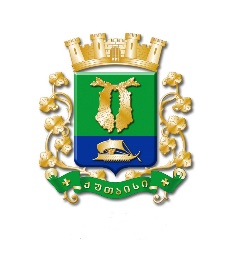 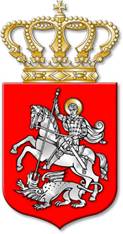 ს  ა  ქ  ა  რ  თ  ვ  ე  ლ  ოქალაქ  ქუთაისის  მუნიციპალიტეტის  საკრებულოდ  ა  დ  გ  ე  ნ  ი  ლ  ე  ბ  ა  156 ქალაქი  ქუთაისი		29		ივლისი		2020  წელი„ქალაქ ქუთაისის მუნიციპალიტეტის 2020 წლის ბიუჯეტისდამტკიცების  შესახებ“ ქალაქ ქუთაისის მუნიციპალიტეტის საკრებულოს 2019 წლის 25 დეკემბრის №133 დადგენილებაშიცვლილების შეტანის თაობაზესაქართველოს ორგანული კანონის „ადგილობრივი თვითმმართველობის კოდექსი“ 24–ე მუხლის პირველი პუნქტის „დ“ ქვეპუნქტის „დ.ა“ ქვეპუნქტის, „ნორმატიული აქტების შესახებ" საქართველოს ორგანული კანონის  მე-20 მუხლის მე-4 პუნქტისა და საქართველოს ზოგადი ადმინისტრაციული კოდექსის 63-ე მუხლის საფუძველზე, ქალაქ ქუთაისის მუნიციპალიტეტის საკრებულო ა დ გ ე ნ ს :მუხლი 1. შეტანილ იქნეს ცვლილება „ქალაქ ქუთაისის მუნიციპალიტეტის 2020 წლის ბიუჯეტის დამტკიცების  შესახებ“ ქალაქ ქუთაისის მუნიციპალიტეტის საკრებულოს 2019 წლის 25 დეკემბრის №133 დადგენილებაში (www.matsne.gov.ge, 30.12.2019, №1900 200 20. 35. 123. 016536)  და ჩამოყალიბდეს იგი შემდეგი რედაქციით:„თ ა ვ ი  I
ქალაქ ქუთაისის მუნიციპალიტეტის ბიუჯეტის დამტკიცებამუხლი 1. დამტკიცდეს ქალაქ ქუთაისის მუნიციპალიტეტის 2020 წლის ბიუჯეტი წინამდებარე რედაქციით.თ ა ვ ი    II
ქალაქ ქუთაისის მუნიციპალიტეტის ბიუჯეტის მაჩვენებლებიმუხლი 2.  ქალაქ ქუთაისის მუნიციპალიტეტის ბიუჯეტის ბალანსი(ათას ლარებში)მუხლი 3. ქალაქ ქუთაისის მუნიციპალიტეტის ბიუჯეტის შემოსულობები, გადასახდელები და ნაშთის ცვლილებამუხლი 4. ქალაქ ქუთაისის მუნიციპალიტეტის ბიუჯეტის შემოსავლებიმუხლი 5. ქალაქ ქუთაისის მუნიციპალიტეტის ბიუჯეტის გადასახადებიმუხლი 6. ქალაქ ქუთაისის მუნიციპალიტეტის ბიუჯეტის გრანტებიმუხლი 7. ქალაქ ქუთაისის მუნიციპალიტეტის ბიუჯეტის სხვა შემოსავლებიმუხლი 8. ქალაქ ქუთაისის მუნიციპალიტეტის ბიუჯეტის ხარჯებიმუხლი 9. ქალაქ ქუთაისის მუნიციპალიტეტის ბიუჯეტის არაფინანსური აქტივების ცვლილება1. განისაზღვროს ქალაქ ქუთაისის მუნიციპალიტეტის ბიუჯეტის არაფინანსური აქტივების ზრდა 25274.7 ათასი ლარის ოდენობით, შემდეგი რედაქციით:2. განისაზღვროს ქალაქ ქუთაისის მუნიციპალიტეტის ბიუჯეტის არაფინანსური აქტივების კლება 4500.0 ათასი ლარის ოდენობით, შემდეგი რედაქციით:მუხლი 10. ქალაქ ქუთაისის მუნიციპალიტეტის ბიუჯეტის ხარჯებისა და არაფინანსური აქტივების ზრდის ფუნქციონალური კლასიფიკაციამუხლი 11. ქალაქ ქუთაისის მუნიციპალიტეტის ბიუჯეტის საოპერაციო და მთლიანი სალდომუხლი 12. ქალაქ ქუთაისის მუნიციპალიტეტის ბიუჯეტის ვალდებულებების ცვლილებაშენიშვნა: აღებული ვალდებულებების დასაფინანსებლად 2020 წლის ბიუჯეტში წლიური გეგმა განისაზღვრა 479.8 ათასი ლარის ოდენობით, აქედან: ქალაქ ქუთაისის მერიასა და მუნიციპალური განვითარების ფონდს შორის გაფორმებული ხელშეკრულების თანახმად, 2020 წლის ბიუჯეტში გათვალისწინებულ იქნა ქალაქ ქუთაისში 2016-2018 წლებში განხორციელებული პროექტებისათვის აღებული ვალდებულების დასაფარად 855.0 ათასი ლარი. წინა პერიოდში შეუსრულებელი ვალდებულებების დასაფარად და სასამართლო გადაწყვეტილებების აღსრულების ფინანსური უზრუნველყოფისათვის ადგილობრივი ბიუჯეტიდან გამოყოფილია 157.1 ათასი ლარი. ქალაქ ქუთაისის მუნიციპალიტეტის ბიუჯეტით გასასტუმრებელი ვალის ნაშთი 2020 წლის 1 იანვრისათვის შეადგენს 5041.1 ათას ლარს, ხოლო დასაბეგრი წლის 31 დეკემბრისათვის 4187.0 ათას ლარს. ბიუჯეტის შემოსულობების ნაწილში გათვალისწინებულია მოსალოდნელი თავისუფალი ნაშთის ოდენობა 5980.6 ათასი ლარი, მათ შორის: საბიუჯეტო სახსრები - 4813.0 ათასი ლარი, რგპფ - 1167.6 ათასი ლარი.თ ა ვ ი   IIIქალაქ ქუთაისის მუნიციპალიტეტის ბიუჯეტის პრიორიტეტები და პროგრამებიმუხლი  13. ქალაქ ქუთაისის მუნიციპალიტეტის ბიუჯეტით განსაზღვრული პრიორიტეტების, პროგრამებისა და ქვეპროგრამების აღწერა, მოსალოდნელი შედეგები და შეფასების ინდიკატორები1. ინფრასტრუქტურა (პროგრამული კოდი 02 00) ქალაქის მოსახლეობის კეთილდღეობის ამაღლებისა და ეკონომიკური განვითარების აუცილებელი პირობაა ინფრასტრუქტურის შემდგომი გაუმჯობესება, ამიტომ, აღნიშნული მიმართულება ქალაქის ბიუჯეტის ერთ–ერთ მთავარ პრიორიტეტს წარმოადგენს. პრიორიტეტის ფარგლებში გაგრძელდება საგზაო და კომუნალური ინფრასტრუქტურის რეაბილიტაცია. ასევე, ინფრასტრუქტურის რეაბილიტაციის გარდა, განხორციელდება არსებული ინფრასტრუქტურის მოვლა–შენახვა და დაფინანსდება მის ექსპლოატაციასთან დაკავშირებული ხარჯები.ა) პროგრამა: საგზაო ინფრასტრუქტურის განვითარება (პროგრამული  კოდი 02 01)ა.ა) ქვეპროგრამა: გზებისა და ტროტუარების კაპიტალური შეკეთება (პროგრამული  კოდი 02 01 01)ა.ბ) ქვეპროგრამა: გზებისა და ტროტუარების მიმდინარე შეკეთება (პროგრამული  კოდი 02 01 02)ა.გ) ქვეპროგრამა: სანიაღვრე სისტემის რეაბილიტაცია-მშენებლობა  (პროგრამული  კოდი 02 01 03)ა.დ) ქვეპროგრამა: საგზაო ნიშნები და უსაფრთხოება (პროგრამული  კოდი 02 01 04)ბ) პროგრამა: გარე განათება (პროგრამული  კოდი 02 03)ბ.ა) ქვეპროგრამა: გარე განათების ქსელის ექსპლოატაცია (პროგრამული  კოდი 02 03 01)ბ.ბ) ქვეპროგრამა: კაპიტალური დაბანდებები გარე განათების სფეროში (პროგრამული  კოდი 02 03 02)გ) პროგრამა: მშენებლობა, ავარიული ობიექტებისა და შენობების რეაბილიტაცია (პროგრამული  კოდი 02 04)გ.ა) ქვეპროგრამა: სოციალურად დაუცველი ოჯახების ავარიული საცხოვრებელი სახლების რეაბილიტაცია (პროგრამული  კოდი 02 04 01)გ.ბ) ქვეპროგრამა: საყრდენი კედლების მშენებლობა - რეაბილიტაცია (პროგრამული  კოდი 02 04 02)გ.გ) ქვეპროგრამა: ადმინისტრაციული ორგანოების შენობების მშენებლობა - რეკონსტრუქცია (პროგრამული  კოდი 02 04 03)დ) პროგრამა: ბინათმესაკუთრეთა ამხანაგობების განვითარება (პროგრამული  კოდი 02 05)დ.ა) ქვეპროგრამა: მრავალბინიანი საცხოვრებელი სახლების ეზოების კეთილმოწყობა (პროგრამული კოდი 02 05 01)დ.ბ) ქვეპროგრამა: მრავალბინიანი საცხოვრებელი სახლების ლიფტების რეაბილიტაცია (პროგრამული კოდი 02 05 02)დ.გ) ქვეპროგრამა: მრავალბინიანი საცხოვრებელი სახლების ეზოების ფურნიტურა (პროგრამული კოდი 02 05 03)დ.დ) ქვეპროგრამა: მრავალბინიანი საცხოვრებელი სახლების წყალსაწრეტი მილებისა და პარაპეტების რეაბილიტაცია (პროგრამული კოდი 02 05 04)დ.ე) ქვეპროგრამა: მრავალბინიანი საცხოვრებელი სახლების დაზიანებული კანალიზაციის სისტემების რეაბილიტაცია (პროგრამული კოდი 02 05 05)დ.ვ) ქვეპროგრამა: მრავალბინიანი საცხოვრებელი სახლების სადარბაზოების რეაბილიტაცია (პროგრამული კოდი 02 05 06)დ.ზ) ქვეპროგრამა: მრავალბინიანი საცხოვრებელი სახლების მცხოვრებთათვის სხვადასხვა სახეობის მასალის შეძენა–გადაცემა (პროგრამული კოდი 02 05 07)დ.თ) ქვეპროგრამა: მრავალბინიანი საცხოვრებელი სახლების სარდაფებში დამდგარი წყლის ამოსატუმბი მოწყობილობების შესყიდვა (პროგრამული კოდი 02 05 08)ე) პროგრამა: ქალაქის კეთილმოწყობა (პროგრამული კოდი 02 06)ე.ა) ქვეპროგრამა: ქალაქ ქუთაისში, ტურისტული ინფრასტრუქტურის რეაბილიტაცია (პროგრამული კოდი 02 06 01)ე.ბ) ქვეპროგრამა: ადმინისტრაციული ერთეულების მიხედვით თავისუფალი ინიციატივების განხორციელება (პროგრამული კოდი 02 06 02)ე.გ) ქვეპროგრამა: მემორიალური დაფებისა და ძეგლების მოწყობა (პროგრამული კოდი 02 06 03)ე.დ) ქვეპროგრამა: მრავალსართულიანი საცხოვრებელი სახლების ფასადების რეაბილიტაცია (პროგრამული კოდი 02 06 05)ე.ე) ქვეპროგრამა: შადრევან–აუზების ექსპლოატაცია – რეაბილიტაცია (პროგრამული კოდი 02 06 07)ვ) ქვეპროგრამა: ქუთაისის მუნიციპალური სატრანსპორტო სისტემის სუბსიდირება (პროგრამული კოდი 02 07)ვ.ა) ქვეპროგრამა: ქუთაისის მუნიციპალური სატრანსპორტო სისტემის სუბსიდირება (პროგრამული კოდი 02 07 01)ვ.ბ) პროგრამა: სტიქიის შედეგად სალიკვიდაციო ღონისძიებების განხორციელება (პროგრამული კოდი 02 09)ზ) პროგრამა: საპროექტო–სახარჯთაღრიცხვო სამუშაოები (პროგრამული კოდი 02 10)თ) პროგრამა: საპროექტო დოკუმენტაციისა და სამშენებლო სამუშაოების ტექნიკური ზედამხედველობის მომსახურება (პროგრამული კოდი 02 11)2. დასუფთავება და გარემოს დაცვა (პროგრამული კოდი 03 00) პრიორიტეტის განხორციელებით საგრძნობლად გაუმჯობესდება ქალაქის ეკოლოგიური მდგომარეობა, ქალაქისათვის აუცილებელ და მნიშვნელოვან საზრუნავს წარმოადგენს მისი დასუფთავება, უპატრონო ცხოველებისაგან იზოლირება და ხეების გადაბელვა, მცენარეთა ფიტოსანიტარული მდგომარეობა, ქალაქის მოსახლეობის დასვენების პირობები. მწვანე საფარის მოვლა–პატრონობა, მწვანე ნარგავებით ტერიტორიების შევსება და მათი შენარჩუნება საშუალებას იძლევა მნიშვნელოვნად გაუმჯობესდეს ქალაქის ეკოლოგიური მდგომარეობა.ა) პროგრამა: ქალაქის დასუფთავება და ნარჩენების გატანა (პროგრამული კოდი 03 01)ბ) პროგრამა: მწვანე ნარგავების მოვლა–პატრონობა და განვითარება (პროგრამული კოდი 03 02)ბ.ა) ქვეპროგრამა: ქალაქის გამწვანების მოვლა–პატრონობისა და სკვერების კეთილმოწყობის ღონისძიებები (პროგრამული კოდი 03 02 01)ბ.ბ) ქვეპროგრამა: ხე–მცენარეების გადაბელვა (პროგრამული კოდი 03 02 02)გ) პროგრამა: უპატრონო ცხოველების ოპერირება (პროგრამული კოდი 03 04)3. განათლება (ორგანიზაციული კოდი 04 00): საბავშვო ბაგა–ბაღების აღსაზრდელთა განვითარების ხელშეწყობა და სრულფასოვანი სააღმზრდელო გარემოს შექმნა უზრუნველყოფს ქალაქის საგანმანათლებლო–სააღმზრდელო და კულტურული გარემოს მნიშვნელოვან გაუმჯობესებას, გენდერული საკითხებისა და მათთან დაკავშირებული პრობლემატიკის აღქმას, ამ კუთხით მიზანმიმართული ღონისძიებების პრაქტიკის დანერგვას, საზოგადოების აქტიურ ჩართვას მიმდინარე საგანმანათლებლო–სააღმზრდელო და კულტურულ პროცესებში, მათი ინტელექტუალური და შემოქმედებითი უნარების სტიმულირებას; ურბანული კულტურის განვითარებას; პრიორიტეტის ფარგლებში განხორციელდება ადგილობრივი მნიშვნელობის ბიბლიოთეკების განვითარების ხელშეწყობა.ა) პროგრამა: სკოლამდელი დაწესებულების ფუნქციონირება (პროგრამული კოდი 04 01)ბ) პროგრამა: საგანმანათლებლო ინფრასტრუქტურის განვითარება (პროგრამული კოდი 04 02)გ) პროგრამა: განათლების ღონისძიებები (პროგრამული კოდი 04 03)4. კულტურა, ახალგაზრდობა და სპორტი (ორგანიზაციული კოდი 05 00): ქალაქის ინფრასტრუქტურული და ეკონომიკური განვითარების პარალელურად აუცილებელია ხელი შეეწყოს კულტურული ტრადიციების დაცვასა და ღირსეულ გაგრძელებას. ამასთანავე, ერთ–ერთი პრიორიტეტია ახალგაზრდების მრავალმხრივი (როგორც სულიერი, ისე ფიზიკური თვალსაზრისით) განვითარების ხელშეწყობა და მათში ცხოვრების ჯანსაღი წესის დამკვიდრება. შესაბამისად, მუნიციპალიტეტი განაგრძობს სპორტული ობიექტების ფინანსურ მხარდაჭერას, წარმატებული სპორტსმენების ხელშეწყობასა და შესაბამისი პირობების შექმნას, რათა ნიჭიერმა ბავშვებმა და ახალგაზრდებმა შეძლონ მათი სპორტული შესაძლებლობების გამოვლენა. ქალაქის კულტურული ტრადიციების დაცვის მიზნით, პრიორიტეტის ფარგლებში გაგრძელდება სხვადასხვა კულტურული ობიექტების ფინანსური მხარდაჭერა, ასევე, განხორციელდება სხვადასხვა კულტურული ღონისძიებები, მათ შორის, სადღესასწაულო დღეებში სხვადასხვა გასართობი და სანახაობრივი ღონისძიებები. პრიორიტეტის მიზანია, ახალგაზრდული ინიციატივების მხარდაჭერა, ნიჭიერი ახალგაზრდების გამოვლენა, მათი საქმიანობის მხარდაჭერა და საზოგადოებრივ ცხოვრებაში ჩართულობის ხელშეწყობა. ევროპული ღირებულებების გაზიარება და ევროსაბჭოს, ევროპარლამენტისა და სხვა სტრუქტურებში საქმიანობის შესწავლა პრაქტიკის მიღების მიზნით.ა) პროგრამა: სპორტის სფეროს განვითარება (პროგრამული კოდი 05 01)ა.ა) ქვეპროგრამა: სპორტულ დაწესებულებათა გაერთიანების ხელშეწყობა (პროგრამული კოდი 05 01 01)ა.ბ) ქვეპროგრამა: კალათბურთის განვითარება (პროგრამული კოდი 05 01 02)ა.გ) ქვეპროგრამა: ხელბურთის განვითარება (პროგრამული კოდი 05 01 03)ა.დ) ქვეპროგრამა: ქალთა ფეხბურთის განვითარება (პროგრამული კოდი 05 01 04)ა.ე) ქვეპროგრამა: რამაზ შენგელიას სახელობის სტადიონის ფუნქციონირების ხელშეწყობა (პროგრამული კოდი 05 01 05)ა.ვ) ქვეპროგრამა: სპორტული ღონისძიებები (პროგრამული კოდი 05 01 09)ა.ზ) ქვეპროგრამა: სხვადასხვა სახეობის სპორტულ – გამაჯანსაღებელი და დასასვენებლად განკუთვნილი ობიექტების მოწყობა – რეაბილიტაცია –ექსპლოატაცია (პროგრამული კოდი 05 01 10)ბ) პროგრამა: კულტურის სფეროს განვითარება (პროგრამული კოდი 05 02)ბ.ა) ქვეპროგრამა: კულტურულ, სახელოვნებო, საგანმანათლებლო დაწესებულებათა გაერთიანების ხელშეწყობა (პროგრამული კოდი 05 02 01)ბ.ბ) ქვეპროგრამა: ი.ჭავჭავაძის სახელობის ქუთაისის საჯარო ბიბლიოთეკის ხელშეწყობა (პროგრამული კოდი 05 02 02)ბ.გ) ქვეპროგრამა: ფოლკლორის განვითარების ხელშეწყობა (პროგრამული კოდი 05 02 03)ბ.დ) ქვეპროგრამა: კულტურის ღონისძიებები (პროგრამული კოდი 05 02 06)გ) ქვეპროგრამა: ახალგაზრდობის მხარდაჭერა (პროგრამული კოდი 05 03)5. ჯანმრთელობის დაცვა და სოციალური უზრუნველყოფა (ორგანიზაციული კოდი 06 00): მოსახლეობის ჯანმრთელობის დაცვის ხელშეწყობა და მათი სოციალური დაცვა ქალაქის ერთ–ერთ მთავარ პრიორიტეტს წარმოადგენს. მუნიციპალიტეტი არსებული რესურსებისა და კომპეტენციის ფარგლებში განაგრძობს სოციალურად დაუცველი მოსახლეობის სხვადასხვა დახმარებებითა და შეღავათებით უზრუნველყოფას. ერთიანი სახელმწიფო პოლიტიკის ფარგლებში გაგრძელდება საზოგადოებრივი ჯანმრთელობის დაცვის მიზნით, ადგილობრივ დონეზე სხვადასხვა ღონისძიებების განხორციელება, რაც უზრუნველყოფს არა მხოლოდ ქალაქის, არამედ, მთელი ქვეყნის მოსახლეობის ჯანმრთელობის დაცვას სხვადასხვა გადამდები და ინფექციური დაავადებებისაგან. ასევე, მნიშვნელოვანია ქალაქში რეგისტრირებული უსახლკარო ოჯახებისათვის დროებითი საცხოვრისის შექმნა და ამ მხრივ სოციალური ფონის გაუმჯობესება.ა) პროგრამა: ჯანმრთელობის დაცვა (პროგრამული კოდი 06 01)ა.ა) ქვეპროგრამა: საზოგადოებრივი ჯანმრთელობისა და უსაფრთხო გარემოს შექმნა (პროგრამული კოდი 06 01 01)ა.ბ) ქვეპროგრამა: მედიკამენტებით უზრუნველყოფა (პროგრამული კოდი 06 01 02)ა.გ) ქვეპროგრამა: სამედიცინო დახმარების პროგრამა (პროგრამული კოდი 06 01 03)ა.დ) ქვეპროგრამა: ეპილეფსიით დაავადებულ პირთა ანტიკონვულსანტებით უზრუნველყოფა (პროგრამული კოდი 06 01 04)ა.ე) ქვეპროგრამა: ფენილკეტონურიით დაავადებულ პირთა დახმარება (პროგრამული კოდი 06 01 05)ბ) პროგრამა: სოციალური უზრუნველყოფა (პროგრამული კოდი 06 02)ბ.ა) ქვეპროგრამა: სოციალური საცხოვრისის კომუნალური ხარჯების უზრუნველყოფა (პროგრამული კოდი 06 02 01)ბ.ბ) ქვეპროგრამა: მრავალშვილიანი ოჯახების დახმარება (პროგრამული კოდი 06 02 02)ბ.გ) ქვეპროგრამა: სარიტუალო დახმარება (პროგრამული კოდი 06 02 03)ბ.დ) ქვეპროგრამა: სოციალური ღონისძიებები (პროგრამული კოდი 06 02 04)ბ.ე) ქვეპროგრამა: სოციალურად დაუცველი ოჯახების ყოფითი პირობების გაუმჯობესების ხელშეწყობა (პროგრამული კოდი 06 02 05)ბ.ვ) ქვეპროგრამა: განსაკუთრებული საჭიროების მქონე პირთა თანადგომა (პროგრამული კოდი 06 02 06)ბ.ზ) ქვეპროგრამა: შეზღუდული შესაძლებლობის მქონე პირთა დახმარება (პროგრამული კოდი 06 02 07)ბ.თ) ქვეპროგრამა: უფასო მგზავრობა (პროგრამული კოდი 06 02 08)ბ.ი) ქვეპროგრამა: უფასო კვება (პროგრამული კოდი 06 02 09)ბ.კ) ქვეპროგრამა: კოხლეარული იმპლანტით მოსარგებლე ბენეფიციართა დახმარება (პროგრამული კოდი 06 02 10)ბ.ლ) ქვეპროგრამა: ლეიკოზიითა და სოლიდური სიმსივნის ფორმით დაავადებულ პირთა თანადგომა (პროგრამული კოდი 06 02 11)ბ.მ) ქვეპროგრამა: შინმოვლა (პროგრამული კოდი 06 02 12)ბ.ნ) ქვეპროგრამა: სოციალური საცხოვრისის მშენებლობა (პროგრამული კოდი 06 02 13)ბ.ო) ქვეპროგრამა: აუტიზმის სპექტრის დარღვევის მქონე ბავშვთა რეაბილიტაცია (პროგრამული კოდი 06 02 14)ბ.პ) ქვეპროგრამა: შშმ პირთა მხარდაჭერაზე ორიენტირებული პროექტების დაფინანსება/ თანადაფინანსება (პროგრამული კოდი 06 02 15)ბ.ჟ) ქვეპროგრამა: შშმ ბენეფიციარებისა და მიუსაფარ ბავშვთა საჭიროებებზე მომუშავე ორგანიზაციების ხელშეწყობა (პროგრამული კოდი 06 02 16)ბ.რ) ქვეპროგრამა: მარტოხელა მშობელთა დახმარება (პროგრამული კოდი 06 02 17)ბ.ს) ქვეპროგრამა: ოჯახური ძალადობის მსხვერპლთა დახმარება (პროგრამული კოდი 06 02 18)ბ.ტ) ქვეპროგრამა: საქართველოს „SOS ბავშვთა სოფლის“ მიერ განხორციელებული პროექტის – „დღის ცენტრის ბენეფიციარების დახმარების პროგრამა" (პროგრამული კოდი 06 02 19)ბ.უ) ქვეპროგრამა: შეზღუდული შესაძლებლობების სტატუსის მქონე სტუდენტების მხარდაჭერა (პროგრამული კოდი 06 02 20)ბ.ფ) ქვეპროგრამა: ადრეული ძუძუს აგრესიული „HER–2“ რეცეპტორ დადებითი დიაგნოზის მქონე პირების მედიკამენტით დახმარება (პროგრამული კოდი 06 02 21)ბ.ქ) ქვეპროგრამა: გადაუდებელი რეაგირება (პროგრამული კოდი 06 02 22)ბ.ღ) ქვეპროგრამა: მკვეთრად შეზღუდული შესაძლებლობების (ნულოვანი მხედველობის) მქონე პირთა საზოგადოებაში ინტეგრაციის ხელშეწყობა (პროგრამული კოდი 06 02 23)ბ.ყ) ქვეპროგრამა: ინსულტის რეაბილიტაციის საპილოტე ქვეპროგრამა (პროგრამული კოდი 06 02 24)6. ეკონომიკის განვითარების ხელშეწყობა (ორგანიზაციული კოდი 07 00): ეკონომიკური განვითარების ხელშეწყობისათვის 2020 წელს განსახორციელებელი პროექტები მიზნად ისახავს სტრატეგიული დოკუმენტების შესრულების ხელშეწყობას, ადგილობრივი ბიზნესის სტიმულირებას და პოპულარიზაციას, უცხოური და ადგილობრივი ინვესტორების დაინტერესებას ქალაქის მიმართ; ქუთაისის, რეგიონის ტურისტულ ჰაბად ჩამოყალიბების ხელშეწყობას, გენერალური განვითარების გეგმის ცალკეული კომპონენტების მომზადებას, მუნიციპალური ქონების ეფექტური მართვის უზრუნველყოფას.ა) პროგრამა: თვითმმართველობის ქონების რეგისტრაცია, დაცვა და ბალანსზე აყვანა (პროგრამული კოდი 07 01)ბ) პროგრამა: ქალაქის გენერალური გეგმის შედგენა (პროგრამული კოდი 07 02)გ) პროგრამა: ეკონომიკის სტიმულირებისა და ბიზნესის ხელშეწყობა (პროგრამული კოდი 07 03)დ) პროგრამა: ტურიზმის განვითარების ხელშეწყობა (პროგრამული კოდი 07 04)თ ა ვ ი   IVქალაქ ქუთაისის მუნიციპალიტეტის ბიუჯეტის ასიგნებებიმუხლი 14. ქალაქ ქუთაისის მუნიციპალიტეტის ბიუჯეტის ასიგნებებიმუხლი 15. დელეგირებული უფლებამოსილებების განსახორციელებლად სახელმწიფო ბიუჯეტიდან მიღებული მიზნობრივი ტრანსფერი – 250.0 ათასი ლარი მიიმართოს: „საზოგადოებრივი ჯანმრთელობის შესახებ“ საქართველოს კანონით განსაზღვრული უფლებამოსილების განხორციელებისათვის 210.0 ათასი ლარის ოდენობით,  „სამშობლოს დაცვისას დაღუპულთა და ომის შემდეგ გარდაცვლილ მეომართა ხსოვნის უკვდავყოფის შესახებ“ საქართველოს კანონით განსაზღვრული უფლებამოსილების განხორციელებისათვის 5,0 ათასი ლარის ოდენობით, „სამხედრო ვალდებულებებისა და სამხედრო სამსახურის შესახებ" საქართველოს კანონის შესაბამისად, სამხედრო აღრიცხვისა და გაწვევის სამსახურის ხარჯების დასაფინანსებლად 35.0 ათასი ლარის ოდენობით.მუხლი 16. დადგინდეს, რომ საქართველოს კანონის  „საქართველოს საბიუჯეტო კოდექსი" 24–ე მუხლის მე–2 ნაწილის თანახმად, ქალაქ ქუთაისის მუნიციპალიტეტის ბიუჯეტიდან სესხის გაცემა შესაძლებელია მხოლოდ, საქართველოს ფინანსთა სამინისტროს თანხმობით.მუხლი 17. ქალაქ ქუთაისის მუნიციპალიტეტის ბიუჯეტით დამტკიცებული ხარჯების დაფინანსება განხორციელდეს „სახელმწიფო ხაზინის მომსახურებაზე მყოფი ორგანიზაციების მიერ, გადახდების განხორციელების წესის შესახებ, ინსტრუქციის დამტკიცების თაობაზე“ საქართველოს ფინანსთა მინისტრის 2014 წლის 31 დეკემბრის №424 ბრძანების შესაბამისად.მუხლი 18. ცნობად იქნეს მიღებული, რომ საქართველოს ორგანული კანონის „ადგილობრივი თვითმმართველობის კოდექსი“ 156–ე მუხლის მე–3 პუნქტის შესაბამისად, ქალაქ ქუთაისის მუნიციპალიტეტის მერიისა და საკრებულოს აპარატის საჯარო მოსამსახურეთა შრომის ანაზღაურების ხარჯები არ უნდა აღემატებოდეს მუნიციპალიტეტის ბიუჯეტით გათვალისწინებული ხარჯების 25%–ს, რაც ქუთაისის მუნიციპალიტეტისათვის შეადგენს 9,5 %–ს.მუხლი 19. ცნობად იქნეს მიღებული, რომ ქალაქ ქუთაისის მუნიციპალიტეტის საჯარო მოსამსახურეთა სწავლება – გადამზადებისათვის, საქართველოს ორგანული კანონის „ადგილობრივი თვითმმართველობის კოდექსი" 101-ე მუხლის მოთხოვნათა შესაბამისად  გამოყოფილია 50.0 ათასი ლარი, რაც შრომის ანაზღაურებისათვის გათვალისწინებული საბიუჯეტო ასიგნებების საერთო მოცულობის 1%-ს შეადგენს.მუხლი 20. ცნობად იქნეს მიღებული, რომ ქალაქ ქუთაისის მუნიციპალიტეტის მერიის პირველადი სტრუქტურული ერთეულის –  ადმინისტრაციული სამსახურის ასიგნებაში ასახული ხარჯების განაწილება მერიის პირველად სტრუქტურულ ერთეულებზე – სამსახურებზე განხორციელდება საერთო ასიგნების ფარგლებში, შესაბამისი სამართლებრივი აქტის საფუძველზე.მუხლი 21. ქალაქ ქუთაისის მუნიციპალიტეტის 2020 წლის ბიუჯეტით საგანგებო, ან/და გაუთვალისწინებელი ღონისძიებების დაფინანსების მიზნით, შეიქმნეს სარეზერვო ფონდი და განისაზღვროს 600.0 ათასი ლარის ოდენობით, რაც კანონით განსაზღვრულ 2%–ს არ აღემატება და შეადგენს წლიური დამტკიცებული ბიუჯეტით გათვალისწინებული ასიგნებების საერთო მოცულობის 0.8%–ს, რომელსაც განკარგავს ქალაქ ქუთაისის მუნიციპალიტეტის მერი, საქართველოს ორგანული კანონით „ადგილობრივი თვითმმართველობის კოდექსი“ და საქართველოს საბიუჯეტო კოდექსით დადგენილი წესის შესაბამისად, ქალაქ ქუთაისის მუნიციპალიტეტის მერის ინდივიდუალური სამართლებრივი აქტის საფუძველზე.მუხლი 22. წინა პერიოდში შეუსრულებელი ვალდებულებების დასაფარად და სასამართლო გადაწყვეტილებების აღსრულების ფინანსური უზრუნველყოფისათვის ქალაქ ქუთაისის მუნიციპალიტეტის 2020 წლის ადგილობრივი ბიუჯეტიდან განისაზღვროს 157.1,0 ათასი ლარი,  თანხების გამოყოფა განხორციელდეს ქალაქ ქუთაისის მუნიციპალიტეტის მერის ინდივიდუალური სამართლებრივი აქტის საფუძველზე.მუხლი 23. გათვალისწინებულ იქნეს, რომ ქალაქ ქუთაისში, 2015–2018 წლებში განხორციელებული პროექტებისათვის (ნიკეას ქუჩის რეაბილიტაცია, ააიპ „სპეციალური სერვისებისათვის" შეძენილი სპეც. ტექნიკა) აღებული ვალდებულების დასაფინანსებლად (მათ შორის: სესხის ძირითადი თანხა და დარიცხული პროცენტი) განსაზღვრულია 855.0 ათასი ლარი. დაფინანსება მოხდეს მუნიციპალური განვითარების ფონდსა და ქალაქ ქუთაისის მუნიციპალიტეტის მერიას შორის გაფორმებული ხელშეკრულებისა და სესხის მორიგების გრაფიკების მიხედვით, ქალაქ ქუთაისის მუნიციპალიტეტის მერიის პირველადი სტრუქტურული ერთეულის – საფინანსო პოლიტიკისა და სახელმწიფო შესყიდვების სამსახურის მიერ.მუხლი 24. ცნობად იქნეს მიღებული, რომ ადგილობრივი თვითმმართველი ერთეულის ბიუჯეტის ასიგნების გადანაწილება და ცვლილებები პროგრამულ კლასიფიკაციაში განხორციელდება „ქალაქ ქუთაისის მუნიციპალიტეტის ბიუჯეტით გამოყოფილი ასიგნებების, მხარჯავი დაწესებულებების საბიუჯეტო კლასიფიკაციის მუხლებსა და პროგრამულ კოდებს შორის გადანაწილების წესის დამტკიცების შესახებ“ ქალაქ ქუთაისის მუნიციპალიტეტის საკრებულოს  2016 წლის 27 იანვრის N125 დადგენილების შესაბამისად.მუხლი 25. ბიუჯეტით გათვალისწინებული კულტურის ღონისძიებების პროგრამაში საგამომცემლო მომსახურების შემთხვევაში გამოცემულ ჟურნალებზე/წიგნებზე აუცილებლად მიეთითოს, რომ ბეჭდვა დაფინანსებულია ქალაქ ქუთაისის მუნიციპალიტეტის მიერ, ტირაჟის ოდენობა და მუნიციპალიტეტის ლოგო. ტირაჟის არაუმეტეს, 50%–ისა, უნდა გადმოეცეს ქალაქ ქუთაისის მუნიციპალიტეტს, მუნიციპალიტეტის მერიასთან შეთანხმებით, მერიის შესაბამის სამსახურთან გაფორმებული მიღება–ჩაბარების აქტის საფუძველზე.მუხლი 26. ქალაქ ქუთაისის მუნიციპალიტეტის ბიუჯეტით განსაზღვრული ასიგნებების ფარგლებში, სახელმწიფო შესყიდვების შესახებ გაფორმებული ხელშეკრულების შესრულებაზე კონტროლი (ინსპექტირება) დაევალოთ მერიის შესაბამისი სტრუქტურული ერთეულების ხელმძღვანელებს.მუხლი 27. ცნობად იქნეს მიღებული, რომ ქალაქ ქუთაისის მუნიციპალიტეტის ბიუჯეტით დაფინანსებულ სხვადასხვა პროგრამაში, სოციალური მდგომარეობის სარეიტინგო ქულების გაანგარიშება და გათვალისწინება ხორციელდება საქართველოს მთავრობის მიერ დადგენილი სარეიტინგო ქულების სისტემის შესაბამისად.მუხლი 28. ცნობად იქნეს მიღებული, რომ არასამეწარმეო (არაკომერციული) იურიდიული პირის „სპორტულ დაწესებულებათა გაერთიანებისათვის“ დამტკიცებული ასიგნებებიდან დაფინანსდეს, გაერთიანებისა და ქალაქის ნაკრები გუნდების მონაწილეობა (სპორტსმენები და მწვრთნელები) საქართველოს ჩემპიონატებსა და პირველობებზე, ასევე საქართველოს მასშტაბით გამართულ სხვადასხვა სპორტულ ღონისძიებებსა და საერთაშორისო ტურნირებზე, ამხანაგურ შეხვედრებსა და თასის გათამაშებებზე. შესაბამისად, აიკრძალოს სპორტსმენთა და მწვრთნელთა დაფინანსება  საზღვარგარეთ გამართულ სპორტულ ღონისძიებებზე.მუხლი 29. ცნობად იქნეს მიღებული, რომ არასამეწარმეო (არაკომერციული) იურიდიული პირის „კულტურულ, სახელოვნებო, საგანმანათლებლო დაწესებულებათა გაერთიანებისა“ და კულტურის ღონისძიებებისათვის გამოყოფილი ასიგნებებიდან სამუსიკო – სახელოვნებო სფეროში დაფინანსდება  მხოლოდ ქვეყნის შიგნით, საქართველოს კულტურისა და სპორტის სამინისტროსა და სხვა საერთაშორისო უწყებების მიერ განხორციელებულ კონკურსებსა და ღონისძიებებში მონაწილეობისათვის.მუხლი 30. ცნობად იქნეს მიღებული, რომ გასული წლის შეუსრულებელი ვალდებულებების დაფარვა შესაძლებელია განხორციელდეს როგორც წინა პერიოდში შეუსრულებელი ვალდებულებებისა და სასამართლო გადაწყვეტილებების აღსრულების ქვეპროგრამიდან, ასევე, შესაბამისი პროგრამებიდან.“.მუხლი 2. დადგენილება ამოქმედდეს 2020 წლის 29 ივლისიდან. 		საკრებულოს  თავმჯდომარის  მოადგილე, 		საკრებულოს თავმჯდომარის მოვალეობის 				შემსრულებელი				ირაკლი  შენგელია№დასახელება2018 წლის ფაქტი2019 წლის ფაქტი2020 წლის გეგმა2020 წლის გეგმა2020 წლის გეგმა№დასახელება2018 წლის ფაქტი2019 წლის ფაქტისულმათ შორის:მათ შორის:№დასახელება2018 წლის ფაქტი2019 წლის ფაქტისულწლიური სახელმწიფო ბიუჯეტის ფონდებიდან გამოყოფილი ტრანსფერებისაკუთარი შემოსავლები1.შემოსავლები58912.265125.668360.612706.355654.32.გადასახადები12771.944589.045397.00.045397.03.გრანტები37414.911255.913983.612706.31277.34.სხვა შემოსავლები8725.49280.78980.00.08980.05.ხარჯები46421.451998.652641.11074.651566.56.შრომის ანაზღაურება4442.024362.125159.80.025159.87.საქონელი და მომსახურება5322.915908.716815.80.016815.88.პროცენტი484.1407.0375.20.0375.29.სუბსიდიები29693.82483.72781.50.02781.510.გრანტები168.0237.893.00.093.011.სოციალური უზრუნველყოფა3620.53802.94081.30.04081.312.სხვა ხარჯები2690.14796.43334.51074.62259.913.საოპერაციო სალდო12490.813127.015719.511631.74087.814.არაფინანსური აქტივების ცვლილება8401.814485.521220.212799.28421.015.ზრდა 11789.217860.725720.212799.212921.016.კლება3387.43375.24500.00.04500.017.მთლიანი სალდო4089.0-1358.5-5500.7-1167.5-4333.218.ფინანსური აქტივების ცვლილება3782.1-1752.9-5980.5-1167.5-4813.019.ზრდა7966.46300.60.00.00.020.აქციები და სხვა კაპიტალი0.00.00.00.00.021.სხვა დებიტორული დავალიანებები7966.46300.60.00.00.022.კლება4184.38053.55980.51167.54813.023.სხვა დებიტორული დავალიანებები4184.38053.55980.51167.54813.024.ვალდებულებების ცვლილება-306.9-394.4-479.80.0-479.825.ზრდა0.00.00.00.00.026.საშინაო0.00.00.00.00.027.საგარეო0.00.00.00.00.028.კლება306.9394.4479.80.0479.829.საშინაო306.9394.4479.80.0479.830.საგარეო0.00.00.00.00.031.ბალანსი0.00.00.00.00.0№დასახელება2018 წლის ფაქტი2019 წლის ფაქტი2020 წლის გეგმა2020 წლის გეგმა2020 წლის გეგმა№დასახელება2018 წლის ფაქტი2019 წლის ფაქტისულმათ შორის:მათ შორის:№დასახელება2018 წლის ფაქტი2019 წლის ფაქტისულწლიური სახელმწიფო ბიუჯეტის ფონდებიდან გამოყოფილი ტრანსფერებისაკუთარი შემოსავლები1.შემოსულობები66,483.976,554.378,841.113,873.864,967.32.შემოსავლები58,912.265,125.668,360.612,706.355,654.33.არაფინანსური აქტივების კლება3,387.43,375.24,500.00.04,500.04.ფინანსური აქტივების კლება 4,184.38,053.55,980.51,167.54,813.05.ვალდებულებების ზრდა0.00.00.00.00.06.გადასახდელები66,483.976,554.378,841.113,873.864,967.37.ხარჯები46,421.451,998.652,641.11,074.651,566.58.არაფინანსური აქტივების ზრდა11,789.217,860.725,720.212,799.212,921.09.ფინანსური აქტივების ზრდა 7,966.46,300.60.00.00.010.ვალდებულებების კლება306.9394.4479.80.0479.811.ნაშთის ცვლილება0.00.00.00.00.0№დასახელება2018 წლის ფაქტი2019 წლის ფაქტი2020 წლის გეგმა2020 წლის გეგმა2020 წლის გეგმა№დასახელება2018 წლის ფაქტი2019 წლის ფაქტისულმათ შორის:მათ შორის:№დასახელება2018 წლის ფაქტი2019 წლის ფაქტისულწლიური სახელმწიფო ბიუჯეტის ფონდებიდან გამოყოფილი ტრანსფერებისაკუთარი შემოსავლები1.შემოსავლები58,912.265,125.668,360.612,706.355,654.32.გადასახადები12,771.944,589.045,397.00.045,397.03.გრანტები37,414.911,255.913,983.612,706.31,277.34.სხვა შემოსავლები8,725.49,280.78,980.00.08,980.0№დასახელება2018 წლის ფაქტი2019 წლის ფაქტი2020 წლის გეგმა2020 წლის გეგმა2020 წლის გეგმა№დასახელება2018 წლის ფაქტი2019 წლის ფაქტისულმათ შორის:მათ შორის:№დასახელება2018 წლის ფაქტი2019 წლის ფაქტისულწლიური სახელმწიფო ბიუჯეტის ფონდებიდან გამოყოფილი ტრანსფერებისაკუთარი შემოსავლები11გადასახადები12,771.944,589.045,397.00.045,397.0111გადასახადები შემოსავალზე, მოგებაზე და კაპიტალის ღირებულების ნაზარდზე5,410.80.00.00.00.0111112გადასახადი ფიზიკურ პირთა საქმიანობით მიღებული შემოსავლებიდან4,950.00.00.00.00.00არარეზიდენტი პირების საშემოსავლო გადასახადი (გარდა ქონების რეალიზაციიდან მიღებული შემოსავლებისა) 0.00.00.00.00.0111118გადასახადი ფიზიკური პირის მიერ მატერიალური აქტივების რეალიზაციით მიღებული ნამეტიდან50.00.00.00.00.00გადასახადი ფიზიკური პირისთვის ქონების ჩუქებიდან 0.00.00.00.00.01111111გადასახადი ფიზიკური პირის მიერ ქონების იჯარით გაცემის შედეგად მიღებული შემოსავლებიდან500.00.00.00.00.0113გადასახადები ქონებაზე7,361.19,948.69,500.00.09,500.0113111საქართველოს საწარმოთა ქონებაზე (გარდა მიწისა) 5,602.28,174.67,750.00.07,750.0113112უცხოურ საწარმოთა ქონებაზე (გარდა მიწისა) 17.32.550.00.050.0113113ფიზიკურ პირთა ქონებაზე (გარდა მიწისა) 426.7485.0200.00.0200.0113114სასოფლო-სამეურნეო დანიშნულების მიწაზე ქონების გადასახადი 13.45.00.00.00.0113115არასასოფლო-სამეურნეო დანიშნულების მიწაზე ქონების გადასახადი1,301.51,281.51,500.00.01,500.0114გადასახადები საქონელსა და მომსახურებაზე0.034,640.435,897.00.035,897.011411დამატებული ღირებულების გადასახადი0.034,640.435,897.00.035,897.0№დასახელება2018 წლის ფაქტი2019 წლის ფაქტი2020 წლის გეგმა2020 წლის გეგმა2020 წლის გეგმა№დასახელება2018 წლის ფაქტი2019 წლის ფაქტისულმათ შორის:მათ შორის:№დასახელება2018 წლის ფაქტი2019 წლის ფაქტისულწლიური სახელმწიფო ბიუჯეტის ფონდებიდან გამოყოფილი ტრანსფერებისაკუთარი შემოსავლები13გრანტები37,414.911,255.913,983.612,706.31,277.3131საერთაშორისო ორგანიზაციებიდან მიღებული  გრანტები603.727.21,027.30.01,027.3132უცხო სახელმწიფოთა მთავრობებიდან მიღებული გრანტები0.00.00.00.00.0133სხვა სახელმწიფო ერთეულებიდან მიღებული გრანტები36,811.211,228.712,956.312,706.3250.0133111მიმდინარე25,898.0340.1250.00.0250.01331111გათანაბრებითი ტრანსფერი25,678.00.00.00.00.01331112მიზნობრივი ტრანსფერი220.0340.1250.00.0250.0133112კაპიტალური10,913.210,888.612,706.312,706.30.0№დასახელება2018 წლის ფაქტი2019 წლის ფაქტი2020 წლის გეგმა2020 წლის გეგმა2020 წლის გეგმა№დასახელება2018 წლის ფაქტი2019 წლის ფაქტისულმათ შორის:მათ შორის:№დასახელება2018 წლის ფაქტი2019 წლის ფაქტისულწლიური სახელმწიფო ბიუჯეტის ფონდებიდან გამოყოფილი ტრანსფერებისაკუთარი შემოსავლები14სხვა შემოსავლები8,725.49,280.78,980.00.08,980.0141შემოსავლები საკუთრებიდან181.1271.8215.00.0215.01412დივიდენდები0.030.730.00.030.01415რენტა181.1241.1185.00.0185.014151მოსაკრებელი ბუნებრივი რესურსებით სარგებლობისათვის94.8129.6100.00.0100.014154შემოსავალი მიწის იჯარიდან და მართვაში (უზუფრუქტი, ქირავნობა და სხვა) გადაცემიდან86.3111.585.00.085.014159სხვა არაკლასიფიცირებული რენტა0.00.00.00.00.0142საქონლისა და მომსახურების რეალიზაცია4,478.14,663.44,685.00.04,685.01422ადმინისტრაციული მოსაკრებლები და გადასახდელები3,931.14,121.24,125.00.04,125.0142212სამხედრო სავალდებულო სამსახურის გადავადების მოსაკრებელი2.85.45.00.05.0142213სათამაშო ბიზნესის მოსაკრებელი2,041.81,801.01,720.00.01,720.0142214მოსაკრებელი დასახლებული ტერიტორიის დასუფთავებისათვის1,806.12,069.42,100.00.02,100.0142215კულტურული მემკვიდრეობის სარეაბილიტაციო არეალის ინფრასტრუქტურის მოსაკრებელი0.00.00.00.00.014223სანებართვო მოსაკრებლები76.8245.4300.00.0300.014229საჯარო ინფორმაციის ასლის გადაღების მოსაკრებელი1.30.00.00.00.0142299სხვა არაკლასიფიცირებული  მოსაკრებელი2.30.00.00.00.01423არასაბაზრო წესით გაყიდული საქონელი და მომსახურება547.0542.2560.00.0560.0143სანქციები (ჯარიმები და საურავები)2,809.72,980.12,910.00.02,910.01431შემოსავალი სანქციებიდან (ჯარიმები და საურავები) ადმინისტრაციული სამართალდარღვევების გამო2,535.72,820.82,700.00.02,700.01434შემოსავალი სანქციებიდან (ჯარიმები და საურავები) არქიტექტურულ-სამშენებლო საქმიანობაში გამოვლენილი დარღვევის გამო203.1125.3150.00.0150.01439შემოსავალი სხვა არაკლასიფიცირებული სანქციებიდან (ჯარიმები და საურავები)70.934.060.00.060.0145შერეული და სხვა არაკლასიფიცირებული შემოსავლები1,256.51,365.41,170.00.01,170.014511შემოსავალი ხელშეკრულების პირობების დარღვევის გამო დაკისრებული პირგასამტეხლოდან277.0213.1200.00.0200.014517წინა წელს გამოუყენებელი და დაბრუნებული საბიუჯეტო სახსრები0.811.70.00.00.01454შემოსავალი ავტოსატრანსპორტო საშუალებების პარკირების რეგულირების უფლების გადაცემიდან0.00.050.00.050.01458შემოსულობა ადგილობრივი საქალაქო რეგულარული სამგზავრო გადაყვანის ნებართვაზე724.1808.6720.00.0720.01459სხვა არაკლასიფიცირებული შემოსავლები254.6332.0200.00.0200.0№დასახელება2018 წლის ფაქტი2019 წლის ფაქტი2020 წლის გეგმა2020 წლის გეგმა2020 წლის გეგმა№დასახელება2018 წლის ფაქტი2019 წლის ფაქტისულმათ შორის:მათ შორის:№დასახელება2018 წლის ფაქტი2019 წლის ფაქტისულწლიური სახელმწიფო ბიუჯეტის ფონდებიდან გამოყოფილი ტრანსფერებისაკუთარი შემოსავლები1.ხარჯები54,016.454,016.452,641.11,074.651,566.52.შრომის ანაზღაურება24,597.124,597.125,159.80.025,159.83.საქონელი და მომსახურება16,253.916,253.916,815.80.016,815.84.პროცენტი412.0412.0375.20.0375.25.სუბსიდიები2,453.32,453.32,781.50.02,781.56.გრანტები215.0215.093.00.093.07.სოციალური უზრუნველყოფა3,959.83,959.84,081.30.04,081.38.სხვა ხარჯები6,125.36,125.33,334.51,074.62,259.9№მხარჯავი ორგანიზაცია2018 წლის ფაქტი2019 წლის ფაქტი2020 წლის გეგმა1.ქალაქ ქუთაისის მუნიციპალიტეტის საკრებულო0.09.155.02.ქალაქ ქუთაისის მუნიციპალიტეტის მერია113.9231.6178.03.ნარჩენებისაგან თავისუფალი მდინარეები - სუფთა შავი ზღვისათვის0.00.0600.04.გზებისა  და ტროტუარების კაპიტალური შეკეთება6175.111456.17869.45.სანიაღვრე სისტემის რეაბილიტაცია-მშენებლობა513.1750.8474.26.გარე განათების ქსელის ექსპლოატაცია379.20.00.07.კაპიტალური დაბანდებები გარე განათების სფეროში0.0166.4285.08.ქალაქში საყრდენი და დამცავი კედლების მშენებლობა120.0182.5400.09.ადმინისტრაციული ორგანოების შენობების მშენებლობა - რეკონსტრუქცია0.00.03670.710.ქალაქ ქუთაისში, ტურისტული ინფრასტრუქტურის რეაბილიტაცია331.10.01026.811.ადმინისტრაციული ერთეულების მიხედვით, თავისუფალი ინიციატივების განხორციელება0.032.2171.512.მემორიალური დაფებისა და პანთეონების მოვლა - პატრონობა11.920.8256.813.მრავალსართულიანი სახლების  ფასადების რეაბილიტაცია424.80.00.014.სადღესასწაულო ღონისძიებების ტექნიკური უზრუნველყოფა108.70.90.015.წინა პერიოდში განხორციელებული პროექტების საბოლოო ანგარიშსწორების პროგრამა364.90.00.016.სტიქიის შედეგად სალიკვიდაციო ღონისძიებების განხორციელება640.6154.913.617.საპროექტო-სახარჯთაღრიცხვო სამუშაოების პროგრამა137.6320.5598.218.საპროექტო დოკუმენტაციისა და სამშენებლო სამუშაოების ტექნიკური ზედამხედველობის მომსახურება437.7796.6375.019.ქალაქის დასუფთავება და ნარჩენების გატანა0.05.3500.020.ქალაქის გამწვანების მოვლა-პატრონობისა და სკვერების კეთილმოწყობის ღონისძიებები231.0226.72355.721.სკოლამდელი დაწესებულებების ფუნქციონირება33.122.8450.022.სკოლამდელი დაწესებულებების რეაბილიტაცია - მშენებლობა324.62016.53451.123.სპორტულ დაწესებულებათა გაერთიანების ხელშეწყობა1.6180.3100.024.სხვადასხვა სახეობის სპორტულ - გამაჯანსაღებელი და დასასვენებლად განკუთვნილი ობიექტების მოწყობა - რეაბილიტაცია - ექსპლოატაცია1009.0692.11865.725.მაია ჩიბურდანიძის სახელობის საჭადრაკო სკოლის რეაბილიტაცია267.00.00.026.სოციალური საცხოვრისის მშენებლობა0.00.0528.027.ტურიზმის საინფორმაციო ცენტრის ხელშეწყობა52.847.550.028.სულ ჯამი:11677.717313.625274.7№დასახელება2018 წლის ფაქტი2019 წლის ფაქტი2020 წლის გეგმა31შემოსულობა არაფინანსური აქტივებიდან3,387.43,375.24,500.0311შემოსულობა ძირითადი აქტივების გაყიდვიდან1,691.8947.62,400.0312შემოსულობა მატერიალური მარაგების გაყიდვიდან0.00.0100.0314შემოსულობა არაწარმოებული აქტივების გაყიდვიდან1,695.62,427.62,000.0№დასახელება2018 წლის ფაქტი2019 წლის ფაქტი2020 წლის გეგმა701საერთო დანიშნულების სახელმწიფო მომსახურება7,872.3    8,946.1    9,790.6    7011აღმასრულებელი და წარმომადგენლობითი ორგანოების საქმიანობის უზრუნველყოფა, ფინანსური და ფისკალური საქმიანობა, საგარეო ურთიერთობები6,732.7    7,134.4    7,101.0    7016ვალთან დაკავშირებული ოპერაციები 538.9    368.8    532.3    7018სხვა არაკლასიფიცირებული საქმიანობა საერთო დანიშნულების სახელმწიფო მომსახურებაში600.7    1,442.9    2,157.3    704ეკონომიკური საქმიანობა8,211.8    13,916.7    10,555.3    7045ტრანსპორტი7,663.9    13,125.6    9,325.3    7049სხვა არაკლასიფიცირებული საქმიანობა ეკონომიკურ საქმიანობაში547.9    791.1    1,230.0    705გარემოს დაცვა5,589.7    6,300.9    8,755.7    7051ნარჩენების შეგროვება, გადამუშავება და განადგურება4,812.5    5,100.0    5,351.5    7054ბიომრავალფეროვნებისა და ლანდშაფტების დაცვა777.2    1,200.9    3,404.2    706საბინაო-კომუნალური მეურნეობა8,784.9    8,505.1    12,543.0    7062კომუნალური მეურნეობის განვითარება1,379.6    1,696.6    1,703.6    7064გარეგანათება3,806.2    3,224.2    3,266.0    7066სხვა არაკლასიფიცირებული საქმიანობა საბინაო-კომუნალურ მეურნეობაში3,599.1    3,584.3    7,573.4    707ჯანმრთელობის დაცვა1,122.4    1,304.3    1,306.0    7074საზოგადოებრივი ჯანდაცვის მომსახურება142.5    196.1    210.0    7076სხვა არაკლასიფიცირებული საქმიანობა ჯანმრთელობის დაცვის სფეროში979.9    1,108.2    1,096.0    708დასვენება, კულტურა და რელიგია13,624.3    14,577.0    16,248.7    7081მომსახურება დასვენებისა და სპორტის სფეროში7,260.8    7,339.8    8,845.7    7082მომსახურება კულტურის სფეროში6,190.1    6,986.0    7,088.0    7083ტელერადიომაუწყებლობა და საგამომცემლო საქმიანობა96.6    91.4    100.0    7084რელიგიური და სხვა სახის საზოგადოებრივი საქმიანობა76.8    159.8    215.0    709განათლება10,389.5    13,201.2    15,206.6    7091სკოლამდელი აღზრდა9,986.4    11,039.2    11,587.0    7098სხვა არაკლასიფიცირებული საქმიანობა განათლების სფეროში403.1    2,162.0    3,619.6    710სოციალური დაცვა2,615.7    3,033.4    3,955.4    7109სხვა არაკლასიფიცირებული საქმიანობა სოციალური დაცვის სფეროში2,615.7    3,033.4    3,955.4    სულ:58,210.6    69,784.7    78,361.3    №დასახელება2018 წლის ფაქტი2019 წლის ფაქტი2020 წლის გეგმა1.საოპერაციო სალდო12490.813127.015719.52.მთლიანი სალდო4089.0-1358.5-5500.7№დასახელება2018 წლის ფაქტი2019 წლის ფაქტი2020 წლის გეგმა1.ვალდებულებების ცვლილება-306.9-394.4-479.82.ვალდებულებების ზრდა0.00.00.03.ვალდებულებების კლება306.9394.4479.81.პროგრამის განმახორციელებელიქალაქ ქუთაისის მუნიციპალიტეტის მერიის პირველადი სტრუქტურული ერთეული – ინფრასტრუქტურის განვითარების, კეთილმოწყობისა და დასუფთავების სამსახური, ააიპ „ქუთგანათების სერვისი“ქალაქ ქუთაისის მუნიციპალიტეტის მერიის პირველადი სტრუქტურული ერთეული – ინფრასტრუქტურის განვითარების, კეთილმოწყობისა და დასუფთავების სამსახური, ააიპ „ქუთგანათების სერვისი“ქალაქ ქუთაისის მუნიციპალიტეტის მერიის პირველადი სტრუქტურული ერთეული – ინფრასტრუქტურის განვითარების, კეთილმოწყობისა და დასუფთავების სამსახური, ააიპ „ქუთგანათების სერვისი“ქალაქ ქუთაისის მუნიციპალიტეტის მერიის პირველადი სტრუქტურული ერთეული – ინფრასტრუქტურის განვითარების, კეთილმოწყობისა და დასუფთავების სამსახური, ააიპ „ქუთგანათების სერვისი“2.პროგრამის ბიუჯეტი9,245.39,245.39,245.39,245.33.პროგრამის აღწერამიუხედავად იმისა, რომ უკანასკნელი წლების მანძილზე ქალაქში აქტიურად ხორციელდება მასშტაბური სამუშაოები ინფრასტრუქტურის მოწესრიგების კუთხით, გრძელვადიანი საჭიროებებიდან გამომდინარე, მაინც არის მნიშვნელოვანი სამუშაოების განხორციელების აუცილებლობა. ქალაქის ქუჩების ზოგიერთი ნაწილი საჭიროებს კაპიტალურ რეაბილიტაციას, ასევე, მიმდინარე შეკეთებით სამუშაოებს ითხოვს ბოლო წლების მანძილზე რეაბილიტირებული ქუჩების ნაწილი. ქალაქში საგზაო მოძრაობის ხარისხის გაუმჯობესების, საგზაო მოძრაობის ორგანიზებისა და უსაფრთხოების, სატრანსპორტო და ქვეითთა ნაკადის უსაფრთხოდ გადაადგილების მიზნით, საჭიროა საგზაო ინფრასტრუქტურის ეტაპობრივი მოწესრიგება. ბევრი კორპუსის ეზო საკმაოდ დიდი მანძილით არის დაშორებული კეთილმოწყობილი ცენტრალური თუ მეორეხარისხოვანი გზიდან და იქ მცხოვრებ მოქალაქეებს, ტრანსპორტით თუ ფეხით, ეზომდე მისასვლელად მაინც მოუწესრიგებელი ტერიტორიის გავლით უწევთ გადაადგილება. საჭიროა ცენტრალურ და მეორეხარისხოვან გზებამდე მისასვლელი გზების რეაბილიტაცია, ქალაქის სხვადასხვა უბნებში სანიაღვრე ქსელების ნორმალური ფუნქციონირებისათვის გასაწმენდია ზედმეტი ნატანისაგან დალექილი არხები და ბუნებრივი სასულეები, შესაკეთებელი და სარეაბილიტაციოა ნიაღვარმიმღები ობიექტები.მიუხედავად იმისა, რომ უკანასკნელი წლების მანძილზე ქალაქში აქტიურად ხორციელდება მასშტაბური სამუშაოები ინფრასტრუქტურის მოწესრიგების კუთხით, გრძელვადიანი საჭიროებებიდან გამომდინარე, მაინც არის მნიშვნელოვანი სამუშაოების განხორციელების აუცილებლობა. ქალაქის ქუჩების ზოგიერთი ნაწილი საჭიროებს კაპიტალურ რეაბილიტაციას, ასევე, მიმდინარე შეკეთებით სამუშაოებს ითხოვს ბოლო წლების მანძილზე რეაბილიტირებული ქუჩების ნაწილი. ქალაქში საგზაო მოძრაობის ხარისხის გაუმჯობესების, საგზაო მოძრაობის ორგანიზებისა და უსაფრთხოების, სატრანსპორტო და ქვეითთა ნაკადის უსაფრთხოდ გადაადგილების მიზნით, საჭიროა საგზაო ინფრასტრუქტურის ეტაპობრივი მოწესრიგება. ბევრი კორპუსის ეზო საკმაოდ დიდი მანძილით არის დაშორებული კეთილმოწყობილი ცენტრალური თუ მეორეხარისხოვანი გზიდან და იქ მცხოვრებ მოქალაქეებს, ტრანსპორტით თუ ფეხით, ეზომდე მისასვლელად მაინც მოუწესრიგებელი ტერიტორიის გავლით უწევთ გადაადგილება. საჭიროა ცენტრალურ და მეორეხარისხოვან გზებამდე მისასვლელი გზების რეაბილიტაცია, ქალაქის სხვადასხვა უბნებში სანიაღვრე ქსელების ნორმალური ფუნქციონირებისათვის გასაწმენდია ზედმეტი ნატანისაგან დალექილი არხები და ბუნებრივი სასულეები, შესაკეთებელი და სარეაბილიტაციოა ნიაღვარმიმღები ობიექტები.მიუხედავად იმისა, რომ უკანასკნელი წლების მანძილზე ქალაქში აქტიურად ხორციელდება მასშტაბური სამუშაოები ინფრასტრუქტურის მოწესრიგების კუთხით, გრძელვადიანი საჭიროებებიდან გამომდინარე, მაინც არის მნიშვნელოვანი სამუშაოების განხორციელების აუცილებლობა. ქალაქის ქუჩების ზოგიერთი ნაწილი საჭიროებს კაპიტალურ რეაბილიტაციას, ასევე, მიმდინარე შეკეთებით სამუშაოებს ითხოვს ბოლო წლების მანძილზე რეაბილიტირებული ქუჩების ნაწილი. ქალაქში საგზაო მოძრაობის ხარისხის გაუმჯობესების, საგზაო მოძრაობის ორგანიზებისა და უსაფრთხოების, სატრანსპორტო და ქვეითთა ნაკადის უსაფრთხოდ გადაადგილების მიზნით, საჭიროა საგზაო ინფრასტრუქტურის ეტაპობრივი მოწესრიგება. ბევრი კორპუსის ეზო საკმაოდ დიდი მანძილით არის დაშორებული კეთილმოწყობილი ცენტრალური თუ მეორეხარისხოვანი გზიდან და იქ მცხოვრებ მოქალაქეებს, ტრანსპორტით თუ ფეხით, ეზომდე მისასვლელად მაინც მოუწესრიგებელი ტერიტორიის გავლით უწევთ გადაადგილება. საჭიროა ცენტრალურ და მეორეხარისხოვან გზებამდე მისასვლელი გზების რეაბილიტაცია, ქალაქის სხვადასხვა უბნებში სანიაღვრე ქსელების ნორმალური ფუნქციონირებისათვის გასაწმენდია ზედმეტი ნატანისაგან დალექილი არხები და ბუნებრივი სასულეები, შესაკეთებელი და სარეაბილიტაციოა ნიაღვარმიმღები ობიექტები.მიუხედავად იმისა, რომ უკანასკნელი წლების მანძილზე ქალაქში აქტიურად ხორციელდება მასშტაბური სამუშაოები ინფრასტრუქტურის მოწესრიგების კუთხით, გრძელვადიანი საჭიროებებიდან გამომდინარე, მაინც არის მნიშვნელოვანი სამუშაოების განხორციელების აუცილებლობა. ქალაქის ქუჩების ზოგიერთი ნაწილი საჭიროებს კაპიტალურ რეაბილიტაციას, ასევე, მიმდინარე შეკეთებით სამუშაოებს ითხოვს ბოლო წლების მანძილზე რეაბილიტირებული ქუჩების ნაწილი. ქალაქში საგზაო მოძრაობის ხარისხის გაუმჯობესების, საგზაო მოძრაობის ორგანიზებისა და უსაფრთხოების, სატრანსპორტო და ქვეითთა ნაკადის უსაფრთხოდ გადაადგილების მიზნით, საჭიროა საგზაო ინფრასტრუქტურის ეტაპობრივი მოწესრიგება. ბევრი კორპუსის ეზო საკმაოდ დიდი მანძილით არის დაშორებული კეთილმოწყობილი ცენტრალური თუ მეორეხარისხოვანი გზიდან და იქ მცხოვრებ მოქალაქეებს, ტრანსპორტით თუ ფეხით, ეზომდე მისასვლელად მაინც მოუწესრიგებელი ტერიტორიის გავლით უწევთ გადაადგილება. საჭიროა ცენტრალურ და მეორეხარისხოვან გზებამდე მისასვლელი გზების რეაბილიტაცია, ქალაქის სხვადასხვა უბნებში სანიაღვრე ქსელების ნორმალური ფუნქციონირებისათვის გასაწმენდია ზედმეტი ნატანისაგან დალექილი არხები და ბუნებრივი სასულეები, შესაკეთებელი და სარეაბილიტაციოა ნიაღვარმიმღები ობიექტები.4.პროგრამის მიზანიმოწესრიგებული საგზაო ინფრასტრუქტურა და მოსახლეობის გადაადგილებისათვის უსაფრთხო გარემოს შექმნამოწესრიგებული საგზაო ინფრასტრუქტურა და მოსახლეობის გადაადგილებისათვის უსაფრთხო გარემოს შექმნამოწესრიგებული საგზაო ინფრასტრუქტურა და მოსახლეობის გადაადგილებისათვის უსაფრთხო გარემოს შექმნამოწესრიგებული საგზაო ინფრასტრუქტურა და მოსახლეობის გადაადგილებისათვის უსაფრთხო გარემოს შექმნა5.მოსალოდნელი საბოლოო შედეგიმოწესრიგებული საგზაო ინფრასტრუქტურა და მოსახლეობის გადაადგილებისთვის შექმნილი უსაფრთხო გარემომოწესრიგებული საგზაო ინფრასტრუქტურა და მოსახლეობის გადაადგილებისთვის შექმნილი უსაფრთხო გარემომოწესრიგებული საგზაო ინფრასტრუქტურა და მოსახლეობის გადაადგილებისთვის შექმნილი უსაფრთხო გარემომოწესრიგებული საგზაო ინფრასტრუქტურა და მოსახლეობის გადაადგილებისთვის შექმნილი უსაფრთხო გარემო6.საბოლოო შედეგის შეფასების ინდიკატორი ინდიკატორის დასახელებასაბაზისო მაჩვენებელიმიზნობრივი მაჩვენებელიშესაძლო რისკები6.საბოლოო შედეგის შეფასების ინდიკატორი 1.ქვეპროგრამის განმახორციელებელიქალაქ ქუთაისის მუნიციპალიტეტის მერიის პირველადი სტრუქტურული ერთეული – ინფრასტრუქტურის განვითარების, კეთილმოწყობისა და დასუფთავების სამსახურიქალაქ ქუთაისის მუნიციპალიტეტის მერიის პირველადი სტრუქტურული ერთეული – ინფრასტრუქტურის განვითარების, კეთილმოწყობისა და დასუფთავების სამსახურიქალაქ ქუთაისის მუნიციპალიტეტის მერიის პირველადი სტრუქტურული ერთეული – ინფრასტრუქტურის განვითარების, კეთილმოწყობისა და დასუფთავების სამსახურიქალაქ ქუთაისის მუნიციპალიტეტის მერიის პირველადი სტრუქტურული ერთეული – ინფრასტრუქტურის განვითარების, კეთილმოწყობისა და დასუფთავების სამსახური2.ქვეპროგრამის ბიუჯეტი7,869.47,869.47,869.47,869.43.ქვეპროგრამის აღწერაქვეპროგრამის ფარგლებში, პრიორიტეტულობის შესაბამისად, განხორციელდება შიდასაქალაქო საგზაო ინფრასტრუქტურის მშენებლობა-რეაბილიტაცია, რაც თავის მხრივ გულისხმობს გზების, ტროტუარებისა და ხიდების მშენებლობა-რეაბილიტაციას.ქვეპროგრამის ფარგლებში, პრიორიტეტულობის შესაბამისად, განხორციელდება შიდასაქალაქო საგზაო ინფრასტრუქტურის მშენებლობა-რეაბილიტაცია, რაც თავის მხრივ გულისხმობს გზების, ტროტუარებისა და ხიდების მშენებლობა-რეაბილიტაციას.ქვეპროგრამის ფარგლებში, პრიორიტეტულობის შესაბამისად, განხორციელდება შიდასაქალაქო საგზაო ინფრასტრუქტურის მშენებლობა-რეაბილიტაცია, რაც თავის მხრივ გულისხმობს გზების, ტროტუარებისა და ხიდების მშენებლობა-რეაბილიტაციას.ქვეპროგრამის ფარგლებში, პრიორიტეტულობის შესაბამისად, განხორციელდება შიდასაქალაქო საგზაო ინფრასტრუქტურის მშენებლობა-რეაბილიტაცია, რაც თავის მხრივ გულისხმობს გზების, ტროტუარებისა და ხიდების მშენებლობა-რეაბილიტაციას.4.ქვეპროგრამის მიზანიგზის კაპიტალური მშენებლობაგზის კაპიტალური მშენებლობაგზის კაპიტალური მშენებლობაგზის კაპიტალური მშენებლობა 5.ქვეპროგრამის ღონისძიებებიჩეხოვის ქუჩის პირველი შესახვევის გზის რეაბილიტაციაჩეხოვის ქუჩის პირველი შესახვევის გზის რეაბილიტაცია100.0 5.ქვეპროგრამის ღონისძიებებიჩეხოვის ქუჩის პირველი ჩიხის გზის რეაბილიტაციაჩეხოვის ქუჩის პირველი ჩიხის გზის რეაბილიტაცია35.0 5.ქვეპროგრამის ღონისძიებებილ. ასათიანის ქუჩის პირველი ჩიხის გზის რეაბილიტაციალ. ასათიანის ქუჩის პირველი ჩიხის გზის რეაბილიტაცია40.0 5.ქვეპროგრამის ღონისძიებებიმამია ასათიანის ქუჩაზე გზის რეაბილიტაციამამია ასათიანის ქუჩაზე გზის რეაბილიტაცია309.2347.8 5.ქვეპროგრამის ღონისძიებებიმარჯანიშვილის ქუჩის პირველი შესახვევის გზის რეაბილიტაციამარჯანიშვილის ქუჩის პირველი შესახვევის გზის რეაბილიტაცია123.853.8 5.ქვეპროგრამის ღონისძიებებიასლანიკაშვილის ქუჩისა და ასლანიკაშვილის ქუჩის პირველი შესახვევის დამაკავშირებელი  გზის რეაბილიტაციაასლანიკაშვილის ქუჩისა და ასლანიკაშვილის ქუჩის პირველი შესახვევის დამაკავშირებელი  გზის რეაბილიტაცია30.0 5.ქვეპროგრამის ღონისძიებებიჩანჩიბაძის ქუჩის მესამე ჩიხში გზის რეაბილიტაციაჩანჩიბაძის ქუჩის მესამე ჩიხში გზის რეაბილიტაცია76.0 5.ქვეპროგრამის ღონისძიებებინინოშვილის ქუჩის მეექვსე ჩიხში გზის რეაბილიტაციანინოშვილის ქუჩის მეექვსე ჩიხში გზის რეაბილიტაცია54.955.0 5.ქვეპროგრამის ღონისძიებებიდეპოს ქუჩის პირველ ჩიხში გზის რეაბილიტაციადეპოს ქუჩის პირველ ჩიხში გზის რეაბილიტაცია15.0 5.ქვეპროგრამის ღონისძიებებიდეპოს ქუჩის მესამე ჩიხში გზის რეაბილიტაციადეპოს ქუჩის მესამე ჩიხში გზის რეაბილიტაცია55.0 5.ქვეპროგრამის ღონისძიებებიკლდიაშვილის ქუჩის პირველი ჩიხის გზის რეაბილიტაციაკლდიაშვილის ქუჩის პირველი ჩიხის გზის რეაბილიტაცია70.0 5.ქვეპროგრამის ღონისძიებებიზ. გამსახურდიას გამზირის  მეორე ჩიხის გზის რეაბილიტაციაზ. გამსახურდიას გამზირის  მეორე ჩიხის გზის რეაბილიტაცია49.6 5.ქვეპროგრამის ღონისძიებებიკ. გამსახურდიას ქუჩის  მეექვსე შესახვევის გზის რეაბილიტაციაკ. გამსახურდიას ქუჩის  მეექვსე შესახვევის გზის რეაბილიტაცია81.0120.0 5.ქვეპროგრამის ღონისძიებები26 მაისის ქუჩის პირველი ჩიხის გზის რეაბილიტაცია26 მაისის ქუჩის პირველი ჩიხის გზის რეაბილიტაცია50.0 5.ქვეპროგრამის ღონისძიებებინიკოლაძის ქუჩის მეოთხე  შესახვევის რეაბილიტაციანიკოლაძის ქუჩის მეოთხე  შესახვევის რეაბილიტაცია17.5 5.ქვეპროგრამის ღონისძიებებიბაგრატის ქუჩის მეორე შესახვევის გზის რეაბილიტაციაბაგრატის ქუჩის მეორე შესახვევის გზის რეაბილიტაცია37.4 5.ქვეპროგრამის ღონისძიებებინეკრასოვის ქუჩის  N26-სა და N31-ს  შორის გზის რეაბილიტაციანეკრასოვის ქუჩის  N26-სა და N31-ს  შორის გზის რეაბილიტაცია32.1 5.ქვეპროგრამის ღონისძიებებიკიბულას ქუჩის  მესამე შესახვევის გზის რეაბილიტაციაკიბულას ქუჩის  მესამე შესახვევის გზის რეაბილიტაცია51.5 5.ქვეპროგრამის ღონისძიებებიწყალტუბოს ქუჩის პირველი შესახვევის გზის რეაბილიტაციაწყალტუბოს ქუჩის პირველი შესახვევის გზის რეაბილიტაცია46.6 5.ქვეპროგრამის ღონისძიებებიწყალტუბოს ქუჩის მეორე შესახვევის გზის რეაბილიტაციაწყალტუბოს ქუჩის მეორე შესახვევის გზის რეაბილიტაცია25.5 5.ქვეპროგრამის ღონისძიებებირუსთაველის გამზირზე, ტაბიძის ქუჩიდან რუსთაველის ხიდამდე სანიაღვრე სისტემისა და ტროტუარის მოწყობარუსთაველის გამზირზე, ტაბიძის ქუჩიდან რუსთაველის ხიდამდე სანიაღვრე სისტემისა და ტროტუარის მოწყობა46.5 5.ქვეპროგრამის ღონისძიებებიგ.ორბელიანისა და  კ.მესხის ქუჩების დამაკავშირებელი გზის რეაბილიტაციაგ.ორბელიანისა და  კ.მესხის ქუჩების დამაკავშირებელი გზის რეაბილიტაცია90.0 5.ქვეპროგრამის ღონისძიებებიჯ.რუსაძის ქუჩის რეაბილიტაციაჯ.რუსაძის ქუჩის რეაბილიტაცია203.3250.0 5.ქვეპროგრამის ღონისძიებებიწყალწითელას  ხიდის რეაბილიტაციაწყალწითელას  ხიდის რეაბილიტაცია25.0 5.ქვეპროგრამის ღონისძიებებიდანიელ ჭონქაძის ქუჩაზე  მდ. ოღასკურაზე გადასასვლელი  ხიდის  მოწყობადანიელ ჭონქაძის ქუჩაზე  მდ. ოღასკურაზე გადასასვლელი  ხიდის  მოწყობა45.0 5.ქვეპროგრამის ღონისძიებებირუსთაველის გამზირის ტროტუარებზე განათების მოწყობარუსთაველის გამზირის ტროტუარებზე განათების მოწყობა53.2 5.ქვეპროგრამის ღონისძიებებინიკიტინის ქუჩის რეაბილიტაცია (საქართველოს მთავრობის 2018 წლის 31 დეკემბრის N2577 განკარგულება)ნიკიტინის ქუჩის რეაბილიტაცია (საქართველოს მთავრობის 2018 წლის 31 დეკემბრის N2577 განკარგულება)91.26.7 5.ქვეპროგრამის ღონისძიებების. მახვილაძის ქუჩის რეაბილიტაცია (საქართველოს მთავრობის 2019 წლის 18 დეკემბრის N2630 განკარგულება)ს. მახვილაძის ქუჩის რეაბილიტაცია (საქართველოს მთავრობის 2019 წლის 18 დეკემბრის N2630 განკარგულება)865.245.6 5.ქვეპროგრამის ღონისძიებებითაბუკაშვილის ქუჩის ჩიხების  შემაერთებელი გზისა და სანიაღვრე ქსელის  მშენებლობა  (საქართველოს მთავრობის 2019 წლის 18 დეკემბრის N2630 განკარგულება)თაბუკაშვილის ქუჩის ჩიხების  შემაერთებელი გზისა და სანიაღვრე ქსელის  მშენებლობა  (საქართველოს მთავრობის 2019 წლის 18 დეკემბრის N2630 განკარგულება)185.39.8 5.ქვეპროგრამის ღონისძიებებისულხან-საბას გამზირის კერძო დასახლების (ბოშათა უბანი)  გზის რეაბილიტაცია  (საქართველოს მთავრობის 2019 წლის 18 დეკემბრის N2630 განკარგულება)სულხან-საბას გამზირის კერძო დასახლების (ბოშათა უბანი)  გზის რეაბილიტაცია  (საქართველოს მთავრობის 2019 წლის 18 დეკემბრის N2630 განკარგულება)113.96.0 5.ქვეპროგრამის ღონისძიებებიკრილოვის ქუჩის გზის რეაბილიტაცია  (საქართველოს მთავრობის 2019 წლის 18 დეკემბრის N2630 განკარგულება)კრილოვის ქუჩის გზის რეაბილიტაცია  (საქართველოს მთავრობის 2019 წლის 18 დეკემბრის N2630 განკარგულება)258.413.6 5.ქვეპროგრამის ღონისძიებებიბესიკის ქუჩის საგზაო ინფრასტრუქტურის რეაბილიტაცია  (საქართველოს მთავრობის 2019 წლის 18 დეკემბრის N2630 განკარგულება)ბესიკის ქუჩის საგზაო ინფრასტრუქტურის რეაბილიტაცია  (საქართველოს მთავრობის 2019 წლის 18 დეკემბრის N2630 განკარგულება)288.815.2 5.ქვეპროგრამის ღონისძიებებიზ. გამსახურდიას გამზირის პირველი ჩიხის გზის რეაბილიტაცია  (საქართველოს მთავრობის 2019 წლის 18 დეკემბრის N2630 განკარგულება)ზ. გამსახურდიას გამზირის პირველი ჩიხის გზის რეაბილიტაცია  (საქართველოს მთავრობის 2019 წლის 18 დეკემბრის N2630 განკარგულება)231.512.2 5.ქვეპროგრამის ღონისძიებებინინოშვილის ქუჩის მე-19 ჩიხის საგზაო ინფრასტრუქტურის რეაბილიტაცია (საქართველოს მთავრობის 2019 წლის 18 დეკემბრის N2630 განკარგულება)ნინოშვილის ქუჩის მე-19 ჩიხის საგზაო ინფრასტრუქტურის რეაბილიტაცია (საქართველოს მთავრობის 2019 წლის 18 დეკემბრის N2630 განკარგულება)68.43.6 5.ქვეპროგრამის ღონისძიებებიგუგუნავას ქუჩის შიდაკვარტალური გზის რეაბილიტაცია  (საქართველოს მთავრობის 2019 წლის 18 დეკემბრის N2630 განკარგულება)გუგუნავას ქუჩის შიდაკვარტალური გზის რეაბილიტაცია  (საქართველოს მთავრობის 2019 წლის 18 დეკემბრის N2630 განკარგულება)647.834.1 5.ქვეპროგრამის ღონისძიებებიბერი თევდორეს ქუჩის სანიაღვრე ქსელის მოწყობა და გზის რეაბილიტაცია  (საქართველოს მთავრობის 2019 წლის 18 დეკემბრის N2630 განკარგულება)ბერი თევდორეს ქუჩის სანიაღვრე ქსელის მოწყობა და გზის რეაბილიტაცია  (საქართველოს მთავრობის 2019 წლის 18 დეკემბრის N2630 განკარგულება)497.826.15 5.ქვეპროგრამის ღონისძიებებისულხან-საბას გამზირის შიდაკვარტალური გზის რეაბილიტაცია  (საქართველოს მთავრობის 2019 წლის 18 დეკემბრის N2630 განკარგულება N2630 განკარგულება)სულხან-საბას გამზირის შიდაკვარტალური გზის რეაბილიტაცია  (საქართველოს მთავრობის 2019 წლის 18 დეკემბრის N2630 განკარგულება N2630 განკარგულება)353.718.6 5.ქვეპროგრამის ღონისძიებებიგრიშაშვილის ქუჩის გზის რეაბილიტაცია  (საქართველოს მთავრობის 2019 წლის 18 დეკემბრის N2630 განკარგულება)გრიშაშვილის ქუჩის გზის რეაბილიტაცია  (საქართველოს მთავრობის 2019 წლის 18 დეკემბრის N2630 განკარგულება)878.846.3 5.ქვეპროგრამის ღონისძიებებიწმინდა საბას ქუჩის გზის რეაბილიტაცია  (საქართველოს მთავრობის 2019 წლის 18 დეკემბრის N2630 განკარგულება)წმინდა საბას ქუჩის გზის რეაბილიტაცია  (საქართველოს მთავრობის 2019 წლის 18 დეკემბრის N2630 განკარგულება)172.49.1 5.ქვეპროგრამის ღონისძიებებიდავით და კონსტანტინეს ქუჩებზე წითელი ხიდიდან ყაზბეგის ქუჩის ასასვლელამდე დაზიანებული გზის სამოსის ა/ბეტონის საფარით მოწყობადავით და კონსტანტინეს ქუჩებზე წითელი ხიდიდან ყაზბეგის ქუჩის ასასვლელამდე დაზიანებული გზის სამოსის ა/ბეტონის საფარით მოწყობა60.0 5.ქვეპროგრამის ღონისძიებები რგფ-ს თანადაფინანსება რგფ-ს თანადაფინანსება20.5დასაბრუნებელი 2.5%დასაბრუნებელი 2.5%14.2284.86.მოსალოდნელი შუალედური შედეგიკაპიტალურად შეკეთებული გზები, რომლებიც აკმაყოფილებს საერთაშორისო სტანდარტს და ამ გზებით სარგებლობა იქნება უსაფრთხო და კომფორტულიკაპიტალურად შეკეთებული გზები, რომლებიც აკმაყოფილებს საერთაშორისო სტანდარტს და ამ გზებით სარგებლობა იქნება უსაფრთხო და კომფორტულიკაპიტალურად შეკეთებული გზები, რომლებიც აკმაყოფილებს საერთაშორისო სტანდარტს და ამ გზებით სარგებლობა იქნება უსაფრთხო და კომფორტულიკაპიტალურად შეკეთებული გზები, რომლებიც აკმაყოფილებს საერთაშორისო სტანდარტს და ამ გზებით სარგებლობა იქნება უსაფრთხო და კომფორტული7.შუალედური შედეგის შეფასების ინდიკატორი ინდიკატორის დასახელებასაბაზისო მაჩვენებელიმიზნობრივი მაჩვენებელიშესაძლო რისკები7.შუალედური შედეგის შეფასების ინდიკატორი კაპიტალურად შეკეთებული გზები120000 კვ.მ.143000 კვ.მ.კლიმატური პირობები, კონტრაქტორის მიერ, არაკეთილსინდისიერად შესრულებული სამუშაო, ახალი გარემოებები, რომელიც პროექტით არ არის გათვალისწინებული1.ქვეპროგრამის განმახორციელებელიქალაქ ქუთაისის მუნიციპალიტეტის მერიის პირველადი სტრუქტურული ერთეული – ინფრასტრუქტურის განვითარების, კეთილმოწყობისა და დასუფთავების სამსახურიქალაქ ქუთაისის მუნიციპალიტეტის მერიის პირველადი სტრუქტურული ერთეული – ინფრასტრუქტურის განვითარების, კეთილმოწყობისა და დასუფთავების სამსახურიქალაქ ქუთაისის მუნიციპალიტეტის მერიის პირველადი სტრუქტურული ერთეული – ინფრასტრუქტურის განვითარების, კეთილმოწყობისა და დასუფთავების სამსახურიქალაქ ქუთაისის მუნიციპალიტეტის მერიის პირველადი სტრუქტურული ერთეული – ინფრასტრუქტურის განვითარების, კეთილმოწყობისა და დასუფთავების სამსახური2.ქვეპროგრამის ბიუჯეტი722.7722.7722.7722.73.ქვეპროგრამის აღწერაქალაქის მასშტაბით ქუჩების გარკვეული ნაწილი საჭიროებს მიმდინარე ორმოულ შეკეთებას, რათა გახანგრძლივდეს მათი ექსპლოატაციისა და გამოყენების ვადები. აქედან გმომდინარე, მნიშვნელოვანია გზების მიმდინარე შეკეთება.ქალაქის მასშტაბით ქუჩების გარკვეული ნაწილი საჭიროებს მიმდინარე ორმოულ შეკეთებას, რათა გახანგრძლივდეს მათი ექსპლოატაციისა და გამოყენების ვადები. აქედან გმომდინარე, მნიშვნელოვანია გზების მიმდინარე შეკეთება.ქალაქის მასშტაბით ქუჩების გარკვეული ნაწილი საჭიროებს მიმდინარე ორმოულ შეკეთებას, რათა გახანგრძლივდეს მათი ექსპლოატაციისა და გამოყენების ვადები. აქედან გმომდინარე, მნიშვნელოვანია გზების მიმდინარე შეკეთება.ქალაქის მასშტაბით ქუჩების გარკვეული ნაწილი საჭიროებს მიმდინარე ორმოულ შეკეთებას, რათა გახანგრძლივდეს მათი ექსპლოატაციისა და გამოყენების ვადები. აქედან გმომდინარე, მნიშვნელოვანია გზების მიმდინარე შეკეთება.4.ქვეპროგრამის მიზანიგზის მიმდინარე შეკეთება, რომლითაც შენარჩუნდება უსაფრთხოება და კომფორტიგზის მიმდინარე შეკეთება, რომლითაც შენარჩუნდება უსაფრთხოება და კომფორტიგზის მიმდინარე შეკეთება, რომლითაც შენარჩუნდება უსაფრთხოება და კომფორტიგზის მიმდინარე შეკეთება, რომლითაც შენარჩუნდება უსაფრთხოება და კომფორტი5.ქვეპროგრამის ღონისძიებებიგზების პერიოდული შეკეთებაგზების პერიოდული შეკეთებაგზების პერიოდული შეკეთება700.05.ქვეპროგრამის ღონისძიებებიდასაბრუნებელი 2.5%დასაბრუნებელი 2.5%დასაბრუნებელი 2.5%22.76.მოსალოდნელი შუალედური შედეგიორმოულად შეკეთებული გზები, კომფორტული და უსაფრთხო გადაადგილებაორმოულად შეკეთებული გზები, კომფორტული და უსაფრთხო გადაადგილებაორმოულად შეკეთებული გზები, კომფორტული და უსაფრთხო გადაადგილებაორმოულად შეკეთებული გზები, კომფორტული და უსაფრთხო გადაადგილება7.შუალედური შედეგის შეფასების ინდიკატორი ინდიკატორის დასახელებასაბაზისო მაჩვენებელიმიზნობრივი მაჩვენებელიშესაძლო რისკები7.შუალედური შედეგის შეფასების ინდიკატორი ორმოულად შეკეთებული გზები45000 კვ.მ.73000 კვ.მ.კლიმატური პირობები, კონტრაქტორის მიერ, არაკეთილსინდისიერად შესრულებული სამუშაო, ახალი გარემოებები, რომელიც პროექტით არ არის გათვალისწინებული1.ქვეპროგრამის განმახორციელებელიქალაქ ქუთაისის მუნიციპალიტეტის მერიის პირველადი სტრუქტურული ერთეული – ინფრასტრუქტურის განვითარების, კეთილმოწყობისა და დასუფთავების სამსახურიქალაქ ქუთაისის მუნიციპალიტეტის მერიის პირველადი სტრუქტურული ერთეული – ინფრასტრუქტურის განვითარების, კეთილმოწყობისა და დასუფთავების სამსახურიქალაქ ქუთაისის მუნიციპალიტეტის მერიის პირველადი სტრუქტურული ერთეული – ინფრასტრუქტურის განვითარების, კეთილმოწყობისა და დასუფთავების სამსახურიქალაქ ქუთაისის მუნიციპალიტეტის მერიის პირველადი სტრუქტურული ერთეული – ინფრასტრუქტურის განვითარების, კეთილმოწყობისა და დასუფთავების სამსახური2.ქვეპროგრამის ბიუჯეტი519.2519.2519.2519.23.ქვეპროგრამის აღწერასანიაღვრე ინფრასტრუქტურა წარმოადგენს ქალაქის ერთ-ერთ პრობლემატურ ნაწილს. ქვეპროგრამის ფარგლებში განხორციელდება როგორც მიმდინარე საექსპლოატაციო, ასევე, სარეაბილიტაციო და კაპიტალური სამუშაოები.სანიაღვრე ინფრასტრუქტურა წარმოადგენს ქალაქის ერთ-ერთ პრობლემატურ ნაწილს. ქვეპროგრამის ფარგლებში განხორციელდება როგორც მიმდინარე საექსპლოატაციო, ასევე, სარეაბილიტაციო და კაპიტალური სამუშაოები.სანიაღვრე ინფრასტრუქტურა წარმოადგენს ქალაქის ერთ-ერთ პრობლემატურ ნაწილს. ქვეპროგრამის ფარგლებში განხორციელდება როგორც მიმდინარე საექსპლოატაციო, ასევე, სარეაბილიტაციო და კაპიტალური სამუშაოები.სანიაღვრე ინფრასტრუქტურა წარმოადგენს ქალაქის ერთ-ერთ პრობლემატურ ნაწილს. ქვეპროგრამის ფარგლებში განხორციელდება როგორც მიმდინარე საექსპლოატაციო, ასევე, სარეაბილიტაციო და კაპიტალური სამუშაოები.4.ქვეპროგრამის მიზანისანიაღვრე სისტემის მოწესრიგებით ნალექების გამტარუნარიანობის ზრდასანიაღვრე სისტემის მოწესრიგებით ნალექების გამტარუნარიანობის ზრდასანიაღვრე სისტემის მოწესრიგებით ნალექების გამტარუნარიანობის ზრდასანიაღვრე სისტემის მოწესრიგებით ნალექების გამტარუნარიანობის ზრდა5.ქვეპროგრამის ღონისძიებებიოღასკურას კალაპოტის მშენებლობა (ჰუალინგის წინ) ოღასკურას კალაპოტის მშენებლობა (ჰუალინგის წინ) ოღასკურას კალაპოტის მშენებლობა (ჰუალინგის წინ) 255.05.ქვეპროგრამის ღონისძიებებიბუნებრივი სასულეების ექსპლოატაცია  ბუნებრივი სასულეების ექსპლოატაცია  ბუნებრივი სასულეების ექსპლოატაცია  45.05.ქვეპროგრამის ღონისძიებებიგელათის, ნიუპორტისა და კოსტავას ქუჩის კვეთებიდან სისხლის ბანკამდე სანიაღვრე ქსელის მოწყობა გელათის, ნიუპორტისა და კოსტავას ქუჩის კვეთებიდან სისხლის ბანკამდე სანიაღვრე ქსელის მოწყობა გელათის, ნიუპორტისა და კოსტავას ქუჩის კვეთებიდან სისხლის ბანკამდე სანიაღვრე ქსელის მოწყობა 200.05.ქვეპროგრამის ღონისძიებებიდასაბრუნებელი 2,5% დასაბრუნებელი 2,5% დასაბრუნებელი 2,5% 19.26.მოსალოდნელი შუალედური შედეგირეაბილიტირებული და კაპიტალურად შეკეთებული სანიაღვრე სისტემარეაბილიტირებული და კაპიტალურად შეკეთებული სანიაღვრე სისტემარეაბილიტირებული და კაპიტალურად შეკეთებული სანიაღვრე სისტემარეაბილიტირებული და კაპიტალურად შეკეთებული სანიაღვრე სისტემა7.შუალედური შედეგის შეფასების ინდიკატორიინდიკატორის დასახელებამიზნობრივი მაჩვენებელისაბაზისო მაჩვენებელიშესაძლო რისკები7.შუალედური შედეგის შეფასების ინდიკატორიკაპიტალურად მოწყობილი სანიაღვრე 2200 გრ.მ.3700 გრ.მ.7.შუალედური შედეგის შეფასების ინდიკატორიექსპლოატირებული სასულეების რაოდენობა21261.ქვეპროგრამის განმახორციელებელიააიპ „ქუთგანათების სერვისი“ააიპ „ქუთგანათების სერვისი“ააიპ „ქუთგანათების სერვისი“ააიპ „ქუთგანათების სერვისი“2.ქვეპროგრამის ბიუჯეტი134.0134.0134.0134.03.ქვეპროგრამის აღწერასაგზაო ტრანსპორტის მოწესრიგებული მოძრაობისათვის და უსაფრთხო გადაადგილებისათვის აუცილებელია მოხდეს საგზაო ნიშნების, შუქნიშნებისა და ქვეითთა გადასასვლელების მოწესრიგება/რეაბილიტაცია, ასევე სიჩქარის შემზღუდველი ბორცვების მოწყობა.საგზაო ტრანსპორტის მოწესრიგებული მოძრაობისათვის და უსაფრთხო გადაადგილებისათვის აუცილებელია მოხდეს საგზაო ნიშნების, შუქნიშნებისა და ქვეითთა გადასასვლელების მოწესრიგება/რეაბილიტაცია, ასევე სიჩქარის შემზღუდველი ბორცვების მოწყობა.საგზაო ტრანსპორტის მოწესრიგებული მოძრაობისათვის და უსაფრთხო გადაადგილებისათვის აუცილებელია მოხდეს საგზაო ნიშნების, შუქნიშნებისა და ქვეითთა გადასასვლელების მოწესრიგება/რეაბილიტაცია, ასევე სიჩქარის შემზღუდველი ბორცვების მოწყობა.საგზაო ტრანსპორტის მოწესრიგებული მოძრაობისათვის და უსაფრთხო გადაადგილებისათვის აუცილებელია მოხდეს საგზაო ნიშნების, შუქნიშნებისა და ქვეითთა გადასასვლელების მოწესრიგება/რეაბილიტაცია, ასევე სიჩქარის შემზღუდველი ბორცვების მოწყობა.4.ქვეპროგრამის მიზანისაგზაო მოძრაობის მოწესრიგებული ფუნქციონირებასაგზაო მოძრაობის მოწესრიგებული ფუნქციონირებასაგზაო მოძრაობის მოწესრიგებული ფუნქციონირებასაგზაო მოძრაობის მოწესრიგებული ფუნქციონირება5.ქვეპროგრამის ღონისძიებებიშუქნიშნებისა და საგზაო ნიშნების ექსპლოატაციაშუქნიშნებისა და საგზაო ნიშნების ექსპლოატაციაშუქნიშნებისა და საგზაო ნიშნების ექსპლოატაცია74.05.ქვეპროგრამის ღონისძიებებიელექტროენერგიის ხარჯიელექტროენერგიის ხარჯიელექტროენერგიის ხარჯი10.05.ქვეპროგრამის ღონისძიებებისიჩქარის შემზღუდველი ბორცვების მოწყობასიჩქარის შემზღუდველი ბორცვების მოწყობასიჩქარის შემზღუდველი ბორცვების მოწყობა50.06.მოსალოდნელი შუალედური შედეგიმოწესრიგებული და უსაფრთხო საგზაო მოძრაობამოწესრიგებული და უსაფრთხო საგზაო მოძრაობამოწესრიგებული და უსაფრთხო საგზაო მოძრაობამოწესრიგებული და უსაფრთხო საგზაო მოძრაობა7.შუალედური შედეგის შეფასების ინდიკატორიინდიკატორის დასახელებამიზნობრივი მაჩვენებელისაბაზისო მაჩვენებელიშესაძლო რისკები7.შუალედური შედეგის შეფასების ინდიკატორიექსპლოატაციაგაწეული შუქნიშნები30307.შუალედური შედეგის შეფასების ინდიკატორიექსპლოატაციაგაწეული საგზაო ნიშნები1001007.შუალედური შედეგის შეფასების ინდიკატორიდაგებული სიჩქარის შემზღუდველი ბორცვების რაოდენობა70101.პროგრამის განმახორციელებელიააიპ „ქუთგანათების სერვისი“ააიპ „ქუთგანათების სერვისი“ააიპ „ქუთგანათების სერვისი“ააიპ „ქუთგანათების სერვისი“2.პროგრამის ბიუჯეტი3,266.03,266.03,266.03,266.03.პროგრამის აღწერაღამის პერიოდში მუნიციპალიტეტში მოსახლეობის (განსაკუთრებით ქალებისა და ბავშვების) უსაფრთხო და კომფორტული გარემოს შექმნისთვის მნიშვნელოვანი ადგილი უკავია გარე განათებას, შესაბამისად საჭიროა მუნიციპალიტეტის ტერიტორიაზე არსებული გარე განათების ქსელის გამართული ფუნქციონირება. დღეის მდგომარეობით, გარე განათების ქსელი ფუნქციონირებს დასახლებული ტერიტორიის 100%-ზე.ღამის პერიოდში მუნიციპალიტეტში მოსახლეობის (განსაკუთრებით ქალებისა და ბავშვების) უსაფრთხო და კომფორტული გარემოს შექმნისთვის მნიშვნელოვანი ადგილი უკავია გარე განათებას, შესაბამისად საჭიროა მუნიციპალიტეტის ტერიტორიაზე არსებული გარე განათების ქსელის გამართული ფუნქციონირება. დღეის მდგომარეობით, გარე განათების ქსელი ფუნქციონირებს დასახლებული ტერიტორიის 100%-ზე.ღამის პერიოდში მუნიციპალიტეტში მოსახლეობის (განსაკუთრებით ქალებისა და ბავშვების) უსაფრთხო და კომფორტული გარემოს შექმნისთვის მნიშვნელოვანი ადგილი უკავია გარე განათებას, შესაბამისად საჭიროა მუნიციპალიტეტის ტერიტორიაზე არსებული გარე განათების ქსელის გამართული ფუნქციონირება. დღეის მდგომარეობით, გარე განათების ქსელი ფუნქციონირებს დასახლებული ტერიტორიის 100%-ზე.ღამის პერიოდში მუნიციპალიტეტში მოსახლეობის (განსაკუთრებით ქალებისა და ბავშვების) უსაფრთხო და კომფორტული გარემოს შექმნისთვის მნიშვნელოვანი ადგილი უკავია გარე განათებას, შესაბამისად საჭიროა მუნიციპალიტეტის ტერიტორიაზე არსებული გარე განათების ქსელის გამართული ფუნქციონირება. დღეის მდგომარეობით, გარე განათების ქსელი ფუნქციონირებს დასახლებული ტერიტორიის 100%-ზე.4.პროგრამის მიზანიგარე განათების ქსელის შეუფერხებელი ფუნქციონირებაგარე განათების ქსელის შეუფერხებელი ფუნქციონირებაგარე განათების ქსელის შეუფერხებელი ფუნქციონირებაგარე განათების ქსელის შეუფერხებელი ფუნქციონირება5.მოსალოდნელი საბოლოო შედეგიმოსახლეობის გადაადგილებისათვის უსაფრთხო და კომფორტული გარემო მოსახლეობის გადაადგილებისათვის უსაფრთხო და კომფორტული გარემო მოსახლეობის გადაადგილებისათვის უსაფრთხო და კომფორტული გარემო მოსახლეობის გადაადგილებისათვის უსაფრთხო და კომფორტული გარემო 6.საბოლოო შედეგის შეფასების ინდიკატორიინდიკატორის დასახელებასაბაზისო მაჩვენებელიმიზნობრივი მაჩვენებელიშესაძლო რისკები6.საბოლოო შედეგის შეფასების ინდიკატორიგანათებული დასახლებული ტერიტორიის მოცულობა100%100%1.ქვეპროგრამის განმახორციელებელიააიპ „ქუთგანათების სერვისი“ააიპ „ქუთგანათების სერვისი“ააიპ „ქუთგანათების სერვისი“ააიპ „ქუთგანათების სერვისი“2.ქვეპროგრამის ბიუჯეტი2,981.02,981.02,981.02,981.03.ქვეპროგრამის აღწერამოსახლეობის უსაფრთხო გადაადგილებისათვის აუცილებელია ქალაქის გარე განათების ქსელის შეუფერხებელი ფუნქციონირება, ასევე, ახალი ლედ ტიპის ეკონომიური სანათებისა და უბნებზე ჯიპიესების დაყენებით  ელექტროენერგიის ხარჯის შემცირება.მოსახლეობის უსაფრთხო გადაადგილებისათვის აუცილებელია ქალაქის გარე განათების ქსელის შეუფერხებელი ფუნქციონირება, ასევე, ახალი ლედ ტიპის ეკონომიური სანათებისა და უბნებზე ჯიპიესების დაყენებით  ელექტროენერგიის ხარჯის შემცირება.მოსახლეობის უსაფრთხო გადაადგილებისათვის აუცილებელია ქალაქის გარე განათების ქსელის შეუფერხებელი ფუნქციონირება, ასევე, ახალი ლედ ტიპის ეკონომიური სანათებისა და უბნებზე ჯიპიესების დაყენებით  ელექტროენერგიის ხარჯის შემცირება.მოსახლეობის უსაფრთხო გადაადგილებისათვის აუცილებელია ქალაქის გარე განათების ქსელის შეუფერხებელი ფუნქციონირება, ასევე, ახალი ლედ ტიპის ეკონომიური სანათებისა და უბნებზე ჯიპიესების დაყენებით  ელექტროენერგიის ხარჯის შემცირება.4.ქვეპროგრამის მიზანიგარე განათების ქსელის გამართული ფუნქციონირება, დახარჯული ელექტროენერგიის შემცირებაგარე განათების ქსელის გამართული ფუნქციონირება, დახარჯული ელექტროენერგიის შემცირებაგარე განათების ქსელის გამართული ფუნქციონირება, დახარჯული ელექტროენერგიის შემცირებაგარე განათების ქსელის გამართული ფუნქციონირება, დახარჯული ელექტროენერგიის შემცირება5.ქვეპროგრამის ღონისძიებებიადმინისტრაციის ხარჯიადმინისტრაციის ხარჯიადმინისტრაციის ხარჯი680.05.ქვეპროგრამის ღონისძიებებისანათი წერტილების ექსპლოატაციასანათი წერტილების ექსპლოატაციასანათი წერტილების ექსპლოატაცია591.05.ქვეპროგრამის ღონისძიებებიელექტროენერგიის ხარჯიელექტროენერგიის ხარჯიელექტროენერგიის ხარჯი1,710.06.მოსალოდნელი შუალედური შედეგიგამართულად ფუნქციონირებადი გარე განათების ქსელი, დროულად აღმოფხვრილი პერიოდულად წარმოქმნილი შეფერხებებიგამართულად ფუნქციონირებადი გარე განათების ქსელი, დროულად აღმოფხვრილი პერიოდულად წარმოქმნილი შეფერხებებიგამართულად ფუნქციონირებადი გარე განათების ქსელი, დროულად აღმოფხვრილი პერიოდულად წარმოქმნილი შეფერხებებიგამართულად ფუნქციონირებადი გარე განათების ქსელი, დროულად აღმოფხვრილი პერიოდულად წარმოქმნილი შეფერხებები7.შუალედური შედეგის შეფასების ინდიკატორიინდიკატორის დასახელებამიზნობრივი მაჩვენებელისაბაზისო მაჩვენებელიშესაძლო რისკები7.შუალედური შედეგის შეფასების ინდიკატორიგარე განათების წერტილების რაოდენობა1630016400მოსახლეობის მომართვიანობა, ავარიული სიტუაციები, ელექტროენერგიის ცვალებადობა7.შუალედური შედეგის შეფასების ინდიკატორიშეკეთებული სანათების რაოდენობა30001000მოსახლეობის მომართვიანობა, ავარიული სიტუაციები, ელექტროენერგიის ცვალებადობა7.შუალედური შედეგის შეფასების ინდიკატორიარსებული სანათების ახალი დიოდური სანათებით ჩანაცვლება990010000მოსახლეობის მომართვიანობა, ავარიული სიტუაციები, ელექტროენერგიის ცვალებადობა7.შუალედური შედეგის შეფასების ინდიკატორიშეკეთებული და გამოცვლილი ბოძების რაოდენობა5050მოსახლეობის მომართვიანობა, ავარიული სიტუაციები, ელექტროენერგიის ცვალებადობა7.შუალედური შედეგის შეფასების ინდიკატორიშეკეთებული სადენების რაოდენობა4000 მ.3000 მ.მოსახლეობის მომართვიანობა, ავარიული სიტუაციები, ელექტროენერგიის ცვალებადობა1.ქვეპროგრამის განმახორციელებელიააიპ „ქუთგანათების სერვისი“ააიპ „ქუთგანათების სერვისი“ააიპ „ქუთგანათების სერვისი“ააიპ „ქუთგანათების სერვისი“2.ქვეპროგრამის ბიუჯეტი285.0285.0285.0285.03.ქვეპროგრამის აღწერაქალაქის გარე განათების სრულყოფისათვის აუცილებელია ახალი სანათი წერტილების მოწყობა, ასევე, აუცილებელია გარკვეული სპეცტექნიკის შეძენაქალაქის გარე განათების სრულყოფისათვის აუცილებელია ახალი სანათი წერტილების მოწყობა, ასევე, აუცილებელია გარკვეული სპეცტექნიკის შეძენაქალაქის გარე განათების სრულყოფისათვის აუცილებელია ახალი სანათი წერტილების მოწყობა, ასევე, აუცილებელია გარკვეული სპეცტექნიკის შეძენაქალაქის გარე განათების სრულყოფისათვის აუცილებელია ახალი სანათი წერტილების მოწყობა, ასევე, აუცილებელია გარკვეული სპეცტექნიკის შეძენა4.ქვეპროგრამის მიზანიგანათებული ტერიტორიის ფართობის ზრდა, გარე განათების ქსელის გამართული ფუნქციონირებაგანათებული ტერიტორიის ფართობის ზრდა, გარე განათების ქსელის გამართული ფუნქციონირებაგანათებული ტერიტორიის ფართობის ზრდა, გარე განათების ქსელის გამართული ფუნქციონირებაგანათებული ტერიტორიის ფართობის ზრდა, გარე განათების ქსელის გამართული ფუნქციონირება5.ქვეპროგრამის ღონისძიებებისაახალწლო აქსესუარებისა და დეკორაციების შეძენასაახალწლო აქსესუარებისა და დეკორაციების შეძენასაახალწლო აქსესუარებისა და დეკორაციების შეძენა200.05.ქვეპროგრამის ღონისძიებებიშენობის გადახურვის მოწყობა და სხვა კაპიტალური სამუშაოების ორგანიზებაშენობის გადახურვის მოწყობა და სხვა კაპიტალური სამუშაოების ორგანიზებაშენობის გადახურვის მოწყობა და სხვა კაპიტალური სამუშაოების ორგანიზება85.06.მოსალოდნელი შუალედური შედეგიგამართულად ფუნქციონირებადი გარე განათების ქსელიგამართულად ფუნქციონირებადი გარე განათების ქსელიგამართულად ფუნქციონირებადი გარე განათების ქსელიგამართულად ფუნქციონირებადი გარე განათების ქსელი7.შუალედური შედეგის შეფასების ინდიკატორიინდიკატორის დასახელებასაბაზისო მაჩვენებელისაბაზისო მაჩვენებელიშესაძლო რისკები7.შუალედური შედეგის შეფასების ინდიკატორიახალი სანათი წერტილების რაოდენობა 1001007.შუალედური შედეგის შეფასების ინდიკატორიშეძენილი სპეცტექნიკის რაოდენობა111.პროგრამის განმახორციელებელიქალაქ ქუთაისის მუნიციპალიტეტის მერიის პირველადი სტრუქტურული ერთეულები – საბინაო ინფრასტრუქტურის მართვისა და განვითარებისა და ინფრასტრუქტურის განვითარების, კეთილმოწყობისა და დასუფთავების სამსახურებიქალაქ ქუთაისის მუნიციპალიტეტის მერიის პირველადი სტრუქტურული ერთეულები – საბინაო ინფრასტრუქტურის მართვისა და განვითარებისა და ინფრასტრუქტურის განვითარების, კეთილმოწყობისა და დასუფთავების სამსახურებიქალაქ ქუთაისის მუნიციპალიტეტის მერიის პირველადი სტრუქტურული ერთეულები – საბინაო ინფრასტრუქტურის მართვისა და განვითარებისა და ინფრასტრუქტურის განვითარების, კეთილმოწყობისა და დასუფთავების სამსახურებიქალაქ ქუთაისის მუნიციპალიტეტის მერიის პირველადი სტრუქტურული ერთეულები – საბინაო ინფრასტრუქტურის მართვისა და განვითარებისა და ინფრასტრუქტურის განვითარების, კეთილმოწყობისა და დასუფთავების სამსახურები2.პროგრამის ბიუჯეტი4,396.34,396.34,396.34,396.33.პროგრამის აღწერაპროგრამა ითვალისწინებს მუნიციპალური სერვისების მოსახლეობისათვის ხელმისაწვდომობას, მათთან მარტივ კომუნიკაციას, ასევე, სოციალურად დაუცველი ოჯახებისათვის საბინაო - საყოფაცხოვრებო პირობების გაუმჯობესებას, ამჟამად, აღრიცხვაზეა მრავალი ავარიული საცხოვრებელი სახლი, რომელსაც ესაჭიროება გადახურვა.პროგრამა ითვალისწინებს მუნიციპალური სერვისების მოსახლეობისათვის ხელმისაწვდომობას, მათთან მარტივ კომუნიკაციას, ასევე, სოციალურად დაუცველი ოჯახებისათვის საბინაო - საყოფაცხოვრებო პირობების გაუმჯობესებას, ამჟამად, აღრიცხვაზეა მრავალი ავარიული საცხოვრებელი სახლი, რომელსაც ესაჭიროება გადახურვა.პროგრამა ითვალისწინებს მუნიციპალური სერვისების მოსახლეობისათვის ხელმისაწვდომობას, მათთან მარტივ კომუნიკაციას, ასევე, სოციალურად დაუცველი ოჯახებისათვის საბინაო - საყოფაცხოვრებო პირობების გაუმჯობესებას, ამჟამად, აღრიცხვაზეა მრავალი ავარიული საცხოვრებელი სახლი, რომელსაც ესაჭიროება გადახურვა.პროგრამა ითვალისწინებს მუნიციპალური სერვისების მოსახლეობისათვის ხელმისაწვდომობას, მათთან მარტივ კომუნიკაციას, ასევე, სოციალურად დაუცველი ოჯახებისათვის საბინაო - საყოფაცხოვრებო პირობების გაუმჯობესებას, ამჟამად, აღრიცხვაზეა მრავალი ავარიული საცხოვრებელი სახლი, რომელსაც ესაჭიროება გადახურვა.4.პროგრამის მიზანისერვისების ხელმისაწვდომობა, სოციალურად დაუცველი ოჯახებისათვის საყოფაცხოვრებო პირობების გაუმჯობესებასერვისების ხელმისაწვდომობა, სოციალურად დაუცველი ოჯახებისათვის საყოფაცხოვრებო პირობების გაუმჯობესებასერვისების ხელმისაწვდომობა, სოციალურად დაუცველი ოჯახებისათვის საყოფაცხოვრებო პირობების გაუმჯობესებასერვისების ხელმისაწვდომობა, სოციალურად დაუცველი ოჯახებისათვის საყოფაცხოვრებო პირობების გაუმჯობესება5.მოსალოდნელი საბოლოო შედეგიმოსახლეობისათვის კომფორტული და უსაფრთხო გარემომოსახლეობისათვის კომფორტული და უსაფრთხო გარემომოსახლეობისათვის კომფორტული და უსაფრთხო გარემომოსახლეობისათვის კომფორტული და უსაფრთხო გარემო6.საბოლოო შედეგის შეფასების ინდიკატორიინდიკატორის დასახელებასაბაზისო მაჩვენებელიმიზნობრივი მაჩვენებელიშესაძლო რისკები6.საბოლოო შედეგის შეფასების ინდიკატორირეაბილიტირებული ობიექტების რაოდენობა1.ქვეპროგრამის განმახორციელებელიქალაქ ქუთაისის მუნიციპალიტეტის მერიის პირველადი სტრუქტურული ერთეული – საბინაო ინფრასტრუქტურის მართვისა და განვითარების სამსახურიქალაქ ქუთაისის მუნიციპალიტეტის მერიის პირველადი სტრუქტურული ერთეული – საბინაო ინფრასტრუქტურის მართვისა და განვითარების სამსახურიქალაქ ქუთაისის მუნიციპალიტეტის მერიის პირველადი სტრუქტურული ერთეული – საბინაო ინფრასტრუქტურის მართვისა და განვითარების სამსახურიქალაქ ქუთაისის მუნიციპალიტეტის მერიის პირველადი სტრუქტურული ერთეული – საბინაო ინფრასტრუქტურის მართვისა და განვითარების სამსახური2.ქვეპროგრამის ბიუჯეტი325.6325.6325.6325.63.ქვეპროგრამის აღწერაქალაქ ქუთაისში, მრავლად არიან ადამიანები, რომლებიც ცხოვრობენ დაზიანებული სახურავის მქონე ინდივიდუალურ სახლებში, რის გამოც, ცხოვრება გაუსაძლისია.  განსაკუთრებული ყურადღება ესაჭიროებათ ისეთ ოჯახებს, რომელთა სოციალური სტატუსის დამადასტურებელი სარეიტინგო ქულა 65000 და ნაკლებია. მწირი შემოსავლების გამო, მათ ფაქტობრივად, არ აქვთ საშუალება მცირედით მაინც გაიუმჯობესონ საცხოვრებელი გარემო. მათ რიგებში მრავლად არიან მარტოხელა მოხუცი პენსიონერები, რომლებიც აღნიშნული კუთხით საჭიროებენ აუცილებელ და გადაუდებელ დახმარებას. ზემოთ მითითებული ღონისძიებების განხორციელების რიგითობა და მისამართები განისაზღვრება სპეციალური კომისიის მიერ, ოჯახის სოციალურ–ეკონომიკური მაჩვენებლის შესაბამისად.ქალაქ ქუთაისში, მრავლად არიან ადამიანები, რომლებიც ცხოვრობენ დაზიანებული სახურავის მქონე ინდივიდუალურ სახლებში, რის გამოც, ცხოვრება გაუსაძლისია.  განსაკუთრებული ყურადღება ესაჭიროებათ ისეთ ოჯახებს, რომელთა სოციალური სტატუსის დამადასტურებელი სარეიტინგო ქულა 65000 და ნაკლებია. მწირი შემოსავლების გამო, მათ ფაქტობრივად, არ აქვთ საშუალება მცირედით მაინც გაიუმჯობესონ საცხოვრებელი გარემო. მათ რიგებში მრავლად არიან მარტოხელა მოხუცი პენსიონერები, რომლებიც აღნიშნული კუთხით საჭიროებენ აუცილებელ და გადაუდებელ დახმარებას. ზემოთ მითითებული ღონისძიებების განხორციელების რიგითობა და მისამართები განისაზღვრება სპეციალური კომისიის მიერ, ოჯახის სოციალურ–ეკონომიკური მაჩვენებლის შესაბამისად.ქალაქ ქუთაისში, მრავლად არიან ადამიანები, რომლებიც ცხოვრობენ დაზიანებული სახურავის მქონე ინდივიდუალურ სახლებში, რის გამოც, ცხოვრება გაუსაძლისია.  განსაკუთრებული ყურადღება ესაჭიროებათ ისეთ ოჯახებს, რომელთა სოციალური სტატუსის დამადასტურებელი სარეიტინგო ქულა 65000 და ნაკლებია. მწირი შემოსავლების გამო, მათ ფაქტობრივად, არ აქვთ საშუალება მცირედით მაინც გაიუმჯობესონ საცხოვრებელი გარემო. მათ რიგებში მრავლად არიან მარტოხელა მოხუცი პენსიონერები, რომლებიც აღნიშნული კუთხით საჭიროებენ აუცილებელ და გადაუდებელ დახმარებას. ზემოთ მითითებული ღონისძიებების განხორციელების რიგითობა და მისამართები განისაზღვრება სპეციალური კომისიის მიერ, ოჯახის სოციალურ–ეკონომიკური მაჩვენებლის შესაბამისად.ქალაქ ქუთაისში, მრავლად არიან ადამიანები, რომლებიც ცხოვრობენ დაზიანებული სახურავის მქონე ინდივიდუალურ სახლებში, რის გამოც, ცხოვრება გაუსაძლისია.  განსაკუთრებული ყურადღება ესაჭიროებათ ისეთ ოჯახებს, რომელთა სოციალური სტატუსის დამადასტურებელი სარეიტინგო ქულა 65000 და ნაკლებია. მწირი შემოსავლების გამო, მათ ფაქტობრივად, არ აქვთ საშუალება მცირედით მაინც გაიუმჯობესონ საცხოვრებელი გარემო. მათ რიგებში მრავლად არიან მარტოხელა მოხუცი პენსიონერები, რომლებიც აღნიშნული კუთხით საჭიროებენ აუცილებელ და გადაუდებელ დახმარებას. ზემოთ მითითებული ღონისძიებების განხორციელების რიგითობა და მისამართები განისაზღვრება სპეციალური კომისიის მიერ, ოჯახის სოციალურ–ეკონომიკური მაჩვენებლის შესაბამისად.4.ქვეპროგრამის მიზანისაცხოვრებელი სახლების საექსპლოატაციო ვადის გაზრდა; მოსახლეობისათვის უსაფრთხო და კომფორტული საცხოვრებელი გარემოს შექმნასაცხოვრებელი სახლების საექსპლოატაციო ვადის გაზრდა; მოსახლეობისათვის უსაფრთხო და კომფორტული საცხოვრებელი გარემოს შექმნასაცხოვრებელი სახლების საექსპლოატაციო ვადის გაზრდა; მოსახლეობისათვის უსაფრთხო და კომფორტული საცხოვრებელი გარემოს შექმნასაცხოვრებელი სახლების საექსპლოატაციო ვადის გაზრდა; მოსახლეობისათვის უსაფრთხო და კომფორტული საცხოვრებელი გარემოს შექმნა5.ქვეპროგრამის ღონისძიებებისოციალურად დაუცველი ოჯახებისთვის სახლების სახურავების რეაბილიტაციასოციალურად დაუცველი ოჯახებისთვის სახლების სახურავების რეაბილიტაციასოციალურად დაუცველი ოჯახებისთვის სახლების სახურავების რეაბილიტაცია316.15.ქვეპროგრამის ღონისძიებებიდასაბრუნებელი 2.5%დასაბრუნებელი 2.5%დასაბრუნებელი 2.5%9.56.მოსალოდნელი შუალედური შედეგირეაბილიტირებული სოციალურად დაუცველი ოჯახების სახლებირეაბილიტირებული სოციალურად დაუცველი ოჯახების სახლებირეაბილიტირებული სოციალურად დაუცველი ოჯახების სახლებირეაბილიტირებული სოციალურად დაუცველი ოჯახების სახლები7.შუალედური შედეგის შეფასების ინდიკატორიინდიკატორის დასახელებასაბაზისო მაჩვენებელიმიზნობრივი მაჩვენებელიშესაძლო რისკები7.შუალედური შედეგის შეფასების ინდიკატორირეაბილიტირებული სოციალურად დაუცველი ოჯახების სახლების რაოდენობა193219მომართვიანობა1.ქვეპროგრამის განმახორციელებელიქალაქ ქუთაისის მუნიციპალიტეტის მერიის პირველადი სტრუქტურული ერთეული – ინფრასტრუქტურის განვითარების, კეთილმოწყობისა და დასუფთავების სამსახურიქალაქ ქუთაისის მუნიციპალიტეტის მერიის პირველადი სტრუქტურული ერთეული – ინფრასტრუქტურის განვითარების, კეთილმოწყობისა და დასუფთავების სამსახურიქალაქ ქუთაისის მუნიციპალიტეტის მერიის პირველადი სტრუქტურული ერთეული – ინფრასტრუქტურის განვითარების, კეთილმოწყობისა და დასუფთავების სამსახურიქალაქ ქუთაისის მუნიციპალიტეტის მერიის პირველადი სტრუქტურული ერთეული – ინფრასტრუქტურის განვითარების, კეთილმოწყობისა და დასუფთავების სამსახური2.ქვეპროგრამის ბიუჯეტი400.0400.0400.0400.03.ქვეპროგრამის აღწერაქვეპროგრამის ფარგლებში განხორციელდება საყრდენი კედლების მშენებლობაქვეპროგრამის ფარგლებში განხორციელდება საყრდენი კედლების მშენებლობაქვეპროგრამის ფარგლებში განხორციელდება საყრდენი კედლების მშენებლობაქვეპროგრამის ფარგლებში განხორციელდება საყრდენი კედლების მშენებლობა4.ქვეპროგრამის მიზანისტიქიური მოვლენების პრევენციასტიქიური მოვლენების პრევენციასტიქიური მოვლენების პრევენციასტიქიური მოვლენების პრევენცია5.ქვეპროგრამის ღონისძიებებისოლომონ მეორეს ქუჩის N67–თან საყრდენი კედლის მოწყობასოლომონ მეორეს ქუჩის N67–თან საყრდენი კედლის მოწყობა70.05.ქვეპროგრამის ღონისძიებებიკიკვიძის ქუჩის მეორე ჩიხის N19–თან საყრდენი კედლის მოწყობაკიკვიძის ქუჩის მეორე ჩიხის N19–თან საყრდენი კედლის მოწყობა54.75.ქვეპროგრამის ღონისძიებებიპეტრიწის ქუჩის N14–სა და N20–ს შორის საყრდენი კედლების მშენებლობაპეტრიწის ქუჩის N14–სა და N20–ს შორის საყრდენი კედლების მშენებლობა60.05.ქვეპროგრამის ღონისძიებებიგაფრინდაშვილის ქუჩის N8–სთან საყრდენი კედლის მოწყობაგაფრინდაშვილის ქუჩის N8–სთან საყრდენი კედლის მოწყობა112.95.ქვეპროგრამის ღონისძიებებიმწვანეყვავილას ქუჩის N73–თან საყრდენი კედლის მოწყობამწვანეყვავილას ქუჩის N73–თან საყრდენი კედლის მოწყობა75.95.ქვეპროგრამის ღონისძიებები დეპოს ქუჩის N13-თან საყრდენი კედლის მოწყობა დეპოს ქუჩის N13-თან საყრდენი კედლის მოწყობა22.85.ქვეპროგრამის ღონისძიებებიდასაბრუნებელი 2.5%დასაბრუნებელი 2.5%3.76.მოსალოდნელი შუალედური შედეგიმუნიციპალური და კერძო ინფრასტრუქტურის უსაფრთხოებამუნიციპალური და კერძო ინფრასტრუქტურის უსაფრთხოებამუნიციპალური და კერძო ინფრასტრუქტურის უსაფრთხოებამუნიციპალური და კერძო ინფრასტრუქტურის უსაფრთხოება7.შუალედური შედეგის შეფასების ინდიკატორიინდიკატორის დასახელებასაბაზისო მაჩვენებელიმიზნობრივი მაჩვენებელიშესაძლო რისკები7.შუალედური შედეგის შეფასების ინდიკატორიმოწყობილი საყრდენი კედლების რაოდნეობა38N/A1.ქვეპროგრამის განმახორციელებელიქალაქ ქუთაისის მუნიციპალიტეტის მერიის პირველადი სტრუქტურული ერთეული – ინფრასტრუქტურის განვითარების, კეთილმოწყობისა და დასუფთავების სამსახურიქალაქ ქუთაისის მუნიციპალიტეტის მერიის პირველადი სტრუქტურული ერთეული – ინფრასტრუქტურის განვითარების, კეთილმოწყობისა და დასუფთავების სამსახურიქალაქ ქუთაისის მუნიციპალიტეტის მერიის პირველადი სტრუქტურული ერთეული – ინფრასტრუქტურის განვითარების, კეთილმოწყობისა და დასუფთავების სამსახურიქალაქ ქუთაისის მუნიციპალიტეტის მერიის პირველადი სტრუქტურული ერთეული – ინფრასტრუქტურის განვითარების, კეთილმოწყობისა და დასუფთავების სამსახური2.ქვეპროგრამის ბიუჯეტი3,670.73,670.73,670.73,670.73.ქვეპროგრამის აღწერაქვეპროგრამის ფარგლებში განხორციელდება ავტობუსების პარკის მშენებლობა, აგრეთვე, ადმინისტრაციული შენობების გამართული ფუნქციონირებისათვის საჭიროა მიმდინარე შეკეთება.ქვეპროგრამის ფარგლებში განხორციელდება ავტობუსების პარკის მშენებლობა, აგრეთვე, ადმინისტრაციული შენობების გამართული ფუნქციონირებისათვის საჭიროა მიმდინარე შეკეთება.ქვეპროგრამის ფარგლებში განხორციელდება ავტობუსების პარკის მშენებლობა, აგრეთვე, ადმინისტრაციული შენობების გამართული ფუნქციონირებისათვის საჭიროა მიმდინარე შეკეთება.ქვეპროგრამის ფარგლებში განხორციელდება ავტობუსების პარკის მშენებლობა, აგრეთვე, ადმინისტრაციული შენობების გამართული ფუნქციონირებისათვის საჭიროა მიმდინარე შეკეთება.4.ქვეპროგრამის მიზანიმუნიციპალური სერვისების ხელმისაწვდომობის გაზრდამუნიციპალური სერვისების ხელმისაწვდომობის გაზრდამუნიციპალური სერვისების ხელმისაწვდომობის გაზრდამუნიციპალური სერვისების ხელმისაწვდომობის გაზრდა5.ქვეპროგრამის ღონისძიებები 3 ერთეული ადმინისტრაციული შენობის მშენებლობა 3 ერთეული ადმინისტრაციული შენობის მშენებლობა123.55.ქვეპროგრამის ღონისძიებებისხვა ადმინისტრაციული შენობის კაპიტალური რემონტისხვა ადმინისტრაციული შენობის კაპიტალური რემონტი450.05.ქვეპროგრამის ღონისძიებები 12 ადმინისტრაციულ ერთეულში ბანერიანი საათების მოწყობა 12 ადმინისტრაციულ ერთეულში ბანერიანი საათების მოწყობა100.05.ქვეპროგრამის ღონისძიებები ავტოპარკის მშენებელობა ავტოპარკის მშენებელობა1243.21,453.05.ქვეპროგრამის ღონისძიებებიN4 პოლიკლინიკის რეაბილიტაციაN4 პოლიკლინიკის რეაბილიტაცია231.05.ქვეპროგრამის ღონისძიებები ცენტრალურ ბაღსა და წითელ ხიდთან საპირფარეშოების რეაბილიტაცია ცენტრალურ ბაღსა და წითელ ხიდთან საპირფარეშოების რეაბილიტაცია70.05.ქვეპროგრამის ღონისძიებებიდასაბრუნებელი 2.5%დასაბრუნებელი 2.5%6.მოსალოდნელი შუალედური შედეგიხელმისაწვდომი მუნიციპალური სერვისები, ეფექტურად განხორციელებული მუნიციპალური სერვისებიხელმისაწვდომი მუნიციპალური სერვისები, ეფექტურად განხორციელებული მუნიციპალური სერვისებიხელმისაწვდომი მუნიციპალური სერვისები, ეფექტურად განხორციელებული მუნიციპალური სერვისებიხელმისაწვდომი მუნიციპალური სერვისები, ეფექტურად განხორციელებული მუნიციპალური სერვისები7.შუალედური შედეგის შეფასების ინდიკატორი საბაზისო მაჩვენებელიმიზნობრივი მაჩვენებელისაბაზისო მაჩვენებელიშესაძლო რისკები7.შუალედური შედეგის შეფასების ინდიკატორი ადმინისტრაციულ ერთეულებში, გამართული ინფრასტრუქტურის მქონე ადმინისტრაციული შენობები8121.პროგრამის განმახორციელებელიქალაქ ქუთაისის მუნიციპალიტეტის მერიის პირველადი სტრუქტურული ერთეული – საბინაო ინფრასტრუქტურის მართვისა და განვითარების სამსახურიქალაქ ქუთაისის მუნიციპალიტეტის მერიის პირველადი სტრუქტურული ერთეული – საბინაო ინფრასტრუქტურის მართვისა და განვითარების სამსახურიქალაქ ქუთაისის მუნიციპალიტეტის მერიის პირველადი სტრუქტურული ერთეული – საბინაო ინფრასტრუქტურის მართვისა და განვითარების სამსახურიქალაქ ქუთაისის მუნიციპალიტეტის მერიის პირველადი სტრუქტურული ერთეული – საბინაო ინფრასტრუქტურის მართვისა და განვითარების სამსახური2.პროგრამის ბიუჯეტი1,703.61,703.61,703.61,703.63.პროგრამის აღწერაპროგრამის ფარგლებში უზრუნველყოფილი იქნება მუნიციპალიტეტის თანამონაწილეობით ბინათმესაკუთრეთა ამხანაგობების საკუთარი და საერთო საკუთრების მოვლა-პატრონობა. თანადაფინანსების პრინციპით განხორციელებული პროექტებითა და ღონისძიებებით მუნიციპალიტეტი აქტიურად ეხმარება მოსახლეობას მნიშვნელოვნად გააუმჯობესოს საცხოვრებელი გარემო და ქმნის ხელსაყრელ პირობებს სამოქალაქო საზოგადოების განვითარებისათვის.პროგრამის ფარგლებში უზრუნველყოფილი იქნება მუნიციპალიტეტის თანამონაწილეობით ბინათმესაკუთრეთა ამხანაგობების საკუთარი და საერთო საკუთრების მოვლა-პატრონობა. თანადაფინანსების პრინციპით განხორციელებული პროექტებითა და ღონისძიებებით მუნიციპალიტეტი აქტიურად ეხმარება მოსახლეობას მნიშვნელოვნად გააუმჯობესოს საცხოვრებელი გარემო და ქმნის ხელსაყრელ პირობებს სამოქალაქო საზოგადოების განვითარებისათვის.პროგრამის ფარგლებში უზრუნველყოფილი იქნება მუნიციპალიტეტის თანამონაწილეობით ბინათმესაკუთრეთა ამხანაგობების საკუთარი და საერთო საკუთრების მოვლა-პატრონობა. თანადაფინანსების პრინციპით განხორციელებული პროექტებითა და ღონისძიებებით მუნიციპალიტეტი აქტიურად ეხმარება მოსახლეობას მნიშვნელოვნად გააუმჯობესოს საცხოვრებელი გარემო და ქმნის ხელსაყრელ პირობებს სამოქალაქო საზოგადოების განვითარებისათვის.პროგრამის ფარგლებში უზრუნველყოფილი იქნება მუნიციპალიტეტის თანამონაწილეობით ბინათმესაკუთრეთა ამხანაგობების საკუთარი და საერთო საკუთრების მოვლა-პატრონობა. თანადაფინანსების პრინციპით განხორციელებული პროექტებითა და ღონისძიებებით მუნიციპალიტეტი აქტიურად ეხმარება მოსახლეობას მნიშვნელოვნად გააუმჯობესოს საცხოვრებელი გარემო და ქმნის ხელსაყრელ პირობებს სამოქალაქო საზოგადოების განვითარებისათვის.4.პროგრამის მიზანიგაუმჯობესებული საცხოვრებელი გარემოს შექმნა, ამხანაგობების ჩართულობა სამოქალაქო საზოგადოების განვითარებაშიგაუმჯობესებული საცხოვრებელი გარემოს შექმნა, ამხანაგობების ჩართულობა სამოქალაქო საზოგადოების განვითარებაშიგაუმჯობესებული საცხოვრებელი გარემოს შექმნა, ამხანაგობების ჩართულობა სამოქალაქო საზოგადოების განვითარებაშიგაუმჯობესებული საცხოვრებელი გარემოს შექმნა, ამხანაგობების ჩართულობა სამოქალაქო საზოგადოების განვითარებაში5.მოსალოდნელი საბოლოო შედეგიგაუმჯობესებული და კომფორტული საცხოვრებელი გარემოგაუმჯობესებული და კომფორტული საცხოვრებელი გარემოგაუმჯობესებული და კომფორტული საცხოვრებელი გარემოგაუმჯობესებული და კომფორტული საცხოვრებელი გარემო6.საბოლოო შედეგის შეფასების ინდიკატორი ინდიკატორის დასახელებასაბაზისო მაჩვენებელიმიზნობრივი მაჩვენებელიშესაძლო რისკები6.საბოლოო შედეგის შეფასების ინდიკატორი თანადაფინანსებით განხორციელებული პროექტების რაოდენობამომართვიანობა1.ქვეპროგრამის განმახორციელებელიქალაქ ქუთაისის მუნიციპალიტეტის მერიის პირველადი სტრუქტურული ერთეული – ინფრასტრუქტურის განვითარების, კეთილმოწყობისა და დასუფთავების სამსახურიქალაქ ქუთაისის მუნიციპალიტეტის მერიის პირველადი სტრუქტურული ერთეული – ინფრასტრუქტურის განვითარების, კეთილმოწყობისა და დასუფთავების სამსახურიქალაქ ქუთაისის მუნიციპალიტეტის მერიის პირველადი სტრუქტურული ერთეული – ინფრასტრუქტურის განვითარების, კეთილმოწყობისა და დასუფთავების სამსახურიქალაქ ქუთაისის მუნიციპალიტეტის მერიის პირველადი სტრუქტურული ერთეული – ინფრასტრუქტურის განვითარების, კეთილმოწყობისა და დასუფთავების სამსახური2.ქვეპროგრამის ბიუჯეტი377.6377.6377.6377.63.ქვეპროგრამის აღწერაქალაქში არსებული სოციალურ – ეკონომიკური მდგომარეობიდან გამომდინარე, ბინათმესაკუთრეთა ამხანაგობები ვერ ახორციელებენ ბინათმესაკუთრეთა ამხანაგობების საერთო ქონების დამოუკიდებელად მოვლა – პატრონობასა და განვითარებას. წლის განმავლობაში, მრავალბინიანი საცხოვრებელი სახლების დაზიანებული ეზოები ქმნის უსაფრთხოდ გადაადგილების პრობლემას. ასევე, მოუწესრიგებელი ეზოები დგას ეკოლოგიური საფრთხის წინაშე.ქალაქში არსებული სოციალურ – ეკონომიკური მდგომარეობიდან გამომდინარე, ბინათმესაკუთრეთა ამხანაგობები ვერ ახორციელებენ ბინათმესაკუთრეთა ამხანაგობების საერთო ქონების დამოუკიდებელად მოვლა – პატრონობასა და განვითარებას. წლის განმავლობაში, მრავალბინიანი საცხოვრებელი სახლების დაზიანებული ეზოები ქმნის უსაფრთხოდ გადაადგილების პრობლემას. ასევე, მოუწესრიგებელი ეზოები დგას ეკოლოგიური საფრთხის წინაშე.ქალაქში არსებული სოციალურ – ეკონომიკური მდგომარეობიდან გამომდინარე, ბინათმესაკუთრეთა ამხანაგობები ვერ ახორციელებენ ბინათმესაკუთრეთა ამხანაგობების საერთო ქონების დამოუკიდებელად მოვლა – პატრონობასა და განვითარებას. წლის განმავლობაში, მრავალბინიანი საცხოვრებელი სახლების დაზიანებული ეზოები ქმნის უსაფრთხოდ გადაადგილების პრობლემას. ასევე, მოუწესრიგებელი ეზოები დგას ეკოლოგიური საფრთხის წინაშე.ქალაქში არსებული სოციალურ – ეკონომიკური მდგომარეობიდან გამომდინარე, ბინათმესაკუთრეთა ამხანაგობები ვერ ახორციელებენ ბინათმესაკუთრეთა ამხანაგობების საერთო ქონების დამოუკიდებელად მოვლა – პატრონობასა და განვითარებას. წლის განმავლობაში, მრავალბინიანი საცხოვრებელი სახლების დაზიანებული ეზოები ქმნის უსაფრთხოდ გადაადგილების პრობლემას. ასევე, მოუწესრიგებელი ეზოები დგას ეკოლოგიური საფრთხის წინაშე.4.ქვეპროგრამის მიზანიმრავალბინიან ეზოებში ეკოლოგიური მდგომარეობის გაუმჯობესება. მოსახლეობისათვის უსაფრთხო და კომფორტული გარემოს შექმნამრავალბინიან ეზოებში ეკოლოგიური მდგომარეობის გაუმჯობესება. მოსახლეობისათვის უსაფრთხო და კომფორტული გარემოს შექმნამრავალბინიან ეზოებში ეკოლოგიური მდგომარეობის გაუმჯობესება. მოსახლეობისათვის უსაფრთხო და კომფორტული გარემოს შექმნამრავალბინიან ეზოებში ეკოლოგიური მდგომარეობის გაუმჯობესება. მოსახლეობისათვის უსაფრთხო და კომფორტული გარემოს შექმნა5ქვეპროგრამის ღონისძიებები ქალაქ ქუთაისში მრავალსართულიანი, მრავალბინიანი საცხოვრებელი სახლების ეზოების კეთილმოწყობა (საქართველოს მთავრობის 2019 წლის 18 დეკემბრის N2630 განკარგულება) ქალაქ ქუთაისში მრავალსართულიანი, მრავალბინიანი საცხოვრებელი სახლების ეზოების კეთილმოწყობა (საქართველოს მთავრობის 2019 წლის 18 დეკემბრის N2630 განკარგულება)187.411.95ქვეპროგრამის ღონისძიებები ქალაქ ქუთაისში მრავალსართულიანი,  მრავალბინიანი საცხოვრებელი სახლების  ეზოების კეთილმოწყობა (საქართველოს მთავრობის 2019 წლის 18 დეკემბრის N2630 განკარგულება) ქალაქ ქუთაისში მრავალსართულიანი,  მრავალბინიანი საცხოვრებელი სახლების  ეზოების კეთილმოწყობა (საქართველოს მთავრობის 2019 წლის 18 დეკემბრის N2630 განკარგულება)138.19.05ქვეპროგრამის ღონისძიებებიდასაბრუნებელი 2.5%დასაბრუნებელი 2.5%31.26.მოსალოდნელი შუალედური შედეგიმოწესრიგებული ეზოების გაზრდილი რაოდენობა. მოქალაქეებისათვის შექმნილი უსაფრთხო გარემომოწესრიგებული ეზოების გაზრდილი რაოდენობა. მოქალაქეებისათვის შექმნილი უსაფრთხო გარემომოწესრიგებული ეზოების გაზრდილი რაოდენობა. მოქალაქეებისათვის შექმნილი უსაფრთხო გარემომოწესრიგებული ეზოების გაზრდილი რაოდენობა. მოქალაქეებისათვის შექმნილი უსაფრთხო გარემო7.შუალედური შედეგის შეფასების ინდიკატორი საბაზისო მაჩვენებელიმიზნობრივი მაჩვენებელისაბაზისო მაჩვენებელიშესაძლო რისკები7.შუალედური შედეგის შეფასების ინდიკატორი კეთილმოწყობილი ეზოების რაოდენობა12მომართვიანობა1.ქვეპროგრამის განმახორციელებელიქალაქ ქუთაისის მუნიციპალიტეტის მერიის პირველადი სტრუქტურული ერთეული – საბინაო ინფრასტრუქტურის მართვისა და განვითარების სამსახურიქალაქ ქუთაისის მუნიციპალიტეტის მერიის პირველადი სტრუქტურული ერთეული – საბინაო ინფრასტრუქტურის მართვისა და განვითარების სამსახურიქალაქ ქუთაისის მუნიციპალიტეტის მერიის პირველადი სტრუქტურული ერთეული – საბინაო ინფრასტრუქტურის მართვისა და განვითარების სამსახურიქალაქ ქუთაისის მუნიციპალიტეტის მერიის პირველადი სტრუქტურული ერთეული – საბინაო ინფრასტრუქტურის მართვისა და განვითარების სამსახური2.ქვეპროგრამის ბიუჯეტი131.0131.0131.0131.03.ქვეპროგრამის აღწერაქალაქში არსებული სოციალურ – ეკონომიკური მდგომარეობიდან გამომდინარე, ბინათმესაკუთრეთა ამხანაგობები ვერ ახორციელებენ ბინათმესაკუთრეთა ამხანაგობების საერთო ქონების დამოუკიდებლად მოვლა – პატრონობასა და განვითარებას. მრავალბინიანი საცხოვრებელი სახლის დაზიანებული ლიფტები რჩება პრობლემად ადგილობრივი მოსახლეობისათვის უსაფრთხო გადაადგილებისათვის.ქალაქში არსებული სოციალურ – ეკონომიკური მდგომარეობიდან გამომდინარე, ბინათმესაკუთრეთა ამხანაგობები ვერ ახორციელებენ ბინათმესაკუთრეთა ამხანაგობების საერთო ქონების დამოუკიდებლად მოვლა – პატრონობასა და განვითარებას. მრავალბინიანი საცხოვრებელი სახლის დაზიანებული ლიფტები რჩება პრობლემად ადგილობრივი მოსახლეობისათვის უსაფრთხო გადაადგილებისათვის.ქალაქში არსებული სოციალურ – ეკონომიკური მდგომარეობიდან გამომდინარე, ბინათმესაკუთრეთა ამხანაგობები ვერ ახორციელებენ ბინათმესაკუთრეთა ამხანაგობების საერთო ქონების დამოუკიდებლად მოვლა – პატრონობასა და განვითარებას. მრავალბინიანი საცხოვრებელი სახლის დაზიანებული ლიფტები რჩება პრობლემად ადგილობრივი მოსახლეობისათვის უსაფრთხო გადაადგილებისათვის.ქალაქში არსებული სოციალურ – ეკონომიკური მდგომარეობიდან გამომდინარე, ბინათმესაკუთრეთა ამხანაგობები ვერ ახორციელებენ ბინათმესაკუთრეთა ამხანაგობების საერთო ქონების დამოუკიდებლად მოვლა – პატრონობასა და განვითარებას. მრავალბინიანი საცხოვრებელი სახლის დაზიანებული ლიფტები რჩება პრობლემად ადგილობრივი მოსახლეობისათვის უსაფრთხო გადაადგილებისათვის.4.ქვეპროგრამის მიზანიმოსახლეობისათვის უსაფრთხო და კომფორტული გარემოს შექმნამოსახლეობისათვის უსაფრთხო და კომფორტული გარემოს შექმნამოსახლეობისათვის უსაფრთხო და კომფორტული გარემოს შექმნამოსახლეობისათვის უსაფრთხო და კომფორტული გარემოს შექმნა5.ქვეპროგრამის ღონისძიებებიმრავალბინიანი სცხოვრებელი სახლების ლიფტების რეაბილიტაცია (საქართველოს მთავრობის 2019 წლის 18 დეკემბრის N2630 განკარგულება)მრავალბინიანი სცხოვრებელი სახლების ლიფტების რეაბილიტაცია (საქართველოს მთავრობის 2019 წლის 18 დეკემბრის N2630 განკარგულება)81.310.25.ქვეპროგრამის ღონისძიებებიმრავალბინიანი სცხოვრებელი სახლების ლიფტების რეაბილიტაცია (საქართველოს მთავრობის 2019 წლის 13 სექტემბრის N1967 განკარგულება)მრავალბინიანი სცხოვრებელი სახლების ლიფტების რეაბილიტაცია (საქართველოს მთავრობის 2019 წლის 13 სექტემბრის N1967 განკარგულება)32.34.65.ქვეპროგრამის ღონისძიებებიდასაბრუნებელი 2.5%დასაბრუნებელი 2.5%2.66.მოსალოდნელი შუალედური შედეგირეაბილიტირებული ლიფტების გაზრდილი რაოდენობა. მოქალაქეებისათვის შექმნილი უსაფრთხო გარემორეაბილიტირებული ლიფტების გაზრდილი რაოდენობა. მოქალაქეებისათვის შექმნილი უსაფრთხო გარემორეაბილიტირებული ლიფტების გაზრდილი რაოდენობა. მოქალაქეებისათვის შექმნილი უსაფრთხო გარემორეაბილიტირებული ლიფტების გაზრდილი რაოდენობა. მოქალაქეებისათვის შექმნილი უსაფრთხო გარემო7.შუალედური შედეგის შეფასების ინდიკატორი ინდიკატორის დასახელებასაბაზისო მაჩვენებელიმიზნობრივი მაჩვენებელიშესაძლო რისკები7.შუალედური შედეგის შეფასების ინდიკატორი რეაბილიტირებული ლიფტების რაოდენობა1012მომართვიანობა1.ქვეპროგრამის განმახორციელებელიქალაქ ქუთაისის მუნიციპალიტეტის მერიის პირველადი სტრუქტურული ერთეული – საბინაო ინფრასტრუქტურის მართვისა და განვითარების სამსახურიქალაქ ქუთაისის მუნიციპალიტეტის მერიის პირველადი სტრუქტურული ერთეული – საბინაო ინფრასტრუქტურის მართვისა და განვითარების სამსახურიქალაქ ქუთაისის მუნიციპალიტეტის მერიის პირველადი სტრუქტურული ერთეული – საბინაო ინფრასტრუქტურის მართვისა და განვითარების სამსახურიქალაქ ქუთაისის მუნიციპალიტეტის მერიის პირველადი სტრუქტურული ერთეული – საბინაო ინფრასტრუქტურის მართვისა და განვითარების სამსახური2.ქვეპროგრამის ბიუჯეტი100.0100.0100.0100.03.ქვეპროგრამის აღწერაბინათმესაკუთრეთა ამხანაგობების მოთხოვნის შესაბამისად, შესაძლებელია მოეწყოს ატრაქციონები, ძელსკამები, მცირე მოცულობის დეკორატიული ურნები, დასასვენებელი ფანჩატურები, მარტივი ტიპის სტაციონარული „ტრენაჟორები“, ბინათმესაკუთრეთა ამხანაგობების მიმდებარე თავისუფალ  ტერიტორიაზე,  ადამიანებისათვის გამაჯანსაღებელი გარემოს შესაქმნელად, რაც განხორციელდება თანადაფინანსების პრინციპით.ბინათმესაკუთრეთა ამხანაგობების მოთხოვნის შესაბამისად, შესაძლებელია მოეწყოს ატრაქციონები, ძელსკამები, მცირე მოცულობის დეკორატიული ურნები, დასასვენებელი ფანჩატურები, მარტივი ტიპის სტაციონარული „ტრენაჟორები“, ბინათმესაკუთრეთა ამხანაგობების მიმდებარე თავისუფალ  ტერიტორიაზე,  ადამიანებისათვის გამაჯანსაღებელი გარემოს შესაქმნელად, რაც განხორციელდება თანადაფინანსების პრინციპით.ბინათმესაკუთრეთა ამხანაგობების მოთხოვნის შესაბამისად, შესაძლებელია მოეწყოს ატრაქციონები, ძელსკამები, მცირე მოცულობის დეკორატიული ურნები, დასასვენებელი ფანჩატურები, მარტივი ტიპის სტაციონარული „ტრენაჟორები“, ბინათმესაკუთრეთა ამხანაგობების მიმდებარე თავისუფალ  ტერიტორიაზე,  ადამიანებისათვის გამაჯანსაღებელი გარემოს შესაქმნელად, რაც განხორციელდება თანადაფინანსების პრინციპით.ბინათმესაკუთრეთა ამხანაგობების მოთხოვნის შესაბამისად, შესაძლებელია მოეწყოს ატრაქციონები, ძელსკამები, მცირე მოცულობის დეკორატიული ურნები, დასასვენებელი ფანჩატურები, მარტივი ტიპის სტაციონარული „ტრენაჟორები“, ბინათმესაკუთრეთა ამხანაგობების მიმდებარე თავისუფალ  ტერიტორიაზე,  ადამიანებისათვის გამაჯანსაღებელი გარემოს შესაქმნელად, რაც განხორციელდება თანადაფინანსების პრინციპით.4.ქვეპროგრამის მიზანიბინათმესაკუთრეთა ამხანაგობების თანამონაწილეობით ურბანული ფურნიტურით ეზოების მოწყობაბინათმესაკუთრეთა ამხანაგობების თანამონაწილეობით ურბანული ფურნიტურით ეზოების მოწყობაბინათმესაკუთრეთა ამხანაგობების თანამონაწილეობით ურბანული ფურნიტურით ეზოების მოწყობაბინათმესაკუთრეთა ამხანაგობების თანამონაწილეობით ურბანული ფურნიტურით ეზოების მოწყობა5.ქვეპროგრამის ღონისძიებებიძელსკამების შეძენა – მონტაჟი ამხანაგობებისათვისძელსკამების შეძენა – მონტაჟი ამხანაგობებისათვისძელსკამების შეძენა – მონტაჟი ამხანაგობებისათვის54.35.ქვეპროგრამის ღონისძიებებიატრაქციონების შეძენა – მონტაჟი ამხანაგობებისათვისატრაქციონების შეძენა – მონტაჟი ამხანაგობებისათვისატრაქციონების შეძენა – მონტაჟი ამხანაგობებისათვის30.05.ქვეპროგრამის ღონისძიებებიდასასვენებლად განკუთვნილი ფანჩატურის მოწყობა ამხანაგობებისათვისდასასვენებლად განკუთვნილი ფანჩატურის მოწყობა ამხანაგობებისათვისდასასვენებლად განკუთვნილი ფანჩატურის მოწყობა ამხანაგობებისათვის15.05.ქვეპროგრამის ღონისძიებებიდასაბრუნებელი 2.5%დასაბრუნებელი 2.5%დასაბრუნებელი 2.5%0.76.მოსალოდნელი შუალედური შედეგიბინათმესაკუთრეთა ამხანაგობების თანამონაწილეობით ურბანული ფურნიტურით მოწყობილი ეზოებიბინათმესაკუთრეთა ამხანაგობების თანამონაწილეობით ურბანული ფურნიტურით მოწყობილი ეზოებიბინათმესაკუთრეთა ამხანაგობების თანამონაწილეობით ურბანული ფურნიტურით მოწყობილი ეზოებიბინათმესაკუთრეთა ამხანაგობების თანამონაწილეობით ურბანული ფურნიტურით მოწყობილი ეზოები7.შუალედური შედეგის შეფასების ინდიკატორიინდიკატორის დასახელებასაბაზისო მაჩვენებელიმიზნობრივი მაჩვენებელიშესაძლო რისკები7.შუალედური შედეგის შეფასების ინდიკატორიბინათმესაკუთრეთა ამხანაგობების თანამონაწილეობით ურბანული ფურნიტურით მოწყობილი ეზოების რაოდენობა3554411.ქვეპროგრამის განმახორციელებელიქალაქ ქუთაისის მუნიციპალიტეტის მერიის პირველადი სტრუქტურული ერთეული – საბინაო ინფრასტრუქტურის მართვისა და განვითარების სამსახურიქალაქ ქუთაისის მუნიციპალიტეტის მერიის პირველადი სტრუქტურული ერთეული – საბინაო ინფრასტრუქტურის მართვისა და განვითარების სამსახურიქალაქ ქუთაისის მუნიციპალიტეტის მერიის პირველადი სტრუქტურული ერთეული – საბინაო ინფრასტრუქტურის მართვისა და განვითარების სამსახურიქალაქ ქუთაისის მუნიციპალიტეტის მერიის პირველადი სტრუქტურული ერთეული – საბინაო ინფრასტრუქტურის მართვისა და განვითარების სამსახური2.ქვეპროგრამის ბიუჯეტი91.791.791.791.73.ქვეპროგრამის აღწერაქალაქში არსებული სოციალურ – ეკონომიკური მდგომარეობიდან გამომდინარე, ბინათმესაკუთრეთა ამხანაგობები ვერ ახორციელებენ ბინათმესაკუთრეთა ამხანაგობების საერთო ქონების დამოუკიდებლად მოვლა – პატრონობასა და განვითარებას. მრავალბინიანი საცხოვრებელი სახლის დაზიანებული წყალსაწრეტი მილებისა და პარაპეტების გამო, ნალექით სველდება მთლიანი ფასადები, რაც იწვევს ნალესის ჩამოშლას და სახლები ავარიული ხდება. ზემოთ მითითებული ღონისძიებების განხორციელების რიგითობა და მისამართები დამოკიდებულია ბინათმესაკუთრეთა ამხანაგობების აქტიურობაზე.ქალაქში არსებული სოციალურ – ეკონომიკური მდგომარეობიდან გამომდინარე, ბინათმესაკუთრეთა ამხანაგობები ვერ ახორციელებენ ბინათმესაკუთრეთა ამხანაგობების საერთო ქონების დამოუკიდებლად მოვლა – პატრონობასა და განვითარებას. მრავალბინიანი საცხოვრებელი სახლის დაზიანებული წყალსაწრეტი მილებისა და პარაპეტების გამო, ნალექით სველდება მთლიანი ფასადები, რაც იწვევს ნალესის ჩამოშლას და სახლები ავარიული ხდება. ზემოთ მითითებული ღონისძიებების განხორციელების რიგითობა და მისამართები დამოკიდებულია ბინათმესაკუთრეთა ამხანაგობების აქტიურობაზე.ქალაქში არსებული სოციალურ – ეკონომიკური მდგომარეობიდან გამომდინარე, ბინათმესაკუთრეთა ამხანაგობები ვერ ახორციელებენ ბინათმესაკუთრეთა ამხანაგობების საერთო ქონების დამოუკიდებლად მოვლა – პატრონობასა და განვითარებას. მრავალბინიანი საცხოვრებელი სახლის დაზიანებული წყალსაწრეტი მილებისა და პარაპეტების გამო, ნალექით სველდება მთლიანი ფასადები, რაც იწვევს ნალესის ჩამოშლას და სახლები ავარიული ხდება. ზემოთ მითითებული ღონისძიებების განხორციელების რიგითობა და მისამართები დამოკიდებულია ბინათმესაკუთრეთა ამხანაგობების აქტიურობაზე.ქალაქში არსებული სოციალურ – ეკონომიკური მდგომარეობიდან გამომდინარე, ბინათმესაკუთრეთა ამხანაგობები ვერ ახორციელებენ ბინათმესაკუთრეთა ამხანაგობების საერთო ქონების დამოუკიდებლად მოვლა – პატრონობასა და განვითარებას. მრავალბინიანი საცხოვრებელი სახლის დაზიანებული წყალსაწრეტი მილებისა და პარაპეტების გამო, ნალექით სველდება მთლიანი ფასადები, რაც იწვევს ნალესის ჩამოშლას და სახლები ავარიული ხდება. ზემოთ მითითებული ღონისძიებების განხორციელების რიგითობა და მისამართები დამოკიდებულია ბინათმესაკუთრეთა ამხანაგობების აქტიურობაზე.4.ქვეპროგრამის მიზანიმრავალბინიანი საცხოვრებელი სახლების ექსპლოატაციის ვადის ზრდა, საცხოვრებლად უსაფრთხო გარემოს შექმნამრავალბინიანი საცხოვრებელი სახლების ექსპლოატაციის ვადის ზრდა, საცხოვრებლად უსაფრთხო გარემოს შექმნამრავალბინიანი საცხოვრებელი სახლების ექსპლოატაციის ვადის ზრდა, საცხოვრებლად უსაფრთხო გარემოს შექმნამრავალბინიანი საცხოვრებელი სახლების ექსპლოატაციის ვადის ზრდა, საცხოვრებლად უსაფრთხო გარემოს შექმნა5.ქვეპროგრამის ღონისძიებებიწყალსაწრეტი მილებისა და პარაპეტების რეაბილიტაციაწყალსაწრეტი მილებისა და პარაპეტების რეაბილიტაციაწყალსაწრეტი მილებისა და პარაპეტების რეაბილიტაცია90.35.ქვეპროგრამის ღონისძიებებიდასაბრუნებელი 2.5%დასაბრუნებელი 2.5%დასაბრუნებელი 2.5%1.46.მოსალოდნელი შუალედური შედეგიკორპუსებში პარაპეტებისა და წყალსაწრეტი მილების მდგომარეობის მოწესრიგება და საცხოვრებლად შექმნილი უსაფრთხო გარემოკორპუსებში პარაპეტებისა და წყალსაწრეტი მილების მდგომარეობის მოწესრიგება და საცხოვრებლად შექმნილი უსაფრთხო გარემოკორპუსებში პარაპეტებისა და წყალსაწრეტი მილების მდგომარეობის მოწესრიგება და საცხოვრებლად შექმნილი უსაფრთხო გარემოკორპუსებში პარაპეტებისა და წყალსაწრეტი მილების მდგომარეობის მოწესრიგება და საცხოვრებლად შექმნილი უსაფრთხო გარემო7.შუალედური შედეგის შეფასების ინდიკატორიინდიკატორის დასახელებასაბაზისო მაჩვენებელიმიზნობრივი მაჩვენებელიშესაძლო რისკები7.შუალედური შედეგის შეფასების ინდიკატორირეაბილიტირებული მრავალბინიანი საცხოვრებელი სახლების რაოდენობამომართვიანობა1.ქვეპროგრამის განმახორციელებელიქალაქ ქუთაისის მუნიციპალიტეტის მერიის პირველადი სტრუქტურული ერთეული – საბინაო ინფრასტრუქტურის მართვისა და განვითარების სამსახურიქალაქ ქუთაისის მუნიციპალიტეტის მერიის პირველადი სტრუქტურული ერთეული – საბინაო ინფრასტრუქტურის მართვისა და განვითარების სამსახურიქალაქ ქუთაისის მუნიციპალიტეტის მერიის პირველადი სტრუქტურული ერთეული – საბინაო ინფრასტრუქტურის მართვისა და განვითარების სამსახურიქალაქ ქუთაისის მუნიციპალიტეტის მერიის პირველადი სტრუქტურული ერთეული – საბინაო ინფრასტრუქტურის მართვისა და განვითარების სამსახური2.ქვეპროგრამის ბიუჯეტი45.745.745.745.73.ქვეპროგრამის აღწერაქალაქში არსებული სოციალურ – ეკონომიკური მდგომარეობიდან გამომდინარე, ბინათმესაკუთრეთა ამხანაგობები ვერ ახორციელებენ ბინათმესაკუთრეთა ამხანაგობების საერთო ქონების დამოუკიდებლად მოვლა – პატრონობასა და განვითარებას. მრავალბინიანი საცხოვრებელი სახლის დაზიანებული წყალ–კანალიზაციის ქსელებიდან სარდაფებში ჩადინებული წყალი და ფეკალური მასები აზიანებს კორპუსების საძირკვლებს და ქმნის ანტისანიტარიას.ქალაქში არსებული სოციალურ – ეკონომიკური მდგომარეობიდან გამომდინარე, ბინათმესაკუთრეთა ამხანაგობები ვერ ახორციელებენ ბინათმესაკუთრეთა ამხანაგობების საერთო ქონების დამოუკიდებლად მოვლა – პატრონობასა და განვითარებას. მრავალბინიანი საცხოვრებელი სახლის დაზიანებული წყალ–კანალიზაციის ქსელებიდან სარდაფებში ჩადინებული წყალი და ფეკალური მასები აზიანებს კორპუსების საძირკვლებს და ქმნის ანტისანიტარიას.ქალაქში არსებული სოციალურ – ეკონომიკური მდგომარეობიდან გამომდინარე, ბინათმესაკუთრეთა ამხანაგობები ვერ ახორციელებენ ბინათმესაკუთრეთა ამხანაგობების საერთო ქონების დამოუკიდებლად მოვლა – პატრონობასა და განვითარებას. მრავალბინიანი საცხოვრებელი სახლის დაზიანებული წყალ–კანალიზაციის ქსელებიდან სარდაფებში ჩადინებული წყალი და ფეკალური მასები აზიანებს კორპუსების საძირკვლებს და ქმნის ანტისანიტარიას.ქალაქში არსებული სოციალურ – ეკონომიკური მდგომარეობიდან გამომდინარე, ბინათმესაკუთრეთა ამხანაგობები ვერ ახორციელებენ ბინათმესაკუთრეთა ამხანაგობების საერთო ქონების დამოუკიდებლად მოვლა – პატრონობასა და განვითარებას. მრავალბინიანი საცხოვრებელი სახლის დაზიანებული წყალ–კანალიზაციის ქსელებიდან სარდაფებში ჩადინებული წყალი და ფეკალური მასები აზიანებს კორპუსების საძირკვლებს და ქმნის ანტისანიტარიას.4.ქვეპროგრამის მიზანიკორპუსების ექსპლოატაციის ვადის ზრდაკორპუსების ექსპლოატაციის ვადის ზრდაკორპუსების ექსპლოატაციის ვადის ზრდაკორპუსების ექსპლოატაციის ვადის ზრდა5.ქვეპროგრამის ღონისძიებებიმრავალბინიანი საცხოვრებელი სახლების კანალიზაციის სისტემების რეაბილიტაციამრავალბინიანი საცხოვრებელი სახლების კანალიზაციის სისტემების რეაბილიტაციამრავალბინიანი საცხოვრებელი სახლების კანალიზაციის სისტემების რეაბილიტაცია45.75.ქვეპროგრამის ღონისძიებებიდასაბრუნებელი 2.5%დასაბრუნებელი 2.5%დასაბრუნებელი 2.5%0.06.მოსალოდნელი შუალედური შედეგიკორპუსებში მოწესრიგებული წყალკანალიზაციის სისტემა და აღმოფხვრილი ანტისანიტარიაკორპუსებში მოწესრიგებული წყალკანალიზაციის სისტემა და აღმოფხვრილი ანტისანიტარიაკორპუსებში მოწესრიგებული წყალკანალიზაციის სისტემა და აღმოფხვრილი ანტისანიტარიაკორპუსებში მოწესრიგებული წყალკანალიზაციის სისტემა და აღმოფხვრილი ანტისანიტარია7.შუალედური შედეგის შეფასების ინდიკატორიინდიკატორის დასახელებასაბაზისო მაჩვენებელიმიზნობრივი მაჩვენებელიშესაძლო რისკები7.შუალედური შედეგის შეფასების ინდიკატორიშეკეთებული წყალკანალიზაციის სისტემების რაოდენობა115132მომართვიანობა1.ქვეპროგრამის განმახორციელებელიქალაქ ქუთაისის მუნიციპალიტეტის მერიის პირველადი სტრუქტურული ერთეული – საბინაო ინფრასტრუქტურის მართვისა და განვითარების სამსახურიქალაქ ქუთაისის მუნიციპალიტეტის მერიის პირველადი სტრუქტურული ერთეული – საბინაო ინფრასტრუქტურის მართვისა და განვითარების სამსახურიქალაქ ქუთაისის მუნიციპალიტეტის მერიის პირველადი სტრუქტურული ერთეული – საბინაო ინფრასტრუქტურის მართვისა და განვითარების სამსახურიქალაქ ქუთაისის მუნიციპალიტეტის მერიის პირველადი სტრუქტურული ერთეული – საბინაო ინფრასტრუქტურის მართვისა და განვითარების სამსახური2.ქვეპროგრამის ბიუჯეტი700.3700.3700.3700.33.ქვეპროგრამის აღწერაქალაქში არსებული სოციალურ – ეკონომიკური მდგომარეობიდან გამომდინარე, ბინათმესაკუთრეთა ამხანაგობები ვერ ახორციელებენ ბინათმესაკუთრეთა ამხანაგობების საერთო ქონების დამოუკიდებლად მოვლა – პატრონობასა და განვითარებას. მრავალბინიანი საცხოვრებელი სახლის დაზიანებული სადარბაზოების შესასვლელებში რკინის, საკეტიანი კარებების მონტაჟი. სურვილის შემთხვევაში, აუცილებლობის დროს პანდუსების მოწყობა, სადარბაზოს კარებამდე მისასვლელი კიბეებისა და ამორტიზებული ხის კიბეების კონსტრუქციის სრული, ან ნაწილობრივი რეაბილიტაცია, შესასვლელის გადახურვის კონსტრუქციისა და ბაქანის რეაბილიტაცია, მეტალოპლასტმასის ფანჯრების ჩასმა, სენსორული განათებების მოწყობა და სადარბაზოებში არსებული წყალსაწრეტი მილების რეაბილიტაცია.ქალაქში არსებული სოციალურ – ეკონომიკური მდგომარეობიდან გამომდინარე, ბინათმესაკუთრეთა ამხანაგობები ვერ ახორციელებენ ბინათმესაკუთრეთა ამხანაგობების საერთო ქონების დამოუკიდებლად მოვლა – პატრონობასა და განვითარებას. მრავალბინიანი საცხოვრებელი სახლის დაზიანებული სადარბაზოების შესასვლელებში რკინის, საკეტიანი კარებების მონტაჟი. სურვილის შემთხვევაში, აუცილებლობის დროს პანდუსების მოწყობა, სადარბაზოს კარებამდე მისასვლელი კიბეებისა და ამორტიზებული ხის კიბეების კონსტრუქციის სრული, ან ნაწილობრივი რეაბილიტაცია, შესასვლელის გადახურვის კონსტრუქციისა და ბაქანის რეაბილიტაცია, მეტალოპლასტმასის ფანჯრების ჩასმა, სენსორული განათებების მოწყობა და სადარბაზოებში არსებული წყალსაწრეტი მილების რეაბილიტაცია.ქალაქში არსებული სოციალურ – ეკონომიკური მდგომარეობიდან გამომდინარე, ბინათმესაკუთრეთა ამხანაგობები ვერ ახორციელებენ ბინათმესაკუთრეთა ამხანაგობების საერთო ქონების დამოუკიდებლად მოვლა – პატრონობასა და განვითარებას. მრავალბინიანი საცხოვრებელი სახლის დაზიანებული სადარბაზოების შესასვლელებში რკინის, საკეტიანი კარებების მონტაჟი. სურვილის შემთხვევაში, აუცილებლობის დროს პანდუსების მოწყობა, სადარბაზოს კარებამდე მისასვლელი კიბეებისა და ამორტიზებული ხის კიბეების კონსტრუქციის სრული, ან ნაწილობრივი რეაბილიტაცია, შესასვლელის გადახურვის კონსტრუქციისა და ბაქანის რეაბილიტაცია, მეტალოპლასტმასის ფანჯრების ჩასმა, სენსორული განათებების მოწყობა და სადარბაზოებში არსებული წყალსაწრეტი მილების რეაბილიტაცია.ქალაქში არსებული სოციალურ – ეკონომიკური მდგომარეობიდან გამომდინარე, ბინათმესაკუთრეთა ამხანაგობები ვერ ახორციელებენ ბინათმესაკუთრეთა ამხანაგობების საერთო ქონების დამოუკიდებლად მოვლა – პატრონობასა და განვითარებას. მრავალბინიანი საცხოვრებელი სახლის დაზიანებული სადარბაზოების შესასვლელებში რკინის, საკეტიანი კარებების მონტაჟი. სურვილის შემთხვევაში, აუცილებლობის დროს პანდუსების მოწყობა, სადარბაზოს კარებამდე მისასვლელი კიბეებისა და ამორტიზებული ხის კიბეების კონსტრუქციის სრული, ან ნაწილობრივი რეაბილიტაცია, შესასვლელის გადახურვის კონსტრუქციისა და ბაქანის რეაბილიტაცია, მეტალოპლასტმასის ფანჯრების ჩასმა, სენსორული განათებების მოწყობა და სადარბაზოებში არსებული წყალსაწრეტი მილების რეაბილიტაცია.4.ქვეპროგრამის მიზანიმოსახლეობისათვის საცხოვრებლად უსაფრთხო და კომფორტული გარემოს შექმნამოსახლეობისათვის საცხოვრებლად უსაფრთხო და კომფორტული გარემოს შექმნამოსახლეობისათვის საცხოვრებლად უსაფრთხო და კომფორტული გარემოს შექმნამოსახლეობისათვის საცხოვრებლად უსაფრთხო და კომფორტული გარემოს შექმნა5.ქვეპროგრამის ღონისძიებებისადარბაზოების რეაბილიტაცია (საქართველოს მთავრობის 2019 წლის 18 დეკემბრის N2630 განკარგულება)სადარბაზოების რეაბილიტაცია (საქართველოს მთავრობის 2019 წლის 18 დეკემბრის N2630 განკარგულება)633.135.05.ქვეპროგრამის ღონისძიებებიქალაქ ქუთაისში, ზ.ფალიაშვილის ქუჩის I შესახვევის N1 მრავალბინიანი, საცხოვრებელი სახლის სადარბაზოს რეაბილიტაციაქალაქ ქუთაისში, ზ.ფალიაშვილის ქუჩის I შესახვევის N1 მრავალბინიანი, საცხოვრებელი სახლის სადარბაზოს რეაბილიტაცია9.55.ქვეპროგრამის ღონისძიებებიდასაბრუნებელი 2.5%დასაბრუნებელი 2.5%22.76მოსალოდნელი შუალედური შედეგირეაბილიტირებული მრავალბინიანი საცხოვრებელი სახლების სადარბაზოს შესასვლელებირეაბილიტირებული მრავალბინიანი საცხოვრებელი სახლების სადარბაზოს შესასვლელებირეაბილიტირებული მრავალბინიანი საცხოვრებელი სახლების სადარბაზოს შესასვლელებირეაბილიტირებული მრავალბინიანი საცხოვრებელი სახლების სადარბაზოს შესასვლელები7.შუალედური შედეგის შეფასების ინდიკატორიინდიკატორის დასახელებასაბაზისო მაჩვენებელიმიზნობრივი მაჩვენებელიშესაძლო რისკები7.შუალედური შედეგის შეფასების ინდიკატორირეაბილიტირებული სადარბაზოს შესასვლელები43117მომართვიანობა1.ქვეპროგრამის განმახორციელებელიქალაქ ქუთაისის მუნიციპალიტეტის მერიის პირველადი სტრუქტურული ერთეული – საბინაო ინფრასტრუქტურის მართვისა და განვითარების სამსახურიქალაქ ქუთაისის მუნიციპალიტეტის მერიის პირველადი სტრუქტურული ერთეული – საბინაო ინფრასტრუქტურის მართვისა და განვითარების სამსახურიქალაქ ქუთაისის მუნიციპალიტეტის მერიის პირველადი სტრუქტურული ერთეული – საბინაო ინფრასტრუქტურის მართვისა და განვითარების სამსახურიქალაქ ქუთაისის მუნიციპალიტეტის მერიის პირველადი სტრუქტურული ერთეული – საბინაო ინფრასტრუქტურის მართვისა და განვითარების სამსახური2.ქვეპროგრამის ბიუჯეტი245.0245.0245.0245.03.ქვეპროგრამის აღწერაქალაქში არსებული სოციალურ – ეკონომიკური მდგომარეობიდან გამომდინარე, ბინათმესაკუთრეთა ამხანაგობები ვერ ახორციელებენ ბინათმესაკუთრეთა ამხანაგობების საერთო ქონების დამოუკიდებლად მოვლა – პატრონობასა და განვითარებას. მრავალბინიანი საცხოვრებელი სახლის დაზიანებული სახურავი მთლიანად აზიანებს ჭერს და მაღალ სართულებზე განთავსებულ ბინებზე მითითებული ღონისძიებების განხორციელების რიგითობა და მისამართები დამოკიდებულია ბინათმესაკუთრეთა ამხანაგობების აქტიურობაზე.ქალაქში არსებული სოციალურ – ეკონომიკური მდგომარეობიდან გამომდინარე, ბინათმესაკუთრეთა ამხანაგობები ვერ ახორციელებენ ბინათმესაკუთრეთა ამხანაგობების საერთო ქონების დამოუკიდებლად მოვლა – პატრონობასა და განვითარებას. მრავალბინიანი საცხოვრებელი სახლის დაზიანებული სახურავი მთლიანად აზიანებს ჭერს და მაღალ სართულებზე განთავსებულ ბინებზე მითითებული ღონისძიებების განხორციელების რიგითობა და მისამართები დამოკიდებულია ბინათმესაკუთრეთა ამხანაგობების აქტიურობაზე.ქალაქში არსებული სოციალურ – ეკონომიკური მდგომარეობიდან გამომდინარე, ბინათმესაკუთრეთა ამხანაგობები ვერ ახორციელებენ ბინათმესაკუთრეთა ამხანაგობების საერთო ქონების დამოუკიდებლად მოვლა – პატრონობასა და განვითარებას. მრავალბინიანი საცხოვრებელი სახლის დაზიანებული სახურავი მთლიანად აზიანებს ჭერს და მაღალ სართულებზე განთავსებულ ბინებზე მითითებული ღონისძიებების განხორციელების რიგითობა და მისამართები დამოკიდებულია ბინათმესაკუთრეთა ამხანაგობების აქტიურობაზე.ქალაქში არსებული სოციალურ – ეკონომიკური მდგომარეობიდან გამომდინარე, ბინათმესაკუთრეთა ამხანაგობები ვერ ახორციელებენ ბინათმესაკუთრეთა ამხანაგობების საერთო ქონების დამოუკიდებლად მოვლა – პატრონობასა და განვითარებას. მრავალბინიანი საცხოვრებელი სახლის დაზიანებული სახურავი მთლიანად აზიანებს ჭერს და მაღალ სართულებზე განთავსებულ ბინებზე მითითებული ღონისძიებების განხორციელების რიგითობა და მისამართები დამოკიდებულია ბინათმესაკუთრეთა ამხანაგობების აქტიურობაზე.4.ქვეპროგრამის მიზანიკორპუსების სახურავის ექსპლოატაციის ვადის ზრდაკორპუსების სახურავის ექსპლოატაციის ვადის ზრდაკორპუსების სახურავის ექსპლოატაციის ვადის ზრდაკორპუსების სახურავის ექსპლოატაციის ვადის ზრდა5.ქვეპროგრამის ღონისძიებებიმრავალბინიანი საცხოვრებელი სახლების მცხოვრებისთვის სხვადასხვა სახეობის მასალის შეძენა – გადაცემამრავალბინიანი საცხოვრებელი სახლების მცხოვრებისთვის სხვადასხვა სახეობის მასალის შეძენა – გადაცემამრავალბინიანი საცხოვრებელი სახლების მცხოვრებისთვის სხვადასხვა სახეობის მასალის შეძენა – გადაცემა230.05.ქვეპროგრამის ღონისძიებებისაბანკო გარანტიის მომსახურებასაბანკო გარანტიის მომსახურებასაბანკო გარანტიის მომსახურება15.05.ქვეპროგრამის ღონისძიებებიდასაბრუნებელი 2.5%დასაბრუნებელი 2.5%დასაბრუნებელი 2.5%0.06.მოსალოდნელი შუალედური შედეგიენერგოეფექტური კორპუსები, რეაბილიტირებული სახურავებიენერგოეფექტური კორპუსები, რეაბილიტირებული სახურავებიენერგოეფექტური კორპუსები, რეაბილიტირებული სახურავებიენერგოეფექტური კორპუსები, რეაბილიტირებული სახურავები7.შუალედური შედეგის შეფასების ინდიკატორიინდიკატორის დასახელებასაბაზისო მაჩვენებელიმიზნობრივი მაჩვენებელიშესაძლო რისკები7.შუალედური შედეგის შეფასების ინდიკატორირეაბილიტირებული სახურავებისა და ენერგოეფექტური კორპუსების რაოდენობა235312მომართვიანობა1.ქვეპროგრამის განმახორციელებელიქალაქ ქუთაისის მუნიციპალიტეტის მერიის პირველადი სტრუქტურული ერთეული – საბინაო ინფრასტრუქტურის მართვისა და განვითარების სამსახურიქალაქ ქუთაისის მუნიციპალიტეტის მერიის პირველადი სტრუქტურული ერთეული – საბინაო ინფრასტრუქტურის მართვისა და განვითარების სამსახურიქალაქ ქუთაისის მუნიციპალიტეტის მერიის პირველადი სტრუქტურული ერთეული – საბინაო ინფრასტრუქტურის მართვისა და განვითარების სამსახურიქალაქ ქუთაისის მუნიციპალიტეტის მერიის პირველადი სტრუქტურული ერთეული – საბინაო ინფრასტრუქტურის მართვისა და განვითარების სამსახური2.ქვეპროგრამის ბიუჯეტი12.312.312.312.33.ქვეპროგრამის აღწერაქალაქში არსებული სოციალურ - ეკონომიკური მდგომარეობიდან გამომდინარე, ბინათმესაკუთრეთა ამხანაგობები ვერ ახორციელებენ მათი საერთო ქონების დამოუკიდებლად მოვლა - პატრონობასა და განვითარებას. მრავალბინიანი საცხოვრებელი სახლების სარდაფებში დამდგარი წყალი აზიანებს შენობის საძირკველს, რაც ხელს უშლის მათი კონსტრუქციული მდგრადობის შენარჩუნებას. შექმნილია ანტისანიტარიის კერები, რის გამოც მოსალოდნელია სხვადასხვა ინფექციური დაავადებების გავრცელება. მითითებული ღონისძიებების განხორციელების რიგითობა და მისამართების ნუსხის დამტკიცება დამოკიდებულია ბინათმესაკუთრეთა ამხანაგობების აქტივობაზე.ქალაქში არსებული სოციალურ - ეკონომიკური მდგომარეობიდან გამომდინარე, ბინათმესაკუთრეთა ამხანაგობები ვერ ახორციელებენ მათი საერთო ქონების დამოუკიდებლად მოვლა - პატრონობასა და განვითარებას. მრავალბინიანი საცხოვრებელი სახლების სარდაფებში დამდგარი წყალი აზიანებს შენობის საძირკველს, რაც ხელს უშლის მათი კონსტრუქციული მდგრადობის შენარჩუნებას. შექმნილია ანტისანიტარიის კერები, რის გამოც მოსალოდნელია სხვადასხვა ინფექციური დაავადებების გავრცელება. მითითებული ღონისძიებების განხორციელების რიგითობა და მისამართების ნუსხის დამტკიცება დამოკიდებულია ბინათმესაკუთრეთა ამხანაგობების აქტივობაზე.ქალაქში არსებული სოციალურ - ეკონომიკური მდგომარეობიდან გამომდინარე, ბინათმესაკუთრეთა ამხანაგობები ვერ ახორციელებენ მათი საერთო ქონების დამოუკიდებლად მოვლა - პატრონობასა და განვითარებას. მრავალბინიანი საცხოვრებელი სახლების სარდაფებში დამდგარი წყალი აზიანებს შენობის საძირკველს, რაც ხელს უშლის მათი კონსტრუქციული მდგრადობის შენარჩუნებას. შექმნილია ანტისანიტარიის კერები, რის გამოც მოსალოდნელია სხვადასხვა ინფექციური დაავადებების გავრცელება. მითითებული ღონისძიებების განხორციელების რიგითობა და მისამართების ნუსხის დამტკიცება დამოკიდებულია ბინათმესაკუთრეთა ამხანაგობების აქტივობაზე.ქალაქში არსებული სოციალურ - ეკონომიკური მდგომარეობიდან გამომდინარე, ბინათმესაკუთრეთა ამხანაგობები ვერ ახორციელებენ მათი საერთო ქონების დამოუკიდებლად მოვლა - პატრონობასა და განვითარებას. მრავალბინიანი საცხოვრებელი სახლების სარდაფებში დამდგარი წყალი აზიანებს შენობის საძირკველს, რაც ხელს უშლის მათი კონსტრუქციული მდგრადობის შენარჩუნებას. შექმნილია ანტისანიტარიის კერები, რის გამოც მოსალოდნელია სხვადასხვა ინფექციური დაავადებების გავრცელება. მითითებული ღონისძიებების განხორციელების რიგითობა და მისამართების ნუსხის დამტკიცება დამოკიდებულია ბინათმესაკუთრეთა ამხანაგობების აქტივობაზე.4.ქვეპროგრამის მიზანიმაღლივი კორპუსების საძირკვლის მდგრადობის შენარჩუნებამაღლივი კორპუსების საძირკვლის მდგრადობის შენარჩუნებამაღლივი კორპუსების საძირკვლის მდგრადობის შენარჩუნებამაღლივი კორპუსების საძირკვლის მდგრადობის შენარჩუნება5.ქვეპროგრამის ღონისძიებებიმრავალბინიანი საცხოვრებელი სახლების სარდაფებში დამდგარი წყლის ამოსატუმბი მოწყობილობების შესყიდვამრავალბინიანი საცხოვრებელი სახლების სარდაფებში დამდგარი წყლის ამოსატუმბი მოწყობილობების შესყიდვამრავალბინიანი საცხოვრებელი სახლების სარდაფებში დამდგარი წყლის ამოსატუმბი მოწყობილობების შესყიდვა12.36.მოსალოდნელი შუალედური შედეგიმდგრადობაშენარჩუნებული მაღლივი კორპუსების სარდაფებიმდგრადობაშენარჩუნებული მაღლივი კორპუსების სარდაფებიმდგრადობაშენარჩუნებული მაღლივი კორპუსების სარდაფებიმდგრადობაშენარჩუნებული მაღლივი კორპუსების სარდაფები7.შუალედური შედეგის შეფასების ინდიკატორიინდიკატორის დასახელებასაბაზისო მაჩვენებელიმიზნობრივი მაჩვენებელიშესაძლო რისკები7.შუალედური შედეგის შეფასების ინდიკატორირეაბილიტირებული სარდაფების რაოდენობა0100მომართვიანობა1.პროგრამის განმახორციელებელიქალაქ ქუთაისის მუნიციპალიტეტის მერიის პირველადი სტრუქტურული ერთეულები – ინფრასტრუქტურის განვითარების, კეთილმოწყობისა და დასუფთავებისა და საბინაო ინფრასტრუქტურის მართვისა და განვითარების სამსახურებიქალაქ ქუთაისის მუნიციპალიტეტის მერიის პირველადი სტრუქტურული ერთეულები – ინფრასტრუქტურის განვითარების, კეთილმოწყობისა და დასუფთავებისა და საბინაო ინფრასტრუქტურის მართვისა და განვითარების სამსახურებიქალაქ ქუთაისის მუნიციპალიტეტის მერიის პირველადი სტრუქტურული ერთეულები – ინფრასტრუქტურის განვითარების, კეთილმოწყობისა და დასუფთავებისა და საბინაო ინფრასტრუქტურის მართვისა და განვითარების სამსახურებიქალაქ ქუთაისის მუნიციპალიტეტის მერიის პირველადი სტრუქტურული ერთეულები – ინფრასტრუქტურის განვითარების, კეთილმოწყობისა და დასუფთავებისა და საბინაო ინფრასტრუქტურის მართვისა და განვითარების სამსახურები2.პროგრამის ბიუჯეტი2,112.92,112.92,112.92,112.93.პროგრამის აღწერაპროგრამის მიზანია ქალაქში მნიშვნელოვანი და აუცილებელი კეთილმოწყობის ღონისძიებების სრულყოფილად და ეფექტურად განხორციელება; ქალაქის მიმზიდველობის გაზრდისათვის  ტურისტული ინფრასტრუქტურის გაუმჯობესება; სხვადასხვა ქალაქგაფორმებითი ღონისძიებების მოწყობა კონკრეტული ღონისძიების სპეციფიკისა და მისი ჩატარების ადგილმდებარეობის გათვალისწინებით; ადმინისტრაციული ერთეულების მიხედვით ისეთი სხვადასხვა სახის ლოკალური პრობლემების აღმოფხვრა, რომლებიც წლების განმავლობაში მოუგვარებელია და ასახვა ვერ ჰპოვა ბიუჯეტში.პროგრამის მიზანია ქალაქში მნიშვნელოვანი და აუცილებელი კეთილმოწყობის ღონისძიებების სრულყოფილად და ეფექტურად განხორციელება; ქალაქის მიმზიდველობის გაზრდისათვის  ტურისტული ინფრასტრუქტურის გაუმჯობესება; სხვადასხვა ქალაქგაფორმებითი ღონისძიებების მოწყობა კონკრეტული ღონისძიების სპეციფიკისა და მისი ჩატარების ადგილმდებარეობის გათვალისწინებით; ადმინისტრაციული ერთეულების მიხედვით ისეთი სხვადასხვა სახის ლოკალური პრობლემების აღმოფხვრა, რომლებიც წლების განმავლობაში მოუგვარებელია და ასახვა ვერ ჰპოვა ბიუჯეტში.პროგრამის მიზანია ქალაქში მნიშვნელოვანი და აუცილებელი კეთილმოწყობის ღონისძიებების სრულყოფილად და ეფექტურად განხორციელება; ქალაქის მიმზიდველობის გაზრდისათვის  ტურისტული ინფრასტრუქტურის გაუმჯობესება; სხვადასხვა ქალაქგაფორმებითი ღონისძიებების მოწყობა კონკრეტული ღონისძიების სპეციფიკისა და მისი ჩატარების ადგილმდებარეობის გათვალისწინებით; ადმინისტრაციული ერთეულების მიხედვით ისეთი სხვადასხვა სახის ლოკალური პრობლემების აღმოფხვრა, რომლებიც წლების განმავლობაში მოუგვარებელია და ასახვა ვერ ჰპოვა ბიუჯეტში.პროგრამის მიზანია ქალაქში მნიშვნელოვანი და აუცილებელი კეთილმოწყობის ღონისძიებების სრულყოფილად და ეფექტურად განხორციელება; ქალაქის მიმზიდველობის გაზრდისათვის  ტურისტული ინფრასტრუქტურის გაუმჯობესება; სხვადასხვა ქალაქგაფორმებითი ღონისძიებების მოწყობა კონკრეტული ღონისძიების სპეციფიკისა და მისი ჩატარების ადგილმდებარეობის გათვალისწინებით; ადმინისტრაციული ერთეულების მიხედვით ისეთი სხვადასხვა სახის ლოკალური პრობლემების აღმოფხვრა, რომლებიც წლების განმავლობაში მოუგვარებელია და ასახვა ვერ ჰპოვა ბიუჯეტში.4.პროგრამის მიზანიქალაქის იერსახის გაუმჯობესება, ტურისტებისთვის მიმზიდველი ქალაქიქალაქის იერსახის გაუმჯობესება, ტურისტებისთვის მიმზიდველი ქალაქიქალაქის იერსახის გაუმჯობესება, ტურისტებისთვის მიმზიდველი ქალაქიქალაქის იერსახის გაუმჯობესება, ტურისტებისთვის მიმზიდველი ქალაქი5.მოსალოდნელი საბოლოო შედეგიესთეტიკური და ტურისტებისთვის მიმზიდველი ქალაქიესთეტიკური და ტურისტებისთვის მიმზიდველი ქალაქიესთეტიკური და ტურისტებისთვის მიმზიდველი ქალაქიესთეტიკური და ტურისტებისთვის მიმზიდველი ქალაქი6.საბოლოო შედეგის შეფასების ინდიკატორიინდიკატორის დასახელებასაბაზისო მაჩვენებელიმიზნობრივი მაჩვენებელიშესაძლო რისკები6.საბოლოო შედეგის შეფასების ინდიკატორიტურისტების რაოდენობა6.საბოლოო შედეგის შეფასების ინდიკატორიპროექტების რაოდენობა1.ქვეპროგრამის განმახორციელებელიქალაქ ქუთაისის მუნიციპალიტეტის მერიის პირველადი სტრუქტურული ერთეული – ინფრასტრუქტურის განვითარების, კეთილმოწყობისა და დასუფთავების სამსახურიქალაქ ქუთაისის მუნიციპალიტეტის მერიის პირველადი სტრუქტურული ერთეული – ინფრასტრუქტურის განვითარების, კეთილმოწყობისა და დასუფთავების სამსახურიქალაქ ქუთაისის მუნიციპალიტეტის მერიის პირველადი სტრუქტურული ერთეული – ინფრასტრუქტურის განვითარების, კეთილმოწყობისა და დასუფთავების სამსახურიქალაქ ქუთაისის მუნიციპალიტეტის მერიის პირველადი სტრუქტურული ერთეული – ინფრასტრუქტურის განვითარების, კეთილმოწყობისა და დასუფთავების სამსახური2.ქვეპროგრამის ბიუჯეტი1,026.81,026.81,026.81,026.83.ქვეპროგრამის აღწერატურიზმი ქუთაისის ეკონომიკის ერთ-ერთ მნიშვნელოვან ნაწილს წარმოადგენს. ქალაქის მდებარეობისა და ახლომდებარე აეროპორტის დატვირთვის ზრდის პარალელურად, ქალაქში სულ უფრო იზრდება ტურისტების რაოდენობა, თუმცა, გარდა ტურისტული ჰაბისა, მნიშვნელოვანია ქალაქს დამოუკიდებელი ტურისტული ფუნქციაც ჰქონდეს. შესაბამისად, აუცილებელია ტურისტული ინფრასტრუქტურის განვითარება.ტურიზმი ქუთაისის ეკონომიკის ერთ-ერთ მნიშვნელოვან ნაწილს წარმოადგენს. ქალაქის მდებარეობისა და ახლომდებარე აეროპორტის დატვირთვის ზრდის პარალელურად, ქალაქში სულ უფრო იზრდება ტურისტების რაოდენობა, თუმცა, გარდა ტურისტული ჰაბისა, მნიშვნელოვანია ქალაქს დამოუკიდებელი ტურისტული ფუნქციაც ჰქონდეს. შესაბამისად, აუცილებელია ტურისტული ინფრასტრუქტურის განვითარება.ტურიზმი ქუთაისის ეკონომიკის ერთ-ერთ მნიშვნელოვან ნაწილს წარმოადგენს. ქალაქის მდებარეობისა და ახლომდებარე აეროპორტის დატვირთვის ზრდის პარალელურად, ქალაქში სულ უფრო იზრდება ტურისტების რაოდენობა, თუმცა, გარდა ტურისტული ჰაბისა, მნიშვნელოვანია ქალაქს დამოუკიდებელი ტურისტული ფუნქციაც ჰქონდეს. შესაბამისად, აუცილებელია ტურისტული ინფრასტრუქტურის განვითარება.ტურიზმი ქუთაისის ეკონომიკის ერთ-ერთ მნიშვნელოვან ნაწილს წარმოადგენს. ქალაქის მდებარეობისა და ახლომდებარე აეროპორტის დატვირთვის ზრდის პარალელურად, ქალაქში სულ უფრო იზრდება ტურისტების რაოდენობა, თუმცა, გარდა ტურისტული ჰაბისა, მნიშვნელოვანია ქალაქს დამოუკიდებელი ტურისტული ფუნქციაც ჰქონდეს. შესაბამისად, აუცილებელია ტურისტული ინფრასტრუქტურის განვითარება.4.ქვეპროგრამის მიზანიტურისტული ჰაბის ფუნქციონირების ხელშეწყობა, ქალაქის ტურისტულ ცენტრად გადაქცევა რეგიონშიტურისტული ჰაბის ფუნქციონირების ხელშეწყობა, ქალაქის ტურისტულ ცენტრად გადაქცევა რეგიონშიტურისტული ჰაბის ფუნქციონირების ხელშეწყობა, ქალაქის ტურისტულ ცენტრად გადაქცევა რეგიონშიტურისტული ჰაბის ფუნქციონირების ხელშეწყობა, ქალაქის ტურისტულ ცენტრად გადაქცევა რეგიონში5.ქვეპროგრამის ღონისძიებებიასსაფეხურიანი კიბის რეაბილიტაციაასსაფეხურიანი კიბის რეაბილიტაციაასსაფეხურიანი კიბის რეაბილიტაცია1,000.05.ქვეპროგრამის ღონისძიებები მანათობელი ფიგურის (მე მიყვარს ქუთაისი) დამზადება და მონტაჟი მანათობელი ფიგურის (მე მიყვარს ქუთაისი) დამზადება და მონტაჟი მანათობელი ფიგურის (მე მიყვარს ქუთაისი) დამზადება და მონტაჟი26.86.მოსალოდნელი შუალედური შედეგიტურისტულად მიმზიდველი ქალაქიტურისტულად მიმზიდველი ქალაქიტურისტულად მიმზიდველი ქალაქიტურისტულად მიმზიდველი ქალაქი7.შუალედური შედეგის შეფასების ინდიკატორიინდიკატორის დასახელებასაბაზისო მაჩვენებელიმიზნობრივი მაჩვენებელიშესაძლო რისკები7.შუალედური შედეგის შეფასების ინდიკატორიახალი, ან რეაბილიტირებული ტურისტული ობიექტები11N/A1.ქვეპროგრამის განმახორციელებელიქალაქ ქუთაისის მუნიციპალიტეტის მერიის პირველადი სტრუქტურული ერთეული – საბინაო ინფრასტრუქტურის მართვისა და განვითარების სამსახურიქალაქ ქუთაისის მუნიციპალიტეტის მერიის პირველადი სტრუქტურული ერთეული – საბინაო ინფრასტრუქტურის მართვისა და განვითარების სამსახურიქალაქ ქუთაისის მუნიციპალიტეტის მერიის პირველადი სტრუქტურული ერთეული – საბინაო ინფრასტრუქტურის მართვისა და განვითარების სამსახურიქალაქ ქუთაისის მუნიციპალიტეტის მერიის პირველადი სტრუქტურული ერთეული – საბინაო ინფრასტრუქტურის მართვისა და განვითარების სამსახური2.ქვეპროგრამის ბიუჯეტი186.0186.0186.0186.03.ქვეპროგრამის აღწერაქალაქის მასშტაბით, ადმინისტრაციული ერთეულების მიხედვით არსებული პრობლემების მოგვარება, რომელიც არ არის გათვალისწინებული ქუთაისის მუნიციპალიტეტის ბიუჯეტით, წლების განმავლობაში მოუგვარებელია სხვადასხვა პრობლემატური საკითხის გადაწყვეტა, მოქალაქეებისათვის კომფორტული გარემოს შექმნა, მითითებული ღონისძიებების განხორციელების რიგითობა და მისამართები განისაზღვრება ქალაქ ქუთაისის მუნიციპალიტეტის მერის მიერ შექმნილი კომისიებისა და ადმინისტრაციული ერთეულების მომართვების საფუძველზე.ქალაქის მასშტაბით, ადმინისტრაციული ერთეულების მიხედვით არსებული პრობლემების მოგვარება, რომელიც არ არის გათვალისწინებული ქუთაისის მუნიციპალიტეტის ბიუჯეტით, წლების განმავლობაში მოუგვარებელია სხვადასხვა პრობლემატური საკითხის გადაწყვეტა, მოქალაქეებისათვის კომფორტული გარემოს შექმნა, მითითებული ღონისძიებების განხორციელების რიგითობა და მისამართები განისაზღვრება ქალაქ ქუთაისის მუნიციპალიტეტის მერის მიერ შექმნილი კომისიებისა და ადმინისტრაციული ერთეულების მომართვების საფუძველზე.ქალაქის მასშტაბით, ადმინისტრაციული ერთეულების მიხედვით არსებული პრობლემების მოგვარება, რომელიც არ არის გათვალისწინებული ქუთაისის მუნიციპალიტეტის ბიუჯეტით, წლების განმავლობაში მოუგვარებელია სხვადასხვა პრობლემატური საკითხის გადაწყვეტა, მოქალაქეებისათვის კომფორტული გარემოს შექმნა, მითითებული ღონისძიებების განხორციელების რიგითობა და მისამართები განისაზღვრება ქალაქ ქუთაისის მუნიციპალიტეტის მერის მიერ შექმნილი კომისიებისა და ადმინისტრაციული ერთეულების მომართვების საფუძველზე.ქალაქის მასშტაბით, ადმინისტრაციული ერთეულების მიხედვით არსებული პრობლემების მოგვარება, რომელიც არ არის გათვალისწინებული ქუთაისის მუნიციპალიტეტის ბიუჯეტით, წლების განმავლობაში მოუგვარებელია სხვადასხვა პრობლემატური საკითხის გადაწყვეტა, მოქალაქეებისათვის კომფორტული გარემოს შექმნა, მითითებული ღონისძიებების განხორციელების რიგითობა და მისამართები განისაზღვრება ქალაქ ქუთაისის მუნიციპალიტეტის მერის მიერ შექმნილი კომისიებისა და ადმინისტრაციული ერთეულების მომართვების საფუძველზე.4.ქვეპროგრამის მიზანიისეთი ღონისძიებების განხორციელება, რაც ბიუჯეტით არ არის გათვალისწინებული და მოსახლეობისთვის რიგი პრობლემების გადაჭრაისეთი ღონისძიებების განხორციელება, რაც ბიუჯეტით არ არის გათვალისწინებული და მოსახლეობისთვის რიგი პრობლემების გადაჭრაისეთი ღონისძიებების განხორციელება, რაც ბიუჯეტით არ არის გათვალისწინებული და მოსახლეობისთვის რიგი პრობლემების გადაჭრაისეთი ღონისძიებების განხორციელება, რაც ბიუჯეტით არ არის გათვალისწინებული და მოსახლეობისთვის რიგი პრობლემების გადაჭრა5.ქვეპროგრამის ღონისძიებებიადმინისტრაციული ერთეულების მიხედვით, თავისუფალი ინიციატივების განხორციელებაადმინისტრაციული ერთეულების მიხედვით, თავისუფალი ინიციატივების განხორციელებაადმინისტრაციული ერთეულების მიხედვით, თავისუფალი ინიციატივების განხორციელება169.85.ქვეპროგრამის ღონისძიებებიგ.ერისთავის ქუჩაზე N15–ში დაზიანებული კანალიზაციის სისტემის რეაბილიტაციაგ.ერისთავის ქუჩაზე N15–ში დაზიანებული კანალიზაციის სისტემის რეაბილიტაციაგ.ერისთავის ქუჩაზე N15–ში დაზიანებული კანალიზაციის სისტემის რეაბილიტაცია10.55.ქვეპროგრამის ღონისძიებებითაბუკაშვილის ქუჩაზე შპს „ნოკას“ წინ, მცენარეული კლუმბას მოწყობათაბუკაშვილის ქუჩაზე შპს „ნოკას“ წინ, მცენარეული კლუმბას მოწყობათაბუკაშვილის ქუჩაზე შპს „ნოკას“ წინ, მცენარეული კლუმბას მოწყობა1.75.ქვეპროგრამის ღონისძიებებიი.ჭავჭავაძის გამზირი N22–ში მდებარე ცხრასართულიანი საერთო საცხოვრებელი სახლის შესასვლელის წინამდებარე სივრცის „ბაქნის" რეაბილიტაციაი.ჭავჭავაძის გამზირი N22–ში მდებარე ცხრასართულიანი საერთო საცხოვრებელი სახლის შესასვლელის წინამდებარე სივრცის „ბაქნის" რეაბილიტაციაი.ჭავჭავაძის გამზირი N22–ში მდებარე ცხრასართულიანი საერთო საცხოვრებელი სახლის შესასვლელის წინამდებარე სივრცის „ბაქნის" რეაბილიტაცია4.05.ქვეპროგრამის ღონისძიებებიდასაბრუნებელი 2.5%დასაბრუნებელი 2.5%დასაბრუნებელი 2.5%0.06.მოსალოდნელი შუალედური შედეგიმოსახლეობის ინიციატივების დაკმაყოფილება ქვეპროგრამის შესაბამისადმოსახლეობის ინიციატივების დაკმაყოფილება ქვეპროგრამის შესაბამისადმოსახლეობის ინიციატივების დაკმაყოფილება ქვეპროგრამის შესაბამისადმოსახლეობის ინიციატივების დაკმაყოფილება ქვეპროგრამის შესაბამისად7.შუალედური შედეგის შეფასების ინდიკატორიინდიკატორის დასახელებასაბაზისო მაჩვენებელიმიზნობრივი მაჩვენებელიშესაძლო რისკები7.შუალედური შედეგის შეფასების ინდიკატორიგანხორციელებული პროექტების რაოდენობა1518მომართვიანობა1.ქვეპროგრამის განმახორციელებელიქალაქ ქუთაისის მუნიციპალიტეტის მერიის პირველადი სტრუქტურული ერთეული – ინფრასტრუქტურის განვითარების, კეთილმოწყობისა და დასუფთავების სამსახურიქალაქ ქუთაისის მუნიციპალიტეტის მერიის პირველადი სტრუქტურული ერთეული – ინფრასტრუქტურის განვითარების, კეთილმოწყობისა და დასუფთავების სამსახურიქალაქ ქუთაისის მუნიციპალიტეტის მერიის პირველადი სტრუქტურული ერთეული – ინფრასტრუქტურის განვითარების, კეთილმოწყობისა და დასუფთავების სამსახურიქალაქ ქუთაისის მუნიციპალიტეტის მერიის პირველადი სტრუქტურული ერთეული – ინფრასტრუქტურის განვითარების, კეთილმოწყობისა და დასუფთავების სამსახური2.ქვეპროგრამის ბიუჯეტი256.8256.8256.8256.83.ქვეპროგრამის აღწერაგამოჩენილი საზოგადო მოღვაწეების პატივსაგებად და მომავალი თაობებისათვის ისტორიული ინფორმაციის შესანარჩუნებლად დიდ აუცილებლობას წარმოადგენს მემორიალური დაფების მოწყობა - ექსპლოატაცია.გამოჩენილი საზოგადო მოღვაწეების პატივსაგებად და მომავალი თაობებისათვის ისტორიული ინფორმაციის შესანარჩუნებლად დიდ აუცილებლობას წარმოადგენს მემორიალური დაფების მოწყობა - ექსპლოატაცია.გამოჩენილი საზოგადო მოღვაწეების პატივსაგებად და მომავალი თაობებისათვის ისტორიული ინფორმაციის შესანარჩუნებლად დიდ აუცილებლობას წარმოადგენს მემორიალური დაფების მოწყობა - ექსპლოატაცია.გამოჩენილი საზოგადო მოღვაწეების პატივსაგებად და მომავალი თაობებისათვის ისტორიული ინფორმაციის შესანარჩუნებლად დიდ აუცილებლობას წარმოადგენს მემორიალური დაფების მოწყობა - ექსპლოატაცია.4.ქვეპროგრამის მიზანიმემორიალური დაფების რეაბილიტირება და მოვლა – პატრონობამემორიალური დაფების რეაბილიტირება და მოვლა – პატრონობამემორიალური დაფების რეაბილიტირება და მოვლა – პატრონობამემორიალური დაფების რეაბილიტირება და მოვლა – პატრონობა5.ქვეპროგრამის ღონისძიებებიმემორიალური დაფების მოწყობა – რეაბილიტაციამემორიალური დაფების მოწყობა – რეაბილიტაციამემორიალური დაფების მოწყობა – რეაბილიტაცია56.25.ქვეპროგრამის ღონისძიებებიპაოლო იაშვილისა და ტიციან ტაბიძის ძეგლების დამზადება–მოწყობაპაოლო იაშვილისა და ტიციან ტაბიძის ძეგლების დამზადება–მოწყობაპაოლო იაშვილისა და ტიციან ტაბიძის ძეგლების დამზადება–მოწყობა110.05.ქვეპროგრამის ღონისძიებებიდროშის დგარის მოწყობადროშის დგარის მოწყობადროშის დგარის მოწყობა50.05.ქვეპროგრამის ღონისძიებები 9 მაისის მემორიალის რეაბილიტაცია 9 მაისის მემორიალის რეაბილიტაცია 9 მაისის მემორიალის რეაბილიტაცია30.05.ქვეპროგრამის ღონისძიებები8 აგვისტოს მემორიალის რეაბილიტაცია8 აგვისტოს მემორიალის რეაბილიტაცია8 აგვისტოს მემორიალის რეაბილიტაცია10.05.ქვეპროგრამის ღონისძიებებიდასაბრუნებელი 2,5%დასაბრუნებელი 2,5%დასაბრუნებელი 2,5%0.66.მოსალოდნელი შუალედური შედეგიმოვლილი და ექსპლოატირებული მემორიალური დაფებიმოვლილი და ექსპლოატირებული მემორიალური დაფებიმოვლილი და ექსპლოატირებული მემორიალური დაფებიმოვლილი და ექსპლოატირებული მემორიალური დაფები7.შუალედური შედეგის შეფასების ინდიკატორიინდიკატორის დასახელებასაბაზისო მაჩვენებელიმიზნობრივი მაჩვენებელიშესაძლო რისკები7.შუალედური შედეგის შეფასების ინდიკატორიმოვლილი და რეაბილიტირებული მემორიალური დაფების რაოდენობა1.ქვეპროგრამის განმახორციელებელიქალაქ ქუთაისის მუნიციპალიტეტის მერიის პირველადი სტრუქტურული ერთეული – ინფრასტრუქტურის განვითარების, კეთილმოწყობისა და დასუფთავების სამსახურიქალაქ ქუთაისის მუნიციპალიტეტის მერიის პირველადი სტრუქტურული ერთეული – ინფრასტრუქტურის განვითარების, კეთილმოწყობისა და დასუფთავების სამსახურიქალაქ ქუთაისის მუნიციპალიტეტის მერიის პირველადი სტრუქტურული ერთეული – ინფრასტრუქტურის განვითარების, კეთილმოწყობისა და დასუფთავების სამსახურიქალაქ ქუთაისის მუნიციპალიტეტის მერიის პირველადი სტრუქტურული ერთეული – ინფრასტრუქტურის განვითარების, კეთილმოწყობისა და დასუფთავების სამსახური2.ქვეპროგრამის ბიუჯეტი23.323.323.323.33.ქვეპროგრამის აღწერახარისხის სტანდარტების უზრუნველსაყოფად შემსრულებელს შესრულებული სამუშაოების 2.5% უნაზღაურდება საბოლოო ჩაბარებიდან საგარანტიო ვადის გასვლის შემდეგ. იმ შემთხვევაში, თუ შესაბამისი ინსპექტირების ჯგუფის, ან სპეციალური კომისიის მიერ, გამოვლენილი იქნება შესრულებული სამუშაოს ნაკლი, ან გარკვეული უხარისხობა, შემსრულებელ ორგანიზაციას თანხა არ უნაზღაურდება ნაკლოვანების აღმოფხვრამდე.ხარისხის სტანდარტების უზრუნველსაყოფად შემსრულებელს შესრულებული სამუშაოების 2.5% უნაზღაურდება საბოლოო ჩაბარებიდან საგარანტიო ვადის გასვლის შემდეგ. იმ შემთხვევაში, თუ შესაბამისი ინსპექტირების ჯგუფის, ან სპეციალური კომისიის მიერ, გამოვლენილი იქნება შესრულებული სამუშაოს ნაკლი, ან გარკვეული უხარისხობა, შემსრულებელ ორგანიზაციას თანხა არ უნაზღაურდება ნაკლოვანების აღმოფხვრამდე.ხარისხის სტანდარტების უზრუნველსაყოფად შემსრულებელს შესრულებული სამუშაოების 2.5% უნაზღაურდება საბოლოო ჩაბარებიდან საგარანტიო ვადის გასვლის შემდეგ. იმ შემთხვევაში, თუ შესაბამისი ინსპექტირების ჯგუფის, ან სპეციალური კომისიის მიერ, გამოვლენილი იქნება შესრულებული სამუშაოს ნაკლი, ან გარკვეული უხარისხობა, შემსრულებელ ორგანიზაციას თანხა არ უნაზღაურდება ნაკლოვანების აღმოფხვრამდე.ხარისხის სტანდარტების უზრუნველსაყოფად შემსრულებელს შესრულებული სამუშაოების 2.5% უნაზღაურდება საბოლოო ჩაბარებიდან საგარანტიო ვადის გასვლის შემდეგ. იმ შემთხვევაში, თუ შესაბამისი ინსპექტირების ჯგუფის, ან სპეციალური კომისიის მიერ, გამოვლენილი იქნება შესრულებული სამუშაოს ნაკლი, ან გარკვეული უხარისხობა, შემსრულებელ ორგანიზაციას თანხა არ უნაზღაურდება ნაკლოვანების აღმოფხვრამდე.4.ქვეპროგრამის მიზანისაგარანტიო (2.5%) თანხების ანაზღაურება საგარანტიო (2.5%) თანხების ანაზღაურება საგარანტიო (2.5%) თანხების ანაზღაურება საგარანტიო (2.5%) თანხების ანაზღაურება დასაბრუნებელი 2.5%დასაბრუნებელი 2.5%23.36.მოსალოდნელი შუალედური შედეგიინფრასტრუქტურულ პროექტებში ხარვეზების აღმოჩენის შემთხვევაში მათი აღმოფხვრისათვის საჭირო არ გახდება დამატებითი სახსრების მობილიზებაინფრასტრუქტურულ პროექტებში ხარვეზების აღმოჩენის შემთხვევაში მათი აღმოფხვრისათვის საჭირო არ გახდება დამატებითი სახსრების მობილიზებაინფრასტრუქტურულ პროექტებში ხარვეზების აღმოჩენის შემთხვევაში მათი აღმოფხვრისათვის საჭირო არ გახდება დამატებითი სახსრების მობილიზებაინფრასტრუქტურულ პროექტებში ხარვეზების აღმოჩენის შემთხვევაში მათი აღმოფხვრისათვის საჭირო არ გახდება დამატებითი სახსრების მობილიზება7.შუალედური შედეგის შეფასების ინდიკატორიინდიკატორის დასახელებასაბაზისო მაჩვენებელიმიზნობრივი მაჩვენებელიშესაძლო რისკები7.შუალედური შედეგის შეფასების ინდიკატორიმაღალი ხარისხის სტანდარტით განხორციელებული პროექტების რაოდენობა1.ქვეპროგრამის განმახორციელებელიქალაქ ქუთაისის მუნიციპალიტეტის მერიის პირველადი სტრუქტურული ერთეული – ინფრასტრუქტურის განვითარების, კეთილმოწყობისა და დასუფთავების სამსახურიქალაქ ქუთაისის მუნიციპალიტეტის მერიის პირველადი სტრუქტურული ერთეული – ინფრასტრუქტურის განვითარების, კეთილმოწყობისა და დასუფთავების სამსახურიქალაქ ქუთაისის მუნიციპალიტეტის მერიის პირველადი სტრუქტურული ერთეული – ინფრასტრუქტურის განვითარების, კეთილმოწყობისა და დასუფთავების სამსახურიქალაქ ქუთაისის მუნიციპალიტეტის მერიის პირველადი სტრუქტურული ერთეული – ინფრასტრუქტურის განვითარების, კეთილმოწყობისა და დასუფთავების სამსახური2.ქვეპროგრამის ბიუჯეტი620.0620.0620.0620.03.ქვეპროგრამის აღწერაეკოლოგიის, რეკრეაციული ინფრასტრუქტურის განვითარებისათვის მნიშვნელოვანია ქალაქის შადრევან–აუზების ექსპლოატაცია – რეაბილიტაცია.ეკოლოგიის, რეკრეაციული ინფრასტრუქტურის განვითარებისათვის მნიშვნელოვანია ქალაქის შადრევან–აუზების ექსპლოატაცია – რეაბილიტაცია.ეკოლოგიის, რეკრეაციული ინფრასტრუქტურის განვითარებისათვის მნიშვნელოვანია ქალაქის შადრევან–აუზების ექსპლოატაცია – რეაბილიტაცია.ეკოლოგიის, რეკრეაციული ინფრასტრუქტურის განვითარებისათვის მნიშვნელოვანია ქალაქის შადრევან–აუზების ექსპლოატაცია – რეაბილიტაცია.4.ქვეპროგრამის მიზანიშადრევან–აუზების გამართული ფუნქციონირებაშადრევან–აუზების გამართული ფუნქციონირებაშადრევან–აუზების გამართული ფუნქციონირებაშადრევან–აუზების გამართული ფუნქციონირება5.ქვეპროგრამის ღონისძიებებიშადრევან–აუზების წყლის ხარჯიშადრევან–აუზების წყლის ხარჯიშადრევან–აუზების წყლის ხარჯი100.05.ქვეპროგრამის ღონისძიებებიშადრევან–აუზების ელექტროენერგიის ხარჯიშადრევან–აუზების ელექტროენერგიის ხარჯიშადრევან–აუზების ელექტროენერგიის ხარჯი151.85.ქვეპროგრამის ღონისძიებები16 ერთეული შადრევან–აუზისა და წყლის ნიჟარების ექსპლოატაცია16 ერთეული შადრევან–აუზისა და წყლის ნიჟარების ექსპლოატაცია16 ერთეული შადრევან–აუზისა და წყლის ნიჟარების ექსპლოატაცია168.25.ქვეპროგრამის ღონისძიებებიდავით აღმაშენებლის მოედანზე მდებარე შადრევნის რეაბილიტაციადავით აღმაშენებლის მოედანზე მდებარე შადრევნის რეაბილიტაციადავით აღმაშენებლის მოედანზე მდებარე შადრევნის რეაბილიტაცია200.06.მოსალოდნელი შუალედური შედეგიშეუფერხებლად ფუნქციონირებადი შადრევან–აუზებიშეუფერხებლად ფუნქციონირებადი შადრევან–აუზებიშეუფერხებლად ფუნქციონირებადი შადრევან–აუზებიშეუფერხებლად ფუნქციონირებადი შადრევან–აუზები7.შუალედური შედეგის შეფასების ინდიკატორი ინდიკატორის დასახელებასაბაზისო მაჩვენებელიმიზნობრივი მაჩვენებელიშესაძლო რისკები7.შუალედური შედეგის შეფასების ინდიკატორი ფუნქციონირებადი შადრევან–აუზების რაოდენობა881.ქვეპროგრამის განმახორციელებელიქალაქ ქუთაისის მუნიციპალიტეტის მერიის პირველადი სტრუქტურული ერთეული – ეკონომიკური განვითარების, ადგილობრივი თვითმმართველობის ქონებისა და ტრანსპორტის მართვის სამსახურიქალაქ ქუთაისის მუნიციპალიტეტის მერიის პირველადი სტრუქტურული ერთეული – ეკონომიკური განვითარების, ადგილობრივი თვითმმართველობის ქონებისა და ტრანსპორტის მართვის სამსახურიქალაქ ქუთაისის მუნიციპალიტეტის მერიის პირველადი სტრუქტურული ერთეული – ეკონომიკური განვითარების, ადგილობრივი თვითმმართველობის ქონებისა და ტრანსპორტის მართვის სამსახურიქალაქ ქუთაისის მუნიციპალიტეტის მერიის პირველადი სტრუქტურული ერთეული – ეკონომიკური განვითარების, ადგილობრივი თვითმმართველობის ქონებისა და ტრანსპორტის მართვის სამსახური2.ქვეპროგრამის ბიუჯეტი80.080.080.080.03.ქვეპროგრამის აღწერაქალაქ ქუთაისის მუნიციპალიტეტის ადმინისტრაციულ საზღვრებში, მუნიციპალური სატრანსპორტო სისტემის შექმნა, რომელმაც ხელი უნდა შეუწყოს მოსახლეობის სწრაფ, უსაფრთხო და კომფორტულ გადაადგილებას. ქალაქ ქუთაისის მუნიციპალიტეტის ადმინისტრაციულ საზღვრებში, მუნიციპალური სატრანსპორტო სისტემის შექმნა, რომელმაც ხელი უნდა შეუწყოს მოსახლეობის სწრაფ, უსაფრთხო და კომფორტულ გადაადგილებას. ქალაქ ქუთაისის მუნიციპალიტეტის ადმინისტრაციულ საზღვრებში, მუნიციპალური სატრანსპორტო სისტემის შექმნა, რომელმაც ხელი უნდა შეუწყოს მოსახლეობის სწრაფ, უსაფრთხო და კომფორტულ გადაადგილებას. ქალაქ ქუთაისის მუნიციპალიტეტის ადმინისტრაციულ საზღვრებში, მუნიციპალური სატრანსპორტო სისტემის შექმნა, რომელმაც ხელი უნდა შეუწყოს მოსახლეობის სწრაფ, უსაფრთხო და კომფორტულ გადაადგილებას. 4.ქვეპროგრამის მიზანიშპს „ქუთაისის სატრანსპორტო კომპანიის“ ფუნქციონირების ხელშეწყობაშპს „ქუთაისის სატრანსპორტო კომპანიის“ ფუნქციონირების ხელშეწყობაშპს „ქუთაისის სატრანსპორტო კომპანიის“ ფუნქციონირების ხელშეწყობაშპს „ქუთაისის სატრანსპორტო კომპანიის“ ფუნქციონირების ხელშეწყობა5.მოსალოდნელი შუალედური შედეგიშპს „ქუთაისის სატრანსპორტო კომპანიის“ გამართული ფუნქციონირება. მოსახლეობისათვის ხარისხიანი სერვისის მიწოდებაშპს „ქუთაისის სატრანსპორტო კომპანიის“ გამართული ფუნქციონირება. მოსახლეობისათვის ხარისხიანი სერვისის მიწოდებაშპს „ქუთაისის სატრანსპორტო კომპანიის“ გამართული ფუნქციონირება. მოსახლეობისათვის ხარისხიანი სერვისის მიწოდებაშპს „ქუთაისის სატრანსპორტო კომპანიის“ გამართული ფუნქციონირება. მოსახლეობისათვის ხარისხიანი სერვისის მიწოდება6.შუალედური შედეგის შეფასების ინდიკატორი ინდიკატორის დასახელებასაბაზისო მაჩვენებელიმიზნობრივი მაჩვენებელიშესაძლო რისკები6.შუალედური შედეგის შეფასების ინდიკატორი შპს „ქუთაისის სატრანსპორტო კომპანიის“ გამართული ფუნქციონირება032N–A1.ქვეპროგრამის განმახორციელებელიქალაქ ქუთაისის მუნიციპალიტეტის მერიის პირველადი სტრუქტურული ერთეული – ეკონომიკური განვითარების, ადგილობრივი თვითმმართველობის ქონებისა და ტრანსპორტის მართვის სამსახურიქალაქ ქუთაისის მუნიციპალიტეტის მერიის პირველადი სტრუქტურული ერთეული – ეკონომიკური განვითარების, ადგილობრივი თვითმმართველობის ქონებისა და ტრანსპორტის მართვის სამსახურიქალაქ ქუთაისის მუნიციპალიტეტის მერიის პირველადი სტრუქტურული ერთეული – ეკონომიკური განვითარების, ადგილობრივი თვითმმართველობის ქონებისა და ტრანსპორტის მართვის სამსახურიქალაქ ქუთაისის მუნიციპალიტეტის მერიის პირველადი სტრუქტურული ერთეული – ეკონომიკური განვითარების, ადგილობრივი თვითმმართველობის ქონებისა და ტრანსპორტის მართვის სამსახური2.ქვეპროგრამის ბიუჯეტი80.080.080.080.03.ქვეპროგრამის აღწერაქალაქ ქუთაისის მუნიციპალიტეტის ადმინისტრაციულ საზღვრებში, მუნიციპალური სატრანსპორტო სისტემის შექმნა, რომელმაც ხელი უნდა შეუწყოს მოსახლეობის სწრაფ, უსაფრთხო და კომფორტულ გადაადგილებას. ქალაქ ქუთაისის მუნიციპალიტეტის ადმინისტრაციულ საზღვრებში, მუნიციპალური სატრანსპორტო სისტემის შექმნა, რომელმაც ხელი უნდა შეუწყოს მოსახლეობის სწრაფ, უსაფრთხო და კომფორტულ გადაადგილებას. ქალაქ ქუთაისის მუნიციპალიტეტის ადმინისტრაციულ საზღვრებში, მუნიციპალური სატრანსპორტო სისტემის შექმნა, რომელმაც ხელი უნდა შეუწყოს მოსახლეობის სწრაფ, უსაფრთხო და კომფორტულ გადაადგილებას. ქალაქ ქუთაისის მუნიციპალიტეტის ადმინისტრაციულ საზღვრებში, მუნიციპალური სატრანსპორტო სისტემის შექმნა, რომელმაც ხელი უნდა შეუწყოს მოსახლეობის სწრაფ, უსაფრთხო და კომფორტულ გადაადგილებას. 4.ქვეპროგრამის მიზანიშპს „ქუთაისის სატრანსპორტო კომპანიის “ ფუნქციონირების ხელშეწყობაშპს „ქუთაისის სატრანსპორტო კომპანიის “ ფუნქციონირების ხელშეწყობაშპს „ქუთაისის სატრანსპორტო კომპანიის “ ფუნქციონირების ხელშეწყობაშპს „ქუთაისის სატრანსპორტო კომპანიის “ ფუნქციონირების ხელშეწყობა5.ქვეპროგრამის ღონისძიებებიადმინისტრაციული ხარჯიადმინისტრაციული ხარჯიადმინისტრაციული ხარჯი80.06.მოსალოდნელი შუალედური შედეგიშპს „ქუთაისის სატრანსპორტო კომპანიის“ გამართული ფუნქციონირება. მოსახლეობისათვის ხარისხიანი სერვისის მიწოდებაშპს „ქუთაისის სატრანსპორტო კომპანიის“ გამართული ფუნქციონირება. მოსახლეობისათვის ხარისხიანი სერვისის მიწოდებაშპს „ქუთაისის სატრანსპორტო კომპანიის“ გამართული ფუნქციონირება. მოსახლეობისათვის ხარისხიანი სერვისის მიწოდებაშპს „ქუთაისის სატრანსპორტო კომპანიის“ გამართული ფუნქციონირება. მოსახლეობისათვის ხარისხიანი სერვისის მიწოდება7.შუალედური შედეგის შეფასების ინდიკატორი ინდიკატორის დასახელებასაბაზისო მაჩვენებელიმიზნობრივი მაჩვენებელიშესაძლო რისკები7.შუალედური შედეგის შეფასების ინდიკატორი შპს „ქუთაისის სატრანსპორტო კომპანიის” გამართული ფუნქციონირება032N–A1.პროგრამის განმახორციელებელიქალაქ ქუთაისის მუნიციპალიტეტის მერიის პირველადი სტრუქტურული ერთეული – ინფრასტრუქტურის განვითარების, კეთილმოწყობისა და დასუფთავების სამსახურიქალაქ ქუთაისის მუნიციპალიტეტის მერიის პირველადი სტრუქტურული ერთეული – ინფრასტრუქტურის განვითარების, კეთილმოწყობისა და დასუფთავების სამსახურიქალაქ ქუთაისის მუნიციპალიტეტის მერიის პირველადი სტრუქტურული ერთეული – ინფრასტრუქტურის განვითარების, კეთილმოწყობისა და დასუფთავების სამსახურიქალაქ ქუთაისის მუნიციპალიტეტის მერიის პირველადი სტრუქტურული ერთეული – ინფრასტრუქტურის განვითარების, კეთილმოწყობისა და დასუფთავების სამსახური2.პროგრამის ბიუჯეტი16.016.016.016.03.პროგრამის აღწერასტიქიის შედეგად დაზიანებული ინფრასტრუქტურის აღდგენა – რეაბილიტაციის საგარანტიო ვადით დაკავებული თანხების დაბრუნებასტიქიის შედეგად დაზიანებული ინფრასტრუქტურის აღდგენა – რეაბილიტაციის საგარანტიო ვადით დაკავებული თანხების დაბრუნებასტიქიის შედეგად დაზიანებული ინფრასტრუქტურის აღდგენა – რეაბილიტაციის საგარანტიო ვადით დაკავებული თანხების დაბრუნებასტიქიის შედეგად დაზიანებული ინფრასტრუქტურის აღდგენა – რეაბილიტაციის საგარანტიო ვადით დაკავებული თანხების დაბრუნება4.პროგრამის მიზანისტიქიური მოვლენების პრევენციასტიქიური მოვლენების პრევენციასტიქიური მოვლენების პრევენციასტიქიური მოვლენების პრევენცია5.პროგრამის ღონისძიებებიდასაბრუნებელი 2.5% (საქართველოს მთავრობის 2017 წლის 27 დეკემბრის N2712 განკარგულება)დასაბრუნებელი 2.5% (საქართველოს მთავრობის 2017 წლის 27 დეკემბრის N2712 განკარგულება)1.05.პროგრამის ღონისძიებებიდასაბრუნებელი 2.5% (საქართველოს მთავრობის 2019 წლის 25 აპრილის N986 განკარგულება) დასაბრუნებელი 2.5% (საქართველოს მთავრობის 2019 წლის 25 აპრილის N986 განკარგულება) 2.45.პროგრამის ღონისძიებებიდასაბრუნებელი 2.5% (საქართველოს მთავრობის 2018 წლის 3 მაისის N957 განკარგულება) დასაბრუნებელი 2.5% (საქართველოს მთავრობის 2018 წლის 3 მაისის N957 განკარგულება) 12.66.მოსალოდნელი შუალედური შედეგი მუნიციპალური და კერძო ინფრასტრუქტურის უსაფრთხოება; სტიქიის შედეგად დაზიანებული ინფრასტრუქტურის და ქონების აღდგენა მუნიციპალური და კერძო ინფრასტრუქტურის უსაფრთხოება; სტიქიის შედეგად დაზიანებული ინფრასტრუქტურის და ქონების აღდგენა მუნიციპალური და კერძო ინფრასტრუქტურის უსაფრთხოება; სტიქიის შედეგად დაზიანებული ინფრასტრუქტურის და ქონების აღდგენა მუნიციპალური და კერძო ინფრასტრუქტურის უსაფრთხოება; სტიქიის შედეგად დაზიანებული ინფრასტრუქტურის და ქონების აღდგენა7.შუალედური შედეგის შეფასების ინდიკატორიინდიკატორის დასახელებამიზნობრივი მაჩვენებელისაბაზისო მაჩვენებელიშესაძლო რისკები7.შუალედური შედეგის შეფასების ინდიკატორიმოწყობილი ან/და რეაბილიტირებული საყრდენი კედლების რაოდენობაN/A1.პროგრამის განმახორციელებელიქალაქ ქუთაისის მუნიციპალიტეტის მერიის პირველადი სტრუქტურული ერთეულები – ინფრასტრუქტურის განვითარების, კეთილმოწყობისა და დასუფთავებისა და საბინაო ინფრასტრუქტურის მართვისა და განვითარების სამსახურებიქალაქ ქუთაისის მუნიციპალიტეტის მერიის პირველადი სტრუქტურული ერთეულები – ინფრასტრუქტურის განვითარების, კეთილმოწყობისა და დასუფთავებისა და საბინაო ინფრასტრუქტურის მართვისა და განვითარების სამსახურებიქალაქ ქუთაისის მუნიციპალიტეტის მერიის პირველადი სტრუქტურული ერთეულები – ინფრასტრუქტურის განვითარების, კეთილმოწყობისა და დასუფთავებისა და საბინაო ინფრასტრუქტურის მართვისა და განვითარების სამსახურებიქალაქ ქუთაისის მუნიციპალიტეტის მერიის პირველადი სტრუქტურული ერთეულები – ინფრასტრუქტურის განვითარების, კეთილმოწყობისა და დასუფთავებისა და საბინაო ინფრასტრუქტურის მართვისა და განვითარების სამსახურები2.პროგრამის ბიუჯეტი648.2648.2648.2648.23.პროგრამის აღწერაპროექტირების ეტაპზე ხდება საინჟინრო გადაწყვეტილებების მიღება, რომელიც განაპირობებს სამშენებლო სამუშაოების განხორციელების ვადებს, ხარისხსა და სამშენებლო ობიექტის საბოლოო სახეს.პროექტირების ეტაპზე ხდება საინჟინრო გადაწყვეტილებების მიღება, რომელიც განაპირობებს სამშენებლო სამუშაოების განხორციელების ვადებს, ხარისხსა და სამშენებლო ობიექტის საბოლოო სახეს.პროექტირების ეტაპზე ხდება საინჟინრო გადაწყვეტილებების მიღება, რომელიც განაპირობებს სამშენებლო სამუშაოების განხორციელების ვადებს, ხარისხსა და სამშენებლო ობიექტის საბოლოო სახეს.პროექტირების ეტაპზე ხდება საინჟინრო გადაწყვეტილებების მიღება, რომელიც განაპირობებს სამშენებლო სამუშაოების განხორციელების ვადებს, ხარისხსა და სამშენებლო ობიექტის საბოლოო სახეს.4.პროგრამის მიზანისრულყოფილი საპროექტო–სახარჯთაღრიცხვო სამუშაოების შეძენასრულყოფილი საპროექტო–სახარჯთაღრიცხვო სამუშაოების შეძენასრულყოფილი საპროექტო–სახარჯთაღრიცხვო სამუშაოების შეძენასრულყოფილი საპროექტო–სახარჯთაღრიცხვო სამუშაოების შეძენა5.პროგრამის ღონისძიებებიინფრასტრუქტურული პროექტებიინფრასტრუქტურული პროექტებიინფრასტრუქტურული პროექტები648.26.მოსალოდნელი საბოლოო შედეგისრულყოფილი საპროექტო დოკუმენტაციასრულყოფილი საპროექტო დოკუმენტაციასრულყოფილი საპროექტო დოკუმენტაციასრულყოფილი საპროექტო დოკუმენტაცია7.საბოლოო შედეგის შეფასების ინდიკატორი ინდიკატორის დასახელებასაბაზისო მაჩვენებელიმიზნობრივი მაჩვენებელიშესაძლო რისკები7.საბოლოო შედეგის შეფასების ინდიკატორი შეძენილი პროექტების რაოდენობა 4430N/A1.პროგრამის განმახორციელებელიქალაქ ქუთაისის მუნიციპალიტეტის მერიის პირველადი სტრუქტურული ერთეულები – ინფრასტრუქტურის განვითარების, კეთილმოწყობისა და დასუფთავებისა და საბინაო ინფრასტრუქტურის მართვისა და განვითარების სამსახურებიქალაქ ქუთაისის მუნიციპალიტეტის მერიის პირველადი სტრუქტურული ერთეულები – ინფრასტრუქტურის განვითარების, კეთილმოწყობისა და დასუფთავებისა და საბინაო ინფრასტრუქტურის მართვისა და განვითარების სამსახურებიქალაქ ქუთაისის მუნიციპალიტეტის მერიის პირველადი სტრუქტურული ერთეულები – ინფრასტრუქტურის განვითარების, კეთილმოწყობისა და დასუფთავებისა და საბინაო ინფრასტრუქტურის მართვისა და განვითარების სამსახურებიქალაქ ქუთაისის მუნიციპალიტეტის მერიის პირველადი სტრუქტურული ერთეულები – ინფრასტრუქტურის განვითარების, კეთილმოწყობისა და დასუფთავებისა და საბინაო ინფრასტრუქტურის მართვისა და განვითარების სამსახურები2.პროგრამის ბიუჯეტი400.0400.0400.0400.03.პროგრამის აღწერასამშენებლო სამუშაოების ხარისხის უზრუნველყოფის მიზნით ხორციელდება შესაბამისი კვალიფიკაციის მქონე ორგანიზაციისა და სპეციალისტების მომსახურების შეძენასამშენებლო სამუშაოების ხარისხის უზრუნველყოფის მიზნით ხორციელდება შესაბამისი კვალიფიკაციის მქონე ორგანიზაციისა და სპეციალისტების მომსახურების შეძენასამშენებლო სამუშაოების ხარისხის უზრუნველყოფის მიზნით ხორციელდება შესაბამისი კვალიფიკაციის მქონე ორგანიზაციისა და სპეციალისტების მომსახურების შეძენასამშენებლო სამუშაოების ხარისხის უზრუნველყოფის მიზნით ხორციელდება შესაბამისი კვალიფიკაციის მქონე ორგანიზაციისა და სპეციალისტების მომსახურების შეძენა4.პროგრამის მიზანისამშენებლო და საპროექტო სამუშაოების ხარისხის უზრუნველყოფასამშენებლო და საპროექტო სამუშაოების ხარისხის უზრუნველყოფასამშენებლო და საპროექტო სამუშაოების ხარისხის უზრუნველყოფასამშენებლო და საპროექტო სამუშაოების ხარისხის უზრუნველყოფა5.პროგრამის ღონისძიებებიპროექტებსა და სამუშაოებზე ზედამხედველობაპროექტებსა და სამუშაოებზე ზედამხედველობა400.06.მოსალოდნელი საბოლოო შედეგიხარისხიანი საპროექტო და სამშენებლო სამუშაოებიხარისხიანი საპროექტო და სამშენებლო სამუშაოებიხარისხიანი საპროექტო და სამშენებლო სამუშაოებიხარისხიანი საპროექტო და სამშენებლო სამუშაოები7.საბოლოო შედეგის შეფასების ინდიკატორიინდიკატორის დასახელებასაბაზისო მაჩვენებელიმიზნობრივი მაჩვენებელიშესაძლო რისკები7.საბოლოო შედეგის შეფასების ინდიკატორისაგარანტიო ვადაში, ობიექტზე წარმოშობილი ხარვეზის შედეგად მუნიციპალიტეტისათვის მიყენებული ზიანი1.პროგრამის განმახორციელებელიააიპ „სპეციალური სერვისები“ააიპ „სპეციალური სერვისები“ააიპ „სპეციალური სერვისები“ააიპ „სპეციალური სერვისები“2.პროგრამის ბიუჯეტი5,000.55,000.55,000.55,000.53.პროგრამის აღწერაქალაქის ეკოლოგიური და უსაფრთხო მდგომარეობის შესანარჩუნებლად და გასაუმჯობესებლად აუცილებელია ქუჩების დასუფთავება, ნარჩენების გატანა, ქუჩების მორწყვა–მორეცხვა, დეზინფექცია და დერატიზაცია.ქალაქის ეკოლოგიური და უსაფრთხო მდგომარეობის შესანარჩუნებლად და გასაუმჯობესებლად აუცილებელია ქუჩების დასუფთავება, ნარჩენების გატანა, ქუჩების მორწყვა–მორეცხვა, დეზინფექცია და დერატიზაცია.ქალაქის ეკოლოგიური და უსაფრთხო მდგომარეობის შესანარჩუნებლად და გასაუმჯობესებლად აუცილებელია ქუჩების დასუფთავება, ნარჩენების გატანა, ქუჩების მორწყვა–მორეცხვა, დეზინფექცია და დერატიზაცია.ქალაქის ეკოლოგიური და უსაფრთხო მდგომარეობის შესანარჩუნებლად და გასაუმჯობესებლად აუცილებელია ქუჩების დასუფთავება, ნარჩენების გატანა, ქუჩების მორწყვა–მორეცხვა, დეზინფექცია და დერატიზაცია.4.პროგრამის მიზანიქალაქის ეკოლოგიური და უსაფრთხო მდგომარეობის შენარჩუნება–გუმჯობესებაქალაქის ეკოლოგიური და უსაფრთხო მდგომარეობის შენარჩუნება–გუმჯობესებაქალაქის ეკოლოგიური და უსაფრთხო მდგომარეობის შენარჩუნება–გუმჯობესებაქალაქის ეკოლოგიური და უსაფრთხო მდგომარეობის შენარჩუნება–გუმჯობესება5.პროგრამის ღონისძიებებიმუნიციპალიტეტის ტერიტორიის დაგვა, დასუფთავება, მორწყვა/მორეცხვა და ზამთრის სეზონთან დაკავშირებით ქუჩების გაწმენდამუნიციპალიტეტის ტერიტორიის დაგვა, დასუფთავება, მორწყვა/მორეცხვა და ზამთრის სეზონთან დაკავშირებით ქუჩების გაწმენდამუნიციპალიტეტის ტერიტორიის დაგვა, დასუფთავება, მორწყვა/მორეცხვა და ზამთრის სეზონთან დაკავშირებით ქუჩების გაწმენდა2,103.75.პროგრამის ღონისძიებებიმუნიციპალიტეტის ტერიტორიიდან ნარჩენების გატანამუნიციპალიტეტის ტერიტორიიდან ნარჩენების გატანამუნიციპალიტეტის ტერიტორიიდან ნარჩენების გატანა2,153.75.პროგრამის ღონისძიებებიმუნიციპალიტეტის ადმინისტრაციული შენობების დასუფთავებამუნიციპალიტეტის ადმინისტრაციული შენობების დასუფთავებამუნიციპალიტეტის ადმინისტრაციული შენობების დასუფთავება206.45.პროგრამის ღონისძიებებიმუნიციპალიტეტის ტერიტორიის დერატიზაცია, დეზინფექცია, დეზინსექციამუნიციპალიტეტის ტერიტორიის დერატიზაცია, დეზინფექცია, დეზინსექციამუნიციპალიტეტის ტერიტორიის დერატიზაცია, დეზინფექცია, დეზინსექცია20.05.პროგრამის ღონისძიებებისაზოგადოებრივი ტუალეტების მომსახურებასაზოგადოებრივი ტუალეტების მომსახურებასაზოგადოებრივი ტუალეტების მომსახურება16.75.პროგრამის ღონისძიებებიმატერიალურ – ტექნიკური ბაზის გაუმჯობესებამატერიალურ – ტექნიკური ბაზის გაუმჯობესებამატერიალურ – ტექნიკური ბაზის გაუმჯობესება500.06.მოსალოდნელი საბოლოო შედეგიდასუფთავებული ტერიტორია, გატანილი ნარჩენი, მოწესრიგებული სანიაღვრე სისტემა, რომელიც ხელს უწყობს ნალექების შეუფერხებელ გატარებასდასუფთავებული ტერიტორია, გატანილი ნარჩენი, მოწესრიგებული სანიაღვრე სისტემა, რომელიც ხელს უწყობს ნალექების შეუფერხებელ გატარებასდასუფთავებული ტერიტორია, გატანილი ნარჩენი, მოწესრიგებული სანიაღვრე სისტემა, რომელიც ხელს უწყობს ნალექების შეუფერხებელ გატარებასდასუფთავებული ტერიტორია, გატანილი ნარჩენი, მოწესრიგებული სანიაღვრე სისტემა, რომელიც ხელს უწყობს ნალექების შეუფერხებელ გატარებას7.საბოლოო შედეგის შეფასების ინდიკატორიინდიკატორის დასახელებასაბაზისო მაჩვენებელიმიზნობრივი მაჩვენებელიშესაძლო რისკები7.საბოლოო შედეგის შეფასების ინდიკატორიგატანილი ნარჩენების რაოდენობა145.0 ათ.მ3145.0 ათ.მ37.საბოლოო შედეგის შეფასების ინდიკატორიდასუფთავებული ტერიტორიის რაოდენობა2924.6 ათ.მ22924.6 ათ.მ21.პროგრამის განმახორციელებელიააიპ „სპეციალური სერვისები“ააიპ „სპეციალური სერვისები“ააიპ „სპეციალური სერვისები“ააიპ „სპეციალური სერვისები“2.პროგრამის ბიუჯეტი3,404.23,404.23,404.23,404.23.პროგრამის აღწერაპროგრამის ფარგლებში ხორციელდება მუნიციპალიტეტის ტერიტორიაზე არსებული პარკებისა და სკვერების მოვლა–პატრონობა, კერძოდ, ხორციელდება ნარგავების მოვლა, ნიადაგის მომზადება, ერთწლიანი და მრავალწლიანი ნარგავების დარგვა, მორწყვა, შეწამვლა და საჭიროების შემთხვევაში შხამქიმიკატების შეტანა.პროგრამის ფარგლებში ხორციელდება მუნიციპალიტეტის ტერიტორიაზე არსებული პარკებისა და სკვერების მოვლა–პატრონობა, კერძოდ, ხორციელდება ნარგავების მოვლა, ნიადაგის მომზადება, ერთწლიანი და მრავალწლიანი ნარგავების დარგვა, მორწყვა, შეწამვლა და საჭიროების შემთხვევაში შხამქიმიკატების შეტანა.პროგრამის ფარგლებში ხორციელდება მუნიციპალიტეტის ტერიტორიაზე არსებული პარკებისა და სკვერების მოვლა–პატრონობა, კერძოდ, ხორციელდება ნარგავების მოვლა, ნიადაგის მომზადება, ერთწლიანი და მრავალწლიანი ნარგავების დარგვა, მორწყვა, შეწამვლა და საჭიროების შემთხვევაში შხამქიმიკატების შეტანა.პროგრამის ფარგლებში ხორციელდება მუნიციპალიტეტის ტერიტორიაზე არსებული პარკებისა და სკვერების მოვლა–პატრონობა, კერძოდ, ხორციელდება ნარგავების მოვლა, ნიადაგის მომზადება, ერთწლიანი და მრავალწლიანი ნარგავების დარგვა, მორწყვა, შეწამვლა და საჭიროების შემთხვევაში შხამქიმიკატების შეტანა.4.პროგრამის მიზანიქალაქის ეკოლოგიური მდგომარეობის შენარჩუნება და გაუმჯობესება.ქალაქის ეკოლოგიური მდგომარეობის შენარჩუნება და გაუმჯობესება.ქალაქის ეკოლოგიური მდგომარეობის შენარჩუნება და გაუმჯობესება.ქალაქის ეკოლოგიური მდგომარეობის შენარჩუნება და გაუმჯობესება.5.მოსალოდნელი საბოლოო შედეგიეკოლოგიური მდგომარეობის გაუმჯობესებაეკოლოგიური მდგომარეობის გაუმჯობესებაეკოლოგიური მდგომარეობის გაუმჯობესებაეკოლოგიური მდგომარეობის გაუმჯობესება6.საბოლოო შედეგის შეფასების ინდიკატორიინდიკატორის დასახელებასაბაზისო მაჩვენებელიმიზნობრივი მაჩვენებელიშესაძლო რისკები6.საბოლოო შედეგის შეფასების ინდიკატორიმწვანე საფარით განაშენიანების ფართობი1.ქვეპროგრამის განმახორციელებელიქალაქ ქუთაისის მუნიციპალიტეტის მერიის პირველადი სტრუქტურული ერთეული – ინფრასტრუქტურის განვითარების, კეთილმოწყობისა და დასუფთავების სამსახურიქალაქ ქუთაისის მუნიციპალიტეტის მერიის პირველადი სტრუქტურული ერთეული – ინფრასტრუქტურის განვითარების, კეთილმოწყობისა და დასუფთავების სამსახურიქალაქ ქუთაისის მუნიციპალიტეტის მერიის პირველადი სტრუქტურული ერთეული – ინფრასტრუქტურის განვითარების, კეთილმოწყობისა და დასუფთავების სამსახურიქალაქ ქუთაისის მუნიციპალიტეტის მერიის პირველადი სტრუქტურული ერთეული – ინფრასტრუქტურის განვითარების, კეთილმოწყობისა და დასუფთავების სამსახური2.ქვეპროგრამის ბიუჯეტი3,205.93,205.93,205.93,205.93.ქვეპროგრამის აღწერაეკოლოგიური მდგომარეობისა და რეკრეაციული ინფრასტრუქტურის განვითარებისათვის მნიშვნელოვანია ქალაქის მორთვა სეზონური ყვავილებით, სკვერების დაგვა–დასუფთავება და სკვერების მშენებლობა–რეაბილიტაცია. ეკოლოგიური მდგომარეობისა და რეკრეაციული ინფრასტრუქტურის განვითარებისათვის მნიშვნელოვანია ქალაქის მორთვა სეზონური ყვავილებით, სკვერების დაგვა–დასუფთავება და სკვერების მშენებლობა–რეაბილიტაცია. ეკოლოგიური მდგომარეობისა და რეკრეაციული ინფრასტრუქტურის განვითარებისათვის მნიშვნელოვანია ქალაქის მორთვა სეზონური ყვავილებით, სკვერების დაგვა–დასუფთავება და სკვერების მშენებლობა–რეაბილიტაცია. ეკოლოგიური მდგომარეობისა და რეკრეაციული ინფრასტრუქტურის განვითარებისათვის მნიშვნელოვანია ქალაქის მორთვა სეზონური ყვავილებით, სკვერების დაგვა–დასუფთავება და სკვერების მშენებლობა–რეაბილიტაცია. 4.ქვეპროგრამის მიზანიეკოლოგიურად სუფთა და ესთეტიური გარემოს შენარჩუნება–განვითარებაეკოლოგიურად სუფთა და ესთეტიური გარემოს შენარჩუნება–განვითარებაეკოლოგიურად სუფთა და ესთეტიური გარემოს შენარჩუნება–განვითარებაეკოლოგიურად სუფთა და ესთეტიური გარემოს შენარჩუნება–განვითარება5.ქვეპროგრამის ღონისძიებებიქალაქის გამწვანება, მოვლა-პატრონობა და სკვერების კეთილმოწყობაქალაქის გამწვანება, მოვლა-პატრონობა და სკვერების კეთილმოწყობა850.05.ქვეპროგრამის ღონისძიებებინიკიტინის ქუჩაზე სკვერის მოწყობანიკიტინის ქუჩაზე სკვერის მოწყობა350.05.ქვეპროგრამის ღონისძიებები ვაჟა- ფშაველას ქუჩის N58 -თან სკვერის მოწყობა ვაჟა- ფშაველას ქუჩის N58 -თან სკვერის მოწყობა20.05.ქვეპროგრამის ღონისძიებები დავით  აღმაშენებლის გამზირის N125-ის მიმდებარედ სკვერის მოწყობა დავით  აღმაშენებლის გამზირის N125-ის მიმდებარედ სკვერის მოწყობა56.85.ქვეპროგრამის ღონისძიებებიავანგარდის ტერიტორიულ უბანში არსებული სკვერის რეაბილიტაცია ავანგარდის ტერიტორიულ უბანში არსებული სკვერის რეაბილიტაცია 363.924.35.ქვეპროგრამის ღონისძიებებილეონიძის ქუჩაზე არსებული სკვერის რეაბილიტაცია ლეონიძის ქუჩაზე არსებული სკვერის რეაბილიტაცია 20.27.15.ქვეპროგრამის ღონისძიებებიხარაზოვის სკვერის დინამიური პროგრამირებადი შადრევანის მოწყობა ხარაზოვის სკვერის დინამიური პროგრამირებადი შადრევანის მოწყობა 336.817.85.ქვეპროგრამის ღონისძიებებიზ.გამსახურდიასა და ჟ. შარტავას ქუჩების გადაკვეთაზე მდებარე სკვერის რეაბილიტაცია (საქართველოს მთავრობის 2019 წლის 18 დეკემბრის N2630 განკარგულება)ზ.გამსახურდიასა და ჟ. შარტავას ქუჩების გადაკვეთაზე მდებარე სკვერის რეაბილიტაცია (საქართველოს მთავრობის 2019 წლის 18 დეკემბრის N2630 განკარგულება)743.95.ქვეპროგრამის ღონისძიებებირუსთაველის გამზირის მე-8 ჩიხთან არსებული სკვერის რეაბილიტაცია (საქართველოს მთავრობის 2019 წლის 18 დეკემბრის N2630 განკარგულება)რუსთაველის გამზირის მე-8 ჩიხთან არსებული სკვერის რეაბილიტაცია (საქართველოს მთავრობის 2019 წლის 18 დეკემბრის N2630 განკარგულება)108.65.95.ქვეპროგრამის ღონისძიებებინიკეას ქუჩის N44 ა-ს მიმდებარედ არსებული სკვერის რეაბილიტაცია (საქართველოს მთავრობის 2019 წლის 18 დეკემბრის N2630 განკარგულება)ნიკეას ქუჩის N44 ა-ს მიმდებარედ არსებული სკვერის რეაბილიტაცია (საქართველოს მთავრობის 2019 წლის 18 დეკემბრის N2630 განკარგულება)127.87.25.ქვეპროგრამის ღონისძიებებინიკეას ქუჩის N72 -ის მიმდებარედ არსებული სკვერის რეაბილიტაცია (საქართველოს მთავრობის 2019 წლის 18 დეკემბრის N2630 განკარგულება)ნიკეას ქუჩის N72 -ის მიმდებარედ არსებული სკვერის რეაბილიტაცია (საქართველოს მთავრობის 2019 წლის 18 დეკემბრის N2630 განკარგულება)147.67.95.ქვეპროგრამის ღონისძიებებიკოსტავას ქუჩის დასაწყისში არსებული სკვერის რეაბილიტაცია (საქართველოს მთავრობის 2019 წლის 18 დეკემბრის N2630 განკარგულება)კოსტავას ქუჩის დასაწყისში არსებული სკვერის რეაბილიტაცია (საქართველოს მთავრობის 2019 წლის 18 დეკემბრის N2630 განკარგულება)68.93.75.ქვეპროგრამის ღონისძიებებიი.ჭავჭავაძის გამზირის  N52 -ის მიმდებარედ არსებული სკვერის რეაბილიტაცია (საქართველოს მთავრობის 2019 წლის 18 დეკემბრის N2630 განკარგულება)ი.ჭავჭავაძის გამზირის  N52 -ის მიმდებარედ არსებული სკვერის რეაბილიტაცია (საქართველოს მთავრობის 2019 წლის 18 დეკემბრის N2630 განკარგულება)80.77.55.ქვეპროგრამის ღონისძიებებირუსთაველის გამზირის N120 -ის მიმდებარედ სკვერის მოწყობა (საქართველოს მთავრობის 2019 წლის 18 დეკემბრის N2630 განკარგულება)რუსთაველის გამზირის N120 -ის მიმდებარედ სკვერის მოწყობა (საქართველოს მთავრობის 2019 წლის 18 დეკემბრის N2630 განკარგულება)222.311.85.ქვეპროგრამის ღონისძიებებიქალაქ ქუთაისში, „ავტოქარხნის“ ადმინისტრაციულ ერთეულში ახალი სკვერის მოწყობა (საქართველოს მთავრობის 2019 წლის 18 დეკემბრის N2630 განკარგულება)ქალაქ ქუთაისში, „ავტოქარხნის“ ადმინისტრაციულ ერთეულში ახალი სკვერის მოწყობა (საქართველოს მთავრობის 2019 წლის 18 დეკემბრის N2630 განკარგულება)263.814.25.ქვეპროგრამის ღონისძიებებიდასაბრუნებელი 2.5%დასაბრუნებელი 2.5%3.06.მოსალოდნელი შუალედური შედეგიმოვლილი სკვერები და რეკრეაციული ტერიტორიამოვლილი სკვერები და რეკრეაციული ტერიტორიამოვლილი სკვერები და რეკრეაციული ტერიტორიამოვლილი სკვერები და რეკრეაციული ტერიტორია7.შუალედური შედეგის შეფასების ინდიკატორიინდიკატორის დასახელებასაბაზისო მაჩვენებელიმიზნობრივი მაჩვენებელიშესაძლო რისკები7.შუალედური შედეგის შეფასების ინდიკატორიმოვლა – პატრონობაში არსებული სკვერების რაოდენობა5050N/A1.ქვეპროგრამის განმახორციელებელიააიპ „სპეციალური სერვისები“ააიპ „სპეციალური სერვისები“ააიპ „სპეციალური სერვისები“ააიპ „სპეციალური სერვისები“2.ქვეპროგრამის ბიუჯეტი198.5198.5198.5198.53.ქვეპროგრამის აღწერამოსახლეობის უსაფრთხოებისთვის აუცილებელია გამხმარი ხეების მოჭრისა და გადაბელვის სამუშაოების წარმოება. მეორეს მხრივ, ჯანმრთელი ხეების გადაბელვითი სამუშაოები ხელს უწყობს მათი სიცოცხლისუნარიანობის გახანგრძლივებას. ქვეპროგრამის ფარგლებში ხდება საშეშე მერქანის დამზადება და სოციალურად დაუცველი ოჯახებისათვის დარიგება. უხვნალექიანობის პერიოდში, ნალექების შეუფერხებლად გატარებისათვის სანიაღვრე სისტემის გაწმენდა და ექსპლოატაცია, ხე-მცენარეების მოვლა. მოსახლეობის უსაფრთხოებისთვის აუცილებელია გამხმარი ხეების მოჭრისა და გადაბელვის სამუშაოების წარმოება. მეორეს მხრივ, ჯანმრთელი ხეების გადაბელვითი სამუშაოები ხელს უწყობს მათი სიცოცხლისუნარიანობის გახანგრძლივებას. ქვეპროგრამის ფარგლებში ხდება საშეშე მერქანის დამზადება და სოციალურად დაუცველი ოჯახებისათვის დარიგება. უხვნალექიანობის პერიოდში, ნალექების შეუფერხებლად გატარებისათვის სანიაღვრე სისტემის გაწმენდა და ექსპლოატაცია, ხე-მცენარეების მოვლა. მოსახლეობის უსაფრთხოებისთვის აუცილებელია გამხმარი ხეების მოჭრისა და გადაბელვის სამუშაოების წარმოება. მეორეს მხრივ, ჯანმრთელი ხეების გადაბელვითი სამუშაოები ხელს უწყობს მათი სიცოცხლისუნარიანობის გახანგრძლივებას. ქვეპროგრამის ფარგლებში ხდება საშეშე მერქანის დამზადება და სოციალურად დაუცველი ოჯახებისათვის დარიგება. უხვნალექიანობის პერიოდში, ნალექების შეუფერხებლად გატარებისათვის სანიაღვრე სისტემის გაწმენდა და ექსპლოატაცია, ხე-მცენარეების მოვლა. მოსახლეობის უსაფრთხოებისთვის აუცილებელია გამხმარი ხეების მოჭრისა და გადაბელვის სამუშაოების წარმოება. მეორეს მხრივ, ჯანმრთელი ხეების გადაბელვითი სამუშაოები ხელს უწყობს მათი სიცოცხლისუნარიანობის გახანგრძლივებას. ქვეპროგრამის ფარგლებში ხდება საშეშე მერქანის დამზადება და სოციალურად დაუცველი ოჯახებისათვის დარიგება. უხვნალექიანობის პერიოდში, ნალექების შეუფერხებლად გატარებისათვის სანიაღვრე სისტემის გაწმენდა და ექსპლოატაცია, ხე-მცენარეების მოვლა. 4.ქვეპროგრამის მიზანიქალაქის ეკოლოგიური და უსაფრთხო მდგომარეობის შენარჩუნება–გაუმჯობესება, შექმნილი უსაფრთხო გარემო და შენარჩუნებული ხე–მცენარეებიქალაქის ეკოლოგიური და უსაფრთხო მდგომარეობის შენარჩუნება–გაუმჯობესება, შექმნილი უსაფრთხო გარემო და შენარჩუნებული ხე–მცენარეებიქალაქის ეკოლოგიური და უსაფრთხო მდგომარეობის შენარჩუნება–გაუმჯობესება, შექმნილი უსაფრთხო გარემო და შენარჩუნებული ხე–მცენარეებიქალაქის ეკოლოგიური და უსაფრთხო მდგომარეობის შენარჩუნება–გაუმჯობესება, შექმნილი უსაფრთხო გარემო და შენარჩუნებული ხე–მცენარეები5.ქვეპროგრამის ღონისძიებებიღვარსადენების სისტემის ექსპლოატაცია, ხე–მცენარეების მოვლაღვარსადენების სისტემის ექსპლოატაცია, ხე–მცენარეების მოვლაღვარსადენების სისტემის ექსპლოატაცია, ხე–მცენარეების მოვლა198.56.მოსალოდნელი შუალედური შედეგიეკოლოგიური მდგომარეობის გაუმჯობესებაეკოლოგიური მდგომარეობის გაუმჯობესებაეკოლოგიური მდგომარეობის გაუმჯობესებაეკოლოგიური მდგომარეობის გაუმჯობესება7.შუალედური შედეგის შეფასების ინდიკატორიინდიკატორის დასახელებასაბაზისო მაჩვენებელიმიზნობრივი მაჩვენებელიშესაძლო რისკები7.შუალედური შედეგის შეფასების ინდიკატორისანიაღვრე ჭებისა და ცხაურების რაოდენობა2000 ც.2000 ც.7.შუალედური შედეგის შეფასების ინდიკატორიექსპლოატირებული სანიაღვრე სისტემა38000 მ.38000 მ.7.შუალედური შედეგის შეფასების ინდიკატორიგადაბელილი და გადაჭრილი ხეების რაოდენობა550 ც.350 ც.1.პროგრამის განმახორციელებელიააიპ „სპეციალური სერვისები“ააიპ „სპეციალური სერვისები“ააიპ „სპეციალური სერვისები“ააიპ „სპეციალური სერვისები“2.პროგრამის ბიუჯეტი351.0351.0351.0351.03.პროგრამის აღწერაქალაქის ტერიტორიაზე მეთვალყურეობის გარეშე დარჩენილი პირუტყვის ყოფნის შემთხვევაში,  მათი დაჭერა, იზოლაცია და თავშესაფარში გადაყვანა სათანადოდ მოწყობილი და აღჭურვილი ავტომობილით, საქართველოს ადმინისტრაციულ სამართალდარღვევათა კოდექსის 148–ე მუხლის მე–4 პუნქტის თანახმად. თავშესაფარში პირუტყვის შემოწმება ვეტექიმთა ჯგუფის მიერ, საჭიროების შემთხვევებში, როგორც მედიკამენტოზური, ასევე, ქირურგიული მკურნალობის გაწევა. უპატრონო ძაღლების აყვანა მოხდება თანამედროვე ძაღლსაჭერით, უმტკივნეულოდ და სპეც. ა/მობილით. უპატრონო ძაღლები განთავსდება საკარანტინო ვოილერებში და განხორციელდება მათი აცრა ცოფზე, ამავდროულად ვეტერინართა ჯგუფის მიერ, გაეწევა ყველა საჭირო მკურნალობა სათანადო მედიკამენტებით. ლაბორატორიული  დასკვნის საფუძველზე, ჯანმრთელ ძაღლებს ჩაუტარდებათ კასტრაცია/სტერილიზაცია, რათა არ მოხდეს  მათი გამრავლება. ნაოპერაციები ძაღლების სრული გამოჯანმრთელების შემდეგ, ვეტერინართა ჯგუფის დასკვნის საფუძველზე, მოხდება ძაღლის დაბირკვა და გაშვება ქალაქის არეალში. ინტენსიურად ჩატარებული მკურნალობის შემდეგ, ცხოველთა ჯანმრთელობის მდგომარეობის  გაუარესებიდან გამომდინარე, გადაუდებელ შემთხვევაში ვეტექიმთა ჯგუფის დასკვნის საფუძველზე, განხორციელდება დაავადებული ცხოველის ევთანაზია. ქალაქ ქუთაისის  მუნიციპალიტეტის ტერიტორიაზე უპატრონო ძაღლების აყვანა განხორციელდება დღეში ორჯერ, ჩატარებული მონიტორინგისა და ცხელ ხაზზე შემოსული გამოძახების  საფუძველზე.ქალაქის ტერიტორიაზე მეთვალყურეობის გარეშე დარჩენილი პირუტყვის ყოფნის შემთხვევაში,  მათი დაჭერა, იზოლაცია და თავშესაფარში გადაყვანა სათანადოდ მოწყობილი და აღჭურვილი ავტომობილით, საქართველოს ადმინისტრაციულ სამართალდარღვევათა კოდექსის 148–ე მუხლის მე–4 პუნქტის თანახმად. თავშესაფარში პირუტყვის შემოწმება ვეტექიმთა ჯგუფის მიერ, საჭიროების შემთხვევებში, როგორც მედიკამენტოზური, ასევე, ქირურგიული მკურნალობის გაწევა. უპატრონო ძაღლების აყვანა მოხდება თანამედროვე ძაღლსაჭერით, უმტკივნეულოდ და სპეც. ა/მობილით. უპატრონო ძაღლები განთავსდება საკარანტინო ვოილერებში და განხორციელდება მათი აცრა ცოფზე, ამავდროულად ვეტერინართა ჯგუფის მიერ, გაეწევა ყველა საჭირო მკურნალობა სათანადო მედიკამენტებით. ლაბორატორიული  დასკვნის საფუძველზე, ჯანმრთელ ძაღლებს ჩაუტარდებათ კასტრაცია/სტერილიზაცია, რათა არ მოხდეს  მათი გამრავლება. ნაოპერაციები ძაღლების სრული გამოჯანმრთელების შემდეგ, ვეტერინართა ჯგუფის დასკვნის საფუძველზე, მოხდება ძაღლის დაბირკვა და გაშვება ქალაქის არეალში. ინტენსიურად ჩატარებული მკურნალობის შემდეგ, ცხოველთა ჯანმრთელობის მდგომარეობის  გაუარესებიდან გამომდინარე, გადაუდებელ შემთხვევაში ვეტექიმთა ჯგუფის დასკვნის საფუძველზე, განხორციელდება დაავადებული ცხოველის ევთანაზია. ქალაქ ქუთაისის  მუნიციპალიტეტის ტერიტორიაზე უპატრონო ძაღლების აყვანა განხორციელდება დღეში ორჯერ, ჩატარებული მონიტორინგისა და ცხელ ხაზზე შემოსული გამოძახების  საფუძველზე.ქალაქის ტერიტორიაზე მეთვალყურეობის გარეშე დარჩენილი პირუტყვის ყოფნის შემთხვევაში,  მათი დაჭერა, იზოლაცია და თავშესაფარში გადაყვანა სათანადოდ მოწყობილი და აღჭურვილი ავტომობილით, საქართველოს ადმინისტრაციულ სამართალდარღვევათა კოდექსის 148–ე მუხლის მე–4 პუნქტის თანახმად. თავშესაფარში პირუტყვის შემოწმება ვეტექიმთა ჯგუფის მიერ, საჭიროების შემთხვევებში, როგორც მედიკამენტოზური, ასევე, ქირურგიული მკურნალობის გაწევა. უპატრონო ძაღლების აყვანა მოხდება თანამედროვე ძაღლსაჭერით, უმტკივნეულოდ და სპეც. ა/მობილით. უპატრონო ძაღლები განთავსდება საკარანტინო ვოილერებში და განხორციელდება მათი აცრა ცოფზე, ამავდროულად ვეტერინართა ჯგუფის მიერ, გაეწევა ყველა საჭირო მკურნალობა სათანადო მედიკამენტებით. ლაბორატორიული  დასკვნის საფუძველზე, ჯანმრთელ ძაღლებს ჩაუტარდებათ კასტრაცია/სტერილიზაცია, რათა არ მოხდეს  მათი გამრავლება. ნაოპერაციები ძაღლების სრული გამოჯანმრთელების შემდეგ, ვეტერინართა ჯგუფის დასკვნის საფუძველზე, მოხდება ძაღლის დაბირკვა და გაშვება ქალაქის არეალში. ინტენსიურად ჩატარებული მკურნალობის შემდეგ, ცხოველთა ჯანმრთელობის მდგომარეობის  გაუარესებიდან გამომდინარე, გადაუდებელ შემთხვევაში ვეტექიმთა ჯგუფის დასკვნის საფუძველზე, განხორციელდება დაავადებული ცხოველის ევთანაზია. ქალაქ ქუთაისის  მუნიციპალიტეტის ტერიტორიაზე უპატრონო ძაღლების აყვანა განხორციელდება დღეში ორჯერ, ჩატარებული მონიტორინგისა და ცხელ ხაზზე შემოსული გამოძახების  საფუძველზე.ქალაქის ტერიტორიაზე მეთვალყურეობის გარეშე დარჩენილი პირუტყვის ყოფნის შემთხვევაში,  მათი დაჭერა, იზოლაცია და თავშესაფარში გადაყვანა სათანადოდ მოწყობილი და აღჭურვილი ავტომობილით, საქართველოს ადმინისტრაციულ სამართალდარღვევათა კოდექსის 148–ე მუხლის მე–4 პუნქტის თანახმად. თავშესაფარში პირუტყვის შემოწმება ვეტექიმთა ჯგუფის მიერ, საჭიროების შემთხვევებში, როგორც მედიკამენტოზური, ასევე, ქირურგიული მკურნალობის გაწევა. უპატრონო ძაღლების აყვანა მოხდება თანამედროვე ძაღლსაჭერით, უმტკივნეულოდ და სპეც. ა/მობილით. უპატრონო ძაღლები განთავსდება საკარანტინო ვოილერებში და განხორციელდება მათი აცრა ცოფზე, ამავდროულად ვეტერინართა ჯგუფის მიერ, გაეწევა ყველა საჭირო მკურნალობა სათანადო მედიკამენტებით. ლაბორატორიული  დასკვნის საფუძველზე, ჯანმრთელ ძაღლებს ჩაუტარდებათ კასტრაცია/სტერილიზაცია, რათა არ მოხდეს  მათი გამრავლება. ნაოპერაციები ძაღლების სრული გამოჯანმრთელების შემდეგ, ვეტერინართა ჯგუფის დასკვნის საფუძველზე, მოხდება ძაღლის დაბირკვა და გაშვება ქალაქის არეალში. ინტენსიურად ჩატარებული მკურნალობის შემდეგ, ცხოველთა ჯანმრთელობის მდგომარეობის  გაუარესებიდან გამომდინარე, გადაუდებელ შემთხვევაში ვეტექიმთა ჯგუფის დასკვნის საფუძველზე, განხორციელდება დაავადებული ცხოველის ევთანაზია. ქალაქ ქუთაისის  მუნიციპალიტეტის ტერიტორიაზე უპატრონო ძაღლების აყვანა განხორციელდება დღეში ორჯერ, ჩატარებული მონიტორინგისა და ცხელ ხაზზე შემოსული გამოძახების  საფუძველზე.4.პროგრამის მიზანიმუნიციპალიტეტის საზღვრებში მოხეტიალე ცხოველებისაგან სხვადასხვა ვირუსული დაავადებებისა და ცოფის გავრცელების პრევენციამუნიციპალიტეტის საზღვრებში მოხეტიალე ცხოველებისაგან სხვადასხვა ვირუსული დაავადებებისა და ცოფის გავრცელების პრევენციამუნიციპალიტეტის საზღვრებში მოხეტიალე ცხოველებისაგან სხვადასხვა ვირუსული დაავადებებისა და ცოფის გავრცელების პრევენციამუნიციპალიტეტის საზღვრებში მოხეტიალე ცხოველებისაგან სხვადასხვა ვირუსული დაავადებებისა და ცოფის გავრცელების პრევენცია5.პროგრამის ღონისძიებებიუპატრონო ცხოველების ოპერირებაუპატრონო ცხოველების ოპერირებაუპატრონო ცხოველების ოპერირება351.06.მოსალოდნელი საბოლოო შედეგიპირუტყვების იზოლაცია და ოპერირებაპირუტყვების იზოლაცია და ოპერირებაპირუტყვების იზოლაცია და ოპერირებაპირუტყვების იზოლაცია და ოპერირება7.საბოლოო შედეგის შეფასების ინდიკატორი ინდიკატორის დასახელებასაბაზისო მაჩვენებელიმიზნობრივი მაჩვენებელიშესაძლო რისკები7.საბოლოო შედეგის შეფასების ინდიკატორი იზოლირებული და ოპერირებული ცხოველების რაოდენობა200020001.პროგრამის განმახორციელებელიააიპ „ქალაქ ქუთაისის ბაგა–ბაღების გაერთიანება“ააიპ „ქალაქ ქუთაისის ბაგა–ბაღების გაერთიანება“ააიპ „ქალაქ ქუთაისის ბაგა–ბაღების გაერთიანება“ააიპ „ქალაქ ქუთაისის ბაგა–ბაღების გაერთიანება“2.პროგრამის ბიუჯეტი11,587.011,587.011,587.011,587.03.პროგრამის აღწერაქალაქ ქუთაისის ბაგა – ბაღების გაერთიანება და მასში შემავალი ფილიალები წარმოადგენს სასწავლო – სააღმზრდელო დაწესებულებებს, რომლებიც ხელმძღვანელობს საქართველოს კანონით, რომლის მთავარი დანიშნულებაა საფუძველი ჩაუყაროს ბავშვის ფიზიკურ, გონებრივ, ზნეობრივ და ესთეტიკურ განვითარებას.ქალაქ ქუთაისის ბაგა – ბაღების გაერთიანება და მასში შემავალი ფილიალები წარმოადგენს სასწავლო – სააღმზრდელო დაწესებულებებს, რომლებიც ხელმძღვანელობს საქართველოს კანონით, რომლის მთავარი დანიშნულებაა საფუძველი ჩაუყაროს ბავშვის ფიზიკურ, გონებრივ, ზნეობრივ და ესთეტიკურ განვითარებას.ქალაქ ქუთაისის ბაგა – ბაღების გაერთიანება და მასში შემავალი ფილიალები წარმოადგენს სასწავლო – სააღმზრდელო დაწესებულებებს, რომლებიც ხელმძღვანელობს საქართველოს კანონით, რომლის მთავარი დანიშნულებაა საფუძველი ჩაუყაროს ბავშვის ფიზიკურ, გონებრივ, ზნეობრივ და ესთეტიკურ განვითარებას.ქალაქ ქუთაისის ბაგა – ბაღების გაერთიანება და მასში შემავალი ფილიალები წარმოადგენს სასწავლო – სააღმზრდელო დაწესებულებებს, რომლებიც ხელმძღვანელობს საქართველოს კანონით, რომლის მთავარი დანიშნულებაა საფუძველი ჩაუყაროს ბავშვის ფიზიკურ, გონებრივ, ზნეობრივ და ესთეტიკურ განვითარებას.4.პროგრამის მიზანისკოლამდელი დაწესებულებების თანაბრად, ხელმისაწვდომობა და ინკლუზიური სკოლამდელი აღზრდისა და განათლების მიწოდება. უსაფრთხო და მიმზიდველი გარემოს შექმნასკოლამდელი დაწესებულებების თანაბრად, ხელმისაწვდომობა და ინკლუზიური სკოლამდელი აღზრდისა და განათლების მიწოდება. უსაფრთხო და მიმზიდველი გარემოს შექმნასკოლამდელი დაწესებულებების თანაბრად, ხელმისაწვდომობა და ინკლუზიური სკოლამდელი აღზრდისა და განათლების მიწოდება. უსაფრთხო და მიმზიდველი გარემოს შექმნასკოლამდელი დაწესებულებების თანაბრად, ხელმისაწვდომობა და ინკლუზიური სკოლამდელი აღზრდისა და განათლების მიწოდება. უსაფრთხო და მიმზიდველი გარემოს შექმნა5.პროგრამის ღონისძიებებიადმინისტრაციის ფუნქციონირებაადმინისტრაციის ფუნქციონირებაადმინისტრაციის ფუნქციონირება9,287.05.პროგრამის ღონისძიებებიაღსაზრდელთა კვებააღსაზრდელთა კვებააღსაზრდელთა კვება2,000.05.პროგრამის ღონისძიებებიმატერიალურ–ტექნიკური ბაზის გაუმჯობესებამატერიალურ–ტექნიკური ბაზის გაუმჯობესებამატერიალურ–ტექნიკური ბაზის გაუმჯობესება300.06.მოსალოდნელი საბოლოო შედეგისკოლამდელი ასაკის ბავშვთა სკოლისათვის მზაობასკოლამდელი ასაკის ბავშვთა სკოლისათვის მზაობასკოლამდელი ასაკის ბავშვთა სკოლისათვის მზაობასკოლამდელი ასაკის ბავშვთა სკოლისათვის მზაობა7.საბოლოო შედეგის შეფასების ინდიკატორიინდიკატორის დასახელებასაბაზისო მაჩვენებელიმიზნობრივი მაჩვენებელიშესაძლო რისკები7.საბოლოო შედეგის შეფასების ინდიკატორიბაგა–ბაღების რაოდენობა3737N/A7.საბოლოო შედეგის შეფასების ინდიკატორიაღსაზრდელთა რაოდენობა976010000N/A1.პროგრამის განმახორციელებელიქალაქ ქუთაისის მუნიციპალიტეტის მერიის პირველადი სტრუქტურული ერთეული – ინფრასტრუქტურის განვითარების, კეთილმოწყობისა და დასუფთავების სამსახურიქალაქ ქუთაისის მუნიციპალიტეტის მერიის პირველადი სტრუქტურული ერთეული – ინფრასტრუქტურის განვითარების, კეთილმოწყობისა და დასუფთავების სამსახურიქალაქ ქუთაისის მუნიციპალიტეტის მერიის პირველადი სტრუქტურული ერთეული – ინფრასტრუქტურის განვითარების, კეთილმოწყობისა და დასუფთავების სამსახურიქალაქ ქუთაისის მუნიციპალიტეტის მერიის პირველადი სტრუქტურული ერთეული – ინფრასტრუქტურის განვითარების, კეთილმოწყობისა და დასუფთავების სამსახური2.პროგრამის ბიუჯეტი3,451.13,451.13,451.13,451.13.პროგრამის აღწერაპროგრამის ფარგლებში განხორციელდება საგანმანათლებლო ინფრასტრუქტურის მშენებლობა და რეაბილიტაციაპროგრამის ფარგლებში განხორციელდება საგანმანათლებლო ინფრასტრუქტურის მშენებლობა და რეაბილიტაციაპროგრამის ფარგლებში განხორციელდება საგანმანათლებლო ინფრასტრუქტურის მშენებლობა და რეაბილიტაციაპროგრამის ფარგლებში განხორციელდება საგანმანათლებლო ინფრასტრუქტურის მშენებლობა და რეაბილიტაცია4.პროგრამის მიზანისაგანმანათლებლო ინფრასტრუქტურის განვითარებასაგანმანათლებლო ინფრასტრუქტურის განვითარებასაგანმანათლებლო ინფრასტრუქტურის განვითარებასაგანმანათლებლო ინფრასტრუქტურის განვითარება5.პროგრამის ღონისძიებებისაქართველოს მთავრობის 2019 წლის 18 იანვრის N13 განკარგულება საქართველოს მთავრობის 2019 წლის 18 იანვრის N13 განკარგულება 252.15.პროგრამის ღონისძიებებიცენტრალური სამუსიკო სკოლის  გათბობის სისტემის მოწყობაცენტრალური სამუსიკო სკოლის  გათბობის სისტემის მოწყობა150.05.პროგრამის ღონისძიებებიქალაქ ქუთაისში, ხელოვნების სკოლის რეაბილიტაცია (საქართველოს მთავრობის 2019 წლის 18 დეკემბრის N2630 განკარგულება)ქალაქ ქუთაისში, ხელოვნების სკოლის რეაბილიტაცია (საქართველოს მთავრობის 2019 წლის 18 დეკემბრის N2630 განკარგულება)350.721.05.პროგრამის ღონისძიებებიN1 სამუსიკო სკოლის რეაბილიტაცია (საქართველოს მთავრობის 2019 წლის 18 დეკემბრის N2630 განკარგულება)N1 სამუსიკო სკოლის რეაბილიტაცია (საქართველოს მთავრობის 2019 წლის 18 დეკემბრის N2630 განკარგულება)207.612.95.პროგრამის ღონისძიებებიN2 სამუსიკო სკოლის რეაბილიტაცია (საქართველოს მთავრობის 2019 წლის 18 დეკემბრის N2630 განკარგულება)N2 სამუსიკო სკოლის რეაბილიტაცია (საქართველოს მთავრობის 2019 წლის 18 დეკემბრის N2630 განკარგულება)196.911.95.პროგრამის ღონისძიებებიN3 სამუსიკო სკოლის რეაბილიტაცია (საქართველოს მთავრობის 2019 წლის 18 დეკემბრის N2630 განკარგულება)N3 სამუსიკო სკოლის რეაბილიტაცია (საქართველოს მთავრობის 2019 წლის 18 დეკემბრის N2630 განკარგულება)173.510.45.პროგრამის ღონისძიებებისაქართველოს მთავრობის 2020 წლის 9 იანვრის N27 განკარგულება საქართველოს მთავრობის 2020 წლის 9 იანვრის N27 განკარგულება 2000.05.პროგრამის ღონისძიებებიდასაბრუნებელი 2.5%დასაბრუნებელი 2.5%40.823.36.მოსალოდნელი შუალედური შედეგიმოსწავლეთა რაოდენობის ადეკვატური მასშტაბის საკლასო სივრცეების შექმნა–განვითარებამოსწავლეთა რაოდენობის ადეკვატური მასშტაბის საკლასო სივრცეების შექმნა–განვითარებამოსწავლეთა რაოდენობის ადეკვატური მასშტაბის საკლასო სივრცეების შექმნა–განვითარებამოსწავლეთა რაოდენობის ადეკვატური მასშტაბის საკლასო სივრცეების შექმნა–განვითარება7.შუალედური შედეგის შეფასების ინდიკატორიინდიკატორის დასახელებასაბაზისო მაჩვენებელიმიზნობრივი მაჩვენებელიშესაძლო რისკები7.შუალედური შედეგის შეფასების ინდიკატორირეაბილიტირებული და აშენებული ობიექტების რაოდენობა2221.პროგრამის განმახორციელებელიქალაქ ქუთაისის მუნიციპალიტეტის მერიის პირველადი სტრუქტურული ერთეულის – ადმინისტრაციული სამსახურის მეორადი სტრუქტურული ერთეულის – კულტურის, სპორტის, განათლებისა და ახალგაზრდობის საქმეთა განყოფილებაქალაქ ქუთაისის მუნიციპალიტეტის მერიის პირველადი სტრუქტურული ერთეულის – ადმინისტრაციული სამსახურის მეორადი სტრუქტურული ერთეულის – კულტურის, სპორტის, განათლებისა და ახალგაზრდობის საქმეთა განყოფილებაქალაქ ქუთაისის მუნიციპალიტეტის მერიის პირველადი სტრუქტურული ერთეულის – ადმინისტრაციული სამსახურის მეორადი სტრუქტურული ერთეულის – კულტურის, სპორტის, განათლებისა და ახალგაზრდობის საქმეთა განყოფილებაქალაქ ქუთაისის მუნიციპალიტეტის მერიის პირველადი სტრუქტურული ერთეულის – ადმინისტრაციული სამსახურის მეორადი სტრუქტურული ერთეულის – კულტურის, სპორტის, განათლებისა და ახალგაზრდობის საქმეთა განყოფილება2.პროგრამის ბიუჯეტი168.5168.5168.5168.53.პროგრამის აღწერაპროგრამა გულისხმობს ქალაქ ქუთაისში საგანმანათლებლო პროცესის მონაწილეთა მოტივაციის ამაღლებას, საგანმანათლებლო დაწესებულებებთან კოორდინირებულ თანამშრომლობას, მოზარდთა შემეცნებით–საგანმანათლებლო დონის ამაღლებას, არაფორმალური განათლების პოპულარიზაციას, ქუთაისის განათლების სფეროს წარმომადგენელთა წახალისებასა და მოსწავლეთა საერთაშორისო პროექტებში მონაწილეობის ხელშეწყობას.პროგრამა გულისხმობს ქალაქ ქუთაისში საგანმანათლებლო პროცესის მონაწილეთა მოტივაციის ამაღლებას, საგანმანათლებლო დაწესებულებებთან კოორდინირებულ თანამშრომლობას, მოზარდთა შემეცნებით–საგანმანათლებლო დონის ამაღლებას, არაფორმალური განათლების პოპულარიზაციას, ქუთაისის განათლების სფეროს წარმომადგენელთა წახალისებასა და მოსწავლეთა საერთაშორისო პროექტებში მონაწილეობის ხელშეწყობას.პროგრამა გულისხმობს ქალაქ ქუთაისში საგანმანათლებლო პროცესის მონაწილეთა მოტივაციის ამაღლებას, საგანმანათლებლო დაწესებულებებთან კოორდინირებულ თანამშრომლობას, მოზარდთა შემეცნებით–საგანმანათლებლო დონის ამაღლებას, არაფორმალური განათლების პოპულარიზაციას, ქუთაისის განათლების სფეროს წარმომადგენელთა წახალისებასა და მოსწავლეთა საერთაშორისო პროექტებში მონაწილეობის ხელშეწყობას.პროგრამა გულისხმობს ქალაქ ქუთაისში საგანმანათლებლო პროცესის მონაწილეთა მოტივაციის ამაღლებას, საგანმანათლებლო დაწესებულებებთან კოორდინირებულ თანამშრომლობას, მოზარდთა შემეცნებით–საგანმანათლებლო დონის ამაღლებას, არაფორმალური განათლების პოპულარიზაციას, ქუთაისის განათლების სფეროს წარმომადგენელთა წახალისებასა და მოსწავლეთა საერთაშორისო პროექტებში მონაწილეობის ხელშეწყობას.4.პროგრამის მიზანისაგანმანათლებლო პროცესის მხარდაჭერასაგანმანათლებლო პროცესის მხარდაჭერასაგანმანათლებლო პროცესის მხარდაჭერასაგანმანათლებლო პროცესის მხარდაჭერა5.პროგრამის ღონისძიებებისაჯარო სკოლების მოსწავლეთა თეატრალური ფესტივალი (სპექტაკლების ჩვენება და გამარჯვებულების დაჯილდოება ნომინაციების მიხედვით. მემორანდუმი)საჯარო სკოლების მოსწავლეთა თეატრალური ფესტივალი (სპექტაკლების ჩვენება და გამარჯვებულების დაჯილდოება ნომინაციების მიხედვით. მემორანდუმი)საჯარო სკოლების მოსწავლეთა თეატრალური ფესტივალი (სპექტაკლების ჩვენება და გამარჯვებულების დაჯილდოება ნომინაციების მიხედვით. მემორანდუმი)10.05.პროგრამის ღონისძიებებიინტელექტუალური კონკურსი მოსწავლეთათვისინტელექტუალური კონკურსი მოსწავლეთათვისინტელექტუალური კონკურსი მოსწავლეთათვის5.05.პროგრამის ღონისძიებებიმოსწავლეთა შემოქმედებითი ოლიმპიადამოსწავლეთა შემოქმედებითი ოლიმპიადამოსწავლეთა შემოქმედებითი ოლიმპიადა10.05.პროგრამის ღონისძიებებიბავშვთა დაცვის საერთაშორისო დღისადმი მიძღვნილი საქალაქო ღონისძიებებიბავშვთა დაცვის საერთაშორისო დღისადმი მიძღვნილი საქალაქო ღონისძიებებიბავშვთა დაცვის საერთაშორისო დღისადმი მიძღვნილი საქალაქო ღონისძიებები10.05.პროგრამის ღონისძიებებისაზაფხულო ბანაკის მოწყობა საჯარო სკოლების VIII-IX-X კლასების სოციალურად დაუცველ და წარმატებულ მოსწავლეთათვის, ორ ნაკადად, შავიზღვისპირეთის კურორტზესაზაფხულო ბანაკის მოწყობა საჯარო სკოლების VIII-IX-X კლასების სოციალურად დაუცველ და წარმატებულ მოსწავლეთათვის, ორ ნაკადად, შავიზღვისპირეთის კურორტზესაზაფხულო ბანაკის მოწყობა საჯარო სკოლების VIII-IX-X კლასების სოციალურად დაუცველ და წარმატებულ მოსწავლეთათვის, ორ ნაკადად, შავიზღვისპირეთის კურორტზე25.05.პროგრამის ღონისძიებებისაზაფხულო შემეცნებითი ბანაკი „მცირე აკადემია“ საჯარო სკოლების საბუნებისმეტყველო მეცნიერებისა და ინფორმატიკის ოლიმპიადის გამარჯვებული მოსწავლეებისათვის შავი  ზღვისპირეთის კურორტზესაზაფხულო შემეცნებითი ბანაკი „მცირე აკადემია“ საჯარო სკოლების საბუნებისმეტყველო მეცნიერებისა და ინფორმატიკის ოლიმპიადის გამარჯვებული მოსწავლეებისათვის შავი  ზღვისპირეთის კურორტზესაზაფხულო შემეცნებითი ბანაკი „მცირე აკადემია“ საჯარო სკოლების საბუნებისმეტყველო მეცნიერებისა და ინფორმატიკის ოლიმპიადის გამარჯვებული მოსწავლეებისათვის შავი  ზღვისპირეთის კურორტზე20.05.პროგრამის ღონისძიებებიმედია-პროექტი „ეტალონი“მედია-პროექტი „ეტალონი“მედია-პროექტი „ეტალონი“3.05.პროგრამის ღონისძიებებიშშმ პირი მოზარდების შემოქმედებითი უნარების განვითარების ხელშეწყობაშშმ პირი მოზარდების შემოქმედებითი უნარების განვითარების ხელშეწყობაშშმ პირი მოზარდების შემოქმედებითი უნარების განვითარების ხელშეწყობა7.05.პროგრამის ღონისძიებებიღვაწლმოსილ და წარმატებულ პედაგოგთა სამკერდე ნიშნის დამზადებაღვაწლმოსილ და წარმატებულ პედაგოგთა სამკერდე ნიშნის დამზადებაღვაწლმოსილ და წარმატებულ პედაგოგთა სამკერდე ნიშნის დამზადება10.05.პროგრამის ღონისძიებებიმასწავლებლის დღესთან დაკავშირებით ღვაწლმოსილი და წარმატებული პედაგოგების დაჯილდოებამასწავლებლის დღესთან დაკავშირებით ღვაწლმოსილი და წარმატებული პედაგოგების დაჯილდოებამასწავლებლის დღესთან დაკავშირებით ღვაწლმოსილი და წარმატებული პედაგოგების დაჯილდოება21.55.პროგრამის ღონისძიებებიქართული ენის დღექართული ენის დღექართული ენის დღე3.05.პროგრამის ღონისძიებებიმუზეუმის საერთაშორისო დღესთან დაკავშირებით, ქუთაისის მუზეუმების ღვაწლმოსილი და წარმატებული თანამშრომლების დაჯილდოებამუზეუმის საერთაშორისო დღესთან დაკავშირებით, ქუთაისის მუზეუმების ღვაწლმოსილი და წარმატებული თანამშრომლების დაჯილდოებამუზეუმის საერთაშორისო დღესთან დაკავშირებით, ქუთაისის მუზეუმების ღვაწლმოსილი და წარმატებული თანამშრომლების დაჯილდოება4.05.პროგრამის ღონისძიებებიეროვნული სასწავლო ოლიმპიადების დასკვნით ტურსა და საერთაშორისო ოლიმპიადებში გამარჯვებულ მოსწავლეთა და მათი პედაგოგების დაჯილდოებაეროვნული სასწავლო ოლიმპიადების დასკვნით ტურსა და საერთაშორისო ოლიმპიადებში გამარჯვებულ მოსწავლეთა და მათი პედაგოგების დაჯილდოებაეროვნული სასწავლო ოლიმპიადების დასკვნით ტურსა და საერთაშორისო ოლიმპიადებში გამარჯვებულ მოსწავლეთა და მათი პედაგოგების დაჯილდოება10.05.პროგრამის ღონისძიებებიახალი სასწავლო წლის დაწყებისადმი მიძღვნილი კონცერტი ახალი სასწავლო წლის დაწყებისადმი მიძღვნილი კონცერტი ახალი სასწავლო წლის დაწყებისადმი მიძღვნილი კონცერტი 10.05.პროგრამის ღონისძიებებისაერთაშორისო კონფერენციებზე, კონკურსებზე, კონგრესებზე, ოლიმპიადებსა და ფესტივალებზე ქუთაისელი პროფესორ - მასწავლებლების, სტუდენტთა და მოსწავლეთა დაფინანსებასაერთაშორისო კონფერენციებზე, კონკურსებზე, კონგრესებზე, ოლიმპიადებსა და ფესტივალებზე ქუთაისელი პროფესორ - მასწავლებლების, სტუდენტთა და მოსწავლეთა დაფინანსებასაერთაშორისო კონფერენციებზე, კონკურსებზე, კონგრესებზე, ოლიმპიადებსა და ფესტივალებზე ქუთაისელი პროფესორ - მასწავლებლების, სტუდენტთა და მოსწავლეთა დაფინანსება15.05.პროგრამის ღონისძიებებიგაუთვალისწინებელი ღონისძიებებიგაუთვალისწინებელი ღონისძიებებიგაუთვალისწინებელი ღონისძიებები5.06.მოსალოდნელი საბოლოო შედეგიწარმატებით განხორციელებული საგანმანათლებლო პროექტებიწარმატებით განხორციელებული საგანმანათლებლო პროექტებიწარმატებით განხორციელებული საგანმანათლებლო პროექტებიწარმატებით განხორციელებული საგანმანათლებლო პროექტები7.საბოლოო შედეგის შეფასების ინდიკატორიინდიკატორის დასახელებასაბაზისო მაჩვენებელიმიზნობრივი მაჩვენებელიშესაძლო რისკები7.საბოლოო შედეგის შეფასების ინდიკატორიპროექტების რაოდენობა7.საბოლოო შედეგის შეფასების ინდიკატორიმონაწილეთა რაოდენობა1.პროგრამის განმახორციელებელიქალაქ ქუთაისის მუნიციპალიტეტის მერიის პირველადი სტრუქტურული ერთეულის – ადმინისტრაციული სამსახურის მეორადი სტრუქტურული ერთეული – კულტურის, სპორტის, განათლებისა და ახალგაზრდობის საქმეთა განყოფილებაქალაქ ქუთაისის მუნიციპალიტეტის მერიის პირველადი სტრუქტურული ერთეულის – ადმინისტრაციული სამსახურის მეორადი სტრუქტურული ერთეული – კულტურის, სპორტის, განათლებისა და ახალგაზრდობის საქმეთა განყოფილებაქალაქ ქუთაისის მუნიციპალიტეტის მერიის პირველადი სტრუქტურული ერთეულის – ადმინისტრაციული სამსახურის მეორადი სტრუქტურული ერთეული – კულტურის, სპორტის, განათლებისა და ახალგაზრდობის საქმეთა განყოფილებაქალაქ ქუთაისის მუნიციპალიტეტის მერიის პირველადი სტრუქტურული ერთეულის – ადმინისტრაციული სამსახურის მეორადი სტრუქტურული ერთეული – კულტურის, სპორტის, განათლებისა და ახალგაზრდობის საქმეთა განყოფილება2.პროგრამის ბიუჯეტი8,845.78,845.78,845.78,845.73.პროგრამის აღწერასპორტსმენებისათვის ხელშეწყობისა და შესაბამისი პირობების შექმნის მიზნით განხორციელდება სპორტის სხვადასხვა სახეობების ხელშეწყობა, მატერიალურ–ტექნიკური ბაზის განვითარება, სპორტული ინვენტარის შეძენა და თანამედროვე სტანდარტებთან მიახლოება, სპორტსმენთა კვებით უზრუნველყოფა, შეკრებებისა და მივლინებების განხორციელება, პერსპექტიული სპორტსმენების მომზადების წლიური საწვრთნელი პროცესის ორგანიზება და ნაკრები გუნდებისათვის მომზადება, სხვადასხვა შეჯიბრებებისა და სახელობითი ტურნირების ჩატარება. ასევე, წარმატებული ქუთაისელი სპორტსმენების წახალისება.სპორტსმენებისათვის ხელშეწყობისა და შესაბამისი პირობების შექმნის მიზნით განხორციელდება სპორტის სხვადასხვა სახეობების ხელშეწყობა, მატერიალურ–ტექნიკური ბაზის განვითარება, სპორტული ინვენტარის შეძენა და თანამედროვე სტანდარტებთან მიახლოება, სპორტსმენთა კვებით უზრუნველყოფა, შეკრებებისა და მივლინებების განხორციელება, პერსპექტიული სპორტსმენების მომზადების წლიური საწვრთნელი პროცესის ორგანიზება და ნაკრები გუნდებისათვის მომზადება, სხვადასხვა შეჯიბრებებისა და სახელობითი ტურნირების ჩატარება. ასევე, წარმატებული ქუთაისელი სპორტსმენების წახალისება.სპორტსმენებისათვის ხელშეწყობისა და შესაბამისი პირობების შექმნის მიზნით განხორციელდება სპორტის სხვადასხვა სახეობების ხელშეწყობა, მატერიალურ–ტექნიკური ბაზის განვითარება, სპორტული ინვენტარის შეძენა და თანამედროვე სტანდარტებთან მიახლოება, სპორტსმენთა კვებით უზრუნველყოფა, შეკრებებისა და მივლინებების განხორციელება, პერსპექტიული სპორტსმენების მომზადების წლიური საწვრთნელი პროცესის ორგანიზება და ნაკრები გუნდებისათვის მომზადება, სხვადასხვა შეჯიბრებებისა და სახელობითი ტურნირების ჩატარება. ასევე, წარმატებული ქუთაისელი სპორტსმენების წახალისება.სპორტსმენებისათვის ხელშეწყობისა და შესაბამისი პირობების შექმნის მიზნით განხორციელდება სპორტის სხვადასხვა სახეობების ხელშეწყობა, მატერიალურ–ტექნიკური ბაზის განვითარება, სპორტული ინვენტარის შეძენა და თანამედროვე სტანდარტებთან მიახლოება, სპორტსმენთა კვებით უზრუნველყოფა, შეკრებებისა და მივლინებების განხორციელება, პერსპექტიული სპორტსმენების მომზადების წლიური საწვრთნელი პროცესის ორგანიზება და ნაკრები გუნდებისათვის მომზადება, სხვადასხვა შეჯიბრებებისა და სახელობითი ტურნირების ჩატარება. ასევე, წარმატებული ქუთაისელი სპორტსმენების წახალისება.4.პროგრამის მიზანისპორტის სხვადასხვა სახეობების პოპულარიზაცია, ახალგაზრდებში ჯანსაღი ცხოვრების წესის დანერგვასპორტის სხვადასხვა სახეობების პოპულარიზაცია, ახალგაზრდებში ჯანსაღი ცხოვრების წესის დანერგვასპორტის სხვადასხვა სახეობების პოპულარიზაცია, ახალგაზრდებში ჯანსაღი ცხოვრების წესის დანერგვასპორტის სხვადასხვა სახეობების პოპულარიზაცია, ახალგაზრდებში ჯანსაღი ცხოვრების წესის დანერგვა5.მოსალოდნელი საბოლოო შედეგიჯანსაღი ცხოვრების წესის პროპაგანდაჯანსაღი ცხოვრების წესის პროპაგანდაჯანსაღი ცხოვრების წესის პროპაგანდაჯანსაღი ცხოვრების წესის პროპაგანდა6.საბოლოო შედეგის შეფასების ინდიკატორიინდიკატორის დასახელებასაბაზისო მაჩვენებელიმიზნობრივი მაჩვენებელიშესაძლო რისკები6.საბოლოო შედეგის შეფასების ინდიკატორი1.ქვეპროგრამის განმახორციელებელიააიპ „ქალაქ ქუთაისის სპორტულ დაწესებულებათა გაერთიანება“ააიპ „ქალაქ ქუთაისის სპორტულ დაწესებულებათა გაერთიანება“ააიპ „ქალაქ ქუთაისის სპორტულ დაწესებულებათა გაერთიანება“ააიპ „ქალაქ ქუთაისის სპორტულ დაწესებულებათა გაერთიანება“2.ქვეპროგრამის ბიუჯეტი4,140.04,140.04,140.04,140.03.ქვეპროგრამის აღწერასპორტული ფილიალების ფუნქციონირების ხელშეწყობა, სპორტული ინვენტარის შეძენა და თანამედროვე სტანდარტებთან მიახლოება, სპორტსმენთა კვებით უზრუნველყოფა, შეკრებებისა და მივლინებების განხორციელება, პერსპექტიული სპორტსმენების მომზადების წლიური საწვრთნელი პროცესის ორგანიზება და ნაკრები გუნდებისათვის მომზადება, სხვადასხვა შეჯიბრებებისა და სახელობითი ტურნირების ჩატარება. გაერთიანება განაწილებულია 15 ფილიალად, რომელშიც წარმოდგენილია 41 სპორტის სახეობა. ყოველწლიურად თვალშისაცემია სხვადასხვა სახეობებში სპორტსმენების შედეგები, რაც ქალაქისათვის, როგორც ქვეყნის მასშტაბით, ასევე,  საერთაშორისო ასპარეზზე, მნიშვნელოვან წარმატებებს განაპირობებს. სპორტული ფილიალების ფუნქციონირების ხელშეწყობა, სპორტული ინვენტარის შეძენა და თანამედროვე სტანდარტებთან მიახლოება, სპორტსმენთა კვებით უზრუნველყოფა, შეკრებებისა და მივლინებების განხორციელება, პერსპექტიული სპორტსმენების მომზადების წლიური საწვრთნელი პროცესის ორგანიზება და ნაკრები გუნდებისათვის მომზადება, სხვადასხვა შეჯიბრებებისა და სახელობითი ტურნირების ჩატარება. გაერთიანება განაწილებულია 15 ფილიალად, რომელშიც წარმოდგენილია 41 სპორტის სახეობა. ყოველწლიურად თვალშისაცემია სხვადასხვა სახეობებში სპორტსმენების შედეგები, რაც ქალაქისათვის, როგორც ქვეყნის მასშტაბით, ასევე,  საერთაშორისო ასპარეზზე, მნიშვნელოვან წარმატებებს განაპირობებს. სპორტული ფილიალების ფუნქციონირების ხელშეწყობა, სპორტული ინვენტარის შეძენა და თანამედროვე სტანდარტებთან მიახლოება, სპორტსმენთა კვებით უზრუნველყოფა, შეკრებებისა და მივლინებების განხორციელება, პერსპექტიული სპორტსმენების მომზადების წლიური საწვრთნელი პროცესის ორგანიზება და ნაკრები გუნდებისათვის მომზადება, სხვადასხვა შეჯიბრებებისა და სახელობითი ტურნირების ჩატარება. გაერთიანება განაწილებულია 15 ფილიალად, რომელშიც წარმოდგენილია 41 სპორტის სახეობა. ყოველწლიურად თვალშისაცემია სხვადასხვა სახეობებში სპორტსმენების შედეგები, რაც ქალაქისათვის, როგორც ქვეყნის მასშტაბით, ასევე,  საერთაშორისო ასპარეზზე, მნიშვნელოვან წარმატებებს განაპირობებს. სპორტული ფილიალების ფუნქციონირების ხელშეწყობა, სპორტული ინვენტარის შეძენა და თანამედროვე სტანდარტებთან მიახლოება, სპორტსმენთა კვებით უზრუნველყოფა, შეკრებებისა და მივლინებების განხორციელება, პერსპექტიული სპორტსმენების მომზადების წლიური საწვრთნელი პროცესის ორგანიზება და ნაკრები გუნდებისათვის მომზადება, სხვადასხვა შეჯიბრებებისა და სახელობითი ტურნირების ჩატარება. გაერთიანება განაწილებულია 15 ფილიალად, რომელშიც წარმოდგენილია 41 სპორტის სახეობა. ყოველწლიურად თვალშისაცემია სხვადასხვა სახეობებში სპორტსმენების შედეგები, რაც ქალაქისათვის, როგორც ქვეყნის მასშტაბით, ასევე,  საერთაშორისო ასპარეზზე, მნიშვნელოვან წარმატებებს განაპირობებს. 4.ქვეპროგრამის მიზანისპორტული სკოლების გამართული ფუნქციონირება, შეჯიბრებებში და ტურნირებში მონაწილეობასპორტული სკოლების გამართული ფუნქციონირება, შეჯიბრებებში და ტურნირებში მონაწილეობასპორტული სკოლების გამართული ფუნქციონირება, შეჯიბრებებში და ტურნირებში მონაწილეობასპორტული სკოლების გამართული ფუნქციონირება, შეჯიბრებებში და ტურნირებში მონაწილეობა5.ქვეპროგრამის ღონისძიებებისპორტულ დაწესებულებათა გაერთიანების ხელშეწყობასპორტულ დაწესებულებათა გაერთიანების ხელშეწყობასპორტულ დაწესებულებათა გაერთიანების ხელშეწყობა4,140.06.მოსალოდნელი შუალედური შედეგიგამართულად ფუნქციონირებადი სპორტული სკოლები, ორგანიზებულად ჩატარებული შეჯიბრებები და ტურნირებიგამართულად ფუნქციონირებადი სპორტული სკოლები, ორგანიზებულად ჩატარებული შეჯიბრებები და ტურნირებიგამართულად ფუნქციონირებადი სპორტული სკოლები, ორგანიზებულად ჩატარებული შეჯიბრებები და ტურნირებიგამართულად ფუნქციონირებადი სპორტული სკოლები, ორგანიზებულად ჩატარებული შეჯიბრებები და ტურნირები7.შუალედური შედეგის შეფასების ინდიკატორი ინდიკატორის დასახელებასაბაზისო მაჩვენებელიმიზნობრივი მაჩვენებელიშესაძლო რისკები7.შუალედური შედეგის შეფასების ინდიკატორი სპორტულ ცხოვრებაში აქტიურად ჩაბმული ბავშვები და მოზარდები459046007.შუალედური შედეგის შეფასების ინდიკატორი სხვადასხვა რანგის შეჯიბრებებისა და ტურნირების რაოდენობა98210001.ქვეპროგრამის განმახორციელებელიქალაქ ქუთაისის მუნიციპალიტეტის მერიაქალაქ ქუთაისის მუნიციპალიტეტის მერიაქალაქ ქუთაისის მუნიციპალიტეტის მერიაქალაქ ქუთაისის მუნიციპალიტეტის მერია2.ქვეპროგრამის ბიუჯეტი1,000.01,000.01,000.01,000.03.ქვეპროგრამის აღწერაკალათბურთის გუნდის ფუნქციონირების ხელშეწყობა, ქვეყნის ჩემპიონატისა და სხვადასხვა სახელობის ტურნირებზე მონაწილეობის მიღება, ახალგაზრდული გუნდის ხელშეწყობა.კალათბურთის გუნდის ფუნქციონირების ხელშეწყობა, ქვეყნის ჩემპიონატისა და სხვადასხვა სახელობის ტურნირებზე მონაწილეობის მიღება, ახალგაზრდული გუნდის ხელშეწყობა.კალათბურთის გუნდის ფუნქციონირების ხელშეწყობა, ქვეყნის ჩემპიონატისა და სხვადასხვა სახელობის ტურნირებზე მონაწილეობის მიღება, ახალგაზრდული გუნდის ხელშეწყობა.კალათბურთის გუნდის ფუნქციონირების ხელშეწყობა, ქვეყნის ჩემპიონატისა და სხვადასხვა სახელობის ტურნირებზე მონაწილეობის მიღება, ახალგაზრდული გუნდის ხელშეწყობა.4.ქვეპროგრამის მიზანიშპს „საკალათბურთო კლუბი „ქუთაისის 2010–ის“ ფუნქციონირების ხელშეწყობაშპს „საკალათბურთო კლუბი „ქუთაისის 2010–ის“ ფუნქციონირების ხელშეწყობაშპს „საკალათბურთო კლუბი „ქუთაისის 2010–ის“ ფუნქციონირების ხელშეწყობაშპს „საკალათბურთო კლუბი „ქუთაისის 2010–ის“ ფუნქციონირების ხელშეწყობა5.ქვეპროგრამის ღონისძიებებიკალათბურთის განვითარებაკალათბურთის განვითარებაკალათბურთის განვითარება1,000.06.მოსალოდნელი შუალედური შედეგიგამართულად ფუნქციონირებადი საკალათბურთო კლუბიგამართულად ფუნქციონირებადი საკალათბურთო კლუბიგამართულად ფუნქციონირებადი საკალათბურთო კლუბიგამართულად ფუნქციონირებადი საკალათბურთო კლუბი7.შუალედური შედეგის შეფასების ინდიკატორი ინდიკატორის დასახელებასაბაზისო მაჩვენებელიმიზნობრივი მაჩვენებელიშესაძლო რისკები7.შუალედური შედეგის შეფასების ინდიკატორი ჩატარებული შეხვედრების რაოდენობა1.ქვეპროგრამის განმახორციელებელიააიპ „ქალაქ ქუთაისის ხელბურთის კლუბი „ქუთაისი 2015“ააიპ „ქალაქ ქუთაისის ხელბურთის კლუბი „ქუთაისი 2015“ააიპ „ქალაქ ქუთაისის ხელბურთის კლუბი „ქუთაისი 2015“ააიპ „ქალაქ ქუთაისის ხელბურთის კლუბი „ქუთაისი 2015“2.ქვეპროგრამის ბიუჯეტი200.0200.0200.0200.03.ქვეპროგრამის აღწერასაწვრთნელი-სავარჯიშო შეკრებები, სპორტსმენთა კვალიფიკაციის ამაღლება,  ეროვნულ და საერთაშორისო სპორტულ ღონისძიებებზე  ასპარეზობა, კლუბის ფუნქციონირებისათვის საჭირო ღონისძიებები.საწვრთნელი-სავარჯიშო შეკრებები, სპორტსმენთა კვალიფიკაციის ამაღლება,  ეროვნულ და საერთაშორისო სპორტულ ღონისძიებებზე  ასპარეზობა, კლუბის ფუნქციონირებისათვის საჭირო ღონისძიებები.საწვრთნელი-სავარჯიშო შეკრებები, სპორტსმენთა კვალიფიკაციის ამაღლება,  ეროვნულ და საერთაშორისო სპორტულ ღონისძიებებზე  ასპარეზობა, კლუბის ფუნქციონირებისათვის საჭირო ღონისძიებები.საწვრთნელი-სავარჯიშო შეკრებები, სპორტსმენთა კვალიფიკაციის ამაღლება,  ეროვნულ და საერთაშორისო სპორტულ ღონისძიებებზე  ასპარეზობა, კლუბის ფუნქციონირებისათვის საჭირო ღონისძიებები.4.ქვეპროგრამის მიზანიააიპ „ქალაქ ქუთაისის ხელბურთის კლუბი „ქუთაისი 2015 - ის“ ფუნქციონირების ხელშეწყობაააიპ „ქალაქ ქუთაისის ხელბურთის კლუბი „ქუთაისი 2015 - ის“ ფუნქციონირების ხელშეწყობაააიპ „ქალაქ ქუთაისის ხელბურთის კლუბი „ქუთაისი 2015 - ის“ ფუნქციონირების ხელშეწყობაააიპ „ქალაქ ქუთაისის ხელბურთის კლუბი „ქუთაისი 2015 - ის“ ფუნქციონირების ხელშეწყობა5.ქვეპროგრამის ღონისძიებებიხელბურთის განვითარებახელბურთის განვითარებახელბურთის განვითარება200.06.მოსალოდნელი შუალედური შედეგიგამართულად ფუნქციონირებადი ხელბურთის კლუბიგამართულად ფუნქციონირებადი ხელბურთის კლუბიგამართულად ფუნქციონირებადი ხელბურთის კლუბიგამართულად ფუნქციონირებადი ხელბურთის კლუბი7.შუალედური შედეგის შეფასების ინდიკატორი ინდიკატორის დასახელებასაბაზისო მაჩვენებელიმიზნობრივი მაჩვენებელიშესაძლო რისკები7.შუალედური შედეგის შეფასების ინდიკატორი ჩატარებული შეხვედრების რაოდენობა1.ქვეპროგრამის განმახორციელებელიქალაქ ქუთაისის მუნიციპალიტეტის მერიაქალაქ ქუთაისის მუნიციპალიტეტის მერიაქალაქ ქუთაისის მუნიციპალიტეტის მერიაქალაქ ქუთაისის მუნიციპალიტეტის მერია2.ქვეპროგრამის ბიუჯეტი150.0150.0150.0150.03.ქვეპროგრამის აღწერასაწვრთნელი–სავარჯიშო შეკრებები, სპორტსმენთა კვალიფიკაციის ამაღლება, ეროვნულ და საერთაშორისო სპორტულ ღონისძიებებზე ასპარეზობა.საწვრთნელი–სავარჯიშო შეკრებები, სპორტსმენთა კვალიფიკაციის ამაღლება, ეროვნულ და საერთაშორისო სპორტულ ღონისძიებებზე ასპარეზობა.საწვრთნელი–სავარჯიშო შეკრებები, სპორტსმენთა კვალიფიკაციის ამაღლება, ეროვნულ და საერთაშორისო სპორტულ ღონისძიებებზე ასპარეზობა.საწვრთნელი–სავარჯიშო შეკრებები, სპორტსმენთა კვალიფიკაციის ამაღლება, ეროვნულ და საერთაშორისო სპორტულ ღონისძიებებზე ასპარეზობა.4.ქვეპროგრამის მიზანი შპს „საფეხბურთო კლუბი „ქუთაისის მართვეს“ ფუნქციონირების ხელშეწყობა შპს „საფეხბურთო კლუბი „ქუთაისის მართვეს“ ფუნქციონირების ხელშეწყობა შპს „საფეხბურთო კლუბი „ქუთაისის მართვეს“ ფუნქციონირების ხელშეწყობა შპს „საფეხბურთო კლუბი „ქუთაისის მართვეს“ ფუნქციონირების ხელშეწყობა5.ქვეპროგრამის ღონისძიებებიფეხბურთის განვითარებაფეხბურთის განვითარებაფეხბურთის განვითარება150.06.მოსალოდნელი შუალედური შედეგიგამართულად ფუნქციონირებადი საფეხბურთო კლუბიგამართულად ფუნქციონირებადი საფეხბურთო კლუბიგამართულად ფუნქციონირებადი საფეხბურთო კლუბიგამართულად ფუნქციონირებადი საფეხბურთო კლუბი7.შუალედური შედეგის შეფასების ინდიკატორიინდიკატორის დასახელებასაბაზისო მაჩვენებელიმიზნობრივი მაჩვენებელიშესაძლო რისკები7.შუალედური შედეგის შეფასების ინდიკატორიჩატარებული შეხვედრების რაოდენობა1.ქვეპროგრამის განმახორციელებელიქალაქ ქუთაისის მუნიციპალიტეტის მერიაქალაქ ქუთაისის მუნიციპალიტეტის მერიაქალაქ ქუთაისის მუნიციპალიტეტის მერიაქალაქ ქუთაისის მუნიციპალიტეტის მერია2.ქვეპროგრამის ბიუჯეტი280.0280.0280.0280.03.ქვეპროგრამის აღწერაქვეპროგრამის ფარგლებში ხორციელდება რამაზ შენგელიას სახელობის სტადიონის ფუნქციონირების ხარჯების დაფინანსება. მუნიციპალიტეტის ბიუჯეტიდან თანხები სუბსიდიის სახით მიეცემა მუნიციპალურ შპს „რამაზ შენგელიას სახელობის სტადიონს“, რომელიც შემდგომ ახორციელებს სტადიონის მოვლა-პატრონობის ღონისძიებებს. სუბსიდიის ხარჯები ხმარდება შპს-ს თანამშრომელთა ხელფასების, სტადიონის კომუნალური ხარჯების ანაზღაურებას, ბიუჯეტთან ანგარიშსწორებას (ქონების გადასახადი) და სტადიონის ფუნქციონირებისათვის სხვა აუცილებელი ხარჯების დაფინანსებას.ქვეპროგრამის ფარგლებში ხორციელდება რამაზ შენგელიას სახელობის სტადიონის ფუნქციონირების ხარჯების დაფინანსება. მუნიციპალიტეტის ბიუჯეტიდან თანხები სუბსიდიის სახით მიეცემა მუნიციპალურ შპს „რამაზ შენგელიას სახელობის სტადიონს“, რომელიც შემდგომ ახორციელებს სტადიონის მოვლა-პატრონობის ღონისძიებებს. სუბსიდიის ხარჯები ხმარდება შპს-ს თანამშრომელთა ხელფასების, სტადიონის კომუნალური ხარჯების ანაზღაურებას, ბიუჯეტთან ანგარიშსწორებას (ქონების გადასახადი) და სტადიონის ფუნქციონირებისათვის სხვა აუცილებელი ხარჯების დაფინანსებას.ქვეპროგრამის ფარგლებში ხორციელდება რამაზ შენგელიას სახელობის სტადიონის ფუნქციონირების ხარჯების დაფინანსება. მუნიციპალიტეტის ბიუჯეტიდან თანხები სუბსიდიის სახით მიეცემა მუნიციპალურ შპს „რამაზ შენგელიას სახელობის სტადიონს“, რომელიც შემდგომ ახორციელებს სტადიონის მოვლა-პატრონობის ღონისძიებებს. სუბსიდიის ხარჯები ხმარდება შპს-ს თანამშრომელთა ხელფასების, სტადიონის კომუნალური ხარჯების ანაზღაურებას, ბიუჯეტთან ანგარიშსწორებას (ქონების გადასახადი) და სტადიონის ფუნქციონირებისათვის სხვა აუცილებელი ხარჯების დაფინანსებას.ქვეპროგრამის ფარგლებში ხორციელდება რამაზ შენგელიას სახელობის სტადიონის ფუნქციონირების ხარჯების დაფინანსება. მუნიციპალიტეტის ბიუჯეტიდან თანხები სუბსიდიის სახით მიეცემა მუნიციპალურ შპს „რამაზ შენგელიას სახელობის სტადიონს“, რომელიც შემდგომ ახორციელებს სტადიონის მოვლა-პატრონობის ღონისძიებებს. სუბსიდიის ხარჯები ხმარდება შპს-ს თანამშრომელთა ხელფასების, სტადიონის კომუნალური ხარჯების ანაზღაურებას, ბიუჯეტთან ანგარიშსწორებას (ქონების გადასახადი) და სტადიონის ფუნქციონირებისათვის სხვა აუცილებელი ხარჯების დაფინანსებას.4.ქვეპროგრამის მიზანისტადიონის გამართული ფუნქციონირებასტადიონის გამართული ფუნქციონირებასტადიონის გამართული ფუნქციონირებასტადიონის გამართული ფუნქციონირება5.ქვეპროგრამის ღონისძიებებირამაზ შენგელიას სტადიონის ფუნქციონირების ხელშეწყობარამაზ შენგელიას სტადიონის ფუნქციონირების ხელშეწყობარამაზ შენგელიას სტადიონის ფუნქციონირების ხელშეწყობა280.06.მოსალოდნელი შუალედური შედეგიმუნიციპალური საფეხბურთო სტადიონი შეუფერხებლად მასპინძლობს წლის განმავლობაში გამართულ სპორტულ ღონისძიებებსმუნიციპალური საფეხბურთო სტადიონი შეუფერხებლად მასპინძლობს წლის განმავლობაში გამართულ სპორტულ ღონისძიებებსმუნიციპალური საფეხბურთო სტადიონი შეუფერხებლად მასპინძლობს წლის განმავლობაში გამართულ სპორტულ ღონისძიებებსმუნიციპალური საფეხბურთო სტადიონი შეუფერხებლად მასპინძლობს წლის განმავლობაში გამართულ სპორტულ ღონისძიებებს7.შუალედური შედეგის შეფასების ინდიკატორი ინდიკატორის დასახელებასაბაზისო მაჩვენებელიმიზნობრივი მაჩვენებელიშესაძლო რისკები7.შუალედური შედეგის შეფასების ინდიკატორი ჩატარებული შეხვედრების რაოდენობა1.ქვეპროგრამის განმახორციელებელიქალაქ ქუთაისის მუნიციპალიტეტის მერიის პირველადი სტრუქტურული ერთეულის – ადმინისტრაციული სამსახურის მეორადი სტრუქტურული ერთეული – კულტურის, სპორტის, განათლებისა და ახალგაზრდობის საქმეთა განყოფილებაქალაქ ქუთაისის მუნიციპალიტეტის მერიის პირველადი სტრუქტურული ერთეულის – ადმინისტრაციული სამსახურის მეორადი სტრუქტურული ერთეული – კულტურის, სპორტის, განათლებისა და ახალგაზრდობის საქმეთა განყოფილებაქალაქ ქუთაისის მუნიციპალიტეტის მერიის პირველადი სტრუქტურული ერთეულის – ადმინისტრაციული სამსახურის მეორადი სტრუქტურული ერთეული – კულტურის, სპორტის, განათლებისა და ახალგაზრდობის საქმეთა განყოფილებაქალაქ ქუთაისის მუნიციპალიტეტის მერიის პირველადი სტრუქტურული ერთეულის – ადმინისტრაციული სამსახურის მეორადი სტრუქტურული ერთეული – კულტურის, სპორტის, განათლებისა და ახალგაზრდობის საქმეთა განყოფილება2.ქვეპროგრამის ბიუჯეტი1,210.01,210.01,210.01,210.03.ქვეპროგრამის აღწერაქვეპროგრამის ფარგლებში ხორციელდება ღონისძიებები, რომლებიც ხელს შეუწყობს სპორტის სხვადასხვა სახეობის განვითარებას, საერთაშორისო ხასიათის სპორტული ტურნირების ჩატარებას, ცხოვრების ჯანსაღი წესის პოპულარიზაციას. ასევე, მოხდება წარმატებული სპორტსმენების წახალისება, ვეტერანი და დამსახურებული სპორტსმენების საიუბილეო თარიღების აღნიშვნა.ქვეპროგრამის ფარგლებში ხორციელდება ღონისძიებები, რომლებიც ხელს შეუწყობს სპორტის სხვადასხვა სახეობის განვითარებას, საერთაშორისო ხასიათის სპორტული ტურნირების ჩატარებას, ცხოვრების ჯანსაღი წესის პოპულარიზაციას. ასევე, მოხდება წარმატებული სპორტსმენების წახალისება, ვეტერანი და დამსახურებული სპორტსმენების საიუბილეო თარიღების აღნიშვნა.ქვეპროგრამის ფარგლებში ხორციელდება ღონისძიებები, რომლებიც ხელს შეუწყობს სპორტის სხვადასხვა სახეობის განვითარებას, საერთაშორისო ხასიათის სპორტული ტურნირების ჩატარებას, ცხოვრების ჯანსაღი წესის პოპულარიზაციას. ასევე, მოხდება წარმატებული სპორტსმენების წახალისება, ვეტერანი და დამსახურებული სპორტსმენების საიუბილეო თარიღების აღნიშვნა.ქვეპროგრამის ფარგლებში ხორციელდება ღონისძიებები, რომლებიც ხელს შეუწყობს სპორტის სხვადასხვა სახეობის განვითარებას, საერთაშორისო ხასიათის სპორტული ტურნირების ჩატარებას, ცხოვრების ჯანსაღი წესის პოპულარიზაციას. ასევე, მოხდება წარმატებული სპორტსმენების წახალისება, ვეტერანი და დამსახურებული სპორტსმენების საიუბილეო თარიღების აღნიშვნა.4.ქვეპროგრამის მიზანისპორტის სხვადასხვა სახეობების წახალისება და ჯანსაღი ცხოვრების წესის პოპულარიზაციასპორტის სხვადასხვა სახეობების წახალისება და ჯანსაღი ცხოვრების წესის პოპულარიზაციასპორტის სხვადასხვა სახეობების წახალისება და ჯანსაღი ცხოვრების წესის პოპულარიზაციასპორტის სხვადასხვა სახეობების წახალისება და ჯანსაღი ცხოვრების წესის პოპულარიზაცია5.ქვეპროგრამის ღონისძიებებისაქართველოს დამსახურებული მწვრთნელის გ. ჩიქოვანის ხსოვნისადმი მიძღვნილი საერთაშორისო ტურნირი ფარიკაობაშისაქართველოს დამსახურებული მწვრთნელის გ. ჩიქოვანის ხსოვნისადმი მიძღვნილი საერთაშორისო ტურნირი ფარიკაობაშისაქართველოს დამსახურებული მწვრთნელის გ. ჩიქოვანის ხსოვნისადმი მიძღვნილი საერთაშორისო ტურნირი ფარიკაობაში10.05.ქვეპროგრამის ღონისძიებებიმსოფლიოს ორგზის ჩემპიონის, თეიმურაზ აფხაზავას სახელობის საერთაშორისო ტურნირი ბ/რ ჭიდაობაშიმსოფლიოს ორგზის ჩემპიონის, თეიმურაზ აფხაზავას სახელობის საერთაშორისო ტურნირი ბ/რ ჭიდაობაშიმსოფლიოს ორგზის ჩემპიონის, თეიმურაზ აფხაზავას სახელობის საერთაშორისო ტურნირი ბ/რ ჭიდაობაში6.05.ქვეპროგრამის ღონისძიებებისაქალაქო ღონისძიებები შშმ სპორტსმენთა შორის (ფასიანი საჩუქრების შეძენა) (მკლავჭიდი, წოლმჭიმი, ნარდი, შაში)საქალაქო ღონისძიებები შშმ სპორტსმენთა შორის (ფასიანი საჩუქრების შეძენა) (მკლავჭიდი, წოლმჭიმი, ნარდი, შაში)საქალაქო ღონისძიებები შშმ სპორტსმენთა შორის (ფასიანი საჩუქრების შეძენა) (მკლავჭიდი, წოლმჭიმი, ნარდი, შაში)6.55.ქვეპროგრამის ღონისძიებებისაქართველოს დამსახურებული მწვრთნელის გივი სარდანაძის სახელობის საერთაშორისო ტურნირი ჭიდაობა სამბოშისაქართველოს დამსახურებული მწვრთნელის გივი სარდანაძის სახელობის საერთაშორისო ტურნირი ჭიდაობა სამბოშისაქართველოს დამსახურებული მწვრთნელის გივი სარდანაძის სახელობის საერთაშორისო ტურნირი ჭიდაობა სამბოში5.05.ქვეპროგრამის ღონისძიებებისაქართველოს სპორტის დამსახურებული მუშაკის, თ. არჩაიას ხსოვნისადმი მიძღვნილი ტურნირი ბალახის ჰოკეიშისაქართველოს სპორტის დამსახურებული მუშაკის, თ. არჩაიას ხსოვნისადმი მიძღვნილი ტურნირი ბალახის ჰოკეიშისაქართველოს სპორტის დამსახურებული მუშაკის, თ. არჩაიას ხსოვნისადმი მიძღვნილი ტურნირი ბალახის ჰოკეიში3.05.ქვეპროგრამის ღონისძიებებიკოლია ქვარიანის სახელობის ტურნირი ქართულ ჭიდაობაშიკოლია ქვარიანის სახელობის ტურნირი ქართულ ჭიდაობაშიკოლია ქვარიანის სახელობის ტურნირი ქართულ ჭიდაობაში6.05.ქვეპროგრამის ღონისძიებებიგელა დარსაძის სახელობის ტურნირი კალათბურთშიგელა დარსაძის სახელობის ტურნირი კალათბურთშიგელა დარსაძის სახელობის ტურნირი კალათბურთში8.05.ქვეპროგრამის ღონისძიებებიტურნირი ფრენბურთში გოგონათა და ვაჟებს შორისტურნირი ფრენბურთში გოგონათა და ვაჟებს შორისტურნირი ფრენბურთში გოგონათა და ვაჟებს შორის7.05.ქვეპროგრამის ღონისძიებებიმსოფლიო ჩემპიონის დიტო შანიძის ხსოვნისადმი მიძღვნილი ტურნირი ძალოსნობაშიმსოფლიო ჩემპიონის დიტო შანიძის ხსოვნისადმი მიძღვნილი ტურნირი ძალოსნობაშიმსოფლიო ჩემპიონის დიტო შანიძის ხსოვნისადმი მიძღვნილი ტურნირი ძალოსნობაში3.05.ქვეპროგრამის ღონისძიებებისაერთაშორისო პირველობა კარატეშისაერთაშორისო პირველობა კარატეშისაერთაშორისო პირველობა კარატეში5.05.ქვეპროგრამის ღონისძიებებისასკოლო სპორტული ოლიმპიადასასკოლო სპორტული ოლიმპიადასასკოლო სპორტული ოლიმპიადა20.05.ქვეპროგრამის ღონისძიებებიავტორალი პროფესიონალ და მოყვარულ მრბოლელთა მონაწილეობითავტორალი პროფესიონალ და მოყვარულ მრბოლელთა მონაწილეობითავტორალი პროფესიონალ და მოყვარულ მრბოლელთა მონაწილეობით5.05.ქვეპროგრამის ღონისძიებებიევროპის ორგზის ჩემპიონის, აკაკი კიბორძალიძის ხსოვნისადმი მიძღვნილი საერთაშორისო ტურნირი ძიუდოშიევროპის ორგზის ჩემპიონის, აკაკი კიბორძალიძის ხსოვნისადმი მიძღვნილი საერთაშორისო ტურნირი ძიუდოშიევროპის ორგზის ჩემპიონის, აკაკი კიბორძალიძის ხსოვნისადმი მიძღვნილი საერთაშორისო ტურნირი ძიუდოში8.05.ქვეპროგრამის ღონისძიებებიდავით ჩირაძის მემორიალი ჭადრაკში გოგონათა და ჭაბუკთა შორის (გუნდური პირველობა)დავით ჩირაძის მემორიალი ჭადრაკში გოგონათა და ჭაბუკთა შორის (გუნდური პირველობა)დავით ჩირაძის მემორიალი ჭადრაკში გოგონათა და ჭაბუკთა შორის (გუნდური პირველობა)5.05.ქვეპროგრამის ღონისძიებებისასკოლო პირველობა წყალბურთშისასკოლო პირველობა წყალბურთშისასკოლო პირველობა წყალბურთში5.05.ქვეპროგრამის ღონისძიებებიქორქია– საკანდელიძის სახელობის თასის ტურნირიქორქია– საკანდელიძის სახელობის თასის ტურნირიქორქია– საკანდელიძის სახელობის თასის ტურნირი7.05.ქვეპროგრამის ღონისძიებებიზ.შეყრილაძისა და საქართველოს დამსახურებული მწვრთნელის, მ.დოხტურაშვილის ხსოვნისადმი მიძღვნილი საერთაშორისო ტურნირი თავისუფალ ჭიდაობაშიზ.შეყრილაძისა და საქართველოს დამსახურებული მწვრთნელის, მ.დოხტურაშვილის ხსოვნისადმი მიძღვნილი საერთაშორისო ტურნირი თავისუფალ ჭიდაობაშიზ.შეყრილაძისა და საქართველოს დამსახურებული მწვრთნელის, მ.დოხტურაშვილის ხსოვნისადმი მიძღვნილი საერთაშორისო ტურნირი თავისუფალ ჭიდაობაში8.05.ქვეპროგრამის ღონისძიებებიმსოფლიო ჩემპიონის, აკაკი კაკაურიძის ხსოვნისადმი მიძღვნილი საერთაშორისო ტურნირი კრივშიმსოფლიო ჩემპიონის, აკაკი კაკაურიძის ხსოვნისადმი მიძღვნილი საერთაშორისო ტურნირი კრივშიმსოფლიო ჩემპიონის, აკაკი კაკაურიძის ხსოვნისადმი მიძღვნილი საერთაშორისო ტურნირი კრივში10.05.ქვეპროგრამის ღონისძიებებიმაია ჩიბურდანიძის სახელობის საერთაშორისო ტურნირი ჭადრაკში (მემორანდუმი)მაია ჩიბურდანიძის სახელობის საერთაშორისო ტურნირი ჭადრაკში (მემორანდუმი)მაია ჩიბურდანიძის სახელობის საერთაშორისო ტურნირი ჭადრაკში (მემორანდუმი)20.05.ქვეპროგრამის ღონისძიებებისპორტული კვირეული - მასობრივი შეჯიბრებები სპორტის სხვადასხვა სახეობაში (მარათონი, ტურნირი მინი ფეხბურთში ადმინისტრაციულ ერთეულებს შორის)სპორტული კვირეული - მასობრივი შეჯიბრებები სპორტის სხვადასხვა სახეობაში (მარათონი, ტურნირი მინი ფეხბურთში ადმინისტრაციულ ერთეულებს შორის)სპორტული კვირეული - მასობრივი შეჯიბრებები სპორტის სხვადასხვა სახეობაში (მარათონი, ტურნირი მინი ფეხბურთში ადმინისტრაციულ ერთეულებს შორის)10.05.ქვეპროგრამის ღონისძიებებიწლის წარმატებული სპორტსმენების საზეიმო მიღება წლის წარმატებული სპორტსმენების საზეიმო მიღება წლის წარმატებული სპორტსმენების საზეიმო მიღება 10.05.ქვეპროგრამის ღონისძიებებიწარმატებული ქუთაისელი სპორტსმენების სტიპენდიაწარმატებული ქუთაისელი სპორტსმენების სტიპენდიაწარმატებული ქუთაისელი სპორტსმენების სტიპენდია70.05.ქვეპროგრამის ღონისძიებებიქუთაისელი ოლიმპიური ჩემპიონების სტიპენდიაქუთაისელი ოლიმპიური ჩემპიონების სტიპენდიაქუთაისელი ოლიმპიური ჩემპიონების სტიპენდია36.05.ქვეპროგრამის ღონისძიებებიქუთაისელი ვეტერანი სპორტსმენებისა და მწვრთნელების საიუბილეო თარიღთან დაკავშირებით ფულადი ჯილდოს გაცემაქუთაისელი ვეტერანი სპორტსმენებისა და მწვრთნელების საიუბილეო თარიღთან დაკავშირებით ფულადი ჯილდოს გაცემაქუთაისელი ვეტერანი სპორტსმენებისა და მწვრთნელების საიუბილეო თარიღთან დაკავშირებით ფულადი ჯილდოს გაცემა10.05.ქვეპროგრამის ღონისძიებებისაქართველოს ჩემპიონის, ევროპისა და მსოფლიო ჩემპიონატებზე გამარჯვებული (პრიზიორი) სპორტსმენების, გამარჯვებული ვეტერანი სპორტსმენებისა და მწვრთნელთა ფულადი ჯილდოს გაცემასაქართველოს ჩემპიონის, ევროპისა და მსოფლიო ჩემპიონატებზე გამარჯვებული (პრიზიორი) სპორტსმენების, გამარჯვებული ვეტერანი სპორტსმენებისა და მწვრთნელთა ფულადი ჯილდოს გაცემასაქართველოს ჩემპიონის, ევროპისა და მსოფლიო ჩემპიონატებზე გამარჯვებული (პრიზიორი) სპორტსმენების, გამარჯვებული ვეტერანი სპორტსმენებისა და მწვრთნელთა ფულადი ჯილდოს გაცემა77.55.ქვეპროგრამის ღონისძიებებირაგბის ხელშეწყობა (ააიპ სარაგბო კლუბი „აია“ – 450,0 ათასი ლარი, რაგბის კლუბი „არესი" - 100.0 ათასი ლარი, საეკლესიო კლუბი „ბაგრატი“ - 50.0 ათასი ლარი) (მემორანდუმი)რაგბის ხელშეწყობა (ააიპ სარაგბო კლუბი „აია“ – 450,0 ათასი ლარი, რაგბის კლუბი „არესი" - 100.0 ათასი ლარი, საეკლესიო კლუბი „ბაგრატი“ - 50.0 ათასი ლარი) (მემორანდუმი)რაგბის ხელშეწყობა (ააიპ სარაგბო კლუბი „აია“ – 450,0 ათასი ლარი, რაგბის კლუბი „არესი" - 100.0 ათასი ლარი, საეკლესიო კლუბი „ბაგრატი“ - 50.0 ათასი ლარი) (მემორანდუმი)600.05.ქვეპროგრამის ღონისძიებებიააიპ „ქუთაისის ოლიმპიური კომიტეტი“ (მემორანდუმი)ააიპ „ქუთაისის ოლიმპიური კომიტეტი“ (მემორანდუმი)ააიპ „ქუთაისის ოლიმპიური კომიტეტი“ (მემორანდუმი)6.05.ქვეპროგრამის ღონისძიებებიმსოფლიო და ევროპის ჩემპიონატებზე ქუთაისელი სპორტსმენების ტრანსპორტირების დაფინანსებამსოფლიო და ევროპის ჩემპიონატებზე ქუთაისელი სპორტსმენების ტრანსპორტირების დაფინანსებამსოფლიო და ევროპის ჩემპიონატებზე ქუთაისელი სპორტსმენების ტრანსპორტირების დაფინანსება50.05.ქვეპროგრამის ღონისძიებებიქუთაისელი სპორტსმენების ქვეყნის ფარგლებს გარეთ ტურნირებზე გასამგზავრებლად ფინანსური დახმარებაქუთაისელი სპორტსმენების ქვეყნის ფარგლებს გარეთ ტურნირებზე გასამგზავრებლად ფინანსური დახმარებაქუთაისელი სპორტსმენების ქვეყნის ფარგლებს გარეთ ტურნირებზე გასამგზავრებლად ფინანსური დახმარება55.05.ქვეპროგრამის ღონისძიებებიკოლია ქვარიანის ნეშტის გადმოსვენების ხარჯიკოლია ქვარიანის ნეშტის გადმოსვენების ხარჯიკოლია ქვარიანის ნეშტის გადმოსვენების ხარჯი51.05.ქვეპროგრამის ღონისძიებებია(ა)იპ ქალაქ ქუთაისის სპორტულ დაწესებულებათა გაერთიანებაში დასაქმებულ საქართველოს სპორტის დამსახურებული მწვრთნელის/მოღვაწის/მუშაკის წოდების მქონე პირთა ყოველთვიური ფულადი ჯილდო ა(ა)იპ ქალაქ ქუთაისის სპორტულ დაწესებულებათა გაერთიანებაში დასაქმებულ საქართველოს სპორტის დამსახურებული მწვრთნელის/მოღვაწის/მუშაკის წოდების მქონე პირთა ყოველთვიური ფულადი ჯილდო ა(ა)იპ ქალაქ ქუთაისის სპორტულ დაწესებულებათა გაერთიანებაში დასაქმებულ საქართველოს სპორტის დამსახურებული მწვრთნელის/მოღვაწის/მუშაკის წოდების მქონე პირთა ყოველთვიური ფულადი ჯილდო 60.05.ქვეპროგრამის ღონისძიებებიგაუთვალისწინებელი ღონისძიებებიგაუთვალისწინებელი ღონისძიებებიგაუთვალისწინებელი ღონისძიებები27.06.მოსალოდნელი შუალედური შედეგიწარმატებით ჩატარებული ადგილობრივი და საერთაშორისო სპორტული ღონისძიებებიწარმატებით ჩატარებული ადგილობრივი და საერთაშორისო სპორტული ღონისძიებებიწარმატებით ჩატარებული ადგილობრივი და საერთაშორისო სპორტული ღონისძიებებიწარმატებით ჩატარებული ადგილობრივი და საერთაშორისო სპორტული ღონისძიებები7.შუალედური შედეგის შეფასების ინდიკატორიინდიკატორის დასახელებასაბაზისო მაჩვენებელიმიზნობრივი მაჩვენებელიშესაძლო რისკები7.შუალედური შედეგის შეფასების ინდიკატორიჩატარებული ღონისძიებების რაოდენობა7.შუალედური შედეგის შეფასების ინდიკატორიმონაწილეთა რაოდენობა1.ქვეპროგრამის განმახორციელებელიქალაქ ქუთაისის მუნიციპალიტეტის მერიის პირველადი სტრუქტურული ერთეული – საბინაო ინფრასტრუქტურის მართვისა და განვითარების სამსახური;  ქალაქ ქუთაისის მუნიციპალიტეტის მერიის პირველადი სტრუქტურული ერთეული - ინფრასტრუქტურის განვითარების, კეთილმოწყობისა და დასუფთავების სამსახურიქალაქ ქუთაისის მუნიციპალიტეტის მერიის პირველადი სტრუქტურული ერთეული – საბინაო ინფრასტრუქტურის მართვისა და განვითარების სამსახური;  ქალაქ ქუთაისის მუნიციპალიტეტის მერიის პირველადი სტრუქტურული ერთეული - ინფრასტრუქტურის განვითარების, კეთილმოწყობისა და დასუფთავების სამსახურიქალაქ ქუთაისის მუნიციპალიტეტის მერიის პირველადი სტრუქტურული ერთეული – საბინაო ინფრასტრუქტურის მართვისა და განვითარების სამსახური;  ქალაქ ქუთაისის მუნიციპალიტეტის მერიის პირველადი სტრუქტურული ერთეული - ინფრასტრუქტურის განვითარების, კეთილმოწყობისა და დასუფთავების სამსახურიქალაქ ქუთაისის მუნიციპალიტეტის მერიის პირველადი სტრუქტურული ერთეული – საბინაო ინფრასტრუქტურის მართვისა და განვითარების სამსახური;  ქალაქ ქუთაისის მუნიციპალიტეტის მერიის პირველადი სტრუქტურული ერთეული - ინფრასტრუქტურის განვითარების, კეთილმოწყობისა და დასუფთავების სამსახური2.ქვეპროგრამის ბიუჯეტი1,865.71,865.71,865.71,865.73.ქვეპროგრამის აღწერაქალაქ ქუთაისში არსებული, ჯერ კიდევ, წლების წინ მოწყობილი სპორტული „ტრენაჟორები" და ატრაქციონები, რომელთაც შემოღობვა, სათამაშო ზედაპირი და სხვა შემადგენელი ნაწილები დაზიანებული აქვს, საჭიროებს აუცილებელ რეაბილიტაციას, ადამიანებისათვის უსაფრთხო და დაცული გამაჯანსაღებელი გარემოს შესაქმნელად. აღნიშნული ქვეპროგრამის განვითარება ხელს შეუწყობს ქალაქ ქუთაისში, სკოლამდელი და დაწყებითი კლასების ბავშვებისათვის კომფორტული გასართობი და დასასვენებელი ადგილების შექმნას.ქალაქ ქუთაისში არსებული, ჯერ კიდევ, წლების წინ მოწყობილი სპორტული „ტრენაჟორები" და ატრაქციონები, რომელთაც შემოღობვა, სათამაშო ზედაპირი და სხვა შემადგენელი ნაწილები დაზიანებული აქვს, საჭიროებს აუცილებელ რეაბილიტაციას, ადამიანებისათვის უსაფრთხო და დაცული გამაჯანსაღებელი გარემოს შესაქმნელად. აღნიშნული ქვეპროგრამის განვითარება ხელს შეუწყობს ქალაქ ქუთაისში, სკოლამდელი და დაწყებითი კლასების ბავშვებისათვის კომფორტული გასართობი და დასასვენებელი ადგილების შექმნას.ქალაქ ქუთაისში არსებული, ჯერ კიდევ, წლების წინ მოწყობილი სპორტული „ტრენაჟორები" და ატრაქციონები, რომელთაც შემოღობვა, სათამაშო ზედაპირი და სხვა შემადგენელი ნაწილები დაზიანებული აქვს, საჭიროებს აუცილებელ რეაბილიტაციას, ადამიანებისათვის უსაფრთხო და დაცული გამაჯანსაღებელი გარემოს შესაქმნელად. აღნიშნული ქვეპროგრამის განვითარება ხელს შეუწყობს ქალაქ ქუთაისში, სკოლამდელი და დაწყებითი კლასების ბავშვებისათვის კომფორტული გასართობი და დასასვენებელი ადგილების შექმნას.ქალაქ ქუთაისში არსებული, ჯერ კიდევ, წლების წინ მოწყობილი სპორტული „ტრენაჟორები" და ატრაქციონები, რომელთაც შემოღობვა, სათამაშო ზედაპირი და სხვა შემადგენელი ნაწილები დაზიანებული აქვს, საჭიროებს აუცილებელ რეაბილიტაციას, ადამიანებისათვის უსაფრთხო და დაცული გამაჯანსაღებელი გარემოს შესაქმნელად. აღნიშნული ქვეპროგრამის განვითარება ხელს შეუწყობს ქალაქ ქუთაისში, სკოლამდელი და დაწყებითი კლასების ბავშვებისათვის კომფორტული გასართობი და დასასვენებელი ადგილების შექმნას.4.ქვეპროგრამის მიზანისპორტულ-გამაჯანსაღებელი და დასასვენებლად განკუთვნილი ობიექტების განთავსება, სპორტულ-გამაჯანსაღებელი და დასასვენებლად განკუთვნილი  ობიექტების რეაბილიტაციასპორტულ-გამაჯანსაღებელი და დასასვენებლად განკუთვნილი ობიექტების განთავსება, სპორტულ-გამაჯანსაღებელი და დასასვენებლად განკუთვნილი  ობიექტების რეაბილიტაციასპორტულ-გამაჯანსაღებელი და დასასვენებლად განკუთვნილი ობიექტების განთავსება, სპორტულ-გამაჯანსაღებელი და დასასვენებლად განკუთვნილი  ობიექტების რეაბილიტაციასპორტულ-გამაჯანსაღებელი და დასასვენებლად განკუთვნილი ობიექტების განთავსება, სპორტულ-გამაჯანსაღებელი და დასასვენებლად განკუთვნილი  ობიექტების რეაბილიტაცია5.ქვეპროგრამის ღონისძიებები„ჭომის“ დასახლებაში ნიჩბოსნობის სკოლის მიმდებარედ სპორტული მოედნის მოწყობა„ჭომის“ დასახლებაში ნიჩბოსნობის სკოლის მიმდებარედ სპორტული მოედნის მოწყობა122.25.ქვეპროგრამის ღონისძიებები სპორტული მოედნების მოწყობა  (საქართველოს მთავრობის 2019 წლის 18 დეკემბრის N2630 განკარგულება) სპორტული მოედნების მოწყობა  (საქართველოს მთავრობის 2019 წლის 18 დეკემბრის N2630 განკარგულება)328.518.25.ქვეპროგრამის ღონისძიებებიძიუდოს დარბაზის რეაბილიტაცია (საქართველოს მთავრობის 2019 წლის 18 დეკემბრის N2630 განკარგულება)ძიუდოს დარბაზის რეაბილიტაცია (საქართველოს მთავრობის 2019 წლის 18 დეკემბრის N2630 განკარგულება)61.110.45.ქვეპროგრამის ღონისძიებებიპუშკინის ქუჩა N7-ში კრივის დარბაზის რეაბილიტაცია (საქართველოს მთავრობის 2019 წლის 18 დეკემბრის N2630 განკარგულება)პუშკინის ქუჩა N7-ში კრივის დარბაზის რეაბილიტაცია (საქართველოს მთავრობის 2019 წლის 18 დეკემბრის N2630 განკარგულება)104.45.55.ქვეპროგრამის ღონისძიებებილესელიძის ქუჩის მეორე შესახვევის N57-ში კონსტანტინე ლიპარტელიანის სახელობის N21 ნიჩბოსნობის სპორტულ სკოლაში ნავებისა და სხვა ინვენტარის საწყობის მოწყობა (საქართველოს მთავრობის 2019 წლის 18 დეკემბრის N2630 განკარგულება)ლესელიძის ქუჩის მეორე შესახვევის N57-ში კონსტანტინე ლიპარტელიანის სახელობის N21 ნიჩბოსნობის სპორტულ სკოლაში ნავებისა და სხვა ინვენტარის საწყობის მოწყობა (საქართველოს მთავრობის 2019 წლის 18 დეკემბრის N2630 განკარგულება)152.18.05.ქვეპროგრამის ღონისძიებებიზ. გამსახურდიას ქუჩის პირველი შესახვევის N5-ში ლევან კირკიტაძის სახელობის ფარიკაობის სპორტული სკოლის დარბაზის რეაბილიტაცია და სანიაღვრე სისტემის მოწყობა (საქართველოს მთავრობის 2019 წლის 18 დეკემბრის N2630 განკარგულება)ზ. გამსახურდიას ქუჩის პირველი შესახვევის N5-ში ლევან კირკიტაძის სახელობის ფარიკაობის სპორტული სკოლის დარბაზის რეაბილიტაცია და სანიაღვრე სისტემის მოწყობა (საქართველოს მთავრობის 2019 წლის 18 დეკემბრის N2630 განკარგულება)73.93.95.ქვეპროგრამის ღონისძიებებიხარებავას ქუჩის N5-ში თავისუფალი ჭიდაობის დარბაზის რეაბილიტაცია (საქართველოს მთავრობის 2019 წლის 18 დეკემბრის N2630 განკარგულება)ხარებავას ქუჩის N5-ში თავისუფალი ჭიდაობის დარბაზის რეაბილიტაცია (საქართველოს მთავრობის 2019 წლის 18 დეკემბრის N2630 განკარგულება)65.94.35.ქვეპროგრამის ღონისძიებებითამარ მეფის ქუჩის N100-ში მდებარე მძლეოსნობის სკოლის რეაბილიტაცია (საქართველოს მთავრობის 2019 წლის 18 დეკემბრის N2630 განკარგულება)თამარ მეფის ქუჩის N100-ში მდებარე მძლეოსნობის სკოლის რეაბილიტაცია (საქართველოს მთავრობის 2019 წლის 18 დეკემბრის N2630 განკარგულება)280.715.05.ქვეპროგრამის ღონისძიებებიძელსკამების შეძენა-მონტაჟი, რეაბილიტაცია - ექსპლოატაციაძელსკამების შეძენა-მონტაჟი, რეაბილიტაცია - ექსპლოატაცია0.0186.45.ქვეპროგრამის ღონისძიებებისპორტული „ტრენაჟორების“ რეაბილიტაცია, ექსპლოატაცია და მშენებლობასპორტული „ტრენაჟორების“ რეაბილიტაცია, ექსპლოატაცია და მშენებლობა0.0235.15.ქვეპროგრამის ღონისძიებებიმარტივი ტიპის სპორტული მოედნების მოწყობა-რეაბილიტაციამარტივი ტიპის სპორტული მოედნების მოწყობა-რეაბილიტაცია0.048.35.ქვეპროგრამის ღონისძიებებისპორტული ატრაქციონების მონტაჟი, რეაბილიტაცია, ექსპლოატაცია და მშენებლობასპორტული ატრაქციონების მონტაჟი, რეაბილიტაცია, ექსპლოატაცია და მშენებლობა0.0128.85.ქვეპროგრამის ღონისძიებებიდასაბრუნებელი 2.5% დასაბრუნებელი 2.5% 0.013.06.მოსალოდნელი შუალედური შედეგირეაბილიტირებული სპორტულ–გამაჯანსაღებელი და დასასვენებლად განკუთვნილი ობიექტებირეაბილიტირებული სპორტულ–გამაჯანსაღებელი და დასასვენებლად განკუთვნილი ობიექტებირეაბილიტირებული სპორტულ–გამაჯანსაღებელი და დასასვენებლად განკუთვნილი ობიექტებირეაბილიტირებული სპორტულ–გამაჯანსაღებელი და დასასვენებლად განკუთვნილი ობიექტები7.შუალედური შედეგის შეფასების ინდიკატორი ინდიკატორის დასახელებასაბაზისო მაჩვენებელიმიზნობრივი მაჩვენებელიშესაძლო რისკები7.შუალედური შედეგის შეფასების ინდიკატორი სპორტულ–გამაჯანსაღებელი და დასასვენებლად განკუთვნილი ობიექტების რაოდენობა4504501.პროგრამის განმახორციელებელიქალაქ ქუთაისის მუნიციპალიტეტის მერიის პირველადი სტრუქტურული ერთეული - ადმინისტრაციული სამსახურის მეორადი სტრუქტურული ერთეული - კულტურის, სპორტის, განათლებისა და ახალგაზრდობის საქმეთა განყოფილებაქალაქ ქუთაისის მუნიციპალიტეტის მერიის პირველადი სტრუქტურული ერთეული - ადმინისტრაციული სამსახურის მეორადი სტრუქტურული ერთეული - კულტურის, სპორტის, განათლებისა და ახალგაზრდობის საქმეთა განყოფილებაქალაქ ქუთაისის მუნიციპალიტეტის მერიის პირველადი სტრუქტურული ერთეული - ადმინისტრაციული სამსახურის მეორადი სტრუქტურული ერთეული - კულტურის, სპორტის, განათლებისა და ახალგაზრდობის საქმეთა განყოფილებაქალაქ ქუთაისის მუნიციპალიტეტის მერიის პირველადი სტრუქტურული ერთეული - ადმინისტრაციული სამსახურის მეორადი სტრუქტურული ერთეული - კულტურის, სპორტის, განათლებისა და ახალგაზრდობის საქმეთა განყოფილება2.პროგრამის ბიუჯეტი7,088.07,088.07,088.07,088.03.პროგრამის აღწერამუნიციპალიტეტის კულტურული ცხოვრებისათვის აუცილებელია წლის მანძილზე ჩატარდეს სხვადასხვა ხასიათის კულტურული ღონისძიებები, ფესტივალები და საერთაშორისო კულტურული აქტივობები. ასევე, მოხდეს ი.ჭავჭავაძის სახელობის სამეცნიერო ბიბლიოთეკის, ფოლკლორის სახელმწიფო ანსამბლისა და კულტურის ღონისძიებების ხელშეწყობა.მუნიციპალიტეტის კულტურული ცხოვრებისათვის აუცილებელია წლის მანძილზე ჩატარდეს სხვადასხვა ხასიათის კულტურული ღონისძიებები, ფესტივალები და საერთაშორისო კულტურული აქტივობები. ასევე, მოხდეს ი.ჭავჭავაძის სახელობის სამეცნიერო ბიბლიოთეკის, ფოლკლორის სახელმწიფო ანსამბლისა და კულტურის ღონისძიებების ხელშეწყობა.მუნიციპალიტეტის კულტურული ცხოვრებისათვის აუცილებელია წლის მანძილზე ჩატარდეს სხვადასხვა ხასიათის კულტურული ღონისძიებები, ფესტივალები და საერთაშორისო კულტურული აქტივობები. ასევე, მოხდეს ი.ჭავჭავაძის სახელობის სამეცნიერო ბიბლიოთეკის, ფოლკლორის სახელმწიფო ანსამბლისა და კულტურის ღონისძიებების ხელშეწყობა.მუნიციპალიტეტის კულტურული ცხოვრებისათვის აუცილებელია წლის მანძილზე ჩატარდეს სხვადასხვა ხასიათის კულტურული ღონისძიებები, ფესტივალები და საერთაშორისო კულტურული აქტივობები. ასევე, მოხდეს ი.ჭავჭავაძის სახელობის სამეცნიერო ბიბლიოთეკის, ფოლკლორის სახელმწიფო ანსამბლისა და კულტურის ღონისძიებების ხელშეწყობა.4.პროგრამის მიზანისხვადასხვა კულტურული დაწესებულებების ფუნქციონირების ხელშეწყობა, მუნიციპალიტეტში კულტურული ცხოვრების გამრავალფეროვნებასხვადასხვა კულტურული დაწესებულებების ფუნქციონირების ხელშეწყობა, მუნიციპალიტეტში კულტურული ცხოვრების გამრავალფეროვნებასხვადასხვა კულტურული დაწესებულებების ფუნქციონირების ხელშეწყობა, მუნიციპალიტეტში კულტურული ცხოვრების გამრავალფეროვნებასხვადასხვა კულტურული დაწესებულებების ფუნქციონირების ხელშეწყობა, მუნიციპალიტეტში კულტურული ცხოვრების გამრავალფეროვნება5.მოსალოდნელი საბოლოო შედეგიკულტურული ცხოვრების წესის პროპაგანდაკულტურული ცხოვრების წესის პროპაგანდაკულტურული ცხოვრების წესის პროპაგანდაკულტურული ცხოვრების წესის პროპაგანდა6.საბოლოო შედეგის შეფასების ინდიკატორი ინდიკატორის დასახელებასაბაზისო მაჩვენებელიმიზნობრივი მაჩვენებელიშესაძლო რისკები6.საბოლოო შედეგის შეფასების ინდიკატორი წლის განმავლობაში ჩატარებული ღონისძიებების რაოდენობა1.ქვეპროგრამის განმახორციელებელიააიპ „ქალაქ ქუთაისის კულტურულ, სახელოვნებო, საგანმანათლებლო დაწესებულებათა  გაერთიანება"ააიპ „ქალაქ ქუთაისის კულტურულ, სახელოვნებო, საგანმანათლებლო დაწესებულებათა  გაერთიანება"ააიპ „ქალაქ ქუთაისის კულტურულ, სახელოვნებო, საგანმანათლებლო დაწესებულებათა  გაერთიანება"ააიპ „ქალაქ ქუთაისის კულტურულ, სახელოვნებო, საგანმანათლებლო დაწესებულებათა  გაერთიანება"2.ქვეპროგრამის ბიუჯეტი4,233.04,233.04,233.04,233.03.ქვეპროგრამის აღწერაპროგრამა გულისხმობს ქალაქ ქუთაისში, კულტურულ, სახელოვნებო, საგანმანათლებლო  დაწესებულებებში მომავალი თაობის შემეცნებით–საგანმანათლებლო დონის ამაღლებას, გაერთიანებაში შემავალი  ფილიალების   მუშაობის გააქტიურებას.პროგრამა გულისხმობს ქალაქ ქუთაისში, კულტურულ, სახელოვნებო, საგანმანათლებლო  დაწესებულებებში მომავალი თაობის შემეცნებით–საგანმანათლებლო დონის ამაღლებას, გაერთიანებაში შემავალი  ფილიალების   მუშაობის გააქტიურებას.პროგრამა გულისხმობს ქალაქ ქუთაისში, კულტურულ, სახელოვნებო, საგანმანათლებლო  დაწესებულებებში მომავალი თაობის შემეცნებით–საგანმანათლებლო დონის ამაღლებას, გაერთიანებაში შემავალი  ფილიალების   მუშაობის გააქტიურებას.პროგრამა გულისხმობს ქალაქ ქუთაისში, კულტურულ, სახელოვნებო, საგანმანათლებლო  დაწესებულებებში მომავალი თაობის შემეცნებით–საგანმანათლებლო დონის ამაღლებას, გაერთიანებაში შემავალი  ფილიალების   მუშაობის გააქტიურებას.4.ქვეპროგრამის მიზანიკულტურულ, სახელოვნებო, საგანმანათლებლო დაწესებულებათა ხელშეწყობა, ქართული კულტურის  პოპულარიზაციაკულტურულ, სახელოვნებო, საგანმანათლებლო დაწესებულებათა ხელშეწყობა, ქართული კულტურის  პოპულარიზაციაკულტურულ, სახელოვნებო, საგანმანათლებლო დაწესებულებათა ხელშეწყობა, ქართული კულტურის  პოპულარიზაციაკულტურულ, სახელოვნებო, საგანმანათლებლო დაწესებულებათა ხელშეწყობა, ქართული კულტურის  პოპულარიზაცია5.ქვეპროგრამის ღონისძიებებიადმინისტრაციის ფუნქციონირებაადმინისტრაციის ფუნქციონირებაადმინისტრაციის ფუნქციონირება4,233.06.მოსალოდნელი შუალედური შედეგიკულტურულ – სახელოვნებო, საგანმანათლებლო დაწესებულებების გამართულად ფუნქციონირება კულტურულ – სახელოვნებო, საგანმანათლებლო დაწესებულებების გამართულად ფუნქციონირება კულტურულ – სახელოვნებო, საგანმანათლებლო დაწესებულებების გამართულად ფუნქციონირება კულტურულ – სახელოვნებო, საგანმანათლებლო დაწესებულებების გამართულად ფუნქციონირება 7.შუალედური შედეგის შეფასების ინდიკატორიინდიკატორის დასახელებასაბაზისო მაჩვენებელიმიზნობრივი მაჩვენებელიშესაძლო რისკები7.შუალედური შედეგის შეფასების ინდიკატორიდაწესებულებების რაოდენობა1818N/A7.შუალედური შედეგის შეფასების ინდიკატორიაღსაზრდელთა რაოდენობა34423800N/A7.შუალედური შედეგის შეფასების ინდიკატორივიზიტორთა რაოდენობა7000080000N/A1.ქვეპროგრამის განმახორციელებელიააიპ „ქალაქ ქუთაისის ი.ჭავჭავაძის სახელობის საჯარო ბიბლიოთეკა“ააიპ „ქალაქ ქუთაისის ი.ჭავჭავაძის სახელობის საჯარო ბიბლიოთეკა“ააიპ „ქალაქ ქუთაისის ი.ჭავჭავაძის სახელობის საჯარო ბიბლიოთეკა“ააიპ „ქალაქ ქუთაისის ი.ჭავჭავაძის სახელობის საჯარო ბიბლიოთეკა“2.ქვეპროგრამის ბიუჯეტი850.0850.0850.0850.03.ქვეპროგრამის აღწერაქალაქ ქუთაისის საჯარო ბიბლიოთეკა და ფილიალები წარმოადგენს მიმზიდველ, საინტერესო და ხელმისაწვდომ ადგილს საზოგადოებრივი თავშეყრისათვის, სადაც მოსახლეობა იღებს განათლებას, ინფორმაციას და ხელს უწყობს განათლებული სამოქალაქო საზოგადოების ჩამოყალიბებას.ქალაქ ქუთაისის საჯარო ბიბლიოთეკა და ფილიალები წარმოადგენს მიმზიდველ, საინტერესო და ხელმისაწვდომ ადგილს საზოგადოებრივი თავშეყრისათვის, სადაც მოსახლეობა იღებს განათლებას, ინფორმაციას და ხელს უწყობს განათლებული სამოქალაქო საზოგადოების ჩამოყალიბებას.ქალაქ ქუთაისის საჯარო ბიბლიოთეკა და ფილიალები წარმოადგენს მიმზიდველ, საინტერესო და ხელმისაწვდომ ადგილს საზოგადოებრივი თავშეყრისათვის, სადაც მოსახლეობა იღებს განათლებას, ინფორმაციას და ხელს უწყობს განათლებული სამოქალაქო საზოგადოების ჩამოყალიბებას.ქალაქ ქუთაისის საჯარო ბიბლიოთეკა და ფილიალები წარმოადგენს მიმზიდველ, საინტერესო და ხელმისაწვდომ ადგილს საზოგადოებრივი თავშეყრისათვის, სადაც მოსახლეობა იღებს განათლებას, ინფორმაციას და ხელს უწყობს განათლებული სამოქალაქო საზოგადოების ჩამოყალიბებას.4.ქვეპროგრამის მიზანიმკითხველისთვის მიმზიდველი გარემოს შექმნა, ხელმისაწვდომი საზოგადოებრივი თავშეყრის კერების შექმნამკითხველისთვის მიმზიდველი გარემოს შექმნა, ხელმისაწვდომი საზოგადოებრივი თავშეყრის კერების შექმნამკითხველისთვის მიმზიდველი გარემოს შექმნა, ხელმისაწვდომი საზოგადოებრივი თავშეყრის კერების შექმნამკითხველისთვის მიმზიდველი გარემოს შექმნა, ხელმისაწვდომი საზოგადოებრივი თავშეყრის კერების შექმნა5.ქვეპროგრამის ღონისძიებებიადმინისტრაციული ხარჯიადმინისტრაციული ხარჯიადმინისტრაციული ხარჯი790.05.ქვეპროგრამის ღონისძიებებიწიგნადი და პერიოდულ გამოცემათა ფონდების შევსება უახლესი ლიტერატურითწიგნადი და პერიოდულ გამოცემათა ფონდების შევსება უახლესი ლიტერატურითწიგნადი და პერიოდულ გამოცემათა ფონდების შევსება უახლესი ლიტერატურით45.05.ქვეპროგრამის ღონისძიებებიინვენტარის განახლებაინვენტარის განახლებაინვენტარის განახლება9.05.ქვეპროგრამის ღონისძიებებიანალიტიკური ბიბლიოგრაფიის, სამეცნიერო ჟურნალისა და სხვა ბეჭვდითი მომსახურებებიანალიტიკური ბიბლიოგრაფიის, სამეცნიერო ჟურნალისა და სხვა ბეჭვდითი მომსახურებებიანალიტიკური ბიბლიოგრაფიის, სამეცნიერო ჟურნალისა და სხვა ბეჭვდითი მომსახურებები3.55.ქვეპროგრამის ღონისძიებებისაერთაშორისო სამეცნიერო კონფერენციის სხვადასხვა სახის კონკურსების, გამოფენებისა და წიგნების პრეზენტაციების მოწყობასაერთაშორისო სამეცნიერო კონფერენციის სხვადასხვა სახის კონკურსების, გამოფენებისა და წიგნების პრეზენტაციების მოწყობასაერთაშორისო სამეცნიერო კონფერენციის სხვადასხვა სახის კონკურსების, გამოფენებისა და წიგნების პრეზენტაციების მოწყობა2.56.მოსალოდნელი შუალედური შედეგიმკითხველისათვის შექმნილი კომფორტული გარემომკითხველისათვის შექმნილი კომფორტული გარემომკითხველისათვის შექმნილი კომფორტული გარემომკითხველისათვის შექმნილი კომფორტული გარემო7.შუალედური შედეგის შეფასების ინდიკატორი ინდიკატორის დასახელებასაბაზისო მაჩვენებელიმიზნობრივი მაჩვენებელიშესაძლო რისკები7.შუალედური შედეგის შეფასების ინდიკატორი გაციფრებული წიგნების რაოდენობა5357357.შუალედური შედეგის შეფასების ინდიკატორი ელექტრონულ კატალოგში ასახული წიგნების რაოდენობა222782727807.შუალედური შედეგის შეფასების ინდიკატორი სტუმართა რაოდენობა10200103001.ქვეპროგრამის განმახორციელებელიააიპ „ქალაქ ქუთაისის მერიის ფოლკლორის ცენტრი – სიმღერისა და ცეკვის სახელმწიფო ანსამბლი“ააიპ „ქალაქ ქუთაისის მერიის ფოლკლორის ცენტრი – სიმღერისა და ცეკვის სახელმწიფო ანსამბლი“ააიპ „ქალაქ ქუთაისის მერიის ფოლკლორის ცენტრი – სიმღერისა და ცეკვის სახელმწიფო ანსამბლი“ააიპ „ქალაქ ქუთაისის მერიის ფოლკლორის ცენტრი – სიმღერისა და ცეკვის სახელმწიფო ანსამბლი“2.ქვეპროგრამის ბიუჯეტი900.0900.0900.0900.03.ქვეპროგრამის აღწერაააიპ „ქალაქ ქუთაისის მერიის ფოლკლორის ცენტრი - სიმღერისა და ცეკვის სახელმწიფო ანსამბლი“ წარმოადგენს დაწესებულებას, სადაც ხდება ხალხური შემოქმედების შენარჩუნება და განვითარება, ფოლკლორულ-ეთნოგრაფიული მემკვიდრეობის მოძიება და პოპულარიზაციაააიპ „ქალაქ ქუთაისის მერიის ფოლკლორის ცენტრი - სიმღერისა და ცეკვის სახელმწიფო ანსამბლი“ წარმოადგენს დაწესებულებას, სადაც ხდება ხალხური შემოქმედების შენარჩუნება და განვითარება, ფოლკლორულ-ეთნოგრაფიული მემკვიდრეობის მოძიება და პოპულარიზაციაააიპ „ქალაქ ქუთაისის მერიის ფოლკლორის ცენტრი - სიმღერისა და ცეკვის სახელმწიფო ანსამბლი“ წარმოადგენს დაწესებულებას, სადაც ხდება ხალხური შემოქმედების შენარჩუნება და განვითარება, ფოლკლორულ-ეთნოგრაფიული მემკვიდრეობის მოძიება და პოპულარიზაციაააიპ „ქალაქ ქუთაისის მერიის ფოლკლორის ცენტრი - სიმღერისა და ცეკვის სახელმწიფო ანსამბლი“ წარმოადგენს დაწესებულებას, სადაც ხდება ხალხური შემოქმედების შენარჩუნება და განვითარება, ფოლკლორულ-ეთნოგრაფიული მემკვიდრეობის მოძიება და პოპულარიზაცია4.ქვეპროგრამის მიზანიქუთაისის სიმღერისა და ცეკვის სახელმწიფო (პროფესიული) ანსამბლისა და ბავშვთა სიმღერისა და ცეკვის ფოლკლორული ანსამბლების მუშაობისათვის მიმზიდველი გარემოს შექმნაქუთაისის სიმღერისა და ცეკვის სახელმწიფო (პროფესიული) ანსამბლისა და ბავშვთა სიმღერისა და ცეკვის ფოლკლორული ანსამბლების მუშაობისათვის მიმზიდველი გარემოს შექმნაქუთაისის სიმღერისა და ცეკვის სახელმწიფო (პროფესიული) ანსამბლისა და ბავშვთა სიმღერისა და ცეკვის ფოლკლორული ანსამბლების მუშაობისათვის მიმზიდველი გარემოს შექმნაქუთაისის სიმღერისა და ცეკვის სახელმწიფო (პროფესიული) ანსამბლისა და ბავშვთა სიმღერისა და ცეკვის ფოლკლორული ანსამბლების მუშაობისათვის მიმზიდველი გარემოს შექმნა5.ქვეპროგრამის ღონისძიებებიადმინისტრაციული ხარჯიადმინისტრაციული ხარჯიადმინისტრაციული ხარჯი870.05.ქვეპროგრამის ღონისძიებებიარაფინანსური აქტივებიარაფინანსური აქტივებიარაფინანსური აქტივები30.06.მოსალოდნელი შუალედური შედეგიქვეპროგრამის ფარგლებში განხორციელებული საქმიანობის პოპულარიზაციაქვეპროგრამის ფარგლებში განხორციელებული საქმიანობის პოპულარიზაციაქვეპროგრამის ფარგლებში განხორციელებული საქმიანობის პოპულარიზაციაქვეპროგრამის ფარგლებში განხორციელებული საქმიანობის პოპულარიზაცია7.შუალედური შედეგის შეფასების ინდიკატორიინდიკატორის დასახელებასაბაზისო მაჩვენებელიმიზნობრივი მაჩვენებელიშესაძლო რისკები7.შუალედური შედეგის შეფასების ინდიკატორისაზღვარგარეთ ჩატარებული ღონისძიებების რაოდენობა25297.შუალედური შედეგის შეფასების ინდიკატორიქვეყნის შიგნით ჩატარებული ღონისძიებების რაოდენობა24281.ქვეპროგრამის განმახორციელებელიქალაქ ქუთაისის მუნიციპალიტეტის მერიის პირველადი სტრუქტურული ერთეულის - ადმინისტრაციული სამსახურის მეორადი სტრუქტურული ერთეული - კულტურის, სპორტის, განათლებისა და ახალგაზრდობის საქმეთა განყოფილებაქალაქ ქუთაისის მუნიციპალიტეტის მერიის პირველადი სტრუქტურული ერთეულის - ადმინისტრაციული სამსახურის მეორადი სტრუქტურული ერთეული - კულტურის, სპორტის, განათლებისა და ახალგაზრდობის საქმეთა განყოფილებაქალაქ ქუთაისის მუნიციპალიტეტის მერიის პირველადი სტრუქტურული ერთეულის - ადმინისტრაციული სამსახურის მეორადი სტრუქტურული ერთეული - კულტურის, სპორტის, განათლებისა და ახალგაზრდობის საქმეთა განყოფილებაქალაქ ქუთაისის მუნიციპალიტეტის მერიის პირველადი სტრუქტურული ერთეულის - ადმინისტრაციული სამსახურის მეორადი სტრუქტურული ერთეული - კულტურის, სპორტის, განათლებისა და ახალგაზრდობის საქმეთა განყოფილება2.ქვეპროგრამის ბიუჯეტი1,105.01,105.01,105.01,105.03.ქვეპროგრამის აღწერამუნიციპალიტეტის მასშტაბით წლის მანძილზე ხორციელდება სხვადასხვა ხასიათის კულტურული ღონისძიებები, ფესტივალები, საერთაშორისო კულტურული აქტივობები, კულტურული დღეები, გაცვლითი გასტროლები, გამოფენები, კონკურსები და    ფორუმები, ასევე, სხვადასხვა ლიტერატურული ნაშრომების გამოცემა და ქუთაისში მცხოვრები ნიჭიერი შემოქმედების მხარდაჭერა.მუნიციპალიტეტის მასშტაბით წლის მანძილზე ხორციელდება სხვადასხვა ხასიათის კულტურული ღონისძიებები, ფესტივალები, საერთაშორისო კულტურული აქტივობები, კულტურული დღეები, გაცვლითი გასტროლები, გამოფენები, კონკურსები და    ფორუმები, ასევე, სხვადასხვა ლიტერატურული ნაშრომების გამოცემა და ქუთაისში მცხოვრები ნიჭიერი შემოქმედების მხარდაჭერა.მუნიციპალიტეტის მასშტაბით წლის მანძილზე ხორციელდება სხვადასხვა ხასიათის კულტურული ღონისძიებები, ფესტივალები, საერთაშორისო კულტურული აქტივობები, კულტურული დღეები, გაცვლითი გასტროლები, გამოფენები, კონკურსები და    ფორუმები, ასევე, სხვადასხვა ლიტერატურული ნაშრომების გამოცემა და ქუთაისში მცხოვრები ნიჭიერი შემოქმედების მხარდაჭერა.მუნიციპალიტეტის მასშტაბით წლის მანძილზე ხორციელდება სხვადასხვა ხასიათის კულტურული ღონისძიებები, ფესტივალები, საერთაშორისო კულტურული აქტივობები, კულტურული დღეები, გაცვლითი გასტროლები, გამოფენები, კონკურსები და    ფორუმები, ასევე, სხვადასხვა ლიტერატურული ნაშრომების გამოცემა და ქუთაისში მცხოვრები ნიჭიერი შემოქმედების მხარდაჭერა.4.ქვეპროგრამის მიზანიქალაქის კულტურული ცხოვრების მხარდაჭერა და განვითარების ხელშეწყობა.  ქალაქის კულტურული ცხოვრების მხარდაჭერა და განვითარების ხელშეწყობა.  ქალაქის კულტურული ცხოვრების მხარდაჭერა და განვითარების ხელშეწყობა.  ქალაქის კულტურული ცხოვრების მხარდაჭერა და განვითარების ხელშეწყობა.  5.ქვეპროგრამის ღონისძიებებიჟურნალ „მწვანეყვავილას“ გამოცემაჟურნალ „მწვანეყვავილას“ გამოცემაჟურნალ „მწვანეყვავილას“ გამოცემა14.05.ქვეპროგრამის ღონისძიებებიჟურნალ „განთიადის“ გამოცემა ჟურნალ „განთიადის“ გამოცემა ჟურნალ „განთიადის“ გამოცემა 50.05.ქვეპროგრამის ღონისძიებებიჟურნალ „თეატრალური ქუთაისის“ გამოცემაჟურნალ „თეატრალური ქუთაისის“ გამოცემაჟურნალ „თეატრალური ქუთაისის“ გამოცემა4.05.ქვეპროგრამის ღონისძიებებიგაზეთ „უქიმერიონის“ გამოცემაგაზეთ „უქიმერიონის“ გამოცემაგაზეთ „უქიმერიონის“ გამოცემა16.85.ქვეპროგრამის ღონისძიებებიქუთაისელი მწერლების, მხატვრების, მსახიობებისა და თეატრალური მოღვაწეების საიუბილეო პროგრამაქუთაისელი მწერლების, მხატვრების, მსახიობებისა და თეატრალური მოღვაწეების საიუბილეო პროგრამაქუთაისელი მწერლების, მხატვრების, მსახიობებისა და თეატრალური მოღვაწეების საიუბილეო პროგრამა20.05.ქვეპროგრამის ღონისძიებებიმხატვართა მხარდაჭერის პროგრამა მხატვართა მხარდაჭერის პროგრამა მხატვართა მხარდაჭერის პროგრამა 38.05.ქვეპროგრამის ღონისძიებები„დავითობის“ დღესასწაული„დავითობის“ დღესასწაული„დავითობის“ დღესასწაული3.05.ქვეპროგრამის ღონისძიებებიმ.ბალანჩივაძის სახელობის ახალგაზრდა მუსიკოს-შემსრულებელთა მე-3 ეროვნული კონკურსიმ.ბალანჩივაძის სახელობის ახალგაზრდა მუსიკოს-შემსრულებელთა მე-3 ეროვნული კონკურსიმ.ბალანჩივაძის სახელობის ახალგაზრდა მუსიკოს-შემსრულებელთა მე-3 ეროვნული კონკურსი60.05.ქვეპროგრამის ღონისძიებებისაკონცერტო  ღონისძიებები და ფესტივალებისაკონცერტო  ღონისძიებები და ფესტივალებისაკონცერტო  ღონისძიებები და ფესტივალები30.05.ქვეპროგრამის ღონისძიებებიჯანსუღ კახიძის 85 წლის საიუბილეო თარიღისადმი მიძღვნილი კონცერტიჯანსუღ კახიძის 85 წლის საიუბილეო თარიღისადმი მიძღვნილი კონცერტიჯანსუღ კახიძის 85 წლის საიუბილეო თარიღისადმი მიძღვნილი კონცერტი30.05.ქვეპროგრამის ღონისძიებებირეზო ჭეიშვილის ორტომეულის გამოცემარეზო ჭეიშვილის ორტომეულის გამოცემარეზო ჭეიშვილის ორტომეულის გამოცემა10.05.ქვეპროგრამის ღონისძიებებითეატრის საერთაშორისო დღისადმი მიძღვნილი კვირეულითეატრის საერთაშორისო დღისადმი მიძღვნილი კვირეულითეატრის საერთაშორისო დღისადმი მიძღვნილი კვირეული25.05.ქვეპროგრამის ღონისძიებებიქალთა დღისადმი მიძღვნილი ღონისძიებების კვირეულიქალთა დღისადმი მიძღვნილი ღონისძიებების კვირეულიქალთა დღისადმი მიძღვნილი ღონისძიებების კვირეული8.05.ქვეპროგრამის ღონისძიებებიქალაქობის დღესასწაული „ორმაისობა“(კვირეული)ქალაქობის დღესასწაული „ორმაისობა“(კვირეული)ქალაქობის დღესასწაული „ორმაისობა“(კვირეული)100.05.ქვეპროგრამის ღონისძიებებირეზო გაბრიაძის ილუსტრირებული წიგნის გამოცემარეზო გაბრიაძის ილუსტრირებული წიგნის გამოცემარეზო გაბრიაძის ილუსტრირებული წიგნის გამოცემა25.05.ქვეპროგრამის ღონისძიებებიფოტო კონკურსი „ილო“ფოტო კონკურსი „ილო“ფოტო კონკურსი „ილო“8.05.ქვეპროგრამის ღონისძიებები26 მაისი;  „გიორგობის“ დღესასწაული26 მაისი;  „გიორგობის“ დღესასწაული26 მაისი;  „გიორგობის“ დღესასწაული15.05.ქვეპროგრამის ღონისძიებებისაახალწლო ღონისძიებებისაახალწლო ღონისძიებებისაახალწლო ღონისძიებები115.05.ქვეპროგრამის ღონისძიებებილ.მესხიშვილის სახელობის პროფესიული დრამატული თეატრისა და მ.ბალანჩივაძის სახელობის ოპერისა და ბალეტის პროფესიული სახელმწიფო თეატრების იჯარა წლის განმავლობაშილ.მესხიშვილის სახელობის პროფესიული დრამატული თეატრისა და მ.ბალანჩივაძის სახელობის ოპერისა და ბალეტის პროფესიული სახელმწიფო თეატრების იჯარა წლის განმავლობაშილ.მესხიშვილის სახელობის პროფესიული დრამატული თეატრისა და მ.ბალანჩივაძის სახელობის ოპერისა და ბალეტის პროფესიული სახელმწიფო თეატრების იჯარა წლის განმავლობაში60.05.ქვეპროგრამის ღონისძიებებიგახმოვანების აპარატურით მომსახურებაგახმოვანების აპარატურით მომსახურებაგახმოვანების აპარატურით მომსახურება40.05.ქვეპროგრამის ღონისძიებებიქალაქ ქუთაისის სახელმწიფო სიმფონიური ორკესტრის დაფინანსება (მემორანდუმი)ქალაქ ქუთაისის სახელმწიფო სიმფონიური ორკესტრის დაფინანსება (მემორანდუმი)ქალაქ ქუთაისის სახელმწიფო სიმფონიური ორკესტრის დაფინანსება (მემორანდუმი)80.05.ქვეპროგრამის ღონისძიებებიქუთაისელი საქართველოს დამსახურებული არტისტებისა  და  ქურუმის სტიპენდია (სტიპენდია არ გაიცემა იმ დამსახურებული არტისტისა და ხელოვნების ქურუმის წოდების მქონე პიროვნებაზე, რომელიც არ არის რეგისტრირებული ქალაქ ქუთაისში)ქუთაისელი საქართველოს დამსახურებული არტისტებისა  და  ქურუმის სტიპენდია (სტიპენდია არ გაიცემა იმ დამსახურებული არტისტისა და ხელოვნების ქურუმის წოდების მქონე პიროვნებაზე, რომელიც არ არის რეგისტრირებული ქალაქ ქუთაისში)ქუთაისელი საქართველოს დამსახურებული არტისტებისა  და  ქურუმის სტიპენდია (სტიპენდია არ გაიცემა იმ დამსახურებული არტისტისა და ხელოვნების ქურუმის წოდების მქონე პიროვნებაზე, რომელიც არ არის რეგისტრირებული ქალაქ ქუთაისში)52.05.ქვეპროგრამის ღონისძიებებიქუთაისის თეატრების ფუნქციონირებისათვის მხარდაჭერაქუთაისის თეატრების ფუნქციონირებისათვის მხარდაჭერაქუთაისის თეატრების ფუნქციონირებისათვის მხარდაჭერა85.05.ქვეპროგრამის ღონისძიებები„ჩვენ ყველანი ერთი ვართ“ „SOS ბავშვთა სოფლის“, სოციალურად დაუცველი და შშმ პირებისათვის„ჩვენ ყველანი ერთი ვართ“ „SOS ბავშვთა სოფლის“, სოციალურად დაუცველი და შშმ პირებისათვის„ჩვენ ყველანი ერთი ვართ“ „SOS ბავშვთა სოფლის“, სოციალურად დაუცველი და შშმ პირებისათვის7.05.ქვეპროგრამის ღონისძიებებისტუმართა კვებითი და სასტუმრო მომსახურებასტუმართა კვებითი და სასტუმრო მომსახურებასტუმართა კვებითი და სასტუმრო მომსახურება10.05.ქვეპროგრამის ღონისძიებებიქუთაის-გაენათის ეპარქიაქუთაის-გაენათის ეპარქიაქუთაის-გაენათის ეპარქია25.05.ქვეპროგრამის ღონისძიებებიპროფესიული მასტერკლასები კინემატოგრაფისტებისათვისპროფესიული მასტერკლასები კინემატოგრაფისტებისათვისპროფესიული მასტერკლასები კინემატოგრაფისტებისათვის30.05.ქვეპროგრამის ღონისძიებებიქუთაისის ფოტოფესტივალიქუთაისის ფოტოფესტივალიქუთაისის ფოტოფესტივალი15.05.ქვეპროგრამის ღონისძიებებიქალაქ ქუთაისში „სთრითარტის“ მხარდაჭერის პროგრამაქალაქ ქუთაისში „სთრითარტის“ მხარდაჭერის პროგრამაქალაქ ქუთაისში „სთრითარტის“ მხარდაჭერის პროგრამა20.05.ქვეპროგრამის ღონისძიებები2021 წელს კულტურული მარშრუტების ფორუმის მოსამზადებელი ღონისძიებები2021 წელს კულტურული მარშრუტების ფორუმის მოსამზადებელი ღონისძიებები2021 წელს კულტურული მარშრუტების ფორუმის მოსამზადებელი ღონისძიებები50.05.ქვეპროგრამის ღონისძიებებიქალაქ ქუთაისში სადღესასწაულო ღონისძიებების ორგანიზებაქალაქ ქუთაისში სადღესასწაულო ღონისძიებების ორგანიზებაქალაქ ქუთაისში სადღესასწაულო ღონისძიებების ორგანიზება50.05.ქვეპროგრამის ღონისძიებებიგაუთვალისწინებელი ღონისძიებების ხარჯებიგაუთვალისწინებელი ღონისძიებების ხარჯებიგაუთვალისწინებელი ღონისძიებების ხარჯები9.26.მოსალოდნელი შუალედური შედეგიქალაქის გამრავალფეროვნებული კულტურული ცხოვრებაქალაქის გამრავალფეროვნებული კულტურული ცხოვრებაქალაქის გამრავალფეროვნებული კულტურული ცხოვრებაქალაქის გამრავალფეროვნებული კულტურული ცხოვრება7.შუალედური შედეგის შეფასების ინდიკატორიინდიკატორის დასახელებასაბაზისო მაჩვენებელიმიზნობრივი მაჩვენებელიშესაძლო რისკები7.შუალედური შედეგის შეფასების ინდიკატორიჩატარებული ღონისძიებების რაოდენობა5060ხელისშემშლელი ბუნებრივი პირობები7.შუალედური შედეგის შეფასების ინდიკატორიმაყურებელთა რაოდენობა3500040000ხელისშემშლელი ბუნებრივი პირობები1.ქვეპროგრამის განმახორციელებელიქალაქ ქუთაისის მუნიციპალიტეტის მერიის პირველადი სტრუქტურული ერთეულის – ადმინისტრაციული სამსახურის მეორადი სტრუქტურული ერთეული – კულტურის, სპორტის, განათლებისა და ახალგაზრდობის საქმეთა განყოფილებაქალაქ ქუთაისის მუნიციპალიტეტის მერიის პირველადი სტრუქტურული ერთეულის – ადმინისტრაციული სამსახურის მეორადი სტრუქტურული ერთეული – კულტურის, სპორტის, განათლებისა და ახალგაზრდობის საქმეთა განყოფილებაქალაქ ქუთაისის მუნიციპალიტეტის მერიის პირველადი სტრუქტურული ერთეულის – ადმინისტრაციული სამსახურის მეორადი სტრუქტურული ერთეული – კულტურის, სპორტის, განათლებისა და ახალგაზრდობის საქმეთა განყოფილებაქალაქ ქუთაისის მუნიციპალიტეტის მერიის პირველადი სტრუქტურული ერთეულის – ადმინისტრაციული სამსახურის მეორადი სტრუქტურული ერთეული – კულტურის, სპორტის, განათლებისა და ახალგაზრდობის საქმეთა განყოფილება2.ქვეპროგრამის ბიუჯეტი215.0215.0215.0215.03.ქვეპროგრამის აღწერაახალგაზრდული მიმართულებით განხორციელებული ღონისძიებები ხელს შეუწყობს ახალგაზრდების გააქტიურებასა და საზოგადოებრივ ცხოვრებაში ჩართულობას, ახალგაზრდული ფესტივალის ორგანიზებითა და ინიციატივების მხარდაჭერის გზით. ქვეპროგრამის ფარგლებში მოხდება შშმ პირების საზოგადოებაში ინტეგრირება.ახალგაზრდული მიმართულებით განხორციელებული ღონისძიებები ხელს შეუწყობს ახალგაზრდების გააქტიურებასა და საზოგადოებრივ ცხოვრებაში ჩართულობას, ახალგაზრდული ფესტივალის ორგანიზებითა და ინიციატივების მხარდაჭერის გზით. ქვეპროგრამის ფარგლებში მოხდება შშმ პირების საზოგადოებაში ინტეგრირება.ახალგაზრდული მიმართულებით განხორციელებული ღონისძიებები ხელს შეუწყობს ახალგაზრდების გააქტიურებასა და საზოგადოებრივ ცხოვრებაში ჩართულობას, ახალგაზრდული ფესტივალის ორგანიზებითა და ინიციატივების მხარდაჭერის გზით. ქვეპროგრამის ფარგლებში მოხდება შშმ პირების საზოგადოებაში ინტეგრირება.ახალგაზრდული მიმართულებით განხორციელებული ღონისძიებები ხელს შეუწყობს ახალგაზრდების გააქტიურებასა და საზოგადოებრივ ცხოვრებაში ჩართულობას, ახალგაზრდული ფესტივალის ორგანიზებითა და ინიციატივების მხარდაჭერის გზით. ქვეპროგრამის ფარგლებში მოხდება შშმ პირების საზოგადოებაში ინტეგრირება.4.ქვეპროგრამის მიზანინიჭიერი ახალგაზრდების გამოვლენა და მათი საქმიანობის ხელშეწყობანიჭიერი ახალგაზრდების გამოვლენა და მათი საქმიანობის ხელშეწყობანიჭიერი ახალგაზრდების გამოვლენა და მათი საქმიანობის ხელშეწყობანიჭიერი ახალგაზრდების გამოვლენა და მათი საქმიანობის ხელშეწყობა5.ქვეპროგრამის ღონისძიებებიახალგაზრდა ლიდერთა ზამთრის სკოლაახალგაზრდა ლიდერთა ზამთრის სკოლაახალგაზრდა ლიდერთა ზამთრის სკოლა27.55.ქვეპროგრამის ღონისძიებებიახალგაზრდა ლიდერთა საზაფხულო სკოლაახალგაზრდა ლიდერთა საზაფხულო სკოლაახალგაზრდა ლიდერთა საზაფხულო სკოლა22.55.ქვეპროგრამის ღონისძიებებიახალგაზრდული ინიციატივების მხარდაჭერაახალგაზრდული ინიციატივების მხარდაჭერაახალგაზრდული ინიციატივების მხარდაჭერა110.05.ქვეპროგრამის ღონისძიებებისოციალურად დაუცველი და შშმ ახალგაზრდების დახმარება და საზოგადოებაში ინტეგრაციასოციალურად დაუცველი და შშმ ახალგაზრდების დახმარება და საზოგადოებაში ინტეგრაციასოციალურად დაუცველი და შშმ ახალგაზრდების დახმარება და საზოგადოებაში ინტეგრაცია5.05.ქვეპროგრამის ღონისძიებებიგაუთვალისწინებელი ღონისძიებებიგაუთვალისწინებელი ღონისძიებებიგაუთვალისწინებელი ღონისძიებები5.05.ქვეპროგრამის ღონისძიებებიგაეროს მოდელირება (მემორანდუმი)გაეროს მოდელირება (მემორანდუმი)გაეროს მოდელირება (მემორანდუმი)20.05.ქვეპროგრამის ღონისძიებებისაერთაშორისო პროექტებში, კონკურსებსა და ფესტივალებში ქუთაისელი ახალგაზრდების მონაწილეობასაერთაშორისო პროექტებში, კონკურსებსა და ფესტივალებში ქუთაისელი ახალგაზრდების მონაწილეობასაერთაშორისო პროექტებში, კონკურსებსა და ფესტივალებში ქუთაისელი ახალგაზრდების მონაწილეობა5.05.ქვეპროგრამის ღონისძიებებიიუმორისტული ახალგაზრდული ღონისძიებაიუმორისტული ახალგაზრდული ღონისძიებაიუმორისტული ახალგაზრდული ღონისძიება20.06.მოსალოდნელი შუალედური შედეგიწარმატებულად განხორციელებული ახალგაზრდული პროექტებიწარმატებულად განხორციელებული ახალგაზრდული პროექტებიწარმატებულად განხორციელებული ახალგაზრდული პროექტებიწარმატებულად განხორციელებული ახალგაზრდული პროექტები7.შუალედური შედეგის შეფასების ინდიკატორიინდიკატორის დასახელებასაბაზისო მაჩვენებელიმიზნობრივი მაჩვენებელიშესაძლო რისკები7.შუალედური შედეგის შეფასების ინდიკატორი1.პროგრამის განმახორციელებელიქალაქ ქუთაისის მუნიციპალიტეტის მერიის პირველადი სტრუქტურული ერთეული – სოციალურ საკითხთა სამსახური; ააიპ „ქალაქ ქუთაისში, საზოგადოებრივი ჯანმრთელობისა და უსაფრთხო გარემოს უზრუნველყოფის ცენტრი“ქალაქ ქუთაისის მუნიციპალიტეტის მერიის პირველადი სტრუქტურული ერთეული – სოციალურ საკითხთა სამსახური; ააიპ „ქალაქ ქუთაისში, საზოგადოებრივი ჯანმრთელობისა და უსაფრთხო გარემოს უზრუნველყოფის ცენტრი“ქალაქ ქუთაისის მუნიციპალიტეტის მერიის პირველადი სტრუქტურული ერთეული – სოციალურ საკითხთა სამსახური; ააიპ „ქალაქ ქუთაისში, საზოგადოებრივი ჯანმრთელობისა და უსაფრთხო გარემოს უზრუნველყოფის ცენტრი“ქალაქ ქუთაისის მუნიციპალიტეტის მერიის პირველადი სტრუქტურული ერთეული – სოციალურ საკითხთა სამსახური; ააიპ „ქალაქ ქუთაისში, საზოგადოებრივი ჯანმრთელობისა და უსაფრთხო გარემოს უზრუნველყოფის ცენტრი“2.პროგრამის ბიუჯეტი1,306.01,306.01,306.01,306.03.პროგრამის აღწერამუნიციპალიტეტში მცხოვრები მოსახლეობის ჯანმრთელობის დაცვის უზრუნველყოფა. სახელმწიფო ბიუჯეტიდან გამოყოფილი მიზნობრივი ტრანსფერის ფარგლებში, კანონმდებლობით გათვალისწინებული საზოგადოებრივი ჯანდაცვის მომსახურების ხარჯების ანაზღაურება, მძიმე დაავადების მქონე პირების მედიკამენტებითა და სამედიცინო დანიშნულების საგნებით დახმარება, დაავადებული გადახდისუუნარო პირებისათვის სამედიცინო მომსახურების ხარჯების ანაზღაურება, ზოგადსაგანმანათლებლო დაწესებულებებში მოსწავლეების პროფილაქტიკური გამოკვლევა, მათში ყველაზე გავრცელებული დაავადებების დროულად გამოსავლენად, ეპილეფსიით დაავადებულ პირთა ანტიკონვულსანტებით უზრუნველყოფა.მუნიციპალიტეტში მცხოვრები მოსახლეობის ჯანმრთელობის დაცვის უზრუნველყოფა. სახელმწიფო ბიუჯეტიდან გამოყოფილი მიზნობრივი ტრანსფერის ფარგლებში, კანონმდებლობით გათვალისწინებული საზოგადოებრივი ჯანდაცვის მომსახურების ხარჯების ანაზღაურება, მძიმე დაავადების მქონე პირების მედიკამენტებითა და სამედიცინო დანიშნულების საგნებით დახმარება, დაავადებული გადახდისუუნარო პირებისათვის სამედიცინო მომსახურების ხარჯების ანაზღაურება, ზოგადსაგანმანათლებლო დაწესებულებებში მოსწავლეების პროფილაქტიკური გამოკვლევა, მათში ყველაზე გავრცელებული დაავადებების დროულად გამოსავლენად, ეპილეფსიით დაავადებულ პირთა ანტიკონვულსანტებით უზრუნველყოფა.მუნიციპალიტეტში მცხოვრები მოსახლეობის ჯანმრთელობის დაცვის უზრუნველყოფა. სახელმწიფო ბიუჯეტიდან გამოყოფილი მიზნობრივი ტრანსფერის ფარგლებში, კანონმდებლობით გათვალისწინებული საზოგადოებრივი ჯანდაცვის მომსახურების ხარჯების ანაზღაურება, მძიმე დაავადების მქონე პირების მედიკამენტებითა და სამედიცინო დანიშნულების საგნებით დახმარება, დაავადებული გადახდისუუნარო პირებისათვის სამედიცინო მომსახურების ხარჯების ანაზღაურება, ზოგადსაგანმანათლებლო დაწესებულებებში მოსწავლეების პროფილაქტიკური გამოკვლევა, მათში ყველაზე გავრცელებული დაავადებების დროულად გამოსავლენად, ეპილეფსიით დაავადებულ პირთა ანტიკონვულსანტებით უზრუნველყოფა.მუნიციპალიტეტში მცხოვრები მოსახლეობის ჯანმრთელობის დაცვის უზრუნველყოფა. სახელმწიფო ბიუჯეტიდან გამოყოფილი მიზნობრივი ტრანსფერის ფარგლებში, კანონმდებლობით გათვალისწინებული საზოგადოებრივი ჯანდაცვის მომსახურების ხარჯების ანაზღაურება, მძიმე დაავადების მქონე პირების მედიკამენტებითა და სამედიცინო დანიშნულების საგნებით დახმარება, დაავადებული გადახდისუუნარო პირებისათვის სამედიცინო მომსახურების ხარჯების ანაზღაურება, ზოგადსაგანმანათლებლო დაწესებულებებში მოსწავლეების პროფილაქტიკური გამოკვლევა, მათში ყველაზე გავრცელებული დაავადებების დროულად გამოსავლენად, ეპილეფსიით დაავადებულ პირთა ანტიკონვულსანტებით უზრუნველყოფა.4.პროგრამის მიზანიბენეფიციარის ჯანმრთელობის მდგომარეობის გაუმჯობესების ხელშეწყობაბენეფიციარის ჯანმრთელობის მდგომარეობის გაუმჯობესების ხელშეწყობაბენეფიციარის ჯანმრთელობის მდგომარეობის გაუმჯობესების ხელშეწყობაბენეფიციარის ჯანმრთელობის მდგომარეობის გაუმჯობესების ხელშეწყობა5.მოსალოდნელი საბოლოო შედეგიმუნიციპალიტეტის მიერ შეთავაზებული სერვისის ხელმისაწვდომობა ბენეფიციარებისათვისმუნიციპალიტეტის მიერ შეთავაზებული სერვისის ხელმისაწვდომობა ბენეფიციარებისათვისმუნიციპალიტეტის მიერ შეთავაზებული სერვისის ხელმისაწვდომობა ბენეფიციარებისათვისმუნიციპალიტეტის მიერ შეთავაზებული სერვისის ხელმისაწვდომობა ბენეფიციარებისათვის6.საბოლოო შედეგის შეფასების ინდიკატორიინდიკატორის დასახელებასაბაზისო მაჩვენებელიმიზნობრივი მაჩვენებელიშესაძლო რისკები6.საბოლოო შედეგის შეფასების ინდიკატორიპროგრამებით მოსარგებლე ბენეფიციართა რაოდენობა1.ქვეპროგრამის განმახორციელებელიააიპ „ქალაქ ქუთაისში, საზოგადოებრივი ჯანმრთელობისა და უსაფრთხო გარემოს უზრუნველყოფის ცენტრი“ააიპ „ქალაქ ქუთაისში, საზოგადოებრივი ჯანმრთელობისა და უსაფრთხო გარემოს უზრუნველყოფის ცენტრი“ააიპ „ქალაქ ქუთაისში, საზოგადოებრივი ჯანმრთელობისა და უსაფრთხო გარემოს უზრუნველყოფის ცენტრი“ააიპ „ქალაქ ქუთაისში, საზოგადოებრივი ჯანმრთელობისა და უსაფრთხო გარემოს უზრუნველყოფის ცენტრი“2.ქვეპროგრამის ბიუჯეტი210.0210.0210.0210.03.ქვეპროგრამის აღწერაქვეპროგრამის ფარგლებში ხორციელდება ქუთაისის მოსახლეობისათვის საზოგადოებრივი ჯანმრთელობის დაცვის სერვისების მიწოდება და უსაფრთხო საცხოვრებელი გარემოს უზრუნველყოფა, გადამდებ დაავადებათა ეპიდზედამხედველობა და კონტროლი, პირველადი ეპიდკვლევის განხორციელება, იმუნოპროფილაქტიკის დაგეგმვა და მასზე ანგარიშგება დადგენილი წესის  მიხედვით, ანტირაბიულ საქმიანობაზე ზედამხედველობა და კონტროლი, მუნიციპალიტეტის ტერიტორიაზე გადამდები ფაუნის შესწავლა და დადგენა, „c“ ჰეპატიტის სკრინინგის განხორციელება, სამედიცინო სტატისტიკის  წარმოება და ანგარიშგება, საზოგადოებისათვის მნიშვნელოვან ობიექტებში სანიტარულ–ჰიგიენურ მდგომარეობაზე ზედამხედველობა.ქვეპროგრამის ფარგლებში ხორციელდება ქუთაისის მოსახლეობისათვის საზოგადოებრივი ჯანმრთელობის დაცვის სერვისების მიწოდება და უსაფრთხო საცხოვრებელი გარემოს უზრუნველყოფა, გადამდებ დაავადებათა ეპიდზედამხედველობა და კონტროლი, პირველადი ეპიდკვლევის განხორციელება, იმუნოპროფილაქტიკის დაგეგმვა და მასზე ანგარიშგება დადგენილი წესის  მიხედვით, ანტირაბიულ საქმიანობაზე ზედამხედველობა და კონტროლი, მუნიციპალიტეტის ტერიტორიაზე გადამდები ფაუნის შესწავლა და დადგენა, „c“ ჰეპატიტის სკრინინგის განხორციელება, სამედიცინო სტატისტიკის  წარმოება და ანგარიშგება, საზოგადოებისათვის მნიშვნელოვან ობიექტებში სანიტარულ–ჰიგიენურ მდგომარეობაზე ზედამხედველობა.ქვეპროგრამის ფარგლებში ხორციელდება ქუთაისის მოსახლეობისათვის საზოგადოებრივი ჯანმრთელობის დაცვის სერვისების მიწოდება და უსაფრთხო საცხოვრებელი გარემოს უზრუნველყოფა, გადამდებ დაავადებათა ეპიდზედამხედველობა და კონტროლი, პირველადი ეპიდკვლევის განხორციელება, იმუნოპროფილაქტიკის დაგეგმვა და მასზე ანგარიშგება დადგენილი წესის  მიხედვით, ანტირაბიულ საქმიანობაზე ზედამხედველობა და კონტროლი, მუნიციპალიტეტის ტერიტორიაზე გადამდები ფაუნის შესწავლა და დადგენა, „c“ ჰეპატიტის სკრინინგის განხორციელება, სამედიცინო სტატისტიკის  წარმოება და ანგარიშგება, საზოგადოებისათვის მნიშვნელოვან ობიექტებში სანიტარულ–ჰიგიენურ მდგომარეობაზე ზედამხედველობა.ქვეპროგრამის ფარგლებში ხორციელდება ქუთაისის მოსახლეობისათვის საზოგადოებრივი ჯანმრთელობის დაცვის სერვისების მიწოდება და უსაფრთხო საცხოვრებელი გარემოს უზრუნველყოფა, გადამდებ დაავადებათა ეპიდზედამხედველობა და კონტროლი, პირველადი ეპიდკვლევის განხორციელება, იმუნოპროფილაქტიკის დაგეგმვა და მასზე ანგარიშგება დადგენილი წესის  მიხედვით, ანტირაბიულ საქმიანობაზე ზედამხედველობა და კონტროლი, მუნიციპალიტეტის ტერიტორიაზე გადამდები ფაუნის შესწავლა და დადგენა, „c“ ჰეპატიტის სკრინინგის განხორციელება, სამედიცინო სტატისტიკის  წარმოება და ანგარიშგება, საზოგადოებისათვის მნიშვნელოვან ობიექტებში სანიტარულ–ჰიგიენურ მდგომარეობაზე ზედამხედველობა.4.ქვეპროგრამის მიზანიმეთვალყურეობა მუნიციპალიტეტის მოსახლეობის ჯანმრთელობაზე, ჯანმრთელობის რისკებისა და საგანგებო სიტუაციების მონიტორინგი და რეაგირება, საშიშ დაავადებათა პრევენციამეთვალყურეობა მუნიციპალიტეტის მოსახლეობის ჯანმრთელობაზე, ჯანმრთელობის რისკებისა და საგანგებო სიტუაციების მონიტორინგი და რეაგირება, საშიშ დაავადებათა პრევენციამეთვალყურეობა მუნიციპალიტეტის მოსახლეობის ჯანმრთელობაზე, ჯანმრთელობის რისკებისა და საგანგებო სიტუაციების მონიტორინგი და რეაგირება, საშიშ დაავადებათა პრევენციამეთვალყურეობა მუნიციპალიტეტის მოსახლეობის ჯანმრთელობაზე, ჯანმრთელობის რისკებისა და საგანგებო სიტუაციების მონიტორინგი და რეაგირება, საშიშ დაავადებათა პრევენცია5.ქვეპროგრამის ღონისძიებებიქალაქ ქუთაისში, საზოგადოებრივი ჯანმრთელობისა და უსაფრთხო გარემოს შექმნაქალაქ ქუთაისში, საზოგადოებრივი ჯანმრთელობისა და უსაფრთხო გარემოს შექმნაქალაქ ქუთაისში, საზოგადოებრივი ჯანმრთელობისა და უსაფრთხო გარემოს შექმნა210.06.მოსალოდნელი შუალედური შედეგიმოსახლეობის ჯანმრთელობის შენარჩუნება და საგანგებო სიტუაციების ლოკალიზებამოსახლეობის ჯანმრთელობის შენარჩუნება და საგანგებო სიტუაციების ლოკალიზებამოსახლეობის ჯანმრთელობის შენარჩუნება და საგანგებო სიტუაციების ლოკალიზებამოსახლეობის ჯანმრთელობის შენარჩუნება და საგანგებო სიტუაციების ლოკალიზება7.მოსალოდნელი შუალედური შედეგის შეფასების ინდიკატორიინდიკატორის დასახელებასაბაზისო მაჩვენებელიმიზნობრივი მაჩვენებელიშესაძლო რისკები7.მოსალოდნელი შუალედური შედეგის შეფასების ინდიკატორიგადამდებ დაავადებათა შემთხვევების რაოდენობა35902500დაავადებათა ახალი შტამების გაჩენა7.მოსალოდნელი შუალედური შედეგის შეფასების ინდიკატორიჩატარებული აცრების რაოდენობა1.ქვეპროგრამის განმახორციელებელიქალაქ ქუთაისის მუნიციპალიტეტის მერიის პირველადი სტრუქტურული ერთეული – სოციალურ საკითხთა სამსახურიქალაქ ქუთაისის მუნიციპალიტეტის მერიის პირველადი სტრუქტურული ერთეული – სოციალურ საკითხთა სამსახურიქალაქ ქუთაისის მუნიციპალიტეტის მერიის პირველადი სტრუქტურული ერთეული – სოციალურ საკითხთა სამსახურიქალაქ ქუთაისის მუნიციპალიტეტის მერიის პირველადი სტრუქტურული ერთეული – სოციალურ საკითხთა სამსახური2.ქვეპროგრამის ბიუჯეტი200.0200.0200.0200.03.ქვეპროგრამის აღწერაქვეპროგრამით მოსარგებლე ბენეფიციარებს მიეკუთვნებიან: ქალაქ ქუთაისში რეგისტრირებული  და სოციალურად დაუცველი ოჯახების მონაცემთა ერთიან ბაზაში დაფიქსირებული  65000-მდე სარეიტინგო ქულის მქონე პირები; ნათესაურ და არანათესაურ  მინდობაში მყოფი შშმ ბავშვები;  ომისა და სამხედრო ძალების შშმ ვეტერანები, რომლებსაც ჰყავთ 3 და მეტი შვილი ან მიეკუთვნებიან 65 წელს ზემოთ ასაკის პირებს, ჰემოდიალიზზე მყოფი პაციენტები და მკვეთრად შეზღუდული შესაძლებლობის (ნულოვანი მხედველობის) მქონე პირები. აღნიშნული ქვეპროგრამით არ დაფინანსდება ის მედიკამენტები, რომელიც გათვალისწინებულია ქრონიკული დაავადებების სამკურნალო მედიკამენტებით უზრუნველყოფის პროგრამის ფარგლებში.  სოციალურად დაუცველი ოჯახების მონაცემთა ერთიან ბაზაში რეგისტრირებული 65 000-მდე სარეიტინგო ქულის მქონე და ნათესაურ/ არანათესაურ მინდობაში მყოფი შშმ პირებისათვის დახმარება გაიცემა წელიწადში ერთხელ, არაუმეტეს 150 ლარის ოდენობით. ჰემოდიალიზზე მყოფი პაციენტები დახმარებით ისარგებლებენ ყოველთვიურად და დახმარების მოცულობა განისაზღვრება 100 ლარის ოდენობით. ომისა და სამხედრო ძალების შშმ ვეტერანები, რომლებსაც ჰყავთ 3 და მეტი შვილი ან მიეკუთვნებიან 65 წელს ზემოთ ასაკის პირებს, დახმარებით ისარგებლებენ  წელიწადში ერთხელ და დახმარების მოცულობა განისაზღვრება 200 ლარის ოდენობით. ქვეპროგრამის ფარგლებში დახმარებით ისარგებლებს ქალაქ ქუთაისში რეგისტრირებული პირი. ქვეპროგრამის ფარგლებში დახმარება გაიცემა საგარანტიო წერილის საშუალებით. განსაკუთრებული საჭიროების შემთხვევაში, ქვეპროგრამის ფარგლებში დახმარების საკითხი გადაწყდება სამსახურის მოკვლევის საფუძველზე, დამატებითი არგუმენტებისა და გარემოებების გათვალისწინებით. ბენეფიციარი, დახმარების მიღების მიზნით, განცხადებასთან ერთად წარმოადგენს საჭირო დოკუმენტაციას: ა)  სოციალურად დაუცველები (65 000-მდე სარეიტინგო ქულა) პირი წარმოადგენს პირადობის მოწმობის ასლს, ფორმა N100-ს სამედიცინო დაწესებულებიდან, ანგარიშ-ფაქტურას აფთიაქიდან და სოციალური მომსახურების სააგენტოდან - ამონაწერს სოციალურად დაუცველი ოჯახების მონაცემთა ერთიანი ბაზიდან; ბ) ნათესაურ და არანათესაურ მინდობაში მყოფი შშმ ბავშვების შემთხვევაში, დახმარების მთხოვნელმა განცხადებასთან ერთად უნდა წარმოადგინოს კანონიერი წარმომადგენლის პირადობის მოწმობის ასლი, არასრულწლოვანთა რეგისტრაციის დამადასტურებელი დოკუმენტი, შეზღუდული შესაძლებლობის სტატუსის დამადასტურებელი მოწმობა, შშმ ბავშვის მინდობით აღზრდაში ყოფნის დამადასტურებელი დოკუმენტი, ფორმა N100 სამედიცინო დაწესებულებიდან და ანგარიშფაქტურა აფთიაქიდან; გ)  ომისა და სამხედრო ძალების შშმ ვეტერანებზე, რომლებსაც ჰყავთ 3 და მეტი შვილი ან მიეკუთვნებიან 65 წელს ზემოთ ასაკის პირებს, დახმარება გაიცემა სსიპ ვეტერანების საქმეთა სახელმწიფო სამსახურის იმერეთის სამმართველოს მომართვის საფუძველზე, შემდეგი თანდართული დოკუმენტაციის შემთხვევაში: პაციენტის პირადობის მოწმობის ასლი, შშმპ-ის დამადასტურებელი საბუთი, ვეტერანის დამადასტურებელი მოწმობის ასლი, შვილების დაბადების მოწმობის ასლები, ფორმა N 100 სამედიცინო დაწესებულებიდან და ანგარიშ-ფაქტურა აფთიაქიდან; დ) ჰემოდიალიზზე მყოფი პაციენტები წარმოადგენენ პირადობის მოწმობის ასლს, ანგარიშ-ფაქტურას აფთიაქიდან და ფორმა N100 -ს სამედიცინო დაწესებულებიდან; ე) მკვეთრად შეზღუდული შესაძლებლობების (ნულოვანი მხედველობის) მქონე პირებზე დახმარება გაიცემა წელიწადში ერთხელ, არაუმეტეს 150 ლარის ოდენობით. დახმარება გაიცემა საქართველოს უსინათლოთა კავშირის ქუთაისის ფილიალის მომართვის საფუძველზე შემდეგი თანდართული დოკუმენტაციის წარმოდგენით: პირადობის მოწმობის ასლი, შშმ პირის დამადასტურებელი დოკუმენტი, ფორმა N100 სამედიცინო დაწესებულებიდან, ანგარიშ-ფაქტურა აფთიაქიდან.ქვეპროგრამით მოსარგებლე ბენეფიციარებს მიეკუთვნებიან: ქალაქ ქუთაისში რეგისტრირებული  და სოციალურად დაუცველი ოჯახების მონაცემთა ერთიან ბაზაში დაფიქსირებული  65000-მდე სარეიტინგო ქულის მქონე პირები; ნათესაურ და არანათესაურ  მინდობაში მყოფი შშმ ბავშვები;  ომისა და სამხედრო ძალების შშმ ვეტერანები, რომლებსაც ჰყავთ 3 და მეტი შვილი ან მიეკუთვნებიან 65 წელს ზემოთ ასაკის პირებს, ჰემოდიალიზზე მყოფი პაციენტები და მკვეთრად შეზღუდული შესაძლებლობის (ნულოვანი მხედველობის) მქონე პირები. აღნიშნული ქვეპროგრამით არ დაფინანსდება ის მედიკამენტები, რომელიც გათვალისწინებულია ქრონიკული დაავადებების სამკურნალო მედიკამენტებით უზრუნველყოფის პროგრამის ფარგლებში.  სოციალურად დაუცველი ოჯახების მონაცემთა ერთიან ბაზაში რეგისტრირებული 65 000-მდე სარეიტინგო ქულის მქონე და ნათესაურ/ არანათესაურ მინდობაში მყოფი შშმ პირებისათვის დახმარება გაიცემა წელიწადში ერთხელ, არაუმეტეს 150 ლარის ოდენობით. ჰემოდიალიზზე მყოფი პაციენტები დახმარებით ისარგებლებენ ყოველთვიურად და დახმარების მოცულობა განისაზღვრება 100 ლარის ოდენობით. ომისა და სამხედრო ძალების შშმ ვეტერანები, რომლებსაც ჰყავთ 3 და მეტი შვილი ან მიეკუთვნებიან 65 წელს ზემოთ ასაკის პირებს, დახმარებით ისარგებლებენ  წელიწადში ერთხელ და დახმარების მოცულობა განისაზღვრება 200 ლარის ოდენობით. ქვეპროგრამის ფარგლებში დახმარებით ისარგებლებს ქალაქ ქუთაისში რეგისტრირებული პირი. ქვეპროგრამის ფარგლებში დახმარება გაიცემა საგარანტიო წერილის საშუალებით. განსაკუთრებული საჭიროების შემთხვევაში, ქვეპროგრამის ფარგლებში დახმარების საკითხი გადაწყდება სამსახურის მოკვლევის საფუძველზე, დამატებითი არგუმენტებისა და გარემოებების გათვალისწინებით. ბენეფიციარი, დახმარების მიღების მიზნით, განცხადებასთან ერთად წარმოადგენს საჭირო დოკუმენტაციას: ა)  სოციალურად დაუცველები (65 000-მდე სარეიტინგო ქულა) პირი წარმოადგენს პირადობის მოწმობის ასლს, ფორმა N100-ს სამედიცინო დაწესებულებიდან, ანგარიშ-ფაქტურას აფთიაქიდან და სოციალური მომსახურების სააგენტოდან - ამონაწერს სოციალურად დაუცველი ოჯახების მონაცემთა ერთიანი ბაზიდან; ბ) ნათესაურ და არანათესაურ მინდობაში მყოფი შშმ ბავშვების შემთხვევაში, დახმარების მთხოვნელმა განცხადებასთან ერთად უნდა წარმოადგინოს კანონიერი წარმომადგენლის პირადობის მოწმობის ასლი, არასრულწლოვანთა რეგისტრაციის დამადასტურებელი დოკუმენტი, შეზღუდული შესაძლებლობის სტატუსის დამადასტურებელი მოწმობა, შშმ ბავშვის მინდობით აღზრდაში ყოფნის დამადასტურებელი დოკუმენტი, ფორმა N100 სამედიცინო დაწესებულებიდან და ანგარიშფაქტურა აფთიაქიდან; გ)  ომისა და სამხედრო ძალების შშმ ვეტერანებზე, რომლებსაც ჰყავთ 3 და მეტი შვილი ან მიეკუთვნებიან 65 წელს ზემოთ ასაკის პირებს, დახმარება გაიცემა სსიპ ვეტერანების საქმეთა სახელმწიფო სამსახურის იმერეთის სამმართველოს მომართვის საფუძველზე, შემდეგი თანდართული დოკუმენტაციის შემთხვევაში: პაციენტის პირადობის მოწმობის ასლი, შშმპ-ის დამადასტურებელი საბუთი, ვეტერანის დამადასტურებელი მოწმობის ასლი, შვილების დაბადების მოწმობის ასლები, ფორმა N 100 სამედიცინო დაწესებულებიდან და ანგარიშ-ფაქტურა აფთიაქიდან; დ) ჰემოდიალიზზე მყოფი პაციენტები წარმოადგენენ პირადობის მოწმობის ასლს, ანგარიშ-ფაქტურას აფთიაქიდან და ფორმა N100 -ს სამედიცინო დაწესებულებიდან; ე) მკვეთრად შეზღუდული შესაძლებლობების (ნულოვანი მხედველობის) მქონე პირებზე დახმარება გაიცემა წელიწადში ერთხელ, არაუმეტეს 150 ლარის ოდენობით. დახმარება გაიცემა საქართველოს უსინათლოთა კავშირის ქუთაისის ფილიალის მომართვის საფუძველზე შემდეგი თანდართული დოკუმენტაციის წარმოდგენით: პირადობის მოწმობის ასლი, შშმ პირის დამადასტურებელი დოკუმენტი, ფორმა N100 სამედიცინო დაწესებულებიდან, ანგარიშ-ფაქტურა აფთიაქიდან.ქვეპროგრამით მოსარგებლე ბენეფიციარებს მიეკუთვნებიან: ქალაქ ქუთაისში რეგისტრირებული  და სოციალურად დაუცველი ოჯახების მონაცემთა ერთიან ბაზაში დაფიქსირებული  65000-მდე სარეიტინგო ქულის მქონე პირები; ნათესაურ და არანათესაურ  მინდობაში მყოფი შშმ ბავშვები;  ომისა და სამხედრო ძალების შშმ ვეტერანები, რომლებსაც ჰყავთ 3 და მეტი შვილი ან მიეკუთვნებიან 65 წელს ზემოთ ასაკის პირებს, ჰემოდიალიზზე მყოფი პაციენტები და მკვეთრად შეზღუდული შესაძლებლობის (ნულოვანი მხედველობის) მქონე პირები. აღნიშნული ქვეპროგრამით არ დაფინანსდება ის მედიკამენტები, რომელიც გათვალისწინებულია ქრონიკული დაავადებების სამკურნალო მედიკამენტებით უზრუნველყოფის პროგრამის ფარგლებში.  სოციალურად დაუცველი ოჯახების მონაცემთა ერთიან ბაზაში რეგისტრირებული 65 000-მდე სარეიტინგო ქულის მქონე და ნათესაურ/ არანათესაურ მინდობაში მყოფი შშმ პირებისათვის დახმარება გაიცემა წელიწადში ერთხელ, არაუმეტეს 150 ლარის ოდენობით. ჰემოდიალიზზე მყოფი პაციენტები დახმარებით ისარგებლებენ ყოველთვიურად და დახმარების მოცულობა განისაზღვრება 100 ლარის ოდენობით. ომისა და სამხედრო ძალების შშმ ვეტერანები, რომლებსაც ჰყავთ 3 და მეტი შვილი ან მიეკუთვნებიან 65 წელს ზემოთ ასაკის პირებს, დახმარებით ისარგებლებენ  წელიწადში ერთხელ და დახმარების მოცულობა განისაზღვრება 200 ლარის ოდენობით. ქვეპროგრამის ფარგლებში დახმარებით ისარგებლებს ქალაქ ქუთაისში რეგისტრირებული პირი. ქვეპროგრამის ფარგლებში დახმარება გაიცემა საგარანტიო წერილის საშუალებით. განსაკუთრებული საჭიროების შემთხვევაში, ქვეპროგრამის ფარგლებში დახმარების საკითხი გადაწყდება სამსახურის მოკვლევის საფუძველზე, დამატებითი არგუმენტებისა და გარემოებების გათვალისწინებით. ბენეფიციარი, დახმარების მიღების მიზნით, განცხადებასთან ერთად წარმოადგენს საჭირო დოკუმენტაციას: ა)  სოციალურად დაუცველები (65 000-მდე სარეიტინგო ქულა) პირი წარმოადგენს პირადობის მოწმობის ასლს, ფორმა N100-ს სამედიცინო დაწესებულებიდან, ანგარიშ-ფაქტურას აფთიაქიდან და სოციალური მომსახურების სააგენტოდან - ამონაწერს სოციალურად დაუცველი ოჯახების მონაცემთა ერთიანი ბაზიდან; ბ) ნათესაურ და არანათესაურ მინდობაში მყოფი შშმ ბავშვების შემთხვევაში, დახმარების მთხოვნელმა განცხადებასთან ერთად უნდა წარმოადგინოს კანონიერი წარმომადგენლის პირადობის მოწმობის ასლი, არასრულწლოვანთა რეგისტრაციის დამადასტურებელი დოკუმენტი, შეზღუდული შესაძლებლობის სტატუსის დამადასტურებელი მოწმობა, შშმ ბავშვის მინდობით აღზრდაში ყოფნის დამადასტურებელი დოკუმენტი, ფორმა N100 სამედიცინო დაწესებულებიდან და ანგარიშფაქტურა აფთიაქიდან; გ)  ომისა და სამხედრო ძალების შშმ ვეტერანებზე, რომლებსაც ჰყავთ 3 და მეტი შვილი ან მიეკუთვნებიან 65 წელს ზემოთ ასაკის პირებს, დახმარება გაიცემა სსიპ ვეტერანების საქმეთა სახელმწიფო სამსახურის იმერეთის სამმართველოს მომართვის საფუძველზე, შემდეგი თანდართული დოკუმენტაციის შემთხვევაში: პაციენტის პირადობის მოწმობის ასლი, შშმპ-ის დამადასტურებელი საბუთი, ვეტერანის დამადასტურებელი მოწმობის ასლი, შვილების დაბადების მოწმობის ასლები, ფორმა N 100 სამედიცინო დაწესებულებიდან და ანგარიშ-ფაქტურა აფთიაქიდან; დ) ჰემოდიალიზზე მყოფი პაციენტები წარმოადგენენ პირადობის მოწმობის ასლს, ანგარიშ-ფაქტურას აფთიაქიდან და ფორმა N100 -ს სამედიცინო დაწესებულებიდან; ე) მკვეთრად შეზღუდული შესაძლებლობების (ნულოვანი მხედველობის) მქონე პირებზე დახმარება გაიცემა წელიწადში ერთხელ, არაუმეტეს 150 ლარის ოდენობით. დახმარება გაიცემა საქართველოს უსინათლოთა კავშირის ქუთაისის ფილიალის მომართვის საფუძველზე შემდეგი თანდართული დოკუმენტაციის წარმოდგენით: პირადობის მოწმობის ასლი, შშმ პირის დამადასტურებელი დოკუმენტი, ფორმა N100 სამედიცინო დაწესებულებიდან, ანგარიშ-ფაქტურა აფთიაქიდან.ქვეპროგრამით მოსარგებლე ბენეფიციარებს მიეკუთვნებიან: ქალაქ ქუთაისში რეგისტრირებული  და სოციალურად დაუცველი ოჯახების მონაცემთა ერთიან ბაზაში დაფიქსირებული  65000-მდე სარეიტინგო ქულის მქონე პირები; ნათესაურ და არანათესაურ  მინდობაში მყოფი შშმ ბავშვები;  ომისა და სამხედრო ძალების შშმ ვეტერანები, რომლებსაც ჰყავთ 3 და მეტი შვილი ან მიეკუთვნებიან 65 წელს ზემოთ ასაკის პირებს, ჰემოდიალიზზე მყოფი პაციენტები და მკვეთრად შეზღუდული შესაძლებლობის (ნულოვანი მხედველობის) მქონე პირები. აღნიშნული ქვეპროგრამით არ დაფინანსდება ის მედიკამენტები, რომელიც გათვალისწინებულია ქრონიკული დაავადებების სამკურნალო მედიკამენტებით უზრუნველყოფის პროგრამის ფარგლებში.  სოციალურად დაუცველი ოჯახების მონაცემთა ერთიან ბაზაში რეგისტრირებული 65 000-მდე სარეიტინგო ქულის მქონე და ნათესაურ/ არანათესაურ მინდობაში მყოფი შშმ პირებისათვის დახმარება გაიცემა წელიწადში ერთხელ, არაუმეტეს 150 ლარის ოდენობით. ჰემოდიალიზზე მყოფი პაციენტები დახმარებით ისარგებლებენ ყოველთვიურად და დახმარების მოცულობა განისაზღვრება 100 ლარის ოდენობით. ომისა და სამხედრო ძალების შშმ ვეტერანები, რომლებსაც ჰყავთ 3 და მეტი შვილი ან მიეკუთვნებიან 65 წელს ზემოთ ასაკის პირებს, დახმარებით ისარგებლებენ  წელიწადში ერთხელ და დახმარების მოცულობა განისაზღვრება 200 ლარის ოდენობით. ქვეპროგრამის ფარგლებში დახმარებით ისარგებლებს ქალაქ ქუთაისში რეგისტრირებული პირი. ქვეპროგრამის ფარგლებში დახმარება გაიცემა საგარანტიო წერილის საშუალებით. განსაკუთრებული საჭიროების შემთხვევაში, ქვეპროგრამის ფარგლებში დახმარების საკითხი გადაწყდება სამსახურის მოკვლევის საფუძველზე, დამატებითი არგუმენტებისა და გარემოებების გათვალისწინებით. ბენეფიციარი, დახმარების მიღების მიზნით, განცხადებასთან ერთად წარმოადგენს საჭირო დოკუმენტაციას: ა)  სოციალურად დაუცველები (65 000-მდე სარეიტინგო ქულა) პირი წარმოადგენს პირადობის მოწმობის ასლს, ფორმა N100-ს სამედიცინო დაწესებულებიდან, ანგარიშ-ფაქტურას აფთიაქიდან და სოციალური მომსახურების სააგენტოდან - ამონაწერს სოციალურად დაუცველი ოჯახების მონაცემთა ერთიანი ბაზიდან; ბ) ნათესაურ და არანათესაურ მინდობაში მყოფი შშმ ბავშვების შემთხვევაში, დახმარების მთხოვნელმა განცხადებასთან ერთად უნდა წარმოადგინოს კანონიერი წარმომადგენლის პირადობის მოწმობის ასლი, არასრულწლოვანთა რეგისტრაციის დამადასტურებელი დოკუმენტი, შეზღუდული შესაძლებლობის სტატუსის დამადასტურებელი მოწმობა, შშმ ბავშვის მინდობით აღზრდაში ყოფნის დამადასტურებელი დოკუმენტი, ფორმა N100 სამედიცინო დაწესებულებიდან და ანგარიშფაქტურა აფთიაქიდან; გ)  ომისა და სამხედრო ძალების შშმ ვეტერანებზე, რომლებსაც ჰყავთ 3 და მეტი შვილი ან მიეკუთვნებიან 65 წელს ზემოთ ასაკის პირებს, დახმარება გაიცემა სსიპ ვეტერანების საქმეთა სახელმწიფო სამსახურის იმერეთის სამმართველოს მომართვის საფუძველზე, შემდეგი თანდართული დოკუმენტაციის შემთხვევაში: პაციენტის პირადობის მოწმობის ასლი, შშმპ-ის დამადასტურებელი საბუთი, ვეტერანის დამადასტურებელი მოწმობის ასლი, შვილების დაბადების მოწმობის ასლები, ფორმა N 100 სამედიცინო დაწესებულებიდან და ანგარიშ-ფაქტურა აფთიაქიდან; დ) ჰემოდიალიზზე მყოფი პაციენტები წარმოადგენენ პირადობის მოწმობის ასლს, ანგარიშ-ფაქტურას აფთიაქიდან და ფორმა N100 -ს სამედიცინო დაწესებულებიდან; ე) მკვეთრად შეზღუდული შესაძლებლობების (ნულოვანი მხედველობის) მქონე პირებზე დახმარება გაიცემა წელიწადში ერთხელ, არაუმეტეს 150 ლარის ოდენობით. დახმარება გაიცემა საქართველოს უსინათლოთა კავშირის ქუთაისის ფილიალის მომართვის საფუძველზე შემდეგი თანდართული დოკუმენტაციის წარმოდგენით: პირადობის მოწმობის ასლი, შშმ პირის დამადასტურებელი დოკუმენტი, ფორმა N100 სამედიცინო დაწესებულებიდან, ანგარიშ-ფაქტურა აფთიაქიდან.3.ქვეპროგრამის აღწერაქვეპროგრამით მოსარგებლე ბენეფიციარებს მიეკუთვნებიან: ქალაქ ქუთაისში რეგისტრირებული  და სოციალურად დაუცველი ოჯახების მონაცემთა ერთიან ბაზაში დაფიქსირებული  65000-მდე სარეიტინგო ქულის მქონე პირები; ნათესაურ და არანათესაურ  მინდობაში მყოფი შშმ ბავშვები;  ომისა და სამხედრო ძალების შშმ ვეტერანები, რომლებსაც ჰყავთ 3 და მეტი შვილი ან მიეკუთვნებიან 65 წელს ზემოთ ასაკის პირებს, ჰემოდიალიზზე მყოფი პაციენტები და მკვეთრად შეზღუდული შესაძლებლობის (ნულოვანი მხედველობის) მქონე პირები. აღნიშნული ქვეპროგრამით არ დაფინანსდება ის მედიკამენტები, რომელიც გათვალისწინებულია ქრონიკული დაავადებების სამკურნალო მედიკამენტებით უზრუნველყოფის პროგრამის ფარგლებში.  სოციალურად დაუცველი ოჯახების მონაცემთა ერთიან ბაზაში რეგისტრირებული 65 000-მდე სარეიტინგო ქულის მქონე და ნათესაურ/ არანათესაურ მინდობაში მყოფი შშმ პირებისათვის დახმარება გაიცემა წელიწადში ერთხელ, არაუმეტეს 150 ლარის ოდენობით. ჰემოდიალიზზე მყოფი პაციენტები დახმარებით ისარგებლებენ ყოველთვიურად და დახმარების მოცულობა განისაზღვრება 100 ლარის ოდენობით. ომისა და სამხედრო ძალების შშმ ვეტერანები, რომლებსაც ჰყავთ 3 და მეტი შვილი ან მიეკუთვნებიან 65 წელს ზემოთ ასაკის პირებს, დახმარებით ისარგებლებენ  წელიწადში ერთხელ და დახმარების მოცულობა განისაზღვრება 200 ლარის ოდენობით. ქვეპროგრამის ფარგლებში დახმარებით ისარგებლებს ქალაქ ქუთაისში რეგისტრირებული პირი. ქვეპროგრამის ფარგლებში დახმარება გაიცემა საგარანტიო წერილის საშუალებით. განსაკუთრებული საჭიროების შემთხვევაში, ქვეპროგრამის ფარგლებში დახმარების საკითხი გადაწყდება სამსახურის მოკვლევის საფუძველზე, დამატებითი არგუმენტებისა და გარემოებების გათვალისწინებით. ბენეფიციარი, დახმარების მიღების მიზნით, განცხადებასთან ერთად წარმოადგენს საჭირო დოკუმენტაციას: ა)  სოციალურად დაუცველები (65 000-მდე სარეიტინგო ქულა) პირი წარმოადგენს პირადობის მოწმობის ასლს, ფორმა N100-ს სამედიცინო დაწესებულებიდან, ანგარიშ-ფაქტურას აფთიაქიდან და სოციალური მომსახურების სააგენტოდან - ამონაწერს სოციალურად დაუცველი ოჯახების მონაცემთა ერთიანი ბაზიდან; ბ) ნათესაურ და არანათესაურ მინდობაში მყოფი შშმ ბავშვების შემთხვევაში, დახმარების მთხოვნელმა განცხადებასთან ერთად უნდა წარმოადგინოს კანონიერი წარმომადგენლის პირადობის მოწმობის ასლი, არასრულწლოვანთა რეგისტრაციის დამადასტურებელი დოკუმენტი, შეზღუდული შესაძლებლობის სტატუსის დამადასტურებელი მოწმობა, შშმ ბავშვის მინდობით აღზრდაში ყოფნის დამადასტურებელი დოკუმენტი, ფორმა N100 სამედიცინო დაწესებულებიდან და ანგარიშფაქტურა აფთიაქიდან; გ)  ომისა და სამხედრო ძალების შშმ ვეტერანებზე, რომლებსაც ჰყავთ 3 და მეტი შვილი ან მიეკუთვნებიან 65 წელს ზემოთ ასაკის პირებს, დახმარება გაიცემა სსიპ ვეტერანების საქმეთა სახელმწიფო სამსახურის იმერეთის სამმართველოს მომართვის საფუძველზე, შემდეგი თანდართული დოკუმენტაციის შემთხვევაში: პაციენტის პირადობის მოწმობის ასლი, შშმპ-ის დამადასტურებელი საბუთი, ვეტერანის დამადასტურებელი მოწმობის ასლი, შვილების დაბადების მოწმობის ასლები, ფორმა N 100 სამედიცინო დაწესებულებიდან და ანგარიშ-ფაქტურა აფთიაქიდან; დ) ჰემოდიალიზზე მყოფი პაციენტები წარმოადგენენ პირადობის მოწმობის ასლს, ანგარიშ-ფაქტურას აფთიაქიდან და ფორმა N100 -ს სამედიცინო დაწესებულებიდან; ე) მკვეთრად შეზღუდული შესაძლებლობების (ნულოვანი მხედველობის) მქონე პირებზე დახმარება გაიცემა წელიწადში ერთხელ, არაუმეტეს 150 ლარის ოდენობით. დახმარება გაიცემა საქართველოს უსინათლოთა კავშირის ქუთაისის ფილიალის მომართვის საფუძველზე შემდეგი თანდართული დოკუმენტაციის წარმოდგენით: პირადობის მოწმობის ასლი, შშმ პირის დამადასტურებელი დოკუმენტი, ფორმა N100 სამედიცინო დაწესებულებიდან, ანგარიშ-ფაქტურა აფთიაქიდან.ქვეპროგრამით მოსარგებლე ბენეფიციარებს მიეკუთვნებიან: ქალაქ ქუთაისში რეგისტრირებული  და სოციალურად დაუცველი ოჯახების მონაცემთა ერთიან ბაზაში დაფიქსირებული  65000-მდე სარეიტინგო ქულის მქონე პირები; ნათესაურ და არანათესაურ  მინდობაში მყოფი შშმ ბავშვები;  ომისა და სამხედრო ძალების შშმ ვეტერანები, რომლებსაც ჰყავთ 3 და მეტი შვილი ან მიეკუთვნებიან 65 წელს ზემოთ ასაკის პირებს, ჰემოდიალიზზე მყოფი პაციენტები და მკვეთრად შეზღუდული შესაძლებლობის (ნულოვანი მხედველობის) მქონე პირები. აღნიშნული ქვეპროგრამით არ დაფინანსდება ის მედიკამენტები, რომელიც გათვალისწინებულია ქრონიკული დაავადებების სამკურნალო მედიკამენტებით უზრუნველყოფის პროგრამის ფარგლებში.  სოციალურად დაუცველი ოჯახების მონაცემთა ერთიან ბაზაში რეგისტრირებული 65 000-მდე სარეიტინგო ქულის მქონე და ნათესაურ/ არანათესაურ მინდობაში მყოფი შშმ პირებისათვის დახმარება გაიცემა წელიწადში ერთხელ, არაუმეტეს 150 ლარის ოდენობით. ჰემოდიალიზზე მყოფი პაციენტები დახმარებით ისარგებლებენ ყოველთვიურად და დახმარების მოცულობა განისაზღვრება 100 ლარის ოდენობით. ომისა და სამხედრო ძალების შშმ ვეტერანები, რომლებსაც ჰყავთ 3 და მეტი შვილი ან მიეკუთვნებიან 65 წელს ზემოთ ასაკის პირებს, დახმარებით ისარგებლებენ  წელიწადში ერთხელ და დახმარების მოცულობა განისაზღვრება 200 ლარის ოდენობით. ქვეპროგრამის ფარგლებში დახმარებით ისარგებლებს ქალაქ ქუთაისში რეგისტრირებული პირი. ქვეპროგრამის ფარგლებში დახმარება გაიცემა საგარანტიო წერილის საშუალებით. განსაკუთრებული საჭიროების შემთხვევაში, ქვეპროგრამის ფარგლებში დახმარების საკითხი გადაწყდება სამსახურის მოკვლევის საფუძველზე, დამატებითი არგუმენტებისა და გარემოებების გათვალისწინებით. ბენეფიციარი, დახმარების მიღების მიზნით, განცხადებასთან ერთად წარმოადგენს საჭირო დოკუმენტაციას: ა)  სოციალურად დაუცველები (65 000-მდე სარეიტინგო ქულა) პირი წარმოადგენს პირადობის მოწმობის ასლს, ფორმა N100-ს სამედიცინო დაწესებულებიდან, ანგარიშ-ფაქტურას აფთიაქიდან და სოციალური მომსახურების სააგენტოდან - ამონაწერს სოციალურად დაუცველი ოჯახების მონაცემთა ერთიანი ბაზიდან; ბ) ნათესაურ და არანათესაურ მინდობაში მყოფი შშმ ბავშვების შემთხვევაში, დახმარების მთხოვნელმა განცხადებასთან ერთად უნდა წარმოადგინოს კანონიერი წარმომადგენლის პირადობის მოწმობის ასლი, არასრულწლოვანთა რეგისტრაციის დამადასტურებელი დოკუმენტი, შეზღუდული შესაძლებლობის სტატუსის დამადასტურებელი მოწმობა, შშმ ბავშვის მინდობით აღზრდაში ყოფნის დამადასტურებელი დოკუმენტი, ფორმა N100 სამედიცინო დაწესებულებიდან და ანგარიშფაქტურა აფთიაქიდან; გ)  ომისა და სამხედრო ძალების შშმ ვეტერანებზე, რომლებსაც ჰყავთ 3 და მეტი შვილი ან მიეკუთვნებიან 65 წელს ზემოთ ასაკის პირებს, დახმარება გაიცემა სსიპ ვეტერანების საქმეთა სახელმწიფო სამსახურის იმერეთის სამმართველოს მომართვის საფუძველზე, შემდეგი თანდართული დოკუმენტაციის შემთხვევაში: პაციენტის პირადობის მოწმობის ასლი, შშმპ-ის დამადასტურებელი საბუთი, ვეტერანის დამადასტურებელი მოწმობის ასლი, შვილების დაბადების მოწმობის ასლები, ფორმა N 100 სამედიცინო დაწესებულებიდან და ანგარიშ-ფაქტურა აფთიაქიდან; დ) ჰემოდიალიზზე მყოფი პაციენტები წარმოადგენენ პირადობის მოწმობის ასლს, ანგარიშ-ფაქტურას აფთიაქიდან და ფორმა N100 -ს სამედიცინო დაწესებულებიდან; ე) მკვეთრად შეზღუდული შესაძლებლობების (ნულოვანი მხედველობის) მქონე პირებზე დახმარება გაიცემა წელიწადში ერთხელ, არაუმეტეს 150 ლარის ოდენობით. დახმარება გაიცემა საქართველოს უსინათლოთა კავშირის ქუთაისის ფილიალის მომართვის საფუძველზე შემდეგი თანდართული დოკუმენტაციის წარმოდგენით: პირადობის მოწმობის ასლი, შშმ პირის დამადასტურებელი დოკუმენტი, ფორმა N100 სამედიცინო დაწესებულებიდან, ანგარიშ-ფაქტურა აფთიაქიდან.ქვეპროგრამით მოსარგებლე ბენეფიციარებს მიეკუთვნებიან: ქალაქ ქუთაისში რეგისტრირებული  და სოციალურად დაუცველი ოჯახების მონაცემთა ერთიან ბაზაში დაფიქსირებული  65000-მდე სარეიტინგო ქულის მქონე პირები; ნათესაურ და არანათესაურ  მინდობაში მყოფი შშმ ბავშვები;  ომისა და სამხედრო ძალების შშმ ვეტერანები, რომლებსაც ჰყავთ 3 და მეტი შვილი ან მიეკუთვნებიან 65 წელს ზემოთ ასაკის პირებს, ჰემოდიალიზზე მყოფი პაციენტები და მკვეთრად შეზღუდული შესაძლებლობის (ნულოვანი მხედველობის) მქონე პირები. აღნიშნული ქვეპროგრამით არ დაფინანსდება ის მედიკამენტები, რომელიც გათვალისწინებულია ქრონიკული დაავადებების სამკურნალო მედიკამენტებით უზრუნველყოფის პროგრამის ფარგლებში.  სოციალურად დაუცველი ოჯახების მონაცემთა ერთიან ბაზაში რეგისტრირებული 65 000-მდე სარეიტინგო ქულის მქონე და ნათესაურ/ არანათესაურ მინდობაში მყოფი შშმ პირებისათვის დახმარება გაიცემა წელიწადში ერთხელ, არაუმეტეს 150 ლარის ოდენობით. ჰემოდიალიზზე მყოფი პაციენტები დახმარებით ისარგებლებენ ყოველთვიურად და დახმარების მოცულობა განისაზღვრება 100 ლარის ოდენობით. ომისა და სამხედრო ძალების შშმ ვეტერანები, რომლებსაც ჰყავთ 3 და მეტი შვილი ან მიეკუთვნებიან 65 წელს ზემოთ ასაკის პირებს, დახმარებით ისარგებლებენ  წელიწადში ერთხელ და დახმარების მოცულობა განისაზღვრება 200 ლარის ოდენობით. ქვეპროგრამის ფარგლებში დახმარებით ისარგებლებს ქალაქ ქუთაისში რეგისტრირებული პირი. ქვეპროგრამის ფარგლებში დახმარება გაიცემა საგარანტიო წერილის საშუალებით. განსაკუთრებული საჭიროების შემთხვევაში, ქვეპროგრამის ფარგლებში დახმარების საკითხი გადაწყდება სამსახურის მოკვლევის საფუძველზე, დამატებითი არგუმენტებისა და გარემოებების გათვალისწინებით. ბენეფიციარი, დახმარების მიღების მიზნით, განცხადებასთან ერთად წარმოადგენს საჭირო დოკუმენტაციას: ა)  სოციალურად დაუცველები (65 000-მდე სარეიტინგო ქულა) პირი წარმოადგენს პირადობის მოწმობის ასლს, ფორმა N100-ს სამედიცინო დაწესებულებიდან, ანგარიშ-ფაქტურას აფთიაქიდან და სოციალური მომსახურების სააგენტოდან - ამონაწერს სოციალურად დაუცველი ოჯახების მონაცემთა ერთიანი ბაზიდან; ბ) ნათესაურ და არანათესაურ მინდობაში მყოფი შშმ ბავშვების შემთხვევაში, დახმარების მთხოვნელმა განცხადებასთან ერთად უნდა წარმოადგინოს კანონიერი წარმომადგენლის პირადობის მოწმობის ასლი, არასრულწლოვანთა რეგისტრაციის დამადასტურებელი დოკუმენტი, შეზღუდული შესაძლებლობის სტატუსის დამადასტურებელი მოწმობა, შშმ ბავშვის მინდობით აღზრდაში ყოფნის დამადასტურებელი დოკუმენტი, ფორმა N100 სამედიცინო დაწესებულებიდან და ანგარიშფაქტურა აფთიაქიდან; გ)  ომისა და სამხედრო ძალების შშმ ვეტერანებზე, რომლებსაც ჰყავთ 3 და მეტი შვილი ან მიეკუთვნებიან 65 წელს ზემოთ ასაკის პირებს, დახმარება გაიცემა სსიპ ვეტერანების საქმეთა სახელმწიფო სამსახურის იმერეთის სამმართველოს მომართვის საფუძველზე, შემდეგი თანდართული დოკუმენტაციის შემთხვევაში: პაციენტის პირადობის მოწმობის ასლი, შშმპ-ის დამადასტურებელი საბუთი, ვეტერანის დამადასტურებელი მოწმობის ასლი, შვილების დაბადების მოწმობის ასლები, ფორმა N 100 სამედიცინო დაწესებულებიდან და ანგარიშ-ფაქტურა აფთიაქიდან; დ) ჰემოდიალიზზე მყოფი პაციენტები წარმოადგენენ პირადობის მოწმობის ასლს, ანგარიშ-ფაქტურას აფთიაქიდან და ფორმა N100 -ს სამედიცინო დაწესებულებიდან; ე) მკვეთრად შეზღუდული შესაძლებლობების (ნულოვანი მხედველობის) მქონე პირებზე დახმარება გაიცემა წელიწადში ერთხელ, არაუმეტეს 150 ლარის ოდენობით. დახმარება გაიცემა საქართველოს უსინათლოთა კავშირის ქუთაისის ფილიალის მომართვის საფუძველზე შემდეგი თანდართული დოკუმენტაციის წარმოდგენით: პირადობის მოწმობის ასლი, შშმ პირის დამადასტურებელი დოკუმენტი, ფორმა N100 სამედიცინო დაწესებულებიდან, ანგარიშ-ფაქტურა აფთიაქიდან.ქვეპროგრამით მოსარგებლე ბენეფიციარებს მიეკუთვნებიან: ქალაქ ქუთაისში რეგისტრირებული  და სოციალურად დაუცველი ოჯახების მონაცემთა ერთიან ბაზაში დაფიქსირებული  65000-მდე სარეიტინგო ქულის მქონე პირები; ნათესაურ და არანათესაურ  მინდობაში მყოფი შშმ ბავშვები;  ომისა და სამხედრო ძალების შშმ ვეტერანები, რომლებსაც ჰყავთ 3 და მეტი შვილი ან მიეკუთვნებიან 65 წელს ზემოთ ასაკის პირებს, ჰემოდიალიზზე მყოფი პაციენტები და მკვეთრად შეზღუდული შესაძლებლობის (ნულოვანი მხედველობის) მქონე პირები. აღნიშნული ქვეპროგრამით არ დაფინანსდება ის მედიკამენტები, რომელიც გათვალისწინებულია ქრონიკული დაავადებების სამკურნალო მედიკამენტებით უზრუნველყოფის პროგრამის ფარგლებში.  სოციალურად დაუცველი ოჯახების მონაცემთა ერთიან ბაზაში რეგისტრირებული 65 000-მდე სარეიტინგო ქულის მქონე და ნათესაურ/ არანათესაურ მინდობაში მყოფი შშმ პირებისათვის დახმარება გაიცემა წელიწადში ერთხელ, არაუმეტეს 150 ლარის ოდენობით. ჰემოდიალიზზე მყოფი პაციენტები დახმარებით ისარგებლებენ ყოველთვიურად და დახმარების მოცულობა განისაზღვრება 100 ლარის ოდენობით. ომისა და სამხედრო ძალების შშმ ვეტერანები, რომლებსაც ჰყავთ 3 და მეტი შვილი ან მიეკუთვნებიან 65 წელს ზემოთ ასაკის პირებს, დახმარებით ისარგებლებენ  წელიწადში ერთხელ და დახმარების მოცულობა განისაზღვრება 200 ლარის ოდენობით. ქვეპროგრამის ფარგლებში დახმარებით ისარგებლებს ქალაქ ქუთაისში რეგისტრირებული პირი. ქვეპროგრამის ფარგლებში დახმარება გაიცემა საგარანტიო წერილის საშუალებით. განსაკუთრებული საჭიროების შემთხვევაში, ქვეპროგრამის ფარგლებში დახმარების საკითხი გადაწყდება სამსახურის მოკვლევის საფუძველზე, დამატებითი არგუმენტებისა და გარემოებების გათვალისწინებით. ბენეფიციარი, დახმარების მიღების მიზნით, განცხადებასთან ერთად წარმოადგენს საჭირო დოკუმენტაციას: ა)  სოციალურად დაუცველები (65 000-მდე სარეიტინგო ქულა) პირი წარმოადგენს პირადობის მოწმობის ასლს, ფორმა N100-ს სამედიცინო დაწესებულებიდან, ანგარიშ-ფაქტურას აფთიაქიდან და სოციალური მომსახურების სააგენტოდან - ამონაწერს სოციალურად დაუცველი ოჯახების მონაცემთა ერთიანი ბაზიდან; ბ) ნათესაურ და არანათესაურ მინდობაში მყოფი შშმ ბავშვების შემთხვევაში, დახმარების მთხოვნელმა განცხადებასთან ერთად უნდა წარმოადგინოს კანონიერი წარმომადგენლის პირადობის მოწმობის ასლი, არასრულწლოვანთა რეგისტრაციის დამადასტურებელი დოკუმენტი, შეზღუდული შესაძლებლობის სტატუსის დამადასტურებელი მოწმობა, შშმ ბავშვის მინდობით აღზრდაში ყოფნის დამადასტურებელი დოკუმენტი, ფორმა N100 სამედიცინო დაწესებულებიდან და ანგარიშფაქტურა აფთიაქიდან; გ)  ომისა და სამხედრო ძალების შშმ ვეტერანებზე, რომლებსაც ჰყავთ 3 და მეტი შვილი ან მიეკუთვნებიან 65 წელს ზემოთ ასაკის პირებს, დახმარება გაიცემა სსიპ ვეტერანების საქმეთა სახელმწიფო სამსახურის იმერეთის სამმართველოს მომართვის საფუძველზე, შემდეგი თანდართული დოკუმენტაციის შემთხვევაში: პაციენტის პირადობის მოწმობის ასლი, შშმპ-ის დამადასტურებელი საბუთი, ვეტერანის დამადასტურებელი მოწმობის ასლი, შვილების დაბადების მოწმობის ასლები, ფორმა N 100 სამედიცინო დაწესებულებიდან და ანგარიშ-ფაქტურა აფთიაქიდან; დ) ჰემოდიალიზზე მყოფი პაციენტები წარმოადგენენ პირადობის მოწმობის ასლს, ანგარიშ-ფაქტურას აფთიაქიდან და ფორმა N100 -ს სამედიცინო დაწესებულებიდან; ე) მკვეთრად შეზღუდული შესაძლებლობების (ნულოვანი მხედველობის) მქონე პირებზე დახმარება გაიცემა წელიწადში ერთხელ, არაუმეტეს 150 ლარის ოდენობით. დახმარება გაიცემა საქართველოს უსინათლოთა კავშირის ქუთაისის ფილიალის მომართვის საფუძველზე შემდეგი თანდართული დოკუმენტაციის წარმოდგენით: პირადობის მოწმობის ასლი, შშმ პირის დამადასტურებელი დოკუმენტი, ფორმა N100 სამედიცინო დაწესებულებიდან, ანგარიშ-ფაქტურა აფთიაქიდან.3.ქვეპროგრამის აღწერაქვეპროგრამით მოსარგებლე ბენეფიციარებს მიეკუთვნებიან: ქალაქ ქუთაისში რეგისტრირებული  და სოციალურად დაუცველი ოჯახების მონაცემთა ერთიან ბაზაში დაფიქსირებული  65000-მდე სარეიტინგო ქულის მქონე პირები; ნათესაურ და არანათესაურ  მინდობაში მყოფი შშმ ბავშვები;  ომისა და სამხედრო ძალების შშმ ვეტერანები, რომლებსაც ჰყავთ 3 და მეტი შვილი ან მიეკუთვნებიან 65 წელს ზემოთ ასაკის პირებს, ჰემოდიალიზზე მყოფი პაციენტები და მკვეთრად შეზღუდული შესაძლებლობის (ნულოვანი მხედველობის) მქონე პირები. აღნიშნული ქვეპროგრამით არ დაფინანსდება ის მედიკამენტები, რომელიც გათვალისწინებულია ქრონიკული დაავადებების სამკურნალო მედიკამენტებით უზრუნველყოფის პროგრამის ფარგლებში.  სოციალურად დაუცველი ოჯახების მონაცემთა ერთიან ბაზაში რეგისტრირებული 65 000-მდე სარეიტინგო ქულის მქონე და ნათესაურ/ არანათესაურ მინდობაში მყოფი შშმ პირებისათვის დახმარება გაიცემა წელიწადში ერთხელ, არაუმეტეს 150 ლარის ოდენობით. ჰემოდიალიზზე მყოფი პაციენტები დახმარებით ისარგებლებენ ყოველთვიურად და დახმარების მოცულობა განისაზღვრება 100 ლარის ოდენობით. ომისა და სამხედრო ძალების შშმ ვეტერანები, რომლებსაც ჰყავთ 3 და მეტი შვილი ან მიეკუთვნებიან 65 წელს ზემოთ ასაკის პირებს, დახმარებით ისარგებლებენ  წელიწადში ერთხელ და დახმარების მოცულობა განისაზღვრება 200 ლარის ოდენობით. ქვეპროგრამის ფარგლებში დახმარებით ისარგებლებს ქალაქ ქუთაისში რეგისტრირებული პირი. ქვეპროგრამის ფარგლებში დახმარება გაიცემა საგარანტიო წერილის საშუალებით. განსაკუთრებული საჭიროების შემთხვევაში, ქვეპროგრამის ფარგლებში დახმარების საკითხი გადაწყდება სამსახურის მოკვლევის საფუძველზე, დამატებითი არგუმენტებისა და გარემოებების გათვალისწინებით. ბენეფიციარი, დახმარების მიღების მიზნით, განცხადებასთან ერთად წარმოადგენს საჭირო დოკუმენტაციას: ა)  სოციალურად დაუცველები (65 000-მდე სარეიტინგო ქულა) პირი წარმოადგენს პირადობის მოწმობის ასლს, ფორმა N100-ს სამედიცინო დაწესებულებიდან, ანგარიშ-ფაქტურას აფთიაქიდან და სოციალური მომსახურების სააგენტოდან - ამონაწერს სოციალურად დაუცველი ოჯახების მონაცემთა ერთიანი ბაზიდან; ბ) ნათესაურ და არანათესაურ მინდობაში მყოფი შშმ ბავშვების შემთხვევაში, დახმარების მთხოვნელმა განცხადებასთან ერთად უნდა წარმოადგინოს კანონიერი წარმომადგენლის პირადობის მოწმობის ასლი, არასრულწლოვანთა რეგისტრაციის დამადასტურებელი დოკუმენტი, შეზღუდული შესაძლებლობის სტატუსის დამადასტურებელი მოწმობა, შშმ ბავშვის მინდობით აღზრდაში ყოფნის დამადასტურებელი დოკუმენტი, ფორმა N100 სამედიცინო დაწესებულებიდან და ანგარიშფაქტურა აფთიაქიდან; გ)  ომისა და სამხედრო ძალების შშმ ვეტერანებზე, რომლებსაც ჰყავთ 3 და მეტი შვილი ან მიეკუთვნებიან 65 წელს ზემოთ ასაკის პირებს, დახმარება გაიცემა სსიპ ვეტერანების საქმეთა სახელმწიფო სამსახურის იმერეთის სამმართველოს მომართვის საფუძველზე, შემდეგი თანდართული დოკუმენტაციის შემთხვევაში: პაციენტის პირადობის მოწმობის ასლი, შშმპ-ის დამადასტურებელი საბუთი, ვეტერანის დამადასტურებელი მოწმობის ასლი, შვილების დაბადების მოწმობის ასლები, ფორმა N 100 სამედიცინო დაწესებულებიდან და ანგარიშ-ფაქტურა აფთიაქიდან; დ) ჰემოდიალიზზე მყოფი პაციენტები წარმოადგენენ პირადობის მოწმობის ასლს, ანგარიშ-ფაქტურას აფთიაქიდან და ფორმა N100 -ს სამედიცინო დაწესებულებიდან; ე) მკვეთრად შეზღუდული შესაძლებლობების (ნულოვანი მხედველობის) მქონე პირებზე დახმარება გაიცემა წელიწადში ერთხელ, არაუმეტეს 150 ლარის ოდენობით. დახმარება გაიცემა საქართველოს უსინათლოთა კავშირის ქუთაისის ფილიალის მომართვის საფუძველზე შემდეგი თანდართული დოკუმენტაციის წარმოდგენით: პირადობის მოწმობის ასლი, შშმ პირის დამადასტურებელი დოკუმენტი, ფორმა N100 სამედიცინო დაწესებულებიდან, ანგარიშ-ფაქტურა აფთიაქიდან.ქვეპროგრამით მოსარგებლე ბენეფიციარებს მიეკუთვნებიან: ქალაქ ქუთაისში რეგისტრირებული  და სოციალურად დაუცველი ოჯახების მონაცემთა ერთიან ბაზაში დაფიქსირებული  65000-მდე სარეიტინგო ქულის მქონე პირები; ნათესაურ და არანათესაურ  მინდობაში მყოფი შშმ ბავშვები;  ომისა და სამხედრო ძალების შშმ ვეტერანები, რომლებსაც ჰყავთ 3 და მეტი შვილი ან მიეკუთვნებიან 65 წელს ზემოთ ასაკის პირებს, ჰემოდიალიზზე მყოფი პაციენტები და მკვეთრად შეზღუდული შესაძლებლობის (ნულოვანი მხედველობის) მქონე პირები. აღნიშნული ქვეპროგრამით არ დაფინანსდება ის მედიკამენტები, რომელიც გათვალისწინებულია ქრონიკული დაავადებების სამკურნალო მედიკამენტებით უზრუნველყოფის პროგრამის ფარგლებში.  სოციალურად დაუცველი ოჯახების მონაცემთა ერთიან ბაზაში რეგისტრირებული 65 000-მდე სარეიტინგო ქულის მქონე და ნათესაურ/ არანათესაურ მინდობაში მყოფი შშმ პირებისათვის დახმარება გაიცემა წელიწადში ერთხელ, არაუმეტეს 150 ლარის ოდენობით. ჰემოდიალიზზე მყოფი პაციენტები დახმარებით ისარგებლებენ ყოველთვიურად და დახმარების მოცულობა განისაზღვრება 100 ლარის ოდენობით. ომისა და სამხედრო ძალების შშმ ვეტერანები, რომლებსაც ჰყავთ 3 და მეტი შვილი ან მიეკუთვნებიან 65 წელს ზემოთ ასაკის პირებს, დახმარებით ისარგებლებენ  წელიწადში ერთხელ და დახმარების მოცულობა განისაზღვრება 200 ლარის ოდენობით. ქვეპროგრამის ფარგლებში დახმარებით ისარგებლებს ქალაქ ქუთაისში რეგისტრირებული პირი. ქვეპროგრამის ფარგლებში დახმარება გაიცემა საგარანტიო წერილის საშუალებით. განსაკუთრებული საჭიროების შემთხვევაში, ქვეპროგრამის ფარგლებში დახმარების საკითხი გადაწყდება სამსახურის მოკვლევის საფუძველზე, დამატებითი არგუმენტებისა და გარემოებების გათვალისწინებით. ბენეფიციარი, დახმარების მიღების მიზნით, განცხადებასთან ერთად წარმოადგენს საჭირო დოკუმენტაციას: ა)  სოციალურად დაუცველები (65 000-მდე სარეიტინგო ქულა) პირი წარმოადგენს პირადობის მოწმობის ასლს, ფორმა N100-ს სამედიცინო დაწესებულებიდან, ანგარიშ-ფაქტურას აფთიაქიდან და სოციალური მომსახურების სააგენტოდან - ამონაწერს სოციალურად დაუცველი ოჯახების მონაცემთა ერთიანი ბაზიდან; ბ) ნათესაურ და არანათესაურ მინდობაში მყოფი შშმ ბავშვების შემთხვევაში, დახმარების მთხოვნელმა განცხადებასთან ერთად უნდა წარმოადგინოს კანონიერი წარმომადგენლის პირადობის მოწმობის ასლი, არასრულწლოვანთა რეგისტრაციის დამადასტურებელი დოკუმენტი, შეზღუდული შესაძლებლობის სტატუსის დამადასტურებელი მოწმობა, შშმ ბავშვის მინდობით აღზრდაში ყოფნის დამადასტურებელი დოკუმენტი, ფორმა N100 სამედიცინო დაწესებულებიდან და ანგარიშფაქტურა აფთიაქიდან; გ)  ომისა და სამხედრო ძალების შშმ ვეტერანებზე, რომლებსაც ჰყავთ 3 და მეტი შვილი ან მიეკუთვნებიან 65 წელს ზემოთ ასაკის პირებს, დახმარება გაიცემა სსიპ ვეტერანების საქმეთა სახელმწიფო სამსახურის იმერეთის სამმართველოს მომართვის საფუძველზე, შემდეგი თანდართული დოკუმენტაციის შემთხვევაში: პაციენტის პირადობის მოწმობის ასლი, შშმპ-ის დამადასტურებელი საბუთი, ვეტერანის დამადასტურებელი მოწმობის ასლი, შვილების დაბადების მოწმობის ასლები, ფორმა N 100 სამედიცინო დაწესებულებიდან და ანგარიშ-ფაქტურა აფთიაქიდან; დ) ჰემოდიალიზზე მყოფი პაციენტები წარმოადგენენ პირადობის მოწმობის ასლს, ანგარიშ-ფაქტურას აფთიაქიდან და ფორმა N100 -ს სამედიცინო დაწესებულებიდან; ე) მკვეთრად შეზღუდული შესაძლებლობების (ნულოვანი მხედველობის) მქონე პირებზე დახმარება გაიცემა წელიწადში ერთხელ, არაუმეტეს 150 ლარის ოდენობით. დახმარება გაიცემა საქართველოს უსინათლოთა კავშირის ქუთაისის ფილიალის მომართვის საფუძველზე შემდეგი თანდართული დოკუმენტაციის წარმოდგენით: პირადობის მოწმობის ასლი, შშმ პირის დამადასტურებელი დოკუმენტი, ფორმა N100 სამედიცინო დაწესებულებიდან, ანგარიშ-ფაქტურა აფთიაქიდან.ქვეპროგრამით მოსარგებლე ბენეფიციარებს მიეკუთვნებიან: ქალაქ ქუთაისში რეგისტრირებული  და სოციალურად დაუცველი ოჯახების მონაცემთა ერთიან ბაზაში დაფიქსირებული  65000-მდე სარეიტინგო ქულის მქონე პირები; ნათესაურ და არანათესაურ  მინდობაში მყოფი შშმ ბავშვები;  ომისა და სამხედრო ძალების შშმ ვეტერანები, რომლებსაც ჰყავთ 3 და მეტი შვილი ან მიეკუთვნებიან 65 წელს ზემოთ ასაკის პირებს, ჰემოდიალიზზე მყოფი პაციენტები და მკვეთრად შეზღუდული შესაძლებლობის (ნულოვანი მხედველობის) მქონე პირები. აღნიშნული ქვეპროგრამით არ დაფინანსდება ის მედიკამენტები, რომელიც გათვალისწინებულია ქრონიკული დაავადებების სამკურნალო მედიკამენტებით უზრუნველყოფის პროგრამის ფარგლებში.  სოციალურად დაუცველი ოჯახების მონაცემთა ერთიან ბაზაში რეგისტრირებული 65 000-მდე სარეიტინგო ქულის მქონე და ნათესაურ/ არანათესაურ მინდობაში მყოფი შშმ პირებისათვის დახმარება გაიცემა წელიწადში ერთხელ, არაუმეტეს 150 ლარის ოდენობით. ჰემოდიალიზზე მყოფი პაციენტები დახმარებით ისარგებლებენ ყოველთვიურად და დახმარების მოცულობა განისაზღვრება 100 ლარის ოდენობით. ომისა და სამხედრო ძალების შშმ ვეტერანები, რომლებსაც ჰყავთ 3 და მეტი შვილი ან მიეკუთვნებიან 65 წელს ზემოთ ასაკის პირებს, დახმარებით ისარგებლებენ  წელიწადში ერთხელ და დახმარების მოცულობა განისაზღვრება 200 ლარის ოდენობით. ქვეპროგრამის ფარგლებში დახმარებით ისარგებლებს ქალაქ ქუთაისში რეგისტრირებული პირი. ქვეპროგრამის ფარგლებში დახმარება გაიცემა საგარანტიო წერილის საშუალებით. განსაკუთრებული საჭიროების შემთხვევაში, ქვეპროგრამის ფარგლებში დახმარების საკითხი გადაწყდება სამსახურის მოკვლევის საფუძველზე, დამატებითი არგუმენტებისა და გარემოებების გათვალისწინებით. ბენეფიციარი, დახმარების მიღების მიზნით, განცხადებასთან ერთად წარმოადგენს საჭირო დოკუმენტაციას: ა)  სოციალურად დაუცველები (65 000-მდე სარეიტინგო ქულა) პირი წარმოადგენს პირადობის მოწმობის ასლს, ფორმა N100-ს სამედიცინო დაწესებულებიდან, ანგარიშ-ფაქტურას აფთიაქიდან და სოციალური მომსახურების სააგენტოდან - ამონაწერს სოციალურად დაუცველი ოჯახების მონაცემთა ერთიანი ბაზიდან; ბ) ნათესაურ და არანათესაურ მინდობაში მყოფი შშმ ბავშვების შემთხვევაში, დახმარების მთხოვნელმა განცხადებასთან ერთად უნდა წარმოადგინოს კანონიერი წარმომადგენლის პირადობის მოწმობის ასლი, არასრულწლოვანთა რეგისტრაციის დამადასტურებელი დოკუმენტი, შეზღუდული შესაძლებლობის სტატუსის დამადასტურებელი მოწმობა, შშმ ბავშვის მინდობით აღზრდაში ყოფნის დამადასტურებელი დოკუმენტი, ფორმა N100 სამედიცინო დაწესებულებიდან და ანგარიშფაქტურა აფთიაქიდან; გ)  ომისა და სამხედრო ძალების შშმ ვეტერანებზე, რომლებსაც ჰყავთ 3 და მეტი შვილი ან მიეკუთვნებიან 65 წელს ზემოთ ასაკის პირებს, დახმარება გაიცემა სსიპ ვეტერანების საქმეთა სახელმწიფო სამსახურის იმერეთის სამმართველოს მომართვის საფუძველზე, შემდეგი თანდართული დოკუმენტაციის შემთხვევაში: პაციენტის პირადობის მოწმობის ასლი, შშმპ-ის დამადასტურებელი საბუთი, ვეტერანის დამადასტურებელი მოწმობის ასლი, შვილების დაბადების მოწმობის ასლები, ფორმა N 100 სამედიცინო დაწესებულებიდან და ანგარიშ-ფაქტურა აფთიაქიდან; დ) ჰემოდიალიზზე მყოფი პაციენტები წარმოადგენენ პირადობის მოწმობის ასლს, ანგარიშ-ფაქტურას აფთიაქიდან და ფორმა N100 -ს სამედიცინო დაწესებულებიდან; ე) მკვეთრად შეზღუდული შესაძლებლობების (ნულოვანი მხედველობის) მქონე პირებზე დახმარება გაიცემა წელიწადში ერთხელ, არაუმეტეს 150 ლარის ოდენობით. დახმარება გაიცემა საქართველოს უსინათლოთა კავშირის ქუთაისის ფილიალის მომართვის საფუძველზე შემდეგი თანდართული დოკუმენტაციის წარმოდგენით: პირადობის მოწმობის ასლი, შშმ პირის დამადასტურებელი დოკუმენტი, ფორმა N100 სამედიცინო დაწესებულებიდან, ანგარიშ-ფაქტურა აფთიაქიდან.ქვეპროგრამით მოსარგებლე ბენეფიციარებს მიეკუთვნებიან: ქალაქ ქუთაისში რეგისტრირებული  და სოციალურად დაუცველი ოჯახების მონაცემთა ერთიან ბაზაში დაფიქსირებული  65000-მდე სარეიტინგო ქულის მქონე პირები; ნათესაურ და არანათესაურ  მინდობაში მყოფი შშმ ბავშვები;  ომისა და სამხედრო ძალების შშმ ვეტერანები, რომლებსაც ჰყავთ 3 და მეტი შვილი ან მიეკუთვნებიან 65 წელს ზემოთ ასაკის პირებს, ჰემოდიალიზზე მყოფი პაციენტები და მკვეთრად შეზღუდული შესაძლებლობის (ნულოვანი მხედველობის) მქონე პირები. აღნიშნული ქვეპროგრამით არ დაფინანსდება ის მედიკამენტები, რომელიც გათვალისწინებულია ქრონიკული დაავადებების სამკურნალო მედიკამენტებით უზრუნველყოფის პროგრამის ფარგლებში.  სოციალურად დაუცველი ოჯახების მონაცემთა ერთიან ბაზაში რეგისტრირებული 65 000-მდე სარეიტინგო ქულის მქონე და ნათესაურ/ არანათესაურ მინდობაში მყოფი შშმ პირებისათვის დახმარება გაიცემა წელიწადში ერთხელ, არაუმეტეს 150 ლარის ოდენობით. ჰემოდიალიზზე მყოფი პაციენტები დახმარებით ისარგებლებენ ყოველთვიურად და დახმარების მოცულობა განისაზღვრება 100 ლარის ოდენობით. ომისა და სამხედრო ძალების შშმ ვეტერანები, რომლებსაც ჰყავთ 3 და მეტი შვილი ან მიეკუთვნებიან 65 წელს ზემოთ ასაკის პირებს, დახმარებით ისარგებლებენ  წელიწადში ერთხელ და დახმარების მოცულობა განისაზღვრება 200 ლარის ოდენობით. ქვეპროგრამის ფარგლებში დახმარებით ისარგებლებს ქალაქ ქუთაისში რეგისტრირებული პირი. ქვეპროგრამის ფარგლებში დახმარება გაიცემა საგარანტიო წერილის საშუალებით. განსაკუთრებული საჭიროების შემთხვევაში, ქვეპროგრამის ფარგლებში დახმარების საკითხი გადაწყდება სამსახურის მოკვლევის საფუძველზე, დამატებითი არგუმენტებისა და გარემოებების გათვალისწინებით. ბენეფიციარი, დახმარების მიღების მიზნით, განცხადებასთან ერთად წარმოადგენს საჭირო დოკუმენტაციას: ა)  სოციალურად დაუცველები (65 000-მდე სარეიტინგო ქულა) პირი წარმოადგენს პირადობის მოწმობის ასლს, ფორმა N100-ს სამედიცინო დაწესებულებიდან, ანგარიშ-ფაქტურას აფთიაქიდან და სოციალური მომსახურების სააგენტოდან - ამონაწერს სოციალურად დაუცველი ოჯახების მონაცემთა ერთიანი ბაზიდან; ბ) ნათესაურ და არანათესაურ მინდობაში მყოფი შშმ ბავშვების შემთხვევაში, დახმარების მთხოვნელმა განცხადებასთან ერთად უნდა წარმოადგინოს კანონიერი წარმომადგენლის პირადობის მოწმობის ასლი, არასრულწლოვანთა რეგისტრაციის დამადასტურებელი დოკუმენტი, შეზღუდული შესაძლებლობის სტატუსის დამადასტურებელი მოწმობა, შშმ ბავშვის მინდობით აღზრდაში ყოფნის დამადასტურებელი დოკუმენტი, ფორმა N100 სამედიცინო დაწესებულებიდან და ანგარიშფაქტურა აფთიაქიდან; გ)  ომისა და სამხედრო ძალების შშმ ვეტერანებზე, რომლებსაც ჰყავთ 3 და მეტი შვილი ან მიეკუთვნებიან 65 წელს ზემოთ ასაკის პირებს, დახმარება გაიცემა სსიპ ვეტერანების საქმეთა სახელმწიფო სამსახურის იმერეთის სამმართველოს მომართვის საფუძველზე, შემდეგი თანდართული დოკუმენტაციის შემთხვევაში: პაციენტის პირადობის მოწმობის ასლი, შშმპ-ის დამადასტურებელი საბუთი, ვეტერანის დამადასტურებელი მოწმობის ასლი, შვილების დაბადების მოწმობის ასლები, ფორმა N 100 სამედიცინო დაწესებულებიდან და ანგარიშ-ფაქტურა აფთიაქიდან; დ) ჰემოდიალიზზე მყოფი პაციენტები წარმოადგენენ პირადობის მოწმობის ასლს, ანგარიშ-ფაქტურას აფთიაქიდან და ფორმა N100 -ს სამედიცინო დაწესებულებიდან; ე) მკვეთრად შეზღუდული შესაძლებლობების (ნულოვანი მხედველობის) მქონე პირებზე დახმარება გაიცემა წელიწადში ერთხელ, არაუმეტეს 150 ლარის ოდენობით. დახმარება გაიცემა საქართველოს უსინათლოთა კავშირის ქუთაისის ფილიალის მომართვის საფუძველზე შემდეგი თანდართული დოკუმენტაციის წარმოდგენით: პირადობის მოწმობის ასლი, შშმ პირის დამადასტურებელი დოკუმენტი, ფორმა N100 სამედიცინო დაწესებულებიდან, ანგარიშ-ფაქტურა აფთიაქიდან.3.ქვეპროგრამის აღწერაქვეპროგრამით მოსარგებლე ბენეფიციარებს მიეკუთვნებიან: ქალაქ ქუთაისში რეგისტრირებული  და სოციალურად დაუცველი ოჯახების მონაცემთა ერთიან ბაზაში დაფიქსირებული  65000-მდე სარეიტინგო ქულის მქონე პირები; ნათესაურ და არანათესაურ  მინდობაში მყოფი შშმ ბავშვები;  ომისა და სამხედრო ძალების შშმ ვეტერანები, რომლებსაც ჰყავთ 3 და მეტი შვილი ან მიეკუთვნებიან 65 წელს ზემოთ ასაკის პირებს, ჰემოდიალიზზე მყოფი პაციენტები და მკვეთრად შეზღუდული შესაძლებლობის (ნულოვანი მხედველობის) მქონე პირები. აღნიშნული ქვეპროგრამით არ დაფინანსდება ის მედიკამენტები, რომელიც გათვალისწინებულია ქრონიკული დაავადებების სამკურნალო მედიკამენტებით უზრუნველყოფის პროგრამის ფარგლებში.  სოციალურად დაუცველი ოჯახების მონაცემთა ერთიან ბაზაში რეგისტრირებული 65 000-მდე სარეიტინგო ქულის მქონე და ნათესაურ/ არანათესაურ მინდობაში მყოფი შშმ პირებისათვის დახმარება გაიცემა წელიწადში ერთხელ, არაუმეტეს 150 ლარის ოდენობით. ჰემოდიალიზზე მყოფი პაციენტები დახმარებით ისარგებლებენ ყოველთვიურად და დახმარების მოცულობა განისაზღვრება 100 ლარის ოდენობით. ომისა და სამხედრო ძალების შშმ ვეტერანები, რომლებსაც ჰყავთ 3 და მეტი შვილი ან მიეკუთვნებიან 65 წელს ზემოთ ასაკის პირებს, დახმარებით ისარგებლებენ  წელიწადში ერთხელ და დახმარების მოცულობა განისაზღვრება 200 ლარის ოდენობით. ქვეპროგრამის ფარგლებში დახმარებით ისარგებლებს ქალაქ ქუთაისში რეგისტრირებული პირი. ქვეპროგრამის ფარგლებში დახმარება გაიცემა საგარანტიო წერილის საშუალებით. განსაკუთრებული საჭიროების შემთხვევაში, ქვეპროგრამის ფარგლებში დახმარების საკითხი გადაწყდება სამსახურის მოკვლევის საფუძველზე, დამატებითი არგუმენტებისა და გარემოებების გათვალისწინებით. ბენეფიციარი, დახმარების მიღების მიზნით, განცხადებასთან ერთად წარმოადგენს საჭირო დოკუმენტაციას: ა)  სოციალურად დაუცველები (65 000-მდე სარეიტინგო ქულა) პირი წარმოადგენს პირადობის მოწმობის ასლს, ფორმა N100-ს სამედიცინო დაწესებულებიდან, ანგარიშ-ფაქტურას აფთიაქიდან და სოციალური მომსახურების სააგენტოდან - ამონაწერს სოციალურად დაუცველი ოჯახების მონაცემთა ერთიანი ბაზიდან; ბ) ნათესაურ და არანათესაურ მინდობაში მყოფი შშმ ბავშვების შემთხვევაში, დახმარების მთხოვნელმა განცხადებასთან ერთად უნდა წარმოადგინოს კანონიერი წარმომადგენლის პირადობის მოწმობის ასლი, არასრულწლოვანთა რეგისტრაციის დამადასტურებელი დოკუმენტი, შეზღუდული შესაძლებლობის სტატუსის დამადასტურებელი მოწმობა, შშმ ბავშვის მინდობით აღზრდაში ყოფნის დამადასტურებელი დოკუმენტი, ფორმა N100 სამედიცინო დაწესებულებიდან და ანგარიშფაქტურა აფთიაქიდან; გ)  ომისა და სამხედრო ძალების შშმ ვეტერანებზე, რომლებსაც ჰყავთ 3 და მეტი შვილი ან მიეკუთვნებიან 65 წელს ზემოთ ასაკის პირებს, დახმარება გაიცემა სსიპ ვეტერანების საქმეთა სახელმწიფო სამსახურის იმერეთის სამმართველოს მომართვის საფუძველზე, შემდეგი თანდართული დოკუმენტაციის შემთხვევაში: პაციენტის პირადობის მოწმობის ასლი, შშმპ-ის დამადასტურებელი საბუთი, ვეტერანის დამადასტურებელი მოწმობის ასლი, შვილების დაბადების მოწმობის ასლები, ფორმა N 100 სამედიცინო დაწესებულებიდან და ანგარიშ-ფაქტურა აფთიაქიდან; დ) ჰემოდიალიზზე მყოფი პაციენტები წარმოადგენენ პირადობის მოწმობის ასლს, ანგარიშ-ფაქტურას აფთიაქიდან და ფორმა N100 -ს სამედიცინო დაწესებულებიდან; ე) მკვეთრად შეზღუდული შესაძლებლობების (ნულოვანი მხედველობის) მქონე პირებზე დახმარება გაიცემა წელიწადში ერთხელ, არაუმეტეს 150 ლარის ოდენობით. დახმარება გაიცემა საქართველოს უსინათლოთა კავშირის ქუთაისის ფილიალის მომართვის საფუძველზე შემდეგი თანდართული დოკუმენტაციის წარმოდგენით: პირადობის მოწმობის ასლი, შშმ პირის დამადასტურებელი დოკუმენტი, ფორმა N100 სამედიცინო დაწესებულებიდან, ანგარიშ-ფაქტურა აფთიაქიდან.ქვეპროგრამით მოსარგებლე ბენეფიციარებს მიეკუთვნებიან: ქალაქ ქუთაისში რეგისტრირებული  და სოციალურად დაუცველი ოჯახების მონაცემთა ერთიან ბაზაში დაფიქსირებული  65000-მდე სარეიტინგო ქულის მქონე პირები; ნათესაურ და არანათესაურ  მინდობაში მყოფი შშმ ბავშვები;  ომისა და სამხედრო ძალების შშმ ვეტერანები, რომლებსაც ჰყავთ 3 და მეტი შვილი ან მიეკუთვნებიან 65 წელს ზემოთ ასაკის პირებს, ჰემოდიალიზზე მყოფი პაციენტები და მკვეთრად შეზღუდული შესაძლებლობის (ნულოვანი მხედველობის) მქონე პირები. აღნიშნული ქვეპროგრამით არ დაფინანსდება ის მედიკამენტები, რომელიც გათვალისწინებულია ქრონიკული დაავადებების სამკურნალო მედიკამენტებით უზრუნველყოფის პროგრამის ფარგლებში.  სოციალურად დაუცველი ოჯახების მონაცემთა ერთიან ბაზაში რეგისტრირებული 65 000-მდე სარეიტინგო ქულის მქონე და ნათესაურ/ არანათესაურ მინდობაში მყოფი შშმ პირებისათვის დახმარება გაიცემა წელიწადში ერთხელ, არაუმეტეს 150 ლარის ოდენობით. ჰემოდიალიზზე მყოფი პაციენტები დახმარებით ისარგებლებენ ყოველთვიურად და დახმარების მოცულობა განისაზღვრება 100 ლარის ოდენობით. ომისა და სამხედრო ძალების შშმ ვეტერანები, რომლებსაც ჰყავთ 3 და მეტი შვილი ან მიეკუთვნებიან 65 წელს ზემოთ ასაკის პირებს, დახმარებით ისარგებლებენ  წელიწადში ერთხელ და დახმარების მოცულობა განისაზღვრება 200 ლარის ოდენობით. ქვეპროგრამის ფარგლებში დახმარებით ისარგებლებს ქალაქ ქუთაისში რეგისტრირებული პირი. ქვეპროგრამის ფარგლებში დახმარება გაიცემა საგარანტიო წერილის საშუალებით. განსაკუთრებული საჭიროების შემთხვევაში, ქვეპროგრამის ფარგლებში დახმარების საკითხი გადაწყდება სამსახურის მოკვლევის საფუძველზე, დამატებითი არგუმენტებისა და გარემოებების გათვალისწინებით. ბენეფიციარი, დახმარების მიღების მიზნით, განცხადებასთან ერთად წარმოადგენს საჭირო დოკუმენტაციას: ა)  სოციალურად დაუცველები (65 000-მდე სარეიტინგო ქულა) პირი წარმოადგენს პირადობის მოწმობის ასლს, ფორმა N100-ს სამედიცინო დაწესებულებიდან, ანგარიშ-ფაქტურას აფთიაქიდან და სოციალური მომსახურების სააგენტოდან - ამონაწერს სოციალურად დაუცველი ოჯახების მონაცემთა ერთიანი ბაზიდან; ბ) ნათესაურ და არანათესაურ მინდობაში მყოფი შშმ ბავშვების შემთხვევაში, დახმარების მთხოვნელმა განცხადებასთან ერთად უნდა წარმოადგინოს კანონიერი წარმომადგენლის პირადობის მოწმობის ასლი, არასრულწლოვანთა რეგისტრაციის დამადასტურებელი დოკუმენტი, შეზღუდული შესაძლებლობის სტატუსის დამადასტურებელი მოწმობა, შშმ ბავშვის მინდობით აღზრდაში ყოფნის დამადასტურებელი დოკუმენტი, ფორმა N100 სამედიცინო დაწესებულებიდან და ანგარიშფაქტურა აფთიაქიდან; გ)  ომისა და სამხედრო ძალების შშმ ვეტერანებზე, რომლებსაც ჰყავთ 3 და მეტი შვილი ან მიეკუთვნებიან 65 წელს ზემოთ ასაკის პირებს, დახმარება გაიცემა სსიპ ვეტერანების საქმეთა სახელმწიფო სამსახურის იმერეთის სამმართველოს მომართვის საფუძველზე, შემდეგი თანდართული დოკუმენტაციის შემთხვევაში: პაციენტის პირადობის მოწმობის ასლი, შშმპ-ის დამადასტურებელი საბუთი, ვეტერანის დამადასტურებელი მოწმობის ასლი, შვილების დაბადების მოწმობის ასლები, ფორმა N 100 სამედიცინო დაწესებულებიდან და ანგარიშ-ფაქტურა აფთიაქიდან; დ) ჰემოდიალიზზე მყოფი პაციენტები წარმოადგენენ პირადობის მოწმობის ასლს, ანგარიშ-ფაქტურას აფთიაქიდან და ფორმა N100 -ს სამედიცინო დაწესებულებიდან; ე) მკვეთრად შეზღუდული შესაძლებლობების (ნულოვანი მხედველობის) მქონე პირებზე დახმარება გაიცემა წელიწადში ერთხელ, არაუმეტეს 150 ლარის ოდენობით. დახმარება გაიცემა საქართველოს უსინათლოთა კავშირის ქუთაისის ფილიალის მომართვის საფუძველზე შემდეგი თანდართული დოკუმენტაციის წარმოდგენით: პირადობის მოწმობის ასლი, შშმ პირის დამადასტურებელი დოკუმენტი, ფორმა N100 სამედიცინო დაწესებულებიდან, ანგარიშ-ფაქტურა აფთიაქიდან.ქვეპროგრამით მოსარგებლე ბენეფიციარებს მიეკუთვნებიან: ქალაქ ქუთაისში რეგისტრირებული  და სოციალურად დაუცველი ოჯახების მონაცემთა ერთიან ბაზაში დაფიქსირებული  65000-მდე სარეიტინგო ქულის მქონე პირები; ნათესაურ და არანათესაურ  მინდობაში მყოფი შშმ ბავშვები;  ომისა და სამხედრო ძალების შშმ ვეტერანები, რომლებსაც ჰყავთ 3 და მეტი შვილი ან მიეკუთვნებიან 65 წელს ზემოთ ასაკის პირებს, ჰემოდიალიზზე მყოფი პაციენტები და მკვეთრად შეზღუდული შესაძლებლობის (ნულოვანი მხედველობის) მქონე პირები. აღნიშნული ქვეპროგრამით არ დაფინანსდება ის მედიკამენტები, რომელიც გათვალისწინებულია ქრონიკული დაავადებების სამკურნალო მედიკამენტებით უზრუნველყოფის პროგრამის ფარგლებში.  სოციალურად დაუცველი ოჯახების მონაცემთა ერთიან ბაზაში რეგისტრირებული 65 000-მდე სარეიტინგო ქულის მქონე და ნათესაურ/ არანათესაურ მინდობაში მყოფი შშმ პირებისათვის დახმარება გაიცემა წელიწადში ერთხელ, არაუმეტეს 150 ლარის ოდენობით. ჰემოდიალიზზე მყოფი პაციენტები დახმარებით ისარგებლებენ ყოველთვიურად და დახმარების მოცულობა განისაზღვრება 100 ლარის ოდენობით. ომისა და სამხედრო ძალების შშმ ვეტერანები, რომლებსაც ჰყავთ 3 და მეტი შვილი ან მიეკუთვნებიან 65 წელს ზემოთ ასაკის პირებს, დახმარებით ისარგებლებენ  წელიწადში ერთხელ და დახმარების მოცულობა განისაზღვრება 200 ლარის ოდენობით. ქვეპროგრამის ფარგლებში დახმარებით ისარგებლებს ქალაქ ქუთაისში რეგისტრირებული პირი. ქვეპროგრამის ფარგლებში დახმარება გაიცემა საგარანტიო წერილის საშუალებით. განსაკუთრებული საჭიროების შემთხვევაში, ქვეპროგრამის ფარგლებში დახმარების საკითხი გადაწყდება სამსახურის მოკვლევის საფუძველზე, დამატებითი არგუმენტებისა და გარემოებების გათვალისწინებით. ბენეფიციარი, დახმარების მიღების მიზნით, განცხადებასთან ერთად წარმოადგენს საჭირო დოკუმენტაციას: ა)  სოციალურად დაუცველები (65 000-მდე სარეიტინგო ქულა) პირი წარმოადგენს პირადობის მოწმობის ასლს, ფორმა N100-ს სამედიცინო დაწესებულებიდან, ანგარიშ-ფაქტურას აფთიაქიდან და სოციალური მომსახურების სააგენტოდან - ამონაწერს სოციალურად დაუცველი ოჯახების მონაცემთა ერთიანი ბაზიდან; ბ) ნათესაურ და არანათესაურ მინდობაში მყოფი შშმ ბავშვების შემთხვევაში, დახმარების მთხოვნელმა განცხადებასთან ერთად უნდა წარმოადგინოს კანონიერი წარმომადგენლის პირადობის მოწმობის ასლი, არასრულწლოვანთა რეგისტრაციის დამადასტურებელი დოკუმენტი, შეზღუდული შესაძლებლობის სტატუსის დამადასტურებელი მოწმობა, შშმ ბავშვის მინდობით აღზრდაში ყოფნის დამადასტურებელი დოკუმენტი, ფორმა N100 სამედიცინო დაწესებულებიდან და ანგარიშფაქტურა აფთიაქიდან; გ)  ომისა და სამხედრო ძალების შშმ ვეტერანებზე, რომლებსაც ჰყავთ 3 და მეტი შვილი ან მიეკუთვნებიან 65 წელს ზემოთ ასაკის პირებს, დახმარება გაიცემა სსიპ ვეტერანების საქმეთა სახელმწიფო სამსახურის იმერეთის სამმართველოს მომართვის საფუძველზე, შემდეგი თანდართული დოკუმენტაციის შემთხვევაში: პაციენტის პირადობის მოწმობის ასლი, შშმპ-ის დამადასტურებელი საბუთი, ვეტერანის დამადასტურებელი მოწმობის ასლი, შვილების დაბადების მოწმობის ასლები, ფორმა N 100 სამედიცინო დაწესებულებიდან და ანგარიშ-ფაქტურა აფთიაქიდან; დ) ჰემოდიალიზზე მყოფი პაციენტები წარმოადგენენ პირადობის მოწმობის ასლს, ანგარიშ-ფაქტურას აფთიაქიდან და ფორმა N100 -ს სამედიცინო დაწესებულებიდან; ე) მკვეთრად შეზღუდული შესაძლებლობების (ნულოვანი მხედველობის) მქონე პირებზე დახმარება გაიცემა წელიწადში ერთხელ, არაუმეტეს 150 ლარის ოდენობით. დახმარება გაიცემა საქართველოს უსინათლოთა კავშირის ქუთაისის ფილიალის მომართვის საფუძველზე შემდეგი თანდართული დოკუმენტაციის წარმოდგენით: პირადობის მოწმობის ასლი, შშმ პირის დამადასტურებელი დოკუმენტი, ფორმა N100 სამედიცინო დაწესებულებიდან, ანგარიშ-ფაქტურა აფთიაქიდან.ქვეპროგრამით მოსარგებლე ბენეფიციარებს მიეკუთვნებიან: ქალაქ ქუთაისში რეგისტრირებული  და სოციალურად დაუცველი ოჯახების მონაცემთა ერთიან ბაზაში დაფიქსირებული  65000-მდე სარეიტინგო ქულის მქონე პირები; ნათესაურ და არანათესაურ  მინდობაში მყოფი შშმ ბავშვები;  ომისა და სამხედრო ძალების შშმ ვეტერანები, რომლებსაც ჰყავთ 3 და მეტი შვილი ან მიეკუთვნებიან 65 წელს ზემოთ ასაკის პირებს, ჰემოდიალიზზე მყოფი პაციენტები და მკვეთრად შეზღუდული შესაძლებლობის (ნულოვანი მხედველობის) მქონე პირები. აღნიშნული ქვეპროგრამით არ დაფინანსდება ის მედიკამენტები, რომელიც გათვალისწინებულია ქრონიკული დაავადებების სამკურნალო მედიკამენტებით უზრუნველყოფის პროგრამის ფარგლებში.  სოციალურად დაუცველი ოჯახების მონაცემთა ერთიან ბაზაში რეგისტრირებული 65 000-მდე სარეიტინგო ქულის მქონე და ნათესაურ/ არანათესაურ მინდობაში მყოფი შშმ პირებისათვის დახმარება გაიცემა წელიწადში ერთხელ, არაუმეტეს 150 ლარის ოდენობით. ჰემოდიალიზზე მყოფი პაციენტები დახმარებით ისარგებლებენ ყოველთვიურად და დახმარების მოცულობა განისაზღვრება 100 ლარის ოდენობით. ომისა და სამხედრო ძალების შშმ ვეტერანები, რომლებსაც ჰყავთ 3 და მეტი შვილი ან მიეკუთვნებიან 65 წელს ზემოთ ასაკის პირებს, დახმარებით ისარგებლებენ  წელიწადში ერთხელ და დახმარების მოცულობა განისაზღვრება 200 ლარის ოდენობით. ქვეპროგრამის ფარგლებში დახმარებით ისარგებლებს ქალაქ ქუთაისში რეგისტრირებული პირი. ქვეპროგრამის ფარგლებში დახმარება გაიცემა საგარანტიო წერილის საშუალებით. განსაკუთრებული საჭიროების შემთხვევაში, ქვეპროგრამის ფარგლებში დახმარების საკითხი გადაწყდება სამსახურის მოკვლევის საფუძველზე, დამატებითი არგუმენტებისა და გარემოებების გათვალისწინებით. ბენეფიციარი, დახმარების მიღების მიზნით, განცხადებასთან ერთად წარმოადგენს საჭირო დოკუმენტაციას: ა)  სოციალურად დაუცველები (65 000-მდე სარეიტინგო ქულა) პირი წარმოადგენს პირადობის მოწმობის ასლს, ფორმა N100-ს სამედიცინო დაწესებულებიდან, ანგარიშ-ფაქტურას აფთიაქიდან და სოციალური მომსახურების სააგენტოდან - ამონაწერს სოციალურად დაუცველი ოჯახების მონაცემთა ერთიანი ბაზიდან; ბ) ნათესაურ და არანათესაურ მინდობაში მყოფი შშმ ბავშვების შემთხვევაში, დახმარების მთხოვნელმა განცხადებასთან ერთად უნდა წარმოადგინოს კანონიერი წარმომადგენლის პირადობის მოწმობის ასლი, არასრულწლოვანთა რეგისტრაციის დამადასტურებელი დოკუმენტი, შეზღუდული შესაძლებლობის სტატუსის დამადასტურებელი მოწმობა, შშმ ბავშვის მინდობით აღზრდაში ყოფნის დამადასტურებელი დოკუმენტი, ფორმა N100 სამედიცინო დაწესებულებიდან და ანგარიშფაქტურა აფთიაქიდან; გ)  ომისა და სამხედრო ძალების შშმ ვეტერანებზე, რომლებსაც ჰყავთ 3 და მეტი შვილი ან მიეკუთვნებიან 65 წელს ზემოთ ასაკის პირებს, დახმარება გაიცემა სსიპ ვეტერანების საქმეთა სახელმწიფო სამსახურის იმერეთის სამმართველოს მომართვის საფუძველზე, შემდეგი თანდართული დოკუმენტაციის შემთხვევაში: პაციენტის პირადობის მოწმობის ასლი, შშმპ-ის დამადასტურებელი საბუთი, ვეტერანის დამადასტურებელი მოწმობის ასლი, შვილების დაბადების მოწმობის ასლები, ფორმა N 100 სამედიცინო დაწესებულებიდან და ანგარიშ-ფაქტურა აფთიაქიდან; დ) ჰემოდიალიზზე მყოფი პაციენტები წარმოადგენენ პირადობის მოწმობის ასლს, ანგარიშ-ფაქტურას აფთიაქიდან და ფორმა N100 -ს სამედიცინო დაწესებულებიდან; ე) მკვეთრად შეზღუდული შესაძლებლობების (ნულოვანი მხედველობის) მქონე პირებზე დახმარება გაიცემა წელიწადში ერთხელ, არაუმეტეს 150 ლარის ოდენობით. დახმარება გაიცემა საქართველოს უსინათლოთა კავშირის ქუთაისის ფილიალის მომართვის საფუძველზე შემდეგი თანდართული დოკუმენტაციის წარმოდგენით: პირადობის მოწმობის ასლი, შშმ პირის დამადასტურებელი დოკუმენტი, ფორმა N100 სამედიცინო დაწესებულებიდან, ანგარიშ-ფაქტურა აფთიაქიდან.3.ქვეპროგრამის აღწერაქვეპროგრამით მოსარგებლე ბენეფიციარებს მიეკუთვნებიან: ქალაქ ქუთაისში რეგისტრირებული  და სოციალურად დაუცველი ოჯახების მონაცემთა ერთიან ბაზაში დაფიქსირებული  65000-მდე სარეიტინგო ქულის მქონე პირები; ნათესაურ და არანათესაურ  მინდობაში მყოფი შშმ ბავშვები;  ომისა და სამხედრო ძალების შშმ ვეტერანები, რომლებსაც ჰყავთ 3 და მეტი შვილი ან მიეკუთვნებიან 65 წელს ზემოთ ასაკის პირებს, ჰემოდიალიზზე მყოფი პაციენტები და მკვეთრად შეზღუდული შესაძლებლობის (ნულოვანი მხედველობის) მქონე პირები. აღნიშნული ქვეპროგრამით არ დაფინანსდება ის მედიკამენტები, რომელიც გათვალისწინებულია ქრონიკული დაავადებების სამკურნალო მედიკამენტებით უზრუნველყოფის პროგრამის ფარგლებში.  სოციალურად დაუცველი ოჯახების მონაცემთა ერთიან ბაზაში რეგისტრირებული 65 000-მდე სარეიტინგო ქულის მქონე და ნათესაურ/ არანათესაურ მინდობაში მყოფი შშმ პირებისათვის დახმარება გაიცემა წელიწადში ერთხელ, არაუმეტეს 150 ლარის ოდენობით. ჰემოდიალიზზე მყოფი პაციენტები დახმარებით ისარგებლებენ ყოველთვიურად და დახმარების მოცულობა განისაზღვრება 100 ლარის ოდენობით. ომისა და სამხედრო ძალების შშმ ვეტერანები, რომლებსაც ჰყავთ 3 და მეტი შვილი ან მიეკუთვნებიან 65 წელს ზემოთ ასაკის პირებს, დახმარებით ისარგებლებენ  წელიწადში ერთხელ და დახმარების მოცულობა განისაზღვრება 200 ლარის ოდენობით. ქვეპროგრამის ფარგლებში დახმარებით ისარგებლებს ქალაქ ქუთაისში რეგისტრირებული პირი. ქვეპროგრამის ფარგლებში დახმარება გაიცემა საგარანტიო წერილის საშუალებით. განსაკუთრებული საჭიროების შემთხვევაში, ქვეპროგრამის ფარგლებში დახმარების საკითხი გადაწყდება სამსახურის მოკვლევის საფუძველზე, დამატებითი არგუმენტებისა და გარემოებების გათვალისწინებით. ბენეფიციარი, დახმარების მიღების მიზნით, განცხადებასთან ერთად წარმოადგენს საჭირო დოკუმენტაციას: ა)  სოციალურად დაუცველები (65 000-მდე სარეიტინგო ქულა) პირი წარმოადგენს პირადობის მოწმობის ასლს, ფორმა N100-ს სამედიცინო დაწესებულებიდან, ანგარიშ-ფაქტურას აფთიაქიდან და სოციალური მომსახურების სააგენტოდან - ამონაწერს სოციალურად დაუცველი ოჯახების მონაცემთა ერთიანი ბაზიდან; ბ) ნათესაურ და არანათესაურ მინდობაში მყოფი შშმ ბავშვების შემთხვევაში, დახმარების მთხოვნელმა განცხადებასთან ერთად უნდა წარმოადგინოს კანონიერი წარმომადგენლის პირადობის მოწმობის ასლი, არასრულწლოვანთა რეგისტრაციის დამადასტურებელი დოკუმენტი, შეზღუდული შესაძლებლობის სტატუსის დამადასტურებელი მოწმობა, შშმ ბავშვის მინდობით აღზრდაში ყოფნის დამადასტურებელი დოკუმენტი, ფორმა N100 სამედიცინო დაწესებულებიდან და ანგარიშფაქტურა აფთიაქიდან; გ)  ომისა და სამხედრო ძალების შშმ ვეტერანებზე, რომლებსაც ჰყავთ 3 და მეტი შვილი ან მიეკუთვნებიან 65 წელს ზემოთ ასაკის პირებს, დახმარება გაიცემა სსიპ ვეტერანების საქმეთა სახელმწიფო სამსახურის იმერეთის სამმართველოს მომართვის საფუძველზე, შემდეგი თანდართული დოკუმენტაციის შემთხვევაში: პაციენტის პირადობის მოწმობის ასლი, შშმპ-ის დამადასტურებელი საბუთი, ვეტერანის დამადასტურებელი მოწმობის ასლი, შვილების დაბადების მოწმობის ასლები, ფორმა N 100 სამედიცინო დაწესებულებიდან და ანგარიშ-ფაქტურა აფთიაქიდან; დ) ჰემოდიალიზზე მყოფი პაციენტები წარმოადგენენ პირადობის მოწმობის ასლს, ანგარიშ-ფაქტურას აფთიაქიდან და ფორმა N100 -ს სამედიცინო დაწესებულებიდან; ე) მკვეთრად შეზღუდული შესაძლებლობების (ნულოვანი მხედველობის) მქონე პირებზე დახმარება გაიცემა წელიწადში ერთხელ, არაუმეტეს 150 ლარის ოდენობით. დახმარება გაიცემა საქართველოს უსინათლოთა კავშირის ქუთაისის ფილიალის მომართვის საფუძველზე შემდეგი თანდართული დოკუმენტაციის წარმოდგენით: პირადობის მოწმობის ასლი, შშმ პირის დამადასტურებელი დოკუმენტი, ფორმა N100 სამედიცინო დაწესებულებიდან, ანგარიშ-ფაქტურა აფთიაქიდან.ქვეპროგრამით მოსარგებლე ბენეფიციარებს მიეკუთვნებიან: ქალაქ ქუთაისში რეგისტრირებული  და სოციალურად დაუცველი ოჯახების მონაცემთა ერთიან ბაზაში დაფიქსირებული  65000-მდე სარეიტინგო ქულის მქონე პირები; ნათესაურ და არანათესაურ  მინდობაში მყოფი შშმ ბავშვები;  ომისა და სამხედრო ძალების შშმ ვეტერანები, რომლებსაც ჰყავთ 3 და მეტი შვილი ან მიეკუთვნებიან 65 წელს ზემოთ ასაკის პირებს, ჰემოდიალიზზე მყოფი პაციენტები და მკვეთრად შეზღუდული შესაძლებლობის (ნულოვანი მხედველობის) მქონე პირები. აღნიშნული ქვეპროგრამით არ დაფინანსდება ის მედიკამენტები, რომელიც გათვალისწინებულია ქრონიკული დაავადებების სამკურნალო მედიკამენტებით უზრუნველყოფის პროგრამის ფარგლებში.  სოციალურად დაუცველი ოჯახების მონაცემთა ერთიან ბაზაში რეგისტრირებული 65 000-მდე სარეიტინგო ქულის მქონე და ნათესაურ/ არანათესაურ მინდობაში მყოფი შშმ პირებისათვის დახმარება გაიცემა წელიწადში ერთხელ, არაუმეტეს 150 ლარის ოდენობით. ჰემოდიალიზზე მყოფი პაციენტები დახმარებით ისარგებლებენ ყოველთვიურად და დახმარების მოცულობა განისაზღვრება 100 ლარის ოდენობით. ომისა და სამხედრო ძალების შშმ ვეტერანები, რომლებსაც ჰყავთ 3 და მეტი შვილი ან მიეკუთვნებიან 65 წელს ზემოთ ასაკის პირებს, დახმარებით ისარგებლებენ  წელიწადში ერთხელ და დახმარების მოცულობა განისაზღვრება 200 ლარის ოდენობით. ქვეპროგრამის ფარგლებში დახმარებით ისარგებლებს ქალაქ ქუთაისში რეგისტრირებული პირი. ქვეპროგრამის ფარგლებში დახმარება გაიცემა საგარანტიო წერილის საშუალებით. განსაკუთრებული საჭიროების შემთხვევაში, ქვეპროგრამის ფარგლებში დახმარების საკითხი გადაწყდება სამსახურის მოკვლევის საფუძველზე, დამატებითი არგუმენტებისა და გარემოებების გათვალისწინებით. ბენეფიციარი, დახმარების მიღების მიზნით, განცხადებასთან ერთად წარმოადგენს საჭირო დოკუმენტაციას: ა)  სოციალურად დაუცველები (65 000-მდე სარეიტინგო ქულა) პირი წარმოადგენს პირადობის მოწმობის ასლს, ფორმა N100-ს სამედიცინო დაწესებულებიდან, ანგარიშ-ფაქტურას აფთიაქიდან და სოციალური მომსახურების სააგენტოდან - ამონაწერს სოციალურად დაუცველი ოჯახების მონაცემთა ერთიანი ბაზიდან; ბ) ნათესაურ და არანათესაურ მინდობაში მყოფი შშმ ბავშვების შემთხვევაში, დახმარების მთხოვნელმა განცხადებასთან ერთად უნდა წარმოადგინოს კანონიერი წარმომადგენლის პირადობის მოწმობის ასლი, არასრულწლოვანთა რეგისტრაციის დამადასტურებელი დოკუმენტი, შეზღუდული შესაძლებლობის სტატუსის დამადასტურებელი მოწმობა, შშმ ბავშვის მინდობით აღზრდაში ყოფნის დამადასტურებელი დოკუმენტი, ფორმა N100 სამედიცინო დაწესებულებიდან და ანგარიშფაქტურა აფთიაქიდან; გ)  ომისა და სამხედრო ძალების შშმ ვეტერანებზე, რომლებსაც ჰყავთ 3 და მეტი შვილი ან მიეკუთვნებიან 65 წელს ზემოთ ასაკის პირებს, დახმარება გაიცემა სსიპ ვეტერანების საქმეთა სახელმწიფო სამსახურის იმერეთის სამმართველოს მომართვის საფუძველზე, შემდეგი თანდართული დოკუმენტაციის შემთხვევაში: პაციენტის პირადობის მოწმობის ასლი, შშმპ-ის დამადასტურებელი საბუთი, ვეტერანის დამადასტურებელი მოწმობის ასლი, შვილების დაბადების მოწმობის ასლები, ფორმა N 100 სამედიცინო დაწესებულებიდან და ანგარიშ-ფაქტურა აფთიაქიდან; დ) ჰემოდიალიზზე მყოფი პაციენტები წარმოადგენენ პირადობის მოწმობის ასლს, ანგარიშ-ფაქტურას აფთიაქიდან და ფორმა N100 -ს სამედიცინო დაწესებულებიდან; ე) მკვეთრად შეზღუდული შესაძლებლობების (ნულოვანი მხედველობის) მქონე პირებზე დახმარება გაიცემა წელიწადში ერთხელ, არაუმეტეს 150 ლარის ოდენობით. დახმარება გაიცემა საქართველოს უსინათლოთა კავშირის ქუთაისის ფილიალის მომართვის საფუძველზე შემდეგი თანდართული დოკუმენტაციის წარმოდგენით: პირადობის მოწმობის ასლი, შშმ პირის დამადასტურებელი დოკუმენტი, ფორმა N100 სამედიცინო დაწესებულებიდან, ანგარიშ-ფაქტურა აფთიაქიდან.ქვეპროგრამით მოსარგებლე ბენეფიციარებს მიეკუთვნებიან: ქალაქ ქუთაისში რეგისტრირებული  და სოციალურად დაუცველი ოჯახების მონაცემთა ერთიან ბაზაში დაფიქსირებული  65000-მდე სარეიტინგო ქულის მქონე პირები; ნათესაურ და არანათესაურ  მინდობაში მყოფი შშმ ბავშვები;  ომისა და სამხედრო ძალების შშმ ვეტერანები, რომლებსაც ჰყავთ 3 და მეტი შვილი ან მიეკუთვნებიან 65 წელს ზემოთ ასაკის პირებს, ჰემოდიალიზზე მყოფი პაციენტები და მკვეთრად შეზღუდული შესაძლებლობის (ნულოვანი მხედველობის) მქონე პირები. აღნიშნული ქვეპროგრამით არ დაფინანსდება ის მედიკამენტები, რომელიც გათვალისწინებულია ქრონიკული დაავადებების სამკურნალო მედიკამენტებით უზრუნველყოფის პროგრამის ფარგლებში.  სოციალურად დაუცველი ოჯახების მონაცემთა ერთიან ბაზაში რეგისტრირებული 65 000-მდე სარეიტინგო ქულის მქონე და ნათესაურ/ არანათესაურ მინდობაში მყოფი შშმ პირებისათვის დახმარება გაიცემა წელიწადში ერთხელ, არაუმეტეს 150 ლარის ოდენობით. ჰემოდიალიზზე მყოფი პაციენტები დახმარებით ისარგებლებენ ყოველთვიურად და დახმარების მოცულობა განისაზღვრება 100 ლარის ოდენობით. ომისა და სამხედრო ძალების შშმ ვეტერანები, რომლებსაც ჰყავთ 3 და მეტი შვილი ან მიეკუთვნებიან 65 წელს ზემოთ ასაკის პირებს, დახმარებით ისარგებლებენ  წელიწადში ერთხელ და დახმარების მოცულობა განისაზღვრება 200 ლარის ოდენობით. ქვეპროგრამის ფარგლებში დახმარებით ისარგებლებს ქალაქ ქუთაისში რეგისტრირებული პირი. ქვეპროგრამის ფარგლებში დახმარება გაიცემა საგარანტიო წერილის საშუალებით. განსაკუთრებული საჭიროების შემთხვევაში, ქვეპროგრამის ფარგლებში დახმარების საკითხი გადაწყდება სამსახურის მოკვლევის საფუძველზე, დამატებითი არგუმენტებისა და გარემოებების გათვალისწინებით. ბენეფიციარი, დახმარების მიღების მიზნით, განცხადებასთან ერთად წარმოადგენს საჭირო დოკუმენტაციას: ა)  სოციალურად დაუცველები (65 000-მდე სარეიტინგო ქულა) პირი წარმოადგენს პირადობის მოწმობის ასლს, ფორმა N100-ს სამედიცინო დაწესებულებიდან, ანგარიშ-ფაქტურას აფთიაქიდან და სოციალური მომსახურების სააგენტოდან - ამონაწერს სოციალურად დაუცველი ოჯახების მონაცემთა ერთიანი ბაზიდან; ბ) ნათესაურ და არანათესაურ მინდობაში მყოფი შშმ ბავშვების შემთხვევაში, დახმარების მთხოვნელმა განცხადებასთან ერთად უნდა წარმოადგინოს კანონიერი წარმომადგენლის პირადობის მოწმობის ასლი, არასრულწლოვანთა რეგისტრაციის დამადასტურებელი დოკუმენტი, შეზღუდული შესაძლებლობის სტატუსის დამადასტურებელი მოწმობა, შშმ ბავშვის მინდობით აღზრდაში ყოფნის დამადასტურებელი დოკუმენტი, ფორმა N100 სამედიცინო დაწესებულებიდან და ანგარიშფაქტურა აფთიაქიდან; გ)  ომისა და სამხედრო ძალების შშმ ვეტერანებზე, რომლებსაც ჰყავთ 3 და მეტი შვილი ან მიეკუთვნებიან 65 წელს ზემოთ ასაკის პირებს, დახმარება გაიცემა სსიპ ვეტერანების საქმეთა სახელმწიფო სამსახურის იმერეთის სამმართველოს მომართვის საფუძველზე, შემდეგი თანდართული დოკუმენტაციის შემთხვევაში: პაციენტის პირადობის მოწმობის ასლი, შშმპ-ის დამადასტურებელი საბუთი, ვეტერანის დამადასტურებელი მოწმობის ასლი, შვილების დაბადების მოწმობის ასლები, ფორმა N 100 სამედიცინო დაწესებულებიდან და ანგარიშ-ფაქტურა აფთიაქიდან; დ) ჰემოდიალიზზე მყოფი პაციენტები წარმოადგენენ პირადობის მოწმობის ასლს, ანგარიშ-ფაქტურას აფთიაქიდან და ფორმა N100 -ს სამედიცინო დაწესებულებიდან; ე) მკვეთრად შეზღუდული შესაძლებლობების (ნულოვანი მხედველობის) მქონე პირებზე დახმარება გაიცემა წელიწადში ერთხელ, არაუმეტეს 150 ლარის ოდენობით. დახმარება გაიცემა საქართველოს უსინათლოთა კავშირის ქუთაისის ფილიალის მომართვის საფუძველზე შემდეგი თანდართული დოკუმენტაციის წარმოდგენით: პირადობის მოწმობის ასლი, შშმ პირის დამადასტურებელი დოკუმენტი, ფორმა N100 სამედიცინო დაწესებულებიდან, ანგარიშ-ფაქტურა აფთიაქიდან.ქვეპროგრამით მოსარგებლე ბენეფიციარებს მიეკუთვნებიან: ქალაქ ქუთაისში რეგისტრირებული  და სოციალურად დაუცველი ოჯახების მონაცემთა ერთიან ბაზაში დაფიქსირებული  65000-მდე სარეიტინგო ქულის მქონე პირები; ნათესაურ და არანათესაურ  მინდობაში მყოფი შშმ ბავშვები;  ომისა და სამხედრო ძალების შშმ ვეტერანები, რომლებსაც ჰყავთ 3 და მეტი შვილი ან მიეკუთვნებიან 65 წელს ზემოთ ასაკის პირებს, ჰემოდიალიზზე მყოფი პაციენტები და მკვეთრად შეზღუდული შესაძლებლობის (ნულოვანი მხედველობის) მქონე პირები. აღნიშნული ქვეპროგრამით არ დაფინანსდება ის მედიკამენტები, რომელიც გათვალისწინებულია ქრონიკული დაავადებების სამკურნალო მედიკამენტებით უზრუნველყოფის პროგრამის ფარგლებში.  სოციალურად დაუცველი ოჯახების მონაცემთა ერთიან ბაზაში რეგისტრირებული 65 000-მდე სარეიტინგო ქულის მქონე და ნათესაურ/ არანათესაურ მინდობაში მყოფი შშმ პირებისათვის დახმარება გაიცემა წელიწადში ერთხელ, არაუმეტეს 150 ლარის ოდენობით. ჰემოდიალიზზე მყოფი პაციენტები დახმარებით ისარგებლებენ ყოველთვიურად და დახმარების მოცულობა განისაზღვრება 100 ლარის ოდენობით. ომისა და სამხედრო ძალების შშმ ვეტერანები, რომლებსაც ჰყავთ 3 და მეტი შვილი ან მიეკუთვნებიან 65 წელს ზემოთ ასაკის პირებს, დახმარებით ისარგებლებენ  წელიწადში ერთხელ და დახმარების მოცულობა განისაზღვრება 200 ლარის ოდენობით. ქვეპროგრამის ფარგლებში დახმარებით ისარგებლებს ქალაქ ქუთაისში რეგისტრირებული პირი. ქვეპროგრამის ფარგლებში დახმარება გაიცემა საგარანტიო წერილის საშუალებით. განსაკუთრებული საჭიროების შემთხვევაში, ქვეპროგრამის ფარგლებში დახმარების საკითხი გადაწყდება სამსახურის მოკვლევის საფუძველზე, დამატებითი არგუმენტებისა და გარემოებების გათვალისწინებით. ბენეფიციარი, დახმარების მიღების მიზნით, განცხადებასთან ერთად წარმოადგენს საჭირო დოკუმენტაციას: ა)  სოციალურად დაუცველები (65 000-მდე სარეიტინგო ქულა) პირი წარმოადგენს პირადობის მოწმობის ასლს, ფორმა N100-ს სამედიცინო დაწესებულებიდან, ანგარიშ-ფაქტურას აფთიაქიდან და სოციალური მომსახურების სააგენტოდან - ამონაწერს სოციალურად დაუცველი ოჯახების მონაცემთა ერთიანი ბაზიდან; ბ) ნათესაურ და არანათესაურ მინდობაში მყოფი შშმ ბავშვების შემთხვევაში, დახმარების მთხოვნელმა განცხადებასთან ერთად უნდა წარმოადგინოს კანონიერი წარმომადგენლის პირადობის მოწმობის ასლი, არასრულწლოვანთა რეგისტრაციის დამადასტურებელი დოკუმენტი, შეზღუდული შესაძლებლობის სტატუსის დამადასტურებელი მოწმობა, შშმ ბავშვის მინდობით აღზრდაში ყოფნის დამადასტურებელი დოკუმენტი, ფორმა N100 სამედიცინო დაწესებულებიდან და ანგარიშფაქტურა აფთიაქიდან; გ)  ომისა და სამხედრო ძალების შშმ ვეტერანებზე, რომლებსაც ჰყავთ 3 და მეტი შვილი ან მიეკუთვნებიან 65 წელს ზემოთ ასაკის პირებს, დახმარება გაიცემა სსიპ ვეტერანების საქმეთა სახელმწიფო სამსახურის იმერეთის სამმართველოს მომართვის საფუძველზე, შემდეგი თანდართული დოკუმენტაციის შემთხვევაში: პაციენტის პირადობის მოწმობის ასლი, შშმპ-ის დამადასტურებელი საბუთი, ვეტერანის დამადასტურებელი მოწმობის ასლი, შვილების დაბადების მოწმობის ასლები, ფორმა N 100 სამედიცინო დაწესებულებიდან და ანგარიშ-ფაქტურა აფთიაქიდან; დ) ჰემოდიალიზზე მყოფი პაციენტები წარმოადგენენ პირადობის მოწმობის ასლს, ანგარიშ-ფაქტურას აფთიაქიდან და ფორმა N100 -ს სამედიცინო დაწესებულებიდან; ე) მკვეთრად შეზღუდული შესაძლებლობების (ნულოვანი მხედველობის) მქონე პირებზე დახმარება გაიცემა წელიწადში ერთხელ, არაუმეტეს 150 ლარის ოდენობით. დახმარება გაიცემა საქართველოს უსინათლოთა კავშირის ქუთაისის ფილიალის მომართვის საფუძველზე შემდეგი თანდართული დოკუმენტაციის წარმოდგენით: პირადობის მოწმობის ასლი, შშმ პირის დამადასტურებელი დოკუმენტი, ფორმა N100 სამედიცინო დაწესებულებიდან, ანგარიშ-ფაქტურა აფთიაქიდან.4.ქვეპროგრამის მიზანიბენეფიციარის ჯანმრთელობის მდგომარეობის გაუმჯობესების ხელშეწყობაბენეფიციარის ჯანმრთელობის მდგომარეობის გაუმჯობესების ხელშეწყობაბენეფიციარის ჯანმრთელობის მდგომარეობის გაუმჯობესების ხელშეწყობაბენეფიციარის ჯანმრთელობის მდგომარეობის გაუმჯობესების ხელშეწყობა5.ქვეპროგრამის ღონისძიებებისოციალურად დაუცველი ოჯახების მონაცემთა ერთიან ბაზაში რეგისტრირებული 65 000–მდე სარეიტინგო ქულის მქონე პირებისოციალურად დაუცველი ოჯახების მონაცემთა ერთიან ბაზაში რეგისტრირებული 65 000–მდე სარეიტინგო ქულის მქონე პირებიერთეულის ფასი 
150 ლარი 103.005.ქვეპროგრამის ღონისძიებებინათესაურ და არანათესაურ მინდობაში მყოფი შშმ ბავშვებინათესაურ და არანათესაურ მინდობაში მყოფი შშმ ბავშვებიერთეულის ფასი 
150 ლარი 10.005.ქვეპროგრამის ღონისძიებებიომისა და სამხედრო ძალების შშმ ვეტერანებზე, რომლებსაც ჰყავთ 3 და მეტი შვილი, ან მიეკუთვნებიან 65 წელს ზემოთ ასაკის პირებსომისა და სამხედრო ძალების შშმ ვეტერანებზე, რომლებსაც ჰყავთ 3 და მეტი შვილი, ან მიეკუთვნებიან 65 წელს ზემოთ ასაკის პირებსერთეულის ფასი 
200 ლარი40.005.ქვეპროგრამის ღონისძიებებიმკვეთრად შეზღუდული, ნულოვანი მხედველობის მქონე პაციენტებიმკვეთრად შეზღუდული, ნულოვანი მხედველობის მქონე პაციენტებიერთეულის ფასი 
150 ლარი 27.005.ქვეპროგრამის ღონისძიებებიჰემოდიალიზზე მყოფი პაციენტებიჰემოდიალიზზე მყოფი პაციენტებიერთეულის ფასი 
100 ლარი20.006.მოსალოდნელი შუალედური შედეგიმედიკამენტების ხელმისაწვდომობამედიკამენტების ხელმისაწვდომობამედიკამენტების ხელმისაწვდომობამედიკამენტების ხელმისაწვდომობა7.შუალედური შედეგის შეფასების ინდიკატორიინდიკატორის დასახელებასაბაზისო მაჩვენებელიმიზნობრივი მაჩვენებელიშესაძლო რისკები7.შუალედური შედეგის შეფასების ინდიკატორიმოსარგებლე ბენეფიციართა რაოდენობა9501000არამომართვიანობა1.ქვეპროგრამის განმახორციელებელიქალაქ ქუთაისის მუნიციპალიტეტის მერიის პირველადი სტრუქტურული ერთეული –სოციალურ საკითხთა სამსახურიქალაქ ქუთაისის მუნიციპალიტეტის მერიის პირველადი სტრუქტურული ერთეული –სოციალურ საკითხთა სამსახურიქალაქ ქუთაისის მუნიციპალიტეტის მერიის პირველადი სტრუქტურული ერთეული –სოციალურ საკითხთა სამსახურიქალაქ ქუთაისის მუნიციპალიტეტის მერიის პირველადი სტრუქტურული ერთეული –სოციალურ საკითხთა სამსახური2.ქვეპროგრამის ბიუჯეტი810.0810.0810.0810.03.ქვეპროგრამის აღწერაქალაქ ქუთაისში რეგისტრირებული პირებისათვის სამედიცინო მომსახურების, როგორც დიაგნოსტიკის, ასევე შემდგომი მკურნალობის ხარჯების ანაზღაურებაში დახმარება. დახმარებით ისარგებლებენ ქალაქ ქუთაისში რეგისტრირებული  პირები  სამედიცინო მომსახურებით, როგორც დიაგნოსტიკის, ასევე შემდგომი მკურნალობის ხარჯების ანაზღაურებაში დახმარებით.  დახმარებით ისარგებლებენ ქალაქ ქუთაისში რეგისტრირებული, მოსახლეობის საყოველთაო ჯანდაცვის სახელმწიფო პროგრამით  მოსარგებლე,  მკვეთრად, ან მნიშვნელოვნად შეზღუდული   შესაძლებლობის მქონე ან შეზღუდული შესაძლებლობის მქონე  პირები, მარჩენალდაკარგულის სტატუსის მქონე პირები, მარტოხელა მშობლები და მათი შვილები, ქალაქ ქუთაისაის მუნიციპალიტეტის მერიის სოციალურ საკითხთა სამსახურის მრავალშვიანი ოჯახების დახმარების პროგრამით მოსარგებლე  ბენეფიციარები,  საბჭოური პერიოდის პოლიტიკური რეპრესიის მსხვერპლთა საზოგადოება „მემორიალის“ ოჯახის წევრები,  რომლებიც არ წარმოადგენენ მოსახლეობის საყოველთაო ჯანმრთელობის დაცვის 100 %-იანი დაფინანსებით მოსარგებლეებს. დახმარება გაიცემა წელიწადში ერთხელ, არაუმეტეს 1000 ლარისა,  გამონაკლისს წარმოადგენენ კარდიოლოგიური  ავადმყოფები მიუხედავად იმისა, წარმოადგენს თუ არა პირი ზემოაღნიშნულ პრიორიტეტულ ჯგუფს, რომლებიც დახმარებით ისარგებლებენ არაერთჯერადი მომართვის საფუძველზე, თანაგადახდის პრინციპით, არაუმეტეს 1000 ლარისა. რადიოლოგიური და ლაბორატორიული დიაგნოსტიკის შემთხვევაში დახმარება გაიცემა სოციალურად დაუცველი ოჯახების მონაცემთა ერთიან ბაზაში რეგისტრირებული 100000 და დაბალი სარეიტინგო ქულის მქონე  ბენეფიციარებზე,  კარდიოლოგიურ პაციენტებზე, მკვეთრად შეზღუდული შესაძლებლობების მქონე პირებსა და 0-დან 18 წლამდე შშმ პირებზე.   ყველა სხვა  შემთხვევაში დახმარების საკითხი განიხილება და გადაწყდება დაავადების სიმძიმის, მკურნალობის მეთოდის, ღირებულების, ბენეფიციარის მატერიალური მდგომარეობის მოკვლევის საფუძველზე და სხვა გარემოებების გათვალისწინებით. მთხოვნელმა განცხადებასთან ერთად უნდა წარმოადგინოს პირადობის მოწმობა,  ანგარიშ-ფაქტურა, ფორმა №100 სამედიცინო დაწესებულებიდან, განსაკუთრებულ შემთხვევებში სხვა დამატებითი დოკუმენტი სამსახურის მოთხოვნით. გადაუდებელი სტაციონარული მომსახურების შემთხვევაში ბენეფიციარის სტაციონარიდან გამოწერამდე  მათი უფლებამოსილი პირი წარმოადგენს ბენეფიციარის პირადობის მოწმობას, მიმდინარე ფორმა N100-ს და წინასწარ ანგარიშ-ფაქტურას. დაფინანსების შემთხვევაში მომსახურების გამწევი დაწესებულება წარმოადგენს გაწეული სამუშაოს ხარჯთაღრიცხვას.   ლიმიტს ზევით დახმარების საკითხი გადაწყდება სამსახურის მიერ დამატებითი არგუმენტებისა და გარემოებების საფუძველზე. ავთვისებიანი სიმსივნით დაავადებული პირების სამედიცნო მომსახურების ხარჯების ანაზღაურებაში დახმარების  პროგრამით მოსარგებლე პირები არიან ქალაქ ქუთაისში რეგისტრირებული, ავთვისებიანი სიმსივნით დაავადებული, მოსახლეობის საყოველთაო ჯანმრთელობის დაცვის პროგრამით მოსარგებლე პირები. დახმარება გაიცემა არაერთჯერადი მომართვის საფუძველზე, როგორც მკურნალობის, ასევე,  დიაგნოსტიკის   შემთხვევაში, არაუმეტეს 1500 ლარისა. მთხოვნელმა განცხადებასთან ერთად უნდა წარმოადგინოს პირადობის მოწმობა,  ანგარიშ-ფაქტურა, ფორმა №100 სამედიცინო დაწესებულებიდან, განსაკუთრებულ შემთხვევებში სხვა დამატებითი დოკუმენტი სამსახურის მოთხოვნით.  ლიმიტს ზევით დახმარების საკითხი გადაწყდება სამსახურის მიერ დამატებითი არგუმენტებისა და გარემოებების საფუძველზე.ქალაქ ქუთაისში რეგისტრირებული პირებისათვის სამედიცინო მომსახურების, როგორც დიაგნოსტიკის, ასევე შემდგომი მკურნალობის ხარჯების ანაზღაურებაში დახმარება. დახმარებით ისარგებლებენ ქალაქ ქუთაისში რეგისტრირებული  პირები  სამედიცინო მომსახურებით, როგორც დიაგნოსტიკის, ასევე შემდგომი მკურნალობის ხარჯების ანაზღაურებაში დახმარებით.  დახმარებით ისარგებლებენ ქალაქ ქუთაისში რეგისტრირებული, მოსახლეობის საყოველთაო ჯანდაცვის სახელმწიფო პროგრამით  მოსარგებლე,  მკვეთრად, ან მნიშვნელოვნად შეზღუდული   შესაძლებლობის მქონე ან შეზღუდული შესაძლებლობის მქონე  პირები, მარჩენალდაკარგულის სტატუსის მქონე პირები, მარტოხელა მშობლები და მათი შვილები, ქალაქ ქუთაისაის მუნიციპალიტეტის მერიის სოციალურ საკითხთა სამსახურის მრავალშვიანი ოჯახების დახმარების პროგრამით მოსარგებლე  ბენეფიციარები,  საბჭოური პერიოდის პოლიტიკური რეპრესიის მსხვერპლთა საზოგადოება „მემორიალის“ ოჯახის წევრები,  რომლებიც არ წარმოადგენენ მოსახლეობის საყოველთაო ჯანმრთელობის დაცვის 100 %-იანი დაფინანსებით მოსარგებლეებს. დახმარება გაიცემა წელიწადში ერთხელ, არაუმეტეს 1000 ლარისა,  გამონაკლისს წარმოადგენენ კარდიოლოგიური  ავადმყოფები მიუხედავად იმისა, წარმოადგენს თუ არა პირი ზემოაღნიშნულ პრიორიტეტულ ჯგუფს, რომლებიც დახმარებით ისარგებლებენ არაერთჯერადი მომართვის საფუძველზე, თანაგადახდის პრინციპით, არაუმეტეს 1000 ლარისა. რადიოლოგიური და ლაბორატორიული დიაგნოსტიკის შემთხვევაში დახმარება გაიცემა სოციალურად დაუცველი ოჯახების მონაცემთა ერთიან ბაზაში რეგისტრირებული 100000 და დაბალი სარეიტინგო ქულის მქონე  ბენეფიციარებზე,  კარდიოლოგიურ პაციენტებზე, მკვეთრად შეზღუდული შესაძლებლობების მქონე პირებსა და 0-დან 18 წლამდე შშმ პირებზე.   ყველა სხვა  შემთხვევაში დახმარების საკითხი განიხილება და გადაწყდება დაავადების სიმძიმის, მკურნალობის მეთოდის, ღირებულების, ბენეფიციარის მატერიალური მდგომარეობის მოკვლევის საფუძველზე და სხვა გარემოებების გათვალისწინებით. მთხოვნელმა განცხადებასთან ერთად უნდა წარმოადგინოს პირადობის მოწმობა,  ანგარიშ-ფაქტურა, ფორმა №100 სამედიცინო დაწესებულებიდან, განსაკუთრებულ შემთხვევებში სხვა დამატებითი დოკუმენტი სამსახურის მოთხოვნით. გადაუდებელი სტაციონარული მომსახურების შემთხვევაში ბენეფიციარის სტაციონარიდან გამოწერამდე  მათი უფლებამოსილი პირი წარმოადგენს ბენეფიციარის პირადობის მოწმობას, მიმდინარე ფორმა N100-ს და წინასწარ ანგარიშ-ფაქტურას. დაფინანსების შემთხვევაში მომსახურების გამწევი დაწესებულება წარმოადგენს გაწეული სამუშაოს ხარჯთაღრიცხვას.   ლიმიტს ზევით დახმარების საკითხი გადაწყდება სამსახურის მიერ დამატებითი არგუმენტებისა და გარემოებების საფუძველზე. ავთვისებიანი სიმსივნით დაავადებული პირების სამედიცნო მომსახურების ხარჯების ანაზღაურებაში დახმარების  პროგრამით მოსარგებლე პირები არიან ქალაქ ქუთაისში რეგისტრირებული, ავთვისებიანი სიმსივნით დაავადებული, მოსახლეობის საყოველთაო ჯანმრთელობის დაცვის პროგრამით მოსარგებლე პირები. დახმარება გაიცემა არაერთჯერადი მომართვის საფუძველზე, როგორც მკურნალობის, ასევე,  დიაგნოსტიკის   შემთხვევაში, არაუმეტეს 1500 ლარისა. მთხოვნელმა განცხადებასთან ერთად უნდა წარმოადგინოს პირადობის მოწმობა,  ანგარიშ-ფაქტურა, ფორმა №100 სამედიცინო დაწესებულებიდან, განსაკუთრებულ შემთხვევებში სხვა დამატებითი დოკუმენტი სამსახურის მოთხოვნით.  ლიმიტს ზევით დახმარების საკითხი გადაწყდება სამსახურის მიერ დამატებითი არგუმენტებისა და გარემოებების საფუძველზე.ქალაქ ქუთაისში რეგისტრირებული პირებისათვის სამედიცინო მომსახურების, როგორც დიაგნოსტიკის, ასევე შემდგომი მკურნალობის ხარჯების ანაზღაურებაში დახმარება. დახმარებით ისარგებლებენ ქალაქ ქუთაისში რეგისტრირებული  პირები  სამედიცინო მომსახურებით, როგორც დიაგნოსტიკის, ასევე შემდგომი მკურნალობის ხარჯების ანაზღაურებაში დახმარებით.  დახმარებით ისარგებლებენ ქალაქ ქუთაისში რეგისტრირებული, მოსახლეობის საყოველთაო ჯანდაცვის სახელმწიფო პროგრამით  მოსარგებლე,  მკვეთრად, ან მნიშვნელოვნად შეზღუდული   შესაძლებლობის მქონე ან შეზღუდული შესაძლებლობის მქონე  პირები, მარჩენალდაკარგულის სტატუსის მქონე პირები, მარტოხელა მშობლები და მათი შვილები, ქალაქ ქუთაისაის მუნიციპალიტეტის მერიის სოციალურ საკითხთა სამსახურის მრავალშვიანი ოჯახების დახმარების პროგრამით მოსარგებლე  ბენეფიციარები,  საბჭოური პერიოდის პოლიტიკური რეპრესიის მსხვერპლთა საზოგადოება „მემორიალის“ ოჯახის წევრები,  რომლებიც არ წარმოადგენენ მოსახლეობის საყოველთაო ჯანმრთელობის დაცვის 100 %-იანი დაფინანსებით მოსარგებლეებს. დახმარება გაიცემა წელიწადში ერთხელ, არაუმეტეს 1000 ლარისა,  გამონაკლისს წარმოადგენენ კარდიოლოგიური  ავადმყოფები მიუხედავად იმისა, წარმოადგენს თუ არა პირი ზემოაღნიშნულ პრიორიტეტულ ჯგუფს, რომლებიც დახმარებით ისარგებლებენ არაერთჯერადი მომართვის საფუძველზე, თანაგადახდის პრინციპით, არაუმეტეს 1000 ლარისა. რადიოლოგიური და ლაბორატორიული დიაგნოსტიკის შემთხვევაში დახმარება გაიცემა სოციალურად დაუცველი ოჯახების მონაცემთა ერთიან ბაზაში რეგისტრირებული 100000 და დაბალი სარეიტინგო ქულის მქონე  ბენეფიციარებზე,  კარდიოლოგიურ პაციენტებზე, მკვეთრად შეზღუდული შესაძლებლობების მქონე პირებსა და 0-დან 18 წლამდე შშმ პირებზე.   ყველა სხვა  შემთხვევაში დახმარების საკითხი განიხილება და გადაწყდება დაავადების სიმძიმის, მკურნალობის მეთოდის, ღირებულების, ბენეფიციარის მატერიალური მდგომარეობის მოკვლევის საფუძველზე და სხვა გარემოებების გათვალისწინებით. მთხოვნელმა განცხადებასთან ერთად უნდა წარმოადგინოს პირადობის მოწმობა,  ანგარიშ-ფაქტურა, ფორმა №100 სამედიცინო დაწესებულებიდან, განსაკუთრებულ შემთხვევებში სხვა დამატებითი დოკუმენტი სამსახურის მოთხოვნით. გადაუდებელი სტაციონარული მომსახურების შემთხვევაში ბენეფიციარის სტაციონარიდან გამოწერამდე  მათი უფლებამოსილი პირი წარმოადგენს ბენეფიციარის პირადობის მოწმობას, მიმდინარე ფორმა N100-ს და წინასწარ ანგარიშ-ფაქტურას. დაფინანსების შემთხვევაში მომსახურების გამწევი დაწესებულება წარმოადგენს გაწეული სამუშაოს ხარჯთაღრიცხვას.   ლიმიტს ზევით დახმარების საკითხი გადაწყდება სამსახურის მიერ დამატებითი არგუმენტებისა და გარემოებების საფუძველზე. ავთვისებიანი სიმსივნით დაავადებული პირების სამედიცნო მომსახურების ხარჯების ანაზღაურებაში დახმარების  პროგრამით მოსარგებლე პირები არიან ქალაქ ქუთაისში რეგისტრირებული, ავთვისებიანი სიმსივნით დაავადებული, მოსახლეობის საყოველთაო ჯანმრთელობის დაცვის პროგრამით მოსარგებლე პირები. დახმარება გაიცემა არაერთჯერადი მომართვის საფუძველზე, როგორც მკურნალობის, ასევე,  დიაგნოსტიკის   შემთხვევაში, არაუმეტეს 1500 ლარისა. მთხოვნელმა განცხადებასთან ერთად უნდა წარმოადგინოს პირადობის მოწმობა,  ანგარიშ-ფაქტურა, ფორმა №100 სამედიცინო დაწესებულებიდან, განსაკუთრებულ შემთხვევებში სხვა დამატებითი დოკუმენტი სამსახურის მოთხოვნით.  ლიმიტს ზევით დახმარების საკითხი გადაწყდება სამსახურის მიერ დამატებითი არგუმენტებისა და გარემოებების საფუძველზე.ქალაქ ქუთაისში რეგისტრირებული პირებისათვის სამედიცინო მომსახურების, როგორც დიაგნოსტიკის, ასევე შემდგომი მკურნალობის ხარჯების ანაზღაურებაში დახმარება. დახმარებით ისარგებლებენ ქალაქ ქუთაისში რეგისტრირებული  პირები  სამედიცინო მომსახურებით, როგორც დიაგნოსტიკის, ასევე შემდგომი მკურნალობის ხარჯების ანაზღაურებაში დახმარებით.  დახმარებით ისარგებლებენ ქალაქ ქუთაისში რეგისტრირებული, მოსახლეობის საყოველთაო ჯანდაცვის სახელმწიფო პროგრამით  მოსარგებლე,  მკვეთრად, ან მნიშვნელოვნად შეზღუდული   შესაძლებლობის მქონე ან შეზღუდული შესაძლებლობის მქონე  პირები, მარჩენალდაკარგულის სტატუსის მქონე პირები, მარტოხელა მშობლები და მათი შვილები, ქალაქ ქუთაისაის მუნიციპალიტეტის მერიის სოციალურ საკითხთა სამსახურის მრავალშვიანი ოჯახების დახმარების პროგრამით მოსარგებლე  ბენეფიციარები,  საბჭოური პერიოდის პოლიტიკური რეპრესიის მსხვერპლთა საზოგადოება „მემორიალის“ ოჯახის წევრები,  რომლებიც არ წარმოადგენენ მოსახლეობის საყოველთაო ჯანმრთელობის დაცვის 100 %-იანი დაფინანსებით მოსარგებლეებს. დახმარება გაიცემა წელიწადში ერთხელ, არაუმეტეს 1000 ლარისა,  გამონაკლისს წარმოადგენენ კარდიოლოგიური  ავადმყოფები მიუხედავად იმისა, წარმოადგენს თუ არა პირი ზემოაღნიშნულ პრიორიტეტულ ჯგუფს, რომლებიც დახმარებით ისარგებლებენ არაერთჯერადი მომართვის საფუძველზე, თანაგადახდის პრინციპით, არაუმეტეს 1000 ლარისა. რადიოლოგიური და ლაბორატორიული დიაგნოსტიკის შემთხვევაში დახმარება გაიცემა სოციალურად დაუცველი ოჯახების მონაცემთა ერთიან ბაზაში რეგისტრირებული 100000 და დაბალი სარეიტინგო ქულის მქონე  ბენეფიციარებზე,  კარდიოლოგიურ პაციენტებზე, მკვეთრად შეზღუდული შესაძლებლობების მქონე პირებსა და 0-დან 18 წლამდე შშმ პირებზე.   ყველა სხვა  შემთხვევაში დახმარების საკითხი განიხილება და გადაწყდება დაავადების სიმძიმის, მკურნალობის მეთოდის, ღირებულების, ბენეფიციარის მატერიალური მდგომარეობის მოკვლევის საფუძველზე და სხვა გარემოებების გათვალისწინებით. მთხოვნელმა განცხადებასთან ერთად უნდა წარმოადგინოს პირადობის მოწმობა,  ანგარიშ-ფაქტურა, ფორმა №100 სამედიცინო დაწესებულებიდან, განსაკუთრებულ შემთხვევებში სხვა დამატებითი დოკუმენტი სამსახურის მოთხოვნით. გადაუდებელი სტაციონარული მომსახურების შემთხვევაში ბენეფიციარის სტაციონარიდან გამოწერამდე  მათი უფლებამოსილი პირი წარმოადგენს ბენეფიციარის პირადობის მოწმობას, მიმდინარე ფორმა N100-ს და წინასწარ ანგარიშ-ფაქტურას. დაფინანსების შემთხვევაში მომსახურების გამწევი დაწესებულება წარმოადგენს გაწეული სამუშაოს ხარჯთაღრიცხვას.   ლიმიტს ზევით დახმარების საკითხი გადაწყდება სამსახურის მიერ დამატებითი არგუმენტებისა და გარემოებების საფუძველზე. ავთვისებიანი სიმსივნით დაავადებული პირების სამედიცნო მომსახურების ხარჯების ანაზღაურებაში დახმარების  პროგრამით მოსარგებლე პირები არიან ქალაქ ქუთაისში რეგისტრირებული, ავთვისებიანი სიმსივნით დაავადებული, მოსახლეობის საყოველთაო ჯანმრთელობის დაცვის პროგრამით მოსარგებლე პირები. დახმარება გაიცემა არაერთჯერადი მომართვის საფუძველზე, როგორც მკურნალობის, ასევე,  დიაგნოსტიკის   შემთხვევაში, არაუმეტეს 1500 ლარისა. მთხოვნელმა განცხადებასთან ერთად უნდა წარმოადგინოს პირადობის მოწმობა,  ანგარიშ-ფაქტურა, ფორმა №100 სამედიცინო დაწესებულებიდან, განსაკუთრებულ შემთხვევებში სხვა დამატებითი დოკუმენტი სამსახურის მოთხოვნით.  ლიმიტს ზევით დახმარების საკითხი გადაწყდება სამსახურის მიერ დამატებითი არგუმენტებისა და გარემოებების საფუძველზე.4.ქვეპროგრამის მიზანიბენეფიციართა ჯანმრთელობის მდგომარეობის გაუმჯობესების ხელშეწყობა.ბენეფიციართა ჯანმრთელობის მდგომარეობის გაუმჯობესების ხელშეწყობა.ბენეფიციართა ჯანმრთელობის მდგომარეობის გაუმჯობესების ხელშეწყობა.ბენეფიციართა ჯანმრთელობის მდგომარეობის გაუმჯობესების ხელშეწყობა.5.ქვეპროგრამის ღონისძიებებისამედიცინო მომსახურებასამედიცინო მომსახურებაერთეულის ფასი 
არაუმეტეს 1000 ლარი500.005.ქვეპროგრამის ღონისძიებებიავთვისებიანი სიმსივნით დაავადებული პირების სამედიცინო მომსახურებაავთვისებიანი სიმსივნით დაავადებული პირების სამედიცინო მომსახურებაერთეულის ფასი 
არაუმეტეს 1500 ლარი310.006.მოსალოდნელი შუალედური შედეგიხელმისაწვდომი სამედიცინო მომსახურებახელმისაწვდომი სამედიცინო მომსახურებახელმისაწვდომი სამედიცინო მომსახურებახელმისაწვდომი სამედიცინო მომსახურება7.შუალედური შედეგის შეფასების ინდიკატორიინდიკატორის დასახელებასაბაზისო მაჩვენებელიმიზნობრივი მაჩვენებელიშესაძლო რისკები7.შუალედური შედეგის შეფასების ინდიკატორიმოსარგებლე ბენეფიციართა რაოდენობა23813000არამომართვიანობა1.ქვეპროგრამის განმახორციელებელიქალაქ ქუთაისის მუნიციპალიტეტის მერიის პირველადი სტრუქტურული ერთეული – სოციალურ საკითხთა სამსახურიქალაქ ქუთაისის მუნიციპალიტეტის მერიის პირველადი სტრუქტურული ერთეული – სოციალურ საკითხთა სამსახურიქალაქ ქუთაისის მუნიციპალიტეტის მერიის პირველადი სტრუქტურული ერთეული – სოციალურ საკითხთა სამსახურიქალაქ ქუთაისის მუნიციპალიტეტის მერიის პირველადი სტრუქტურული ერთეული – სოციალურ საკითხთა სამსახური2.ქვეპროგრამის ბიუჯეტი70.070.070.070.03.ქვეპროგრამის აღწერაქვეპროგრამით მოსარგებლე პირები არიან ქალაქ ქუთაისში რეგისტრირებული ეპილეფსიით დაავადებული პირები. დახმარების მიღება მოხდება ვაუჩერისა და დანართის  გამოყენებით, რომლის მოცულობა განისაზღვრება ყოველთვიურად, თითოეულ ბენეფიციარზე ინდივიდუალურად ფორმა N100-ის მიხედვით, არაუმეტეს 50 ლარის ღირებულების  ანტიკონვულსანტებით, აღნიშნული პროგრამით არ დაფინანსდება ის ანტიკონვულსანტები, რომლებიც გათვალისწინებულია ქრონიკული დაავადებების სამკურნალო მედიკამენტებით უზრუნველყოფის პროგრამის ფარგლებში. ამასთან, თითოეულ ბენეფიციარზე მათივე ინტერესებიდან გამომდინარე, დახმარება გაიცემა სამ თვეში ერთხელ და შესაბამისად, დახმარების მიღება განხორციელდება არაუმეტეს 150 ლარის ღირებულების  ანტიკონვულსანტებით. ბენეფიციარმა განცხადებასთან ერთად უნდა წარმოადგინოს ფორმა N100 და პირადობის დამადასტურებელი მოწმობა. ლიმიტს ზემოთ დახმარების საკითხი გადაწყდება სამსახურის მიერ დამატებითი არგუმენტებისა და გარემოებების შესწავლის საფუძველზე გამონაკლის შემთხვევაში.ქვეპროგრამით მოსარგებლე პირები არიან ქალაქ ქუთაისში რეგისტრირებული ეპილეფსიით დაავადებული პირები. დახმარების მიღება მოხდება ვაუჩერისა და დანართის  გამოყენებით, რომლის მოცულობა განისაზღვრება ყოველთვიურად, თითოეულ ბენეფიციარზე ინდივიდუალურად ფორმა N100-ის მიხედვით, არაუმეტეს 50 ლარის ღირებულების  ანტიკონვულსანტებით, აღნიშნული პროგრამით არ დაფინანსდება ის ანტიკონვულსანტები, რომლებიც გათვალისწინებულია ქრონიკული დაავადებების სამკურნალო მედიკამენტებით უზრუნველყოფის პროგრამის ფარგლებში. ამასთან, თითოეულ ბენეფიციარზე მათივე ინტერესებიდან გამომდინარე, დახმარება გაიცემა სამ თვეში ერთხელ და შესაბამისად, დახმარების მიღება განხორციელდება არაუმეტეს 150 ლარის ღირებულების  ანტიკონვულსანტებით. ბენეფიციარმა განცხადებასთან ერთად უნდა წარმოადგინოს ფორმა N100 და პირადობის დამადასტურებელი მოწმობა. ლიმიტს ზემოთ დახმარების საკითხი გადაწყდება სამსახურის მიერ დამატებითი არგუმენტებისა და გარემოებების შესწავლის საფუძველზე გამონაკლის შემთხვევაში.ქვეპროგრამით მოსარგებლე პირები არიან ქალაქ ქუთაისში რეგისტრირებული ეპილეფსიით დაავადებული პირები. დახმარების მიღება მოხდება ვაუჩერისა და დანართის  გამოყენებით, რომლის მოცულობა განისაზღვრება ყოველთვიურად, თითოეულ ბენეფიციარზე ინდივიდუალურად ფორმა N100-ის მიხედვით, არაუმეტეს 50 ლარის ღირებულების  ანტიკონვულსანტებით, აღნიშნული პროგრამით არ დაფინანსდება ის ანტიკონვულსანტები, რომლებიც გათვალისწინებულია ქრონიკული დაავადებების სამკურნალო მედიკამენტებით უზრუნველყოფის პროგრამის ფარგლებში. ამასთან, თითოეულ ბენეფიციარზე მათივე ინტერესებიდან გამომდინარე, დახმარება გაიცემა სამ თვეში ერთხელ და შესაბამისად, დახმარების მიღება განხორციელდება არაუმეტეს 150 ლარის ღირებულების  ანტიკონვულსანტებით. ბენეფიციარმა განცხადებასთან ერთად უნდა წარმოადგინოს ფორმა N100 და პირადობის დამადასტურებელი მოწმობა. ლიმიტს ზემოთ დახმარების საკითხი გადაწყდება სამსახურის მიერ დამატებითი არგუმენტებისა და გარემოებების შესწავლის საფუძველზე გამონაკლის შემთხვევაში.ქვეპროგრამით მოსარგებლე პირები არიან ქალაქ ქუთაისში რეგისტრირებული ეპილეფსიით დაავადებული პირები. დახმარების მიღება მოხდება ვაუჩერისა და დანართის  გამოყენებით, რომლის მოცულობა განისაზღვრება ყოველთვიურად, თითოეულ ბენეფიციარზე ინდივიდუალურად ფორმა N100-ის მიხედვით, არაუმეტეს 50 ლარის ღირებულების  ანტიკონვულსანტებით, აღნიშნული პროგრამით არ დაფინანსდება ის ანტიკონვულსანტები, რომლებიც გათვალისწინებულია ქრონიკული დაავადებების სამკურნალო მედიკამენტებით უზრუნველყოფის პროგრამის ფარგლებში. ამასთან, თითოეულ ბენეფიციარზე მათივე ინტერესებიდან გამომდინარე, დახმარება გაიცემა სამ თვეში ერთხელ და შესაბამისად, დახმარების მიღება განხორციელდება არაუმეტეს 150 ლარის ღირებულების  ანტიკონვულსანტებით. ბენეფიციარმა განცხადებასთან ერთად უნდა წარმოადგინოს ფორმა N100 და პირადობის დამადასტურებელი მოწმობა. ლიმიტს ზემოთ დახმარების საკითხი გადაწყდება სამსახურის მიერ დამატებითი არგუმენტებისა და გარემოებების შესწავლის საფუძველზე გამონაკლის შემთხვევაში.4.ქვეპროგრამის მიზანიბენეფიციართა ჯანმრთელობის მდგომარეობის გაუმჯობესების ხელშეწყობაბენეფიციართა ჯანმრთელობის მდგომარეობის გაუმჯობესების ხელშეწყობაბენეფიციართა ჯანმრთელობის მდგომარეობის გაუმჯობესების ხელშეწყობაბენეფიციართა ჯანმრთელობის მდგომარეობის გაუმჯობესების ხელშეწყობა5.ქვეპროგრამის ღონისძიებებიმედიკამენტებით დახმარებამედიკამენტებით დახმარებამედიკამენტებით დახმარება70.06.მოსალოდნელი შუალედური შედეგიმედიკამენტების ხელმისაწვდომობამედიკამენტების ხელმისაწვდომობამედიკამენტების ხელმისაწვდომობამედიკამენტების ხელმისაწვდომობა7.შუალედური შედეგის შეფასების ინდიკატორი ინდიკატორის დასახელებასაბაზისო მაჩვენებელიმიზნობრივი მაჩვენებელიშესაძლო რისკები7.შუალედური შედეგის შეფასების ინდიკატორი მოსარგებლე ბენეფიციართა რაოდენობა180190არამომართვიანობა1.ქვეპროგრამის განმახორციელებელიქალაქ ქუთაისის მუნიციპალიტეტის მერიის პირველადი სტრუქტურული ერთეული – სოციალურ საკითხთა სამსახურიქალაქ ქუთაისის მუნიციპალიტეტის მერიის პირველადი სტრუქტურული ერთეული – სოციალურ საკითხთა სამსახურიქალაქ ქუთაისის მუნიციპალიტეტის მერიის პირველადი სტრუქტურული ერთეული – სოციალურ საკითხთა სამსახურიქალაქ ქუთაისის მუნიციპალიტეტის მერიის პირველადი სტრუქტურული ერთეული – სოციალურ საკითხთა სამსახური2.ქვეპროგრამის ბიუჯეტი16.016.016.016.03.ქვეპროგრამის აღწერაქვეპროგრამით მოსარგებლე არასრულწლოვან პირებს მატერიალური დახმარება გაეწევათ მათი უფლებამოსილი წარმომადგენლის, ხოლო სრულწლოვან პირებს პირადი განცხადების მომართვის საფუძველზე,  საბიუჯეტო წლის ბოლომდე. დახმარების ოდენობა განისაზღვრება თვეში 200 ლარის ოდენობით. დახმარების მისაღებად განცხადებასთან ერთად საჭიროა ბენეფიციარის პირადობის დამადასტურებელი მოწმობა, არასრულწლოვანის შემთხვევაში უფლებამოსილი პირის პირადობის დამადასტურებელი მოწმობა, ანგარიშის რეკვიზიტი ბანკიდან და ექვს თვეში ერთხელ ფორმა N100. ქვეპროგრამით მოსარგებლე არასრულწლოვან პირებს მატერიალური დახმარება გაეწევათ მათი უფლებამოსილი წარმომადგენლის, ხოლო სრულწლოვან პირებს პირადი განცხადების მომართვის საფუძველზე,  საბიუჯეტო წლის ბოლომდე. დახმარების ოდენობა განისაზღვრება თვეში 200 ლარის ოდენობით. დახმარების მისაღებად განცხადებასთან ერთად საჭიროა ბენეფიციარის პირადობის დამადასტურებელი მოწმობა, არასრულწლოვანის შემთხვევაში უფლებამოსილი პირის პირადობის დამადასტურებელი მოწმობა, ანგარიშის რეკვიზიტი ბანკიდან და ექვს თვეში ერთხელ ფორმა N100. ქვეპროგრამით მოსარგებლე არასრულწლოვან პირებს მატერიალური დახმარება გაეწევათ მათი უფლებამოსილი წარმომადგენლის, ხოლო სრულწლოვან პირებს პირადი განცხადების მომართვის საფუძველზე,  საბიუჯეტო წლის ბოლომდე. დახმარების ოდენობა განისაზღვრება თვეში 200 ლარის ოდენობით. დახმარების მისაღებად განცხადებასთან ერთად საჭიროა ბენეფიციარის პირადობის დამადასტურებელი მოწმობა, არასრულწლოვანის შემთხვევაში უფლებამოსილი პირის პირადობის დამადასტურებელი მოწმობა, ანგარიშის რეკვიზიტი ბანკიდან და ექვს თვეში ერთხელ ფორმა N100. ქვეპროგრამით მოსარგებლე არასრულწლოვან პირებს მატერიალური დახმარება გაეწევათ მათი უფლებამოსილი წარმომადგენლის, ხოლო სრულწლოვან პირებს პირადი განცხადების მომართვის საფუძველზე,  საბიუჯეტო წლის ბოლომდე. დახმარების ოდენობა განისაზღვრება თვეში 200 ლარის ოდენობით. დახმარების მისაღებად განცხადებასთან ერთად საჭიროა ბენეფიციარის პირადობის დამადასტურებელი მოწმობა, არასრულწლოვანის შემთხვევაში უფლებამოსილი პირის პირადობის დამადასტურებელი მოწმობა, ანგარიშის რეკვიზიტი ბანკიდან და ექვს თვეში ერთხელ ფორმა N100. 4.ქვეპროგრამის მიზანიბენეფიციარის ჯანმრთელობის მდგომარეობის შენარჩუნების ხელშეწყობაბენეფიციარის ჯანმრთელობის მდგომარეობის შენარჩუნების ხელშეწყობაბენეფიციარის ჯანმრთელობის მდგომარეობის შენარჩუნების ხელშეწყობაბენეფიციარის ჯანმრთელობის მდგომარეობის შენარჩუნების ხელშეწყობა5.ქვეპროგრამის ღონისძიებებიფენილკეტონურიით დაავადებულ პირთა დახმარებაფენილკეტონურიით დაავადებულ პირთა დახმარებაფენილკეტონურიით დაავადებულ პირთა დახმარება16.06.მოსალოდნელი შუალედური შედეგიხელმისაწვდომი სპეციფიკური საკვებიხელმისაწვდომი სპეციფიკური საკვებიხელმისაწვდომი სპეციფიკური საკვებიხელმისაწვდომი სპეციფიკური საკვები7.შუალედური შედეგის შეფასების ინდიკატორი ინდიკატორის დასახელებასაბაზისო მაჩვენებელიმიზნობრივი მაჩვენებელიშესაძლო რისკები7.შუალედური შედეგის შეფასების ინდიკატორი მოსარგებლე ბენეფიციართა რაოდენობა510არამომართვიანობა1.პროგრამის განმახორციელებელიქალაქ ქუთაისის მუნიციპალიტეტის მერიის პირველადი სტრუქტურული ერთეული – სოციალურ საკითხთა სამსახურიქალაქ ქუთაისის მუნიციპალიტეტის მერიის პირველადი სტრუქტურული ერთეული – სოციალურ საკითხთა სამსახურიქალაქ ქუთაისის მუნიციპალიტეტის მერიის პირველადი სტრუქტურული ერთეული – სოციალურ საკითხთა სამსახურიქალაქ ქუთაისის მუნიციპალიტეტის მერიის პირველადი სტრუქტურული ერთეული – სოციალურ საკითხთა სამსახური2.პროგრამის ბიუჯეტი3,955.43,955.43,955.43,955.43.პროგრამის აღწერაპროგრამის მიზანია ქალაქის ტერიტორიაზე მცხოვრები მოსახლეობის სხვადასხვა ფენების სოციალური დახმარებებით უზრუნველყოფა. სახელმწიფო ბიუჯეტიდან გამოყოფილი მიზნობრივი ტრანსფერის ფარგლებში კანონმდებლობით გათვალისწინებული სარიტუალო მომსახურების ხარჯების ანაზღაურება, დემოგრაფიული მდგომარეობის გაუმჯობესების მიზნით, მრავალშვილიანი ოჯახების დახმარება და სხვა სოციალური ღონისძიებები, რომელიც მთლიანობაში უზრუნველყოფს ქალაქის მოსახლეობის სოციალური მდგომარეობის გაუმჯობესებას.პროგრამის მიზანია ქალაქის ტერიტორიაზე მცხოვრები მოსახლეობის სხვადასხვა ფენების სოციალური დახმარებებით უზრუნველყოფა. სახელმწიფო ბიუჯეტიდან გამოყოფილი მიზნობრივი ტრანსფერის ფარგლებში კანონმდებლობით გათვალისწინებული სარიტუალო მომსახურების ხარჯების ანაზღაურება, დემოგრაფიული მდგომარეობის გაუმჯობესების მიზნით, მრავალშვილიანი ოჯახების დახმარება და სხვა სოციალური ღონისძიებები, რომელიც მთლიანობაში უზრუნველყოფს ქალაქის მოსახლეობის სოციალური მდგომარეობის გაუმჯობესებას.პროგრამის მიზანია ქალაქის ტერიტორიაზე მცხოვრები მოსახლეობის სხვადასხვა ფენების სოციალური დახმარებებით უზრუნველყოფა. სახელმწიფო ბიუჯეტიდან გამოყოფილი მიზნობრივი ტრანსფერის ფარგლებში კანონმდებლობით გათვალისწინებული სარიტუალო მომსახურების ხარჯების ანაზღაურება, დემოგრაფიული მდგომარეობის გაუმჯობესების მიზნით, მრავალშვილიანი ოჯახების დახმარება და სხვა სოციალური ღონისძიებები, რომელიც მთლიანობაში უზრუნველყოფს ქალაქის მოსახლეობის სოციალური მდგომარეობის გაუმჯობესებას.პროგრამის მიზანია ქალაქის ტერიტორიაზე მცხოვრები მოსახლეობის სხვადასხვა ფენების სოციალური დახმარებებით უზრუნველყოფა. სახელმწიფო ბიუჯეტიდან გამოყოფილი მიზნობრივი ტრანსფერის ფარგლებში კანონმდებლობით გათვალისწინებული სარიტუალო მომსახურების ხარჯების ანაზღაურება, დემოგრაფიული მდგომარეობის გაუმჯობესების მიზნით, მრავალშვილიანი ოჯახების დახმარება და სხვა სოციალური ღონისძიებები, რომელიც მთლიანობაში უზრუნველყოფს ქალაქის მოსახლეობის სოციალური მდგომარეობის გაუმჯობესებას.4.პროგრამის მიზანიბენეფიციარის ჯანმრთელობის მდგომარეობის გაუმჯობესების ხელშეწყობაბენეფიციარის ჯანმრთელობის მდგომარეობის გაუმჯობესების ხელშეწყობაბენეფიციარის ჯანმრთელობის მდგომარეობის გაუმჯობესების ხელშეწყობაბენეფიციარის ჯანმრთელობის მდგომარეობის გაუმჯობესების ხელშეწყობა5.მოსალოდნელი საბოლოო შედეგიმუნიციპალიტეტის მიერ შეთავაზებული სერვისის ხელმისაწვდომობა ბენეფიციარებისათვისმუნიციპალიტეტის მიერ შეთავაზებული სერვისის ხელმისაწვდომობა ბენეფიციარებისათვისმუნიციპალიტეტის მიერ შეთავაზებული სერვისის ხელმისაწვდომობა ბენეფიციარებისათვისმუნიციპალიტეტის მიერ შეთავაზებული სერვისის ხელმისაწვდომობა ბენეფიციარებისათვის6.საბოლოო შედეგის შეფასების ინდიკატორი ინდიკატორის დასახელებასაბაზისო მაჩვენებელიმიზნობრივი მაჩვენებელიშესაძლო რისკები6.საბოლოო შედეგის შეფასების ინდიკატორი პროგრამით მოსარგებლე ბენეფიციართა რაოდენობა1.ქვეპროგრამის განმახორციელებელიქალაქ ქუთაისის მუნიციპალიტეტის მერიის პირველადი სტრუქტურული ერთეული – სოციალურ საკითხთა სამსახურიქალაქ ქუთაისის მუნიციპალიტეტის მერიის პირველადი სტრუქტურული ერთეული – სოციალურ საკითხთა სამსახურიქალაქ ქუთაისის მუნიციპალიტეტის მერიის პირველადი სტრუქტურული ერთეული – სოციალურ საკითხთა სამსახურიქალაქ ქუთაისის მუნიციპალიტეტის მერიის პირველადი სტრუქტურული ერთეული – სოციალურ საკითხთა სამსახური2.ქვეპროგრამის ბიუჯეტი50.050.050.050.03.ქვეპროგრამის აღწერაქალაქ ქუთაისში, ზ.ჭავჭავაძის ქუჩის N1 და N3–ში მდებარე სოციალური საცხოვრისის მობინადრეთა მიერ დახარჯული ელექტროენერგიისა (თითოეულ ოჯახს თვეში არაუმეტეს 60 ლარი) და ცენტრალური გათბობისათვის საჭირო ბუნებრივი აირის თანხების ანაზღაურება წარმოდგენილი ქვითრების შესაბამისად, ფაქტობრივი ხარჯის მიხედვით. ქალაქ ქუთაისში ნიკეას ქუჩის N40–ში მდებარე სოციალური საცხოვრისის ბენეფიციარების მიერ დახარჯული ელექტროენერგიის თანხის ანაზღაურება წარმოდგენილი ქვითრების შესაბამისად, ფაქტობრივი ხარჯის მიხედვით.ქალაქ ქუთაისში, ზ.ჭავჭავაძის ქუჩის N1 და N3–ში მდებარე სოციალური საცხოვრისის მობინადრეთა მიერ დახარჯული ელექტროენერგიისა (თითოეულ ოჯახს თვეში არაუმეტეს 60 ლარი) და ცენტრალური გათბობისათვის საჭირო ბუნებრივი აირის თანხების ანაზღაურება წარმოდგენილი ქვითრების შესაბამისად, ფაქტობრივი ხარჯის მიხედვით. ქალაქ ქუთაისში ნიკეას ქუჩის N40–ში მდებარე სოციალური საცხოვრისის ბენეფიციარების მიერ დახარჯული ელექტროენერგიის თანხის ანაზღაურება წარმოდგენილი ქვითრების შესაბამისად, ფაქტობრივი ხარჯის მიხედვით.ქალაქ ქუთაისში, ზ.ჭავჭავაძის ქუჩის N1 და N3–ში მდებარე სოციალური საცხოვრისის მობინადრეთა მიერ დახარჯული ელექტროენერგიისა (თითოეულ ოჯახს თვეში არაუმეტეს 60 ლარი) და ცენტრალური გათბობისათვის საჭირო ბუნებრივი აირის თანხების ანაზღაურება წარმოდგენილი ქვითრების შესაბამისად, ფაქტობრივი ხარჯის მიხედვით. ქალაქ ქუთაისში ნიკეას ქუჩის N40–ში მდებარე სოციალური საცხოვრისის ბენეფიციარების მიერ დახარჯული ელექტროენერგიის თანხის ანაზღაურება წარმოდგენილი ქვითრების შესაბამისად, ფაქტობრივი ხარჯის მიხედვით.ქალაქ ქუთაისში, ზ.ჭავჭავაძის ქუჩის N1 და N3–ში მდებარე სოციალური საცხოვრისის მობინადრეთა მიერ დახარჯული ელექტროენერგიისა (თითოეულ ოჯახს თვეში არაუმეტეს 60 ლარი) და ცენტრალური გათბობისათვის საჭირო ბუნებრივი აირის თანხების ანაზღაურება წარმოდგენილი ქვითრების შესაბამისად, ფაქტობრივი ხარჯის მიხედვით. ქალაქ ქუთაისში ნიკეას ქუჩის N40–ში მდებარე სოციალური საცხოვრისის ბენეფიციარების მიერ დახარჯული ელექტროენერგიის თანხის ანაზღაურება წარმოდგენილი ქვითრების შესაბამისად, ფაქტობრივი ხარჯის მიხედვით.4.ქვეპროგრამის მიზანისოციალურ საცხოვრისში მცხოვრებთათვის ხელსაყრელი პირობების შექმნასოციალურ საცხოვრისში მცხოვრებთათვის ხელსაყრელი პირობების შექმნასოციალურ საცხოვრისში მცხოვრებთათვის ხელსაყრელი პირობების შექმნასოციალურ საცხოვრისში მცხოვრებთათვის ხელსაყრელი პირობების შექმნა5.ქვეპროგრამის ღონისძიებებისოციალური საცხოვრისის კომუნალური ხარჯების უზრუნველყოფა სოციალური საცხოვრისის კომუნალური ხარჯების უზრუნველყოფა სოციალური საცხოვრისის კომუნალური ხარჯების უზრუნველყოფა 50.06.მოსალოდნელი შუალედური შედეგიაუცილებელი პირობებით უზრუნველყოფილი საცხოვრისიაუცილებელი პირობებით უზრუნველყოფილი საცხოვრისიაუცილებელი პირობებით უზრუნველყოფილი საცხოვრისიაუცილებელი პირობებით უზრუნველყოფილი საცხოვრისი7.შუალედური შედეგის შეფასების ინდიკატორიინდიკატორის დასახელებასაბაზისო მაჩვენებელიმიზნობრივი მაჩვენებელიშესაძლო რისკები7.შუალედური შედეგის შეფასების ინდიკატორიმოსარგებლე ბენეფიციართა რაოდენობა14951.ქვეპროგრამის განმახორციელებელიქალაქ ქუთაისის მუნიციპალიტეტის მერიის პირველადი სტრუქტურული ერთეული – სოციალურ საკითხთა სამსახურიქალაქ ქუთაისის მუნიციპალიტეტის მერიის პირველადი სტრუქტურული ერთეული – სოციალურ საკითხთა სამსახურიქალაქ ქუთაისის მუნიციპალიტეტის მერიის პირველადი სტრუქტურული ერთეული – სოციალურ საკითხთა სამსახურიქალაქ ქუთაისის მუნიციპალიტეტის მერიის პირველადი სტრუქტურული ერთეული – სოციალურ საკითხთა სამსახური2.ქვეპროგრამის ბიუჯეტი1,000.01,000.01,000.01,000.03.ქვეპროგრამის აღწერაქალაქის დემოგრაფიული პირობების გაუმჯობესებისთვის მიზანშეწონილია მრავალშვილიანი ოჯახების წახალისება და დახმარებაქალაქის დემოგრაფიული პირობების გაუმჯობესებისთვის მიზანშეწონილია მრავალშვილიანი ოჯახების წახალისება და დახმარებაქალაქის დემოგრაფიული პირობების გაუმჯობესებისთვის მიზანშეწონილია მრავალშვილიანი ოჯახების წახალისება და დახმარებაქალაქის დემოგრაფიული პირობების გაუმჯობესებისთვის მიზანშეწონილია მრავალშვილიანი ოჯახების წახალისება და დახმარება4.ქვეპროგრამის მიზანიქალაქ ქუთაისში რეგისტრირებულ და მცხოვრებ მრავალშვილიან ოჯახებს, რომელთაც ჰყავთ 4 (ოთხი) და მეტი შვილი და რეგისტრირებული არიან სოციალურად დაუცველი ოჯახების მონაცემთა ერთიან ბაზაში სარეიტინგო ქულით 0–დან 70 000–მდე, თითოეულ არასრულწლოვან შვილზე გაეწევათ მატერიალური დახმარება თვეში 40 (ორმოცი) ლარის ოდენობით, ხოლო სხვა დანარჩენ შემთხვევაში დახმარება განისაზღვრება თითოეულ არასრულწლოვან შვილზე თვეში 30 (ოცდაათი) ლარის ოდენობით. სავალდებულოა დახმარების მიმღები მრავალშვილიანი ოჯახის ორივე მშობელი რეგისტრირებული და მცხოვრები იყოს ქალაქ ქუთაისში დახმარების დანიშვნამდე არანაკლებ ერთი წლისა. მრავალშვილიან ოჯახებს დახმარება დაენიშნებათ განცხადებით მიმართვის მომდევნო თვის პირველი რიცხვიდან. 18 წლის შესრულების შემთხვევაში არასრულწლოვან ბავშვს დახმარება შეუწყდება მომდევნო თვის პირველი რიცხვიდან. დახმარებით ვერ ისარგებლებს არასრულწლოვანი ბავშვი, თუ ის იმყოფება სახელმწიფო კმაყოფაზე. ქალაქ ქუთაისში რეგისტრირებულ და მცხოვრებ  ოჯახებს, რომელთაც ჰყავთ 5 (ხუთი) და მეტი შვილი და ამათგან ერთი მაინც არის 18 (თვრამეტ) წლამდე არასრულწლოვანი, მატერიალური დახმარება გაეწევათ  ერთჯერადად, კერძოდ, 5 (ხუთი) შვილიან ოჯახს – 500 ლარის ოდენობით, 6 (ექვსი), 7 (შვიდი) და 8 (რვა) შვილიან  ოჯახს დახმარება გაეწევა – 700 ლარის ოდენობით,  9 (ცხრა) და მეტი შვილიანი ოჯახის დახმარება შეადგენს 1000 ლარს. ქალაქ ქუთაისში რეგისტრირებულ და მცხოვრებ  ოჯახებს, რომელთაც 2019 წლის 25 - 31 დეკემბერს და 2020 წელს შეეძინებათ მე–4, მე–5 და შემდეგი შვილი, მატერიალური დახმარება გაეწევათ ერთჯერადად. მე–4 შვილის შეძენისას დახმარება გაეწევა 1000 (ათასი) ლარის ოდენობით, მე–5 შვილის შეძენისას – 1100 (ათასასი) ლარის ოდენობით, მე–6 შვილის შეძენისას – 1200 (ათასორასი) ლარის ოდენობით, მე–7 შვილის შეძენისას – 1300 (ათასსამასი) ლარის ოდენობით, მე–8, მე–9 და ა.შ. შვილის შეძენისას – 1400 (ათასოთხასი) ლარის ოდენობით. ქვეპროგრამის ფარგლებში დაფინანსდება ქალაქ ქუთაისში რეგისტრირებული და მცხოვრები მრავალშვილიანი ოჯახების მიერ მიკრო და მცირე მეწარმეობის დაწყების ან არსებულის გაფართოება-გადაიარაღებისათვის ხელშეწყობა, კონკურსის წესით შერჩეული პროექტების დაფინანსების/თანადაფინანსების სახით. მრავალშვილიან ოჯახებს, რომელთაც ჰყავთ თუნდაც ერთი არასრულწლოვანი და ვერ სარგებლობენ სახელმწიფოს მიერ დადგენილი შეღავათით, თვეში მიიღებს 20 ლარის ოდენობით ელექტროენერგიის თანადაფინანსებას.ქალაქ ქუთაისში რეგისტრირებულ და მცხოვრებ მრავალშვილიან ოჯახებს, რომელთაც ჰყავთ 4 (ოთხი) და მეტი შვილი და რეგისტრირებული არიან სოციალურად დაუცველი ოჯახების მონაცემთა ერთიან ბაზაში სარეიტინგო ქულით 0–დან 70 000–მდე, თითოეულ არასრულწლოვან შვილზე გაეწევათ მატერიალური დახმარება თვეში 40 (ორმოცი) ლარის ოდენობით, ხოლო სხვა დანარჩენ შემთხვევაში დახმარება განისაზღვრება თითოეულ არასრულწლოვან შვილზე თვეში 30 (ოცდაათი) ლარის ოდენობით. სავალდებულოა დახმარების მიმღები მრავალშვილიანი ოჯახის ორივე მშობელი რეგისტრირებული და მცხოვრები იყოს ქალაქ ქუთაისში დახმარების დანიშვნამდე არანაკლებ ერთი წლისა. მრავალშვილიან ოჯახებს დახმარება დაენიშნებათ განცხადებით მიმართვის მომდევნო თვის პირველი რიცხვიდან. 18 წლის შესრულების შემთხვევაში არასრულწლოვან ბავშვს დახმარება შეუწყდება მომდევნო თვის პირველი რიცხვიდან. დახმარებით ვერ ისარგებლებს არასრულწლოვანი ბავშვი, თუ ის იმყოფება სახელმწიფო კმაყოფაზე. ქალაქ ქუთაისში რეგისტრირებულ და მცხოვრებ  ოჯახებს, რომელთაც ჰყავთ 5 (ხუთი) და მეტი შვილი და ამათგან ერთი მაინც არის 18 (თვრამეტ) წლამდე არასრულწლოვანი, მატერიალური დახმარება გაეწევათ  ერთჯერადად, კერძოდ, 5 (ხუთი) შვილიან ოჯახს – 500 ლარის ოდენობით, 6 (ექვსი), 7 (შვიდი) და 8 (რვა) შვილიან  ოჯახს დახმარება გაეწევა – 700 ლარის ოდენობით,  9 (ცხრა) და მეტი შვილიანი ოჯახის დახმარება შეადგენს 1000 ლარს. ქალაქ ქუთაისში რეგისტრირებულ და მცხოვრებ  ოჯახებს, რომელთაც 2019 წლის 25 - 31 დეკემბერს და 2020 წელს შეეძინებათ მე–4, მე–5 და შემდეგი შვილი, მატერიალური დახმარება გაეწევათ ერთჯერადად. მე–4 შვილის შეძენისას დახმარება გაეწევა 1000 (ათასი) ლარის ოდენობით, მე–5 შვილის შეძენისას – 1100 (ათასასი) ლარის ოდენობით, მე–6 შვილის შეძენისას – 1200 (ათასორასი) ლარის ოდენობით, მე–7 შვილის შეძენისას – 1300 (ათასსამასი) ლარის ოდენობით, მე–8, მე–9 და ა.შ. შვილის შეძენისას – 1400 (ათასოთხასი) ლარის ოდენობით. ქვეპროგრამის ფარგლებში დაფინანსდება ქალაქ ქუთაისში რეგისტრირებული და მცხოვრები მრავალშვილიანი ოჯახების მიერ მიკრო და მცირე მეწარმეობის დაწყების ან არსებულის გაფართოება-გადაიარაღებისათვის ხელშეწყობა, კონკურსის წესით შერჩეული პროექტების დაფინანსების/თანადაფინანსების სახით. მრავალშვილიან ოჯახებს, რომელთაც ჰყავთ თუნდაც ერთი არასრულწლოვანი და ვერ სარგებლობენ სახელმწიფოს მიერ დადგენილი შეღავათით, თვეში მიიღებს 20 ლარის ოდენობით ელექტროენერგიის თანადაფინანსებას.ქალაქ ქუთაისში რეგისტრირებულ და მცხოვრებ მრავალშვილიან ოჯახებს, რომელთაც ჰყავთ 4 (ოთხი) და მეტი შვილი და რეგისტრირებული არიან სოციალურად დაუცველი ოჯახების მონაცემთა ერთიან ბაზაში სარეიტინგო ქულით 0–დან 70 000–მდე, თითოეულ არასრულწლოვან შვილზე გაეწევათ მატერიალური დახმარება თვეში 40 (ორმოცი) ლარის ოდენობით, ხოლო სხვა დანარჩენ შემთხვევაში დახმარება განისაზღვრება თითოეულ არასრულწლოვან შვილზე თვეში 30 (ოცდაათი) ლარის ოდენობით. სავალდებულოა დახმარების მიმღები მრავალშვილიანი ოჯახის ორივე მშობელი რეგისტრირებული და მცხოვრები იყოს ქალაქ ქუთაისში დახმარების დანიშვნამდე არანაკლებ ერთი წლისა. მრავალშვილიან ოჯახებს დახმარება დაენიშნებათ განცხადებით მიმართვის მომდევნო თვის პირველი რიცხვიდან. 18 წლის შესრულების შემთხვევაში არასრულწლოვან ბავშვს დახმარება შეუწყდება მომდევნო თვის პირველი რიცხვიდან. დახმარებით ვერ ისარგებლებს არასრულწლოვანი ბავშვი, თუ ის იმყოფება სახელმწიფო კმაყოფაზე. ქალაქ ქუთაისში რეგისტრირებულ და მცხოვრებ  ოჯახებს, რომელთაც ჰყავთ 5 (ხუთი) და მეტი შვილი და ამათგან ერთი მაინც არის 18 (თვრამეტ) წლამდე არასრულწლოვანი, მატერიალური დახმარება გაეწევათ  ერთჯერადად, კერძოდ, 5 (ხუთი) შვილიან ოჯახს – 500 ლარის ოდენობით, 6 (ექვსი), 7 (შვიდი) და 8 (რვა) შვილიან  ოჯახს დახმარება გაეწევა – 700 ლარის ოდენობით,  9 (ცხრა) და მეტი შვილიანი ოჯახის დახმარება შეადგენს 1000 ლარს. ქალაქ ქუთაისში რეგისტრირებულ და მცხოვრებ  ოჯახებს, რომელთაც 2019 წლის 25 - 31 დეკემბერს და 2020 წელს შეეძინებათ მე–4, მე–5 და შემდეგი შვილი, მატერიალური დახმარება გაეწევათ ერთჯერადად. მე–4 შვილის შეძენისას დახმარება გაეწევა 1000 (ათასი) ლარის ოდენობით, მე–5 შვილის შეძენისას – 1100 (ათასასი) ლარის ოდენობით, მე–6 შვილის შეძენისას – 1200 (ათასორასი) ლარის ოდენობით, მე–7 შვილის შეძენისას – 1300 (ათასსამასი) ლარის ოდენობით, მე–8, მე–9 და ა.შ. შვილის შეძენისას – 1400 (ათასოთხასი) ლარის ოდენობით. ქვეპროგრამის ფარგლებში დაფინანსდება ქალაქ ქუთაისში რეგისტრირებული და მცხოვრები მრავალშვილიანი ოჯახების მიერ მიკრო და მცირე მეწარმეობის დაწყების ან არსებულის გაფართოება-გადაიარაღებისათვის ხელშეწყობა, კონკურსის წესით შერჩეული პროექტების დაფინანსების/თანადაფინანსების სახით. მრავალშვილიან ოჯახებს, რომელთაც ჰყავთ თუნდაც ერთი არასრულწლოვანი და ვერ სარგებლობენ სახელმწიფოს მიერ დადგენილი შეღავათით, თვეში მიიღებს 20 ლარის ოდენობით ელექტროენერგიის თანადაფინანსებას.ქალაქ ქუთაისში რეგისტრირებულ და მცხოვრებ მრავალშვილიან ოჯახებს, რომელთაც ჰყავთ 4 (ოთხი) და მეტი შვილი და რეგისტრირებული არიან სოციალურად დაუცველი ოჯახების მონაცემთა ერთიან ბაზაში სარეიტინგო ქულით 0–დან 70 000–მდე, თითოეულ არასრულწლოვან შვილზე გაეწევათ მატერიალური დახმარება თვეში 40 (ორმოცი) ლარის ოდენობით, ხოლო სხვა დანარჩენ შემთხვევაში დახმარება განისაზღვრება თითოეულ არასრულწლოვან შვილზე თვეში 30 (ოცდაათი) ლარის ოდენობით. სავალდებულოა დახმარების მიმღები მრავალშვილიანი ოჯახის ორივე მშობელი რეგისტრირებული და მცხოვრები იყოს ქალაქ ქუთაისში დახმარების დანიშვნამდე არანაკლებ ერთი წლისა. მრავალშვილიან ოჯახებს დახმარება დაენიშნებათ განცხადებით მიმართვის მომდევნო თვის პირველი რიცხვიდან. 18 წლის შესრულების შემთხვევაში არასრულწლოვან ბავშვს დახმარება შეუწყდება მომდევნო თვის პირველი რიცხვიდან. დახმარებით ვერ ისარგებლებს არასრულწლოვანი ბავშვი, თუ ის იმყოფება სახელმწიფო კმაყოფაზე. ქალაქ ქუთაისში რეგისტრირებულ და მცხოვრებ  ოჯახებს, რომელთაც ჰყავთ 5 (ხუთი) და მეტი შვილი და ამათგან ერთი მაინც არის 18 (თვრამეტ) წლამდე არასრულწლოვანი, მატერიალური დახმარება გაეწევათ  ერთჯერადად, კერძოდ, 5 (ხუთი) შვილიან ოჯახს – 500 ლარის ოდენობით, 6 (ექვსი), 7 (შვიდი) და 8 (რვა) შვილიან  ოჯახს დახმარება გაეწევა – 700 ლარის ოდენობით,  9 (ცხრა) და მეტი შვილიანი ოჯახის დახმარება შეადგენს 1000 ლარს. ქალაქ ქუთაისში რეგისტრირებულ და მცხოვრებ  ოჯახებს, რომელთაც 2019 წლის 25 - 31 დეკემბერს და 2020 წელს შეეძინებათ მე–4, მე–5 და შემდეგი შვილი, მატერიალური დახმარება გაეწევათ ერთჯერადად. მე–4 შვილის შეძენისას დახმარება გაეწევა 1000 (ათასი) ლარის ოდენობით, მე–5 შვილის შეძენისას – 1100 (ათასასი) ლარის ოდენობით, მე–6 შვილის შეძენისას – 1200 (ათასორასი) ლარის ოდენობით, მე–7 შვილის შეძენისას – 1300 (ათასსამასი) ლარის ოდენობით, მე–8, მე–9 და ა.შ. შვილის შეძენისას – 1400 (ათასოთხასი) ლარის ოდენობით. ქვეპროგრამის ფარგლებში დაფინანსდება ქალაქ ქუთაისში რეგისტრირებული და მცხოვრები მრავალშვილიანი ოჯახების მიერ მიკრო და მცირე მეწარმეობის დაწყების ან არსებულის გაფართოება-გადაიარაღებისათვის ხელშეწყობა, კონკურსის წესით შერჩეული პროექტების დაფინანსების/თანადაფინანსების სახით. მრავალშვილიან ოჯახებს, რომელთაც ჰყავთ თუნდაც ერთი არასრულწლოვანი და ვერ სარგებლობენ სახელმწიფოს მიერ დადგენილი შეღავათით, თვეში მიიღებს 20 ლარის ოდენობით ელექტროენერგიის თანადაფინანსებას.5.ქვეპროგრამის ღონისძიებებიმრავალშვილიანი ოჯახებისათვის, რომელთაც ჰყავთ 4 (ოთხი) და მეტი შვილი და რეგისტრირებული არიან სოციალურად დაუცველი ოჯახების მონაცემთა ერთიან ბაზაში სარეიტინგო ქულით 0–დან 70000–მდე, თითოეულ არასრულწლოვან შვილზე, მატერიალური დახმარების გაწევამრავალშვილიანი ოჯახებისათვის, რომელთაც ჰყავთ 4 (ოთხი) და მეტი შვილი და რეგისტრირებული არიან სოციალურად დაუცველი ოჯახების მონაცემთა ერთიან ბაზაში სარეიტინგო ქულით 0–დან 70000–მდე, თითოეულ არასრულწლოვან შვილზე, მატერიალური დახმარების გაწევამრავალშვილიანი ოჯახებისათვის, რომელთაც ჰყავთ 4 (ოთხი) და მეტი შვილი და რეგისტრირებული არიან სოციალურად დაუცველი ოჯახების მონაცემთა ერთიან ბაზაში სარეიტინგო ქულით 0–დან 70000–მდე, თითოეულ არასრულწლოვან შვილზე, მატერიალური დახმარების გაწევა270.05.ქვეპროგრამის ღონისძიებებიმრავალშვილიანი ოჯახებისათვის, რომელთაც ჰყავთ 4 (ოთხი) და მეტი შვილი, სხვა დანარჩენ შემთხვევაში თითოეულ არასრულწლოვან შვილზე, მატერიალური დახმარების გაწევამრავალშვილიანი ოჯახებისათვის, რომელთაც ჰყავთ 4 (ოთხი) და მეტი შვილი, სხვა დანარჩენ შემთხვევაში თითოეულ არასრულწლოვან შვილზე, მატერიალური დახმარების გაწევამრავალშვილიანი ოჯახებისათვის, რომელთაც ჰყავთ 4 (ოთხი) და მეტი შვილი, სხვა დანარჩენ შემთხვევაში თითოეულ არასრულწლოვან შვილზე, მატერიალური დახმარების გაწევა480.05.ქვეპროგრამის ღონისძიებებიმე–4, მე–5 და შემდეგი შვილის შეძენისას მატერიალური დახმარებამე–4, მე–5 და შემდეგი შვილის შეძენისას მატერიალური დახმარებამე–4, მე–5 და შემდეგი შვილის შეძენისას მატერიალური დახმარება90.05.ქვეპროგრამის ღონისძიებებიმრავალშვილიანი ოჯახებისათვის, რომელთაც ჰყავთ 5 (ხუთი) და მეტი შვილი და ამათგან ერთი მაინც არის 18 (თვრამეტ) წლამდე არასრულწლოვანი, მატერიალური დახმარება გაეწევათ ერთჯერადადმრავალშვილიანი ოჯახებისათვის, რომელთაც ჰყავთ 5 (ხუთი) და მეტი შვილი და ამათგან ერთი მაინც არის 18 (თვრამეტ) წლამდე არასრულწლოვანი, მატერიალური დახმარება გაეწევათ ერთჯერადადმრავალშვილიანი ოჯახებისათვის, რომელთაც ჰყავთ 5 (ხუთი) და მეტი შვილი და ამათგან ერთი მაინც არის 18 (თვრამეტ) წლამდე არასრულწლოვანი, მატერიალური დახმარება გაეწევათ ერთჯერადად70.05.ქვეპროგრამის ღონისძიებებიმრავალშვილიანი ოჯახების მიერ მიკრო და მცირე მეწარმეობის დაწყების ან არსებულის გაფართოება–გადაიარაღებისათვის ხელშეწყობა, კონკურსის წესით შერჩეული პროექტების
დაფინანსების/თანადაფინანსების სახითმრავალშვილიანი ოჯახების მიერ მიკრო და მცირე მეწარმეობის დაწყების ან არსებულის გაფართოება–გადაიარაღებისათვის ხელშეწყობა, კონკურსის წესით შერჩეული პროექტების
დაფინანსების/თანადაფინანსების სახითმრავალშვილიანი ოჯახების მიერ მიკრო და მცირე მეწარმეობის დაწყების ან არსებულის გაფართოება–გადაიარაღებისათვის ხელშეწყობა, კონკურსის წესით შერჩეული პროექტების
დაფინანსების/თანადაფინანსების სახით60.05.ქვეპროგრამის ღონისძიებებიმრავალშვილიან ოჯახებს, რომელთაც ჰყავთ თუნდაც ერთი არასრულწლოვანი და ვერ სარგებლობენ სახელმწიფოს მიერ დადგენილი შეღავათით, თვეში მიიღებენ 20 ლარის ოდენობით ელექტროენერგიის თანადაფინანსებას.მრავალშვილიან ოჯახებს, რომელთაც ჰყავთ თუნდაც ერთი არასრულწლოვანი და ვერ სარგებლობენ სახელმწიფოს მიერ დადგენილი შეღავათით, თვეში მიიღებენ 20 ლარის ოდენობით ელექტროენერგიის თანადაფინანსებას.მრავალშვილიან ოჯახებს, რომელთაც ჰყავთ თუნდაც ერთი არასრულწლოვანი და ვერ სარგებლობენ სახელმწიფოს მიერ დადგენილი შეღავათით, თვეში მიიღებენ 20 ლარის ოდენობით ელექტროენერგიის თანადაფინანსებას.30.06.მოსალოდნელი შუალედური შედეგიბენეფიციართათვის ქვეპროგრამით გათვალისწინებული სერვისის მიწოდებაბენეფიციართათვის ქვეპროგრამით გათვალისწინებული სერვისის მიწოდებაბენეფიციართათვის ქვეპროგრამით გათვალისწინებული სერვისის მიწოდებაბენეფიციართათვის ქვეპროგრამით გათვალისწინებული სერვისის მიწოდება7.შუალედური შედეგის შეფასების ინდიკატორიინდიკატორის დასახელებასაბაზისო მაჩვენებელიმიზნობრივი მაჩვენებელიშესაძლო რისკები7.შუალედური შედეგის შეფასების ინდიკატორიმოსარგებლე ბენეფიციართა რაოდენობა548570არამომართვიანობა1.ქვეპროგრამის განმახორციელებელიქალაქ ქუთაისის მუნიციპალიტეტის მერიის პირველადი სტრუქტურული ერთეული – სოციალურ საკითხთა სამსახურიქალაქ ქუთაისის მუნიციპალიტეტის მერიის პირველადი სტრუქტურული ერთეული – სოციალურ საკითხთა სამსახურიქალაქ ქუთაისის მუნიციპალიტეტის მერიის პირველადი სტრუქტურული ერთეული – სოციალურ საკითხთა სამსახურიქალაქ ქუთაისის მუნიციპალიტეტის მერიის პირველადი სტრუქტურული ერთეული – სოციალურ საკითხთა სამსახური2.ქვეპროგრამის ბიუჯეტი5.05.05.05.03.ქვეპროგრამის აღწერაქვეპროგრამა ემსახურება საქართველოს კანონებით: „ომისა და სამხედრო ძალების ვეტერანების შესახებ“, „სამშობლოს დაცვისას დაღუპულთა და ომის შემდეგ გარდაცვლილ მეომართა ხსოვნის უკვდავყოფის შესახებ“ გათვალისწინებული ვალდებულებების დელეგირებული უფლებამოსილების ფარგლებში შესრულებას. განიხილება ქუთაისში რეგისტრირებული გარდაცვლილი ვეტერანის დასაფლავების ხარჯების გაწევაში დახმარების საკითხი. დახმარებისათვის წარმოდგენილ უნდა იქნეს: ვეტერანის დამადასტურებელი მოწმობა, გარდაცვალების ცნობა, დასაფლავების ხარჯის გამღები პირის განცხადება და პირადობის მოწმობა, საჭიროების შემთხვევაში სხვა დამატებითი დოკუმენტაცია. გარდაცვლილი ვეტერანის დასაფლავების ხარჯის გამღებ პირზე ერთჯერადი მატერიალური დახმარება გაიცემა 300 (სამასი) ლარის ოდენობით. ქვეპროგრამა ემსახურება საქართველოს კანონებით: „ომისა და სამხედრო ძალების ვეტერანების შესახებ“, „სამშობლოს დაცვისას დაღუპულთა და ომის შემდეგ გარდაცვლილ მეომართა ხსოვნის უკვდავყოფის შესახებ“ გათვალისწინებული ვალდებულებების დელეგირებული უფლებამოსილების ფარგლებში შესრულებას. განიხილება ქუთაისში რეგისტრირებული გარდაცვლილი ვეტერანის დასაფლავების ხარჯების გაწევაში დახმარების საკითხი. დახმარებისათვის წარმოდგენილ უნდა იქნეს: ვეტერანის დამადასტურებელი მოწმობა, გარდაცვალების ცნობა, დასაფლავების ხარჯის გამღები პირის განცხადება და პირადობის მოწმობა, საჭიროების შემთხვევაში სხვა დამატებითი დოკუმენტაცია. გარდაცვლილი ვეტერანის დასაფლავების ხარჯის გამღებ პირზე ერთჯერადი მატერიალური დახმარება გაიცემა 300 (სამასი) ლარის ოდენობით. ქვეპროგრამა ემსახურება საქართველოს კანონებით: „ომისა და სამხედრო ძალების ვეტერანების შესახებ“, „სამშობლოს დაცვისას დაღუპულთა და ომის შემდეგ გარდაცვლილ მეომართა ხსოვნის უკვდავყოფის შესახებ“ გათვალისწინებული ვალდებულებების დელეგირებული უფლებამოსილების ფარგლებში შესრულებას. განიხილება ქუთაისში რეგისტრირებული გარდაცვლილი ვეტერანის დასაფლავების ხარჯების გაწევაში დახმარების საკითხი. დახმარებისათვის წარმოდგენილ უნდა იქნეს: ვეტერანის დამადასტურებელი მოწმობა, გარდაცვალების ცნობა, დასაფლავების ხარჯის გამღები პირის განცხადება და პირადობის მოწმობა, საჭიროების შემთხვევაში სხვა დამატებითი დოკუმენტაცია. გარდაცვლილი ვეტერანის დასაფლავების ხარჯის გამღებ პირზე ერთჯერადი მატერიალური დახმარება გაიცემა 300 (სამასი) ლარის ოდენობით. ქვეპროგრამა ემსახურება საქართველოს კანონებით: „ომისა და სამხედრო ძალების ვეტერანების შესახებ“, „სამშობლოს დაცვისას დაღუპულთა და ომის შემდეგ გარდაცვლილ მეომართა ხსოვნის უკვდავყოფის შესახებ“ გათვალისწინებული ვალდებულებების დელეგირებული უფლებამოსილების ფარგლებში შესრულებას. განიხილება ქუთაისში რეგისტრირებული გარდაცვლილი ვეტერანის დასაფლავების ხარჯების გაწევაში დახმარების საკითხი. დახმარებისათვის წარმოდგენილ უნდა იქნეს: ვეტერანის დამადასტურებელი მოწმობა, გარდაცვალების ცნობა, დასაფლავების ხარჯის გამღები პირის განცხადება და პირადობის მოწმობა, საჭიროების შემთხვევაში სხვა დამატებითი დოკუმენტაცია. გარდაცვლილი ვეტერანის დასაფლავების ხარჯის გამღებ პირზე ერთჯერადი მატერიალური დახმარება გაიცემა 300 (სამასი) ლარის ოდენობით. 4.ქვეპროგრამის მიზანიგარდაცვლილი ვეტერანის პატივგებაგარდაცვლილი ვეტერანის პატივგებაგარდაცვლილი ვეტერანის პატივგებაგარდაცვლილი ვეტერანის პატივგება5.ქვეპროგრამის ღონისძიებებისარიტუალო დახმარებასარიტუალო დახმარებასარიტუალო დახმარება5.06.მოსალოდნელი შუალედური შედეგისარიტუალო პროცესისარიტუალო პროცესისარიტუალო პროცესისარიტუალო პროცესი7.შუალედური შედეგის შეფასების ინდიკატორი ინდიკატორის დასახელებასაბაზისო მაჩვენებელიმიზნობრივი მაჩვენებელიშესაძლო რისკები7.შუალედური შედეგის შეფასების ინდიკატორი მოსარგებლე ბენეფიციართა რაოდენობაარამომართვიანობა1.ქვეპროგრამის განმახორციელებელიქალაქ ქუთაისის მუნიციპალიტეტის მერიის პირველადი სტრუქტურული ერთეული - სოციალურ საკითხთა სამსახური ქალაქ ქუთაისის მუნიციპალიტეტის მერიის პირველადი სტრუქტურული ერთეული - სოციალურ საკითხთა სამსახური ქალაქ ქუთაისის მუნიციპალიტეტის მერიის პირველადი სტრუქტურული ერთეული - სოციალურ საკითხთა სამსახური ქალაქ ქუთაისის მუნიციპალიტეტის მერიის პირველადი სტრუქტურული ერთეული - სოციალურ საკითხთა სამსახური 2.ქვეპროგრამის ბიუჯეტი307.4307.4307.4307.43.ქვეპროგრამის აღწერაქალაქ ქუთაისში რეგისტრირებული და მცხოვრები, გარკვეული კატეგორიის ღვაწლმოსილი, დამსახურებული და სოციალურად დაუცველი პირებისათვის ტრადიციულ დღესასწაულებთან და ღირსშესანიშნავ თარიღებთან დაკავშირებით სხვადასხვა შინაარსიის ღონისძიებების მოწყობა  და შეზღუდული შესაძლებლობების მქონე ბენეფიციარების სამკურნალო - სარეაბილიტაციო მომსახურების გაწევა შავი ზღვის კურორტზე (მაგნიტური ქვიშა) სამკურნალო – სარეაბილიტაციო მომსახურების გაწევა (სათანადო დოკუმენტაციის წარმოდგენის შემთხვევაში). განსაკუთრებული საჭიროების შემთხვევაში, დახმარების საკითხი გადაწყდება დამატებითი არგუმენტებისა (ექიმის რეკომენდაცია) და გარემოებების გათვალისწინებით.ქალაქ ქუთაისში რეგისტრირებული და მცხოვრები, გარკვეული კატეგორიის ღვაწლმოსილი, დამსახურებული და სოციალურად დაუცველი პირებისათვის ტრადიციულ დღესასწაულებთან და ღირსშესანიშნავ თარიღებთან დაკავშირებით სხვადასხვა შინაარსიის ღონისძიებების მოწყობა  და შეზღუდული შესაძლებლობების მქონე ბენეფიციარების სამკურნალო - სარეაბილიტაციო მომსახურების გაწევა შავი ზღვის კურორტზე (მაგნიტური ქვიშა) სამკურნალო – სარეაბილიტაციო მომსახურების გაწევა (სათანადო დოკუმენტაციის წარმოდგენის შემთხვევაში). განსაკუთრებული საჭიროების შემთხვევაში, დახმარების საკითხი გადაწყდება დამატებითი არგუმენტებისა (ექიმის რეკომენდაცია) და გარემოებების გათვალისწინებით.ქალაქ ქუთაისში რეგისტრირებული და მცხოვრები, გარკვეული კატეგორიის ღვაწლმოსილი, დამსახურებული და სოციალურად დაუცველი პირებისათვის ტრადიციულ დღესასწაულებთან და ღირსშესანიშნავ თარიღებთან დაკავშირებით სხვადასხვა შინაარსიის ღონისძიებების მოწყობა  და შეზღუდული შესაძლებლობების მქონე ბენეფიციარების სამკურნალო - სარეაბილიტაციო მომსახურების გაწევა შავი ზღვის კურორტზე (მაგნიტური ქვიშა) სამკურნალო – სარეაბილიტაციო მომსახურების გაწევა (სათანადო დოკუმენტაციის წარმოდგენის შემთხვევაში). განსაკუთრებული საჭიროების შემთხვევაში, დახმარების საკითხი გადაწყდება დამატებითი არგუმენტებისა (ექიმის რეკომენდაცია) და გარემოებების გათვალისწინებით.ქალაქ ქუთაისში რეგისტრირებული და მცხოვრები, გარკვეული კატეგორიის ღვაწლმოსილი, დამსახურებული და სოციალურად დაუცველი პირებისათვის ტრადიციულ დღესასწაულებთან და ღირსშესანიშნავ თარიღებთან დაკავშირებით სხვადასხვა შინაარსიის ღონისძიებების მოწყობა  და შეზღუდული შესაძლებლობების მქონე ბენეფიციარების სამკურნალო - სარეაბილიტაციო მომსახურების გაწევა შავი ზღვის კურორტზე (მაგნიტური ქვიშა) სამკურნალო – სარეაბილიტაციო მომსახურების გაწევა (სათანადო დოკუმენტაციის წარმოდგენის შემთხვევაში). განსაკუთრებული საჭიროების შემთხვევაში, დახმარების საკითხი გადაწყდება დამატებითი არგუმენტებისა (ექიმის რეკომენდაცია) და გარემოებების გათვალისწინებით.4.ქვეპროგრამის მიზანიქვეპროგრამით მოსარგებლე პირთა რეაბილიტაცია და მატერიალური მხარდაჭერაქვეპროგრამით მოსარგებლე პირთა რეაბილიტაცია და მატერიალური მხარდაჭერაქვეპროგრამით მოსარგებლე პირთა რეაბილიტაცია და მატერიალური მხარდაჭერაქვეპროგრამით მოსარგებლე პირთა რეაბილიტაცია და მატერიალური მხარდაჭერა5.ქვეპროგრამის ღონისძიებებიI იანვარს, ქალაქ ქუთაისში დაბადებული ახალშობილების მშობლების (ქალაქ ქუთაისში რეგისტრირებული და მცხოვრები) მატერიალური დახმარება. თანხა განაწილდება პროპორციული წესით არანაკლებ, 1000 ლარისაI იანვარს, ქალაქ ქუთაისში დაბადებული ახალშობილების მშობლების (ქალაქ ქუთაისში რეგისტრირებული და მცხოვრები) მატერიალური დახმარება. თანხა განაწილდება პროპორციული წესით არანაკლებ, 1000 ლარისაI იანვარს, ქალაქ ქუთაისში დაბადებული ახალშობილების მშობლების (ქალაქ ქუთაისში რეგისტრირებული და მცხოვრები) მატერიალური დახმარება. თანხა განაწილდება პროპორციული წესით არანაკლებ, 1000 ლარისა5.05.ქვეპროგრამის ღონისძიებები15 თებერვალს, ავღანეთიდან ჯარების გამოყვანის  წლისთავთან დაკავშირებით, ავღანეთის ომის ვეტერანებისათვის მატერიალური დახმარება (თანხა განაწილდება პროპორციული წესით, სსიპ ვეტერანების საქმეთა სახელმწიფო სამსახურის იმერეთის სამმართველოს მიერ წარმოდგენილი ბენეფიციართა სიის შესაბამისად, მომართვას უნდა ერთვოდეს ბენეფიციარის საბანკო რეკვიზიტი, პირადობისა და ვეტერანის მოწმობების ქსეროასლი) 15 თებერვალს, ავღანეთიდან ჯარების გამოყვანის  წლისთავთან დაკავშირებით, ავღანეთის ომის ვეტერანებისათვის მატერიალური დახმარება (თანხა განაწილდება პროპორციული წესით, სსიპ ვეტერანების საქმეთა სახელმწიფო სამსახურის იმერეთის სამმართველოს მიერ წარმოდგენილი ბენეფიციართა სიის შესაბამისად, მომართვას უნდა ერთვოდეს ბენეფიციარის საბანკო რეკვიზიტი, პირადობისა და ვეტერანის მოწმობების ქსეროასლი) 15 თებერვალს, ავღანეთიდან ჯარების გამოყვანის  წლისთავთან დაკავშირებით, ავღანეთის ომის ვეტერანებისათვის მატერიალური დახმარება (თანხა განაწილდება პროპორციული წესით, სსიპ ვეტერანების საქმეთა სახელმწიფო სამსახურის იმერეთის სამმართველოს მიერ წარმოდგენილი ბენეფიციართა სიის შესაბამისად, მომართვას უნდა ერთვოდეს ბენეფიციარის საბანკო რეკვიზიტი, პირადობისა და ვეტერანის მოწმობების ქსეროასლი) 6.05.ქვეპროგრამის ღონისძიებები26 აპრილს, ჩერნობილის ატომური ელექტროსადგურის ლიკვიდაციის მონაწილე  პირების ერთჯერადი  მატერიალური დახმარება (თანხა განაწილდება პროპორციული წესით, დასავლეთ საქართველოს ჩერნობილელ ინვალიდთა კავშირის მიერ წარმოდგენილი ბენეფიციართა სიის შესაბამისად, მომართვას უნდა ერთვოდეს ბენეფიციარის საბანკო რეკვიზიტი, პირადობისა და ვეტერანის მოწმობების ქსეროასლები) 26 აპრილს, ჩერნობილის ატომური ელექტროსადგურის ლიკვიდაციის მონაწილე  პირების ერთჯერადი  მატერიალური დახმარება (თანხა განაწილდება პროპორციული წესით, დასავლეთ საქართველოს ჩერნობილელ ინვალიდთა კავშირის მიერ წარმოდგენილი ბენეფიციართა სიის შესაბამისად, მომართვას უნდა ერთვოდეს ბენეფიციარის საბანკო რეკვიზიტი, პირადობისა და ვეტერანის მოწმობების ქსეროასლები) 26 აპრილს, ჩერნობილის ატომური ელექტროსადგურის ლიკვიდაციის მონაწილე  პირების ერთჯერადი  მატერიალური დახმარება (თანხა განაწილდება პროპორციული წესით, დასავლეთ საქართველოს ჩერნობილელ ინვალიდთა კავშირის მიერ წარმოდგენილი ბენეფიციართა სიის შესაბამისად, მომართვას უნდა ერთვოდეს ბენეფიციარის საბანკო რეკვიზიტი, პირადობისა და ვეტერანის მოწმობების ქსეროასლები) 10.55.ქვეპროგრამის ღონისძიებები9 მაისს, ფაშიზმზე ისტორიული გამარჯვების დღესთან დაკავშირებით მე-2 მსოფლიო ომის ვეტერანებისათვის მატერიალური დახმარება, სსიპ ვეტერანების საქმეთა სახელმწიფო სამსახურის იმერეთის სამმართველოს მიერ წარმოდგენილი ბენეფიციართა სიის შესაბამისად (მომართვას უნდა ერთვოდეს ბენეფიციარის საბანკო რეკვიზიტი, პირადობისა და ვეტერანის მოწმობის ქსეროასლი), თითოეულს არაუმეტეს, 1000 ლარისა9 მაისს, ფაშიზმზე ისტორიული გამარჯვების დღესთან დაკავშირებით მე-2 მსოფლიო ომის ვეტერანებისათვის მატერიალური დახმარება, სსიპ ვეტერანების საქმეთა სახელმწიფო სამსახურის იმერეთის სამმართველოს მიერ წარმოდგენილი ბენეფიციართა სიის შესაბამისად (მომართვას უნდა ერთვოდეს ბენეფიციარის საბანკო რეკვიზიტი, პირადობისა და ვეტერანის მოწმობის ქსეროასლი), თითოეულს არაუმეტეს, 1000 ლარისა9 მაისს, ფაშიზმზე ისტორიული გამარჯვების დღესთან დაკავშირებით მე-2 მსოფლიო ომის ვეტერანებისათვის მატერიალური დახმარება, სსიპ ვეტერანების საქმეთა სახელმწიფო სამსახურის იმერეთის სამმართველოს მიერ წარმოდგენილი ბენეფიციართა სიის შესაბამისად (მომართვას უნდა ერთვოდეს ბენეფიციარის საბანკო რეკვიზიტი, პირადობისა და ვეტერანის მოწმობის ქსეროასლი), თითოეულს არაუმეტეს, 1000 ლარისა14.05.ქვეპროგრამის ღონისძიებებიაღდგომის ბრწყინვალე დღესასწაულთან დაკავშირებით  ბენეფიციარების დასაჩუქრება სასურსათო ნობათებით აღდგომის ბრწყინვალე დღესასწაულთან დაკავშირებით  ბენეფიციარების დასაჩუქრება სასურსათო ნობათებით აღდგომის ბრწყინვალე დღესასწაულთან დაკავშირებით  ბენეფიციარების დასაჩუქრება სასურსათო ნობათებით 58.05.ქვეპროგრამის ღონისძიებებისაზაფხულო  დასვენების მოწყობა შავი ზღვის კურორტზე (მაგნიტური ქვიშა) 3-18 წლის შშმ პირებისათვის, მათი მომვლელებისათვის და 18 წელს ზემოთ შშმ პირებთან მომუშავე ორგანიზაციის  ბენეფიციარებისათვის (საჭიროების შემთხვევაში ქალაქ  ქუთაისში რეგისტრირებული მომვლელი), რომელთა სარეიტინგო ქულა არ აღემატება, 150 000-ს საზაფხულო  დასვენების მოწყობა შავი ზღვის კურორტზე (მაგნიტური ქვიშა) 3-18 წლის შშმ პირებისათვის, მათი მომვლელებისათვის და 18 წელს ზემოთ შშმ პირებთან მომუშავე ორგანიზაციის  ბენეფიციარებისათვის (საჭიროების შემთხვევაში ქალაქ  ქუთაისში რეგისტრირებული მომვლელი), რომელთა სარეიტინგო ქულა არ აღემატება, 150 000-ს საზაფხულო  დასვენების მოწყობა შავი ზღვის კურორტზე (მაგნიტური ქვიშა) 3-18 წლის შშმ პირებისათვის, მათი მომვლელებისათვის და 18 წელს ზემოთ შშმ პირებთან მომუშავე ორგანიზაციის  ბენეფიციარებისათვის (საჭიროების შემთხვევაში ქალაქ  ქუთაისში რეგისტრირებული მომვლელი), რომელთა სარეიტინგო ქულა არ აღემატება, 150 000-ს 87.95.ქვეპროგრამის ღონისძიებები2004 წელს აგვისტოს ქართულ - ოსური კონფლიქტისა და 2008 წლის 8 აგვისტოს ომში დაღუპული, ქალაქ ქუთაისში რეგისტრირებული და მცხოვრები დაღუპული მეომრების ოჯახების მატერიალური დახმარება.  მეომრის ოჯახის წევრის ინდივიდუალური მომართვის საფუძველზე  ოჯახს ერთჯერადად მიეცემა მატერიალური დახმარება 1000 ლარის ოდენობით2004 წელს აგვისტოს ქართულ - ოსური კონფლიქტისა და 2008 წლის 8 აგვისტოს ომში დაღუპული, ქალაქ ქუთაისში რეგისტრირებული და მცხოვრები დაღუპული მეომრების ოჯახების მატერიალური დახმარება.  მეომრის ოჯახის წევრის ინდივიდუალური მომართვის საფუძველზე  ოჯახს ერთჯერადად მიეცემა მატერიალური დახმარება 1000 ლარის ოდენობით2004 წელს აგვისტოს ქართულ - ოსური კონფლიქტისა და 2008 წლის 8 აგვისტოს ომში დაღუპული, ქალაქ ქუთაისში რეგისტრირებული და მცხოვრები დაღუპული მეომრების ოჯახების მატერიალური დახმარება.  მეომრის ოჯახის წევრის ინდივიდუალური მომართვის საფუძველზე  ოჯახს ერთჯერადად მიეცემა მატერიალური დახმარება 1000 ლარის ოდენობით9.05.ქვეპროგრამის ღონისძიებები17 ოქტომბერს, ომისა და სამხედრო ძალების ვეტერანთა დღესთან დაკავშირებით ვეტერანებისათვის მატერიალური დახმარება (თანხა განაწილდება პროპორციული წესით, სსიპ ვეტერანების საქმეთა სახელმწიფო სამსახურის იმერეთის სამმართველოს მიერ წარმოდგენილი ბენეფიციართა სიის შესაბამისად, მომართვას უნდა ერთვოდეს ბენეფიციარის საბანკო რეკვიზიტი, შშმ პირების სტატუსის, პირადობისა და ვეტერანის მოწმობების ქსეროასლები) 17 ოქტომბერს, ომისა და სამხედრო ძალების ვეტერანთა დღესთან დაკავშირებით ვეტერანებისათვის მატერიალური დახმარება (თანხა განაწილდება პროპორციული წესით, სსიპ ვეტერანების საქმეთა სახელმწიფო სამსახურის იმერეთის სამმართველოს მიერ წარმოდგენილი ბენეფიციართა სიის შესაბამისად, მომართვას უნდა ერთვოდეს ბენეფიციარის საბანკო რეკვიზიტი, შშმ პირების სტატუსის, პირადობისა და ვეტერანის მოწმობების ქსეროასლები) 17 ოქტომბერს, ომისა და სამხედრო ძალების ვეტერანთა დღესთან დაკავშირებით ვეტერანებისათვის მატერიალური დახმარება (თანხა განაწილდება პროპორციული წესით, სსიპ ვეტერანების საქმეთა სახელმწიფო სამსახურის იმერეთის სამმართველოს მიერ წარმოდგენილი ბენეფიციართა სიის შესაბამისად, მომართვას უნდა ერთვოდეს ბენეფიციარის საბანკო რეკვიზიტი, შშმ პირების სტატუსის, პირადობისა და ვეტერანის მოწმობების ქსეროასლები) 15.05.ქვეპროგრამის ღონისძიებებიახალი წლის დღესასწაულთან დაკავშირებით სხვადასხვა კატეგორიის ბენეფიციარების დასაჩუქრება სასურსათო ნობათებით ახალი წლის დღესასწაულთან დაკავშირებით სხვადასხვა კატეგორიის ბენეფიციარების დასაჩუქრება სასურსათო ნობათებით ახალი წლის დღესასწაულთან დაკავშირებით სხვადასხვა კატეგორიის ბენეფიციარების დასაჩუქრება სასურსათო ნობათებით 60.05.ქვეპროგრამის ღონისძიებები„წითელი ჯვრის“ ქუთაისის ორგანიზაციის მხარდაჭერა„წითელი ჯვრის“ ქუთაისის ორგანიზაციის მხარდაჭერა„წითელი ჯვრის“ ქუთაისის ორგანიზაციის მხარდაჭერა15.05.ქვეპროგრამის ღონისძიებებიზემოთ ჩამოთვლილი ღონისძიებების ფარგლებში გვირგვინებისა და თაიგულების შეძენა ზემოთ ჩამოთვლილი ღონისძიებების ფარგლებში გვირგვინებისა და თაიგულების შეძენა ზემოთ ჩამოთვლილი ღონისძიებების ფარგლებში გვირგვინებისა და თაიგულების შეძენა 1.05.ქვეპროგრამის ღონისძიებებივეტერანთა ქუთაისის საქალაქო კავშირის ხარჯი ვეტერანთა ქუთაისის საქალაქო კავშირის ხარჯი ვეტერანთა ქუთაისის საქალაქო კავშირის ხარჯი 2.05.ქვეპროგრამის ღონისძიებები100 და მეტი წლის   ბენეფიციარების  მატერიალური დახმარება, თითოეულს 1000 ლარი 100 და მეტი წლის   ბენეფიციარების  მატერიალური დახმარება, თითოეულს 1000 ლარი 100 და მეტი წლის   ბენეფიციარების  მატერიალური დახმარება, თითოეულს 1000 ლარი 5.05.ქვეპროგრამის ღონისძიებები„60+“ ხანდაზმულთა კლუბის თანადაფინანსება„60+“ ხანდაზმულთა კლუბის თანადაფინანსება„60+“ ხანდაზმულთა კლუბის თანადაფინანსება15.05.ქვეპროგრამის ღონისძიებებიაა(ი)პ „World Vision International“ საქართველოს ფილიალის თანადაფინანსებააა(ი)პ „World Vision International“ საქართველოს ფილიალის თანადაფინანსებააა(ი)პ „World Vision International“ საქართველოს ფილიალის თანადაფინანსება4.06.მოსალოდნელი შუალედური შედეგიბენეფიციართათვის ქვეპროგრამით გათვალისწინებული სერვისების მიწოდებაბენეფიციართათვის ქვეპროგრამით გათვალისწინებული სერვისების მიწოდებაბენეფიციართათვის ქვეპროგრამით გათვალისწინებული სერვისების მიწოდებაბენეფიციართათვის ქვეპროგრამით გათვალისწინებული სერვისების მიწოდება7.შუალედური შედეგის შეფასების ინდიკატორი ინდიკატორის დასახელებასაბაზისო მაჩვენებელიმიზნობრივი მაჩვენებელიშესაძლო რისკები7.შუალედური შედეგის შეფასების ინდიკატორი მოსარგებლე ბენეფიციართა რაოდენობა56065700არამომართვიანობა1.ქვეპროგრამის განმახორციელებელიქალაქ ქუთაისის მუნიციპალიტეტის მერიის პირველადი სტრუქტურული ერთეული – სოციალურ საკითხთა სამსახურიქალაქ ქუთაისის მუნიციპალიტეტის მერიის პირველადი სტრუქტურული ერთეული – სოციალურ საკითხთა სამსახურიქალაქ ქუთაისის მუნიციპალიტეტის მერიის პირველადი სტრუქტურული ერთეული – სოციალურ საკითხთა სამსახურიქალაქ ქუთაისის მუნიციპალიტეტის მერიის პირველადი სტრუქტურული ერთეული – სოციალურ საკითხთა სამსახური2.ქვეპროგრამის ბიუჯეტი168.0168.0168.0168.03.ქვეპროგრამის აღწერაქალაქ ქუთაისში მცხოვრები სოციალურად დაუცველი ოჯახების ყოფითი პირობების გაუმჯობესების ხელშეწყობის მიზნით, მათ მიერ მოხმარებული ელექტროენერგიისა და საყოფაცხოვრებო ნარჩენების გატანის ღირებულების ანაზღაურების თანადაფინანსება  ადგილობრივი თვითმმართველობის ბიუჯეტიდან. ქვეპროგრამა ითვალისწინებს სსიპ სოციალური მომსახურების სააგენტოს მიერ ყოველთვიურად განახლებადი სოციალურად დაუცველი ოჯახების მონაცემთა ერთიან ბაზაში რეგისტრირებული 70000 და დაბალი სარეიტინგო ქულის მქონე ოჯახების მოხმარებული ელექტროენერგიისა და საყოფაცხოვრებო ნარჩენების გატანის ღირებულების  თანადაფინანსებას. სოციალურად დაუცველი ოჯახების მონაცემთა ერთიან ბაზაში რეგისტრირებულ 0-70001-მდე სარეიტინგო ქულის მქონე, დახმარებით მოსარგებლე ოჯახებს მოხმარებული ელექტროენერგიის ღირებულება აუნაზღაურდებათ  შემდეგი პრინციპით: ერთწევრიან და ორწევრიან ოჯახებს 48 ლარი,  სამ, ოთხ და ხუთწევრიან ოჯახებს - 72 ლარი, ექვს და შვიდწევრიან ოჯახებს -96 ლარი, რვა და მეტ წევრიან ოჯახებს -120 ლარი. თანხები გადანაწილდება თვეების მიხედვით პროპორციულად. თანხა აუნაზღაურდებათ მხოლოდ ინდივიდუალური მრიცხველების მქონე ბენეფიციარებს. ელექტრო ენერგიის ღირებულების ანაზღაურება მოხდება სადისტრიბუციო კომპანიის („ენერგო-პრო ჯორჯიას“) ანგარიშზე ჩარიცხვის გზით. სოციალურად დაუცველი ოჯახების მონაცემთა ერთიან ბაზაში რეგისტრირებულ 0-70001-მდე სარეიტინგო ქულის მქონე, დახმარებით მოსარგებლე ოჯახებს საყოფაცხოვრებო ნარჩენების გატანის ღირებულება აუნაზღაურდებათ სულზე 0.5 (ორმოცდაათი) თეთრი. თანხა ანაზღაურდება აბონენტის ნომრის მიხედვით. ბენეფიციართა იდენტიფიცირება განხორციელდება  სოციალურად  დაუცველი ოჯახების ერთიან მონაცემთა ბაზაზე დაყრდნობით, სოციალური მომსახურების სააგენტოს მიერ ყოველთვიურად წარმოდგენილი მონაცემთა ბაზის საფუძველზე. სსიპ სოციალური სააგენტოს სოციალურად დაუცველი ოჯახების ერთიან ბაზაში ელექტროენერგიის აბონენტის ნომრის არარსებობის შემთხვევაში, ბენეფიციართა აბონენტის ნომრების იდენტიფიცირება მოხდება მოქალაქის (ბენეფიციარის) განცხადების საფუძველზე, რომელსაც თან უნდა ახლდეს პირადობის დამადასტურებელი მოწმობის ასლი, სადისტრიბუციო კომპანიის „ენერგო-პრო ჯორჯიას“ მიერ გაცემული აბონენტის ნომერი (ქვითარი), სხვა საჭირო დოკუმენტი სამსახურის მოთხოვნით. ბენეფიციართა რაოდენობა დაუზუსტებელია და დაზუსტდება პროგრამის მიმდინარეობისას.ქალაქ ქუთაისში მცხოვრები სოციალურად დაუცველი ოჯახების ყოფითი პირობების გაუმჯობესების ხელშეწყობის მიზნით, მათ მიერ მოხმარებული ელექტროენერგიისა და საყოფაცხოვრებო ნარჩენების გატანის ღირებულების ანაზღაურების თანადაფინანსება  ადგილობრივი თვითმმართველობის ბიუჯეტიდან. ქვეპროგრამა ითვალისწინებს სსიპ სოციალური მომსახურების სააგენტოს მიერ ყოველთვიურად განახლებადი სოციალურად დაუცველი ოჯახების მონაცემთა ერთიან ბაზაში რეგისტრირებული 70000 და დაბალი სარეიტინგო ქულის მქონე ოჯახების მოხმარებული ელექტროენერგიისა და საყოფაცხოვრებო ნარჩენების გატანის ღირებულების  თანადაფინანსებას. სოციალურად დაუცველი ოჯახების მონაცემთა ერთიან ბაზაში რეგისტრირებულ 0-70001-მდე სარეიტინგო ქულის მქონე, დახმარებით მოსარგებლე ოჯახებს მოხმარებული ელექტროენერგიის ღირებულება აუნაზღაურდებათ  შემდეგი პრინციპით: ერთწევრიან და ორწევრიან ოჯახებს 48 ლარი,  სამ, ოთხ და ხუთწევრიან ოჯახებს - 72 ლარი, ექვს და შვიდწევრიან ოჯახებს -96 ლარი, რვა და მეტ წევრიან ოჯახებს -120 ლარი. თანხები გადანაწილდება თვეების მიხედვით პროპორციულად. თანხა აუნაზღაურდებათ მხოლოდ ინდივიდუალური მრიცხველების მქონე ბენეფიციარებს. ელექტრო ენერგიის ღირებულების ანაზღაურება მოხდება სადისტრიბუციო კომპანიის („ენერგო-პრო ჯორჯიას“) ანგარიშზე ჩარიცხვის გზით. სოციალურად დაუცველი ოჯახების მონაცემთა ერთიან ბაზაში რეგისტრირებულ 0-70001-მდე სარეიტინგო ქულის მქონე, დახმარებით მოსარგებლე ოჯახებს საყოფაცხოვრებო ნარჩენების გატანის ღირებულება აუნაზღაურდებათ სულზე 0.5 (ორმოცდაათი) თეთრი. თანხა ანაზღაურდება აბონენტის ნომრის მიხედვით. ბენეფიციართა იდენტიფიცირება განხორციელდება  სოციალურად  დაუცველი ოჯახების ერთიან მონაცემთა ბაზაზე დაყრდნობით, სოციალური მომსახურების სააგენტოს მიერ ყოველთვიურად წარმოდგენილი მონაცემთა ბაზის საფუძველზე. სსიპ სოციალური სააგენტოს სოციალურად დაუცველი ოჯახების ერთიან ბაზაში ელექტროენერგიის აბონენტის ნომრის არარსებობის შემთხვევაში, ბენეფიციართა აბონენტის ნომრების იდენტიფიცირება მოხდება მოქალაქის (ბენეფიციარის) განცხადების საფუძველზე, რომელსაც თან უნდა ახლდეს პირადობის დამადასტურებელი მოწმობის ასლი, სადისტრიბუციო კომპანიის „ენერგო-პრო ჯორჯიას“ მიერ გაცემული აბონენტის ნომერი (ქვითარი), სხვა საჭირო დოკუმენტი სამსახურის მოთხოვნით. ბენეფიციართა რაოდენობა დაუზუსტებელია და დაზუსტდება პროგრამის მიმდინარეობისას.ქალაქ ქუთაისში მცხოვრები სოციალურად დაუცველი ოჯახების ყოფითი პირობების გაუმჯობესების ხელშეწყობის მიზნით, მათ მიერ მოხმარებული ელექტროენერგიისა და საყოფაცხოვრებო ნარჩენების გატანის ღირებულების ანაზღაურების თანადაფინანსება  ადგილობრივი თვითმმართველობის ბიუჯეტიდან. ქვეპროგრამა ითვალისწინებს სსიპ სოციალური მომსახურების სააგენტოს მიერ ყოველთვიურად განახლებადი სოციალურად დაუცველი ოჯახების მონაცემთა ერთიან ბაზაში რეგისტრირებული 70000 და დაბალი სარეიტინგო ქულის მქონე ოჯახების მოხმარებული ელექტროენერგიისა და საყოფაცხოვრებო ნარჩენების გატანის ღირებულების  თანადაფინანსებას. სოციალურად დაუცველი ოჯახების მონაცემთა ერთიან ბაზაში რეგისტრირებულ 0-70001-მდე სარეიტინგო ქულის მქონე, დახმარებით მოსარგებლე ოჯახებს მოხმარებული ელექტროენერგიის ღირებულება აუნაზღაურდებათ  შემდეგი პრინციპით: ერთწევრიან და ორწევრიან ოჯახებს 48 ლარი,  სამ, ოთხ და ხუთწევრიან ოჯახებს - 72 ლარი, ექვს და შვიდწევრიან ოჯახებს -96 ლარი, რვა და მეტ წევრიან ოჯახებს -120 ლარი. თანხები გადანაწილდება თვეების მიხედვით პროპორციულად. თანხა აუნაზღაურდებათ მხოლოდ ინდივიდუალური მრიცხველების მქონე ბენეფიციარებს. ელექტრო ენერგიის ღირებულების ანაზღაურება მოხდება სადისტრიბუციო კომპანიის („ენერგო-პრო ჯორჯიას“) ანგარიშზე ჩარიცხვის გზით. სოციალურად დაუცველი ოჯახების მონაცემთა ერთიან ბაზაში რეგისტრირებულ 0-70001-მდე სარეიტინგო ქულის მქონე, დახმარებით მოსარგებლე ოჯახებს საყოფაცხოვრებო ნარჩენების გატანის ღირებულება აუნაზღაურდებათ სულზე 0.5 (ორმოცდაათი) თეთრი. თანხა ანაზღაურდება აბონენტის ნომრის მიხედვით. ბენეფიციართა იდენტიფიცირება განხორციელდება  სოციალურად  დაუცველი ოჯახების ერთიან მონაცემთა ბაზაზე დაყრდნობით, სოციალური მომსახურების სააგენტოს მიერ ყოველთვიურად წარმოდგენილი მონაცემთა ბაზის საფუძველზე. სსიპ სოციალური სააგენტოს სოციალურად დაუცველი ოჯახების ერთიან ბაზაში ელექტროენერგიის აბონენტის ნომრის არარსებობის შემთხვევაში, ბენეფიციართა აბონენტის ნომრების იდენტიფიცირება მოხდება მოქალაქის (ბენეფიციარის) განცხადების საფუძველზე, რომელსაც თან უნდა ახლდეს პირადობის დამადასტურებელი მოწმობის ასლი, სადისტრიბუციო კომპანიის „ენერგო-პრო ჯორჯიას“ მიერ გაცემული აბონენტის ნომერი (ქვითარი), სხვა საჭირო დოკუმენტი სამსახურის მოთხოვნით. ბენეფიციართა რაოდენობა დაუზუსტებელია და დაზუსტდება პროგრამის მიმდინარეობისას.ქალაქ ქუთაისში მცხოვრები სოციალურად დაუცველი ოჯახების ყოფითი პირობების გაუმჯობესების ხელშეწყობის მიზნით, მათ მიერ მოხმარებული ელექტროენერგიისა და საყოფაცხოვრებო ნარჩენების გატანის ღირებულების ანაზღაურების თანადაფინანსება  ადგილობრივი თვითმმართველობის ბიუჯეტიდან. ქვეპროგრამა ითვალისწინებს სსიპ სოციალური მომსახურების სააგენტოს მიერ ყოველთვიურად განახლებადი სოციალურად დაუცველი ოჯახების მონაცემთა ერთიან ბაზაში რეგისტრირებული 70000 და დაბალი სარეიტინგო ქულის მქონე ოჯახების მოხმარებული ელექტროენერგიისა და საყოფაცხოვრებო ნარჩენების გატანის ღირებულების  თანადაფინანსებას. სოციალურად დაუცველი ოჯახების მონაცემთა ერთიან ბაზაში რეგისტრირებულ 0-70001-მდე სარეიტინგო ქულის მქონე, დახმარებით მოსარგებლე ოჯახებს მოხმარებული ელექტროენერგიის ღირებულება აუნაზღაურდებათ  შემდეგი პრინციპით: ერთწევრიან და ორწევრიან ოჯახებს 48 ლარი,  სამ, ოთხ და ხუთწევრიან ოჯახებს - 72 ლარი, ექვს და შვიდწევრიან ოჯახებს -96 ლარი, რვა და მეტ წევრიან ოჯახებს -120 ლარი. თანხები გადანაწილდება თვეების მიხედვით პროპორციულად. თანხა აუნაზღაურდებათ მხოლოდ ინდივიდუალური მრიცხველების მქონე ბენეფიციარებს. ელექტრო ენერგიის ღირებულების ანაზღაურება მოხდება სადისტრიბუციო კომპანიის („ენერგო-პრო ჯორჯიას“) ანგარიშზე ჩარიცხვის გზით. სოციალურად დაუცველი ოჯახების მონაცემთა ერთიან ბაზაში რეგისტრირებულ 0-70001-მდე სარეიტინგო ქულის მქონე, დახმარებით მოსარგებლე ოჯახებს საყოფაცხოვრებო ნარჩენების გატანის ღირებულება აუნაზღაურდებათ სულზე 0.5 (ორმოცდაათი) თეთრი. თანხა ანაზღაურდება აბონენტის ნომრის მიხედვით. ბენეფიციართა იდენტიფიცირება განხორციელდება  სოციალურად  დაუცველი ოჯახების ერთიან მონაცემთა ბაზაზე დაყრდნობით, სოციალური მომსახურების სააგენტოს მიერ ყოველთვიურად წარმოდგენილი მონაცემთა ბაზის საფუძველზე. სსიპ სოციალური სააგენტოს სოციალურად დაუცველი ოჯახების ერთიან ბაზაში ელექტროენერგიის აბონენტის ნომრის არარსებობის შემთხვევაში, ბენეფიციართა აბონენტის ნომრების იდენტიფიცირება მოხდება მოქალაქის (ბენეფიციარის) განცხადების საფუძველზე, რომელსაც თან უნდა ახლდეს პირადობის დამადასტურებელი მოწმობის ასლი, სადისტრიბუციო კომპანიის „ენერგო-პრო ჯორჯიას“ მიერ გაცემული აბონენტის ნომერი (ქვითარი), სხვა საჭირო დოკუმენტი სამსახურის მოთხოვნით. ბენეფიციართა რაოდენობა დაუზუსტებელია და დაზუსტდება პროგრამის მიმდინარეობისას.4.ქვეპროგრამის მიზანიქვეპროგრამით მოსარგებლე პირთა საყოფაცხოვრებო ყოფითი პირობების გაუმჯობესებაქვეპროგრამით მოსარგებლე პირთა საყოფაცხოვრებო ყოფითი პირობების გაუმჯობესებაქვეპროგრამით მოსარგებლე პირთა საყოფაცხოვრებო ყოფითი პირობების გაუმჯობესებაქვეპროგრამით მოსარგებლე პირთა საყოფაცხოვრებო ყოფითი პირობების გაუმჯობესება5.ქვეპროგრამის ღონისძიებებისოციალური მომსახურების სააგენტოს მიერ ყოველთვიურად განახლებადი სოციალურად დაუცველი ოჯახების მონაცემთა ერთიან ბაზაში რეგისტრირებული 70000 და დაბალი სარეიტინგო ქულის მქონე ოჯახების მოხმარებული ელექტროენერგიის ღირებულების თანადაფინანსება. საყოფაცხვრებო ნარჩენების ანაზღაურება.სოციალური მომსახურების სააგენტოს მიერ ყოველთვიურად განახლებადი სოციალურად დაუცველი ოჯახების მონაცემთა ერთიან ბაზაში რეგისტრირებული 70000 და დაბალი სარეიტინგო ქულის მქონე ოჯახების მოხმარებული ელექტროენერგიის ღირებულების თანადაფინანსება. საყოფაცხვრებო ნარჩენების ანაზღაურება.სოციალური მომსახურების სააგენტოს მიერ ყოველთვიურად განახლებადი სოციალურად დაუცველი ოჯახების მონაცემთა ერთიან ბაზაში რეგისტრირებული 70000 და დაბალი სარეიტინგო ქულის მქონე ოჯახების მოხმარებული ელექტროენერგიის ღირებულების თანადაფინანსება. საყოფაცხვრებო ნარჩენების ანაზღაურება.168.06.მოსალოდნელი შუალედური შედეგიბენეფიციართათვის ქვეპროგრამით გათვალისწინებული სერვისების მიწოდებაბენეფიციართათვის ქვეპროგრამით გათვალისწინებული სერვისების მიწოდებაბენეფიციართათვის ქვეპროგრამით გათვალისწინებული სერვისების მიწოდებაბენეფიციართათვის ქვეპროგრამით გათვალისწინებული სერვისების მიწოდება7.შუალედური შედეგის შეფასების ინდიკატორი ინდიკატორის დასახელებასაბაზისო მაჩვენებელიმიზნობრივი მაჩვენებელიშესაძლო რისკები7.შუალედური შედეგის შეფასების ინდიკატორი მოსარგებლე ბენეფიციართა რაოდენობა25002300არამომართვიანობა1.ქვეპროგრამის განმახორციელებელიქალაქ ქუთაისის მუნიციპალიტეტის მერიის პირველადი სტრუქტურული ერთეული –სოციალურ საკითხთა სამსახურიქალაქ ქუთაისის მუნიციპალიტეტის მერიის პირველადი სტრუქტურული ერთეული –სოციალურ საკითხთა სამსახურიქალაქ ქუთაისის მუნიციპალიტეტის მერიის პირველადი სტრუქტურული ერთეული –სოციალურ საკითხთა სამსახურიქალაქ ქუთაისის მუნიციპალიტეტის მერიის პირველადი სტრუქტურული ერთეული –სოციალურ საკითხთა სამსახური2.ქვეპროგრამის ბიუჯეტი170.0170.0170.0170.03.ქვეპროგრამის აღწერაქვეპროგრამის მიზანია მზრუნველობამოკლებული ბავშვის სტატუსის მქონე 18 წლამდე ასაკის პირებისათვის, რომელთაც მიაღწიეს სრულწლოვანების ასაკს და ვერ იქნენ რეინტეგრირებული ბავშვთა სააღმზრდელო დაწესებულებიდან, „მინდობით აღზრდისა“ და „მცირე საოჯახო ტიპის სახლის“ მომსახურებიდან, ან შვილად აყვანილი, დამოუკიდებლად ცხოვრებისა და სოციალური ინტეგრაციის ხელშეწყობის მიზნით ფინანსური დახმარების გაწევა;  სახელმწიფო მზრუნველობაში განთავსებული ბავშვების ბიოლოგიურ ოჯახებში დაბრუნების, მიტოვების რისკების პრევენციისა და აღმოფხვრის უზრუნველსაყოფად და ასევე, სახელმწიფო მზრუნველობიდან რეინტეგრირებული ბავშვების ბიოლოგიური ოჯახების გაძლიერებისა და ხელშეწყობის მიზნით, მატერიალური დახმარების გაწევა; ჰემოდიალიზზე მყოფი პირების (პაციენტების), სასიცოცხლოდ აუცილებელი საჭიროებების დაკმაყოფილების მიზნით, ფინანსური დახმარების გაწევა. ქვეპროგრამის სამიზნე ჯგუფი: ბავშვთა დაწესებულების (ფილიალების) ყოფილი აღსაზრდელები, „მინდობით აღზრდისა“ და „მცირე საოჯახო ტიპის სახლის“ მომსახურებიდან გამოსული პირები, რომელთაც მიაღწიეს სრულწლოვანების ასაკს და აქვთ ამ ქვეპროგრამაში ჩართვის საჭიროება; ოჯახები, რომელთა წევრთა შემადგენლობიდან სახელმწიფო მზრუნველობაში განთავსებულია, ან  რეინტეგრირებულია ერთი, ან მეტი ბავშვი და აქვთ ამ პროგრამაში ჩართვის საჭიროება;  ჰემოდიალიზზე მყოფი პირები (პაციენტები), რომელთაც აქვთ ამ ქვეპროგრამაში ჩართვის საჭიროება. ქვეპროგრამის პირველი და მეორე პუნქტის სამიზნე ჯგუფის პირთა იდენტიფიცირება განხორციელდება კომპეტენტური ორგანოს - სსიპ სოციალური მომსახურების სააგენტოს, მეურვეობისა და მზრუნველობის ადგილობრივი ორგანოს მიერ გაცემული დოკუმენტაციის საფუძველზე, რომელშიც აღნიშნული იქნება პირის სახელმწიფო მზრუნველობაში განთავსებისა და ვადების შესახებ, დოკუმენტაციას თან უნდა ერთვოდეს კომპეტენტური ორგანოს მიერ დადგენილი წესით შემუშავებული და გაცემული დასკვნა-რეკომენდაცია ქვეპროგრამაში 18 წელს მიღწეული პირის ან ოჯახის ჩართვის საჭიროების შესახებ. ქვეპროგრამის სამიზნე ჯგუფის პირველ პუნქტში მითითებულ პირთა წრის დახმარება განსაზღვრულია თვეში 200 (ორასი) ლარის ოდენობით. დახმარების მიღების უფლება წარმოეშობათ სრულწლოვანების მიღწევის მომდევნო თვიდან მიმდინარე საბიუჯეტო წლის დასასრულამდე. ბენეფიციარს დახმარება დაენიშნება მომართვის შემდეგ, მომდევნო თვის პირველი რიცხვიდან. ფინანსური დახმარება გაიცემა პროგრამის განხორციელების ვადის ამოწურვამდე, თითოეულ ბენეფიციარზე ჯამში არაუმეტეს 12 თვისა.  ქვეპროგრამის სამიზნე ჯგუფის მეორე პუნქტში მითითებულ ოჯახებს დახმარება გაეწევათ თითოეულ რეინტეგრირებულ ბავშვზე, თვეში 200 (ორასი) ლარის ოდენობით.  მატერიალური დახმარება მიეცემა ქალაქ ქუთაისში რეგისტრირებულ და იმავდროულად, ფაქტობრივად მცხოვრებ ოჯახს/პირს, რომელსაც  2020 წლამდე მოპოვებული აქვს და არ აქვს შეწყვეტილი რეინტეგრაციის შემწეობის მიღების უფლება „სოციალური დახმარების შესახებ“ საქართველოს კანონის მე-9 მუხლის შესაბამისად და ასევე, 2020 წლის განმავლობაში მოიპოვებს ამ უფლებას. დახმარების გაცემის ვადა განისაზღვრება რეინტეგრაციის მოქმედების ვადით. ბენეფიციარებს დახმარების მისაღებად უფლება  წარმოეშობა, სათანადო დოკუმენტაციის წარმოდგენის საფუძველზე, მიმდინარე საბიუჯეტო წლის განმავლობაში, მომართვის შემდეგ, მომდევნო თვის პირველი რიცხვიდან. ქვეპროგრამაში ჩართული ოჯახები მატერიალური დახმარებით დაკმაყოფილდებიან  რეინტეგრაციის  სახელმწიფო პროგრამით მომსახურების ვადის დასრულებამდე 2020 წლის საბიუჯეტო წლის განმავლობაში. გამონაკლის შემთხვევაში, მატერიალური დახმარება შესაძლებელია, დასკვნა-რეკომენდაციის საფუძველზე გაიცეს ბავშვის ჭეშმარიტი ინტერესიდან გამომდინარე, მისი ოჯახში დაბრუნებამდე ერთი თვით ადრე. ქვეპროგრამის სამიზნე ჯგუფის მესამე პუნქტში მითითებულ ჰემოდიალიზზე მყოფ პირებს დახმარება გაეწევათ თვეში ერთხელ 100 (ასი) ლარის ოდენობით. დახმარება გაიცემა ბენეფიციარის განცხადებით მომართვიდან, საბიუჯეტო წლის ბოლომდე. ქვეპროგრამის ფარგლებში მონაწილე ბენეფიციარები რეგისტრირებული (მცხოვრები) უნდა იყვნენ ქალაქ ქუთაისში. ბენეფიციარებმა განცხადებასთან და პირადობის დამადასტურებელ მოწმობის ასლთან ერთად უნდა წარმოადგინონ შესაბამისი დოკუმენტაცია სამსახურის მოთხოვნის საფუძველზე. ჰემოდიალიზზე მყოფმა პაციენტმა ცნობა - სამედიცინო დაწესებულებიდან (ფორმა N100). პროგრამაში ჩართულ ბენეფიციარებს მომსახურება შეუწყდებათ: პირადი განცხადების, გარდაცვალების, საცხოვრებლად სხვა რაიონში გადასვლისა და ქვეპროგრამით გათვალისწინებული ვადის ამოწურვის შემთხვევაში.ქვეპროგრამის მიზანია მზრუნველობამოკლებული ბავშვის სტატუსის მქონე 18 წლამდე ასაკის პირებისათვის, რომელთაც მიაღწიეს სრულწლოვანების ასაკს და ვერ იქნენ რეინტეგრირებული ბავშვთა სააღმზრდელო დაწესებულებიდან, „მინდობით აღზრდისა“ და „მცირე საოჯახო ტიპის სახლის“ მომსახურებიდან, ან შვილად აყვანილი, დამოუკიდებლად ცხოვრებისა და სოციალური ინტეგრაციის ხელშეწყობის მიზნით ფინანსური დახმარების გაწევა;  სახელმწიფო მზრუნველობაში განთავსებული ბავშვების ბიოლოგიურ ოჯახებში დაბრუნების, მიტოვების რისკების პრევენციისა და აღმოფხვრის უზრუნველსაყოფად და ასევე, სახელმწიფო მზრუნველობიდან რეინტეგრირებული ბავშვების ბიოლოგიური ოჯახების გაძლიერებისა და ხელშეწყობის მიზნით, მატერიალური დახმარების გაწევა; ჰემოდიალიზზე მყოფი პირების (პაციენტების), სასიცოცხლოდ აუცილებელი საჭიროებების დაკმაყოფილების მიზნით, ფინანსური დახმარების გაწევა. ქვეპროგრამის სამიზნე ჯგუფი: ბავშვთა დაწესებულების (ფილიალების) ყოფილი აღსაზრდელები, „მინდობით აღზრდისა“ და „მცირე საოჯახო ტიპის სახლის“ მომსახურებიდან გამოსული პირები, რომელთაც მიაღწიეს სრულწლოვანების ასაკს და აქვთ ამ ქვეპროგრამაში ჩართვის საჭიროება; ოჯახები, რომელთა წევრთა შემადგენლობიდან სახელმწიფო მზრუნველობაში განთავსებულია, ან  რეინტეგრირებულია ერთი, ან მეტი ბავშვი და აქვთ ამ პროგრამაში ჩართვის საჭიროება;  ჰემოდიალიზზე მყოფი პირები (პაციენტები), რომელთაც აქვთ ამ ქვეპროგრამაში ჩართვის საჭიროება. ქვეპროგრამის პირველი და მეორე პუნქტის სამიზნე ჯგუფის პირთა იდენტიფიცირება განხორციელდება კომპეტენტური ორგანოს - სსიპ სოციალური მომსახურების სააგენტოს, მეურვეობისა და მზრუნველობის ადგილობრივი ორგანოს მიერ გაცემული დოკუმენტაციის საფუძველზე, რომელშიც აღნიშნული იქნება პირის სახელმწიფო მზრუნველობაში განთავსებისა და ვადების შესახებ, დოკუმენტაციას თან უნდა ერთვოდეს კომპეტენტური ორგანოს მიერ დადგენილი წესით შემუშავებული და გაცემული დასკვნა-რეკომენდაცია ქვეპროგრამაში 18 წელს მიღწეული პირის ან ოჯახის ჩართვის საჭიროების შესახებ. ქვეპროგრამის სამიზნე ჯგუფის პირველ პუნქტში მითითებულ პირთა წრის დახმარება განსაზღვრულია თვეში 200 (ორასი) ლარის ოდენობით. დახმარების მიღების უფლება წარმოეშობათ სრულწლოვანების მიღწევის მომდევნო თვიდან მიმდინარე საბიუჯეტო წლის დასასრულამდე. ბენეფიციარს დახმარება დაენიშნება მომართვის შემდეგ, მომდევნო თვის პირველი რიცხვიდან. ფინანსური დახმარება გაიცემა პროგრამის განხორციელების ვადის ამოწურვამდე, თითოეულ ბენეფიციარზე ჯამში არაუმეტეს 12 თვისა.  ქვეპროგრამის სამიზნე ჯგუფის მეორე პუნქტში მითითებულ ოჯახებს დახმარება გაეწევათ თითოეულ რეინტეგრირებულ ბავშვზე, თვეში 200 (ორასი) ლარის ოდენობით.  მატერიალური დახმარება მიეცემა ქალაქ ქუთაისში რეგისტრირებულ და იმავდროულად, ფაქტობრივად მცხოვრებ ოჯახს/პირს, რომელსაც  2020 წლამდე მოპოვებული აქვს და არ აქვს შეწყვეტილი რეინტეგრაციის შემწეობის მიღების უფლება „სოციალური დახმარების შესახებ“ საქართველოს კანონის მე-9 მუხლის შესაბამისად და ასევე, 2020 წლის განმავლობაში მოიპოვებს ამ უფლებას. დახმარების გაცემის ვადა განისაზღვრება რეინტეგრაციის მოქმედების ვადით. ბენეფიციარებს დახმარების მისაღებად უფლება  წარმოეშობა, სათანადო დოკუმენტაციის წარმოდგენის საფუძველზე, მიმდინარე საბიუჯეტო წლის განმავლობაში, მომართვის შემდეგ, მომდევნო თვის პირველი რიცხვიდან. ქვეპროგრამაში ჩართული ოჯახები მატერიალური დახმარებით დაკმაყოფილდებიან  რეინტეგრაციის  სახელმწიფო პროგრამით მომსახურების ვადის დასრულებამდე 2020 წლის საბიუჯეტო წლის განმავლობაში. გამონაკლის შემთხვევაში, მატერიალური დახმარება შესაძლებელია, დასკვნა-რეკომენდაციის საფუძველზე გაიცეს ბავშვის ჭეშმარიტი ინტერესიდან გამომდინარე, მისი ოჯახში დაბრუნებამდე ერთი თვით ადრე. ქვეპროგრამის სამიზნე ჯგუფის მესამე პუნქტში მითითებულ ჰემოდიალიზზე მყოფ პირებს დახმარება გაეწევათ თვეში ერთხელ 100 (ასი) ლარის ოდენობით. დახმარება გაიცემა ბენეფიციარის განცხადებით მომართვიდან, საბიუჯეტო წლის ბოლომდე. ქვეპროგრამის ფარგლებში მონაწილე ბენეფიციარები რეგისტრირებული (მცხოვრები) უნდა იყვნენ ქალაქ ქუთაისში. ბენეფიციარებმა განცხადებასთან და პირადობის დამადასტურებელ მოწმობის ასლთან ერთად უნდა წარმოადგინონ შესაბამისი დოკუმენტაცია სამსახურის მოთხოვნის საფუძველზე. ჰემოდიალიზზე მყოფმა პაციენტმა ცნობა - სამედიცინო დაწესებულებიდან (ფორმა N100). პროგრამაში ჩართულ ბენეფიციარებს მომსახურება შეუწყდებათ: პირადი განცხადების, გარდაცვალების, საცხოვრებლად სხვა რაიონში გადასვლისა და ქვეპროგრამით გათვალისწინებული ვადის ამოწურვის შემთხვევაში.ქვეპროგრამის მიზანია მზრუნველობამოკლებული ბავშვის სტატუსის მქონე 18 წლამდე ასაკის პირებისათვის, რომელთაც მიაღწიეს სრულწლოვანების ასაკს და ვერ იქნენ რეინტეგრირებული ბავშვთა სააღმზრდელო დაწესებულებიდან, „მინდობით აღზრდისა“ და „მცირე საოჯახო ტიპის სახლის“ მომსახურებიდან, ან შვილად აყვანილი, დამოუკიდებლად ცხოვრებისა და სოციალური ინტეგრაციის ხელშეწყობის მიზნით ფინანსური დახმარების გაწევა;  სახელმწიფო მზრუნველობაში განთავსებული ბავშვების ბიოლოგიურ ოჯახებში დაბრუნების, მიტოვების რისკების პრევენციისა და აღმოფხვრის უზრუნველსაყოფად და ასევე, სახელმწიფო მზრუნველობიდან რეინტეგრირებული ბავშვების ბიოლოგიური ოჯახების გაძლიერებისა და ხელშეწყობის მიზნით, მატერიალური დახმარების გაწევა; ჰემოდიალიზზე მყოფი პირების (პაციენტების), სასიცოცხლოდ აუცილებელი საჭიროებების დაკმაყოფილების მიზნით, ფინანსური დახმარების გაწევა. ქვეპროგრამის სამიზნე ჯგუფი: ბავშვთა დაწესებულების (ფილიალების) ყოფილი აღსაზრდელები, „მინდობით აღზრდისა“ და „მცირე საოჯახო ტიპის სახლის“ მომსახურებიდან გამოსული პირები, რომელთაც მიაღწიეს სრულწლოვანების ასაკს და აქვთ ამ ქვეპროგრამაში ჩართვის საჭიროება; ოჯახები, რომელთა წევრთა შემადგენლობიდან სახელმწიფო მზრუნველობაში განთავსებულია, ან  რეინტეგრირებულია ერთი, ან მეტი ბავშვი და აქვთ ამ პროგრამაში ჩართვის საჭიროება;  ჰემოდიალიზზე მყოფი პირები (პაციენტები), რომელთაც აქვთ ამ ქვეპროგრამაში ჩართვის საჭიროება. ქვეპროგრამის პირველი და მეორე პუნქტის სამიზნე ჯგუფის პირთა იდენტიფიცირება განხორციელდება კომპეტენტური ორგანოს - სსიპ სოციალური მომსახურების სააგენტოს, მეურვეობისა და მზრუნველობის ადგილობრივი ორგანოს მიერ გაცემული დოკუმენტაციის საფუძველზე, რომელშიც აღნიშნული იქნება პირის სახელმწიფო მზრუნველობაში განთავსებისა და ვადების შესახებ, დოკუმენტაციას თან უნდა ერთვოდეს კომპეტენტური ორგანოს მიერ დადგენილი წესით შემუშავებული და გაცემული დასკვნა-რეკომენდაცია ქვეპროგრამაში 18 წელს მიღწეული პირის ან ოჯახის ჩართვის საჭიროების შესახებ. ქვეპროგრამის სამიზნე ჯგუფის პირველ პუნქტში მითითებულ პირთა წრის დახმარება განსაზღვრულია თვეში 200 (ორასი) ლარის ოდენობით. დახმარების მიღების უფლება წარმოეშობათ სრულწლოვანების მიღწევის მომდევნო თვიდან მიმდინარე საბიუჯეტო წლის დასასრულამდე. ბენეფიციარს დახმარება დაენიშნება მომართვის შემდეგ, მომდევნო თვის პირველი რიცხვიდან. ფინანსური დახმარება გაიცემა პროგრამის განხორციელების ვადის ამოწურვამდე, თითოეულ ბენეფიციარზე ჯამში არაუმეტეს 12 თვისა.  ქვეპროგრამის სამიზნე ჯგუფის მეორე პუნქტში მითითებულ ოჯახებს დახმარება გაეწევათ თითოეულ რეინტეგრირებულ ბავშვზე, თვეში 200 (ორასი) ლარის ოდენობით.  მატერიალური დახმარება მიეცემა ქალაქ ქუთაისში რეგისტრირებულ და იმავდროულად, ფაქტობრივად მცხოვრებ ოჯახს/პირს, რომელსაც  2020 წლამდე მოპოვებული აქვს და არ აქვს შეწყვეტილი რეინტეგრაციის შემწეობის მიღების უფლება „სოციალური დახმარების შესახებ“ საქართველოს კანონის მე-9 მუხლის შესაბამისად და ასევე, 2020 წლის განმავლობაში მოიპოვებს ამ უფლებას. დახმარების გაცემის ვადა განისაზღვრება რეინტეგრაციის მოქმედების ვადით. ბენეფიციარებს დახმარების მისაღებად უფლება  წარმოეშობა, სათანადო დოკუმენტაციის წარმოდგენის საფუძველზე, მიმდინარე საბიუჯეტო წლის განმავლობაში, მომართვის შემდეგ, მომდევნო თვის პირველი რიცხვიდან. ქვეპროგრამაში ჩართული ოჯახები მატერიალური დახმარებით დაკმაყოფილდებიან  რეინტეგრაციის  სახელმწიფო პროგრამით მომსახურების ვადის დასრულებამდე 2020 წლის საბიუჯეტო წლის განმავლობაში. გამონაკლის შემთხვევაში, მატერიალური დახმარება შესაძლებელია, დასკვნა-რეკომენდაციის საფუძველზე გაიცეს ბავშვის ჭეშმარიტი ინტერესიდან გამომდინარე, მისი ოჯახში დაბრუნებამდე ერთი თვით ადრე. ქვეპროგრამის სამიზნე ჯგუფის მესამე პუნქტში მითითებულ ჰემოდიალიზზე მყოფ პირებს დახმარება გაეწევათ თვეში ერთხელ 100 (ასი) ლარის ოდენობით. დახმარება გაიცემა ბენეფიციარის განცხადებით მომართვიდან, საბიუჯეტო წლის ბოლომდე. ქვეპროგრამის ფარგლებში მონაწილე ბენეფიციარები რეგისტრირებული (მცხოვრები) უნდა იყვნენ ქალაქ ქუთაისში. ბენეფიციარებმა განცხადებასთან და პირადობის დამადასტურებელ მოწმობის ასლთან ერთად უნდა წარმოადგინონ შესაბამისი დოკუმენტაცია სამსახურის მოთხოვნის საფუძველზე. ჰემოდიალიზზე მყოფმა პაციენტმა ცნობა - სამედიცინო დაწესებულებიდან (ფორმა N100). პროგრამაში ჩართულ ბენეფიციარებს მომსახურება შეუწყდებათ: პირადი განცხადების, გარდაცვალების, საცხოვრებლად სხვა რაიონში გადასვლისა და ქვეპროგრამით გათვალისწინებული ვადის ამოწურვის შემთხვევაში.ქვეპროგრამის მიზანია მზრუნველობამოკლებული ბავშვის სტატუსის მქონე 18 წლამდე ასაკის პირებისათვის, რომელთაც მიაღწიეს სრულწლოვანების ასაკს და ვერ იქნენ რეინტეგრირებული ბავშვთა სააღმზრდელო დაწესებულებიდან, „მინდობით აღზრდისა“ და „მცირე საოჯახო ტიპის სახლის“ მომსახურებიდან, ან შვილად აყვანილი, დამოუკიდებლად ცხოვრებისა და სოციალური ინტეგრაციის ხელშეწყობის მიზნით ფინანსური დახმარების გაწევა;  სახელმწიფო მზრუნველობაში განთავსებული ბავშვების ბიოლოგიურ ოჯახებში დაბრუნების, მიტოვების რისკების პრევენციისა და აღმოფხვრის უზრუნველსაყოფად და ასევე, სახელმწიფო მზრუნველობიდან რეინტეგრირებული ბავშვების ბიოლოგიური ოჯახების გაძლიერებისა და ხელშეწყობის მიზნით, მატერიალური დახმარების გაწევა; ჰემოდიალიზზე მყოფი პირების (პაციენტების), სასიცოცხლოდ აუცილებელი საჭიროებების დაკმაყოფილების მიზნით, ფინანსური დახმარების გაწევა. ქვეპროგრამის სამიზნე ჯგუფი: ბავშვთა დაწესებულების (ფილიალების) ყოფილი აღსაზრდელები, „მინდობით აღზრდისა“ და „მცირე საოჯახო ტიპის სახლის“ მომსახურებიდან გამოსული პირები, რომელთაც მიაღწიეს სრულწლოვანების ასაკს და აქვთ ამ ქვეპროგრამაში ჩართვის საჭიროება; ოჯახები, რომელთა წევრთა შემადგენლობიდან სახელმწიფო მზრუნველობაში განთავსებულია, ან  რეინტეგრირებულია ერთი, ან მეტი ბავშვი და აქვთ ამ პროგრამაში ჩართვის საჭიროება;  ჰემოდიალიზზე მყოფი პირები (პაციენტები), რომელთაც აქვთ ამ ქვეპროგრამაში ჩართვის საჭიროება. ქვეპროგრამის პირველი და მეორე პუნქტის სამიზნე ჯგუფის პირთა იდენტიფიცირება განხორციელდება კომპეტენტური ორგანოს - სსიპ სოციალური მომსახურების სააგენტოს, მეურვეობისა და მზრუნველობის ადგილობრივი ორგანოს მიერ გაცემული დოკუმენტაციის საფუძველზე, რომელშიც აღნიშნული იქნება პირის სახელმწიფო მზრუნველობაში განთავსებისა და ვადების შესახებ, დოკუმენტაციას თან უნდა ერთვოდეს კომპეტენტური ორგანოს მიერ დადგენილი წესით შემუშავებული და გაცემული დასკვნა-რეკომენდაცია ქვეპროგრამაში 18 წელს მიღწეული პირის ან ოჯახის ჩართვის საჭიროების შესახებ. ქვეპროგრამის სამიზნე ჯგუფის პირველ პუნქტში მითითებულ პირთა წრის დახმარება განსაზღვრულია თვეში 200 (ორასი) ლარის ოდენობით. დახმარების მიღების უფლება წარმოეშობათ სრულწლოვანების მიღწევის მომდევნო თვიდან მიმდინარე საბიუჯეტო წლის დასასრულამდე. ბენეფიციარს დახმარება დაენიშნება მომართვის შემდეგ, მომდევნო თვის პირველი რიცხვიდან. ფინანსური დახმარება გაიცემა პროგრამის განხორციელების ვადის ამოწურვამდე, თითოეულ ბენეფიციარზე ჯამში არაუმეტეს 12 თვისა.  ქვეპროგრამის სამიზნე ჯგუფის მეორე პუნქტში მითითებულ ოჯახებს დახმარება გაეწევათ თითოეულ რეინტეგრირებულ ბავშვზე, თვეში 200 (ორასი) ლარის ოდენობით.  მატერიალური დახმარება მიეცემა ქალაქ ქუთაისში რეგისტრირებულ და იმავდროულად, ფაქტობრივად მცხოვრებ ოჯახს/პირს, რომელსაც  2020 წლამდე მოპოვებული აქვს და არ აქვს შეწყვეტილი რეინტეგრაციის შემწეობის მიღების უფლება „სოციალური დახმარების შესახებ“ საქართველოს კანონის მე-9 მუხლის შესაბამისად და ასევე, 2020 წლის განმავლობაში მოიპოვებს ამ უფლებას. დახმარების გაცემის ვადა განისაზღვრება რეინტეგრაციის მოქმედების ვადით. ბენეფიციარებს დახმარების მისაღებად უფლება  წარმოეშობა, სათანადო დოკუმენტაციის წარმოდგენის საფუძველზე, მიმდინარე საბიუჯეტო წლის განმავლობაში, მომართვის შემდეგ, მომდევნო თვის პირველი რიცხვიდან. ქვეპროგრამაში ჩართული ოჯახები მატერიალური დახმარებით დაკმაყოფილდებიან  რეინტეგრაციის  სახელმწიფო პროგრამით მომსახურების ვადის დასრულებამდე 2020 წლის საბიუჯეტო წლის განმავლობაში. გამონაკლის შემთხვევაში, მატერიალური დახმარება შესაძლებელია, დასკვნა-რეკომენდაციის საფუძველზე გაიცეს ბავშვის ჭეშმარიტი ინტერესიდან გამომდინარე, მისი ოჯახში დაბრუნებამდე ერთი თვით ადრე. ქვეპროგრამის სამიზნე ჯგუფის მესამე პუნქტში მითითებულ ჰემოდიალიზზე მყოფ პირებს დახმარება გაეწევათ თვეში ერთხელ 100 (ასი) ლარის ოდენობით. დახმარება გაიცემა ბენეფიციარის განცხადებით მომართვიდან, საბიუჯეტო წლის ბოლომდე. ქვეპროგრამის ფარგლებში მონაწილე ბენეფიციარები რეგისტრირებული (მცხოვრები) უნდა იყვნენ ქალაქ ქუთაისში. ბენეფიციარებმა განცხადებასთან და პირადობის დამადასტურებელ მოწმობის ასლთან ერთად უნდა წარმოადგინონ შესაბამისი დოკუმენტაცია სამსახურის მოთხოვნის საფუძველზე. ჰემოდიალიზზე მყოფმა პაციენტმა ცნობა - სამედიცინო დაწესებულებიდან (ფორმა N100). პროგრამაში ჩართულ ბენეფიციარებს მომსახურება შეუწყდებათ: პირადი განცხადების, გარდაცვალების, საცხოვრებლად სხვა რაიონში გადასვლისა და ქვეპროგრამით გათვალისწინებული ვადის ამოწურვის შემთხვევაში.4.ქვეპროგრამის მიზანიქვეპროგრამით მოსარგებლე პირთა რეაბილიტაცია და მატერიალური მხარდაჭერაქვეპროგრამით მოსარგებლე პირთა რეაბილიტაცია და მატერიალური მხარდაჭერაქვეპროგრამით მოსარგებლე პირთა რეაბილიტაცია და მატერიალური მხარდაჭერაქვეპროგრამით მოსარგებლე პირთა რეაბილიტაცია და მატერიალური მხარდაჭერა5.ქვეპროგრამის ღონისძიებებიქალაქ ქუთაისში რეგისტრირებული (მცხოვრები) 18 (თვრამეტი) წლის ბენეფიციარის, რომელიც იმყოფებოდა სახელმწიფო მზრუნველობის ქვეშ და სრულწლოვანების გამო შეუწყდა მომსახურება, მატერიალური დახმარებაქალაქ ქუთაისში რეგისტრირებული (მცხოვრები) 18 (თვრამეტი) წლის ბენეფიციარის, რომელიც იმყოფებოდა სახელმწიფო მზრუნველობის ქვეშ და სრულწლოვანების გამო შეუწყდა მომსახურება, მატერიალური დახმარებაერთეულის ხარჯი თვეში 200 ლარი20.005.ქვეპროგრამის ღონისძიებებიქალაქ ქუთაისში რეგისტრირებული (მცხოვრები) ჰემოდიალიზზე მყოფი ბენეფიციარების მატერიალური დახმარებაქალაქ ქუთაისში რეგისტრირებული (მცხოვრები) ჰემოდიალიზზე მყოფი ბენეფიციარების მატერიალური დახმარებაერთეულის ხარჯი თვეში 100 ლარი104.005.ქვეპროგრამის ღონისძიებებიქალაქ ქუთაისში რეგისტრირებული და იმავდროულად ფაქტობრივად მცხოვრები ოჯახის/პირის მატერიალური დახმარება, რომელსაც 2020 წლამდე მოპოვებული აქვს და არ აქვს შეწყვეტილი რეინტეგრაციის შემწეობის მიღების უფლება „სოციალური დახმარების შესახებ“ საქართველოს კანონის მე–9 მუხლის შესაბამისად და ასევე, 2020 წლის განმავლობაში მოიპოვებს ამ უფლებას, მის შეწყვეტამდე ქალაქ ქუთაისში რეგისტრირებული და იმავდროულად ფაქტობრივად მცხოვრები ოჯახის/პირის მატერიალური დახმარება, რომელსაც 2020 წლამდე მოპოვებული აქვს და არ აქვს შეწყვეტილი რეინტეგრაციის შემწეობის მიღების უფლება „სოციალური დახმარების შესახებ“ საქართველოს კანონის მე–9 მუხლის შესაბამისად და ასევე, 2020 წლის განმავლობაში მოიპოვებს ამ უფლებას, მის შეწყვეტამდე ერთეულის ხარჯი თვეში 200 ლარი46.006.მოსალოდნელი შუალედური შედეგიბენეფიციართათვის ქვეპროგრამით გათვალისწინებული სერვისების მიწოდებაბენეფიციართათვის ქვეპროგრამით გათვალისწინებული სერვისების მიწოდებაბენეფიციართათვის ქვეპროგრამით გათვალისწინებული სერვისების მიწოდებაბენეფიციართათვის ქვეპროგრამით გათვალისწინებული სერვისების მიწოდება7.შუალედური შედეგის შეფასების ინდიკატორიინდიკატორის დასახელებასაბაზისო მაჩვენებელიმიზნობრივი მაჩვენებელიშესაძლო რისკები7.შუალედური შედეგის შეფასების ინდიკატორიმოსარგებლე ბენეფიციართა რაოდენობა120130არამომართვიანობა1.ქვეპროგრამის განმახორციელებელიქალაქ ქუთაისის მუნიციპალიტეტის მერიის პირველადი სტრუქტურული ერთეული – სოციალურ საკითხთა სამსახურიქალაქ ქუთაისის მუნიციპალიტეტის მერიის პირველადი სტრუქტურული ერთეული – სოციალურ საკითხთა სამსახურიქალაქ ქუთაისის მუნიციპალიტეტის მერიის პირველადი სტრუქტურული ერთეული – სოციალურ საკითხთა სამსახურიქალაქ ქუთაისის მუნიციპალიტეტის მერიის პირველადი სტრუქტურული ერთეული – სოციალურ საკითხთა სამსახური2.ქვეპროგრამის ბიუჯეტი40.040.040.040.03.ქვეპროგრამის აღწერაქვეპროგრამით მოსარგებლე ბენეფიციარები არიან სახელმწიფო პროგრამით „ბავშვთა ადრეული განვითარების“ და „დღის ცენტრის“ მომსახურებით მოსარგებლე ქალაქ ქუთაისში რეგისტრირებული შეზღუდული შესაძლებლობის სტატუსის მქონე პირები, მათთვის უმთავრესი საჭიროების მქონე ჰიგიენური საშუალებებით, კერძოდ, ბავშვის ჰიგიენური საფენებითა და სველი სალფეთქებით დახმარება. დახმარების მთხოვნელი ყოველთვიურად, განცხადებასთან ერთად, წარმოადგენს კანონიერი წარმომადგენლის დამადასტურებელ საბუთს, ბავშვის დაბადების მოწმობის ასლს, შეზღუდული შესაძლებლობის სტატუსის დამადასტურებელ მოწმობას, სსიპ სოციალური მომსახურების სააგენტოდან ცნობას აღნიშნული შშმ ბენეფიციარის „ბავშვთა ადრეული განვითარების“ და „დღის ცენტრის“ სახელმწიფო პროგრამებით სარგებლობის შესახებ, ანგარიშ-ფაქტურას აფთიაქიდან. აღნიშნული დოკუმენტაციის წარმოდგენის საფუძველზე, ყოველთვიურად გაიცემა 40 ლარის ღირებულების საგარანტიო წერილი.ქვეპროგრამით მოსარგებლე ბენეფიციარები არიან სახელმწიფო პროგრამით „ბავშვთა ადრეული განვითარების“ და „დღის ცენტრის“ მომსახურებით მოსარგებლე ქალაქ ქუთაისში რეგისტრირებული შეზღუდული შესაძლებლობის სტატუსის მქონე პირები, მათთვის უმთავრესი საჭიროების მქონე ჰიგიენური საშუალებებით, კერძოდ, ბავშვის ჰიგიენური საფენებითა და სველი სალფეთქებით დახმარება. დახმარების მთხოვნელი ყოველთვიურად, განცხადებასთან ერთად, წარმოადგენს კანონიერი წარმომადგენლის დამადასტურებელ საბუთს, ბავშვის დაბადების მოწმობის ასლს, შეზღუდული შესაძლებლობის სტატუსის დამადასტურებელ მოწმობას, სსიპ სოციალური მომსახურების სააგენტოდან ცნობას აღნიშნული შშმ ბენეფიციარის „ბავშვთა ადრეული განვითარების“ და „დღის ცენტრის“ სახელმწიფო პროგრამებით სარგებლობის შესახებ, ანგარიშ-ფაქტურას აფთიაქიდან. აღნიშნული დოკუმენტაციის წარმოდგენის საფუძველზე, ყოველთვიურად გაიცემა 40 ლარის ღირებულების საგარანტიო წერილი.ქვეპროგრამით მოსარგებლე ბენეფიციარები არიან სახელმწიფო პროგრამით „ბავშვთა ადრეული განვითარების“ და „დღის ცენტრის“ მომსახურებით მოსარგებლე ქალაქ ქუთაისში რეგისტრირებული შეზღუდული შესაძლებლობის სტატუსის მქონე პირები, მათთვის უმთავრესი საჭიროების მქონე ჰიგიენური საშუალებებით, კერძოდ, ბავშვის ჰიგიენური საფენებითა და სველი სალფეთქებით დახმარება. დახმარების მთხოვნელი ყოველთვიურად, განცხადებასთან ერთად, წარმოადგენს კანონიერი წარმომადგენლის დამადასტურებელ საბუთს, ბავშვის დაბადების მოწმობის ასლს, შეზღუდული შესაძლებლობის სტატუსის დამადასტურებელ მოწმობას, სსიპ სოციალური მომსახურების სააგენტოდან ცნობას აღნიშნული შშმ ბენეფიციარის „ბავშვთა ადრეული განვითარების“ და „დღის ცენტრის“ სახელმწიფო პროგრამებით სარგებლობის შესახებ, ანგარიშ-ფაქტურას აფთიაქიდან. აღნიშნული დოკუმენტაციის წარმოდგენის საფუძველზე, ყოველთვიურად გაიცემა 40 ლარის ღირებულების საგარანტიო წერილი.ქვეპროგრამით მოსარგებლე ბენეფიციარები არიან სახელმწიფო პროგრამით „ბავშვთა ადრეული განვითარების“ და „დღის ცენტრის“ მომსახურებით მოსარგებლე ქალაქ ქუთაისში რეგისტრირებული შეზღუდული შესაძლებლობის სტატუსის მქონე პირები, მათთვის უმთავრესი საჭიროების მქონე ჰიგიენური საშუალებებით, კერძოდ, ბავშვის ჰიგიენური საფენებითა და სველი სალფეთქებით დახმარება. დახმარების მთხოვნელი ყოველთვიურად, განცხადებასთან ერთად, წარმოადგენს კანონიერი წარმომადგენლის დამადასტურებელ საბუთს, ბავშვის დაბადების მოწმობის ასლს, შეზღუდული შესაძლებლობის სტატუსის დამადასტურებელ მოწმობას, სსიპ სოციალური მომსახურების სააგენტოდან ცნობას აღნიშნული შშმ ბენეფიციარის „ბავშვთა ადრეული განვითარების“ და „დღის ცენტრის“ სახელმწიფო პროგრამებით სარგებლობის შესახებ, ანგარიშ-ფაქტურას აფთიაქიდან. აღნიშნული დოკუმენტაციის წარმოდგენის საფუძველზე, ყოველთვიურად გაიცემა 40 ლარის ღირებულების საგარანტიო წერილი.4.ქვეპროგრამის მიზანიბენეფიციართა დახმარებაბენეფიციართა დახმარებაბენეფიციართა დახმარებაბენეფიციართა დახმარება5.ქვეპროგრამის ღონისძიებებიქალაქ ქუთაისში რეგისტრირებული „ბავშვთა ადრეული განვითარებისა“ და „დღის ცენტრის“ მომსახურებით მოსარგებლე შეზღუდული შესაძლებლობის სტატუსის მქონე ბავშვთა დახმარება ჰიგიენური საფენებით ქალაქ ქუთაისში რეგისტრირებული „ბავშვთა ადრეული განვითარებისა“ და „დღის ცენტრის“ მომსახურებით მოსარგებლე შეზღუდული შესაძლებლობის სტატუსის მქონე ბავშვთა დახმარება ჰიგიენური საფენებით ქალაქ ქუთაისში რეგისტრირებული „ბავშვთა ადრეული განვითარებისა“ და „დღის ცენტრის“ მომსახურებით მოსარგებლე შეზღუდული შესაძლებლობის სტატუსის მქონე ბავშვთა დახმარება ჰიგიენური საფენებით 33.05.ქვეპროგრამის ღონისძიებებიქალაქ ქუთაისში რეგისტრირებული „ბავშვთა ადრეული განვითარების“ და „დღის ცენტრის“ მომსახურებით მოსარგებლე შეზღუდული შესაძლებლობის სტატუსის მქონე ბავშვთა დახმარება სველი სალფეთქებით ქალაქ ქუთაისში რეგისტრირებული „ბავშვთა ადრეული განვითარების“ და „დღის ცენტრის“ მომსახურებით მოსარგებლე შეზღუდული შესაძლებლობის სტატუსის მქონე ბავშვთა დახმარება სველი სალფეთქებით ქალაქ ქუთაისში რეგისტრირებული „ბავშვთა ადრეული განვითარების“ და „დღის ცენტრის“ მომსახურებით მოსარგებლე შეზღუდული შესაძლებლობის სტატუსის მქონე ბავშვთა დახმარება სველი სალფეთქებით 7.06.მოსალოდნელი შუალედური შედეგი7.შუალედური შედეგის შეფასების ინდიკატორიინდიკატორის დასახელებასაბაზისო მაჩვენებელიმიზნობრივი მაჩვენებელიშესაძლო რისკები7.შუალედური შედეგის შეფასების ინდიკატორიმოსარგებლე ბენეფიციართა რაოდენობა102120არამომართვიანობა1.ქვეპროგრამის განმახორციელებელიქალაქ ქუთაისის მუნიციპალიტეტის მერიის პირველადი სტრუქტურული ერთეული – სოციალურ საკითხთა სამსახურიქალაქ ქუთაისის მუნიციპალიტეტის მერიის პირველადი სტრუქტურული ერთეული – სოციალურ საკითხთა სამსახურიქალაქ ქუთაისის მუნიციპალიტეტის მერიის პირველადი სტრუქტურული ერთეული – სოციალურ საკითხთა სამსახურიქალაქ ქუთაისის მუნიციპალიტეტის მერიის პირველადი სტრუქტურული ერთეული – სოციალურ საკითხთა სამსახური2.ქვეპროგრამის ბიუჯეტი106.1106.1106.1106.13.ქვეპროგრამის აღწერაქვეპროგრამის მიზანია საქალაქო ტრანსპორტით, ავტობუსით: №1 წრიული (მარცხენა), №1 წრიული (მარჯვენა), №4; №5; №10; №19; №20; №22; №25; №31 – სარგებლობის უზრუნველყოფა შემდეგი კატეგორიის პირებისათვის: ააიპ „ქალაქ ქუთაისის მადლიერების სახლის“ ბენეფიციარები, მეორე მსოფლიო ომის ვეტერანები (ომისა და სამხედრო ძალების ვეტერანის მოწმობის კოდი: 100, 111, 112, 113), საქართველოს ტერიტორიული მთლიანობისათვის ომის შედეგად შშმ პირები (კოდი: 311, 312, 313), საქართველოს ტერიტორიული მთლიანობისათვის მიმდინარე საბრძოლო მოქმედებებში დაღუპულის ოჯახის წევრები (კოდი: 501), „წითელი ჯვრის“ კლუბების ხანდაზმული პენსიონრები (100 ბენეფიციარი), „მრავალშვილიანი ოჯახების დახმარების“ პროგრამით მოსარგებლე დედები, მკვეთრად შეზღუდული შესაძლებლობის სტატუსის მქონე პირები, „SOS“-ბავშვთა სოფლის ბენეფიციარები, სტუდენტური ოჯახები (ცოლი და ქმარი, ორთავე სტუდენტი) და ოჯახში ძალადობის მსხვერპლთა მომსახურების დაწესებულების (თავშესაფრის) ქალაქ ქუთაისში რეგისტრირებული/მცხოვრები ბენეფიციარები. სულ 1000 პირი. ქვეპროგრამით სარგებლობა მოხდება სამგზავრო მოწმობებისა და ბილეთების გამოყენებით, ბილეთის ფასი 40 თეთრი. ბილეთის გამოყენება შეიძლება სამგზავრო მოწმობასთან ერთად. ქვეპროგრამით ისარგებლებენ ქალაქ ქუთაისში რეგისტრირებული (მცხოვრები) პირები. სამგზავრო მოწმობის მისაღებად საჭიროა ფოტოსურათის, პირადობის მოწმობისა და კატეგორიის მიმანიშნებელი დოკუმენტის წარმოდგენა. ეკონომიის ხარჯზე, შესაძლებელია დამატებითი კატეგორიის კონტიგენტისა და განსაკუთრებული შემთხვევების მომსახურება სამსახურის გადაწყვეტილებით. თითოეულ ბენეფიციარებზე გაიცემა თვეში 60 (სამოცი) ბილეთი (ბილეთის მისაღებად აუცილებელია ბენეფიციარმა წარმოადგინოს უფასო მგზავრობის მოწმობა). ქვეპროგრამაზე მომსახურე გადამზიდავებისათვის თანხის ანაზღაურება მოხდება ქალაქ ქუთაისის მუნიციპალიტეტის მერიის ეკონომიკური განვითარების, ადგილობრივი თვითმმართველობის ქონებისა და ტრანსპორტის მართვის სამსახურის მიერ წარმოდგენილი გახარჯული ბილეთების რაოდენობის მიხედვით. ქვეპროგრამის მიზანია საქალაქო ტრანსპორტით, ავტობუსით: №1 წრიული (მარცხენა), №1 წრიული (მარჯვენა), №4; №5; №10; №19; №20; №22; №25; №31 – სარგებლობის უზრუნველყოფა შემდეგი კატეგორიის პირებისათვის: ააიპ „ქალაქ ქუთაისის მადლიერების სახლის“ ბენეფიციარები, მეორე მსოფლიო ომის ვეტერანები (ომისა და სამხედრო ძალების ვეტერანის მოწმობის კოდი: 100, 111, 112, 113), საქართველოს ტერიტორიული მთლიანობისათვის ომის შედეგად შშმ პირები (კოდი: 311, 312, 313), საქართველოს ტერიტორიული მთლიანობისათვის მიმდინარე საბრძოლო მოქმედებებში დაღუპულის ოჯახის წევრები (კოდი: 501), „წითელი ჯვრის“ კლუბების ხანდაზმული პენსიონრები (100 ბენეფიციარი), „მრავალშვილიანი ოჯახების დახმარების“ პროგრამით მოსარგებლე დედები, მკვეთრად შეზღუდული შესაძლებლობის სტატუსის მქონე პირები, „SOS“-ბავშვთა სოფლის ბენეფიციარები, სტუდენტური ოჯახები (ცოლი და ქმარი, ორთავე სტუდენტი) და ოჯახში ძალადობის მსხვერპლთა მომსახურების დაწესებულების (თავშესაფრის) ქალაქ ქუთაისში რეგისტრირებული/მცხოვრები ბენეფიციარები. სულ 1000 პირი. ქვეპროგრამით სარგებლობა მოხდება სამგზავრო მოწმობებისა და ბილეთების გამოყენებით, ბილეთის ფასი 40 თეთრი. ბილეთის გამოყენება შეიძლება სამგზავრო მოწმობასთან ერთად. ქვეპროგრამით ისარგებლებენ ქალაქ ქუთაისში რეგისტრირებული (მცხოვრები) პირები. სამგზავრო მოწმობის მისაღებად საჭიროა ფოტოსურათის, პირადობის მოწმობისა და კატეგორიის მიმანიშნებელი დოკუმენტის წარმოდგენა. ეკონომიის ხარჯზე, შესაძლებელია დამატებითი კატეგორიის კონტიგენტისა და განსაკუთრებული შემთხვევების მომსახურება სამსახურის გადაწყვეტილებით. თითოეულ ბენეფიციარებზე გაიცემა თვეში 60 (სამოცი) ბილეთი (ბილეთის მისაღებად აუცილებელია ბენეფიციარმა წარმოადგინოს უფასო მგზავრობის მოწმობა). ქვეპროგრამაზე მომსახურე გადამზიდავებისათვის თანხის ანაზღაურება მოხდება ქალაქ ქუთაისის მუნიციპალიტეტის მერიის ეკონომიკური განვითარების, ადგილობრივი თვითმმართველობის ქონებისა და ტრანსპორტის მართვის სამსახურის მიერ წარმოდგენილი გახარჯული ბილეთების რაოდენობის მიხედვით. ქვეპროგრამის მიზანია საქალაქო ტრანსპორტით, ავტობუსით: №1 წრიული (მარცხენა), №1 წრიული (მარჯვენა), №4; №5; №10; №19; №20; №22; №25; №31 – სარგებლობის უზრუნველყოფა შემდეგი კატეგორიის პირებისათვის: ააიპ „ქალაქ ქუთაისის მადლიერების სახლის“ ბენეფიციარები, მეორე მსოფლიო ომის ვეტერანები (ომისა და სამხედრო ძალების ვეტერანის მოწმობის კოდი: 100, 111, 112, 113), საქართველოს ტერიტორიული მთლიანობისათვის ომის შედეგად შშმ პირები (კოდი: 311, 312, 313), საქართველოს ტერიტორიული მთლიანობისათვის მიმდინარე საბრძოლო მოქმედებებში დაღუპულის ოჯახის წევრები (კოდი: 501), „წითელი ჯვრის“ კლუბების ხანდაზმული პენსიონრები (100 ბენეფიციარი), „მრავალშვილიანი ოჯახების დახმარების“ პროგრამით მოსარგებლე დედები, მკვეთრად შეზღუდული შესაძლებლობის სტატუსის მქონე პირები, „SOS“-ბავშვთა სოფლის ბენეფიციარები, სტუდენტური ოჯახები (ცოლი და ქმარი, ორთავე სტუდენტი) და ოჯახში ძალადობის მსხვერპლთა მომსახურების დაწესებულების (თავშესაფრის) ქალაქ ქუთაისში რეგისტრირებული/მცხოვრები ბენეფიციარები. სულ 1000 პირი. ქვეპროგრამით სარგებლობა მოხდება სამგზავრო მოწმობებისა და ბილეთების გამოყენებით, ბილეთის ფასი 40 თეთრი. ბილეთის გამოყენება შეიძლება სამგზავრო მოწმობასთან ერთად. ქვეპროგრამით ისარგებლებენ ქალაქ ქუთაისში რეგისტრირებული (მცხოვრები) პირები. სამგზავრო მოწმობის მისაღებად საჭიროა ფოტოსურათის, პირადობის მოწმობისა და კატეგორიის მიმანიშნებელი დოკუმენტის წარმოდგენა. ეკონომიის ხარჯზე, შესაძლებელია დამატებითი კატეგორიის კონტიგენტისა და განსაკუთრებული შემთხვევების მომსახურება სამსახურის გადაწყვეტილებით. თითოეულ ბენეფიციარებზე გაიცემა თვეში 60 (სამოცი) ბილეთი (ბილეთის მისაღებად აუცილებელია ბენეფიციარმა წარმოადგინოს უფასო მგზავრობის მოწმობა). ქვეპროგრამაზე მომსახურე გადამზიდავებისათვის თანხის ანაზღაურება მოხდება ქალაქ ქუთაისის მუნიციპალიტეტის მერიის ეკონომიკური განვითარების, ადგილობრივი თვითმმართველობის ქონებისა და ტრანსპორტის მართვის სამსახურის მიერ წარმოდგენილი გახარჯული ბილეთების რაოდენობის მიხედვით. ქვეპროგრამის მიზანია საქალაქო ტრანსპორტით, ავტობუსით: №1 წრიული (მარცხენა), №1 წრიული (მარჯვენა), №4; №5; №10; №19; №20; №22; №25; №31 – სარგებლობის უზრუნველყოფა შემდეგი კატეგორიის პირებისათვის: ააიპ „ქალაქ ქუთაისის მადლიერების სახლის“ ბენეფიციარები, მეორე მსოფლიო ომის ვეტერანები (ომისა და სამხედრო ძალების ვეტერანის მოწმობის კოდი: 100, 111, 112, 113), საქართველოს ტერიტორიული მთლიანობისათვის ომის შედეგად შშმ პირები (კოდი: 311, 312, 313), საქართველოს ტერიტორიული მთლიანობისათვის მიმდინარე საბრძოლო მოქმედებებში დაღუპულის ოჯახის წევრები (კოდი: 501), „წითელი ჯვრის“ კლუბების ხანდაზმული პენსიონრები (100 ბენეფიციარი), „მრავალშვილიანი ოჯახების დახმარების“ პროგრამით მოსარგებლე დედები, მკვეთრად შეზღუდული შესაძლებლობის სტატუსის მქონე პირები, „SOS“-ბავშვთა სოფლის ბენეფიციარები, სტუდენტური ოჯახები (ცოლი და ქმარი, ორთავე სტუდენტი) და ოჯახში ძალადობის მსხვერპლთა მომსახურების დაწესებულების (თავშესაფრის) ქალაქ ქუთაისში რეგისტრირებული/მცხოვრები ბენეფიციარები. სულ 1000 პირი. ქვეპროგრამით სარგებლობა მოხდება სამგზავრო მოწმობებისა და ბილეთების გამოყენებით, ბილეთის ფასი 40 თეთრი. ბილეთის გამოყენება შეიძლება სამგზავრო მოწმობასთან ერთად. ქვეპროგრამით ისარგებლებენ ქალაქ ქუთაისში რეგისტრირებული (მცხოვრები) პირები. სამგზავრო მოწმობის მისაღებად საჭიროა ფოტოსურათის, პირადობის მოწმობისა და კატეგორიის მიმანიშნებელი დოკუმენტის წარმოდგენა. ეკონომიის ხარჯზე, შესაძლებელია დამატებითი კატეგორიის კონტიგენტისა და განსაკუთრებული შემთხვევების მომსახურება სამსახურის გადაწყვეტილებით. თითოეულ ბენეფიციარებზე გაიცემა თვეში 60 (სამოცი) ბილეთი (ბილეთის მისაღებად აუცილებელია ბენეფიციარმა წარმოადგინოს უფასო მგზავრობის მოწმობა). ქვეპროგრამაზე მომსახურე გადამზიდავებისათვის თანხის ანაზღაურება მოხდება ქალაქ ქუთაისის მუნიციპალიტეტის მერიის ეკონომიკური განვითარების, ადგილობრივი თვითმმართველობის ქონებისა და ტრანსპორტის მართვის სამსახურის მიერ წარმოდგენილი გახარჯული ბილეთების რაოდენობის მიხედვით. 4.ქვეპროგრამის მიზანიქვეპროგრამით მოსარგებლე პირთა რეაბილიტაცია და მატერიალური მხარდაჭერაქვეპროგრამით მოსარგებლე პირთა რეაბილიტაცია და მატერიალური მხარდაჭერაქვეპროგრამით მოსარგებლე პირთა რეაბილიტაცია და მატერიალური მხარდაჭერაქვეპროგრამით მოსარგებლე პირთა რეაბილიტაცია და მატერიალური მხარდაჭერა5.ქვეპროგრამის ღონისძიებებიმოსარგებლე პირთა კონტიგენტის (ბენეფიციართა) დადგენა. სამგზავრო მოწმობებისა და ბილეთების დამზადება, გაცემა, საქალაქო ტრანსპორტით სარგებლობამოსარგებლე პირთა კონტიგენტის (ბენეფიციართა) დადგენა. სამგზავრო მოწმობებისა და ბილეთების დამზადება, გაცემა, საქალაქო ტრანსპორტით სარგებლობამოსარგებლე პირთა კონტიგენტის (ბენეფიციართა) დადგენა. სამგზავრო მოწმობებისა და ბილეთების დამზადება, გაცემა, საქალაქო ტრანსპორტით სარგებლობა106.16.მოსალოდნელი შუალედური შედეგიბენეფიციართათვის ქვეპროგრამით გათვალისწინებული სერვისების მიწოდებაბენეფიციართათვის ქვეპროგრამით გათვალისწინებული სერვისების მიწოდებაბენეფიციართათვის ქვეპროგრამით გათვალისწინებული სერვისების მიწოდებაბენეფიციართათვის ქვეპროგრამით გათვალისწინებული სერვისების მიწოდება7.შუალედური შედეგის შეფასების ინდიკატორიინდიკატორის დასახელებასაბაზისო მაჩვენებელიმიზნობრივი მაჩვენებელიშესაძლო რისკები7.შუალედური შედეგის შეფასების ინდიკატორიმოსარგებლე ბენეფიციართა რაოდენობა8401000არამომართვიანობა1.ქვეპროგრამის განმახორციელებელიააიპ „ქალაქ ქუთაისის მადლიერების სახლი“ააიპ „ქალაქ ქუთაისის მადლიერების სახლი“ააიპ „ქალაქ ქუთაისის მადლიერების სახლი“ააიპ „ქალაქ ქუთაისის მადლიერების სახლი“2.ქვეპროგრამის ბიუჯეტი726.4726.4726.4726.43.ქვეპროგრამის აღწერაქალაქ ქუთაისის ადმინისტრაციულ ერთეულებში რეგისტრირებული უკიდურესად შეჭირვებული მოხუცებისა და შეზღუდული შესაძლებლობის მქონე პირთა უფასო  კვება დღეში ერთხელ  სასადილოში და მუნიციპალიტეტის სხვადასხვა ადმინისტრაციულ ერთეულებში ბენეფიციართათვის საკვების მიწოდება ოჯახებში ყოველდღიურად ქალაქ ქუთაისის ადმინისტრაციულ ერთეულებში რეგისტრირებული უკიდურესად შეჭირვებული მოხუცებისა და შეზღუდული შესაძლებლობის მქონე პირთა უფასო  კვება დღეში ერთხელ  სასადილოში და მუნიციპალიტეტის სხვადასხვა ადმინისტრაციულ ერთეულებში ბენეფიციართათვის საკვების მიწოდება ოჯახებში ყოველდღიურად ქალაქ ქუთაისის ადმინისტრაციულ ერთეულებში რეგისტრირებული უკიდურესად შეჭირვებული მოხუცებისა და შეზღუდული შესაძლებლობის მქონე პირთა უფასო  კვება დღეში ერთხელ  სასადილოში და მუნიციპალიტეტის სხვადასხვა ადმინისტრაციულ ერთეულებში ბენეფიციართათვის საკვების მიწოდება ოჯახებში ყოველდღიურად ქალაქ ქუთაისის ადმინისტრაციულ ერთეულებში რეგისტრირებული უკიდურესად შეჭირვებული მოხუცებისა და შეზღუდული შესაძლებლობის მქონე პირთა უფასო  კვება დღეში ერთხელ  სასადილოში და მუნიციპალიტეტის სხვადასხვა ადმინისტრაციულ ერთეულებში ბენეფიციართათვის საკვების მიწოდება ოჯახებში ყოველდღიურად 4.ქვეპროგრამის მიზანიუკიდურესად შეჭირვებული მოხუცებისა და შეზღუდული შესაძლებლობის მქონე პირთათვის საკვების ხელმისაწვდომობაუკიდურესად შეჭირვებული მოხუცებისა და შეზღუდული შესაძლებლობის მქონე პირთათვის საკვების ხელმისაწვდომობაუკიდურესად შეჭირვებული მოხუცებისა და შეზღუდული შესაძლებლობის მქონე პირთათვის საკვების ხელმისაწვდომობაუკიდურესად შეჭირვებული მოხუცებისა და შეზღუდული შესაძლებლობის მქონე პირთათვის საკვების ხელმისაწვდომობა5.ქვეპროგრამის ღონისძიებებიადმინისტრაციული ხარჯიადმინისტრაციული ხარჯიადმინისტრაციული ხარჯი266.45.ქვეპროგრამის ღონისძიებებიკვების ხარჯებიკვების ხარჯებიკვების ხარჯები460.06.მოსალოდნელი შუალედური შედეგიბენეფიციართათვის ქვეპროგრამით გათვალისწინებული სერვისების მიწოდებაბენეფიციართათვის ქვეპროგრამით გათვალისწინებული სერვისების მიწოდებაბენეფიციართათვის ქვეპროგრამით გათვალისწინებული სერვისების მიწოდებაბენეფიციართათვის ქვეპროგრამით გათვალისწინებული სერვისების მიწოდება7.შუალედური შედეგის შეფასების ინდიკატორიინდიკატორის დასახელებასაბაზისო მაჩვენებელიმიზნობრივი მაჩვენებელიშესაძლო რისკები7.შუალედური შედეგის შეფასების ინდიკატორიააიპ „ქალაქ ქუთაისის მადლიერების სახლში” მოსიარულე ბენეფიციართა რაოდენობა8008001.ქვეპროგრამის განმახორციელებელიქალაქ ქუთაისის მუნიციპალიტეტის მერიის პირველადი სტრუქტურული ერთეული – სოციალურ საკითხთა სამსახურიქალაქ ქუთაისის მუნიციპალიტეტის მერიის პირველადი სტრუქტურული ერთეული – სოციალურ საკითხთა სამსახურიქალაქ ქუთაისის მუნიციპალიტეტის მერიის პირველადი სტრუქტურული ერთეული – სოციალურ საკითხთა სამსახურიქალაქ ქუთაისის მუნიციპალიტეტის მერიის პირველადი სტრუქტურული ერთეული – სოციალურ საკითხთა სამსახური2.ქვეპროგრამის ბიუჯეტი22.022.022.022.03.ქვეპროგრამის აღწერაქვეპროგრამის მიზანია ქალაქ ქუთაისში რეგისტრირებული და მცხოვრები კოხლეარული იმპლანტით მოსარგებლე, 0-18 წლამდე არასრულწლოვანი პირების ფუნქციური დამოუკიდებლობის ხარისხის გაუმჯობესება და მათი საზოგადოებაში ინტეგრაციის ხელშეწყობა. დახმარება გაეწევათ კოხლეარული იმპლანტის აპარატის შეუფერხებელი ფუნქციონირებისათვის საჭირო ნაწილების შეძენის თვალსაზრისით. ქვეპროგრამის ფარგლებში ანაზღაურდება, კვების წყაროსათვის საჭირო ელემენტის ღირებულება, თვეში – 95 ლარის ოდენობით და ექვს თვეში ერთხელ, პროცესორისა და მიკროფონის შემაერთებელი სადენის ღირებულება – 150 ლარის ოდენობით. დახმარების მიღება მოხდება ინდივიდუალური მოთხოვნის საფუძველზე ვაუჩერის საშუალებით, ვაუჩერი გაიცემა თვეში ერთხელ ელემენტის ღირებულების ანაზღაურებისა და ექვს თვეში ერთხელ პროცესორისა და მიკროფონის შემაერთებელი სადენის ღირებულების ანაზღაურების თაობაზე. მომსახურება ანაზღაურდება სამუშაოს შემსრულებლის მიერ წარმოდგენილი შესაბამისი დოკუმენტაციის საფუძველზე. დახმარების მიღება მოხდება ბენეფიციარის მშობლის/უფლებამოსილი პირის განცხადებით მომართვის თვიდან. 18 წლის შესრულების შემთხვევაში დახმარება შეწყდება ასაკის შესრულებიდან მომდევნო თვის პირველი რიცხვიდან. დახმარება გაიცემა განცხადებასთან ერთად საჭირო დოკუმენტაციის წარმოდგენის შემთხვევაში. დახმარების მიმღებმა უნდა წარმოადგინოს: ა) მშობლის/უფლებამოსილი პირის პირადობის მოწმობა; ბ) არასრულწლოვნის დაბადების მოწმობა; გ) არასრულწლოვნის ქალაქ ქუთაისში რეგისტრაციის დამადასტურებელი საბუთი; დ) შესაბამისი სამედიცინო დაწესებულებიდან ფორმა №100 და სხვა საჭირო დოკუმენტი სამსახურის მოთხოვნით. ქვეპროგრამის მიზანია ქალაქ ქუთაისში რეგისტრირებული და მცხოვრები კოხლეარული იმპლანტით მოსარგებლე, 0-18 წლამდე არასრულწლოვანი პირების ფუნქციური დამოუკიდებლობის ხარისხის გაუმჯობესება და მათი საზოგადოებაში ინტეგრაციის ხელშეწყობა. დახმარება გაეწევათ კოხლეარული იმპლანტის აპარატის შეუფერხებელი ფუნქციონირებისათვის საჭირო ნაწილების შეძენის თვალსაზრისით. ქვეპროგრამის ფარგლებში ანაზღაურდება, კვების წყაროსათვის საჭირო ელემენტის ღირებულება, თვეში – 95 ლარის ოდენობით და ექვს თვეში ერთხელ, პროცესორისა და მიკროფონის შემაერთებელი სადენის ღირებულება – 150 ლარის ოდენობით. დახმარების მიღება მოხდება ინდივიდუალური მოთხოვნის საფუძველზე ვაუჩერის საშუალებით, ვაუჩერი გაიცემა თვეში ერთხელ ელემენტის ღირებულების ანაზღაურებისა და ექვს თვეში ერთხელ პროცესორისა და მიკროფონის შემაერთებელი სადენის ღირებულების ანაზღაურების თაობაზე. მომსახურება ანაზღაურდება სამუშაოს შემსრულებლის მიერ წარმოდგენილი შესაბამისი დოკუმენტაციის საფუძველზე. დახმარების მიღება მოხდება ბენეფიციარის მშობლის/უფლებამოსილი პირის განცხადებით მომართვის თვიდან. 18 წლის შესრულების შემთხვევაში დახმარება შეწყდება ასაკის შესრულებიდან მომდევნო თვის პირველი რიცხვიდან. დახმარება გაიცემა განცხადებასთან ერთად საჭირო დოკუმენტაციის წარმოდგენის შემთხვევაში. დახმარების მიმღებმა უნდა წარმოადგინოს: ა) მშობლის/უფლებამოსილი პირის პირადობის მოწმობა; ბ) არასრულწლოვნის დაბადების მოწმობა; გ) არასრულწლოვნის ქალაქ ქუთაისში რეგისტრაციის დამადასტურებელი საბუთი; დ) შესაბამისი სამედიცინო დაწესებულებიდან ფორმა №100 და სხვა საჭირო დოკუმენტი სამსახურის მოთხოვნით. ქვეპროგრამის მიზანია ქალაქ ქუთაისში რეგისტრირებული და მცხოვრები კოხლეარული იმპლანტით მოსარგებლე, 0-18 წლამდე არასრულწლოვანი პირების ფუნქციური დამოუკიდებლობის ხარისხის გაუმჯობესება და მათი საზოგადოებაში ინტეგრაციის ხელშეწყობა. დახმარება გაეწევათ კოხლეარული იმპლანტის აპარატის შეუფერხებელი ფუნქციონირებისათვის საჭირო ნაწილების შეძენის თვალსაზრისით. ქვეპროგრამის ფარგლებში ანაზღაურდება, კვების წყაროსათვის საჭირო ელემენტის ღირებულება, თვეში – 95 ლარის ოდენობით და ექვს თვეში ერთხელ, პროცესორისა და მიკროფონის შემაერთებელი სადენის ღირებულება – 150 ლარის ოდენობით. დახმარების მიღება მოხდება ინდივიდუალური მოთხოვნის საფუძველზე ვაუჩერის საშუალებით, ვაუჩერი გაიცემა თვეში ერთხელ ელემენტის ღირებულების ანაზღაურებისა და ექვს თვეში ერთხელ პროცესორისა და მიკროფონის შემაერთებელი სადენის ღირებულების ანაზღაურების თაობაზე. მომსახურება ანაზღაურდება სამუშაოს შემსრულებლის მიერ წარმოდგენილი შესაბამისი დოკუმენტაციის საფუძველზე. დახმარების მიღება მოხდება ბენეფიციარის მშობლის/უფლებამოსილი პირის განცხადებით მომართვის თვიდან. 18 წლის შესრულების შემთხვევაში დახმარება შეწყდება ასაკის შესრულებიდან მომდევნო თვის პირველი რიცხვიდან. დახმარება გაიცემა განცხადებასთან ერთად საჭირო დოკუმენტაციის წარმოდგენის შემთხვევაში. დახმარების მიმღებმა უნდა წარმოადგინოს: ა) მშობლის/უფლებამოსილი პირის პირადობის მოწმობა; ბ) არასრულწლოვნის დაბადების მოწმობა; გ) არასრულწლოვნის ქალაქ ქუთაისში რეგისტრაციის დამადასტურებელი საბუთი; დ) შესაბამისი სამედიცინო დაწესებულებიდან ფორმა №100 და სხვა საჭირო დოკუმენტი სამსახურის მოთხოვნით. ქვეპროგრამის მიზანია ქალაქ ქუთაისში რეგისტრირებული და მცხოვრები კოხლეარული იმპლანტით მოსარგებლე, 0-18 წლამდე არასრულწლოვანი პირების ფუნქციური დამოუკიდებლობის ხარისხის გაუმჯობესება და მათი საზოგადოებაში ინტეგრაციის ხელშეწყობა. დახმარება გაეწევათ კოხლეარული იმპლანტის აპარატის შეუფერხებელი ფუნქციონირებისათვის საჭირო ნაწილების შეძენის თვალსაზრისით. ქვეპროგრამის ფარგლებში ანაზღაურდება, კვების წყაროსათვის საჭირო ელემენტის ღირებულება, თვეში – 95 ლარის ოდენობით და ექვს თვეში ერთხელ, პროცესორისა და მიკროფონის შემაერთებელი სადენის ღირებულება – 150 ლარის ოდენობით. დახმარების მიღება მოხდება ინდივიდუალური მოთხოვნის საფუძველზე ვაუჩერის საშუალებით, ვაუჩერი გაიცემა თვეში ერთხელ ელემენტის ღირებულების ანაზღაურებისა და ექვს თვეში ერთხელ პროცესორისა და მიკროფონის შემაერთებელი სადენის ღირებულების ანაზღაურების თაობაზე. მომსახურება ანაზღაურდება სამუშაოს შემსრულებლის მიერ წარმოდგენილი შესაბამისი დოკუმენტაციის საფუძველზე. დახმარების მიღება მოხდება ბენეფიციარის მშობლის/უფლებამოსილი პირის განცხადებით მომართვის თვიდან. 18 წლის შესრულების შემთხვევაში დახმარება შეწყდება ასაკის შესრულებიდან მომდევნო თვის პირველი რიცხვიდან. დახმარება გაიცემა განცხადებასთან ერთად საჭირო დოკუმენტაციის წარმოდგენის შემთხვევაში. დახმარების მიმღებმა უნდა წარმოადგინოს: ა) მშობლის/უფლებამოსილი პირის პირადობის მოწმობა; ბ) არასრულწლოვნის დაბადების მოწმობა; გ) არასრულწლოვნის ქალაქ ქუთაისში რეგისტრაციის დამადასტურებელი საბუთი; დ) შესაბამისი სამედიცინო დაწესებულებიდან ფორმა №100 და სხვა საჭირო დოკუმენტი სამსახურის მოთხოვნით. 4.ქვეპროგრამის მიზანიქვეპროგრამით მოსარგებლე პირთა რეაბილიტაცია და საზოგადოებაში ინტეგრაციაქვეპროგრამით მოსარგებლე პირთა რეაბილიტაცია და საზოგადოებაში ინტეგრაციაქვეპროგრამით მოსარგებლე პირთა რეაბილიტაცია და საზოგადოებაში ინტეგრაციაქვეპროგრამით მოსარგებლე პირთა რეაბილიტაცია და საზოგადოებაში ინტეგრაცია5.ქვეპროგრამის ღონისძიებებიქალაქ ქუთაისში რეგისტრირებული და მცხოვრები 0–18 წლამდე კოხლეარული იმპლანტით მოსარგებლე ბავშვების დახმარება, აპარატის შეუფერხებელი ფუნქციონირების მიზნით, კვების წყაროსათვის საჭირო ელემენტების შეძენის თვალსაზრისითქალაქ ქუთაისში რეგისტრირებული და მცხოვრები 0–18 წლამდე კოხლეარული იმპლანტით მოსარგებლე ბავშვების დახმარება, აპარატის შეუფერხებელი ფუნქციონირების მიზნით, კვების წყაროსათვის საჭირო ელემენტების შეძენის თვალსაზრისითქალაქ ქუთაისში რეგისტრირებული და მცხოვრები 0–18 წლამდე კოხლეარული იმპლანტით მოსარგებლე ბავშვების დახმარება, აპარატის შეუფერხებელი ფუნქციონირების მიზნით, კვების წყაროსათვის საჭირო ელემენტების შეძენის თვალსაზრისით18.05.ქვეპროგრამის ღონისძიებებიქალაქ ქუთაისში რეგისტრირებული და მცხოვრები 0–18 წლამდე კოხლეარული იმპლანტით მოსარგებლე ბავშვების დახმარება, აპარატის შეუფერხებელი ფუნქციონირების მიზნით, ექვს თვეში ერთხელ, პროცესორისა და მიკროფონის შემაერთებელი სადენის შეძენის თვალსაზრისითქალაქ ქუთაისში რეგისტრირებული და მცხოვრები 0–18 წლამდე კოხლეარული იმპლანტით მოსარგებლე ბავშვების დახმარება, აპარატის შეუფერხებელი ფუნქციონირების მიზნით, ექვს თვეში ერთხელ, პროცესორისა და მიკროფონის შემაერთებელი სადენის შეძენის თვალსაზრისითქალაქ ქუთაისში რეგისტრირებული და მცხოვრები 0–18 წლამდე კოხლეარული იმპლანტით მოსარგებლე ბავშვების დახმარება, აპარატის შეუფერხებელი ფუნქციონირების მიზნით, ექვს თვეში ერთხელ, პროცესორისა და მიკროფონის შემაერთებელი სადენის შეძენის თვალსაზრისით4.06.მოსალოდნელი შუალედური შედეგიბენეფიციართათვის ქვეპროგრამით გათვალისწინებული სერვისების მიწოდებაბენეფიციართათვის ქვეპროგრამით გათვალისწინებული სერვისების მიწოდებაბენეფიციართათვის ქვეპროგრამით გათვალისწინებული სერვისების მიწოდებაბენეფიციართათვის ქვეპროგრამით გათვალისწინებული სერვისების მიწოდება7.შუალედური შედეგის შეფასების ინდიკატორიინდიკატორის დასახელებასაბაზისო მაჩვენებელიმიზნობრივი მაჩვენებელიშესაძლო რისკები7.შუალედური შედეგის შეფასების ინდიკატორიმოსარგებლე ბენეფიციართა რაოდენობა1015არამომართვიანობა1.ქვეპროგრამის განმახორციელებელიქალაქ ქუთაისის მუნიციპალიტეტის მერიის პირველადი სტრუქტურული ერთეული – სოციალურ საკითხთა სამსახურიქალაქ ქუთაისის მუნიციპალიტეტის მერიის პირველადი სტრუქტურული ერთეული – სოციალურ საკითხთა სამსახურიქალაქ ქუთაისის მუნიციპალიტეტის მერიის პირველადი სტრუქტურული ერთეული – სოციალურ საკითხთა სამსახურიქალაქ ქუთაისის მუნიციპალიტეტის მერიის პირველადი სტრუქტურული ერთეული – სოციალურ საკითხთა სამსახური2.ქვეპროგრამის ბიუჯეტი29.029.029.029.03.ქვეპროგრამის აღწერაქვეპროგრამით მოსარგებლე პირები არიან ქალაქ ქუთაისში რეგისტრირებული ლეიკოზით  და სოლიდური სიმსივნის ფორმით დაავადებული 0-18 წლამდე ასაკის პირები. ქვეპროგრამით მოსარგებლე პირებს მატერიალური დახმარება გაეწევათ მათი უფლებამოსილი წარმომადგენლის განცხადების მომართვის საფუძველზე, სამ თვეში ერთხელ საბიუჯეტო წლის ბოლომდე. დახმარების ოდენობა განისაზღვრება თვეში 200 ლარის ოდენობით. დახმარების მთხოვნელი განცხადებასთან ერთად წარმოადგენს პირადობის დამადასტურებელ მოწმობას, ბენეფიციარის პირადობის დამადასტურებელ მოწმობას, ჯანმრთელობის ფორმა №100-ს,  საბანკო ანგარიშის (ლარი) რეკვიზიტს.ქვეპროგრამით მოსარგებლე პირები არიან ქალაქ ქუთაისში რეგისტრირებული ლეიკოზით  და სოლიდური სიმსივნის ფორმით დაავადებული 0-18 წლამდე ასაკის პირები. ქვეპროგრამით მოსარგებლე პირებს მატერიალური დახმარება გაეწევათ მათი უფლებამოსილი წარმომადგენლის განცხადების მომართვის საფუძველზე, სამ თვეში ერთხელ საბიუჯეტო წლის ბოლომდე. დახმარების ოდენობა განისაზღვრება თვეში 200 ლარის ოდენობით. დახმარების მთხოვნელი განცხადებასთან ერთად წარმოადგენს პირადობის დამადასტურებელ მოწმობას, ბენეფიციარის პირადობის დამადასტურებელ მოწმობას, ჯანმრთელობის ფორმა №100-ს,  საბანკო ანგარიშის (ლარი) რეკვიზიტს.ქვეპროგრამით მოსარგებლე პირები არიან ქალაქ ქუთაისში რეგისტრირებული ლეიკოზით  და სოლიდური სიმსივნის ფორმით დაავადებული 0-18 წლამდე ასაკის პირები. ქვეპროგრამით მოსარგებლე პირებს მატერიალური დახმარება გაეწევათ მათი უფლებამოსილი წარმომადგენლის განცხადების მომართვის საფუძველზე, სამ თვეში ერთხელ საბიუჯეტო წლის ბოლომდე. დახმარების ოდენობა განისაზღვრება თვეში 200 ლარის ოდენობით. დახმარების მთხოვნელი განცხადებასთან ერთად წარმოადგენს პირადობის დამადასტურებელ მოწმობას, ბენეფიციარის პირადობის დამადასტურებელ მოწმობას, ჯანმრთელობის ფორმა №100-ს,  საბანკო ანგარიშის (ლარი) რეკვიზიტს.ქვეპროგრამით მოსარგებლე პირები არიან ქალაქ ქუთაისში რეგისტრირებული ლეიკოზით  და სოლიდური სიმსივნის ფორმით დაავადებული 0-18 წლამდე ასაკის პირები. ქვეპროგრამით მოსარგებლე პირებს მატერიალური დახმარება გაეწევათ მათი უფლებამოსილი წარმომადგენლის განცხადების მომართვის საფუძველზე, სამ თვეში ერთხელ საბიუჯეტო წლის ბოლომდე. დახმარების ოდენობა განისაზღვრება თვეში 200 ლარის ოდენობით. დახმარების მთხოვნელი განცხადებასთან ერთად წარმოადგენს პირადობის დამადასტურებელ მოწმობას, ბენეფიციარის პირადობის დამადასტურებელ მოწმობას, ჯანმრთელობის ფორმა №100-ს,  საბანკო ანგარიშის (ლარი) რეკვიზიტს.4.ქვეპროგრამის მიზანიქვეპროგრამით მოსარგებლე პირთა რეაბილიტაცია და საზოგადოებაში ინტეგრაციაქვეპროგრამით მოსარგებლე პირთა რეაბილიტაცია და საზოგადოებაში ინტეგრაციაქვეპროგრამით მოსარგებლე პირთა რეაბილიტაცია და საზოგადოებაში ინტეგრაციაქვეპროგრამით მოსარგებლე პირთა რეაბილიტაცია და საზოგადოებაში ინტეგრაცია5.ქვეპროგრამის ღონისძიებებიქალაქ ქუთაისში მცხოვრები ლეიკოზითა და სოლიდური სიმსივნის ფორმით დაავადებულ ბავშვთა მატერიალური დახმარებაქალაქ ქუთაისში მცხოვრები ლეიკოზითა და სოლიდური სიმსივნის ფორმით დაავადებულ ბავშვთა მატერიალური დახმარებაქალაქ ქუთაისში მცხოვრები ლეიკოზითა და სოლიდური სიმსივნის ფორმით დაავადებულ ბავშვთა მატერიალური დახმარება29.06.მოსალოდნელი შუალედური შედეგიბენეფიციართათვის ქვეპროგრამით გათვალისწინებული სერვისების მიწოდებაბენეფიციართათვის ქვეპროგრამით გათვალისწინებული სერვისების მიწოდებაბენეფიციართათვის ქვეპროგრამით გათვალისწინებული სერვისების მიწოდებაბენეფიციართათვის ქვეპროგრამით გათვალისწინებული სერვისების მიწოდება7.შუალედური შედეგის შეფასების ინდიკატორი ინდიკატორის დასახელებასაბაზისო მაჩვენებელიმიზნობრივი მაჩვენებელიშესაძლო რისკები7.შუალედური შედეგის შეფასების ინდიკატორი მოსარგებლე ბენეფიციართა რაოდენობა1420არამომართვიანობა1.ქვეპროგრამის განმახორციელებელიქალაქ ქუთაისის მუნიციპალიტეტის მერიის პირველადი სტრუქტურული ერთეული – სოციალურ საკითხთა სამსახურიქალაქ ქუთაისის მუნიციპალიტეტის მერიის პირველადი სტრუქტურული ერთეული – სოციალურ საკითხთა სამსახურიქალაქ ქუთაისის მუნიციპალიტეტის მერიის პირველადი სტრუქტურული ერთეული – სოციალურ საკითხთა სამსახურიქალაქ ქუთაისის მუნიციპალიტეტის მერიის პირველადი სტრუქტურული ერთეული – სოციალურ საკითხთა სამსახური2.ქვეპროგრამის ბიუჯეტი30.030.030.030.03.ქვეპროგრამის აღწერასაქველმოქმედო ფონდ „საქართველოს კარიტასს“ და ქალაქ ქუთაისის მუნიციპალიტეტის მერიას შორის, გაფორმებული მემორანდუმის საფუძველზე „შინმოვლის“ ქვეპროგრამით სარგებლობს ქალაქ ქუთაისში რეგისტრირებული ბენეფიციარები, რომლებიც იმყოფებიან სოციალურად დაუცველი ოჯახების მონაცემთა ერთიან ბაზაში და მათი სარეიტინგო ქულა შეადგენდეს არაუმეტეს 100000-ს,  მიჯაჭვულნი არიან საწოლს, ან სახლს და საჭიროებენ სამედიცინო მანიპულაციებს  საცხოვრებელ ადგილზე. ქვეპროგრამის ფარგლებში ხორციელდება ბენეფიციარების დაავადებების გართულებების პრევენცია (ნაწოლები, ქირურგიული გადახვევები და კონტრაქტურების პრევენცია შესაძლებლობის ფარგლებში), საჭიროების შემთხვევაში: ბინაზე ცხელი სადილის მიწოდება, პაციენტის მოვლის მიზნით ოჯახის წევრების დატრენინგება, მედიკამენტებითა და ჰიგიენური მოვლის საშუალებებით უზრუნველყოფა. ქალაქ ქუთაისის მუნიციპალიტეტის მერიის სოციალურ საკითხთა სამსახურის მიმართვის საფუძველზე, ბენეფიციარების შერჩევას ახდენს საქველმოქმედო ფონდი „საქართველოს კარიტასი“. განსაკუთრებულ შემთხვევებში დახმარების საკითხი გადაწყდება დამატებითი არგუმენტებისა და გარემოებების გათვალისწინებით. საქველმოქმედო ფონდ „საქართველოს კარიტასს“ და ქალაქ ქუთაისის მუნიციპალიტეტის მერიას შორის, გაფორმებული მემორანდუმის საფუძველზე „შინმოვლის“ ქვეპროგრამით სარგებლობს ქალაქ ქუთაისში რეგისტრირებული ბენეფიციარები, რომლებიც იმყოფებიან სოციალურად დაუცველი ოჯახების მონაცემთა ერთიან ბაზაში და მათი სარეიტინგო ქულა შეადგენდეს არაუმეტეს 100000-ს,  მიჯაჭვულნი არიან საწოლს, ან სახლს და საჭიროებენ სამედიცინო მანიპულაციებს  საცხოვრებელ ადგილზე. ქვეპროგრამის ფარგლებში ხორციელდება ბენეფიციარების დაავადებების გართულებების პრევენცია (ნაწოლები, ქირურგიული გადახვევები და კონტრაქტურების პრევენცია შესაძლებლობის ფარგლებში), საჭიროების შემთხვევაში: ბინაზე ცხელი სადილის მიწოდება, პაციენტის მოვლის მიზნით ოჯახის წევრების დატრენინგება, მედიკამენტებითა და ჰიგიენური მოვლის საშუალებებით უზრუნველყოფა. ქალაქ ქუთაისის მუნიციპალიტეტის მერიის სოციალურ საკითხთა სამსახურის მიმართვის საფუძველზე, ბენეფიციარების შერჩევას ახდენს საქველმოქმედო ფონდი „საქართველოს კარიტასი“. განსაკუთრებულ შემთხვევებში დახმარების საკითხი გადაწყდება დამატებითი არგუმენტებისა და გარემოებების გათვალისწინებით. საქველმოქმედო ფონდ „საქართველოს კარიტასს“ და ქალაქ ქუთაისის მუნიციპალიტეტის მერიას შორის, გაფორმებული მემორანდუმის საფუძველზე „შინმოვლის“ ქვეპროგრამით სარგებლობს ქალაქ ქუთაისში რეგისტრირებული ბენეფიციარები, რომლებიც იმყოფებიან სოციალურად დაუცველი ოჯახების მონაცემთა ერთიან ბაზაში და მათი სარეიტინგო ქულა შეადგენდეს არაუმეტეს 100000-ს,  მიჯაჭვულნი არიან საწოლს, ან სახლს და საჭიროებენ სამედიცინო მანიპულაციებს  საცხოვრებელ ადგილზე. ქვეპროგრამის ფარგლებში ხორციელდება ბენეფიციარების დაავადებების გართულებების პრევენცია (ნაწოლები, ქირურგიული გადახვევები და კონტრაქტურების პრევენცია შესაძლებლობის ფარგლებში), საჭიროების შემთხვევაში: ბინაზე ცხელი სადილის მიწოდება, პაციენტის მოვლის მიზნით ოჯახის წევრების დატრენინგება, მედიკამენტებითა და ჰიგიენური მოვლის საშუალებებით უზრუნველყოფა. ქალაქ ქუთაისის მუნიციპალიტეტის მერიის სოციალურ საკითხთა სამსახურის მიმართვის საფუძველზე, ბენეფიციარების შერჩევას ახდენს საქველმოქმედო ფონდი „საქართველოს კარიტასი“. განსაკუთრებულ შემთხვევებში დახმარების საკითხი გადაწყდება დამატებითი არგუმენტებისა და გარემოებების გათვალისწინებით. საქველმოქმედო ფონდ „საქართველოს კარიტასს“ და ქალაქ ქუთაისის მუნიციპალიტეტის მერიას შორის, გაფორმებული მემორანდუმის საფუძველზე „შინმოვლის“ ქვეპროგრამით სარგებლობს ქალაქ ქუთაისში რეგისტრირებული ბენეფიციარები, რომლებიც იმყოფებიან სოციალურად დაუცველი ოჯახების მონაცემთა ერთიან ბაზაში და მათი სარეიტინგო ქულა შეადგენდეს არაუმეტეს 100000-ს,  მიჯაჭვულნი არიან საწოლს, ან სახლს და საჭიროებენ სამედიცინო მანიპულაციებს  საცხოვრებელ ადგილზე. ქვეპროგრამის ფარგლებში ხორციელდება ბენეფიციარების დაავადებების გართულებების პრევენცია (ნაწოლები, ქირურგიული გადახვევები და კონტრაქტურების პრევენცია შესაძლებლობის ფარგლებში), საჭიროების შემთხვევაში: ბინაზე ცხელი სადილის მიწოდება, პაციენტის მოვლის მიზნით ოჯახის წევრების დატრენინგება, მედიკამენტებითა და ჰიგიენური მოვლის საშუალებებით უზრუნველყოფა. ქალაქ ქუთაისის მუნიციპალიტეტის მერიის სოციალურ საკითხთა სამსახურის მიმართვის საფუძველზე, ბენეფიციარების შერჩევას ახდენს საქველმოქმედო ფონდი „საქართველოს კარიტასი“. განსაკუთრებულ შემთხვევებში დახმარების საკითხი გადაწყდება დამატებითი არგუმენტებისა და გარემოებების გათვალისწინებით. 4.ქვეპროგრამის მიზანიქვეპროგრამით მოსარგებლე პირთა რეაბილიტაცია და სოციალური პირობების გაუმჯობესებაქვეპროგრამით მოსარგებლე პირთა რეაბილიტაცია და სოციალური პირობების გაუმჯობესებაქვეპროგრამით მოსარგებლე პირთა რეაბილიტაცია და სოციალური პირობების გაუმჯობესებაქვეპროგრამით მოსარგებლე პირთა რეაბილიტაცია და სოციალური პირობების გაუმჯობესება5.ქვეპროგრამის ღონისძიებებიბენეფიციართა დახმარებაბენეფიციართა დახმარებაბენეფიციართა დახმარება30.06.მოსალოდნელი შუალედური შედეგიბენეფიციართათვის ქვეპროგრამით გათვალისწინებული სერვისების მიწოდებაბენეფიციართათვის ქვეპროგრამით გათვალისწინებული სერვისების მიწოდებაბენეფიციართათვის ქვეპროგრამით გათვალისწინებული სერვისების მიწოდებაბენეფიციართათვის ქვეპროგრამით გათვალისწინებული სერვისების მიწოდება7.შუალედური შედეგის შეფასების ინდიკატორი ინდიკატორის დასახელებასაბაზისო მაჩვენებელიმიზნობრივი მაჩვენებელიშესაძლო რისკები7.შუალედური შედეგის შეფასების ინდიკატორი მოსარგებლე ბენეფიციართა რაოდენობა5760არამომართვიანობა1.ქვეპროგრამის განმახორციელებელიქალაქ ქუთაისის მუნიციპალიტეტის მერიის პირველადი სტრუქტურული ერთეული – საბინაო ინფრასტრუქტურის მართვისა და განვითარების სამსახურიქალაქ ქუთაისის მუნიციპალიტეტის მერიის პირველადი სტრუქტურული ერთეული – საბინაო ინფრასტრუქტურის მართვისა და განვითარების სამსახურიქალაქ ქუთაისის მუნიციპალიტეტის მერიის პირველადი სტრუქტურული ერთეული – საბინაო ინფრასტრუქტურის მართვისა და განვითარების სამსახურიქალაქ ქუთაისის მუნიციპალიტეტის მერიის პირველადი სტრუქტურული ერთეული – საბინაო ინფრასტრუქტურის მართვისა და განვითარების სამსახური2.ქვეპროგრამის ბიუჯეტი528.0528.0528.0528.03.ქვეპროგრამის აღწერაქალაქში საბინაო ფონდის არარსებობა მნიშვნელოვან პრობლემებს ქმნიდა სოციალურ სფეროში არსებული საკითხების მოგვარების კუთხით. საქართველოს ორგანული კანონის „ადგილობრივი თვითმმართველობის კოდექსი“ შესაბამისად, საბინაო ფონდის შექმნა თვითმმართველობის კომპეტენციას წარმოადგენს. 2017 წელს მოხდა აღნიშნული საცხოვრისის შეძენა და უსახლკაროებისათვის გადაცემა. 2020 წელს განსაზღვრულია ქალაქ ქუთაისის მუნიციპალიტეტის მერიის მიერ  ხელშეკრულებით ნაკისრი ვალდებულების დარჩენილი თანხის ანაზღაურება.ქალაქში საბინაო ფონდის არარსებობა მნიშვნელოვან პრობლემებს ქმნიდა სოციალურ სფეროში არსებული საკითხების მოგვარების კუთხით. საქართველოს ორგანული კანონის „ადგილობრივი თვითმმართველობის კოდექსი“ შესაბამისად, საბინაო ფონდის შექმნა თვითმმართველობის კომპეტენციას წარმოადგენს. 2017 წელს მოხდა აღნიშნული საცხოვრისის შეძენა და უსახლკაროებისათვის გადაცემა. 2020 წელს განსაზღვრულია ქალაქ ქუთაისის მუნიციპალიტეტის მერიის მიერ  ხელშეკრულებით ნაკისრი ვალდებულების დარჩენილი თანხის ანაზღაურება.ქალაქში საბინაო ფონდის არარსებობა მნიშვნელოვან პრობლემებს ქმნიდა სოციალურ სფეროში არსებული საკითხების მოგვარების კუთხით. საქართველოს ორგანული კანონის „ადგილობრივი თვითმმართველობის კოდექსი“ შესაბამისად, საბინაო ფონდის შექმნა თვითმმართველობის კომპეტენციას წარმოადგენს. 2017 წელს მოხდა აღნიშნული საცხოვრისის შეძენა და უსახლკაროებისათვის გადაცემა. 2020 წელს განსაზღვრულია ქალაქ ქუთაისის მუნიციპალიტეტის მერიის მიერ  ხელშეკრულებით ნაკისრი ვალდებულების დარჩენილი თანხის ანაზღაურება.ქალაქში საბინაო ფონდის არარსებობა მნიშვნელოვან პრობლემებს ქმნიდა სოციალურ სფეროში არსებული საკითხების მოგვარების კუთხით. საქართველოს ორგანული კანონის „ადგილობრივი თვითმმართველობის კოდექსი“ შესაბამისად, საბინაო ფონდის შექმნა თვითმმართველობის კომპეტენციას წარმოადგენს. 2017 წელს მოხდა აღნიშნული საცხოვრისის შეძენა და უსახლკაროებისათვის გადაცემა. 2020 წელს განსაზღვრულია ქალაქ ქუთაისის მუნიციპალიტეტის მერიის მიერ  ხელშეკრულებით ნაკისრი ვალდებულების დარჩენილი თანხის ანაზღაურება.4.ქვეპროგრამის მიზანისოციალური პირობების გაუმჯობესებასოციალური პირობების გაუმჯობესებასოციალური პირობების გაუმჯობესებასოციალური პირობების გაუმჯობესება5.ქვეპროგრამის ღონისძიებებისოციალური საცხოვრისის მშენებლობასოციალური საცხოვრისის მშენებლობასოციალური საცხოვრისის მშენებლობა528.06.მოსალოდნელი შუალედური შედეგისოციალური საცხოვრისით დაკმაყოფილებული ბენეფიციარებისოციალური საცხოვრისით დაკმაყოფილებული ბენეფიციარებისოციალური საცხოვრისით დაკმაყოფილებული ბენეფიციარებისოციალური საცხოვრისით დაკმაყოფილებული ბენეფიციარები7.შუალედური შედეგის შეფასების ინდიკატორიინდიკატორის დასახელებასაბაზისო მაჩვენებელიმიზნობრივი მაჩვენებელიშესაძლო რისკები7.შუალედური შედეგის შეფასების ინდიკატორიბენეფიციართა რაოდენობა78851.ქვეპროგრამის განმახორციელებელიქალაქ ქუთაისის მუნიციპალიტეტის მერიის პირველადი სტრუქტურული ერთეული – სოციალურ საკითხთა სამსახურიქალაქ ქუთაისის მუნიციპალიტეტის მერიის პირველადი სტრუქტურული ერთეული – სოციალურ საკითხთა სამსახურიქალაქ ქუთაისის მუნიციპალიტეტის მერიის პირველადი სტრუქტურული ერთეული – სოციალურ საკითხთა სამსახურიქალაქ ქუთაისის მუნიციპალიტეტის მერიის პირველადი სტრუქტურული ერთეული – სოციალურ საკითხთა სამსახური2.ქვეპროგრამის ბიუჯეტი550.0550.0550.0550.03.ქვეპროგრამის აღწერაქვეპროგრამა ითვალისწინებს  2018 წლის 31 დეკემბრის ჩათვლით, ქალაქ ქუთაისში  რეგისტრირებული და მცხოვრები 2-15 წლის ჩათვლით ბავშვების, რომელთა ძირითადი დიაგნოზია (ICD-10) კლასიფიკაციის მიხედვით განსაზღვრული განვითარების ზოგადი აშლილობები (F84.0; F84.9 ),  სარეაბილიტაციო მომსახურებას. ქვეპროგრამაში პირველადი ჩართვის შემთხვევაში ბენეფიციარის დიაგნოზი განსაზღვრული უნდა იყოს ADOS-2 ტესტირების აუტიზმის სადიაგნოსტიკო კვლევის შედეგის საფუძველზე: 1. მიმწოდებელი, ქვეპროგრამაში ჩართვისას, ქვეპროგრამის განმახორციელებელთან წარმოადგენს სიას მასთან აღრიცხვაზე მყოფ იმ პირების შესახებ, რომლებიც აკმაყოფილებენ პროგრამის კრიტერიუმებს.  2. ქვეპროგრამის განმახორციელებლის მიერ დადგენილი ფორმის სიას თან უნდა ერთვოდეს შემდეგი დოკუმენტაცია: ა) მოსარგებლის პირადობის დამადასტურებელი დოკუმენტის (დაბადების მოწმობა, პასპორტი, იძულებით გადაადგილებული პირის მოწმობა) ასლი;  ბ) მშობლის/კანონიერი წარმომადგენლის პირადობის დამადასტურებელი დოკუმენტის (მოქალაქის პირადობის მოწმობა ან პასპორტი) ასლი, კანონიერი წარმომადგენლის შემთხვევაში - აღნიშნულის დამადასტურებელი დოკუმენტის ასლი;  გ) ქალაქ ქუთაისში რეგისტრაციის დამადასტურებელი დოკუმენტი (საინფორმაციო ბარათი); დ) მოსარგებლის ჯანმრთელობის მდგომარეობის შესახებ ცნობა (ფორმა №IV-100/ა), რომელიც გაცემული უნდა იყოს ცნობის ქვეპროგრამის განმახორციელებელთან წარდგენამდე არაუმეტეს, 2 თვით ადრე და მასში მითითებული უნდა იყოს პირის ძირითადი დიაგნოზი და დიაგნოსტიკისთვის აუცილებელი, სულ მცირე, ADOS-2 აუტიზმის სადიაგნოსტიკო კვლევის შედეგი, ADOS ტესტირების შედეგი; ამასთან, სერვისით უწყვეტად სარგებლობისათვის, ყოველი მომდევნო წლის დასაწყისში უნდა იქნეს წარმოდგენილი ჯანმრთელობის მდგომარეობის შესახებ ცნობა (ფორმა №IV-100/ა). ე) შეზღუდული შესაძლებლობის სტატუსის დამადასტურებელი დოკუმენტი (ასეთის არსებობის შემთხვევაში).  3. მიმწოდებელთან, დადგენილი ლიმიტის ფარგლებში გაჩენილ ვაკანტურ ადგილებზე, ახალი მოსარგებლის ჩართვა ხდება დაინტერესებული პირის განცხადების საფუძველზე (მშობელი/კანონიერი წარმომადგენელი) სერვისის მიმწოდებელთან, ხოლო ამ უკანასკნელმა ქალაქ ქუთაისის მუნიციპალიტეტის მერიის პირველად სტრუქტურულ ერთეულს - სოციალურ საკითხთა სამსახურს უნდა მიაწოდოს ინფორმაცია სპეციალური ფორმის სახით ქვეპროგრამაში ჩართვის სურვილის მქონე პირებზე  ყოველთვიურად .  ქვეპროგრამაში ჩართვისას, პრიორიტეტი მიენიჭება მომლოდინეთა რიგში/სიაში მყოფ სოციალურდ დაუცველ ოჯახს, რომლის ქულა არ აღემატება 70 000-ს;  ასევე იმ პირს, რომელმაც უფრო ადრე მიმართა განმახორციელებელს განცხადებით. ქვეპროგრამით განსაზღვრულ სერვისებს წარმოადგენს: მიმწოდებლის მიერ აუტიზმის სპექტრის დარღვევის მქონე ბავშვთა განვითარებისა და ადაპტური ფუნქციონირების დონის შეფასება და ინდივიდუალური განვითარების წლიური გეგმის შედგენა; ბავშვის მოტორული, შემეცნებითი, სოციალურ-ემოციური, სოციალური განვითარების, თვითმოვლისა და დამოუკიდებლად ფუნქციონირების უნარების ჩამოყალიბების ხელშეწყობა. აღნიშნული ღონისძიება თავის მხრივ მოიცავს საჭიროების შემთხვევაში, მულტიდისციპლინური – ინტერდისციპლინური გუნდის – რამდენიმე სპეციალისტის (ფსიქოლოგი, ფსიქიატრი, ნევროლოგი, ქცევითი თერაპევტი, ოკუპაციური თერაპევტი/ფიზიკური თერაპევტი, ლოგოპედი, სპეციალური პედაგოგი და სხვა) მიერ, ბენეფიციარისათვის ინდივიდუალური განვითარების წლიური გეგმის შესაბამისად, კომპლექსური თერაპიის მიწოდებას, თვეში, არაუმეტეს, 20 ინდივიდუალური სეანსისა (მათ შორის: გამოყენებითი ქცევითი ანალიზის თერაპია, საჭიროებისამებრ: კომუნიკაციის, ენისა და მეტყველების თერაპია, ოკუპაციური თერაპია, სენსორული თერაპია, ფიზიკური თერაპია, არტთერაპია, მუსიკალური თერაპია (მათ შორის, ჯგუფური თერაპია და სხვა). ასევე, მშობლის/კანონიერი წარმომადგენლის მომზადება (მათ შორის, შესაბამისი უნარ-ჩვევების განვითარება და სპეციფიკური ზრუნვის სწავლება) და კონსულტირება ბავშვის განვითარების ინდივიდუალური გეგმის განხორციელების ხელშეწყობის მიზნით). პროგრამით განსაზღვრული თითოეული ინდივიდუალური სეანსის ხანგრძლივობა შეადგენს არანაკლებ, 1 საათს. ქვეპროგრამის ფარგლებში, წლიური გეგმის შესაბამისად, თვეში 20 სეანსის განსაზღვრის შემთხვევაში, გამოყენებითი ქცევითი ანალიზის თერაპიის სეანსების მინიმალურმა ოდენობამ უნდა შეადგინოს არანაკლებ 14 სეანსი.  გაწეული მომსახურება ანაზღაურდება ქალაქ ქუთაისში რეგისტრირებულ მიმწოდებელ ორგანიზაციებზე ვაუჩერული მეთოდით სრულად, თითოეულ ბენეფიციარზე 420 ლარის ოდენობით.  ხოლო წლიური გეგმის შესაბამისად, თვეში 20 სთ-ის განსაზღვრის შემთხვევაში, სეანსების რაოდენობა უნდა შეადგენდეს არანაკლებ 3/4¾-ს (15 ვიზიტი). წინააღმდეგ შემთხვევაში ბენეფიციარი არასაპატიო მიზეზით მინიმალურზე ნაკლები რაოდენობის სეანსების  მიღების შემთხვევაში იღებს მომსახურების შეწყვეტაზე წერილობით გაფრთხილებას და განმეორებითი შემთხვევის გამოვლენისას მიმწოდებლის მიერ შეუწყდება პროგრამით მომსახურეობა, ხოლო ჩატარებული სეანსების ანაზღაურება მოხდება შემსრულებლის მიერ წარმოდგენილი ფაქტობრივად გაწეული ხარჯის შესაბამისად.  მიმდინარე პერიოდში ქვეყანაში ინფექციით (COVID-19) გამოწვეული შეზღუდვების გამო, ქვეპროგრამის უწყვეტობის უზრუნველყოფის მიზნით,  შეზღუდვების გაუქმებამდე ბენეფიციარებისათვის დისტანციური მომსახურების (მოდიფიცირებული ქვეპროგრამა) მიწოდების  შემთხვევაში ანაზღაურდება მომწოდებლის მიერ შესრულებული სამუშაო, დოკუმენტაციის (აღრიცხული ვიზიტების რაოდენობა-დამოწმებული ორგანიზაციის და მშობლის ხელმოწერით) შესაბამისად. 6 თვეში ერთხელ მომსახურების მიმწოდებლები, ქალაქ ქუთაისის მუნიციპალიტეტის მერიის სოციალურ საკითხთა სამსახურში წარმოადგენენ ბენეფიციარებისათვის გაწეული მომსახურების საერთაშორისოდ აღიარებული მეთოდოლოგიების გამოყენებით (მ.შ. ABLLS-R, VB-MAPP, ESDM Curriculum Checklist და სხვა) შეფასების შედეგებს. მიმწოდებლის მიერ, შესრულებული სამუშაოს ანგარიში წარმოდგენილი უნდა იყოს ყოველი მომდევნო თვის 5 რიცხვამდე, შემდეგი ფორმის მიხედვით: ინფორმაცია ბენეფიციარების შესახებ (სახელი, გვარი, პირადი ნომერი, დაბადების თარიღი); ინფორმაცია გაწეული მომსახურების შესახებ (ქცევის გამოყენებითი ანალიზის, მეტყველებისა და ოკუპაციური თერაპიის კურსის თვეში ჩატარებული სეანსების რაოდენობისა და ასანაზღაურებელი თანხის თაობაზე). ინფორმაცია ბენეფიციარის კანონიერი წარმომადგენლის შესახებ;  ანგარიშ-ფაქტურა, მომსახურების შესაბამი პერიოდის დამადასტურებელი ვაუჩერი, დამოწმებული მომსახურების მიმწოდებელი ორგანიზაციის მიერ. ქვეპროგრამით გათვალისწინებული მიმწოდებელი უნდა აკმაყოფილებდეს შემდეგ კრიტერიუმებს: ა) ჰქონდეს პროგრამით გათვალისწინებული ყველა მომსახურების განხორციელების, სულ მცირე, 1 წლიანი გამოცდილება; ბ) ჰქონდეს შესაბამისი მომსახურების მულტიდისციპლინური ინტერდისციპლინური გუნდის - ნევროლოგი, ფსიქიატრი, ფსიქოლოგი, ოკუპაციური თერაპევტი, ფსიქოლოგი, სპეციალური პედაგოგი, ქცევითი თერაპევტი, მეტყველების თერაპევტი და სხვა - ჩართულობით უზრუნველყოფის შესაძლებლობა; გ) ჰყავდეს ქცევითი თერაპევტი (10 მოსარგებლეზე, არანაკლებ, 1 თერაპევტი. ამასთან, თუ ქცევითი თერაპევტი წარმოადგენს სხვადასხვა მიმწოდებლის მიერ დასაქმებულს, რომელიც არის ბავშვის ემოციურ-ქცევითი აშლილობების მართვის უნარ - ჩვევების მქონე დიპლომირებული სპეციალისტი ფსიქოლოგიაში, ან მომიჯნავე სპეციალობაში (სპეციალური პედაგოგი, პედაგოგი, ოკუპაციური თერაპევტი, ფიზიკური თერაპევტი, ენისა და მეტყველების თერაპევტი, სოციალური მუშაკი) და გავლილი აქვს გამოყენებითი ქცევითი ანალიზის ბაზისური მომზადების საერთაშორისო ან/და ადგილობრივი კურსი, რაც  დასტურდება სერტიფიკატით ან/და შესაბამისი დოკუმენტით და აქვს ქცევითი თერაპიის დამოუკიდებლად ჩატარების, სულ მცირე,  1 წლიანი სამუშაო გამოცდილება; დ) აუცილებელია, ყოველ 5 ქცევით თერაპევტზე ჰყავდეს ფსიქოლოგიის მეცნიერებათა მაგისტრის ხარისხის მქონე ერთი ქცევითი თერაპევტი (სუპერვაიზერი), ამასთან, თუ სუპერვაიზერი წარმოადგენს სხვადასხვა მიმწოდებლის მიერ დასაქმებულს ის ჯამში ქვეპროგრამის ფარგლებში ზედამხედველობას უნდა უწევდეს 5 ქცევით თერაპევტს და შესაბამისად, არაუმეტეს, 50 ბენეფიციარს უნდა მართავდეს, რომელსაც შეუძლია: ბავშვის/მოზარდის უნარების შეფასება/გადაფასება შესაბამისი საერთაშორისო მეთოდოლოგიის გამოყენებით (ინსტრუმენტები: „ABLLS“, „VB-MAPP“, „ESDM“, „Curriculum Checklist“ და სხვა);  ინდივიდუალური თერაპიული პროგრამის შედგენა;  აქვს აუტიზმის სპექტრის აშლილობის მქონე ბავშვებთან დამოუკიდებლად მუშაობის, სულ მცირე, 2 წლის გამოცდილება; სრულად გავლილი აქვს გამოყენებითი ქცევითიქცევის გამოყენებითი ანალიზის  საერთაშორისო კურსი ან მომზადებულია საერთაშორისო ექსპერტების მიერ, რაც დასტურდება შესაბამისი სერტიფიკატით; ე) უზრუნველყოფილი უნდა იყოს შესაბამისი მატერიალურ-ტექნიკური ბაზით (თითოეული მოსარგებლისათვის ერთი-ერთზე სერვისის განსახორციელებლად);  ვ) ჯგუფური სეანსის შემთხვევაში, ჯგუფში მოსარგებლეების მინიმალური რაოდენობა უნდა იყოს  2 და მაქსიმალური 4, ხოლო ყოველი 2 მოსარგებლისათვის უნდა იყოს გათვალისწინებული 1 შესაბამისი სპეციალისტი არაუმეტეს, 4 ჯგუფური თერაპიისა თვეში; ზ) მიმწოდებელი ვალდებულია ქვეპროგრამის განმახორციელებს წარუდგინოს პროგრამით გათვალისწინებული მოთხოვნების დაკმაყოფილების დამადასტურებელი დოკუმენტაცია. 4. ბენეფიციარს სურვილის შემთხვევეაშუი აქვს შესაძლებლობა შეცვალოს მომსახურე ორგანიზაცია მომდევნო თვის 1-ლი რიცხვიდან.ქვეპროგრამა ითვალისწინებს  2018 წლის 31 დეკემბრის ჩათვლით, ქალაქ ქუთაისში  რეგისტრირებული და მცხოვრები 2-15 წლის ჩათვლით ბავშვების, რომელთა ძირითადი დიაგნოზია (ICD-10) კლასიფიკაციის მიხედვით განსაზღვრული განვითარების ზოგადი აშლილობები (F84.0; F84.9 ),  სარეაბილიტაციო მომსახურებას. ქვეპროგრამაში პირველადი ჩართვის შემთხვევაში ბენეფიციარის დიაგნოზი განსაზღვრული უნდა იყოს ADOS-2 ტესტირების აუტიზმის სადიაგნოსტიკო კვლევის შედეგის საფუძველზე: 1. მიმწოდებელი, ქვეპროგრამაში ჩართვისას, ქვეპროგრამის განმახორციელებელთან წარმოადგენს სიას მასთან აღრიცხვაზე მყოფ იმ პირების შესახებ, რომლებიც აკმაყოფილებენ პროგრამის კრიტერიუმებს.  2. ქვეპროგრამის განმახორციელებლის მიერ დადგენილი ფორმის სიას თან უნდა ერთვოდეს შემდეგი დოკუმენტაცია: ა) მოსარგებლის პირადობის დამადასტურებელი დოკუმენტის (დაბადების მოწმობა, პასპორტი, იძულებით გადაადგილებული პირის მოწმობა) ასლი;  ბ) მშობლის/კანონიერი წარმომადგენლის პირადობის დამადასტურებელი დოკუმენტის (მოქალაქის პირადობის მოწმობა ან პასპორტი) ასლი, კანონიერი წარმომადგენლის შემთხვევაში - აღნიშნულის დამადასტურებელი დოკუმენტის ასლი;  გ) ქალაქ ქუთაისში რეგისტრაციის დამადასტურებელი დოკუმენტი (საინფორმაციო ბარათი); დ) მოსარგებლის ჯანმრთელობის მდგომარეობის შესახებ ცნობა (ფორმა №IV-100/ა), რომელიც გაცემული უნდა იყოს ცნობის ქვეპროგრამის განმახორციელებელთან წარდგენამდე არაუმეტეს, 2 თვით ადრე და მასში მითითებული უნდა იყოს პირის ძირითადი დიაგნოზი და დიაგნოსტიკისთვის აუცილებელი, სულ მცირე, ADOS-2 აუტიზმის სადიაგნოსტიკო კვლევის შედეგი, ADOS ტესტირების შედეგი; ამასთან, სერვისით უწყვეტად სარგებლობისათვის, ყოველი მომდევნო წლის დასაწყისში უნდა იქნეს წარმოდგენილი ჯანმრთელობის მდგომარეობის შესახებ ცნობა (ფორმა №IV-100/ა). ე) შეზღუდული შესაძლებლობის სტატუსის დამადასტურებელი დოკუმენტი (ასეთის არსებობის შემთხვევაში).  3. მიმწოდებელთან, დადგენილი ლიმიტის ფარგლებში გაჩენილ ვაკანტურ ადგილებზე, ახალი მოსარგებლის ჩართვა ხდება დაინტერესებული პირის განცხადების საფუძველზე (მშობელი/კანონიერი წარმომადგენელი) სერვისის მიმწოდებელთან, ხოლო ამ უკანასკნელმა ქალაქ ქუთაისის მუნიციპალიტეტის მერიის პირველად სტრუქტურულ ერთეულს - სოციალურ საკითხთა სამსახურს უნდა მიაწოდოს ინფორმაცია სპეციალური ფორმის სახით ქვეპროგრამაში ჩართვის სურვილის მქონე პირებზე  ყოველთვიურად .  ქვეპროგრამაში ჩართვისას, პრიორიტეტი მიენიჭება მომლოდინეთა რიგში/სიაში მყოფ სოციალურდ დაუცველ ოჯახს, რომლის ქულა არ აღემატება 70 000-ს;  ასევე იმ პირს, რომელმაც უფრო ადრე მიმართა განმახორციელებელს განცხადებით. ქვეპროგრამით განსაზღვრულ სერვისებს წარმოადგენს: მიმწოდებლის მიერ აუტიზმის სპექტრის დარღვევის მქონე ბავშვთა განვითარებისა და ადაპტური ფუნქციონირების დონის შეფასება და ინდივიდუალური განვითარების წლიური გეგმის შედგენა; ბავშვის მოტორული, შემეცნებითი, სოციალურ-ემოციური, სოციალური განვითარების, თვითმოვლისა და დამოუკიდებლად ფუნქციონირების უნარების ჩამოყალიბების ხელშეწყობა. აღნიშნული ღონისძიება თავის მხრივ მოიცავს საჭიროების შემთხვევაში, მულტიდისციპლინური – ინტერდისციპლინური გუნდის – რამდენიმე სპეციალისტის (ფსიქოლოგი, ფსიქიატრი, ნევროლოგი, ქცევითი თერაპევტი, ოკუპაციური თერაპევტი/ფიზიკური თერაპევტი, ლოგოპედი, სპეციალური პედაგოგი და სხვა) მიერ, ბენეფიციარისათვის ინდივიდუალური განვითარების წლიური გეგმის შესაბამისად, კომპლექსური თერაპიის მიწოდებას, თვეში, არაუმეტეს, 20 ინდივიდუალური სეანსისა (მათ შორის: გამოყენებითი ქცევითი ანალიზის თერაპია, საჭიროებისამებრ: კომუნიკაციის, ენისა და მეტყველების თერაპია, ოკუპაციური თერაპია, სენსორული თერაპია, ფიზიკური თერაპია, არტთერაპია, მუსიკალური თერაპია (მათ შორის, ჯგუფური თერაპია და სხვა). ასევე, მშობლის/კანონიერი წარმომადგენლის მომზადება (მათ შორის, შესაბამისი უნარ-ჩვევების განვითარება და სპეციფიკური ზრუნვის სწავლება) და კონსულტირება ბავშვის განვითარების ინდივიდუალური გეგმის განხორციელების ხელშეწყობის მიზნით). პროგრამით განსაზღვრული თითოეული ინდივიდუალური სეანსის ხანგრძლივობა შეადგენს არანაკლებ, 1 საათს. ქვეპროგრამის ფარგლებში, წლიური გეგმის შესაბამისად, თვეში 20 სეანსის განსაზღვრის შემთხვევაში, გამოყენებითი ქცევითი ანალიზის თერაპიის სეანსების მინიმალურმა ოდენობამ უნდა შეადგინოს არანაკლებ 14 სეანსი.  გაწეული მომსახურება ანაზღაურდება ქალაქ ქუთაისში რეგისტრირებულ მიმწოდებელ ორგანიზაციებზე ვაუჩერული მეთოდით სრულად, თითოეულ ბენეფიციარზე 420 ლარის ოდენობით.  ხოლო წლიური გეგმის შესაბამისად, თვეში 20 სთ-ის განსაზღვრის შემთხვევაში, სეანსების რაოდენობა უნდა შეადგენდეს არანაკლებ 3/4¾-ს (15 ვიზიტი). წინააღმდეგ შემთხვევაში ბენეფიციარი არასაპატიო მიზეზით მინიმალურზე ნაკლები რაოდენობის სეანსების  მიღების შემთხვევაში იღებს მომსახურების შეწყვეტაზე წერილობით გაფრთხილებას და განმეორებითი შემთხვევის გამოვლენისას მიმწოდებლის მიერ შეუწყდება პროგრამით მომსახურეობა, ხოლო ჩატარებული სეანსების ანაზღაურება მოხდება შემსრულებლის მიერ წარმოდგენილი ფაქტობრივად გაწეული ხარჯის შესაბამისად.  მიმდინარე პერიოდში ქვეყანაში ინფექციით (COVID-19) გამოწვეული შეზღუდვების გამო, ქვეპროგრამის უწყვეტობის უზრუნველყოფის მიზნით,  შეზღუდვების გაუქმებამდე ბენეფიციარებისათვის დისტანციური მომსახურების (მოდიფიცირებული ქვეპროგრამა) მიწოდების  შემთხვევაში ანაზღაურდება მომწოდებლის მიერ შესრულებული სამუშაო, დოკუმენტაციის (აღრიცხული ვიზიტების რაოდენობა-დამოწმებული ორგანიზაციის და მშობლის ხელმოწერით) შესაბამისად. 6 თვეში ერთხელ მომსახურების მიმწოდებლები, ქალაქ ქუთაისის მუნიციპალიტეტის მერიის სოციალურ საკითხთა სამსახურში წარმოადგენენ ბენეფიციარებისათვის გაწეული მომსახურების საერთაშორისოდ აღიარებული მეთოდოლოგიების გამოყენებით (მ.შ. ABLLS-R, VB-MAPP, ESDM Curriculum Checklist და სხვა) შეფასების შედეგებს. მიმწოდებლის მიერ, შესრულებული სამუშაოს ანგარიში წარმოდგენილი უნდა იყოს ყოველი მომდევნო თვის 5 რიცხვამდე, შემდეგი ფორმის მიხედვით: ინფორმაცია ბენეფიციარების შესახებ (სახელი, გვარი, პირადი ნომერი, დაბადების თარიღი); ინფორმაცია გაწეული მომსახურების შესახებ (ქცევის გამოყენებითი ანალიზის, მეტყველებისა და ოკუპაციური თერაპიის კურსის თვეში ჩატარებული სეანსების რაოდენობისა და ასანაზღაურებელი თანხის თაობაზე). ინფორმაცია ბენეფიციარის კანონიერი წარმომადგენლის შესახებ;  ანგარიშ-ფაქტურა, მომსახურების შესაბამი პერიოდის დამადასტურებელი ვაუჩერი, დამოწმებული მომსახურების მიმწოდებელი ორგანიზაციის მიერ. ქვეპროგრამით გათვალისწინებული მიმწოდებელი უნდა აკმაყოფილებდეს შემდეგ კრიტერიუმებს: ა) ჰქონდეს პროგრამით გათვალისწინებული ყველა მომსახურების განხორციელების, სულ მცირე, 1 წლიანი გამოცდილება; ბ) ჰქონდეს შესაბამისი მომსახურების მულტიდისციპლინური ინტერდისციპლინური გუნდის - ნევროლოგი, ფსიქიატრი, ფსიქოლოგი, ოკუპაციური თერაპევტი, ფსიქოლოგი, სპეციალური პედაგოგი, ქცევითი თერაპევტი, მეტყველების თერაპევტი და სხვა - ჩართულობით უზრუნველყოფის შესაძლებლობა; გ) ჰყავდეს ქცევითი თერაპევტი (10 მოსარგებლეზე, არანაკლებ, 1 თერაპევტი. ამასთან, თუ ქცევითი თერაპევტი წარმოადგენს სხვადასხვა მიმწოდებლის მიერ დასაქმებულს, რომელიც არის ბავშვის ემოციურ-ქცევითი აშლილობების მართვის უნარ - ჩვევების მქონე დიპლომირებული სპეციალისტი ფსიქოლოგიაში, ან მომიჯნავე სპეციალობაში (სპეციალური პედაგოგი, პედაგოგი, ოკუპაციური თერაპევტი, ფიზიკური თერაპევტი, ენისა და მეტყველების თერაპევტი, სოციალური მუშაკი) და გავლილი აქვს გამოყენებითი ქცევითი ანალიზის ბაზისური მომზადების საერთაშორისო ან/და ადგილობრივი კურსი, რაც  დასტურდება სერტიფიკატით ან/და შესაბამისი დოკუმენტით და აქვს ქცევითი თერაპიის დამოუკიდებლად ჩატარების, სულ მცირე,  1 წლიანი სამუშაო გამოცდილება; დ) აუცილებელია, ყოველ 5 ქცევით თერაპევტზე ჰყავდეს ფსიქოლოგიის მეცნიერებათა მაგისტრის ხარისხის მქონე ერთი ქცევითი თერაპევტი (სუპერვაიზერი), ამასთან, თუ სუპერვაიზერი წარმოადგენს სხვადასხვა მიმწოდებლის მიერ დასაქმებულს ის ჯამში ქვეპროგრამის ფარგლებში ზედამხედველობას უნდა უწევდეს 5 ქცევით თერაპევტს და შესაბამისად, არაუმეტეს, 50 ბენეფიციარს უნდა მართავდეს, რომელსაც შეუძლია: ბავშვის/მოზარდის უნარების შეფასება/გადაფასება შესაბამისი საერთაშორისო მეთოდოლოგიის გამოყენებით (ინსტრუმენტები: „ABLLS“, „VB-MAPP“, „ESDM“, „Curriculum Checklist“ და სხვა);  ინდივიდუალური თერაპიული პროგრამის შედგენა;  აქვს აუტიზმის სპექტრის აშლილობის მქონე ბავშვებთან დამოუკიდებლად მუშაობის, სულ მცირე, 2 წლის გამოცდილება; სრულად გავლილი აქვს გამოყენებითი ქცევითიქცევის გამოყენებითი ანალიზის  საერთაშორისო კურსი ან მომზადებულია საერთაშორისო ექსპერტების მიერ, რაც დასტურდება შესაბამისი სერტიფიკატით; ე) უზრუნველყოფილი უნდა იყოს შესაბამისი მატერიალურ-ტექნიკური ბაზით (თითოეული მოსარგებლისათვის ერთი-ერთზე სერვისის განსახორციელებლად);  ვ) ჯგუფური სეანსის შემთხვევაში, ჯგუფში მოსარგებლეების მინიმალური რაოდენობა უნდა იყოს  2 და მაქსიმალური 4, ხოლო ყოველი 2 მოსარგებლისათვის უნდა იყოს გათვალისწინებული 1 შესაბამისი სპეციალისტი არაუმეტეს, 4 ჯგუფური თერაპიისა თვეში; ზ) მიმწოდებელი ვალდებულია ქვეპროგრამის განმახორციელებს წარუდგინოს პროგრამით გათვალისწინებული მოთხოვნების დაკმაყოფილების დამადასტურებელი დოკუმენტაცია. 4. ბენეფიციარს სურვილის შემთხვევეაშუი აქვს შესაძლებლობა შეცვალოს მომსახურე ორგანიზაცია მომდევნო თვის 1-ლი რიცხვიდან.ქვეპროგრამა ითვალისწინებს  2018 წლის 31 დეკემბრის ჩათვლით, ქალაქ ქუთაისში  რეგისტრირებული და მცხოვრები 2-15 წლის ჩათვლით ბავშვების, რომელთა ძირითადი დიაგნოზია (ICD-10) კლასიფიკაციის მიხედვით განსაზღვრული განვითარების ზოგადი აშლილობები (F84.0; F84.9 ),  სარეაბილიტაციო მომსახურებას. ქვეპროგრამაში პირველადი ჩართვის შემთხვევაში ბენეფიციარის დიაგნოზი განსაზღვრული უნდა იყოს ADOS-2 ტესტირების აუტიზმის სადიაგნოსტიკო კვლევის შედეგის საფუძველზე: 1. მიმწოდებელი, ქვეპროგრამაში ჩართვისას, ქვეპროგრამის განმახორციელებელთან წარმოადგენს სიას მასთან აღრიცხვაზე მყოფ იმ პირების შესახებ, რომლებიც აკმაყოფილებენ პროგრამის კრიტერიუმებს.  2. ქვეპროგრამის განმახორციელებლის მიერ დადგენილი ფორმის სიას თან უნდა ერთვოდეს შემდეგი დოკუმენტაცია: ა) მოსარგებლის პირადობის დამადასტურებელი დოკუმენტის (დაბადების მოწმობა, პასპორტი, იძულებით გადაადგილებული პირის მოწმობა) ასლი;  ბ) მშობლის/კანონიერი წარმომადგენლის პირადობის დამადასტურებელი დოკუმენტის (მოქალაქის პირადობის მოწმობა ან პასპორტი) ასლი, კანონიერი წარმომადგენლის შემთხვევაში - აღნიშნულის დამადასტურებელი დოკუმენტის ასლი;  გ) ქალაქ ქუთაისში რეგისტრაციის დამადასტურებელი დოკუმენტი (საინფორმაციო ბარათი); დ) მოსარგებლის ჯანმრთელობის მდგომარეობის შესახებ ცნობა (ფორმა №IV-100/ა), რომელიც გაცემული უნდა იყოს ცნობის ქვეპროგრამის განმახორციელებელთან წარდგენამდე არაუმეტეს, 2 თვით ადრე და მასში მითითებული უნდა იყოს პირის ძირითადი დიაგნოზი და დიაგნოსტიკისთვის აუცილებელი, სულ მცირე, ADOS-2 აუტიზმის სადიაგნოსტიკო კვლევის შედეგი, ADOS ტესტირების შედეგი; ამასთან, სერვისით უწყვეტად სარგებლობისათვის, ყოველი მომდევნო წლის დასაწყისში უნდა იქნეს წარმოდგენილი ჯანმრთელობის მდგომარეობის შესახებ ცნობა (ფორმა №IV-100/ა). ე) შეზღუდული შესაძლებლობის სტატუსის დამადასტურებელი დოკუმენტი (ასეთის არსებობის შემთხვევაში).  3. მიმწოდებელთან, დადგენილი ლიმიტის ფარგლებში გაჩენილ ვაკანტურ ადგილებზე, ახალი მოსარგებლის ჩართვა ხდება დაინტერესებული პირის განცხადების საფუძველზე (მშობელი/კანონიერი წარმომადგენელი) სერვისის მიმწოდებელთან, ხოლო ამ უკანასკნელმა ქალაქ ქუთაისის მუნიციპალიტეტის მერიის პირველად სტრუქტურულ ერთეულს - სოციალურ საკითხთა სამსახურს უნდა მიაწოდოს ინფორმაცია სპეციალური ფორმის სახით ქვეპროგრამაში ჩართვის სურვილის მქონე პირებზე  ყოველთვიურად .  ქვეპროგრამაში ჩართვისას, პრიორიტეტი მიენიჭება მომლოდინეთა რიგში/სიაში მყოფ სოციალურდ დაუცველ ოჯახს, რომლის ქულა არ აღემატება 70 000-ს;  ასევე იმ პირს, რომელმაც უფრო ადრე მიმართა განმახორციელებელს განცხადებით. ქვეპროგრამით განსაზღვრულ სერვისებს წარმოადგენს: მიმწოდებლის მიერ აუტიზმის სპექტრის დარღვევის მქონე ბავშვთა განვითარებისა და ადაპტური ფუნქციონირების დონის შეფასება და ინდივიდუალური განვითარების წლიური გეგმის შედგენა; ბავშვის მოტორული, შემეცნებითი, სოციალურ-ემოციური, სოციალური განვითარების, თვითმოვლისა და დამოუკიდებლად ფუნქციონირების უნარების ჩამოყალიბების ხელშეწყობა. აღნიშნული ღონისძიება თავის მხრივ მოიცავს საჭიროების შემთხვევაში, მულტიდისციპლინური – ინტერდისციპლინური გუნდის – რამდენიმე სპეციალისტის (ფსიქოლოგი, ფსიქიატრი, ნევროლოგი, ქცევითი თერაპევტი, ოკუპაციური თერაპევტი/ფიზიკური თერაპევტი, ლოგოპედი, სპეციალური პედაგოგი და სხვა) მიერ, ბენეფიციარისათვის ინდივიდუალური განვითარების წლიური გეგმის შესაბამისად, კომპლექსური თერაპიის მიწოდებას, თვეში, არაუმეტეს, 20 ინდივიდუალური სეანსისა (მათ შორის: გამოყენებითი ქცევითი ანალიზის თერაპია, საჭიროებისამებრ: კომუნიკაციის, ენისა და მეტყველების თერაპია, ოკუპაციური თერაპია, სენსორული თერაპია, ფიზიკური თერაპია, არტთერაპია, მუსიკალური თერაპია (მათ შორის, ჯგუფური თერაპია და სხვა). ასევე, მშობლის/კანონიერი წარმომადგენლის მომზადება (მათ შორის, შესაბამისი უნარ-ჩვევების განვითარება და სპეციფიკური ზრუნვის სწავლება) და კონსულტირება ბავშვის განვითარების ინდივიდუალური გეგმის განხორციელების ხელშეწყობის მიზნით). პროგრამით განსაზღვრული თითოეული ინდივიდუალური სეანსის ხანგრძლივობა შეადგენს არანაკლებ, 1 საათს. ქვეპროგრამის ფარგლებში, წლიური გეგმის შესაბამისად, თვეში 20 სეანსის განსაზღვრის შემთხვევაში, გამოყენებითი ქცევითი ანალიზის თერაპიის სეანსების მინიმალურმა ოდენობამ უნდა შეადგინოს არანაკლებ 14 სეანსი.  გაწეული მომსახურება ანაზღაურდება ქალაქ ქუთაისში რეგისტრირებულ მიმწოდებელ ორგანიზაციებზე ვაუჩერული მეთოდით სრულად, თითოეულ ბენეფიციარზე 420 ლარის ოდენობით.  ხოლო წლიური გეგმის შესაბამისად, თვეში 20 სთ-ის განსაზღვრის შემთხვევაში, სეანსების რაოდენობა უნდა შეადგენდეს არანაკლებ 3/4¾-ს (15 ვიზიტი). წინააღმდეგ შემთხვევაში ბენეფიციარი არასაპატიო მიზეზით მინიმალურზე ნაკლები რაოდენობის სეანსების  მიღების შემთხვევაში იღებს მომსახურების შეწყვეტაზე წერილობით გაფრთხილებას და განმეორებითი შემთხვევის გამოვლენისას მიმწოდებლის მიერ შეუწყდება პროგრამით მომსახურეობა, ხოლო ჩატარებული სეანსების ანაზღაურება მოხდება შემსრულებლის მიერ წარმოდგენილი ფაქტობრივად გაწეული ხარჯის შესაბამისად.  მიმდინარე პერიოდში ქვეყანაში ინფექციით (COVID-19) გამოწვეული შეზღუდვების გამო, ქვეპროგრამის უწყვეტობის უზრუნველყოფის მიზნით,  შეზღუდვების გაუქმებამდე ბენეფიციარებისათვის დისტანციური მომსახურების (მოდიფიცირებული ქვეპროგრამა) მიწოდების  შემთხვევაში ანაზღაურდება მომწოდებლის მიერ შესრულებული სამუშაო, დოკუმენტაციის (აღრიცხული ვიზიტების რაოდენობა-დამოწმებული ორგანიზაციის და მშობლის ხელმოწერით) შესაბამისად. 6 თვეში ერთხელ მომსახურების მიმწოდებლები, ქალაქ ქუთაისის მუნიციპალიტეტის მერიის სოციალურ საკითხთა სამსახურში წარმოადგენენ ბენეფიციარებისათვის გაწეული მომსახურების საერთაშორისოდ აღიარებული მეთოდოლოგიების გამოყენებით (მ.შ. ABLLS-R, VB-MAPP, ESDM Curriculum Checklist და სხვა) შეფასების შედეგებს. მიმწოდებლის მიერ, შესრულებული სამუშაოს ანგარიში წარმოდგენილი უნდა იყოს ყოველი მომდევნო თვის 5 რიცხვამდე, შემდეგი ფორმის მიხედვით: ინფორმაცია ბენეფიციარების შესახებ (სახელი, გვარი, პირადი ნომერი, დაბადების თარიღი); ინფორმაცია გაწეული მომსახურების შესახებ (ქცევის გამოყენებითი ანალიზის, მეტყველებისა და ოკუპაციური თერაპიის კურსის თვეში ჩატარებული სეანსების რაოდენობისა და ასანაზღაურებელი თანხის თაობაზე). ინფორმაცია ბენეფიციარის კანონიერი წარმომადგენლის შესახებ;  ანგარიშ-ფაქტურა, მომსახურების შესაბამი პერიოდის დამადასტურებელი ვაუჩერი, დამოწმებული მომსახურების მიმწოდებელი ორგანიზაციის მიერ. ქვეპროგრამით გათვალისწინებული მიმწოდებელი უნდა აკმაყოფილებდეს შემდეგ კრიტერიუმებს: ა) ჰქონდეს პროგრამით გათვალისწინებული ყველა მომსახურების განხორციელების, სულ მცირე, 1 წლიანი გამოცდილება; ბ) ჰქონდეს შესაბამისი მომსახურების მულტიდისციპლინური ინტერდისციპლინური გუნდის - ნევროლოგი, ფსიქიატრი, ფსიქოლოგი, ოკუპაციური თერაპევტი, ფსიქოლოგი, სპეციალური პედაგოგი, ქცევითი თერაპევტი, მეტყველების თერაპევტი და სხვა - ჩართულობით უზრუნველყოფის შესაძლებლობა; გ) ჰყავდეს ქცევითი თერაპევტი (10 მოსარგებლეზე, არანაკლებ, 1 თერაპევტი. ამასთან, თუ ქცევითი თერაპევტი წარმოადგენს სხვადასხვა მიმწოდებლის მიერ დასაქმებულს, რომელიც არის ბავშვის ემოციურ-ქცევითი აშლილობების მართვის უნარ - ჩვევების მქონე დიპლომირებული სპეციალისტი ფსიქოლოგიაში, ან მომიჯნავე სპეციალობაში (სპეციალური პედაგოგი, პედაგოგი, ოკუპაციური თერაპევტი, ფიზიკური თერაპევტი, ენისა და მეტყველების თერაპევტი, სოციალური მუშაკი) და გავლილი აქვს გამოყენებითი ქცევითი ანალიზის ბაზისური მომზადების საერთაშორისო ან/და ადგილობრივი კურსი, რაც  დასტურდება სერტიფიკატით ან/და შესაბამისი დოკუმენტით და აქვს ქცევითი თერაპიის დამოუკიდებლად ჩატარების, სულ მცირე,  1 წლიანი სამუშაო გამოცდილება; დ) აუცილებელია, ყოველ 5 ქცევით თერაპევტზე ჰყავდეს ფსიქოლოგიის მეცნიერებათა მაგისტრის ხარისხის მქონე ერთი ქცევითი თერაპევტი (სუპერვაიზერი), ამასთან, თუ სუპერვაიზერი წარმოადგენს სხვადასხვა მიმწოდებლის მიერ დასაქმებულს ის ჯამში ქვეპროგრამის ფარგლებში ზედამხედველობას უნდა უწევდეს 5 ქცევით თერაპევტს და შესაბამისად, არაუმეტეს, 50 ბენეფიციარს უნდა მართავდეს, რომელსაც შეუძლია: ბავშვის/მოზარდის უნარების შეფასება/გადაფასება შესაბამისი საერთაშორისო მეთოდოლოგიის გამოყენებით (ინსტრუმენტები: „ABLLS“, „VB-MAPP“, „ESDM“, „Curriculum Checklist“ და სხვა);  ინდივიდუალური თერაპიული პროგრამის შედგენა;  აქვს აუტიზმის სპექტრის აშლილობის მქონე ბავშვებთან დამოუკიდებლად მუშაობის, სულ მცირე, 2 წლის გამოცდილება; სრულად გავლილი აქვს გამოყენებითი ქცევითიქცევის გამოყენებითი ანალიზის  საერთაშორისო კურსი ან მომზადებულია საერთაშორისო ექსპერტების მიერ, რაც დასტურდება შესაბამისი სერტიფიკატით; ე) უზრუნველყოფილი უნდა იყოს შესაბამისი მატერიალურ-ტექნიკური ბაზით (თითოეული მოსარგებლისათვის ერთი-ერთზე სერვისის განსახორციელებლად);  ვ) ჯგუფური სეანსის შემთხვევაში, ჯგუფში მოსარგებლეების მინიმალური რაოდენობა უნდა იყოს  2 და მაქსიმალური 4, ხოლო ყოველი 2 მოსარგებლისათვის უნდა იყოს გათვალისწინებული 1 შესაბამისი სპეციალისტი არაუმეტეს, 4 ჯგუფური თერაპიისა თვეში; ზ) მიმწოდებელი ვალდებულია ქვეპროგრამის განმახორციელებს წარუდგინოს პროგრამით გათვალისწინებული მოთხოვნების დაკმაყოფილების დამადასტურებელი დოკუმენტაცია. 4. ბენეფიციარს სურვილის შემთხვევეაშუი აქვს შესაძლებლობა შეცვალოს მომსახურე ორგანიზაცია მომდევნო თვის 1-ლი რიცხვიდან.ქვეპროგრამა ითვალისწინებს  2018 წლის 31 დეკემბრის ჩათვლით, ქალაქ ქუთაისში  რეგისტრირებული და მცხოვრები 2-15 წლის ჩათვლით ბავშვების, რომელთა ძირითადი დიაგნოზია (ICD-10) კლასიფიკაციის მიხედვით განსაზღვრული განვითარების ზოგადი აშლილობები (F84.0; F84.9 ),  სარეაბილიტაციო მომსახურებას. ქვეპროგრამაში პირველადი ჩართვის შემთხვევაში ბენეფიციარის დიაგნოზი განსაზღვრული უნდა იყოს ADOS-2 ტესტირების აუტიზმის სადიაგნოსტიკო კვლევის შედეგის საფუძველზე: 1. მიმწოდებელი, ქვეპროგრამაში ჩართვისას, ქვეპროგრამის განმახორციელებელთან წარმოადგენს სიას მასთან აღრიცხვაზე მყოფ იმ პირების შესახებ, რომლებიც აკმაყოფილებენ პროგრამის კრიტერიუმებს.  2. ქვეპროგრამის განმახორციელებლის მიერ დადგენილი ფორმის სიას თან უნდა ერთვოდეს შემდეგი დოკუმენტაცია: ა) მოსარგებლის პირადობის დამადასტურებელი დოკუმენტის (დაბადების მოწმობა, პასპორტი, იძულებით გადაადგილებული პირის მოწმობა) ასლი;  ბ) მშობლის/კანონიერი წარმომადგენლის პირადობის დამადასტურებელი დოკუმენტის (მოქალაქის პირადობის მოწმობა ან პასპორტი) ასლი, კანონიერი წარმომადგენლის შემთხვევაში - აღნიშნულის დამადასტურებელი დოკუმენტის ასლი;  გ) ქალაქ ქუთაისში რეგისტრაციის დამადასტურებელი დოკუმენტი (საინფორმაციო ბარათი); დ) მოსარგებლის ჯანმრთელობის მდგომარეობის შესახებ ცნობა (ფორმა №IV-100/ა), რომელიც გაცემული უნდა იყოს ცნობის ქვეპროგრამის განმახორციელებელთან წარდგენამდე არაუმეტეს, 2 თვით ადრე და მასში მითითებული უნდა იყოს პირის ძირითადი დიაგნოზი და დიაგნოსტიკისთვის აუცილებელი, სულ მცირე, ADOS-2 აუტიზმის სადიაგნოსტიკო კვლევის შედეგი, ADOS ტესტირების შედეგი; ამასთან, სერვისით უწყვეტად სარგებლობისათვის, ყოველი მომდევნო წლის დასაწყისში უნდა იქნეს წარმოდგენილი ჯანმრთელობის მდგომარეობის შესახებ ცნობა (ფორმა №IV-100/ა). ე) შეზღუდული შესაძლებლობის სტატუსის დამადასტურებელი დოკუმენტი (ასეთის არსებობის შემთხვევაში).  3. მიმწოდებელთან, დადგენილი ლიმიტის ფარგლებში გაჩენილ ვაკანტურ ადგილებზე, ახალი მოსარგებლის ჩართვა ხდება დაინტერესებული პირის განცხადების საფუძველზე (მშობელი/კანონიერი წარმომადგენელი) სერვისის მიმწოდებელთან, ხოლო ამ უკანასკნელმა ქალაქ ქუთაისის მუნიციპალიტეტის მერიის პირველად სტრუქტურულ ერთეულს - სოციალურ საკითხთა სამსახურს უნდა მიაწოდოს ინფორმაცია სპეციალური ფორმის სახით ქვეპროგრამაში ჩართვის სურვილის მქონე პირებზე  ყოველთვიურად .  ქვეპროგრამაში ჩართვისას, პრიორიტეტი მიენიჭება მომლოდინეთა რიგში/სიაში მყოფ სოციალურდ დაუცველ ოჯახს, რომლის ქულა არ აღემატება 70 000-ს;  ასევე იმ პირს, რომელმაც უფრო ადრე მიმართა განმახორციელებელს განცხადებით. ქვეპროგრამით განსაზღვრულ სერვისებს წარმოადგენს: მიმწოდებლის მიერ აუტიზმის სპექტრის დარღვევის მქონე ბავშვთა განვითარებისა და ადაპტური ფუნქციონირების დონის შეფასება და ინდივიდუალური განვითარების წლიური გეგმის შედგენა; ბავშვის მოტორული, შემეცნებითი, სოციალურ-ემოციური, სოციალური განვითარების, თვითმოვლისა და დამოუკიდებლად ფუნქციონირების უნარების ჩამოყალიბების ხელშეწყობა. აღნიშნული ღონისძიება თავის მხრივ მოიცავს საჭიროების შემთხვევაში, მულტიდისციპლინური – ინტერდისციპლინური გუნდის – რამდენიმე სპეციალისტის (ფსიქოლოგი, ფსიქიატრი, ნევროლოგი, ქცევითი თერაპევტი, ოკუპაციური თერაპევტი/ფიზიკური თერაპევტი, ლოგოპედი, სპეციალური პედაგოგი და სხვა) მიერ, ბენეფიციარისათვის ინდივიდუალური განვითარების წლიური გეგმის შესაბამისად, კომპლექსური თერაპიის მიწოდებას, თვეში, არაუმეტეს, 20 ინდივიდუალური სეანსისა (მათ შორის: გამოყენებითი ქცევითი ანალიზის თერაპია, საჭიროებისამებრ: კომუნიკაციის, ენისა და მეტყველების თერაპია, ოკუპაციური თერაპია, სენსორული თერაპია, ფიზიკური თერაპია, არტთერაპია, მუსიკალური თერაპია (მათ შორის, ჯგუფური თერაპია და სხვა). ასევე, მშობლის/კანონიერი წარმომადგენლის მომზადება (მათ შორის, შესაბამისი უნარ-ჩვევების განვითარება და სპეციფიკური ზრუნვის სწავლება) და კონსულტირება ბავშვის განვითარების ინდივიდუალური გეგმის განხორციელების ხელშეწყობის მიზნით). პროგრამით განსაზღვრული თითოეული ინდივიდუალური სეანსის ხანგრძლივობა შეადგენს არანაკლებ, 1 საათს. ქვეპროგრამის ფარგლებში, წლიური გეგმის შესაბამისად, თვეში 20 სეანსის განსაზღვრის შემთხვევაში, გამოყენებითი ქცევითი ანალიზის თერაპიის სეანსების მინიმალურმა ოდენობამ უნდა შეადგინოს არანაკლებ 14 სეანსი.  გაწეული მომსახურება ანაზღაურდება ქალაქ ქუთაისში რეგისტრირებულ მიმწოდებელ ორგანიზაციებზე ვაუჩერული მეთოდით სრულად, თითოეულ ბენეფიციარზე 420 ლარის ოდენობით.  ხოლო წლიური გეგმის შესაბამისად, თვეში 20 სთ-ის განსაზღვრის შემთხვევაში, სეანსების რაოდენობა უნდა შეადგენდეს არანაკლებ 3/4¾-ს (15 ვიზიტი). წინააღმდეგ შემთხვევაში ბენეფიციარი არასაპატიო მიზეზით მინიმალურზე ნაკლები რაოდენობის სეანსების  მიღების შემთხვევაში იღებს მომსახურების შეწყვეტაზე წერილობით გაფრთხილებას და განმეორებითი შემთხვევის გამოვლენისას მიმწოდებლის მიერ შეუწყდება პროგრამით მომსახურეობა, ხოლო ჩატარებული სეანსების ანაზღაურება მოხდება შემსრულებლის მიერ წარმოდგენილი ფაქტობრივად გაწეული ხარჯის შესაბამისად.  მიმდინარე პერიოდში ქვეყანაში ინფექციით (COVID-19) გამოწვეული შეზღუდვების გამო, ქვეპროგრამის უწყვეტობის უზრუნველყოფის მიზნით,  შეზღუდვების გაუქმებამდე ბენეფიციარებისათვის დისტანციური მომსახურების (მოდიფიცირებული ქვეპროგრამა) მიწოდების  შემთხვევაში ანაზღაურდება მომწოდებლის მიერ შესრულებული სამუშაო, დოკუმენტაციის (აღრიცხული ვიზიტების რაოდენობა-დამოწმებული ორგანიზაციის და მშობლის ხელმოწერით) შესაბამისად. 6 თვეში ერთხელ მომსახურების მიმწოდებლები, ქალაქ ქუთაისის მუნიციპალიტეტის მერიის სოციალურ საკითხთა სამსახურში წარმოადგენენ ბენეფიციარებისათვის გაწეული მომსახურების საერთაშორისოდ აღიარებული მეთოდოლოგიების გამოყენებით (მ.შ. ABLLS-R, VB-MAPP, ESDM Curriculum Checklist და სხვა) შეფასების შედეგებს. მიმწოდებლის მიერ, შესრულებული სამუშაოს ანგარიში წარმოდგენილი უნდა იყოს ყოველი მომდევნო თვის 5 რიცხვამდე, შემდეგი ფორმის მიხედვით: ინფორმაცია ბენეფიციარების შესახებ (სახელი, გვარი, პირადი ნომერი, დაბადების თარიღი); ინფორმაცია გაწეული მომსახურების შესახებ (ქცევის გამოყენებითი ანალიზის, მეტყველებისა და ოკუპაციური თერაპიის კურსის თვეში ჩატარებული სეანსების რაოდენობისა და ასანაზღაურებელი თანხის თაობაზე). ინფორმაცია ბენეფიციარის კანონიერი წარმომადგენლის შესახებ;  ანგარიშ-ფაქტურა, მომსახურების შესაბამი პერიოდის დამადასტურებელი ვაუჩერი, დამოწმებული მომსახურების მიმწოდებელი ორგანიზაციის მიერ. ქვეპროგრამით გათვალისწინებული მიმწოდებელი უნდა აკმაყოფილებდეს შემდეგ კრიტერიუმებს: ა) ჰქონდეს პროგრამით გათვალისწინებული ყველა მომსახურების განხორციელების, სულ მცირე, 1 წლიანი გამოცდილება; ბ) ჰქონდეს შესაბამისი მომსახურების მულტიდისციპლინური ინტერდისციპლინური გუნდის - ნევროლოგი, ფსიქიატრი, ფსიქოლოგი, ოკუპაციური თერაპევტი, ფსიქოლოგი, სპეციალური პედაგოგი, ქცევითი თერაპევტი, მეტყველების თერაპევტი და სხვა - ჩართულობით უზრუნველყოფის შესაძლებლობა; გ) ჰყავდეს ქცევითი თერაპევტი (10 მოსარგებლეზე, არანაკლებ, 1 თერაპევტი. ამასთან, თუ ქცევითი თერაპევტი წარმოადგენს სხვადასხვა მიმწოდებლის მიერ დასაქმებულს, რომელიც არის ბავშვის ემოციურ-ქცევითი აშლილობების მართვის უნარ - ჩვევების მქონე დიპლომირებული სპეციალისტი ფსიქოლოგიაში, ან მომიჯნავე სპეციალობაში (სპეციალური პედაგოგი, პედაგოგი, ოკუპაციური თერაპევტი, ფიზიკური თერაპევტი, ენისა და მეტყველების თერაპევტი, სოციალური მუშაკი) და გავლილი აქვს გამოყენებითი ქცევითი ანალიზის ბაზისური მომზადების საერთაშორისო ან/და ადგილობრივი კურსი, რაც  დასტურდება სერტიფიკატით ან/და შესაბამისი დოკუმენტით და აქვს ქცევითი თერაპიის დამოუკიდებლად ჩატარების, სულ მცირე,  1 წლიანი სამუშაო გამოცდილება; დ) აუცილებელია, ყოველ 5 ქცევით თერაპევტზე ჰყავდეს ფსიქოლოგიის მეცნიერებათა მაგისტრის ხარისხის მქონე ერთი ქცევითი თერაპევტი (სუპერვაიზერი), ამასთან, თუ სუპერვაიზერი წარმოადგენს სხვადასხვა მიმწოდებლის მიერ დასაქმებულს ის ჯამში ქვეპროგრამის ფარგლებში ზედამხედველობას უნდა უწევდეს 5 ქცევით თერაპევტს და შესაბამისად, არაუმეტეს, 50 ბენეფიციარს უნდა მართავდეს, რომელსაც შეუძლია: ბავშვის/მოზარდის უნარების შეფასება/გადაფასება შესაბამისი საერთაშორისო მეთოდოლოგიის გამოყენებით (ინსტრუმენტები: „ABLLS“, „VB-MAPP“, „ESDM“, „Curriculum Checklist“ და სხვა);  ინდივიდუალური თერაპიული პროგრამის შედგენა;  აქვს აუტიზმის სპექტრის აშლილობის მქონე ბავშვებთან დამოუკიდებლად მუშაობის, სულ მცირე, 2 წლის გამოცდილება; სრულად გავლილი აქვს გამოყენებითი ქცევითიქცევის გამოყენებითი ანალიზის  საერთაშორისო კურსი ან მომზადებულია საერთაშორისო ექსპერტების მიერ, რაც დასტურდება შესაბამისი სერტიფიკატით; ე) უზრუნველყოფილი უნდა იყოს შესაბამისი მატერიალურ-ტექნიკური ბაზით (თითოეული მოსარგებლისათვის ერთი-ერთზე სერვისის განსახორციელებლად);  ვ) ჯგუფური სეანსის შემთხვევაში, ჯგუფში მოსარგებლეების მინიმალური რაოდენობა უნდა იყოს  2 და მაქსიმალური 4, ხოლო ყოველი 2 მოსარგებლისათვის უნდა იყოს გათვალისწინებული 1 შესაბამისი სპეციალისტი არაუმეტეს, 4 ჯგუფური თერაპიისა თვეში; ზ) მიმწოდებელი ვალდებულია ქვეპროგრამის განმახორციელებს წარუდგინოს პროგრამით გათვალისწინებული მოთხოვნების დაკმაყოფილების დამადასტურებელი დოკუმენტაცია. 4. ბენეფიციარს სურვილის შემთხვევეაშუი აქვს შესაძლებლობა შეცვალოს მომსახურე ორგანიზაცია მომდევნო თვის 1-ლი რიცხვიდან.4.ქვეპროგრამის მიზანიქვეპროგრამით მოსარგებლე პირთა რეაბილიტაცია და საზოგადოებაში ინტეგრაციაქვეპროგრამით მოსარგებლე პირთა რეაბილიტაცია და საზოგადოებაში ინტეგრაციაქვეპროგრამით მოსარგებლე პირთა რეაბილიტაცია და საზოგადოებაში ინტეგრაციაქვეპროგრამით მოსარგებლე პირთა რეაბილიტაცია და საზოგადოებაში ინტეგრაცია5.ქვეპროგრამის ღონისძიებებიბენეფიციართა დახმარებაბენეფიციართა დახმარებაბენეფიციართა დახმარება550.06.მოსალოდნელი შუალედური შედეგიბენეფიციართათვის ქვეპროგრამით გათვალისწინებული სერვისების მიწოდებაბენეფიციართათვის ქვეპროგრამით გათვალისწინებული სერვისების მიწოდებაბენეფიციართათვის ქვეპროგრამით გათვალისწინებული სერვისების მიწოდებაბენეფიციართათვის ქვეპროგრამით გათვალისწინებული სერვისების მიწოდება7.შუალედური შედეგის შეფასების ინდიკატორიინდიკატორის დასახელებასაბაზისო მაჩვენებელიმიზნობრივი მაჩვენებელიშესაძლო რისკები7.შუალედური შედეგის შეფასების ინდიკატორიმოსარგებლე ბენეფიციართა რაოდენობა120140არამომართვიანობა1.ქვეპროგრამის განმახორციელებელიქალაქ ქუთაისის მუნიციპალიტეტის მერიის პირველადი სტრუქტურული ერთეული – სოციალურ საკითხთა სამსახურიქალაქ ქუთაისის მუნიციპალიტეტის მერიის პირველადი სტრუქტურული ერთეული – სოციალურ საკითხთა სამსახურიქალაქ ქუთაისის მუნიციპალიტეტის მერიის პირველადი სტრუქტურული ერთეული – სოციალურ საკითხთა სამსახურიქალაქ ქუთაისის მუნიციპალიტეტის მერიის პირველადი სტრუქტურული ერთეული – სოციალურ საკითხთა სამსახური2.ქვეპროგრამის ბიუჯეტი25.025.025.025.03.ქვეპროგრამის აღწერაშშმ პირების შესაძლებლობების განვითარებისა და რეალიზებისათვის უაღრესად მნიშვნელოვანია ისეთი პროექტებისა და ღონისძიებების განხორციელება, რომლებიც ხელს შეუწყობს საზოგადოებაში მათ სრულყოფილ ინტეგრაციას. ამასთან, კიდევ უფრო ეფექტური იქნება ასეთი პროექტებისა და ღონისძიებების განხორციელება შშმ პირთა საკითხებზე მომუშავე არასამთავრობო საზოგადოებრივი ორგანიზაციების ინიციატივითა და თავად შშმ პირთა ჩართულობით. გამომდინარე აქედან, წინამდებარე ქვეპროგრამის ფარგლებში მოხდება შესაბამისი პროფილით მომუშავე საზოგადოებრივი ორგანიზაციების მიერ ინიცირებული ისეთი პროექტების დაფინანსება/თანადაფინანსება, რომლებიც მიზნად ისახავს შშმ პირთა საზოგადოებაში ინტეგრაციის ხელშეწყობას. ამასთან, წარმოდგენილი პროექტები დაფინანსებისათვის /თანადაფინანსებისათვის შეირჩევა კონკურსის წესის შესაბამისად. შერჩევისას უპირატესობა მიენიჭება სოციალური მეწარმეობის განვითარებაზე და შშმ პირების მიერ შემოსავლების გამომუშავებაზე ორიენტირებულ პროექტებს.  ქვეპროგრამაში მონაწილეობა შეუძლია ქალაქ ქუთაისში რეგისტრირებულ ფიზიკურ და შშმ პირებს.  ასევე, ქალაქ ქუთაისში რეგისტრირებულ და ქალაქ ქუთაისის ტერიტორიაზე მოქმედ შშმ პირების საჭიროებებზე მომუშავე არასამთავრობო ორგანიზაციებს. სავალდებულოა, საკონკურსოდ წარმოდგენილი პროექტის განხორციელებაში მონაწილეობას იღებდეს ქალაქ ქუთაისში რეგისტრირებული შეზღუდული შესაძლებლობების მქონე პირი. შშმ პირების შესაძლებლობების განვითარებისა და რეალიზებისათვის უაღრესად მნიშვნელოვანია ისეთი პროექტებისა და ღონისძიებების განხორციელება, რომლებიც ხელს შეუწყობს საზოგადოებაში მათ სრულყოფილ ინტეგრაციას. ამასთან, კიდევ უფრო ეფექტური იქნება ასეთი პროექტებისა და ღონისძიებების განხორციელება შშმ პირთა საკითხებზე მომუშავე არასამთავრობო საზოგადოებრივი ორგანიზაციების ინიციატივითა და თავად შშმ პირთა ჩართულობით. გამომდინარე აქედან, წინამდებარე ქვეპროგრამის ფარგლებში მოხდება შესაბამისი პროფილით მომუშავე საზოგადოებრივი ორგანიზაციების მიერ ინიცირებული ისეთი პროექტების დაფინანსება/თანადაფინანსება, რომლებიც მიზნად ისახავს შშმ პირთა საზოგადოებაში ინტეგრაციის ხელშეწყობას. ამასთან, წარმოდგენილი პროექტები დაფინანსებისათვის /თანადაფინანსებისათვის შეირჩევა კონკურსის წესის შესაბამისად. შერჩევისას უპირატესობა მიენიჭება სოციალური მეწარმეობის განვითარებაზე და შშმ პირების მიერ შემოსავლების გამომუშავებაზე ორიენტირებულ პროექტებს.  ქვეპროგრამაში მონაწილეობა შეუძლია ქალაქ ქუთაისში რეგისტრირებულ ფიზიკურ და შშმ პირებს.  ასევე, ქალაქ ქუთაისში რეგისტრირებულ და ქალაქ ქუთაისის ტერიტორიაზე მოქმედ შშმ პირების საჭიროებებზე მომუშავე არასამთავრობო ორგანიზაციებს. სავალდებულოა, საკონკურსოდ წარმოდგენილი პროექტის განხორციელებაში მონაწილეობას იღებდეს ქალაქ ქუთაისში რეგისტრირებული შეზღუდული შესაძლებლობების მქონე პირი. შშმ პირების შესაძლებლობების განვითარებისა და რეალიზებისათვის უაღრესად მნიშვნელოვანია ისეთი პროექტებისა და ღონისძიებების განხორციელება, რომლებიც ხელს შეუწყობს საზოგადოებაში მათ სრულყოფილ ინტეგრაციას. ამასთან, კიდევ უფრო ეფექტური იქნება ასეთი პროექტებისა და ღონისძიებების განხორციელება შშმ პირთა საკითხებზე მომუშავე არასამთავრობო საზოგადოებრივი ორგანიზაციების ინიციატივითა და თავად შშმ პირთა ჩართულობით. გამომდინარე აქედან, წინამდებარე ქვეპროგრამის ფარგლებში მოხდება შესაბამისი პროფილით მომუშავე საზოგადოებრივი ორგანიზაციების მიერ ინიცირებული ისეთი პროექტების დაფინანსება/თანადაფინანსება, რომლებიც მიზნად ისახავს შშმ პირთა საზოგადოებაში ინტეგრაციის ხელშეწყობას. ამასთან, წარმოდგენილი პროექტები დაფინანსებისათვის /თანადაფინანსებისათვის შეირჩევა კონკურსის წესის შესაბამისად. შერჩევისას უპირატესობა მიენიჭება სოციალური მეწარმეობის განვითარებაზე და შშმ პირების მიერ შემოსავლების გამომუშავებაზე ორიენტირებულ პროექტებს.  ქვეპროგრამაში მონაწილეობა შეუძლია ქალაქ ქუთაისში რეგისტრირებულ ფიზიკურ და შშმ პირებს.  ასევე, ქალაქ ქუთაისში რეგისტრირებულ და ქალაქ ქუთაისის ტერიტორიაზე მოქმედ შშმ პირების საჭიროებებზე მომუშავე არასამთავრობო ორგანიზაციებს. სავალდებულოა, საკონკურსოდ წარმოდგენილი პროექტის განხორციელებაში მონაწილეობას იღებდეს ქალაქ ქუთაისში რეგისტრირებული შეზღუდული შესაძლებლობების მქონე პირი. შშმ პირების შესაძლებლობების განვითარებისა და რეალიზებისათვის უაღრესად მნიშვნელოვანია ისეთი პროექტებისა და ღონისძიებების განხორციელება, რომლებიც ხელს შეუწყობს საზოგადოებაში მათ სრულყოფილ ინტეგრაციას. ამასთან, კიდევ უფრო ეფექტური იქნება ასეთი პროექტებისა და ღონისძიებების განხორციელება შშმ პირთა საკითხებზე მომუშავე არასამთავრობო საზოგადოებრივი ორგანიზაციების ინიციატივითა და თავად შშმ პირთა ჩართულობით. გამომდინარე აქედან, წინამდებარე ქვეპროგრამის ფარგლებში მოხდება შესაბამისი პროფილით მომუშავე საზოგადოებრივი ორგანიზაციების მიერ ინიცირებული ისეთი პროექტების დაფინანსება/თანადაფინანსება, რომლებიც მიზნად ისახავს შშმ პირთა საზოგადოებაში ინტეგრაციის ხელშეწყობას. ამასთან, წარმოდგენილი პროექტები დაფინანსებისათვის /თანადაფინანსებისათვის შეირჩევა კონკურსის წესის შესაბამისად. შერჩევისას უპირატესობა მიენიჭება სოციალური მეწარმეობის განვითარებაზე და შშმ პირების მიერ შემოსავლების გამომუშავებაზე ორიენტირებულ პროექტებს.  ქვეპროგრამაში მონაწილეობა შეუძლია ქალაქ ქუთაისში რეგისტრირებულ ფიზიკურ და შშმ პირებს.  ასევე, ქალაქ ქუთაისში რეგისტრირებულ და ქალაქ ქუთაისის ტერიტორიაზე მოქმედ შშმ პირების საჭიროებებზე მომუშავე არასამთავრობო ორგანიზაციებს. სავალდებულოა, საკონკურსოდ წარმოდგენილი პროექტის განხორციელებაში მონაწილეობას იღებდეს ქალაქ ქუთაისში რეგისტრირებული შეზღუდული შესაძლებლობების მქონე პირი. 4.ქვეპროგრამის მიზანიქვეპროგრამით მოსარგებლე პირთა რეაბილიტაცია და საზოგადოებაში ინტეგრაციაქვეპროგრამით მოსარგებლე პირთა რეაბილიტაცია და საზოგადოებაში ინტეგრაციაქვეპროგრამით მოსარგებლე პირთა რეაბილიტაცია და საზოგადოებაში ინტეგრაციაქვეპროგრამით მოსარგებლე პირთა რეაბილიტაცია და საზოგადოებაში ინტეგრაცია5.ქვეპროგრამის ღონისძიებებიწარმოდგენილი პროექტების დაფინანსებისათვის /თანადაფინანსებისათვის შერჩევა, კონკურსის წესის შესაბამისადწარმოდგენილი პროექტების დაფინანსებისათვის /თანადაფინანსებისათვის შერჩევა, კონკურსის წესის შესაბამისადწარმოდგენილი პროექტების დაფინანსებისათვის /თანადაფინანსებისათვის შერჩევა, კონკურსის წესის შესაბამისად25.06.მოსალოდნელი შუალედური შედეგიბენეფიციართათვის ქვეპროგრამით გათვალისწინებული სერვისების მიწოდებაბენეფიციართათვის ქვეპროგრამით გათვალისწინებული სერვისების მიწოდებაბენეფიციართათვის ქვეპროგრამით გათვალისწინებული სერვისების მიწოდებაბენეფიციართათვის ქვეპროგრამით გათვალისწინებული სერვისების მიწოდება7.შუალედური შედეგის შეფასების ინდიკატორიინდიკატორის დასახელებასაბაზისო მაჩვენებელიმიზნობრივი მაჩვენებელიშესაძლო რისკები7.შუალედური შედეგის შეფასების ინდიკატორიმოსარგებლე ბენეფიციართა რაოდენობა24არამომართვიანობა1.ქვეპროგრამის განმახორციელებელიქალაქ ქუთაისის მუნიციპალიტეტის მერიის პირველადი სტრუქტურული ერთეული – სოციალურ საკითხთა სამსახურიქალაქ ქუთაისის მუნიციპალიტეტის მერიის პირველადი სტრუქტურული ერთეული – სოციალურ საკითხთა სამსახურიქალაქ ქუთაისის მუნიციპალიტეტის მერიის პირველადი სტრუქტურული ერთეული – სოციალურ საკითხთა სამსახურიქალაქ ქუთაისის მუნიციპალიტეტის მერიის პირველადი სტრუქტურული ერთეული – სოციალურ საკითხთა სამსახური2.ქვეპროგრამის ბიუჯეტი18.018.018.018.03.ქვეპროგრამის აღწერაქვეპროგრამის მიზანია სოციალური რეაბილიტაციისა და ბავშვზე ზრუნვის 2019 წლის სახელმწიფო პროგრამით მოსარგებლე  ქალაქ ქუთაისში მოქმედი 18 წლამდე და 18 წელს ზემოთ ასაკის შეზღუდული შესაძლებლობის მქონე ბენეფიციარებსა და მიუსაფარ ბავშვთა საჭიროებებზე მომუშავე ორგანიზაციების ფუნქციონირების ხელშეწყობის მიზნით დღის ცენტრების კომუნალური ხარჯების დაფინანსება/თანადაფინანსება.  2020 წლის განმავლობაში დაფინანსება /თანადაფინანსების პრინციპით ანაზღაურდება კომუნალური ხარჯები (ელექტროენერგია, ბუნებრივი აირი და წყალი) მომსახურების მიმწოდებელი ორგანიზაციების მიერ, ყოველთვიურად წარმოდგენილი ანგარიშ-ფაქტურებისა და ქვითრების შესაბამისად. თანხა ჩაირიცხება შესაბამისი სადისტრიბუციო კომპანიების ანგარიშებზე ზამთრის თვეებში (იანვარი, თებერვალი, დეკემბერი), თვეში არაუმეტეს 2400 ლარისა. ხოლო დანარჩენ თვეებში- თვეში არაუმეტეს 1200 ლარისა, რომელიც თანაბრად გადანაწილდება დაფინანსების მთხოვნელ ორგანიზაციებზე.ქვეპროგრამის მიზანია სოციალური რეაბილიტაციისა და ბავშვზე ზრუნვის 2019 წლის სახელმწიფო პროგრამით მოსარგებლე  ქალაქ ქუთაისში მოქმედი 18 წლამდე და 18 წელს ზემოთ ასაკის შეზღუდული შესაძლებლობის მქონე ბენეფიციარებსა და მიუსაფარ ბავშვთა საჭიროებებზე მომუშავე ორგანიზაციების ფუნქციონირების ხელშეწყობის მიზნით დღის ცენტრების კომუნალური ხარჯების დაფინანსება/თანადაფინანსება.  2020 წლის განმავლობაში დაფინანსება /თანადაფინანსების პრინციპით ანაზღაურდება კომუნალური ხარჯები (ელექტროენერგია, ბუნებრივი აირი და წყალი) მომსახურების მიმწოდებელი ორგანიზაციების მიერ, ყოველთვიურად წარმოდგენილი ანგარიშ-ფაქტურებისა და ქვითრების შესაბამისად. თანხა ჩაირიცხება შესაბამისი სადისტრიბუციო კომპანიების ანგარიშებზე ზამთრის თვეებში (იანვარი, თებერვალი, დეკემბერი), თვეში არაუმეტეს 2400 ლარისა. ხოლო დანარჩენ თვეებში- თვეში არაუმეტეს 1200 ლარისა, რომელიც თანაბრად გადანაწილდება დაფინანსების მთხოვნელ ორგანიზაციებზე.ქვეპროგრამის მიზანია სოციალური რეაბილიტაციისა და ბავშვზე ზრუნვის 2019 წლის სახელმწიფო პროგრამით მოსარგებლე  ქალაქ ქუთაისში მოქმედი 18 წლამდე და 18 წელს ზემოთ ასაკის შეზღუდული შესაძლებლობის მქონე ბენეფიციარებსა და მიუსაფარ ბავშვთა საჭიროებებზე მომუშავე ორგანიზაციების ფუნქციონირების ხელშეწყობის მიზნით დღის ცენტრების კომუნალური ხარჯების დაფინანსება/თანადაფინანსება.  2020 წლის განმავლობაში დაფინანსება /თანადაფინანსების პრინციპით ანაზღაურდება კომუნალური ხარჯები (ელექტროენერგია, ბუნებრივი აირი და წყალი) მომსახურების მიმწოდებელი ორგანიზაციების მიერ, ყოველთვიურად წარმოდგენილი ანგარიშ-ფაქტურებისა და ქვითრების შესაბამისად. თანხა ჩაირიცხება შესაბამისი სადისტრიბუციო კომპანიების ანგარიშებზე ზამთრის თვეებში (იანვარი, თებერვალი, დეკემბერი), თვეში არაუმეტეს 2400 ლარისა. ხოლო დანარჩენ თვეებში- თვეში არაუმეტეს 1200 ლარისა, რომელიც თანაბრად გადანაწილდება დაფინანსების მთხოვნელ ორგანიზაციებზე.ქვეპროგრამის მიზანია სოციალური რეაბილიტაციისა და ბავშვზე ზრუნვის 2019 წლის სახელმწიფო პროგრამით მოსარგებლე  ქალაქ ქუთაისში მოქმედი 18 წლამდე და 18 წელს ზემოთ ასაკის შეზღუდული შესაძლებლობის მქონე ბენეფიციარებსა და მიუსაფარ ბავშვთა საჭიროებებზე მომუშავე ორგანიზაციების ფუნქციონირების ხელშეწყობის მიზნით დღის ცენტრების კომუნალური ხარჯების დაფინანსება/თანადაფინანსება.  2020 წლის განმავლობაში დაფინანსება /თანადაფინანსების პრინციპით ანაზღაურდება კომუნალური ხარჯები (ელექტროენერგია, ბუნებრივი აირი და წყალი) მომსახურების მიმწოდებელი ორგანიზაციების მიერ, ყოველთვიურად წარმოდგენილი ანგარიშ-ფაქტურებისა და ქვითრების შესაბამისად. თანხა ჩაირიცხება შესაბამისი სადისტრიბუციო კომპანიების ანგარიშებზე ზამთრის თვეებში (იანვარი, თებერვალი, დეკემბერი), თვეში არაუმეტეს 2400 ლარისა. ხოლო დანარჩენ თვეებში- თვეში არაუმეტეს 1200 ლარისა, რომელიც თანაბრად გადანაწილდება დაფინანსების მთხოვნელ ორგანიზაციებზე.4.ქვეპროგრამის მიზანიქვეპროგრამაში მონაწილე ორგანიზაციების ფუნქციონირების ხელშეწყობაქვეპროგრამაში მონაწილე ორგანიზაციების ფუნქციონირების ხელშეწყობაქვეპროგრამაში მონაწილე ორგანიზაციების ფუნქციონირების ხელშეწყობაქვეპროგრამაში მონაწილე ორგანიზაციების ფუნქციონირების ხელშეწყობა5.ქვეპროგრამის ღონისძიებებიორგანიზაციების ფუნქციონირების ხელშეწყობაორგანიზაციების ფუნქციონირების ხელშეწყობაორგანიზაციების ფუნქციონირების ხელშეწყობა18.06.მოსალოდნელი შუალედური შედეგიფუნქციონირებადი ორგანიზაციებიფუნქციონირებადი ორგანიზაციებიფუნქციონირებადი ორგანიზაციებიფუნქციონირებადი ორგანიზაციები7.შუალედური შედეგის შეფასების ინდიკატორი ინდიკატორის დასახელებასაბაზისო მაჩვენებელიმიზნობრივი მაჩვენებელიშესაძლო რისკები7.შუალედური შედეგის შეფასების ინდიკატორი ქვეპროგრამაში მონაწილე ორგანიზაციათა რაოდენობა58არამომართვიანობა1.ქვეპროგრამის განმახორციელებელიქალაქ ქუთაისის მუნიციპალიტეტის მერიის პირველადი სტრუქტურული ერთეული – სოციალურ საკითხთა სამსახურიქალაქ ქუთაისის მუნიციპალიტეტის მერიის პირველადი სტრუქტურული ერთეული – სოციალურ საკითხთა სამსახურიქალაქ ქუთაისის მუნიციპალიტეტის მერიის პირველადი სტრუქტურული ერთეული – სოციალურ საკითხთა სამსახურიქალაქ ქუთაისის მუნიციპალიტეტის მერიის პირველადი სტრუქტურული ერთეული – სოციალურ საკითხთა სამსახური2.ქვეპროგრამის ბიუჯეტი10.010.010.010.03.ქვეპროგრამის აღწერაქალაქ ქუთაისში მცხოვრები და რეგისტრირებული მარტოხელა მშობლის სტატუსის მქონე პირთა ოჯახების მიერ მოხმარებული კომუნალური გადასახადების - ელექტროენერგიის, წყალის, ბუნებრივი აირის ღირებულების თანადაფინანსება ადგილობრივი თვითმმართველობის ბიუჯეტიდან 30 ლარის ოდენობით. აქედან, ელექტროენერგიის გადასახადის თანადაფინანსება ოჯახზე განისაზღვრება ყოველთვიურად 12 ლარის ოდენობით; ბუნებრივი აირის გადასახადის ანაზაღაურება ოჯახზე  მოხდება ყოველთვიურად - 15 ლარის ოდენობით, წყლის გადასახადის ღირებულება ოჯახზე  განისაზღვრება  3 ლარის ოდენობით. მოხმარებული გადასახადების ღირებულების ანაზღაურება/თანადაფინანსება მოხდება სადისტრიბუციო კომპანიების ანგარიშებზე ჩარიცხვის გზით. ქვეპროგრამის ბენეფიციარებს განეკუთვნება მარტოხელა მშობლის სტატუსის მქონე  პირი, რომელსაც ჰყავს 18 წლამდე ასაკის შვილი/შვილები და არ იმყოფება ქორწინებაში. ბენეფიციართა იდენტიფიცირება მოხდება საქართველოს იუსტიციის სამინისტროს სახელმწიფო განვითარების სააგენტოს მიერ გაცემული მარტოხელა მშობლის სტატუსის დამადასტურებელი დოკუმენტის მიხედვით. დახმარების მიმღებმა პირმა უნდა წარმოადგინოს: პირადობის დამადასტურებელი მოწმობა (ასლი); ბავშვის (ბავშვების) დაბადების მოწმობები (ასლები); კომუნალური გადასახადების (დენი, წყალი, ბუნებრივი აირი) ქვითრები; საქართველოს იუსტიციის სამინისტროს სახელმწიფო განვითარების სააგენტოს მიერ გაცემული გადაწყვეტილება მარტოხელა მშობლის სტატუსის დადგენის შესახებ და ცნობა მარტოხელა მშობლის სტატუსის დადგენის შესახებ (ცნობის განახლება მოხდება 6 თვეში ერთხელ); საჭიროების შემთხვევაში სხვა დამატებითი დოკუმენტი სამსახურის მოთხოვნით. ქალაქ ქუთაისში მცხოვრები და რეგისტრირებული მარტოხელა მშობლის სტატუსის მქონე პირთა ოჯახების მიერ მოხმარებული კომუნალური გადასახადების - ელექტროენერგიის, წყალის, ბუნებრივი აირის ღირებულების თანადაფინანსება ადგილობრივი თვითმმართველობის ბიუჯეტიდან 30 ლარის ოდენობით. აქედან, ელექტროენერგიის გადასახადის თანადაფინანსება ოჯახზე განისაზღვრება ყოველთვიურად 12 ლარის ოდენობით; ბუნებრივი აირის გადასახადის ანაზაღაურება ოჯახზე  მოხდება ყოველთვიურად - 15 ლარის ოდენობით, წყლის გადასახადის ღირებულება ოჯახზე  განისაზღვრება  3 ლარის ოდენობით. მოხმარებული გადასახადების ღირებულების ანაზღაურება/თანადაფინანსება მოხდება სადისტრიბუციო კომპანიების ანგარიშებზე ჩარიცხვის გზით. ქვეპროგრამის ბენეფიციარებს განეკუთვნება მარტოხელა მშობლის სტატუსის მქონე  პირი, რომელსაც ჰყავს 18 წლამდე ასაკის შვილი/შვილები და არ იმყოფება ქორწინებაში. ბენეფიციართა იდენტიფიცირება მოხდება საქართველოს იუსტიციის სამინისტროს სახელმწიფო განვითარების სააგენტოს მიერ გაცემული მარტოხელა მშობლის სტატუსის დამადასტურებელი დოკუმენტის მიხედვით. დახმარების მიმღებმა პირმა უნდა წარმოადგინოს: პირადობის დამადასტურებელი მოწმობა (ასლი); ბავშვის (ბავშვების) დაბადების მოწმობები (ასლები); კომუნალური გადასახადების (დენი, წყალი, ბუნებრივი აირი) ქვითრები; საქართველოს იუსტიციის სამინისტროს სახელმწიფო განვითარების სააგენტოს მიერ გაცემული გადაწყვეტილება მარტოხელა მშობლის სტატუსის დადგენის შესახებ და ცნობა მარტოხელა მშობლის სტატუსის დადგენის შესახებ (ცნობის განახლება მოხდება 6 თვეში ერთხელ); საჭიროების შემთხვევაში სხვა დამატებითი დოკუმენტი სამსახურის მოთხოვნით. ქალაქ ქუთაისში მცხოვრები და რეგისტრირებული მარტოხელა მშობლის სტატუსის მქონე პირთა ოჯახების მიერ მოხმარებული კომუნალური გადასახადების - ელექტროენერგიის, წყალის, ბუნებრივი აირის ღირებულების თანადაფინანსება ადგილობრივი თვითმმართველობის ბიუჯეტიდან 30 ლარის ოდენობით. აქედან, ელექტროენერგიის გადასახადის თანადაფინანსება ოჯახზე განისაზღვრება ყოველთვიურად 12 ლარის ოდენობით; ბუნებრივი აირის გადასახადის ანაზაღაურება ოჯახზე  მოხდება ყოველთვიურად - 15 ლარის ოდენობით, წყლის გადასახადის ღირებულება ოჯახზე  განისაზღვრება  3 ლარის ოდენობით. მოხმარებული გადასახადების ღირებულების ანაზღაურება/თანადაფინანსება მოხდება სადისტრიბუციო კომპანიების ანგარიშებზე ჩარიცხვის გზით. ქვეპროგრამის ბენეფიციარებს განეკუთვნება მარტოხელა მშობლის სტატუსის მქონე  პირი, რომელსაც ჰყავს 18 წლამდე ასაკის შვილი/შვილები და არ იმყოფება ქორწინებაში. ბენეფიციართა იდენტიფიცირება მოხდება საქართველოს იუსტიციის სამინისტროს სახელმწიფო განვითარების სააგენტოს მიერ გაცემული მარტოხელა მშობლის სტატუსის დამადასტურებელი დოკუმენტის მიხედვით. დახმარების მიმღებმა პირმა უნდა წარმოადგინოს: პირადობის დამადასტურებელი მოწმობა (ასლი); ბავშვის (ბავშვების) დაბადების მოწმობები (ასლები); კომუნალური გადასახადების (დენი, წყალი, ბუნებრივი აირი) ქვითრები; საქართველოს იუსტიციის სამინისტროს სახელმწიფო განვითარების სააგენტოს მიერ გაცემული გადაწყვეტილება მარტოხელა მშობლის სტატუსის დადგენის შესახებ და ცნობა მარტოხელა მშობლის სტატუსის დადგენის შესახებ (ცნობის განახლება მოხდება 6 თვეში ერთხელ); საჭიროების შემთხვევაში სხვა დამატებითი დოკუმენტი სამსახურის მოთხოვნით. ქალაქ ქუთაისში მცხოვრები და რეგისტრირებული მარტოხელა მშობლის სტატუსის მქონე პირთა ოჯახების მიერ მოხმარებული კომუნალური გადასახადების - ელექტროენერგიის, წყალის, ბუნებრივი აირის ღირებულების თანადაფინანსება ადგილობრივი თვითმმართველობის ბიუჯეტიდან 30 ლარის ოდენობით. აქედან, ელექტროენერგიის გადასახადის თანადაფინანსება ოჯახზე განისაზღვრება ყოველთვიურად 12 ლარის ოდენობით; ბუნებრივი აირის გადასახადის ანაზაღაურება ოჯახზე  მოხდება ყოველთვიურად - 15 ლარის ოდენობით, წყლის გადასახადის ღირებულება ოჯახზე  განისაზღვრება  3 ლარის ოდენობით. მოხმარებული გადასახადების ღირებულების ანაზღაურება/თანადაფინანსება მოხდება სადისტრიბუციო კომპანიების ანგარიშებზე ჩარიცხვის გზით. ქვეპროგრამის ბენეფიციარებს განეკუთვნება მარტოხელა მშობლის სტატუსის მქონე  პირი, რომელსაც ჰყავს 18 წლამდე ასაკის შვილი/შვილები და არ იმყოფება ქორწინებაში. ბენეფიციართა იდენტიფიცირება მოხდება საქართველოს იუსტიციის სამინისტროს სახელმწიფო განვითარების სააგენტოს მიერ გაცემული მარტოხელა მშობლის სტატუსის დამადასტურებელი დოკუმენტის მიხედვით. დახმარების მიმღებმა პირმა უნდა წარმოადგინოს: პირადობის დამადასტურებელი მოწმობა (ასლი); ბავშვის (ბავშვების) დაბადების მოწმობები (ასლები); კომუნალური გადასახადების (დენი, წყალი, ბუნებრივი აირი) ქვითრები; საქართველოს იუსტიციის სამინისტროს სახელმწიფო განვითარების სააგენტოს მიერ გაცემული გადაწყვეტილება მარტოხელა მშობლის სტატუსის დადგენის შესახებ და ცნობა მარტოხელა მშობლის სტატუსის დადგენის შესახებ (ცნობის განახლება მოხდება 6 თვეში ერთხელ); საჭიროების შემთხვევაში სხვა დამატებითი დოკუმენტი სამსახურის მოთხოვნით. 4.ქვეპროგრამის მიზანიმარტოხელა მშობლების ყოფითი პირობების გაუმჯობესებამარტოხელა მშობლების ყოფითი პირობების გაუმჯობესებამარტოხელა მშობლების ყოფითი პირობების გაუმჯობესებამარტოხელა მშობლების ყოფითი პირობების გაუმჯობესება5.ქვეპროგრამის ღონისძიებებიმარტოხელა მშობლების დახმარებამარტოხელა მშობლების დახმარებამარტოხელა მშობლების დახმარება10.06.მოსალოდნელი შუალედური შედეგიბენეფიციართათვის ქვეპროგრამით გათვალისწინებული სერვისების მიწოდებაბენეფიციართათვის ქვეპროგრამით გათვალისწინებული სერვისების მიწოდებაბენეფიციართათვის ქვეპროგრამით გათვალისწინებული სერვისების მიწოდებაბენეფიციართათვის ქვეპროგრამით გათვალისწინებული სერვისების მიწოდება7.შუალედური შედეგის შეფასების ინდიკატორიინდიკატორის დასახელებასაბაზისო მაჩვენებელიმიზნობრივი მაჩვენებელიშესაძლო რისკები7.შუალედური შედეგის შეფასების ინდიკატორიქვეპროგრამით მოსარგებლე ბენეფიციართა რაოდენობა2535არამომართვიანობა1.ქვეპროგრამის განმახორციელებელიქალაქ ქუთაისის მუნიციპალიტეტის მერიის პირველადი სტრუქტურული ერთეული – სოციალურ საკითხთა სამსახურიქალაქ ქუთაისის მუნიციპალიტეტის მერიის პირველადი სტრუქტურული ერთეული – სოციალურ საკითხთა სამსახურიქალაქ ქუთაისის მუნიციპალიტეტის მერიის პირველადი სტრუქტურული ერთეული – სოციალურ საკითხთა სამსახურიქალაქ ქუთაისის მუნიციპალიტეტის მერიის პირველადი სტრუქტურული ერთეული – სოციალურ საკითხთა სამსახური2.ქვეპროგრამის ბიუჯეტი10.010.010.010.03.ქვეპროგრამის აღწერადახმარების მიმღები პირი/ოჯახი, თავშესაფარში შესვლამდე და თავშესაფრის დატოვების შემდეგ რეგისტრირებული უნდა იყოს ქალაქ ქუთაისში. ოჯახური ძალადობის მსხვერპლთა თავშესაფარში მყოფ პირს/ოჯახს, თავშესაფრის დატოვების შემდეგ დამოუკიდებელი ცხოვრებისა და სოციალური ინტეგრაციის ხელშეწყობის მიზნით, გაეწევა დახმარება 100 ლარის ოდენობით. სსიპ ადამიანით ვაჭრობის (ტრეფიკინგის) მსხვერპლთა, დაზარალებულთა დაცვისა და დახმარების სახელმწიფო ფონდის სტრუქტურულმა ერთეულებმა, ოჯახში ძალადობის მსხვერპლთა მომსახურების დაწესებულებებმა, ბენეფიცარის თავშესაფრის დატოვებამდე  სოციალურ საკითხთა სამსახურს უნდა წარუდგინონ მომართვა და დასკვნა-რეკომენდაცია ოჯახური ძალადობის მსხვერპლის თავშესაფარში განთავსების ვადების მითითებით. ბენეფიციარმა უნდა წარმოადგინოს მსხვერპლის სტატუსის დამადასტურებელი მოწმობა, პირადობის დამადასტურებელი მოწმობა და  განცხადება პირის/ოჯახის ქვეპროგრამაში ჩართვის საჭიროების შესახებ. აუცილებლობის შემთხვევაში სხვა დამატებითი დოკუმენტი სამსახურის მოთხოვნით. ბენეფიციარს დახმარება დაენიშნება მომართვის შემდეგ, მომდევნო თვის პირველი რიცხვიდან. ფინანსური დახმარება გაიცემა ქვეპროგრამის განხორციელების ვადის ამოწურვამდე, არაუმეტეს 1 წლისა. ქვეპროგრამაში ჩართულ ბენეფიციარებს მომსახურება შეუწყდებათ: პირადი განცხადების, გარდაცვალების, საცხოვრებლად სხვა რაიონში გადასვლისა და ქვეპროგრამით გათვალისწინებული ვადის ამოწურვის შემთხვევაში.დახმარების მიმღები პირი/ოჯახი, თავშესაფარში შესვლამდე და თავშესაფრის დატოვების შემდეგ რეგისტრირებული უნდა იყოს ქალაქ ქუთაისში. ოჯახური ძალადობის მსხვერპლთა თავშესაფარში მყოფ პირს/ოჯახს, თავშესაფრის დატოვების შემდეგ დამოუკიდებელი ცხოვრებისა და სოციალური ინტეგრაციის ხელშეწყობის მიზნით, გაეწევა დახმარება 100 ლარის ოდენობით. სსიპ ადამიანით ვაჭრობის (ტრეფიკინგის) მსხვერპლთა, დაზარალებულთა დაცვისა და დახმარების სახელმწიფო ფონდის სტრუქტურულმა ერთეულებმა, ოჯახში ძალადობის მსხვერპლთა მომსახურების დაწესებულებებმა, ბენეფიცარის თავშესაფრის დატოვებამდე  სოციალურ საკითხთა სამსახურს უნდა წარუდგინონ მომართვა და დასკვნა-რეკომენდაცია ოჯახური ძალადობის მსხვერპლის თავშესაფარში განთავსების ვადების მითითებით. ბენეფიციარმა უნდა წარმოადგინოს მსხვერპლის სტატუსის დამადასტურებელი მოწმობა, პირადობის დამადასტურებელი მოწმობა და  განცხადება პირის/ოჯახის ქვეპროგრამაში ჩართვის საჭიროების შესახებ. აუცილებლობის შემთხვევაში სხვა დამატებითი დოკუმენტი სამსახურის მოთხოვნით. ბენეფიციარს დახმარება დაენიშნება მომართვის შემდეგ, მომდევნო თვის პირველი რიცხვიდან. ფინანსური დახმარება გაიცემა ქვეპროგრამის განხორციელების ვადის ამოწურვამდე, არაუმეტეს 1 წლისა. ქვეპროგრამაში ჩართულ ბენეფიციარებს მომსახურება შეუწყდებათ: პირადი განცხადების, გარდაცვალების, საცხოვრებლად სხვა რაიონში გადასვლისა და ქვეპროგრამით გათვალისწინებული ვადის ამოწურვის შემთხვევაში.დახმარების მიმღები პირი/ოჯახი, თავშესაფარში შესვლამდე და თავშესაფრის დატოვების შემდეგ რეგისტრირებული უნდა იყოს ქალაქ ქუთაისში. ოჯახური ძალადობის მსხვერპლთა თავშესაფარში მყოფ პირს/ოჯახს, თავშესაფრის დატოვების შემდეგ დამოუკიდებელი ცხოვრებისა და სოციალური ინტეგრაციის ხელშეწყობის მიზნით, გაეწევა დახმარება 100 ლარის ოდენობით. სსიპ ადამიანით ვაჭრობის (ტრეფიკინგის) მსხვერპლთა, დაზარალებულთა დაცვისა და დახმარების სახელმწიფო ფონდის სტრუქტურულმა ერთეულებმა, ოჯახში ძალადობის მსხვერპლთა მომსახურების დაწესებულებებმა, ბენეფიცარის თავშესაფრის დატოვებამდე  სოციალურ საკითხთა სამსახურს უნდა წარუდგინონ მომართვა და დასკვნა-რეკომენდაცია ოჯახური ძალადობის მსხვერპლის თავშესაფარში განთავსების ვადების მითითებით. ბენეფიციარმა უნდა წარმოადგინოს მსხვერპლის სტატუსის დამადასტურებელი მოწმობა, პირადობის დამადასტურებელი მოწმობა და  განცხადება პირის/ოჯახის ქვეპროგრამაში ჩართვის საჭიროების შესახებ. აუცილებლობის შემთხვევაში სხვა დამატებითი დოკუმენტი სამსახურის მოთხოვნით. ბენეფიციარს დახმარება დაენიშნება მომართვის შემდეგ, მომდევნო თვის პირველი რიცხვიდან. ფინანსური დახმარება გაიცემა ქვეპროგრამის განხორციელების ვადის ამოწურვამდე, არაუმეტეს 1 წლისა. ქვეპროგრამაში ჩართულ ბენეფიციარებს მომსახურება შეუწყდებათ: პირადი განცხადების, გარდაცვალების, საცხოვრებლად სხვა რაიონში გადასვლისა და ქვეპროგრამით გათვალისწინებული ვადის ამოწურვის შემთხვევაში.დახმარების მიმღები პირი/ოჯახი, თავშესაფარში შესვლამდე და თავშესაფრის დატოვების შემდეგ რეგისტრირებული უნდა იყოს ქალაქ ქუთაისში. ოჯახური ძალადობის მსხვერპლთა თავშესაფარში მყოფ პირს/ოჯახს, თავშესაფრის დატოვების შემდეგ დამოუკიდებელი ცხოვრებისა და სოციალური ინტეგრაციის ხელშეწყობის მიზნით, გაეწევა დახმარება 100 ლარის ოდენობით. სსიპ ადამიანით ვაჭრობის (ტრეფიკინგის) მსხვერპლთა, დაზარალებულთა დაცვისა და დახმარების სახელმწიფო ფონდის სტრუქტურულმა ერთეულებმა, ოჯახში ძალადობის მსხვერპლთა მომსახურების დაწესებულებებმა, ბენეფიცარის თავშესაფრის დატოვებამდე  სოციალურ საკითხთა სამსახურს უნდა წარუდგინონ მომართვა და დასკვნა-რეკომენდაცია ოჯახური ძალადობის მსხვერპლის თავშესაფარში განთავსების ვადების მითითებით. ბენეფიციარმა უნდა წარმოადგინოს მსხვერპლის სტატუსის დამადასტურებელი მოწმობა, პირადობის დამადასტურებელი მოწმობა და  განცხადება პირის/ოჯახის ქვეპროგრამაში ჩართვის საჭიროების შესახებ. აუცილებლობის შემთხვევაში სხვა დამატებითი დოკუმენტი სამსახურის მოთხოვნით. ბენეფიციარს დახმარება დაენიშნება მომართვის შემდეგ, მომდევნო თვის პირველი რიცხვიდან. ფინანსური დახმარება გაიცემა ქვეპროგრამის განხორციელების ვადის ამოწურვამდე, არაუმეტეს 1 წლისა. ქვეპროგრამაში ჩართულ ბენეფიციარებს მომსახურება შეუწყდებათ: პირადი განცხადების, გარდაცვალების, საცხოვრებლად სხვა რაიონში გადასვლისა და ქვეპროგრამით გათვალისწინებული ვადის ამოწურვის შემთხვევაში.4.ქვეპროგრამის მიზანიქვეპროგრამით მოსარგებლე პირთა რეაბილიტაცია და საზოგადოებაში ინტეგრაციაქვეპროგრამით მოსარგებლე პირთა რეაბილიტაცია და საზოგადოებაში ინტეგრაციაქვეპროგრამით მოსარგებლე პირთა რეაბილიტაცია და საზოგადოებაში ინტეგრაციაქვეპროგრამით მოსარგებლე პირთა რეაბილიტაცია და საზოგადოებაში ინტეგრაცია5.ქვეპროგრამის ღონისძიებებისსიპ ადამიანით ვაჭრობის (ტრეფიკინგის) მსხვერპლთა, დაზარალებულთა დაცვისა და დახმარების ფონდის ოჯახური ძალადობის მსხვერპლთა თავშესაფარში მყოფი ქალაქ ქუთაისში რეგისტრირებული (მცხოვრები) პირის თავშესაფრის დატოვების შემდეგ, მატერიალური დახმარებასსიპ ადამიანით ვაჭრობის (ტრეფიკინგის) მსხვერპლთა, დაზარალებულთა დაცვისა და დახმარების ფონდის ოჯახური ძალადობის მსხვერპლთა თავშესაფარში მყოფი ქალაქ ქუთაისში რეგისტრირებული (მცხოვრები) პირის თავშესაფრის დატოვების შემდეგ, მატერიალური დახმარებასსიპ ადამიანით ვაჭრობის (ტრეფიკინგის) მსხვერპლთა, დაზარალებულთა დაცვისა და დახმარების ფონდის ოჯახური ძალადობის მსხვერპლთა თავშესაფარში მყოფი ქალაქ ქუთაისში რეგისტრირებული (მცხოვრები) პირის თავშესაფრის დატოვების შემდეგ, მატერიალური დახმარება10.06.მოსალოდნელი შუალედური შედეგიბენეფიციართათვის ქვეპროგრამით გათვალისწინებული სერვისების მიწოდებაბენეფიციართათვის ქვეპროგრამით გათვალისწინებული სერვისების მიწოდებაბენეფიციართათვის ქვეპროგრამით გათვალისწინებული სერვისების მიწოდებაბენეფიციართათვის ქვეპროგრამით გათვალისწინებული სერვისების მიწოდება7.შუალედური შედეგის შეფასების ინდიკატორიინდიკატორის დასახელებასაბაზისო მაჩვენებელიმიზნობრივი მაჩვენებელიშესაძლო რისკები7.შუალედური შედეგის შეფასების ინდიკატორიქვეპროგრამით მოსარგებლე ბენეფიციართა რაოდენობა010არამომართვიანობა1.ქვეპროგრამის განმახორციელებელიქალაქ ქუთაისის მუნიციპალიტეტის მერიის პირველადი სტრუქტურული ერთეული – სოციალურ საკითხთა სამსახურიქალაქ ქუთაისის მუნიციპალიტეტის მერიის პირველადი სტრუქტურული ერთეული – სოციალურ საკითხთა სამსახურიქალაქ ქუთაისის მუნიციპალიტეტის მერიის პირველადი სტრუქტურული ერთეული – სოციალურ საკითხთა სამსახურიქალაქ ქუთაისის მუნიციპალიტეტის მერიის პირველადი სტრუქტურული ერთეული – სოციალურ საკითხთა სამსახური2.ქვეპროგრამის ბიუჯეტი42.042.042.042.03.ქვეპროგრამის აღწერაქალაქ ქუთაისის მუნიციპალიტეტის მერიასა და ასოციაცია „საქართველოს „SOS ბავშვთა სოფელს“ შორის გაფორმებული ურთიერთშეთანხმების მემორანდუმის საფუძველზე მოხდება  „საქართველოს „SOS ბავშვთა სოფლის“ მიერ განხორციელებული პროექტების  დაფინანსდება/თანადაფინასდება. ა),,დღის ცენტრის ბენეფიციარების დახმარება“, რომლის ფარგლებში დაფინანსდება/თანადაფინანსდება ქალაქ  ქუთაისში რეგისტრირებული 12-დან  36 თვემდე ბავშვების დღის ცენტრში  მომსახურება (კვება, ჰიგიენური საშუალებები და კომუნალური გადასახადები (ელექტროენერგია, ბუნებრივი აირი და წყალი) ბ) „ახალგაზრდული სახლი“, რომლის ფარგლებში დაფინანსდება/თანადაფინანსდება სახელმწიფო ზრუნვის სისტემიდან გასული და/ან ქალაქ ქუთაისის მერიის მიერ რეფერირებული  ქალაქ ქუთაისში რეგისტრირებული 18-დან 21 წლამდე ასაკის ახალგაზრდების მომსახურება (კვება, ჰიგიენური საშუალებებით და სხვა საჭიროებები). დაფინანსება/თანადაფინანსება მოხდება მომსახურების მიმწოდებელი ორგანიზაციის მიერ, ყოველთვიურად წარმოდგენილი შესრულებული სამუშაოს მიხედვით. საჭიროების შემთხვევაში, მომსახურების  მიმწოდებელი წარმოადგენს დამატებით დოკუმენტაციას სამსახურის მოთხოვნით.ქალაქ ქუთაისის მუნიციპალიტეტის მერიასა და ასოციაცია „საქართველოს „SOS ბავშვთა სოფელს“ შორის გაფორმებული ურთიერთშეთანხმების მემორანდუმის საფუძველზე მოხდება  „საქართველოს „SOS ბავშვთა სოფლის“ მიერ განხორციელებული პროექტების  დაფინანსდება/თანადაფინასდება. ა),,დღის ცენტრის ბენეფიციარების დახმარება“, რომლის ფარგლებში დაფინანსდება/თანადაფინანსდება ქალაქ  ქუთაისში რეგისტრირებული 12-დან  36 თვემდე ბავშვების დღის ცენტრში  მომსახურება (კვება, ჰიგიენური საშუალებები და კომუნალური გადასახადები (ელექტროენერგია, ბუნებრივი აირი და წყალი) ბ) „ახალგაზრდული სახლი“, რომლის ფარგლებში დაფინანსდება/თანადაფინანსდება სახელმწიფო ზრუნვის სისტემიდან გასული და/ან ქალაქ ქუთაისის მერიის მიერ რეფერირებული  ქალაქ ქუთაისში რეგისტრირებული 18-დან 21 წლამდე ასაკის ახალგაზრდების მომსახურება (კვება, ჰიგიენური საშუალებებით და სხვა საჭიროებები). დაფინანსება/თანადაფინანსება მოხდება მომსახურების მიმწოდებელი ორგანიზაციის მიერ, ყოველთვიურად წარმოდგენილი შესრულებული სამუშაოს მიხედვით. საჭიროების შემთხვევაში, მომსახურების  მიმწოდებელი წარმოადგენს დამატებით დოკუმენტაციას სამსახურის მოთხოვნით.ქალაქ ქუთაისის მუნიციპალიტეტის მერიასა და ასოციაცია „საქართველოს „SOS ბავშვთა სოფელს“ შორის გაფორმებული ურთიერთშეთანხმების მემორანდუმის საფუძველზე მოხდება  „საქართველოს „SOS ბავშვთა სოფლის“ მიერ განხორციელებული პროექტების  დაფინანსდება/თანადაფინასდება. ა),,დღის ცენტრის ბენეფიციარების დახმარება“, რომლის ფარგლებში დაფინანსდება/თანადაფინანსდება ქალაქ  ქუთაისში რეგისტრირებული 12-დან  36 თვემდე ბავშვების დღის ცენტრში  მომსახურება (კვება, ჰიგიენური საშუალებები და კომუნალური გადასახადები (ელექტროენერგია, ბუნებრივი აირი და წყალი) ბ) „ახალგაზრდული სახლი“, რომლის ფარგლებში დაფინანსდება/თანადაფინანსდება სახელმწიფო ზრუნვის სისტემიდან გასული და/ან ქალაქ ქუთაისის მერიის მიერ რეფერირებული  ქალაქ ქუთაისში რეგისტრირებული 18-დან 21 წლამდე ასაკის ახალგაზრდების მომსახურება (კვება, ჰიგიენური საშუალებებით და სხვა საჭიროებები). დაფინანსება/თანადაფინანსება მოხდება მომსახურების მიმწოდებელი ორგანიზაციის მიერ, ყოველთვიურად წარმოდგენილი შესრულებული სამუშაოს მიხედვით. საჭიროების შემთხვევაში, მომსახურების  მიმწოდებელი წარმოადგენს დამატებით დოკუმენტაციას სამსახურის მოთხოვნით.ქალაქ ქუთაისის მუნიციპალიტეტის მერიასა და ასოციაცია „საქართველოს „SOS ბავშვთა სოფელს“ შორის გაფორმებული ურთიერთშეთანხმების მემორანდუმის საფუძველზე მოხდება  „საქართველოს „SOS ბავშვთა სოფლის“ მიერ განხორციელებული პროექტების  დაფინანსდება/თანადაფინასდება. ა),,დღის ცენტრის ბენეფიციარების დახმარება“, რომლის ფარგლებში დაფინანსდება/თანადაფინანსდება ქალაქ  ქუთაისში რეგისტრირებული 12-დან  36 თვემდე ბავშვების დღის ცენტრში  მომსახურება (კვება, ჰიგიენური საშუალებები და კომუნალური გადასახადები (ელექტროენერგია, ბუნებრივი აირი და წყალი) ბ) „ახალგაზრდული სახლი“, რომლის ფარგლებში დაფინანსდება/თანადაფინანსდება სახელმწიფო ზრუნვის სისტემიდან გასული და/ან ქალაქ ქუთაისის მერიის მიერ რეფერირებული  ქალაქ ქუთაისში რეგისტრირებული 18-დან 21 წლამდე ასაკის ახალგაზრდების მომსახურება (კვება, ჰიგიენური საშუალებებით და სხვა საჭიროებები). დაფინანსება/თანადაფინანსება მოხდება მომსახურების მიმწოდებელი ორგანიზაციის მიერ, ყოველთვიურად წარმოდგენილი შესრულებული სამუშაოს მიხედვით. საჭიროების შემთხვევაში, მომსახურების  მიმწოდებელი წარმოადგენს დამატებით დოკუმენტაციას სამსახურის მოთხოვნით.4.ქვეპროგრამის მიზანიმშობლებისათვის სამუშაო დროის გამოთავისუფლებამშობლებისათვის სამუშაო დროის გამოთავისუფლებამშობლებისათვის სამუშაო დროის გამოთავისუფლებამშობლებისათვის სამუშაო დროის გამოთავისუფლება5.ქვეპროგრამის ღონისძიებებიქალაქ ქუთაისში რეგისტრირებული 12–დან 36 თვემდე ბავშვების დღის ცენტრში მომსახურება (კვება, ჰიგიენური საშუალებები და კომუნალური გადასახადები (ელექტროენერგია, ბუნებრივი აირი და წყალი)ქალაქ ქუთაისში რეგისტრირებული 12–დან 36 თვემდე ბავშვების დღის ცენტრში მომსახურება (კვება, ჰიგიენური საშუალებები და კომუნალური გადასახადები (ელექტროენერგია, ბუნებრივი აირი და წყალი)ქალაქ ქუთაისში რეგისტრირებული 12–დან 36 თვემდე ბავშვების დღის ცენტრში მომსახურება (კვება, ჰიგიენური საშუალებები და კომუნალური გადასახადები (ელექტროენერგია, ბუნებრივი აირი და წყალი)29.55.ქვეპროგრამის ღონისძიებებისახელმწიფო ზრუნვის სისტემიდან გასული და/ან ქალაქ ქუთაისის მერიის მიერ რეფერირებული ქალაქ ქუთაისში რეგისტრირებული 18-დან 21 წლამდე ასაკის ახალგაზრდების მომსახურება (კვება, ჰიგიენური საშუალებები და სხვა საჭიროებები)სახელმწიფო ზრუნვის სისტემიდან გასული და/ან ქალაქ ქუთაისის მერიის მიერ რეფერირებული ქალაქ ქუთაისში რეგისტრირებული 18-დან 21 წლამდე ასაკის ახალგაზრდების მომსახურება (კვება, ჰიგიენური საშუალებები და სხვა საჭიროებები)სახელმწიფო ზრუნვის სისტემიდან გასული და/ან ქალაქ ქუთაისის მერიის მიერ რეფერირებული ქალაქ ქუთაისში რეგისტრირებული 18-დან 21 წლამდე ასაკის ახალგაზრდების მომსახურება (კვება, ჰიგიენური საშუალებები და სხვა საჭიროებები)12.56.მოსალოდნელი შუალედური შედეგიბენეფიციართათვის ქვეპროგრამით გათვალისწინებული სერვისების მიწოდებაბენეფიციართათვის ქვეპროგრამით გათვალისწინებული სერვისების მიწოდებაბენეფიციართათვის ქვეპროგრამით გათვალისწინებული სერვისების მიწოდებაბენეფიციართათვის ქვეპროგრამით გათვალისწინებული სერვისების მიწოდება7.შუალედური შედეგის შეფასების ინდიკატორიინდიკატორის დასახელებასაბაზისო მაჩვენებელიმიზნობრივი მაჩვენებელიშესაძლო რისკები7.შუალედური შედეგის შეფასების ინდიკატორიქვეპროგრამით მოსარგებლე ბენეფიციართა რაოდენობა2830არამომართვიანობა1.ქვეპროგრამის განმახორციელებელიქალაქ ქუთაისის მუნიციპალიტეტის მერიის პირველადი სტრუქტურული ერთეული – სოციალურ საკითხთა სამსახურიქალაქ ქუთაისის მუნიციპალიტეტის მერიის პირველადი სტრუქტურული ერთეული – სოციალურ საკითხთა სამსახურიქალაქ ქუთაისის მუნიციპალიტეტის მერიის პირველადი სტრუქტურული ერთეული – სოციალურ საკითხთა სამსახურიქალაქ ქუთაისის მუნიციპალიტეტის მერიის პირველადი სტრუქტურული ერთეული – სოციალურ საკითხთა სამსახური2.ქვეპროგრამის ბიუჯეტი5.05.05.05.03.ქვეპროგრამის აღწერაქვეპროგრამის მიზანია: ქალაქ ქუთაისში რეგისტრირებული შეზღუდული შესაძლებლობების სტატუსის მქონე სტუდენტების ფუნქციური დამოუკიდებლობის ხარისხის გაუმჯობესება და მათი საზოგადოებაში ინტეგრაციის ხელშეწყობა. ქვეპროგრამის ფარგლებში დახმარება გაეწევათ საქართველოში არსებული ავტორიზებული უმაღლესი სასწავლებლების სმენის აპარატით მოსარგებლე, ქალაქ ქუთაისში რეგისტრირებულ შეზღუდული შესაძლებლობების სტატუსის მქონე სტუდენტებს,  აპარატის შეუფერხებელი ფუნქციონირების თვალსაზრისით. ქვეპროგრამის ფარგლებში ანაზღაურდება კვების წყაროსათვის საჭირო ელემენტის ღირებულება, თვეში – 95 ლარის ოდენობით. მომსახურება ანაზღაურდება სამუშაოს შემსრულებლის მიერ, წარმოდგენილი შესაბამისი დოკუმენტაციის საფუძველზე. ქვეპროგრამის ფარგლებში დაფინანსდება საქართველოში არსებული ავტორიზებული უმაღლესი სასწავლებლების  გადაადგილების პრობლემის მქონე, ქალაქ ქუთაისში რეგისტრირებული შეზღუდული შესაძლებლობების სტატუსის სტუდენტების ტრანსპორტირების ხარჯი, სასწავლო პროცესის მიმდინარეობის პერიოდში, 10 თვის განმავლობაში.  თითოეულ, ბენეფიციარს დახმარება გაეწევა თვეში 100 ლარის ოდენობით. დახმარების მიღება მოხდება ბენეფიციარის, მშობლის/უფლებამოსილი პირის განცხადებით მომართვის თვიდან. დახმარება გაიცემა განცხადებასთან ერთად საჭირო დოკუმენტაციის წარმოდგენის შემთხვევაში.  დახმარების მიმღებმა უნდა წარმოადგინოს:   ა) პირადობის მოწმობა; ბ) ცნობა სამედიცინო დაწესებულებიდან (ფორმა №100); გ) შეზღუდული შესაძლებლობის სტატუსის დამადასტურებელი საბუთი; დ) ცნობა უმაღლესი სასწავლებლიდან; ე) ლარის ანგარიშის რეკვიზიტი ბანკიდან და სხვა საჭირო დოკუმენტი სამსახურის მოთხოვნით.  ბენეფიციარს, დახმარება შეუწყდება სტუდენტის სტატუსის შეჩერების მომდევნო თვის პირველი რიცხვიდან.ქვეპროგრამის მიზანია: ქალაქ ქუთაისში რეგისტრირებული შეზღუდული შესაძლებლობების სტატუსის მქონე სტუდენტების ფუნქციური დამოუკიდებლობის ხარისხის გაუმჯობესება და მათი საზოგადოებაში ინტეგრაციის ხელშეწყობა. ქვეპროგრამის ფარგლებში დახმარება გაეწევათ საქართველოში არსებული ავტორიზებული უმაღლესი სასწავლებლების სმენის აპარატით მოსარგებლე, ქალაქ ქუთაისში რეგისტრირებულ შეზღუდული შესაძლებლობების სტატუსის მქონე სტუდენტებს,  აპარატის შეუფერხებელი ფუნქციონირების თვალსაზრისით. ქვეპროგრამის ფარგლებში ანაზღაურდება კვების წყაროსათვის საჭირო ელემენტის ღირებულება, თვეში – 95 ლარის ოდენობით. მომსახურება ანაზღაურდება სამუშაოს შემსრულებლის მიერ, წარმოდგენილი შესაბამისი დოკუმენტაციის საფუძველზე. ქვეპროგრამის ფარგლებში დაფინანსდება საქართველოში არსებული ავტორიზებული უმაღლესი სასწავლებლების  გადაადგილების პრობლემის მქონე, ქალაქ ქუთაისში რეგისტრირებული შეზღუდული შესაძლებლობების სტატუსის სტუდენტების ტრანსპორტირების ხარჯი, სასწავლო პროცესის მიმდინარეობის პერიოდში, 10 თვის განმავლობაში.  თითოეულ, ბენეფიციარს დახმარება გაეწევა თვეში 100 ლარის ოდენობით. დახმარების მიღება მოხდება ბენეფიციარის, მშობლის/უფლებამოსილი პირის განცხადებით მომართვის თვიდან. დახმარება გაიცემა განცხადებასთან ერთად საჭირო დოკუმენტაციის წარმოდგენის შემთხვევაში.  დახმარების მიმღებმა უნდა წარმოადგინოს:   ა) პირადობის მოწმობა; ბ) ცნობა სამედიცინო დაწესებულებიდან (ფორმა №100); გ) შეზღუდული შესაძლებლობის სტატუსის დამადასტურებელი საბუთი; დ) ცნობა უმაღლესი სასწავლებლიდან; ე) ლარის ანგარიშის რეკვიზიტი ბანკიდან და სხვა საჭირო დოკუმენტი სამსახურის მოთხოვნით.  ბენეფიციარს, დახმარება შეუწყდება სტუდენტის სტატუსის შეჩერების მომდევნო თვის პირველი რიცხვიდან.ქვეპროგრამის მიზანია: ქალაქ ქუთაისში რეგისტრირებული შეზღუდული შესაძლებლობების სტატუსის მქონე სტუდენტების ფუნქციური დამოუკიდებლობის ხარისხის გაუმჯობესება და მათი საზოგადოებაში ინტეგრაციის ხელშეწყობა. ქვეპროგრამის ფარგლებში დახმარება გაეწევათ საქართველოში არსებული ავტორიზებული უმაღლესი სასწავლებლების სმენის აპარატით მოსარგებლე, ქალაქ ქუთაისში რეგისტრირებულ შეზღუდული შესაძლებლობების სტატუსის მქონე სტუდენტებს,  აპარატის შეუფერხებელი ფუნქციონირების თვალსაზრისით. ქვეპროგრამის ფარგლებში ანაზღაურდება კვების წყაროსათვის საჭირო ელემენტის ღირებულება, თვეში – 95 ლარის ოდენობით. მომსახურება ანაზღაურდება სამუშაოს შემსრულებლის მიერ, წარმოდგენილი შესაბამისი დოკუმენტაციის საფუძველზე. ქვეპროგრამის ფარგლებში დაფინანსდება საქართველოში არსებული ავტორიზებული უმაღლესი სასწავლებლების  გადაადგილების პრობლემის მქონე, ქალაქ ქუთაისში რეგისტრირებული შეზღუდული შესაძლებლობების სტატუსის სტუდენტების ტრანსპორტირების ხარჯი, სასწავლო პროცესის მიმდინარეობის პერიოდში, 10 თვის განმავლობაში.  თითოეულ, ბენეფიციარს დახმარება გაეწევა თვეში 100 ლარის ოდენობით. დახმარების მიღება მოხდება ბენეფიციარის, მშობლის/უფლებამოსილი პირის განცხადებით მომართვის თვიდან. დახმარება გაიცემა განცხადებასთან ერთად საჭირო დოკუმენტაციის წარმოდგენის შემთხვევაში.  დახმარების მიმღებმა უნდა წარმოადგინოს:   ა) პირადობის მოწმობა; ბ) ცნობა სამედიცინო დაწესებულებიდან (ფორმა №100); გ) შეზღუდული შესაძლებლობის სტატუსის დამადასტურებელი საბუთი; დ) ცნობა უმაღლესი სასწავლებლიდან; ე) ლარის ანგარიშის რეკვიზიტი ბანკიდან და სხვა საჭირო დოკუმენტი სამსახურის მოთხოვნით.  ბენეფიციარს, დახმარება შეუწყდება სტუდენტის სტატუსის შეჩერების მომდევნო თვის პირველი რიცხვიდან.ქვეპროგრამის მიზანია: ქალაქ ქუთაისში რეგისტრირებული შეზღუდული შესაძლებლობების სტატუსის მქონე სტუდენტების ფუნქციური დამოუკიდებლობის ხარისხის გაუმჯობესება და მათი საზოგადოებაში ინტეგრაციის ხელშეწყობა. ქვეპროგრამის ფარგლებში დახმარება გაეწევათ საქართველოში არსებული ავტორიზებული უმაღლესი სასწავლებლების სმენის აპარატით მოსარგებლე, ქალაქ ქუთაისში რეგისტრირებულ შეზღუდული შესაძლებლობების სტატუსის მქონე სტუდენტებს,  აპარატის შეუფერხებელი ფუნქციონირების თვალსაზრისით. ქვეპროგრამის ფარგლებში ანაზღაურდება კვების წყაროსათვის საჭირო ელემენტის ღირებულება, თვეში – 95 ლარის ოდენობით. მომსახურება ანაზღაურდება სამუშაოს შემსრულებლის მიერ, წარმოდგენილი შესაბამისი დოკუმენტაციის საფუძველზე. ქვეპროგრამის ფარგლებში დაფინანსდება საქართველოში არსებული ავტორიზებული უმაღლესი სასწავლებლების  გადაადგილების პრობლემის მქონე, ქალაქ ქუთაისში რეგისტრირებული შეზღუდული შესაძლებლობების სტატუსის სტუდენტების ტრანსპორტირების ხარჯი, სასწავლო პროცესის მიმდინარეობის პერიოდში, 10 თვის განმავლობაში.  თითოეულ, ბენეფიციარს დახმარება გაეწევა თვეში 100 ლარის ოდენობით. დახმარების მიღება მოხდება ბენეფიციარის, მშობლის/უფლებამოსილი პირის განცხადებით მომართვის თვიდან. დახმარება გაიცემა განცხადებასთან ერთად საჭირო დოკუმენტაციის წარმოდგენის შემთხვევაში.  დახმარების მიმღებმა უნდა წარმოადგინოს:   ა) პირადობის მოწმობა; ბ) ცნობა სამედიცინო დაწესებულებიდან (ფორმა №100); გ) შეზღუდული შესაძლებლობის სტატუსის დამადასტურებელი საბუთი; დ) ცნობა უმაღლესი სასწავლებლიდან; ე) ლარის ანგარიშის რეკვიზიტი ბანკიდან და სხვა საჭირო დოკუმენტი სამსახურის მოთხოვნით.  ბენეფიციარს, დახმარება შეუწყდება სტუდენტის სტატუსის შეჩერების მომდევნო თვის პირველი რიცხვიდან.4.ქვეპროგრამის მიზანიქვეპროგრამით მოსარგებლე პირთა რეაბილიტაცია და საზოგადოებაში ინტეგრაციაქვეპროგრამით მოსარგებლე პირთა რეაბილიტაცია და საზოგადოებაში ინტეგრაციაქვეპროგრამით მოსარგებლე პირთა რეაბილიტაცია და საზოგადოებაში ინტეგრაციაქვეპროგრამით მოსარგებლე პირთა რეაბილიტაცია და საზოგადოებაში ინტეგრაცია5.ქვეპროგრამის ღონისძიებებისაქართველოში არსებული ავტორიზებული უმაღლესი სასწავლებლების ქალაქ ქუთაისში რეგისტრირებული შეზღუდული შესაძლებლობების სტატუსის მქონე სტუდენტების სმენის აპარატის შეუფერხებელი ფუნქციონირების მიზნით, კვების წყაროსათვის საჭირო ელემენტების შეძენასაქართველოში არსებული ავტორიზებული უმაღლესი სასწავლებლების ქალაქ ქუთაისში რეგისტრირებული შეზღუდული შესაძლებლობების სტატუსის მქონე სტუდენტების სმენის აპარატის შეუფერხებელი ფუნქციონირების მიზნით, კვების წყაროსათვის საჭირო ელემენტების შეძენასაქართველოში არსებული ავტორიზებული უმაღლესი სასწავლებლების ქალაქ ქუთაისში რეგისტრირებული შეზღუდული შესაძლებლობების სტატუსის მქონე სტუდენტების სმენის აპარატის შეუფერხებელი ფუნქციონირების მიზნით, კვების წყაროსათვის საჭირო ელემენტების შეძენა1.05.ქვეპროგრამის ღონისძიებებისაქართველოში არსებული ავტორიზებული უმაღლესი სასწავლებლების ქალაქ ქუთაისში რეგისტრირებული გადაადგილების პრობლემის მქონე, შეზღუდული შესაძლებლობების სტატუსის სტუდენტების ტრანსპორტირების მიზნით, მატერიალური დახმარებასაქართველოში არსებული ავტორიზებული უმაღლესი სასწავლებლების ქალაქ ქუთაისში რეგისტრირებული გადაადგილების პრობლემის მქონე, შეზღუდული შესაძლებლობების სტატუსის სტუდენტების ტრანსპორტირების მიზნით, მატერიალური დახმარებასაქართველოში არსებული ავტორიზებული უმაღლესი სასწავლებლების ქალაქ ქუთაისში რეგისტრირებული გადაადგილების პრობლემის მქონე, შეზღუდული შესაძლებლობების სტატუსის სტუდენტების ტრანსპორტირების მიზნით, მატერიალური დახმარება4.06.მოსალოდნელი შუალედური შედეგიბენეფიციართათვის ქვეპროგრამით გათვალისწინებული სერვისების მიწოდებაბენეფიციართათვის ქვეპროგრამით გათვალისწინებული სერვისების მიწოდებაბენეფიციართათვის ქვეპროგრამით გათვალისწინებული სერვისების მიწოდებაბენეფიციართათვის ქვეპროგრამით გათვალისწინებული სერვისების მიწოდება7.შუალედური შედეგის შეფასების ინდიკატორი ინდიკატორის დასახელებასაბაზისო მაჩვენებელიმიზნობრივი მაჩვენებელიშესაძლო რისკები7.შუალედური შედეგის შეფასების ინდიკატორი ქვეპროგრამით მოსარგებლე ბენეფიციართა რაოდენობა36არამომართვიანობა1.ქვეპროგრამის განმახორციელებელიქალაქ ქუთაისის მუნიციპალიტეტის მერიის პირველადი სტრუქტურული ერთეული – სოციალურ საკითხთა სამსახურიქალაქ ქუთაისის მუნიციპალიტეტის მერიის პირველადი სტრუქტურული ერთეული – სოციალურ საკითხთა სამსახურიქალაქ ქუთაისის მუნიციპალიტეტის მერიის პირველადი სტრუქტურული ერთეული – სოციალურ საკითხთა სამსახურიქალაქ ქუთაისის მუნიციპალიტეტის მერიის პირველადი სტრუქტურული ერთეული – სოციალურ საკითხთა სამსახური2.ქვეპროგრამის ბიუჯეტი50.050.050.050.03.ქვეპროგრამის აღწერაქვეპროგრამით ისარგებლებენ: ქალაქ ქუთაისში რეგისტრირებული ადრეული ძუძუს აგრესიული „HER-2“ რეცეპტორ დადებითი და მეტასტაზური კიბოს დიაგნოზის მქონე პირები, რომლებიც სარგებლობენ რეფერალური მომსახურების სახელმწიფო პროგრამის ფარგლებში მედიკამენტ ჰერცეპტინით (ტრანსტუზუმაბით) და მედიკამენტ პერჯეტათი. ბენეფიციარმა განცხადებასთან ერთად უნდა წარმოადგინოს პირადობის დამადასტურებელი მოწმობა, რეფერალური კომისიის მიერ გაცემული საგარანტიო წერილის ასლი, ფორმა N100 და ანგარიშ-ფაქტურა აფთიაქიდან.  დახმარების მიღება განხორციელდება არაერთჯერადი მომართვის საფუძველზე საგარანტიო წერილის გამოყენებით, რომლის მოცულობა განისაზღვრება  რეფერალური კომისიის მიერ გაცემული საგარანტიო წერილის მიხედვით.ქვეპროგრამით ისარგებლებენ: ქალაქ ქუთაისში რეგისტრირებული ადრეული ძუძუს აგრესიული „HER-2“ რეცეპტორ დადებითი და მეტასტაზური კიბოს დიაგნოზის მქონე პირები, რომლებიც სარგებლობენ რეფერალური მომსახურების სახელმწიფო პროგრამის ფარგლებში მედიკამენტ ჰერცეპტინით (ტრანსტუზუმაბით) და მედიკამენტ პერჯეტათი. ბენეფიციარმა განცხადებასთან ერთად უნდა წარმოადგინოს პირადობის დამადასტურებელი მოწმობა, რეფერალური კომისიის მიერ გაცემული საგარანტიო წერილის ასლი, ფორმა N100 და ანგარიშ-ფაქტურა აფთიაქიდან.  დახმარების მიღება განხორციელდება არაერთჯერადი მომართვის საფუძველზე საგარანტიო წერილის გამოყენებით, რომლის მოცულობა განისაზღვრება  რეფერალური კომისიის მიერ გაცემული საგარანტიო წერილის მიხედვით.ქვეპროგრამით ისარგებლებენ: ქალაქ ქუთაისში რეგისტრირებული ადრეული ძუძუს აგრესიული „HER-2“ რეცეპტორ დადებითი და მეტასტაზური კიბოს დიაგნოზის მქონე პირები, რომლებიც სარგებლობენ რეფერალური მომსახურების სახელმწიფო პროგრამის ფარგლებში მედიკამენტ ჰერცეპტინით (ტრანსტუზუმაბით) და მედიკამენტ პერჯეტათი. ბენეფიციარმა განცხადებასთან ერთად უნდა წარმოადგინოს პირადობის დამადასტურებელი მოწმობა, რეფერალური კომისიის მიერ გაცემული საგარანტიო წერილის ასლი, ფორმა N100 და ანგარიშ-ფაქტურა აფთიაქიდან.  დახმარების მიღება განხორციელდება არაერთჯერადი მომართვის საფუძველზე საგარანტიო წერილის გამოყენებით, რომლის მოცულობა განისაზღვრება  რეფერალური კომისიის მიერ გაცემული საგარანტიო წერილის მიხედვით.ქვეპროგრამით ისარგებლებენ: ქალაქ ქუთაისში რეგისტრირებული ადრეული ძუძუს აგრესიული „HER-2“ რეცეპტორ დადებითი და მეტასტაზური კიბოს დიაგნოზის მქონე პირები, რომლებიც სარგებლობენ რეფერალური მომსახურების სახელმწიფო პროგრამის ფარგლებში მედიკამენტ ჰერცეპტინით (ტრანსტუზუმაბით) და მედიკამენტ პერჯეტათი. ბენეფიციარმა განცხადებასთან ერთად უნდა წარმოადგინოს პირადობის დამადასტურებელი მოწმობა, რეფერალური კომისიის მიერ გაცემული საგარანტიო წერილის ასლი, ფორმა N100 და ანგარიშ-ფაქტურა აფთიაქიდან.  დახმარების მიღება განხორციელდება არაერთჯერადი მომართვის საფუძველზე საგარანტიო წერილის გამოყენებით, რომლის მოცულობა განისაზღვრება  რეფერალური კომისიის მიერ გაცემული საგარანტიო წერილის მიხედვით.4.ქვეპროგრამის მიზანიბენეფიციართა ჯანმრთელობის მდგომარეობის გაუმჯობესების ხელშეწყობაბენეფიციართა ჯანმრთელობის მდგომარეობის გაუმჯობესების ხელშეწყობაბენეფიციართა ჯანმრთელობის მდგომარეობის გაუმჯობესების ხელშეწყობაბენეფიციართა ჯანმრთელობის მდგომარეობის გაუმჯობესების ხელშეწყობა5.ქვეპროგრამის ღონისძიებებიმეტასტაზური კიბოს დიაგნოზის მქონე პირებიმეტასტაზური კიბოს დიაგნოზის მქონე პირებიმეტასტაზური კიბოს დიაგნოზის მქონე პირები55.ქვეპროგრამის ღონისძიებებიადრეული ძუძუს აგრესიული „HER–2“ რეცეპტორ დადებითი დიაგნოზის მქონე რეფერალური მომსახურების სახელმწიფო პროგრამით მოსარგებლე პირების მედიკამენტით (ტრანსტუზუმაბი) თანადაფინანსების დახმარებაადრეული ძუძუს აგრესიული „HER–2“ რეცეპტორ დადებითი დიაგნოზის მქონე რეფერალური მომსახურების სახელმწიფო პროგრამით მოსარგებლე პირების მედიკამენტით (ტრანსტუზუმაბი) თანადაფინანსების დახმარებაადრეული ძუძუს აგრესიული „HER–2“ რეცეპტორ დადებითი დიაგნოზის მქონე რეფერალური მომსახურების სახელმწიფო პროგრამით მოსარგებლე პირების მედიკამენტით (ტრანსტუზუმაბი) თანადაფინანსების დახმარება45.06.მოსალოდნელი შუალედური შედეგიმედიკამენტის ხელმისაწვდომობამედიკამენტის ხელმისაწვდომობამედიკამენტის ხელმისაწვდომობამედიკამენტის ხელმისაწვდომობა7.შუალედური შედეგის შეფასების ინდიკატორი ინდიკატორის დასახელებასაბაზისო მაჩვენებელიმიზნობრივი მაჩვენებელიშესაძლო რისკები7.შუალედური შედეგის შეფასების ინდიკატორი მოსარგებლე ბენეფიციართა რაოდენობა1215არამომართვიანობა1.ქვეპროგრამის განმახორციელებელიქალაქ ქუთაისის მუნიციპალიტეტის მერიის პირველადი სტრუქტურული ერთეული – სოციალურ საკითხთა სამსახურიქალაქ ქუთაისის მუნიციპალიტეტის მერიის პირველადი სტრუქტურული ერთეული – სოციალურ საკითხთა სამსახურიქალაქ ქუთაისის მუნიციპალიტეტის მერიის პირველადი სტრუქტურული ერთეული – სოციალურ საკითხთა სამსახურიქალაქ ქუთაისის მუნიციპალიტეტის მერიის პირველადი სტრუქტურული ერთეული – სოციალურ საკითხთა სამსახური2.ქვეპროგრამის ბიუჯეტი50.050.050.050.03.ქვეპროგრამის აღწერაქალაქ ქუთაისში რეგისტრირებული და ფაქტობრივად მცხოვრები კრიზისულ მდგომარეობაში მყოფი ოჯახების დახმარება, რომლებიც გადაუდებლად საჭიროებენ  სხვადასხვა სერვისის მიწოდებას. ოჯახის შეფასება მოხდება  სოციალურ საკითხთა სამსახურისა და საბინაო ინფრასტრუქტურის მართვის და განვითარების სამსახურის  წარმომადგენლის მიერ. ქალაქ ქუთაისის მუნიციპალიტეტის მიერ დამტკიცებული მეთოდოლოგიის საფუძველზე მოხდება ოჯახის საჭიროების დადგენა. დასკვნა- რეკომენდაციას შემდგომი რეაგირების მიზნით განიხილავს სამუშაო ჯგუფი. მოქალაქის განცხადების/სხვა უწყების მომართვის საფუძველზე საქმის წარმოებას დაიწყებს მუნიციპალიტეტი. საკითხის შესწავლის შემდეგ განიხილავს სამუშაო ჯგუფი. სამუშაო ჯგუფი შეიქმნება  ქალაქ ქუთაისის მუნიციპალიტეტის მერის მოადგილის, სოციალურ საკითხთა სამსახურის, სოციალური მომსახურების სააგენტოს, „sos ბავშვთა სოფელის“, „World Vision“ -საქართველოს, საქველმოქმედო ფონდ „საქართველოს კარიტასისა“ და „INER Georgia-ს“ წარმომადგენლების მიერ, ქალაქ ქუთაისის მუნიციპალიტეტსა და ზემოაღნიშნულ ორგანიზაციებს შორის გაფორმებული მემორანდუმის საფუძველზე. განცხადების შესწავლა და დასკვნა-რეკომენდაციის მომზადება მოხდება არაუგვიანეს 5 სამუშაო დღის განმავლობაში. სამუშაო ჯგუფი შეიკრიბება საჭიროებისამებრ, თვეში არანაკლებ ერთხელ. ოჯახს, დასკვნა-რეკომენდაციის საფუძველზე დახმარების სერვისს შესთავაზებს სამუშაო ჯგუფში წარმოდგენილი სამსახურები. გადაუდებელი საჭიროების გამოკვეთის შემთხვევაში, მუნიციპალიტეტის ჩართულობა განისაზღვრება მატერიალური დახმარების კუთხით, თითოეულ შემთხვევაზე არაუმეტეს, 1000 ლარი.ქალაქ ქუთაისში რეგისტრირებული და ფაქტობრივად მცხოვრები კრიზისულ მდგომარეობაში მყოფი ოჯახების დახმარება, რომლებიც გადაუდებლად საჭიროებენ  სხვადასხვა სერვისის მიწოდებას. ოჯახის შეფასება მოხდება  სოციალურ საკითხთა სამსახურისა და საბინაო ინფრასტრუქტურის მართვის და განვითარების სამსახურის  წარმომადგენლის მიერ. ქალაქ ქუთაისის მუნიციპალიტეტის მიერ დამტკიცებული მეთოდოლოგიის საფუძველზე მოხდება ოჯახის საჭიროების დადგენა. დასკვნა- რეკომენდაციას შემდგომი რეაგირების მიზნით განიხილავს სამუშაო ჯგუფი. მოქალაქის განცხადების/სხვა უწყების მომართვის საფუძველზე საქმის წარმოებას დაიწყებს მუნიციპალიტეტი. საკითხის შესწავლის შემდეგ განიხილავს სამუშაო ჯგუფი. სამუშაო ჯგუფი შეიქმნება  ქალაქ ქუთაისის მუნიციპალიტეტის მერის მოადგილის, სოციალურ საკითხთა სამსახურის, სოციალური მომსახურების სააგენტოს, „sos ბავშვთა სოფელის“, „World Vision“ -საქართველოს, საქველმოქმედო ფონდ „საქართველოს კარიტასისა“ და „INER Georgia-ს“ წარმომადგენლების მიერ, ქალაქ ქუთაისის მუნიციპალიტეტსა და ზემოაღნიშნულ ორგანიზაციებს შორის გაფორმებული მემორანდუმის საფუძველზე. განცხადების შესწავლა და დასკვნა-რეკომენდაციის მომზადება მოხდება არაუგვიანეს 5 სამუშაო დღის განმავლობაში. სამუშაო ჯგუფი შეიკრიბება საჭიროებისამებრ, თვეში არანაკლებ ერთხელ. ოჯახს, დასკვნა-რეკომენდაციის საფუძველზე დახმარების სერვისს შესთავაზებს სამუშაო ჯგუფში წარმოდგენილი სამსახურები. გადაუდებელი საჭიროების გამოკვეთის შემთხვევაში, მუნიციპალიტეტის ჩართულობა განისაზღვრება მატერიალური დახმარების კუთხით, თითოეულ შემთხვევაზე არაუმეტეს, 1000 ლარი.ქალაქ ქუთაისში რეგისტრირებული და ფაქტობრივად მცხოვრები კრიზისულ მდგომარეობაში მყოფი ოჯახების დახმარება, რომლებიც გადაუდებლად საჭიროებენ  სხვადასხვა სერვისის მიწოდებას. ოჯახის შეფასება მოხდება  სოციალურ საკითხთა სამსახურისა და საბინაო ინფრასტრუქტურის მართვის და განვითარების სამსახურის  წარმომადგენლის მიერ. ქალაქ ქუთაისის მუნიციპალიტეტის მიერ დამტკიცებული მეთოდოლოგიის საფუძველზე მოხდება ოჯახის საჭიროების დადგენა. დასკვნა- რეკომენდაციას შემდგომი რეაგირების მიზნით განიხილავს სამუშაო ჯგუფი. მოქალაქის განცხადების/სხვა უწყების მომართვის საფუძველზე საქმის წარმოებას დაიწყებს მუნიციპალიტეტი. საკითხის შესწავლის შემდეგ განიხილავს სამუშაო ჯგუფი. სამუშაო ჯგუფი შეიქმნება  ქალაქ ქუთაისის მუნიციპალიტეტის მერის მოადგილის, სოციალურ საკითხთა სამსახურის, სოციალური მომსახურების სააგენტოს, „sos ბავშვთა სოფელის“, „World Vision“ -საქართველოს, საქველმოქმედო ფონდ „საქართველოს კარიტასისა“ და „INER Georgia-ს“ წარმომადგენლების მიერ, ქალაქ ქუთაისის მუნიციპალიტეტსა და ზემოაღნიშნულ ორგანიზაციებს შორის გაფორმებული მემორანდუმის საფუძველზე. განცხადების შესწავლა და დასკვნა-რეკომენდაციის მომზადება მოხდება არაუგვიანეს 5 სამუშაო დღის განმავლობაში. სამუშაო ჯგუფი შეიკრიბება საჭიროებისამებრ, თვეში არანაკლებ ერთხელ. ოჯახს, დასკვნა-რეკომენდაციის საფუძველზე დახმარების სერვისს შესთავაზებს სამუშაო ჯგუფში წარმოდგენილი სამსახურები. გადაუდებელი საჭიროების გამოკვეთის შემთხვევაში, მუნიციპალიტეტის ჩართულობა განისაზღვრება მატერიალური დახმარების კუთხით, თითოეულ შემთხვევაზე არაუმეტეს, 1000 ლარი.ქალაქ ქუთაისში რეგისტრირებული და ფაქტობრივად მცხოვრები კრიზისულ მდგომარეობაში მყოფი ოჯახების დახმარება, რომლებიც გადაუდებლად საჭიროებენ  სხვადასხვა სერვისის მიწოდებას. ოჯახის შეფასება მოხდება  სოციალურ საკითხთა სამსახურისა და საბინაო ინფრასტრუქტურის მართვის და განვითარების სამსახურის  წარმომადგენლის მიერ. ქალაქ ქუთაისის მუნიციპალიტეტის მიერ დამტკიცებული მეთოდოლოგიის საფუძველზე მოხდება ოჯახის საჭიროების დადგენა. დასკვნა- რეკომენდაციას შემდგომი რეაგირების მიზნით განიხილავს სამუშაო ჯგუფი. მოქალაქის განცხადების/სხვა უწყების მომართვის საფუძველზე საქმის წარმოებას დაიწყებს მუნიციპალიტეტი. საკითხის შესწავლის შემდეგ განიხილავს სამუშაო ჯგუფი. სამუშაო ჯგუფი შეიქმნება  ქალაქ ქუთაისის მუნიციპალიტეტის მერის მოადგილის, სოციალურ საკითხთა სამსახურის, სოციალური მომსახურების სააგენტოს, „sos ბავშვთა სოფელის“, „World Vision“ -საქართველოს, საქველმოქმედო ფონდ „საქართველოს კარიტასისა“ და „INER Georgia-ს“ წარმომადგენლების მიერ, ქალაქ ქუთაისის მუნიციპალიტეტსა და ზემოაღნიშნულ ორგანიზაციებს შორის გაფორმებული მემორანდუმის საფუძველზე. განცხადების შესწავლა და დასკვნა-რეკომენდაციის მომზადება მოხდება არაუგვიანეს 5 სამუშაო დღის განმავლობაში. სამუშაო ჯგუფი შეიკრიბება საჭიროებისამებრ, თვეში არანაკლებ ერთხელ. ოჯახს, დასკვნა-რეკომენდაციის საფუძველზე დახმარების სერვისს შესთავაზებს სამუშაო ჯგუფში წარმოდგენილი სამსახურები. გადაუდებელი საჭიროების გამოკვეთის შემთხვევაში, მუნიციპალიტეტის ჩართულობა განისაზღვრება მატერიალური დახმარების კუთხით, თითოეულ შემთხვევაზე არაუმეტეს, 1000 ლარი.4.ქვეპროგრამის მიზანიკრიზისულ მდგომარეობაში მყოფი ოჯახების დახმარებაკრიზისულ მდგომარეობაში მყოფი ოჯახების დახმარებაკრიზისულ მდგომარეობაში მყოფი ოჯახების დახმარებაკრიზისულ მდგომარეობაში მყოფი ოჯახების დახმარება5.ქვეპროგრამის ღონისძიებებიქალაქ ქუთაისში რეგისტრირებული და ფაქტობრივად მცხოვრები ოჯახების დახმარების საკითხი,   რომლებსაც არასრულწლოვანი ბავშვი/ბავშვები ჰყავთ და საჭიროებენ გადაუდებელ დახმარებას. პილოტირებული ინიციატივის ფარგლებში, საკითხს შეისწავლის „World Vision-ის“  საქართველოს ბაზაზე არსებული რეაგირების ჯგუფი. აღნიშნული ჯგუფის მიერ შემუშავებულ დასკვნა- რეკომენდაციას შემდგომი რეაგირების მიზნით, განიხილავს სამუშაო ჯგუფი ქალაქ ქუთაისში რეგისტრირებული და ფაქტობრივად მცხოვრები ოჯახების დახმარების საკითხი,   რომლებსაც არასრულწლოვანი ბავშვი/ბავშვები ჰყავთ და საჭიროებენ გადაუდებელ დახმარებას. პილოტირებული ინიციატივის ფარგლებში, საკითხს შეისწავლის „World Vision-ის“  საქართველოს ბაზაზე არსებული რეაგირების ჯგუფი. აღნიშნული ჯგუფის მიერ შემუშავებულ დასკვნა- რეკომენდაციას შემდგომი რეაგირების მიზნით, განიხილავს სამუშაო ჯგუფი ქალაქ ქუთაისში რეგისტრირებული და ფაქტობრივად მცხოვრები ოჯახების დახმარების საკითხი,   რომლებსაც არასრულწლოვანი ბავშვი/ბავშვები ჰყავთ და საჭიროებენ გადაუდებელ დახმარებას. პილოტირებული ინიციატივის ფარგლებში, საკითხს შეისწავლის „World Vision-ის“  საქართველოს ბაზაზე არსებული რეაგირების ჯგუფი. აღნიშნული ჯგუფის მიერ შემუშავებულ დასკვნა- რეკომენდაციას შემდგომი რეაგირების მიზნით, განიხილავს სამუშაო ჯგუფი 30.05.ქვეპროგრამის ღონისძიებები ქალაქ ქუთაისში რეგისტრირებული და ფაქტობრივად მცხოვრები ოჯახის, რომელსაც არ ჰყავს არასრულწლოვანი,  დახმარების საკითხი. იმ შემთხვევაში თუ ოჯახის წევრი/წევრები იმყოფებიან კრიზისულ მდგომარეობაში და საჭიროებენ გადაუდებელ პირველად დახმარებას ქალაქ ქუთაისში რეგისტრირებული და ფაქტობრივად მცხოვრები ოჯახის, რომელსაც არ ჰყავს არასრულწლოვანი,  დახმარების საკითხი. იმ შემთხვევაში თუ ოჯახის წევრი/წევრები იმყოფებიან კრიზისულ მდგომარეობაში და საჭიროებენ გადაუდებელ პირველად დახმარებას ქალაქ ქუთაისში რეგისტრირებული და ფაქტობრივად მცხოვრები ოჯახის, რომელსაც არ ჰყავს არასრულწლოვანი,  დახმარების საკითხი. იმ შემთხვევაში თუ ოჯახის წევრი/წევრები იმყოფებიან კრიზისულ მდგომარეობაში და საჭიროებენ გადაუდებელ პირველად დახმარებას20.06.მოსალოდნელი შუალედური შედეგიბენეფიციართათვის ქვეპროგრამით გათვალისწინებული სერვისების მიწოდებაბენეფიციართათვის ქვეპროგრამით გათვალისწინებული სერვისების მიწოდებაბენეფიციართათვის ქვეპროგრამით გათვალისწინებული სერვისების მიწოდებაბენეფიციართათვის ქვეპროგრამით გათვალისწინებული სერვისების მიწოდება7.შუალედური შედეგის შეფასების ინდიკატორიინდიკატორის დასახელებასაბაზისო მაჩვენებელიმიზნობრივი მაჩვენებელიშესაძლო რისკები7.შუალედური შედეგის შეფასების ინდიკატორიქვეპროგრამით მოსარგებლე ბენეფიციართა რაოდენობა050არამომართვიანობა1.ქვეპროგრამის განმახორციელებელიქალაქ ქუთაისის მუნიციპალიტეტის მერიის პირველადი სტრუქტურული ერთეული – სოციალურ საკითხთა სამსახურიქალაქ ქუთაისის მუნიციპალიტეტის მერიის პირველადი სტრუქტურული ერთეული – სოციალურ საკითხთა სამსახურიქალაქ ქუთაისის მუნიციპალიტეტის მერიის პირველადი სტრუქტურული ერთეული – სოციალურ საკითხთა სამსახურიქალაქ ქუთაისის მუნიციპალიტეტის მერიის პირველადი სტრუქტურული ერთეული – სოციალურ საკითხთა სამსახური2.ქვეპროგრამის ბიუჯეტი9.09.09.09.03.ქვეპროგრამის აღწერაქვეპროგრამის ფარგლებში დაფინანსდება მკვეთრად შეზღუდული შესაძლებლობების (ნულოვანი მხედველობის) მქონე პირებისათვის ტიფლოტექნიკური აპარატების (ხმოვანი წნევის აპარატი; შაქრის საზომი აპარატი) შეძენა და სამედიცინო და სახელმწიფო/საჯარო დაწესებულებებში დამოუკიდებელი და უსაფრთხო გადაადგილების უზრუნველყოფის მიზნით, პერსონალური ასისტენტის (გამცილებლის) და ოპერატორის მომსახურება. პერსონალური ასისტენტის შრომის ანაზღაურება განისაზღვრება 500 (ხუთასი) ლარით. ოპერატორის შრომის ანაზღაურება 50 (ორმოცდაათი) ლარით, თვეში არანაკლებ, 20 ვიზიტის განხორციელების შემთხვევაში.  მომსახურება ანაზღაურდება, ყოველი მომდევნო თვის 5 რიცხვამდე, წარმოდგენილი შესრულებული სამოუშაოს მიხედვით.ქვეპროგრამის ფარგლებში დაფინანსდება მკვეთრად შეზღუდული შესაძლებლობების (ნულოვანი მხედველობის) მქონე პირებისათვის ტიფლოტექნიკური აპარატების (ხმოვანი წნევის აპარატი; შაქრის საზომი აპარატი) შეძენა და სამედიცინო და სახელმწიფო/საჯარო დაწესებულებებში დამოუკიდებელი და უსაფრთხო გადაადგილების უზრუნველყოფის მიზნით, პერსონალური ასისტენტის (გამცილებლის) და ოპერატორის მომსახურება. პერსონალური ასისტენტის შრომის ანაზღაურება განისაზღვრება 500 (ხუთასი) ლარით. ოპერატორის შრომის ანაზღაურება 50 (ორმოცდაათი) ლარით, თვეში არანაკლებ, 20 ვიზიტის განხორციელების შემთხვევაში.  მომსახურება ანაზღაურდება, ყოველი მომდევნო თვის 5 რიცხვამდე, წარმოდგენილი შესრულებული სამოუშაოს მიხედვით.ქვეპროგრამის ფარგლებში დაფინანსდება მკვეთრად შეზღუდული შესაძლებლობების (ნულოვანი მხედველობის) მქონე პირებისათვის ტიფლოტექნიკური აპარატების (ხმოვანი წნევის აპარატი; შაქრის საზომი აპარატი) შეძენა და სამედიცინო და სახელმწიფო/საჯარო დაწესებულებებში დამოუკიდებელი და უსაფრთხო გადაადგილების უზრუნველყოფის მიზნით, პერსონალური ასისტენტის (გამცილებლის) და ოპერატორის მომსახურება. პერსონალური ასისტენტის შრომის ანაზღაურება განისაზღვრება 500 (ხუთასი) ლარით. ოპერატორის შრომის ანაზღაურება 50 (ორმოცდაათი) ლარით, თვეში არანაკლებ, 20 ვიზიტის განხორციელების შემთხვევაში.  მომსახურება ანაზღაურდება, ყოველი მომდევნო თვის 5 რიცხვამდე, წარმოდგენილი შესრულებული სამოუშაოს მიხედვით.ქვეპროგრამის ფარგლებში დაფინანსდება მკვეთრად შეზღუდული შესაძლებლობების (ნულოვანი მხედველობის) მქონე პირებისათვის ტიფლოტექნიკური აპარატების (ხმოვანი წნევის აპარატი; შაქრის საზომი აპარატი) შეძენა და სამედიცინო და სახელმწიფო/საჯარო დაწესებულებებში დამოუკიდებელი და უსაფრთხო გადაადგილების უზრუნველყოფის მიზნით, პერსონალური ასისტენტის (გამცილებლის) და ოპერატორის მომსახურება. პერსონალური ასისტენტის შრომის ანაზღაურება განისაზღვრება 500 (ხუთასი) ლარით. ოპერატორის შრომის ანაზღაურება 50 (ორმოცდაათი) ლარით, თვეში არანაკლებ, 20 ვიზიტის განხორციელების შემთხვევაში.  მომსახურება ანაზღაურდება, ყოველი მომდევნო თვის 5 რიცხვამდე, წარმოდგენილი შესრულებული სამოუშაოს მიხედვით.4.ქვეპროგრამის მიზანიმკვეთრად შეზღუდული შესაძლებლობების (ნულოვანი მხედველობის)  მქონე პირების საზოგადოებაში ინტეგრაციის ხელშეწყობამკვეთრად შეზღუდული შესაძლებლობების (ნულოვანი მხედველობის)  მქონე პირების საზოგადოებაში ინტეგრაციის ხელშეწყობამკვეთრად შეზღუდული შესაძლებლობების (ნულოვანი მხედველობის)  მქონე პირების საზოგადოებაში ინტეგრაციის ხელშეწყობამკვეთრად შეზღუდული შესაძლებლობების (ნულოვანი მხედველობის)  მქონე პირების საზოგადოებაში ინტეგრაციის ხელშეწყობა5.ქვეპროგრამის ღონისძიებებითვის განმავლობაში არანაკლებ, 20 (ოცი) გაცილების განხორციელების შემთხვევაში პერსონალური ასისტენტის მომსახურება ანაზღაურდება 500 ლარით. ოპერატორის მომსახურება 50 ლარითთვის განმავლობაში არანაკლებ, 20 (ოცი) გაცილების განხორციელების შემთხვევაში პერსონალური ასისტენტის მომსახურება ანაზღაურდება 500 ლარით. ოპერატორის მომსახურება 50 ლარითთვის განმავლობაში არანაკლებ, 20 (ოცი) გაცილების განხორციელების შემთხვევაში პერსონალური ასისტენტის მომსახურება ანაზღაურდება 500 ლარით. ოპერატორის მომსახურება 50 ლარით6.65.ქვეპროგრამის ღონისძიებებიმკვეთრად შეზღუდული შესაძლებლობების (ნულოვანი მხედველობის) მქონე პირების ტიფლოტექნიკური აპარატების შეძენა მკვეთრად შეზღუდული შესაძლებლობების (ნულოვანი მხედველობის) მქონე პირების ტიფლოტექნიკური აპარატების შეძენა მკვეთრად შეზღუდული შესაძლებლობების (ნულოვანი მხედველობის) მქონე პირების ტიფლოტექნიკური აპარატების შეძენა 2.46.მოსალოდნელი შუალედური შედეგიბენეფიციართათვის ქვეპროგრამით გათვალისწინებული სერვისების მიწოდებაბენეფიციართათვის ქვეპროგრამით გათვალისწინებული სერვისების მიწოდებაბენეფიციართათვის ქვეპროგრამით გათვალისწინებული სერვისების მიწოდებაბენეფიციართათვის ქვეპროგრამით გათვალისწინებული სერვისების მიწოდება7.შუალედური შედეგის შეფასების ინდიკატორიინდიკატორის დასახელებასაბაზისო მაჩვენებელიმიზნობრივი მაჩვენებელიშესაძლო რისკები7.შუალედური შედეგის შეფასების ინდიკატორიქვეპროგრამით მოსარგებლე ბენეფიციართა რაოდენობა450არამომართვიანობა1.ქვეპროგრამის განმახორციელებელიქალაქ ქუთაისის მუნიციპალიტეტის მერიის პირველადი სტრუქტურული ერთეული – სოციალურ საკითხთა სამსახურიქალაქ ქუთაისის მუნიციპალიტეტის მერიის პირველადი სტრუქტურული ერთეული – სოციალურ საკითხთა სამსახურიქალაქ ქუთაისის მუნიციპალიტეტის მერიის პირველადი სტრუქტურული ერთეული – სოციალურ საკითხთა სამსახურიქალაქ ქუთაისის მუნიციპალიტეტის მერიის პირველადი სტრუქტურული ერთეული – სოციალურ საკითხთა სამსახური2.ქვეპროგრამის ბიუჯეტი4.54.54.54.53.ქვეპროგრამის აღწერაქვეპროგრამა ითვალისწინებს ქალაქ ქუთაისის მუნიციპალიტეტის მერიასა და ააიპ ფსიქოლოგიური მომსახურების ცენტრი - „ღია სახლს“ შორის გაფორმებული ურთიერთშეთანხმების მემორანდუმის საფუძველზე, ორგანიზაციის მიერ ქალაქ ქუთაისში განხორციელებული „ASB“  საქართველოს პროექტის - „თანაბარი შესაძლებლობები შეზღუდული შესაძლებლობების მქონე პირთათვის“ ფარგლებში, ქალაქ ქუთაისში რეგისტრირებული და მცხოვრები 5 შშმ პირისათვის, ინსულტის შემდეგი რეაბილიტაციის პირველი კურსის მომსახურების ღირებულების ანაზღაურებას, 10%-ით  თანადაფინანსებით.ქვეპროგრამა ითვალისწინებს ქალაქ ქუთაისის მუნიციპალიტეტის მერიასა და ააიპ ფსიქოლოგიური მომსახურების ცენტრი - „ღია სახლს“ შორის გაფორმებული ურთიერთშეთანხმების მემორანდუმის საფუძველზე, ორგანიზაციის მიერ ქალაქ ქუთაისში განხორციელებული „ASB“  საქართველოს პროექტის - „თანაბარი შესაძლებლობები შეზღუდული შესაძლებლობების მქონე პირთათვის“ ფარგლებში, ქალაქ ქუთაისში რეგისტრირებული და მცხოვრები 5 შშმ პირისათვის, ინსულტის შემდეგი რეაბილიტაციის პირველი კურსის მომსახურების ღირებულების ანაზღაურებას, 10%-ით  თანადაფინანსებით.ქვეპროგრამა ითვალისწინებს ქალაქ ქუთაისის მუნიციპალიტეტის მერიასა და ააიპ ფსიქოლოგიური მომსახურების ცენტრი - „ღია სახლს“ შორის გაფორმებული ურთიერთშეთანხმების მემორანდუმის საფუძველზე, ორგანიზაციის მიერ ქალაქ ქუთაისში განხორციელებული „ASB“  საქართველოს პროექტის - „თანაბარი შესაძლებლობები შეზღუდული შესაძლებლობების მქონე პირთათვის“ ფარგლებში, ქალაქ ქუთაისში რეგისტრირებული და მცხოვრები 5 შშმ პირისათვის, ინსულტის შემდეგი რეაბილიტაციის პირველი კურსის მომსახურების ღირებულების ანაზღაურებას, 10%-ით  თანადაფინანსებით.ქვეპროგრამა ითვალისწინებს ქალაქ ქუთაისის მუნიციპალიტეტის მერიასა და ააიპ ფსიქოლოგიური მომსახურების ცენტრი - „ღია სახლს“ შორის გაფორმებული ურთიერთშეთანხმების მემორანდუმის საფუძველზე, ორგანიზაციის მიერ ქალაქ ქუთაისში განხორციელებული „ASB“  საქართველოს პროექტის - „თანაბარი შესაძლებლობები შეზღუდული შესაძლებლობების მქონე პირთათვის“ ფარგლებში, ქალაქ ქუთაისში რეგისტრირებული და მცხოვრები 5 შშმ პირისათვის, ინსულტის შემდეგი რეაბილიტაციის პირველი კურსის მომსახურების ღირებულების ანაზღაურებას, 10%-ით  თანადაფინანსებით.4.ქვეპროგრამის მიზანიფიზიკური, ფსიქოსოციალური და კოგნიტური რეაბილიტაცია/ აბილიტაციის სერვისის განვითარება ნევროლოგიური სტატუსის მქონე შშმ პირებისათვის.ფიზიკური, ფსიქოსოციალური და კოგნიტური რეაბილიტაცია/ აბილიტაციის სერვისის განვითარება ნევროლოგიური სტატუსის მქონე შშმ პირებისათვის.ფიზიკური, ფსიქოსოციალური და კოგნიტური რეაბილიტაცია/ აბილიტაციის სერვისის განვითარება ნევროლოგიური სტატუსის მქონე შშმ პირებისათვის.ფიზიკური, ფსიქოსოციალური და კოგნიტური რეაბილიტაცია/ აბილიტაციის სერვისის განვითარება ნევროლოგიური სტატუსის მქონე შშმ პირებისათვის.5.ქვეპროგრამის ღონისძიებებიბენეფიციართა დახმარებაბენეფიციართა დახმარებაბენეფიციართა დახმარება4.56.მოსალოდნელი შუალედური შედეგიქვეპროგრამით მოსარგებლე ბენეფიციარების სარეაბილიტაციო მომსახურების მიწოდებაქვეპროგრამით მოსარგებლე ბენეფიციარების სარეაბილიტაციო მომსახურების მიწოდებაქვეპროგრამით მოსარგებლე ბენეფიციარების სარეაბილიტაციო მომსახურების მიწოდებაქვეპროგრამით მოსარგებლე ბენეფიციარების სარეაბილიტაციო მომსახურების მიწოდება7.შუალედური შედეგის შეფასების ინდიკატორი ინდიკატორის დასახელებასაბაზისო მაჩვენებელიმიზნობრივი მაჩვენებელიშესაძლო რისკები7.შუალედური შედეგის შეფასების ინდიკატორი ბენეფიციართა რაოდენობა05არამომართვიანობა1.პროგრამის განმახორციელებელიქალაქ ქუთაისის მუნიციპალიტეტის მერიის პირველადი სტრუქტურული ერთეული – ეკონომიკური განვითარების, ადგილობრივი თვითმმართველობის ქონებისა და ტრანსპორტის მართვის სამსახურიქალაქ ქუთაისის მუნიციპალიტეტის მერიის პირველადი სტრუქტურული ერთეული – ეკონომიკური განვითარების, ადგილობრივი თვითმმართველობის ქონებისა და ტრანსპორტის მართვის სამსახურიქალაქ ქუთაისის მუნიციპალიტეტის მერიის პირველადი სტრუქტურული ერთეული – ეკონომიკური განვითარების, ადგილობრივი თვითმმართველობის ქონებისა და ტრანსპორტის მართვის სამსახურიქალაქ ქუთაისის მუნიციპალიტეტის მერიის პირველადი სტრუქტურული ერთეული – ეკონომიკური განვითარების, ადგილობრივი თვითმმართველობის ქონებისა და ტრანსპორტის მართვის სამსახური2.პროგრამის ბიუჯეტი20.020.020.020.03.პროგრამის აღწერაადგილობრივი თვითმმართველი ერთეულის საკუთრებაში არსებული ქონების ზუსტი აღრიცხვა და ბალანსზე აყვანა; ადგილობრივი თვითმმართველი ერთეულის საკუთრებაში დარეგისტრირებული შენობა-ნაგებობების შიდა აზომვითი და საკადასტრო აზომვითი ნახაზების დამზადება, აგრეთვე პროგრამა ითვალისწინებს ექსპერტიზის ჩატარების ორგანიზებას, საექსპერტო კვლევის შედეგად მიღებული დასკვნის ან/და აქტის შესაბამისი სამუშაოების განხორციელებას.ადგილობრივი თვითმმართველი ერთეულის საკუთრებაში არსებული ქონების ზუსტი აღრიცხვა და ბალანსზე აყვანა; ადგილობრივი თვითმმართველი ერთეულის საკუთრებაში დარეგისტრირებული შენობა-ნაგებობების შიდა აზომვითი და საკადასტრო აზომვითი ნახაზების დამზადება, აგრეთვე პროგრამა ითვალისწინებს ექსპერტიზის ჩატარების ორგანიზებას, საექსპერტო კვლევის შედეგად მიღებული დასკვნის ან/და აქტის შესაბამისი სამუშაოების განხორციელებას.ადგილობრივი თვითმმართველი ერთეულის საკუთრებაში არსებული ქონების ზუსტი აღრიცხვა და ბალანსზე აყვანა; ადგილობრივი თვითმმართველი ერთეულის საკუთრებაში დარეგისტრირებული შენობა-ნაგებობების შიდა აზომვითი და საკადასტრო აზომვითი ნახაზების დამზადება, აგრეთვე პროგრამა ითვალისწინებს ექსპერტიზის ჩატარების ორგანიზებას, საექსპერტო კვლევის შედეგად მიღებული დასკვნის ან/და აქტის შესაბამისი სამუშაოების განხორციელებას.ადგილობრივი თვითმმართველი ერთეულის საკუთრებაში არსებული ქონების ზუსტი აღრიცხვა და ბალანსზე აყვანა; ადგილობრივი თვითმმართველი ერთეულის საკუთრებაში დარეგისტრირებული შენობა-ნაგებობების შიდა აზომვითი და საკადასტრო აზომვითი ნახაზების დამზადება, აგრეთვე პროგრამა ითვალისწინებს ექსპერტიზის ჩატარების ორგანიზებას, საექსპერტო კვლევის შედეგად მიღებული დასკვნის ან/და აქტის შესაბამისი სამუშაოების განხორციელებას.4.პროგრამის მიზანიმუნიციპალური ქონების დაცვა, დამატებითი ქონების მუნიციპალიტეტის საკუთრებაში რეგისტრაციამუნიციპალური ქონების დაცვა, დამატებითი ქონების მუნიციპალიტეტის საკუთრებაში რეგისტრაციამუნიციპალური ქონების დაცვა, დამატებითი ქონების მუნიციპალიტეტის საკუთრებაში რეგისტრაციამუნიციპალური ქონების დაცვა, დამატებითი ქონების მუნიციპალიტეტის საკუთრებაში რეგისტრაცია5.პროგრამის ღონისძიებებიუძრავი ქონების მუნიციპალიტეტის საკუთრებაში რეგისტრაციაუძრავი ქონების მუნიციპალიტეტის საკუთრებაში რეგისტრაციაუძრავი ქონების მუნიციპალიტეტის საკუთრებაში რეგისტრაცია13.05.პროგრამის ღონისძიებებიმუნიციპალიტეტის საკუთრებაში არსებული ქონების საექსპერტო მომსახურების ჩატარება და საპრივატიზებო საფასურის/სარგებლობის ქირის განსაზღვრამუნიციპალიტეტის საკუთრებაში არსებული ქონების საექსპერტო მომსახურების ჩატარება და საპრივატიზებო საფასურის/სარგებლობის ქირის განსაზღვრამუნიციპალიტეტის საკუთრებაში არსებული ქონების საექსპერტო მომსახურების ჩატარება და საპრივატიზებო საფასურის/სარგებლობის ქირის განსაზღვრა7.06.მოსალოდნელი საბოლოო შედეგიდაცული მუნიციპალური ქონება, მუნიციპალიტეტის საკუთრებაში რეგისტრირებული დამატებითი ქონებადაცული მუნიციპალური ქონება, მუნიციპალიტეტის საკუთრებაში რეგისტრირებული დამატებითი ქონებადაცული მუნიციპალური ქონება, მუნიციპალიტეტის საკუთრებაში რეგისტრირებული დამატებითი ქონებადაცული მუნიციპალური ქონება, მუნიციპალიტეტის საკუთრებაში რეგისტრირებული დამატებითი ქონება7.შუალედური შედეგის შეფასების ინდიკატორი ინდიკატორის დასახელებასაბაზისო მაჩვენებელიმიზნობრივი მაჩვენებელიშესაძლო რისკები7.შუალედური შედეგის შეფასების ინდიკატორი რეგისტრირებული მუნიციპალური ქონების რაოდენობა103757.შუალედური შედეგის შეფასების ინდიკატორი მუნიციპალიტეტის საკუთრებაში არსებულ ქონების ერთეულზე გაწეული საექსპორტო მომსახურებისა და საპრივატიზებო საფასურის /სარგებლობის ქირის განსაზღვრის რაოდენობა801001.პროგრამის განმახორციელებელიქალაქ ქუთაისის მუნიციპალიტეტის მერიის პირველადი სტრუქტურული ერთეული –ეკონომიკური განვითარების, ადგილობრივი თვითმმართველობის ქონებისა და ტრანსპორტის მართვის სამსახურიქალაქ ქუთაისის მუნიციპალიტეტის მერიის პირველადი სტრუქტურული ერთეული –ეკონომიკური განვითარების, ადგილობრივი თვითმმართველობის ქონებისა და ტრანსპორტის მართვის სამსახურიქალაქ ქუთაისის მუნიციპალიტეტის მერიის პირველადი სტრუქტურული ერთეული –ეკონომიკური განვითარების, ადგილობრივი თვითმმართველობის ქონებისა და ტრანსპორტის მართვის სამსახურიქალაქ ქუთაისის მუნიციპალიტეტის მერიის პირველადი სტრუქტურული ერთეული –ეკონომიკური განვითარების, ადგილობრივი თვითმმართველობის ქონებისა და ტრანსპორტის მართვის სამსახური2.პროგრამის ბიუჯეტი400.0400.0400.0400.03.პროგრამის აღწერამიწათსარგებლობის გენერალური გეგმისა და განაშენიანების რეგულირების გეგმის საპროექტო დავალების მომზადება ქალაქის გენერალური გეგმის დამუშავების მიზნით. მიწათსარგებლობის გენერალური გეგმა და განაშენიანების რეგულირების გეგმა მოიცავს დასახლების მთელ ტერიტორიას, ან მის ნაწილებს. გეგმების შესრულება სავალდებულოა ადგილობრივი თვითმმართველობის ორგანოსათვის. მიწათსარგებლობის გენერალურ გეგმაში წარმოდგენილია დასახლების სივრცით-ტერიტორიული განვითარების ზოგადი პრინციპები, რომლებიც საჭიროებისამებრ ზუსტდება განაშენიანების რეგულირების გეგმებში.მიწათსარგებლობის გენერალური გეგმისა და განაშენიანების რეგულირების გეგმის საპროექტო დავალების მომზადება ქალაქის გენერალური გეგმის დამუშავების მიზნით. მიწათსარგებლობის გენერალური გეგმა და განაშენიანების რეგულირების გეგმა მოიცავს დასახლების მთელ ტერიტორიას, ან მის ნაწილებს. გეგმების შესრულება სავალდებულოა ადგილობრივი თვითმმართველობის ორგანოსათვის. მიწათსარგებლობის გენერალურ გეგმაში წარმოდგენილია დასახლების სივრცით-ტერიტორიული განვითარების ზოგადი პრინციპები, რომლებიც საჭიროებისამებრ ზუსტდება განაშენიანების რეგულირების გეგმებში.მიწათსარგებლობის გენერალური გეგმისა და განაშენიანების რეგულირების გეგმის საპროექტო დავალების მომზადება ქალაქის გენერალური გეგმის დამუშავების მიზნით. მიწათსარგებლობის გენერალური გეგმა და განაშენიანების რეგულირების გეგმა მოიცავს დასახლების მთელ ტერიტორიას, ან მის ნაწილებს. გეგმების შესრულება სავალდებულოა ადგილობრივი თვითმმართველობის ორგანოსათვის. მიწათსარგებლობის გენერალურ გეგმაში წარმოდგენილია დასახლების სივრცით-ტერიტორიული განვითარების ზოგადი პრინციპები, რომლებიც საჭიროებისამებრ ზუსტდება განაშენიანების რეგულირების გეგმებში.მიწათსარგებლობის გენერალური გეგმისა და განაშენიანების რეგულირების გეგმის საპროექტო დავალების მომზადება ქალაქის გენერალური გეგმის დამუშავების მიზნით. მიწათსარგებლობის გენერალური გეგმა და განაშენიანების რეგულირების გეგმა მოიცავს დასახლების მთელ ტერიტორიას, ან მის ნაწილებს. გეგმების შესრულება სავალდებულოა ადგილობრივი თვითმმართველობის ორგანოსათვის. მიწათსარგებლობის გენერალურ გეგმაში წარმოდგენილია დასახლების სივრცით-ტერიტორიული განვითარების ზოგადი პრინციპები, რომლებიც საჭიროებისამებრ ზუსტდება განაშენიანების რეგულირების გეგმებში.4.პროგრამის მიზანიმიწათსარგებლობის გენერალური გეგმისა და განაშენიანების რეგულირების გეგმის პროექტებისათვის საპროექტო დავალებების შემუშავება შესაბამისი სპეციალისტების კონსულტაციებისა და რეკომენდაციების გათვალისწინებითმიწათსარგებლობის გენერალური გეგმისა და განაშენიანების რეგულირების გეგმის პროექტებისათვის საპროექტო დავალებების შემუშავება შესაბამისი სპეციალისტების კონსულტაციებისა და რეკომენდაციების გათვალისწინებითმიწათსარგებლობის გენერალური გეგმისა და განაშენიანების რეგულირების გეგმის პროექტებისათვის საპროექტო დავალებების შემუშავება შესაბამისი სპეციალისტების კონსულტაციებისა და რეკომენდაციების გათვალისწინებითმიწათსარგებლობის გენერალური გეგმისა და განაშენიანების რეგულირების გეგმის პროექტებისათვის საპროექტო დავალებების შემუშავება შესაბამისი სპეციალისტების კონსულტაციებისა და რეკომენდაციების გათვალისწინებით5.პროგრამის ღონისძიებებიქალაქში არსებული ყველა სახელმწიფო, ადგილობრივი უწყებებიდან და ორგანიზაციებიდან, ასევე ხაზობრივი ნაგებობების მესაკუთრეებიდან შესაბამისი ინფორმაციების მოპოვება ტექნიკური დავალების  მომზადებისა და კანონით დადგენილი წესით სახელმწიფო შესყიდვის განსახორციელებლად.ქალაქში არსებული ყველა სახელმწიფო, ადგილობრივი უწყებებიდან და ორგანიზაციებიდან, ასევე ხაზობრივი ნაგებობების მესაკუთრეებიდან შესაბამისი ინფორმაციების მოპოვება ტექნიკური დავალების  მომზადებისა და კანონით დადგენილი წესით სახელმწიფო შესყიდვის განსახორციელებლად.ქალაქში არსებული ყველა სახელმწიფო, ადგილობრივი უწყებებიდან და ორგანიზაციებიდან, ასევე ხაზობრივი ნაგებობების მესაკუთრეებიდან შესაბამისი ინფორმაციების მოპოვება ტექნიკური დავალების  მომზადებისა და კანონით დადგენილი წესით სახელმწიფო შესყიდვის განსახორციელებლად.400.06.მოსალოდნელი შუალედური შედეგიმიწათსარგებლობის გენერალური და განაშენიანების რეგულირების გეგმების დოკუმენტების შექმნა და შესაბამისი წესით მათი დამტკიცება სხვა სახელმწიფო ადმინისტრაციულ ორგანოებთან შეთანხმებითმიწათსარგებლობის გენერალური და განაშენიანების რეგულირების გეგმების დოკუმენტების შექმნა და შესაბამისი წესით მათი დამტკიცება სხვა სახელმწიფო ადმინისტრაციულ ორგანოებთან შეთანხმებითმიწათსარგებლობის გენერალური და განაშენიანების რეგულირების გეგმების დოკუმენტების შექმნა და შესაბამისი წესით მათი დამტკიცება სხვა სახელმწიფო ადმინისტრაციულ ორგანოებთან შეთანხმებითმიწათსარგებლობის გენერალური და განაშენიანების რეგულირების გეგმების დოკუმენტების შექმნა და შესაბამისი წესით მათი დამტკიცება სხვა სახელმწიფო ადმინისტრაციულ ორგანოებთან შეთანხმებით7.შუალედური შედეგის შეფასების ინდიკატორიინდიკატორის დასახელებასაბაზისო მაჩვენებელიმიზნობრივი მაჩვენებელიშესაძლო რისკები7.შუალედური შედეგის შეფასების ინდიკატორიქალაქის გენერალური გეგმის საბოლოო დოკუმენტის შექმნისათვის მიმდინარე დოკუმენტების ერთობლიობა02კვალიფიციური საპროექტო ორგანიზაციის გამოვლენა1.პროგრამის განმახორციელებელიქალაქ ქუთაისის მუნიციპალიტეტის მერიის პირველადი სტრუქტურული ერთეული – ეკონომიკური განვითარების, ადგილობრივი თვითმმართველობის ქონებისა და ტრანსპორტის მართვის სამსახურიქალაქ ქუთაისის მუნიციპალიტეტის მერიის პირველადი სტრუქტურული ერთეული – ეკონომიკური განვითარების, ადგილობრივი თვითმმართველობის ქონებისა და ტრანსპორტის მართვის სამსახურიქალაქ ქუთაისის მუნიციპალიტეტის მერიის პირველადი სტრუქტურული ერთეული – ეკონომიკური განვითარების, ადგილობრივი თვითმმართველობის ქონებისა და ტრანსპორტის მართვის სამსახურიქალაქ ქუთაისის მუნიციპალიტეტის მერიის პირველადი სტრუქტურული ერთეული – ეკონომიკური განვითარების, ადგილობრივი თვითმმართველობის ქონებისა და ტრანსპორტის მართვის სამსახური2.პროგრამის ბიუჯეტი100.0100.0100.0100.03.პროგრამის აღწერაქუთაისის საინვესტიციო მიმზიდველობისა და გარეპოზიციონირებისათვის საერთაშორისო ბიზნეს ფორუმის ორგანიზება; პოტენციურ ინვესტორთა დაინტერესებისათვის ქალაქის საინვესტიციო პორტფოლიოს მომზადება, ადგილობრივი პროდუქციის ცნობადობისა და პოპულარიზაციის გაზრდის ხელშეწყობისათვის ქალაქში/რეგიონში ადგილობრივი წარმოებული პროდუქციის გამოფენა–გაყიდვების ორგანიზება, ადგილობრივ მეწარმეთა მხარდაჭერის მიზნით კონკურსისა და დაჯილდოების ცერემონიალის „წლის ბიზნესი" მოწყობა. ენერგოდამზოგი ტექნოლოგიების დანერგვის პროექტის განხორციელება და ენერგოეფექტური ტექნოლოგიების შესახებ მოსახლეობის ცნობიერების ამაღლებასთან დაკავშირებული ღონისძიებების ორგანიზება, საინფორმაციო - საკონსულტაციო სერვისის განხორციელება ადგილობრივი ბიზნესისათვის, საინფორმაციო ბუკლეტების, ბანერების, ბლოკნოტების გამოცემაქუთაისის საინვესტიციო მიმზიდველობისა და გარეპოზიციონირებისათვის საერთაშორისო ბიზნეს ფორუმის ორგანიზება; პოტენციურ ინვესტორთა დაინტერესებისათვის ქალაქის საინვესტიციო პორტფოლიოს მომზადება, ადგილობრივი პროდუქციის ცნობადობისა და პოპულარიზაციის გაზრდის ხელშეწყობისათვის ქალაქში/რეგიონში ადგილობრივი წარმოებული პროდუქციის გამოფენა–გაყიდვების ორგანიზება, ადგილობრივ მეწარმეთა მხარდაჭერის მიზნით კონკურსისა და დაჯილდოების ცერემონიალის „წლის ბიზნესი" მოწყობა. ენერგოდამზოგი ტექნოლოგიების დანერგვის პროექტის განხორციელება და ენერგოეფექტური ტექნოლოგიების შესახებ მოსახლეობის ცნობიერების ამაღლებასთან დაკავშირებული ღონისძიებების ორგანიზება, საინფორმაციო - საკონსულტაციო სერვისის განხორციელება ადგილობრივი ბიზნესისათვის, საინფორმაციო ბუკლეტების, ბანერების, ბლოკნოტების გამოცემაქუთაისის საინვესტიციო მიმზიდველობისა და გარეპოზიციონირებისათვის საერთაშორისო ბიზნეს ფორუმის ორგანიზება; პოტენციურ ინვესტორთა დაინტერესებისათვის ქალაქის საინვესტიციო პორტფოლიოს მომზადება, ადგილობრივი პროდუქციის ცნობადობისა და პოპულარიზაციის გაზრდის ხელშეწყობისათვის ქალაქში/რეგიონში ადგილობრივი წარმოებული პროდუქციის გამოფენა–გაყიდვების ორგანიზება, ადგილობრივ მეწარმეთა მხარდაჭერის მიზნით კონკურსისა და დაჯილდოების ცერემონიალის „წლის ბიზნესი" მოწყობა. ენერგოდამზოგი ტექნოლოგიების დანერგვის პროექტის განხორციელება და ენერგოეფექტური ტექნოლოგიების შესახებ მოსახლეობის ცნობიერების ამაღლებასთან დაკავშირებული ღონისძიებების ორგანიზება, საინფორმაციო - საკონსულტაციო სერვისის განხორციელება ადგილობრივი ბიზნესისათვის, საინფორმაციო ბუკლეტების, ბანერების, ბლოკნოტების გამოცემაქუთაისის საინვესტიციო მიმზიდველობისა და გარეპოზიციონირებისათვის საერთაშორისო ბიზნეს ფორუმის ორგანიზება; პოტენციურ ინვესტორთა დაინტერესებისათვის ქალაქის საინვესტიციო პორტფოლიოს მომზადება, ადგილობრივი პროდუქციის ცნობადობისა და პოპულარიზაციის გაზრდის ხელშეწყობისათვის ქალაქში/რეგიონში ადგილობრივი წარმოებული პროდუქციის გამოფენა–გაყიდვების ორგანიზება, ადგილობრივ მეწარმეთა მხარდაჭერის მიზნით კონკურსისა და დაჯილდოების ცერემონიალის „წლის ბიზნესი" მოწყობა. ენერგოდამზოგი ტექნოლოგიების დანერგვის პროექტის განხორციელება და ენერგოეფექტური ტექნოლოგიების შესახებ მოსახლეობის ცნობიერების ამაღლებასთან დაკავშირებული ღონისძიებების ორგანიზება, საინფორმაციო - საკონსულტაციო სერვისის განხორციელება ადგილობრივი ბიზნესისათვის, საინფორმაციო ბუკლეტების, ბანერების, ბლოკნოტების გამოცემა4.პროგრამის მიზანიადგილობრივი ეკონომიკური განვითარების სტიმულირებაადგილობრივი ეკონომიკური განვითარების სტიმულირებაადგილობრივი ეკონომიკური განვითარების სტიმულირებაადგილობრივი ეკონომიკური განვითარების სტიმულირება5.პროგრამის ღონისძიებებისაერთაშორისო ბიზნეს ფორუმისაერთაშორისო ბიზნეს ფორუმისაერთაშორისო ბიზნეს ფორუმი33.35.პროგრამის ღონისძიებებიქალაქის საინვესტიციო პორტფოლიოს მომზადებაქალაქის საინვესტიციო პორტფოლიოს მომზადებაქალაქის საინვესტიციო პორტფოლიოს მომზადება5.05.პროგრამის ღონისძიებებიადგილობრივი პროდუქციის გამოფენა–ბაზრობაადგილობრივი პროდუქციის გამოფენა–ბაზრობაადგილობრივი პროდუქციის გამოფენა–ბაზრობა11.05.პროგრამის ღონისძიებებიკონკურსი „წლის ბიზნესი“კონკურსი „წლის ბიზნესი“კონკურსი „წლის ბიზნესი“8.05.პროგრამის ღონისძიებებისაინფორმაციო – საკონსულტაციო სერვისის განხორციელება ადგილობრივი ბიზნესისათვის, საინფორმაციო ბუკლეტების, ბანერების, ბლოკნოტების გამოცემასაინფორმაციო – საკონსულტაციო სერვისის განხორციელება ადგილობრივი ბიზნესისათვის, საინფორმაციო ბუკლეტების, ბანერების, ბლოკნოტების გამოცემასაინფორმაციო – საკონსულტაციო სერვისის განხორციელება ადგილობრივი ბიზნესისათვის, საინფორმაციო ბუკლეტების, ბანერების, ბლოკნოტების გამოცემა4.05.პროგრამის ღონისძიებებიენერგოეფექტური ტექნოლოგიების დანერგვა, პოპულარიზაცია და ცნობიერების ამაღლებაენერგოეფექტური ტექნოლოგიების დანერგვა, პოპულარიზაცია და ცნობიერების ამაღლებაენერგოეფექტური ტექნოლოგიების დანერგვა, პოპულარიზაცია და ცნობიერების ამაღლება12.05.პროგრამის ღონისძიებებიშპს „პარკინგსერვისის“ სუბსიდირებაშპს „პარკინგსერვისის“ სუბსიდირებაშპს „პარკინგსერვისის“ სუბსიდირება26.76.მოსალოდნელი შუალედური შედეგიგამოკვლეული იქნება ეკონომიკის რამოდენიმე დარგი და მომზადდება ქალაქის  საინვესტიციო პორტფოლიო, ქალაქში/ქვეყანაში ორგანიზებული იქნება ადგილობრივი წარმოების პროდუქციის გამოფენა–გაყიდვა, განხორციელდება ენერგოდამზოგი ტექნოლოგიების დანერგვისა და ენერგოეფექტური ტექნოლოგიების შესახებ მოსახლეობის ცნობიერების ამაღლების ღონისძიებებიგამოკვლეული იქნება ეკონომიკის რამოდენიმე დარგი და მომზადდება ქალაქის  საინვესტიციო პორტფოლიო, ქალაქში/ქვეყანაში ორგანიზებული იქნება ადგილობრივი წარმოების პროდუქციის გამოფენა–გაყიდვა, განხორციელდება ენერგოდამზოგი ტექნოლოგიების დანერგვისა და ენერგოეფექტური ტექნოლოგიების შესახებ მოსახლეობის ცნობიერების ამაღლების ღონისძიებებიგამოკვლეული იქნება ეკონომიკის რამოდენიმე დარგი და მომზადდება ქალაქის  საინვესტიციო პორტფოლიო, ქალაქში/ქვეყანაში ორგანიზებული იქნება ადგილობრივი წარმოების პროდუქციის გამოფენა–გაყიდვა, განხორციელდება ენერგოდამზოგი ტექნოლოგიების დანერგვისა და ენერგოეფექტური ტექნოლოგიების შესახებ მოსახლეობის ცნობიერების ამაღლების ღონისძიებებიგამოკვლეული იქნება ეკონომიკის რამოდენიმე დარგი და მომზადდება ქალაქის  საინვესტიციო პორტფოლიო, ქალაქში/ქვეყანაში ორგანიზებული იქნება ადგილობრივი წარმოების პროდუქციის გამოფენა–გაყიდვა, განხორციელდება ენერგოდამზოგი ტექნოლოგიების დანერგვისა და ენერგოეფექტური ტექნოლოგიების შესახებ მოსახლეობის ცნობიერების ამაღლების ღონისძიებები7.შუალედური შედეგის შეფასების ინდიკატორიინდიკატორის დასახელებასაბაზისო მაჩვენებელიმიზნობრივი მაჩვენებელიშესაძლო რისკები7.შუალედური შედეგის შეფასების ინდიკატორიგამართული გამოფენა – ბაზრობების, ეკონომიკური ფორუმების, კონფერენციების, კონკურსების რაოდენობა147.შუალედური შედეგის შეფასების ინდიკატორისაინვესტიციო პორტფოლიოს გამოცემა017.შუალედური შედეგის შეფასების ინდიკატორიგანხორციელებული ენერგოეფექტური პროექტისა და ღონისძიებების რაოდენობა 027.შუალედური შედეგის შეფასების ინდიკატორიადგილობრივი ბიზნესისათვის საინფორმაციო ბუკლეტების, ბანერების, ბლოკნოტების რაოდენობა031.პროგრამის განმახორციელებელიააიპ „იმერეთის დანიშნულების ადგილის მართვის ორგანიზაცია“ააიპ „იმერეთის დანიშნულების ადგილის მართვის ორგანიზაცია“ააიპ „იმერეთის დანიშნულების ადგილის მართვის ორგანიზაცია“ააიპ „იმერეთის დანიშნულების ადგილის მართვის ორგანიზაცია“2.პროგრამის ბიუჯეტი710.0710.0710.0710.03.პროგრამის აღწერაქუთაისში არის ტურისტული ჰაბი, სადაც მზარდია ტურისტთა რაოდენობა, რაც აუცილებელს ხდის ტურიზმის ცენტრის ფუნქციონირებასქუთაისში არის ტურისტული ჰაბი, სადაც მზარდია ტურისტთა რაოდენობა, რაც აუცილებელს ხდის ტურიზმის ცენტრის ფუნქციონირებასქუთაისში არის ტურისტული ჰაბი, სადაც მზარდია ტურისტთა რაოდენობა, რაც აუცილებელს ხდის ტურიზმის ცენტრის ფუნქციონირებასქუთაისში არის ტურისტული ჰაბი, სადაც მზარდია ტურისტთა რაოდენობა, რაც აუცილებელს ხდის ტურიზმის ცენტრის ფუნქციონირებას4.პროგრამის მიზანიცნობადობის ამაღლება ადგილობრივ და საერთაშორისო ტურისტულ ბაზარზეცნობადობის ამაღლება ადგილობრივ და საერთაშორისო ტურისტულ ბაზარზეცნობადობის ამაღლება ადგილობრივ და საერთაშორისო ტურისტულ ბაზარზეცნობადობის ამაღლება ადგილობრივ და საერთაშორისო ტურისტულ ბაზარზე5.პროგრამის ღონისძიებებიტურისტული ცენტრის ფუნქციონირებატურისტული ცენტრის ფუნქციონირებატურისტული ცენტრის ფუნქციონირება420.05.პროგრამის ღონისძიებებისაერთაშორისო გამოფენა–ბაზრობებზე მონაწილეობის მიღებასაერთაშორისო გამოფენა–ბაზრობებზე მონაწილეობის მიღებასაერთაშორისო გამოფენა–ბაზრობებზე მონაწილეობის მიღება150.05.პროგრამის ღონისძიებებიმედია და ინფო ტურების განხორციელებამედია და ინფო ტურების განხორციელებამედია და ინფო ტურების განხორციელება140.06.მოსალოდნელი საბოლოო შედეგიტურისტების რაოდენობის ზრდატურისტების რაოდენობის ზრდატურისტების რაოდენობის ზრდატურისტების რაოდენობის ზრდა7.საბოლოო შედეგის შეფასების ინდიკატორიინდიკატორის დასახელებასაბაზისო მაჩვენებელიმიზნობრივი მაჩვენებელიშესაძლო რისკები7.საბოლოო შედეგის შეფასების ინდიკატორიჩატარებული ფესტივალების რაოდენობა12157.საბოლოო შედეგის შეფასების ინდიკატორიჩატარებული გამოფენების რაოდენობა10107.საბოლოო შედეგის შეფასების ინდიკატორიტურისტების რაოდენობა2000030000№დასახელება2018 წლის ფაქტი2019 წლის ფაქტი2020 წლის გეგმა2020 წლის გეგმა2020 წლის გეგმა№დასახელება2018 წლის ფაქტი2019 წლის ფაქტისულმათ შორის:მათ შორის:№დასახელება2018 წლის ფაქტი2019 წლის ფაქტისულწლიური სახელმწიფო ბიუჯეტის ფონდებიდან გამოყოფილი ტრანსფერებისაკუთარი შემოსავლები20ქალაქ ქუთაისის მუნიციპალიტეტი ხარჯები58517.570253.778841.113873.864967.30მომუშავეთა რიცხოვნობა352.0340.0340.00.0340.02ხარჯები46421.451998.652641.11074.651566.521შრომის ანაზღაურება4442.024362.125159.80.025159.822საქონელი და მომსახურება5322.915908.716815.80.016815.824პროცენტი484.1407.0375.20.0375.225სუბსიდიები29693.82483.72781.50.02781.526გრანტები168.0237.893.00.093.027სოციალური უზრუნველყოფა3620.53802.94081.30.04081.328სხვა ხარჯები2690.14796.43334.51074.62259.931არაფინანსური აქტივების ზრდა11789.217860.725720.212799.212921.033ვალდებულებების კლება306.9394.4479.80.0479.801 00მმართველობა და საერთო დანიშნულების ხარჯები8275.89506.510370.40.010370.40მომუშავეთა რიცხოვნობა352.0340.0340.00.0340.02ხარჯები7845.28498.88996.40.08996.421შრომის ანაზღაურება4442.04868.24990.20.04990.222საქონელი და მომსახურება2067.52378.73289.90.03289.924პროცენტი484.1407.0375.20.0375.226გრანტები3.06.87.00.07.027სოციალური უზრუნველყოფა694.3250.8177.00.0177.028სხვა ხარჯები154.3587.3157.10.0157.131არაფინანსური აქტივების ზრდა123.7613.3894.20.0894.233ვალდებულებების კლება306.9394.4479.80.0479.801 01საკანონმდებლო და აღმასრულებელი საქმიანობის უზრუნველყოფა6732.77134.47101.00.07101.00მომუშავეთა რიცხოვნობა352.0340.0340.00.0340.02ხარჯები6618.86889.86868.00.06868.021შრომის ანაზღაურება4442.04657.54689.00.04689.022საქონელი და მომსახურება1929.62020.61997.00.01997.026გრანტები3.06.87.00.07.027სოციალური უზრუნველყოფა222.9204.9175.00.0175.028სხვა ხარჯები21.30.00.00.00.031არაფინანსური აქტივების ზრდა113.9244.6233.00.0233.001 01 01ქალაქ ქუთაისის მუნიციპალიტეტის საკრებულო1222.91226.31325.00.01325.00მომუშავეთა რიცხოვნობა34.034.034.00.034.02ხარჯები1222.91217.21270.00.01270.021შრომის ანაზღაურება830.5860.5894.00.0894.022საქონელი და მომსახურება337.0301.8324.00.0324.0221შტატგარეშე მომუშავეთა ანაზღაურება128.289.890.00.090.0222მივლინება18.432.730.00.030.0223ოფისის ხარჯი28.516.625.00.025.0224წარმომადგენლობითი ხარჯი15.316.920.00.020.0227რბილი ინვენტარის, უნიფორმისა და პირადი ჰიგიენის საგნების შეძენის ხარჯები1.30.01.00.01.0228ტრანსპორტისა და ტექნიკის ექსპლოატაციისა და მოვლა-შენახვის ხარჯები145.0140.6153.00.0153.02210სხვა დანარჩენი საქონელი და მომსახურება0.35.25.00.05.027სოციალური უზრუნველყოფა55.454.952.00.052.028სხვა ხარჯები0.00.00.00.00.031არაფინანსური აქტივების ზრდა0.09.155.00.055.033ვალდებულებების კლება0.00.00.00.00.001 01 02ქალაქ ქუთაისის მუნიციპალიტეტის მერია5274.75629.15485.00.05485.00მომუშავეთა რიცხოვნობა304.0291.0291.00.0291.02ხარჯები5160.85397.55307.00.05307.021შრომის ანაზღაურება3442.03598.13600.00.03600.022საქონელი და მომსახურება1528.91649.41580.00.01580.0221შტატგარეშე მომუშავეთა ანაზღაურება281.6298.7235.00.0235.0222მივლინება51.662.170.00.070.0223ოფისის ხარჯი448.3427.1520.00.0520.0224წარმომადგენლობითი ხარჯი186.5249.3190.00.0190.0227რბილი ინვენტარის, უნიფორმისა და პირადი ჰიგიენის საგნების შეძენის ხარჯები3.74.95.00.05.0228ტრანსპორტისა და ტექნიკის ექსპლოატაციისა და მოვლა-შენახვის ხარჯები350.3366.9360.00.0360.02210სხვა დანარჩენი საქონელი და მომსახურება206.9240.4200.00.0200.026გრანტები3.06.87.00.07.027სოციალური უზრუნველყოფა165.6143.2120.00.0120.028სხვა ხარჯები21.30.00.00.00.031არაფინანსური აქტივების ზრდა113.9231.6178.00.0178.001 01 03სამხედრო აღრიცხვისა და გაწვევის სამსახური203.3240.7241.00.0241.00მომუშავეთა რიცხოვნობა14.015.015.00.015.02ხარჯები203.3236.8241.00.0241.021შრომის ანაზღაურება169.5198.9195.00.0195.022საქონელი და მომსახურება31.931.143.00.043.0221შტატგარეშე მომუშავეთა ანაზღაურება0.00.00.00.00.0222მივლინება0.81.23.00.03.0223ოფისის ხარჯი14.214.918.00.018.0228ტრანსპორტისა და ტექნიკის ექსპლოატაციისა და მოვლა-შენახვის ხარჯები16.915.022.00.022.02210სხვა დანარჩენი საქონელი და მომსახურება0.00.00.00.00.027სოციალური უზრუნველყოფა1.96.83.00.03.031არაფინანსური აქტივების ზრდა0.03.90.00.00.001 01 04საჯარო მოსამსახურეთა სწავლება - გადამზადება31.838.350.00.050.02ხარჯები31.838.350.00.050.022საქონელი და მომსახურება31.838.350.00.050.001 02საერთო დანიშნულების ხარჯები1543.12372.13269.40.03269.40მომუშავეთა რიცხოვნობა0.00.00.00.00.02ხარჯები1226.41609.02128.40.02128.421შრომის ანაზღაურება0.0210.7301.20.0301.222საქონელი და მომსახურება137.9358.11292.90.01292.924პროცენტი484.1407.0375.20.0375.227სოციალური უზრუნველყოფა471.445.92.00.02.028სხვა ხარჯები133.0587.3157.10.0157.131არაფინანსური აქტივების ზრდა9.8368.7661.20.0661.233ვალდებულებების კლება306.9394.4479.80.0479.801 02 01სარეზერვო ფონდი553.7586.5600.00.0600.02ხარჯები553.7586.5600.00.0600.022საქონელი და მომსახურება4.14.6600.00.0600.027სოციალური უზრუნველყოფა471.444.60.00.00.028სხვა ხარჯები78.2537.30.00.00.001 02 02წინა წლებში წარმოქმნილი ვალდებულებების დაფარვა და სასამართლოს გადაწყვეტილებების აღსრულების ფინანსური უზრუნველყოფა54.836.4157.10.0157.12ხარჯები54.836.4157.10.0157.128სხვა ხარჯები54.836.4157.10.0157.133ვალდებულებების კლება0.00.00.00.00.001 02 03ქალაქ ქუთაისის მუნიციპალიტეტის ვალდებულებების მომსახურება და დაფარვა (მ.გ.ფ.)791.0801.4855.00.0855.02ხარჯები484.1407.0375.20.0375.224პროცენტი484.1407.0375.20.0375.233ვალდებულებების კლება306.9394.4479.80.0479.801 02 04საინფორმაციო უზრუნველყოფის პროგრამა96.691.4100.00.0100.02ხარჯები96.691.4100.00.0100.022საქონელი და მომსახურება96.691.4100.00.0100.001 02 05საგრანტე პროგრამა „კატასტროფების მართვა“ თანადაფინანსება47.053.20.00.00.02ხარჯები37.253.20.00.00.022საქონელი და მომსახურება37.253.20.00.00.031არაფინანსური აქტივების ზრდა9.80.00.00.00.001 02 06ნარჩენებისაგან თავისუფალი მდინარეები - სუფთა შავი ზღვისათვის0.0520.0917.20.0917.22ხარჯები0.0176.8317.20.0317.222საქონელი და მომსახურება0.0176.8317.20.0317.231არაფინანსური აქტივების ზრდა0.0343.2600.00.0600.001 02 07საგრანტე პროგრამა  „ერთობლივი ორგანიზაცია სამეწარმეო ახალგაზრდების სოფლის ქსელების გაერთიანებისათვის“0.03.311.80.011.82ხარჯები0.03.35.80.05.822საქონელი და მომსახურება0.03.35.80.05.828სხვა ხარჯები0.013.60.00.00.031არაფინანსური აქტივების ზრდა0.00.06.00.06.001 02 08ააიპ ქალაქ ქუთაისის არქიტექტურის, ურბანული დაგეგმარებისა და ძეგლთა დაცვის სააგენტო0.0266.3418.50.0418.50მომუშავეთა რიცხოვნობა0.00.00.00.00.02ხარჯები0.0240.8411.90.0411.921შრომის ანაზღაურება0.0210.7301.20.0301.222საქონელი და მომსახურება0.028.8108.70.0108.727სოციალური უზრუნველყოფა0.01.32.00.02.028სხვა ხარჯები0.00.00.00.00.031არაფინანსური აქტივების ზრდა0.025.56.60.06.601 02 09საგრანტე პროგრამა escapeland - ტურიზმის განვითარება და პოპულარიზაცია შავი ზღვის აუზის ქვეყნებში 0.00.0209.80.0209.82ხარჯები0.00.0161.20.0161.222საქონელი და მომსახურება0.00.0161.20.0161.231არაფინანსური აქტივების ზრდა0.00.048.60.048.602 00ინფრასტრუქტურის განვითარება16448.821630.721868.37771.014097.30მომუშავეთა რიცხოვნობა0.00.00.00.00.02ხარჯები6792.67651.46477.11074.65402.521შრომის ანაზღაურება0.0424.3465.00.0465.022საქონელი და მომსახურება2027.64027.13782.70.03782.725სუბსიდიები2944.88.080.00.080.027სოციალური უზრუნველყოფა0.00.05.00.05.028სხვა ხარჯები1820.23192.02144.41074.61069.831არაფინანსური აქტივების ზრდა9656.213979.315391.26696.48694.802 01საგზაო ინფრასტრუქტურის განვითარება7663.913125.69245.35439.63805.70მომუშავეთა რიცხოვნობა0.00.00.00.00.02ხარჯები975.7866.0851.70.0851.722საქონელი და მომსახურება975.7866.0851.70.0851.731არაფინანსური აქტივების ზრდა6688.212259.68393.65439.62954.002 01 01 გზებისა  და ტროტუარების კაპიტალური შეკეთება6175.111456.17869.45439.62429.831არაფინანსური აქტივების ზრდა6175.111456.17869.45439.62429.802 01 02გზებისა და ტროტუარების მიმდინარე შეკეთება933.8704.9722.70.0722.72ხარჯები933.8704.9722.70.0722.722საქონელი და მომსახურება933.8704.9722.70.0722.702 01 03სანიაღვრე სისტემის რეაბილიტაცია-მშენებლობა555.0787.6519.20.0519.22ხარჯები41.936.845.00.045.022საქონელი და მომსახურება41.936.845.00.045.031არაფინანსური აქტივების ზრდა513.1750.8474.20.0474.202 01 04საგზაო ნიშნები და უსაფრთხოება0.0177.0134.00.0134.02ხარჯები0.0124.384.00.084.022საქონელი და მომსახურება0.0124.384.00.084.031არაფინანსური აქტივების ზრდა0.052.750.00.050.002 03გარე განათება3806.23224.23266.00.03266.00მომუშავეთა რიცხოვნობა0.00.00.00.00.02ხარჯები3427.03057.82981.00.02981.021შრომის ანაზღაურება0.0424.3465.00.0465.022საქონელი და მომსახურება482.22630.52511.00.02511.025სუბსიდიები2944.80.00.00.00.027სოციალური უზრუნველყოფა0.00.05.00.05.028სხვა ხარჯები0.03.00.00.00.031არაფინანსური აქტივების ზრდა379.2166.4285.00.0285.002 03 01გარეგანათების ქსელის ექსპლოატაცია3806.23057.82981.00.02981.00მომუშავეთა რიცხოვნობა0.00.00.00.00.02ხარჯები3427.03057.82981.00.02981.021შრომის ანაზღაურება0.0424.3465.00.0465.022საქონელი და მომსახურება482.22630.52511.00.02511.025სუბსიდიები2944.80.00.00.00.027სოციალური უზრუნველყოფა0.00.05.00.05.028სხვა ხარჯები0.03.00.00.00.031არაფინანსური აქტივების ზრდა379.20.00.00.00.002 03 02კაპიტალური დაბანდებები გარე განათების სფეროში0.0166.4285.00.0285.02ხარჯები0.00.00.00.00.022საქონელი და მომსახურება0.00.00.00.00.031არაფინანსური აქტივების ზრდა0.0166.4285.00.0285.002 04მშენებლობა, ავარიული ობიექტებისა და შენობების რეაბილიტაცია145.7569.64396.31243.23153.12ხარჯები25.7387.1325.60.0325.622საქონელი და მომსახურება3.00.00.00.00.028სხვა ხარჯები22.7387.1325.60.0325.631არაფინანსური აქტივების ზრდა120.0182.54070.71243.22827.502 04 01სოციალურად დაუცველი ოჯახებისთვის საცხოვრებელი სახლების ავარიული სახურავების რეაბილიტაცია25.7387.1325.60.0325.62ხარჯები25.7387.1325.60.0325.622საქონელი და მომსახურება3.00.00.00.00.028სხვა ხარჯები22.7387.1325.60.0325.602 04 02ქალაქში საყრდენი და დამცავი კედლების მშენებლობა120.0182.5400.00.0400.031არაფინანსური აქტივების ზრდა120.0182.5400.00.0400.002 04 03ადმინისტრაციული ორგანოების შენობების მშენებლობა - რეკონსტრუქცია0.00.03670.71243.22427.531არაფინანსური აქტივების ზრდა0.00.03670.71243.22427.502 05ბინათმესაკუთრეთა ამხანაგობების განვითარება1379.61696.61703.61072.2631.42ხარჯები1368.11696.61703.61072.2631.422საქონელი და მომსახურება13.00.00.00.00.028სხვა ხარჯები1355.11696.61703.61072.2631.431არაფინანსური აქტივების ზრდა11.50.00.00.00.002 05 01მრავალბინიანი საცხოვრებელი სახლების ეზოების კეთილმოწყობა549.6725.9377.6325.552.12ხარჯები549.6725.9377.6325.552.122საქონელი და მომსახურება13.00.00.00.00.028სხვა ხარჯები536.6725.9377.6325.552.102 05 02მრავალბინიანი საცხოვრებელი სახლების ლიფტების რეაბილიტაცია73.970.4131.0113.617.42ხარჯები73.970.4131.0113.617.428სხვა ხარჯები73.970.4131.0113.617.402 05 03მრავალბინიანი საცხოვრებელი სახლების ეზოების ფურნიტურა62.286.9100.00.0100.02ხარჯები50.786.9100.00.0100.028სხვა ხარჯები50.786.9100.00.0100.031არაფინანსური აქტივების ზრდა11.50.00.00.00.002 05 04მრავალბინიანი საცხოვრებელი სახლების წყალსაწრეტი მილებისა და პარაპეტების რეაბილიტაცია89.341.091.70.091.72ხარჯები89.341.091.70.091.728სხვა ხარჯები89.341.091.70.091.702 05 05მრავალბინიანი საცხოვრებელი სახლების დაზიანებული კანალიზაციის სისტემის რეაბილიტაცია0.029.045.70.045.72ხარჯები0.029.045.70.045.728სხვა ხარჯები0.029.045.70.045.702 05 06მრავალბინიანი საცხოვრებელი სახლების სადარბაზოების რეაბილიტაცია431.3461.8700.3633.167.22ხარჯები431.3461.8700.3633.167.228სხვა ხარჯები431.3461.8700.3633.167.202 05 07მრავალბინიანი საცხოვრებელი სახლების მცხოვრებთათვის სხვადასხვა სახეობის მასალის შეძენა- გადაცემა173.3200.9245.00.0245.02ხარჯები173.3200.9245.00.0245.028სხვა ხარჯები173.3200.9245.00.0245.002 05 08მრავალბინიანი საცხოვრებელი სახლების სარდაფებში დამდგარი წყლის ამოსატუმბი მოწყობილობების შესყიდვა0.080.712.30.012.32ხარჯები0.080.712.30.012.328სხვა ხარჯები0.080.712.30.012.302 06ქალაქის კეთილმოწყობა1430.21007.42112.90.02112.92ხარჯები553.7908.6457.80.0457.822საქონელი და მომსახურება553.7530.6420.00.0420.025სუბსიდიები0.08.00.00.00.028სხვა ხარჯები0.0370.037.80.037.831არაფინანსური აქტივების ზრდა876.598.81655.10.01655.102 06 01ქალაქ ქუთაისში, ტურისტული ინფრასტრუქტურის რეაბილიტაცია331.10.01026.80.01026.831არაფინანსური აქტივების ზრდა331.10.01026.80.01026.802 06 02ადმინისტრაციული ერთეულების მიხედვით თავისუფალი ინიციატივების განხორციელება0.038.9186.00.0186.02ხარჯები0.06.714.50.014.528სხვა ხარჯები0.06.714.50.014.531არაფინანსური აქტივების ზრდა0.032.2171.50.0171.502 06 03მემორიალური დაფებისა და ძეგლების მოწყობა12.442.5256.80.0256.82ხარჯები0.521.70.00.00.022საქონელი და მომსახურება0.521.70.00.00.031არაფინანსური აქტივების ზრდა11.920.8256.80.0256.802 06 05მრავალსართულიანი სახლების  ფასადების რეაბილიტაცია424.8363.323.30.023.32ხარჯები0.0363.323.30.023.328სხვა ხარჯები0.0363.323.30.023.331არაფინანსური აქტივების ზრდა424.80.00.00.00.002 06 06სადღესასწაულო ღონისძიებების ტექნიკური უზრუნველყოფა265.6141.00.00.00.02ხარჯები156.9140.10.00.00.022საქონელი და მომსახურება156.9132.10.00.00.025სუბსიდიები0.08.00.00.00.031არაფინანსური აქტივების ზრდა108.70.90.00.00.002 06 07შადრევან-აუზების ექსპლოატაცია- რეაბილიტაცია396.3421.7620.00.0620.02ხარჯები396.3376.8420.00.0420.022საქონელი და მომსახურება396.3376.8420.00.0420.031არაფინანსური აქტივების ზრდა0.044.9200.00.0200.002 07მუნიციპალური ტრანსპორტის განვითარება0.00.080.00.080.02ხარჯები0.00.080.00.080.025სუბსიდიები0.00.080.00.080.031არაფინანსური აქტივების ზრდა0.00.00.00.00.002 07 01მუნიციპალური სატრანსპორტო სისტემის სუბსიდირება0.00.080.00.080.02ხარჯები0.00.080.00.080.025სუბსიდიები0.00.080.00.080.002 07 02მუნიციპალური ტრანსპორტის განახლება0.00.00.00.00.031არაფინანსური აქტივების ზრდა0.00.00.00.00.002 08წინა პერიოდში განხორციელებული პროექტების საბოლოო ანგარიშსწორების პროგრამა436.70.00.00.00.02ხარჯები71.80.00.00.00.028სხვა ხარჯები71.80.00.00.00.031არაფინანსური აქტივების ზრდა364.90.00.00.00.002 09სტიქიის შედეგად სალიკვიდაციო ღონისძიებების განხორციელება967.0700.016.016.00.02ხარჯები326.4545.12.42.40.028სხვა ხარჯები326.4545.12.42.40.031არაფინანსური აქტივების ზრდა640.6154.913.613.60.002 10საპროექტო-სახარჯთაღრიცხვო სამუშაოების პროგრამა165.5373.5648.20.0648.22ხარჯები27.953.050.00.050.028სხვა ხარჯები27.953.050.00.050.031არაფინანსური აქტივების ზრდა137.6320.5598.20.0598.202 11საპროექტო დოკუმენტაციისა და სამშენებლო სამუშაოების ტექნიკური ზედამხედველობის მომსახურება454.0933.8400.00.0400.02ხარჯები16.3137.225.00.025.028სხვა ხარჯები16.3137.225.00.025.031არაფინანსური აქტივების ზრდა437.7796.6375.00.0375.003 00დასუფთავება და გარემოს დაცვა5589.76300.98755.71814.66941.10მომუშავეთა რიცხოვნობა0.00.00.00.00.02ხარჯები5358.76068.95900.00.05900.021შრომის ანაზღაურება0.03718.23735.20.03735.222საქონელი და მომსახურება481.22306.32114.80.02114.825სუბსიდიები4877.50.00.00.00.027სოციალური უზრუნველყოფა0.044.450.00.050.031არაფინანსური აქტივების ზრდა231.0232.02855.71814.61041.103 01ქალაქის დასუფთავება და ნარჩენების გატანა4812.54765.55000.50.05000.50მომუშავეთა რიცხოვნობა0.00.00.00.00.02ხარჯები4812.54760.24500.50.04500.521შრომის ანაზღაურება0.03318.63342.70.03342.722საქონელი და მომსახურება0.01400.01117.80.01117.825სუბსიდიები4812.50.00.00.00.027სოციალური უზრუნველყოფა0.041.640.00.040.031არაფინანსური აქტივების ზრდა0.05.3500.00.0500.003 02მწვანე ნარგავების მოვლა - პატრონობა, განვითარება777.21200.93404.21814.61589.60მომუშავეთა რიცხოვნობა0.00.00.00.00.02ხარჯები546.2974.21048.50.01048.521შრომის ანაზღაურება0.0148.8140.50.0140.522საქონელი და მომსახურება481.2824.1903.00.0903.025სუბსიდიები65.00.00.00.00.027სოციალური უზრუნველყოფა0.01.35.00.05.031არაფინანსური აქტივების ზრდა231.0226.72355.71814.6541.103 02 01ქალაქის გამწვანების მოვლა-პატრონობისა და სკვერების კეთილმოწყობის ღონისძიებები712.21028.03205.71814.61391.12ხარჯები481.2801.3850.00.0850.022საქონელი და მომსახურება481.2801.3850.00.0850.031არაფინანსური აქტივების ზრდა231.0226.72355.71814.6541.103 02 02ხე-მცენარეების გადაბელვა0.0172.9198.50.0198.50მომუშავეთა რიცხოვნობა0.00.00.00.00.02ხარჯები0.0172.9198.50.0198.521შრომის ანაზღაურება0.0148.8140.50.0140.522საქონელი და მომსახურება0.022.853.00.053.027სოციალური უზრუნველყოფა0.01.35.00.05.003 02 03მოსწავლე - ახალგაზრდობის პარკი27.10.00.00.00.02ხარჯები27.10.00.00.00.025სუბსიდიები27.10.00.00.00.003 02 04ბოტანიკური ბაღი37.90.00.00.00.02ხარჯები37.90.00.00.00.025სუბსიდიები37.90.00.00.00.003 04უპატრონო ცხოველების ოპერირება0.0334.5351.00.0351.00მომუშავეთა რიცხოვნობა0.00.00.00.00.02ხარჯები0.0334.5351.00.0351.021შრომის ანაზღაურება0.0250.8252.00.0252.022საქონელი და მომსახურება0.082.294.00.094.027სოციალური უზრუნველყოფა0.01.55.00.05.004 00განათლება10389.513201.215206.63221.611985.00მომუშავეთა რიცხოვნობა0.00.00.00.00.02ხარჯები10031.811161.911305.50.011305.521შრომის ანაზღაურება0.07289.67800.00.07800.022საქონელი და მომსახურება23.03562.73309.00.03309.025სუბსიდიები9973.341.517.00.017.027სოციალური უზრუნველყოფა0.0122.5110.00.0110.028სხვა ხარჯები35.5145.669.50.069.531არაფინანსური აქტივების ზრდა357.72039.33901.13221.6679.504 01სკოლამდელი დაწესებულებების ფუნქციონირება9986.411039.211587.00.011587.00მომუშავეთა რიცხოვნობა0.00.00.00.00.02ხარჯები9953.311016.411137.00.011137.021შრომის ანაზღაურება0.07289.67800.00.07800.022საქონელი და მომსახურება0.03516.93227.00.03227.025სუბსიდიები9953.30.00.00.00.027სოციალური უზრუნველყოფა0.0122.5110.00.0110.028სხვა ხარჯები0.087.40.00.00.031არაფინანსური აქტივების ზრდა33.122.8450.00.0450.004 02საგანმანათლებლო ინფრასტრუქტურის განვითარება324.62016.53451.13221.6229.52ხარჯები0.00.00.00.00.028სხვა ხარჯები0.00.00.00.00.031არაფინანსური აქტივების ზრდა324.62016.53451.13221.6229.504 03განათლების ღონისძიებები78.5145.5168.50.0168.52ხარჯები78.5145.5168.50.0168.522საქონელი და მომსახურება23.045.882.00.082.025სუბსიდიები20.041.517.00.017.028სხვა ხარჯები35.558.269.50.069.505 00კულტურა, ახალგაზრდობა და სპორტი13527.714485.616148.71066.615082.10მომუშავეთა რიცხოვნობა0.00.00.00.00.02ხარჯები12161.813542.714064.70.014064.721შრომის ანაზღაურება0.07617.87661.20.07661.222საქონელი და მომსახურება693.32433.52743.20.02743.225სუბსიდიები10623.42331.62557.80.02557.826გრანტები165.0231.086.00.086.027სოციალური უზრუნველყოფა0.073.755.00.055.028სხვა ხარჯები680.1855.1961.50.0961.531არაფინანსური აქტივების ზრდა1365.9942.92084.01066.61017.405 01სპორტის სფეროს განვითარება7260.87339.88845.71066.67779.10მომუშავეთა რიცხოვნობა0.00.00.00.00.02ხარჯები5979.86466.26880.00.06880.021შრომის ანაზღაურება0.02659.72691.90.02691.922საქონელი და მომსახურება222.41033.51184.10.01184.125სუბსიდიები5146.81983.32107.00.02107.027სოციალური უზრუნველყოფა0.020.516.00.016.028სხვა ხარჯები610.6769.2881.00.0881.031არაფინანსური აქტივების ზრდა1281.0873.61965.71066.6899.105 01 01 სპორტულ დაწესებულებათა გაერთიანების ხელშეწყობა3509.04040.74140.00.04140.00მომუშავეთა რიცხოვნობა0.00.00.00.00.02ხარჯები3507.43860.44040.00.04040.021შრომის ანაზღაურება0.02500.02520.00.02520.022საქონელი და მომსახურება0.0829.81004.00.01004.025სუბსიდიები3097.50.00.00.00.027სოციალური უზრუნველყოფა0.020.516.00.016.028სხვა ხარჯები409.9510.1500.00.0500.031არაფინანსური აქტივების ზრდა1.6180.3100.00.0100.005 01 02კალათბურთის განვითარება950.01000.01000.00.01000.02ხარჯები950.01000.01000.00.01000.025სუბსიდიები950.01000.01000.00.01000.005 01 03ხელბურთის განვითარება199.5199.7200.00.0200.00მომუშავეთა რიცხოვნობა0.00.00.00.00.02ხარჯები196.1198.5200.00.0200.021შრომის ანაზღაურება0.0159.7171.90.0171.922საქონელი და მომსახურება0.015.38.10.08.125სუბსიდიები196.10.00.00.00.028სხვა ხარჯები0.023.520.00.020.031არაფინანსური აქტივების ზრდა3.41.20.00.00.005 01 04ქალთა ფეხბურთის განვითარება115.0150.0150.00.0150.02ხარჯები115.0150.0150.00.0150.025სუბსიდიები115.0150.0150.00.0150.005 01 05რამაზ შენგელიას სახელობის სტადიონის ფუნქციონირების ხელშეწყობა246.0249.6280.00.0280.02ხარჯები246.0249.6280.00.0280.025სუბსიდიები246.0249.6280.00.0280.005 01 06სპორტის სასახლის ფუნქციონირება34.30.00.00.00.02ხარჯები34.30.00.00.00.025სუბსიდიები34.30.00.00.00.005 01 07ტაეკვონდოს განვითარება2.00.00.00.00.02ხარჯები2.00.00.00.00.025სუბსიდიები2.00.00.00.00.005 01 09სპორტული ღონისძიებების დაფინანსება848.9928.41210.00.01210.02ხარჯები848.9928.41210.00.01210.022საქონელი და მომსახურება142.3109.1172.00.0172.025სუბსიდიები505.9583.7677.00.0677.027სოციალური უზრუნველყოფა0.00.00.00.00.028სხვა ხარჯები200.7235.6361.00.0361.005 01 10სხვადასხვა სახეობის სპორტულ - გამაჯანსაღებელი და დასასვენებლად განკუთვნილი ობიექტების მოწყობა, რეაბილიტაცია, ექსპლოატაცია1089.1771.41865.71066.6799.12ხარჯები80.179.30.00.00.022საქონელი და მომსახურება80.179.30.00.00.031არაფინანსური აქტივების ზრდა1009.0692.11865.71066.6799.105 01 12მაია ჩიბურდანიძის სახელობის საჭადრაკო სკოლის რეაბილიტაცია267.00.00.00.00.031არაფინანსური აქტივების ზრდა267.00.00.00.00.005 02კულტურის სფეროს განვითარება6190.16986.07088.00.07088.00მომუშავეთა რიცხოვნობა0.00.00.00.00.02ხარჯები6105.26916.76969.70.06969.721შრომის ანაზღაურება0.04958.14969.30.04969.322საქონელი და მომსახურება427.91351.81459.10.01459.125სუბსიდიები5442.8252.1355.80.0355.826გრანტები165.0231.086.00.086.027სოციალური უზრუნველყოფა0.053.239.00.039.028სხვა ხარჯები69.570.560.50.060.531არაფინანსური აქტივების ზრდა84.969.3118.30.0118.305 02 01კულტურულ სახელოვნებლო, საგანმანათლებლო დაწესებულებათა გაერთიანების ხელშეწყობა3685.64316.84233.00.04233.00მომუშავეთა რიცხოვნობა0.00.00.00.00.02ხარჯები3680.94297.34190.00.04190.021შრომის ანაზღაურება0.03433.53420.00.03420.022საქონელი და მომსახურება0.0808.9740.00.0740.025სუბსიდიები3680.90.00.00.00.027სოციალური უზრუნველყოფა0.046.830.00.030.028სხვა ხარჯები0.08.10.00.00.031არაფინანსური აქტივების ზრდა4.719.543.00.043.005 02 02ი. ჭავჭავაძის სახელობის ქუთაისის საჯარო ბიბლიოთეკის ხელშეწყობა714.6829.3850.00.0850.00მომუშავეთა რიცხოვნობა0.00.00.00.00.02ხარჯები683.0784.4804.70.0804.721შრომის ანაზღაურება0.0711.8732.00.0732.022საქონელი და მომსახურება0.064.964.70.064.725სუბსიდიები683.00.00.00.00.027სოციალური უზრუნველყოფა0.06.48.00.08.028სხვა ხარჯები0.01.30.00.00.031არაფინანსური აქტივების ზრდა31.644.945.30.045.305 02 03ფოლკლორის განვითარების ხელშეწყობა840.0865.9900.00.0900.00მომუშავეთა რიცხოვნობა0.00.00.00.00.02ხარჯები800.0861.0870.00.0870.021შრომის ანაზღაურება0.0812.8817.30.0817.322საქონელი და მომსახურება0.047.851.20.051.225სუბსიდიები800.00.00.00.00.027სოციალური უზრუნველყოფა0.00.01.00.01.028სხვა ხარჯები0.00.40.50.00.531არაფინანსური აქტივების ზრდა40.04.930.00.030.005 02 05ააიპ სამეფო კომპლექსი „ოქროს ჩარდახის" ხელშეწყობა13.40.00.00.00.02ხარჯები4.80.00.00.00.025სუბსიდიები4.80.00.00.00.031არაფინანსური აქტივების ზრდა8.60.00.00.00.005 02 06კულტურის ღონისძიებების დაფინანსება936.5974.01105.00.01105.02ხარჯები936.5974.01105.00.01105.022საქონელი და მომსახურება427.9430.2603.20.0603.225სუბსიდიები274.1252.1355.80.0355.826გრანტები165.0231.086.00.086.028სხვა ხარჯები69.560.760.00.060.005 03ახალგაზრდობის მხარდაჭერა76.8159.8215.00.0215.02ხარჯები76.8159.8215.00.0215.022საქონელი და მომსახურება43.048.2100.00.0100.025სუბსიდიები33.896.295.00.095.028სხვა ხარჯები0.015.420.00.020.006 00ჯანმრთელობის დაცვა და სოციალური უზრუნველყოფა3738.14337.75261.40.05261.40მომუშავეთა რიცხოვნობა0.00.00.00.00.02ხარჯები3736.24331.34717.40.04717.421შრომის ანაზღაურება0.0306.1308.20.0308.222საქონელი და მომსახურება14.0607.1622.90.0622.925სუბსიდიები796.0102.6100.00.0100.027სოციალური უზრუნველყოფა2926.23300.53684.30.03684.328სხვა ხარჯები0.015.02.00.02.031არაფინანსური აქტივების ზრდა1.96.4544.00.0544.006 01ჯანმრთელობის დაცვა1122.41304.31306.00.01306.00მომუშავეთა რიცხოვნობა0.00.00.00.00.02ხარჯები1122.41304.31306.00.01306.021შრომის ანაზღაურება0.0153.7158.20.0158.222საქონელი და მომსახურება12.142.451.80.051.825სუბსიდიები130.40.00.00.00.027სოციალური უზრუნველყოფა979.91108.11096.00.01096.028სხვა ხარჯები0.00.10.00.00.031არაფინანსური აქტივების ზრდა0.00.00.00.00.006 01 01საზოგადოებრივი ჯანმრთელობისა და უსაფრთხო გარემოს უზრუნველყოფა142.5196.1210.00.0210.00მომუშავეთა რიცხოვნობა0.00.00.00.00.02ხარჯები142.5196.1210.00.0210.021შრომის ანაზღაურება0.0153.7158.20.0158.222საქონელი და მომსახურება12.142.451.80.051.825სუბსიდიები130.40.00.00.00.031არაფინანსური აქტივების ზრდა0.00.00.00.00.006 01 02მედიკამენტებით უზრუნველყოფა215.0239.8200.00.0200.02ხარჯები215.0239.8200.00.0200.027სოციალური უზრუნველყოფა215.0239.8200.00.0200.006 01 03სამედიცინო დახმარება707.5790.8810.00.0810.02ხარჯები707.5790.8810.00.0810.027სოციალური უზრუნველყოფა707.5790.8810.00.0810.006 01 04ეპილეფსიით დაავადებულ პირთა ანტიკონვულსანტებით უზრუნველყოფა53.669.770.00.070.02ხარჯები53.669.770.00.070.027სოციალური უზრუნველყოფა53.669.770.00.070.006 01 05ფენილკეტონურიით დაავადებულ პირთა დახმარება3.87.916.00.016.02ხარჯები3.87.916.00.016.027სოციალური უზრუნველყოფა3.87.816.00.016.028სხვა ხარჯები0.00.10.00.00.006 02სოციალური უზრუნველყოფა2615.73033.43955.40.03955.40მომუშავეთა რიცხოვნობა0.00.00.00.00.02ხარჯები2613.83027.03411.40.03411.421შრომის ანაზღაურება0.0152.4150.00.0150.022საქონელი და მომსახურება1.9564.7571.10.0571.125სუბსიდიები665.6102.6100.00.0100.027სოციალური უზრუნველყოფა1946.32192.42588.30.02588.328სხვა ხარჯები0.014.92.00.02.031არაფინანსური აქტივების ზრდა1.96.4544.00.0544.006 02 01სოციალური საცხოვრისის კომუნალური ხარჯების უზრუნველყოფა17.622.350.00.050.02ხარჯები17.622.350.00.050.027სოციალური უზრუნველყოფა17.622.350.00.050.006 02 02მრავალშვილიანი ოჯახების დახმარება918.7925.01000.00.01000.02ხარჯები918.7925.01000.00.01000.025სუბსიდიები0.032.90.00.00.027სოციალური უზრუნველყოფა918.7892.11000.00.01000.006 02 03 სარიტუალო დახმარება4.55.45.00.05.02ხარჯები4.55.45.00.05.027სოციალური უზრუნველყოფა4.55.45.00.05.006 02 04სოციალური ღონისძიებები285.8285.1307.40.0307.42ხარჯები285.8285.1307.40.0307.422საქონელი და მომსახურება1.93.716.70.016.725სუბსიდიები14.922.727.00.027.027სოციალური უზრუნველყოფა269.0258.7263.70.0263.706 02 05  სოციალურად დაუცველი ოჯახების ყოფითი პირობების გაუმჯობესების ხელშეწყობა159.5154.4168.00.0168.02ხარჯები159.5154.4168.00.0168.027სოციალური უზრუნველყოფა159.5154.4168.00.0168.006 02 06განსაკუთრებული საჭიროების მქონე პირთა თანადგომა 166.7174.4170.00.0170.02ხარჯები166.7174.4170.00.0170.027სოციალური უზრუნველყოფა166.7174.4170.00.0170.006 02 07შეზღუდული შესაძლებლობების მქონე პირთა  დახმარება30.242.440.00.040.02ხარჯები30.242.440.00.040.025სუბსიდიები0.00.00.00.00.027სოციალური უზრუნველყოფა30.242.440.00.040.006 02 08უფასო მგზავრობა186.7287.0106.10.0106.12ხარჯები186.7287.0106.10.0106.122საქონელი და მომსახურება0.0105.10.00.00.027სოციალური უზრუნველყოფა186.7181.9106.10.0106.106 02 09უფასო კვება619.3627.7726.40.0726.40მომუშავეთა რიცხოვნობა0.00.00.00.00.02ხარჯები617.4621.3710.40.0710.421შრომის ანაზღაურება0.0152.4150.00.0150.022საქონელი და მომსახურება0.0455.9554.40.0554.425სუბსიდიები617.40.00.00.00.027სოციალური უზრუნველყოფა0.011.54.00.04.028სხვა ხარჯები0.01.52.00.02.031არაფინანსური აქტივების ზრდა1.96.416.00.016.006 02 10 კოხლეარული იმპლანტით მოსარგებლე ბენეფიციართა  დახმარება16.916.022.00.022.02ხარჯები16.916.022.00.022.027სოციალური უზრუნველყოფა16.916.022.00.022.006 02 11ლეიკოზიითა და სოლიდური სიმსივნის ფორმით დაავადებულ პირთა თანადგომა18.918.029.00.029.02ხარჯები18.918.029.00.029.027სოციალური უზრუნველყოფა18.918.029.00.029.006 02 12შინმოვლა20.025.030.00.030.02ხარჯები20.025.030.00.030.025სუბსიდიები20.025.030.00.030.006 02 13სოციალური საცხოვრისის მშენებლობა0.00.0528.00.0528.031არაფინანსური აქტივების ზრდა0.00.0528.00.0528.006 02 14აუტიზმის სპექტრის დარღვევის მქონე ბავშვთა რეაბილიტაცია124.2327.7550.00.0550.02ხარჯები124.2327.7550.00.0550.027სოციალური უზრუნველყოფა124.2327.7550.00.0550.006 02 15შშმ პირთა მხარდაჭერაზე ორიენტირებული პროექტების დაფინანსება/ თანადაფინანსება7.022.025.00.025.02ხარჯები7.022.025.00.025.025სუბსიდიები7.022.025.00.025.006 02 16შშმ პირთა და მიუსაფარ ბავშვთა საჭიროებებზე მომუშავე ორგანიზაციების ხელშეწყობა6.310.418.00.018.02ხარჯები6.310.418.00.018.025სუბსიდიები6.30.018.00.018.028სხვა ხარჯები0.010.40.00.00.006 02 17მარტოხელა მშობელთა დახმარება6.410.010.00.010.02ხარჯები6.410.010.00.010.027სოციალური უზრუნველყოფა6.410.010.00.010.006 02 18ოჯახური ძალადობის მსხვერპლთა დახმარება0.03.410.00.010.02ხარჯები0.03.410.00.010.027სოციალური უზრუნველყოფა0.03.410.00.010.006 02 19საქართველოს „sos ბავშვთა სოფლის" მიერ განხორციელებული პროექტის - დღის ცენტრის ბენეფიციარების დახმარების პროგრამა24.034.242.00.042.02ხარჯები24.034.242.00.042.027სოციალური უზრუნველყოფა24.034.242.00.042.006 02 20შშმ სტატუსის მქონე სტუდენტების მხარდაჭერა3.02.95.00.05.02ხარჯები3.02.95.00.05.027სოციალური უზრუნველყოფა3.02.95.00.05.006 02 21ადრეული ძუძუს აგრესიული HER-2 რეცეპტორ დადებითი დიაგნოზის მქონე პირების მედიკამენტით დახმარება0.00.050.00.050.02ხარჯები0.00.050.00.050.027სოციალური უზრუნველყოფა0.00.050.00.050.006 02 22გადაუდებელი რეაგირების პროგრამა0.034.650.00.050.02ხარჯები0.034.650.00.050.027სოციალური უზრუნველყოფა0.031.650.00.050.028სხვა ხარჯები0.03.00.00.00.006 02 23მკვეთრად შეზღუდული შესაძლებლობების (ნულოვანი მხედველობის) მქონე პირთა საზოგადოებაში ინტეგრაცია0.05.59.00.09.02ხარჯები0.05.59.00.09.027სოციალური უზრუნველყოფა0.05.59.00.09.006 02 24ინსულტის რეაბილიტაციის პროგრამა0.00.04.50.04.52ხარჯები0.00.04.50.04.527სოციალური უზრუნველყოფა0.00.04.50.04.507 00ეკონომიკის განვითარების ხელშეწყობა547.9791.11230.00.01230.00მომუშავეთა რიცხოვნობა0.00.00.00.00.02ხარჯები495.1743.61180.00.01180.021შრომის ანაზღაურება0.0137.9200.00.0200.022საქონელი და მომსახურება16.3593.3953.30.0953.325სუბსიდიები478.80.026.70.026.727სოციალური უზრუნველყოფა0.011.00.00.00.028სხვა ხარჯები0.01.40.00.00.031არაფინანსური აქტივების ზრდა52.847.550.00.050.007 01თვითმმართველობის ქონების რეგისტრაციის, დაცვისა და ბალანსზე აყვანის პროგრამა16.35.520.00.020.02ხარჯები16.35.520.00.020.022საქონელი და მომსახურება16.35.520.00.020.007 02ქალაქის გენერალური გეგმის შედგენა0.00.0400.00.0400.02ხარჯები0.00.0400.00.0400.022საქონელი და მომსახურება0.00.0400.00.0400.007 03ეკონომიკის სტიმულირებისა და ბიზნესის ხელშეწყობის პროგრამა0.079.1100.00.0100.02ხარჯები0.079.1100.00.0100.022საქონელი და მომსახურება0.079.173.30.073.328სხვა ხარჯები0.00.00.00.00.007 04ტურიზმის განვითარების ხელშეწყობა531.6706.5710.00.0710.00მომუშავეთა რიცხოვნობა0.00.00.00.00.02ხარჯები478.8659.0660.00.0660.021შრომის ანაზღაურება0.0137.9200.00.0200.022საქონელი და მომსახურება0.0508.7460.00.0460.025სუბსიდიები478.80.00.00.00.027სოციალური უზრუნველყოფა0.011.00.00.00.028სხვა ხარჯები0.01.40.00.00.031არაფინანსური აქტივების ზრდა52.847.550.00.050.0